ПРАВИТЕЛЬСТВО СЕВАСТОПОЛЯПОСТАНОВЛЕНИЕот 20 декабря 2021 г. N 675-ППОБ УТВЕРЖДЕНИИ ГОСУДАРСТВЕННОЙ ПРОГРАММЫ ГОРОДА СЕВАСТОПОЛЯ"СОЦИАЛЬНАЯ ЗАЩИТА, ОХРАНА ТРУДА И СОДЕЙСТВИЕ ЗАНЯТОСТИНАСЕЛЕНИЯ В ГОРОДЕ СЕВАСТОПОЛЕ"В соответствии с Бюджетным кодексом Российской Федерации, Уставом города Севастополя, законами города Севастополя от 30.12.2022 N 737-ЗС "О Правительстве Севастополя", от 14.08.2014 N 59-ЗС "О бюджетном процессе в городе Севастополе", от 29.09.2015 N 185-ЗС "О правовых актах города Севастополя", постановлениями Правительства Севастополя от 06.04.2017 N 284-ПП "Об утверждении Порядка разработки, реализации и оценки эффективности реализации государственных программ города Севастополя", от 20.09.2021 N 453-ПП "Об утверждении Перечня государственных программ города Севастополя, реализация которых планируется с 2022 года", распоряжением Правительства Севастополя от 23.06.2021 N 117-РП "Об утверждении Графика составления проекта бюджета города Севастополя и проекта бюджета Территориального фонда обязательного медицинского страхования города Севастополя на 2022 год и плановый период 2023 и 2024 годов" в целях эффективной реализации государственной политики в сфере социальной защиты, труда и занятости населения на территории города Севастополя Правительство Севастополя постановляет:(в ред. Постановления Правительства Севастополя от 27.02.2023 N 94-ПП)1. Утвердить прилагаемую государственную программу города Севастополя "Социальная защита, охрана труда и содействие занятости населения в городе Севастополе".2. Настоящее постановление вступает в силу с 01.01.2022.3. Контроль за исполнением настоящего постановления возложить на заместителя Губернатора города Севастополя, координирующего работу по вопросам обеспечения предоставления мер государственной социальной поддержки населению в соответствии с действующим законодательством.(п. 3 в ред. Постановления Правительства Севастополя от 27.02.2023 N 94-ПП)Губернатор города СевастополяМ.В.РАЗВОЖАЕВУтвержденапостановлениемПравительства Севастополяот 20.12.2021 N 675-ППГОСУДАРСТВЕННАЯ ПРОГРАММАГОРОДА СЕВАСТОПОЛЯ "СОЦИАЛЬНАЯ ЗАЩИТА, ОХРАНА ТРУДАИ СОДЕЙСТВИЕ ЗАНЯТОСТИ НАСЕЛЕНИЯ В ГОРОДЕ СЕВАСТОПОЛЕ"ПАСПОРТгосударственной программы города Севастополя "Социальнаязащита, охрана труда и содействие занятости населенияв городе Севастополе" (далее - Программа)1. Ответственный исполнитель Программы: Департамент труда и социальной защиты населения города Севастополя (далее - ДТСЗН).2. Соисполнители Программы:- Департамент внутренней политики города Севастополя (далее - ДВП);- Департамент городского хозяйства города Севастополя (далее - ДГХ);- Департамент здравоохранения города Севастополя (далее - ДЗ);- Департамент капитального строительства города Севастополя (далее - ДКС);- Департамент культуры города Севастополя (далее - ДК);- Департамент образования и науки города Севастополя (далее - ДОиН);- Департамент экономического развития города Севастополя (далее - ДЭР);- Управление информационной политики города Севастополя (далее - УИП);- Управление по делам молодежи и спорта города Севастополя (далее - УМиС);- Управление туризма города Севастополя (далее - УТ);- Департамент природных ресурсов и экологии города Севастополя (далее - Севприроднадзор).(абзац введен Постановлением Правительства Севастополя от 31.05.2022 N 239-ПП)(п. 2 в ред. Постановления Правительства Севастополя от 27.01.2022 N 22-ПП)3. Участники Программы:- Государственное казенное учреждение "Управление материально-технического обеспечения государственных образовательных учреждений города Севастополя" (далее - ГКУ "Управление материально-технического обеспечения государственных образовательных учреждений города Севастополя");(в ред. Постановления Правительства Севастополя от 27.02.2023 N 94-ПП)- Государственное бюджетное учреждение "Севастопольский дом-интернат для престарелых и инвалидов" (далее - ГБУ "Севастопольский дом-интернат для престарелых и инвалидов");- Государственное бюджетное учреждение города Севастополя Центр социальной помощи семье и детям (далее - ГБУ города Севастополя Центр социальной помощи семье и детям);- Государственное бюджетное учреждение города Севастополя "Центр психолого-педагогической, медицинской и социальной помощи" (далее - ГБУ ЦППМСП);- Государственное бюджетное учреждение здравоохранения Севастополя "Городская больница N 5 - "Центр охраны здоровья матери и ребенка" (далее - ГБУЗС "Городская больница N 5 - "Центр охраны здоровья матери и ребенка");- Государственное бюджетное образовательное учреждение дополнительного профессионального образования города Севастополя "Севастопольский центр развития образования" (далее - ГБОУ ДПО СЦРО);- Государственное бюджетное учреждение культуры города Севастополя "Централизованная библиотечная система для детей" (далее - ГБУК города Севастополя "Централизованная библиотечная система для детей");- Государственное казенное учреждение города Севастополя "Единая дирекция капитального строительства" (далее - ГКУГС "ЕДКС");- Государственное казенное учреждение города Севастополя "Социальный приют для детей и подростков" (далее - ГКУ города Севастополя "Социальный приют для детей и подростков");- Государственное казенное учреждение города Севастополя "Центр помощи детям, оставшимся без попечения родителей, "Наш дом" (далее - ГКУ города Севастополя "Центр помощи детям, оставшимся без попечения родителей, "Наш дом");- Государственное казенное учреждение города Севастополя "Центр занятости населения Севастополя" (далее - ГКУ ЦЗН);- Государственное казенное учреждение города Севастополя "Управление по эксплуатации объектов городского хозяйства" (далее - ГКУ города Севастополя "Управление по эксплуатации объектов городского хозяйства");- Государственное казенное учреждение "Севастопольский городской комплексный центр социального обслуживания" (далее - ГКУ "Севастопольский городской комплексный центр социального обслуживания");- Государственное казенное учреждение "Севастопольский реабилитационный центр для детей и подростков с ограниченными возможностями" (далее - ГКУ "Севастопольский реабилитационный центр для детей и подростков с ограниченными возможностями");- Государственное казенное учреждение "Севастопольский центр социальной и постинтернатной адаптации" (далее - ГКУ "Севастопольский центр социальной и постинтернатной адаптации");- Государственная инспекция труда города Севастополя (далее - ГИТ г. Севастополя);- Отделение Фонда пенсионного и социального страхования Российской Федерации по г. Севастополю (далее - ОСФР по г. Севастополю);(в ред. Постановления Правительства Севастополя от 27.02.2023 N 94-ПП)- Союз "Региональное объединение работодателей "Севастопольский союз промышленников и предпринимателей";- Союз "Севастопольское объединение организаций профсоюзов";- государственные учреждения здравоохранения города Севастополя;- государственные учреждения образования города Севастополя;- государственные спортивные учреждения города Севастополя;- социально ориентированные некоммерческие организации города Севастополя, включенные в реестр поставщиков социальных услуг (далее - СОНКО);- базовая профессиональная образовательная организация (далее - БПОО);- профессиональные образовательные организации, подведомственные ДОН (далее - профессиональные образовательные организации);- образовательные организации высшего образования, расположенные на территории города Севастополя (далее - образовательные организации ВО).4. Подпрограммы Программы:- подпрограмма 1 "Социальная поддержка жителей города Севастополя";- подпрограмма 2 "Повышение уровня доступности приоритетных объектов и услуг в приоритетных сферах жизнедеятельности инвалидов и других маломобильных групп населения в городе Севастополе";- подпрограмма 3 "По улучшению условий и охраны труда в городе Севастополе";- подпрограмма 4 "Содействие занятости населения в городе Севастополе";- подпрограмма 5 "Сопровождение инвалидов молодого возраста при получении ими профессионального образования и содействие в последующем трудоустройстве в городе Севастополе";- подпрограмма 6 "Сотрудничество в сфере содействия занятости и социальной защиты населения";- подпрограмма 7 "Формирование системы комплексной реабилитации и абилитации инвалидов, в том числе детей-инвалидов";- подпрограмма 8 "Увеличение периода активного долголетия и продолжительности здоровой жизни граждан старшего поколения";- подпрограмма 9 "Реализация национальных проектов в сфере социальной политики и занятости населения города Севастополя";- подпрограмма 10 "Содействие занятости молодежи в городе Севастополе";(абзац введен Постановлением Правительства Севастополя от 27.01.2022 N 22-ПП)- Региональная программа по повышению рождаемости в городе Севастополе (приложение N 7 к настоящей государственной программе).(абзац введен Постановлением Правительства Севастополя от 29.06.2023 N 300-ПП)5. Цели Программы:- снижение бедности и социального неравенства, создание условий для роста благосостояния граждан - получателей мер социальной поддержки;- формирование безбарьерной среды жизнедеятельности инвалидов и других маломобильных групп населения;- содействие реализации прав граждан на безопасный и здоровый труд;- содействие реализации прав граждан на полную, продуктивную занятость и защиту от безработицы;- содействие трудоустройству инвалидов молодого возраста при получении ими профессионального образования;- повышение уровня обеспеченности инвалидов, в том числе детей-инвалидов, реабилитационными и абилитационными услугами, ранней помощью и развитие сопровождаемого проживания инвалидов в городе Севастополе;- повышение качества жизни граждан старшего поколения и создание условий для увеличения продолжительности здоровой жизни граждан старшего поколения, проживающих в городе Севастополе;- своевременное исполнение региональных составляющих национального проекта "Демография" в сфере социальной политики и занятости населения;- создание условий для реализации трудового потенциала молодежи.(абзац введен Постановлением Правительства Севастополя от 27.01.2022 N 22-ПП)6. Задачи Программы:- повышение эффективности и усиление адресности предоставления мер социальной поддержки жителям города Севастополя, развитие рынка социальных услуг;- повышение уровня доступности приоритетных объектов и услуг в приоритетных сферах жизнедеятельности инвалидов и других маломобильных групп населения;- улучшение условий и охраны труда работников;- обеспечение государственных гарантий граждан в области содействия занятости населения;- создание специальных условий для обучения и трудоустройства инвалидов молодого возраста;- создание системы комплексной реабилитации и абилитации инвалидов, в том числе детей-инвалидов;- создание условий для повышения качества жизни граждан старшего поколения;- реализация региональных проектов в сфере социальной политики и занятости населения, входящих в состав национального проекта "Демография";- повышение вовлеченности молодежи в занятость.(абзац введен Постановлением Правительства Севастополя от 27.01.2022 N 22-ПП)7. Целевые показатели (индикаторы) Программы:- доля граждан, получивших социальные услуги в учреждениях социального обслуживания населения, в общем числе граждан, обратившихся за получением социальных услуг в учреждения социального обслуживания населения;(в ред. Постановления Правительства Севастополя от 27.02.2023 N 94-ПП)- доля доступных для инвалидов и других маломобильных групп населения приоритетных объектов социальной, транспортной и инженерной инфраструктур в общем количестве приоритетных объектов;- удельный вес работников, занятых во вредных и (или) опасных условиях труда, от общей численности работников, на рабочих местах которых проведена специальная оценка условий труда;- среднегодовая численность занятых в экономике;- уровень безработицы по методологии Международной организации труда (далее - МОТ) в среднем за год;- уровень бедности;- доля инвалидов молодого возраста, нашедших работу в течение года после получения высшего и среднего профессионального образования, в общей численности выпускников-инвалидов текущего года образовательных организаций высшего и среднего профессионального образования;- увеличение количества инвалидов, в том числе детей-инвалидов, получивших услуги по реабилитации и абилитации, предусмотренные индивидуальной программой реабилитации или абилитации инвалида (ребенка-инвалида);(в ред. Постановления Правительства Севастополя от 10.11.2022 N 560-ПП)- ожидаемая продолжительность здоровой жизни граждан;- факт своевременного исполнения региональных составляющих национальных (федеральных) проектов;- уровень трудоустройства граждан в возрасте от 16 до 35 лет, обратившихся в органы службы занятости.(абзац введен Постановлением Правительства Севастополя от 27.01.2022 N 22-ПП)8. Этапы и сроки реализации Программы: реализуется в 2022 - 2030 годах в один этап.9. Объемы финансирования Программы, всего, по годам и по источникам финансирования (тыс. рублей):(п. 9 в ред. Постановления Правительства Севастополя от 23.10.2023 N 489-ПП)10. Ожидаемые результаты реализации Программы:- обеспечение гарантированных государством социальных выплат, предусмотренных законом о бюджете на текущий финансовый год и плановый период, на уровне 100% на весь период реализации Программы;- увеличение доли доступных для инвалидов и других маломобильных групп населения приоритетных объектов социальной, транспортной, инженерной инфраструктур от общего количества приоритетных для них объектов социальной, транспортной и инженерной инфраструктур до 93,9%;- снижение удельного веса работников, занятых во вредных и (или) опасных условиях труда, от общей численности работников, на рабочих местах которых проведена специальная оценка условий труда, до 24,0%;- увеличение общей численности населения, занятого экономической деятельностью, к моменту окончания действия Программы до 335,1 тыс. человек;- снижение уровня безработицы, рассчитанного по методологии МОТ, от численности рабочей силы города Севастополя до 4,0%;- снижение уровня бедности в два раза по сравнению с показателем 2017 года (до 5,5%);- увеличение доли инвалидов молодого возраста, нашедших работу в течение года после получения высшего и среднего профессионального образования, в общей численности выпускников-инвалидов текущего года образовательных организаций высшего и среднего профессионального образования до 53,0%;- увеличение количества инвалидов, в том числе детей-инвалидов, получивших услуги по реабилитации и абилитации, предусмотренные индивидуальной программой реабилитации или абилитации инвалида (ребенка-инвалида), до 3500 человек;(в ред. Постановления Правительства Севастополя от 10.11.2022 N 560-ПП)- увеличение ожидаемой продолжительности здоровой жизни граждан до 63,9 года;- своевременное исполнение региональных составляющих национальных (федеральных) проектов;- увеличение уровня трудоустройства граждан в возрасте от 16 до 35 лет, обратившихся в органы службы занятости, до 66,0%.(абзац введен Постановлением Правительства Севастополя от 27.01.2022 N 22-ПП)1. Характеристика фактического состояния сферы реализацииПрограммы и прогноз развития на перспективуРазвитие человеческого потенциала является одним из приоритетных направлений социальных и экономических реформ Российской Федерации и реализуется посредством совершенствования системы социальной защиты населения, оптимизации социальной инфраструктуры, создания комфортных условий для жизни и трудовой деятельности, повышения эффективности использования рабочей силы, включая улучшение условий и безопасности труда.Государственная социальная политика формируется в соответствии с Конституцией Российской Федерации, согласно которой в Российской Федерации охраняются труд и здоровье людей, обеспечивается государственная поддержка семьи, материнства, отцовства и детства, инвалидов и пожилых граждан, развивается система социальных служб, устанавливаются государственные пенсии, пособия и иные гарантии социальной защиты. Данные вопросы находятся в совместном ведении Российской Федерации и субъектов Российской Федерации.Основным инструментом осуществления социальной политики в городе Севастополе является участие в реализации государственных программ Российской Федерации, федеральных целевых программ, государственных программ города Севастополя.Система социальной защиты населения как часть социальной сферы является инструментом выравнивания уровня жизни различных демографических и социальных групп, преодоления демографических диспропорций. Помимо этого, она выполняет функцию оперативного механизма, призванного защищать граждан при возникновении каких-либо неблагоприятных факторов социальной среды.Социальная поддержка граждан в городе Севастополе представляет собой систему правовых, экономических, организационных и иных мер, гарантированных отдельным категориям населения. Категории получателей социальной поддержки, меры социальной поддержки граждан и условия их предоставления определены законодательством Российской Федерации и законодательством города Севастополя.Органы социальной защиты населения города Севастополя предоставляют гражданам более 60 видов мер социальной поддержки в денежной форме. Ежегодно различными мерами социальной поддержки пользуются свыше 100 тыс. жителей города Севастополя, получая как федеральные, так и региональные социальные выплаты.Значимым направлением деятельности является оказание мер социальной поддержки по оплате жилищно-коммунальных услуг, в том числе в виде предоставления субсидии гражданам с низкими доходами, компенсации расходов на оплату жилого помещения и коммунальных услуг отдельным категориям граждан согласно законодательству Российской Федерации и законодательству города Севастополя.Социальная поддержка граждан обеспечивается также в форме социального обслуживания путем предоставления широкого спектра социальных услуг лицам, находящимся в трудной жизненной ситуации. Вопросы социального обслуживания семей с детьми, граждан пожилого возраста и инвалидов в городе Севастополе решают учреждения социального обслуживания населения, куда ежегодно обращается более 10 тыс. человек.Важными направлениями деятельности отрасли являются развитие инфраструктуры и модернизация учреждений социального обслуживания. С целью повышения доступности и качества предоставляемых услуг проводится работа по благоустройству, ремонту, оснащению современным оборудованием государственных учреждений социального обслуживания.В целом обеспечивается эффективное функционирование системы социальной защиты населения города, которая направлена на предоставление мер социальной поддержки, социальных гарантий, выплат и услуг в полном объеме и в доступной форме с учетом адресного подхода.По прогнозным оценкам в среднесрочной перспективе государственная социальная поддержка останется важным инструментом повышения качества и уровня жизни для отдельных категорий населения города Севастополя.Рост потребности граждан в мерах социальной поддержки и социальном обслуживании обусловлен следующими обстоятельствами:- старение населения, сопровождающееся увеличением ожидаемой продолжительности жизни, а также численности лиц старше трудоспособного возраста. Это потребует прежде всего увеличения объемов социальных услуг, предоставляемых пожилым гражданам, и расходов на их финансирование из бюджетов различных уровней;- необходимость стимулирования деторождения в сложившейся демографической ситуации, что потребует увеличения объемов социальной поддержки семьи и детей как в денежной форме, в форме льгот и натуральной форме, так и в форме предоставления социальных услуг, соответствующего увеличения расходов на их финансирование;- сохранение отдельных негативных социальных явлений: материальное неблагополучие, проявляющееся в бедности части населения города; социальное неблагополучие, связанное с семейными конфликтами; физическое неблагополучие, связанное с инвалидностью, состоянием психического здоровья граждан.В этих условиях совершенствование государственных социальных обязательств в сфере социальной защиты населения будет направлено на:- обеспечение адресности мер социальной поддержки, государственной социальной помощи и государственных социальных гарантий, предоставляемых с учетом доходов граждан;- принятие оперативных мер социальной поддержки и государственной социальной помощи, связанных с изменением социально-экономических условий, в первую очередь граждан пожилого возраста, семей с детьми, инвалидов;- развитие системы профилактики материального и социального неблагополучия, преодоление негативных явлений в области семейно-детских отношений, социального сиротства, безнадзорности и беспризорности детей;- внедрение новых технологий социального обслуживания, инновационных подходов, переход на предоставление государственных услуг в электронной форме.Сегодня в России насчитывается около 12 млн инвалидов, что составляет 8% населения страны. В городе Севастополе проживает более 22,0 тыс. инвалидов (4,3%). Помимо этого, еще 28% населения города Севастополя относится к категории маломобильных групп населения (граждане пожилого возраста, лица, имеющие хронические заболевания и травмы, беременные женщины, граждане с детьми младшего возраста) и нуждается в создании условий для беспрепятственного доступа к приоритетным объектам и услугам. Эти цифры свидетельствуют о масштабности проблемы безбарьерной среды как в Российской Федерации, так и в городе Севастополе.Улучшение социального положения, повышение доходов и качества жизни инвалидов - основные приоритеты социальной политики. Доступность различных структур общества и окружающей среды для инвалидов является одной из важнейших предпосылок, условием обеспечения их прав и свобод.В соответствии со статьей 15 Федерального закона от 24.11.1995 N 181-ФЗ "О социальной защите инвалидов в Российской Федерации" обязанность по формированию доступной среды возложена на федеральные, региональные, местные органы власти, а также на организации, независимо от организационно-правовых форм.В 2008 году Российская Федерация присоединилась к международной Конвенции о правах инвалидов, которая предусматривает создание безбарьерной среды для инвалидов, обеспечение их прав на работу, медицинское обслуживание, образование, полноценное участие в общественной жизни.Город Севастополь участвует в реализации государственной программы Российской Федерации "Доступная среда", утвержденной постановлением Правительства Российской Федерации от 29.03.2019 N 363. Она охватывает семь основных направлений жизнедеятельности лиц с ограниченными физическими возможностями: культуру, спорт, транспорт, образование, здравоохранение, социальную защиту и информацию.В соответствии с Федеральным законом от 01.12.2014 N 419-ФЗ "О внесении изменений в отдельные законодательные акты Российской Федерации по вопросам социальной защиты инвалидов в связи с ратификацией Конвенции о правах инвалидов" с 2019 года в качестве приоритетного в работе по формированию доступной среды в городе Севастополе определен отраслевой принцип.В связи с этим реализация мероприятий по формированию безбарьерной среды предусмотрена в ведомственных государственных программах города Севастополя в рамках проведения мероприятий по капитальному ремонту объектов.По состоянию на 01.01.2021 адаптированы 46 из 66 объектов, включенных в перечень приоритетных объектов социальной, инженерной и транспортной инфраструктур города Севастополя (69,7%).Изменение подходов к определению и решению проблем инвалидности, в соответствии с международными нормами, продолжается. Доступными для инвалидов должны стать все социально значимые объекты. И в первую очередь те, в которые инвалиды обращаются наиболее часто.Мероприятия по повышению уровня доступности приоритетных объектов и услуг в сфере социального обслуживания в среднесрочной перспективе должны быть направлены на решение следующих основных вопросов:- принятие региональных нормативных правовых и распорядительных актов по созданию доступной среды для инвалидов на объектах социального обслуживания;- выявление существующих ограничений и барьеров, препятствующих доступности среды для инвалидов и иных маломобильных групп населения, оценка потребности в их устранении;- паспортизация всех объектов социального обслуживания с целью их последующей реконструкции с учетом доступности для инвалидов;- выполнение требований по обеспечению доступности объектов для инвалидов и маломобильных групп населения при строительстве, реконструкции и капитальном ремонте объектов учреждений социального обслуживания;- повышение качества доступности услуг, предоставляемых учреждениями социального обслуживания;- проведение регионального государственного контроля в сфере социального обслуживания в части соблюдения требований Федерального закона от 24.11.1995 N 181-ФЗ "О социальной защите Российской Федерации".Специфическим ограничителем экономического роста региона может стать состояние условий и охраны труда работающего населения. При осуществлении многих видов профессиональной деятельности работники предприятий подвергаются воздействию опасных и вредных производственных факторов, оказывающих неблагоприятное воздействие на их здоровье.В 2020 году на предприятиях города Севастополя произошло 23 несчастных случая (снижение общего количества несчастных случаев на производстве на 41% по отношению к 2019 году).В городе Севастополе за период 2014 - 2020 годов специальная оценка условий труда проведена на рабочих местах 123776 работников, 21134 работника заняты на рабочих местах с вредными и (или) опасными условиями труда (17,1%), 102642 (82,9%) работника работают в условиях, соответствующих государственным нормативным требованиям охраны труда.Неблагоприятные условия труда, производственный травматизм и профессиональные заболевания отрицательно сказываются на состоянии здоровья работников, негативно влияют на рынок труда, что приводит к ухудшению качества трудовых ресурсов, выражающемуся в снижении квалификации, падению престижа ряда профессий и специальностей из-за вредных и опасных условий труда.В 2020 году проведен один семинар по охране труда с участием 124 человек от 99 организаций, а также организовано три онлайн-семинара; принято участие в круглом столе на тему "Современные электронные сервисы и цифровые социальные проекты Фонда социального страхования", в совещании по вопросу состояния условий и охраны труда в Южном федеральном округе, определения дальнейших целей и задач в области охраны труда (в формате видео-конференц-связи), в межрегиональной научно-практической конференции на тему "Культура безопасного труда и эффективные стратегии профилактики" (в формате видео-конференц-связи).Принято участие в аттестации и проверке знаний по вопросам охраны труда 1093 должностными лицами и специалистами предприятий города Севастополя.Представителям предприятий, учреждений и организаций города постоянно оказывается консультационная и методическая помощь по вопросам организации охраны труда, проведения специальной оценки условий труда на рабочих местах, государственной экспертизы условий труда. За 2020 год проведено 170 соответствующих консультаций.290 специалистов предприятий, организаций и учреждений города Севастополя прошли обучение по вопросам охраны труда за счет средств бюджета города Севастополя.Осуществляется проверка наличия в коллективных договорах мероприятий по обеспечению средствами индивидуальной и коллективной защиты работающих, занятых во вредных и опасных условиях труда, в разделе "Охрана труда". За 2020 год прошли регистрацию 239 коллективных договоров, во всех договорах содержится соответствующий раздел.В предстоящие годы одним из приоритетных направлений деятельности по сохранению здоровья и сокращению смертности населения, связанной с профессиональной деятельностью, станет принятие мер по улучшению условий и охраны труда работающего населения, профилактике и снижению профессионального риска, а также проведение диспансеризации и профилактических осмотров работающих.Прогноз состояния производственного травматизма, профессиональной заболеваемости, условий труда, выполненный на основе анализа тенденций по вышеуказанным показателям, с учетом прогноза занятости населения в отдельных видах экономической деятельности на среднесрочную перспективу позволяет ожидать следующие изменения в указанной сфере:- снижение уровня производственного травматизма, в том числе связанного с нарушением требований охраны труда и личной неосторожностью пострадавших;- повышение уровня профилактической работы по предупреждению производственного травматизма и профзаболеваний на предприятиях;- повышение эффективности государственного и ведомственного контроля за состоянием безопасности, гигиены труда и производственной среды на предприятиях.Право на труд и защиту от безработицы является неотъемлемым правом каждого гражданина Российской Федерации.В соответствии со статьей 7.1-1 Закона Российской Федерации от 19.04.1991 N 1032-1 "О занятости населения в Российской Федерации" к полномочиям органов государственной власти субъектов Российской Федерации относится предоставление государственных услуг и исполнение государственных функций в области содействия занятости населения, которые они осуществляют в соответствии с федеральными государственными стандартами государственных услуг и государственных функций в этой области.Органы государственной власти субъектов Российской Федерации самостоятельно определяют политику действий на рынке труда, направленных на разработку и реализацию мер в области содействия занятости населения, координацию деятельности по созданию экономических условий для обеспечения занятости населения, снижения уровня безработицы и административных барьеров на рынке труда, повышения конкурентоспособности на рынке труда отдельных групп населения, развития предпринимательства и самозанятости, содействия обеспечению потребности экономики в рабочей силе.В 2020 году ситуация на рынке труда была осложнена распространением новой коронавирусной инфекции (COVID-19) на территории города Севастополя, прекращением деятельности ряда организаций и сокращением количества рабочих мест.Введение ограничений в связи с пандемией новой коронавирусной инфекции (COVID-19) привело к негативным последствиям на рынке труда, в том числе к росту численности безработных граждан.По данным Федеральной службы государственной статистики, численность безработных граждан (в соответствии с методологией МОТ) достигла пиковых значений в конце июня 2020 г. (10,7 тыс. человек), уровень безработицы составил 5,1%. С начала пандемии новой коронавирусной инфекции (COVID-19) численность безработных граждан увеличилась в 1,3 раза.Численность зарегистрированных безработных достигла пиковых значений в конце июня 2020 г. (4,0 тыс. человек), уровень регистрируемой безработицы составил 1,81%. С начала пандемии новой коронавирусной инфекции (COVID-19) численность зарегистрированных безработных увеличилась в 9 раз.Меры по поддержке граждан и бизнеса в условиях ухудшения макроэкономической ситуации в связи с распространением новой коронавирусной инфекции (COVID-19), принятые Правительством Российской Федерации в 2020 году, позволили замедлить высвобождение рабочей силы и поддержать доходы населения.В июне - августе 2021 г., по данным Федеральной службы государственной статистики, численность безработных граждан (в соответствии с методологией МОТ) составила 8,8 тыс. человек, уровень безработицы составил 3,7%. По сравнению с пиковым значением, наблюдавшимся в июне 2020 г., численность безработных снизилась на 1,9 тыс. человек, или на 17,8%, уровень безработицы снизился на 1,4 процентного пункта.На конец августа 2021 г. численность зарегистрированных безработных составила 1,0 тыс. человек, уровень регистрируемой безработицы составил 0,47%. По сравнению с пиковым значением, наблюдавшимся в июне 2020 г., численность зарегистрированных безработных снизилась на 3,0 тыс. человек, или на 74,4%, уровень регистрируемой безработицы снизился на 1,34 процентного пункта.В целях сохранения сложившейся динамики снижения уровня регистрируемой безработицы и устранения причин, существенно влияющих на показатели рынка труда, основные усилия будут направлены на восстановление регионального рынка труда.В предстоящие годы рост занятости населения города Севастополя будет определяться степенью активности спроса на рабочую силу со стороны реального сектора экономики, регулироваться масштабами реализации инвестиционных и инновационных проектов и количеством созданных высокотехнологичных рабочих мест в рамках вновь открытых и расширяющихся производств.Внедрение механизмов эффективного использования трудового потенциала, высоких технологий, расширение векторного пространства занятости населения на фоне сохраняющейся относительно высокой миграционной активности будут способствовать росту общей численности занятого населения, позволят снижать уровень безработицы в определении методологии МОТ, приближая его к среднероссийскому показателю.Регистрируемый рынок труда в среднесрочной перспективе будет развиваться более динамично на фоне расширения спектра предоставляемых государственных услуг в области содействия занятости населения и повышения активности жителей города в поиске работы.Продолжающаяся модернизация предприятий и производств объективно будет сопровождаться высвобождением излишней рабочей силы.Но в целом эти процессы будут способствовать сокращению разрыва между уровнями общей и регистрируемой безработицы.Сохранятся и проблемы, влияющие на формирование и развитие рынка труда:- профессионально-квалификационный дисбаланс спроса и предложения рабочей силы;- рост конкуренции за свободные рабочие места для граждан, не имеющих опыта работы, длительно не работавших, выпускников учреждений профессионального образования на фоне растущей потребности экономики города в квалифицированных работниках.В этих условиях потребуются активные меры, направленные на развитие инфраструктуры рынка труда, обеспечение подготовки (переподготовки), повышение квалификации кадров в соответствии с потребностями рынка труда, эффективное использование имеющегося трудового потенциала, повышение мобильности рабочей силы.Немаловажное значение отводится внедрению системы мониторинга рынка труда, в том числе профессионально-квалификационной структуры спроса и предложения трудовых ресурсов, с учетом изменения демографической ситуации и сложившейся структуры профессионального образования.С 2018 года ведется работа по реализации в городе Севастополе подпункта "б" пункта 2 перечня поручений Президента Российской Федерации от 13.01.2018 N Пр-50, предусматривающего обеспечение доступности реабилитационных и абилитационных услуг.Разработан межведомственный комплексный план по формированию в городе Севастополе эффективной системы реабилитации и абилитации инвалидов, в том числе детей-инвалидов, в который включены мероприятия по повышению качества и доступности реабилитационных и абилитационных услуг во всех сферах: социальной защиты, занятости, образования, здравоохранения, культуры и спорта.Консолидированные средства, направленные на реализацию программных мероприятий в установленной сфере деятельности ДТСЗН, в 2020 году составили 4959,4 млн рублей, в том числе средства федерального бюджета - 2302,5 млн рублей, средства бюджета города Севастополя - 2592,5 млн рублей, средства бюджета города Москвы - 50,0 млн рублей, внебюджетные средства - 14,4 млн рублей. Общий объем расходов был увязан с программными целями и задачами ДТСЗН.В целом анализ представленных сегментов социальной сферы города Севастополя свидетельствует, что решение вопросов в области социальной защиты, охраны труда и содействия занятости населения останется приоритетным в ряде задач по сбалансированному функционированию социальной сферы города Севастополя на ближайшие годы.С целью реализации единой государственной политики в области социально-трудовых отношений и социального развития города Севастополя разработана Программа.При разработке Программы были учтены основные положения следующих государственных программ Российской Федерации: "Социальная поддержка граждан", утвержденной постановлением Правительства Российской Федерации от 15.04.2014 N 296, "Содействие занятости населения", утвержденной постановлением Правительства Российской Федерации от 15.04.2014 N 298, "Доступная среда", утвержденной постановлением Правительства Российской Федерации от 29.03.2019 N 363, и Стратегии социально-экономического развития города Севастополя до 2030 года, утвержденной Законом города Севастополя от 21.07.2017 N 357-ЗС (далее - Стратегия социально-экономического развития города Севастополя).Программа позволит обеспечить последовательность, комплексность и системность развития социальной сферы города Севастополя. Социальный эффект от ее реализации будет направлен на повышение благосостояния и качества жизни жителей города Севастополя.2. Приоритеты, цели, задачи и целевые показатели(индикаторы), ожидаемые результаты, этапыи сроки реализации Программы(в ред. Постановления Правительства Севастополяот 27.01.2022 N 22-ПП)Приоритеты государственной политики в сфере реализации Программы определены указами Президента Российской Федерации от 07.05.2012 N 597 "О мероприятиях по реализации государственной социальной политики", от 07.05.2012 N 606 "О мерах по реализации демографической политики Российской Федерации", от 07.05.2018 N 204 "О национальных целях и стратегических задачах развития Российской Федерации на период до 2024 года", от 21.07.2020 N 474 "О национальных целях развития Российской Федерации на период до 2030 года", Концепцией демографической политики Российской Федерации на период до 2025 года, утвержденной Указом Президента Российской Федерации от 09.10.2007 N 1351 "Об утверждении Концепции демографической политики Российской Федерации на период до 2025 года", Концепцией долгосрочного социально-экономического развития Российской Федерации на период до 2020 года, утвержденной распоряжением Правительства Российской Федерации от 17.11.2008 N 1662-р, Концепцией государственной семейной политики в Российской Федерации на период до 2025 года, утвержденной распоряжением Правительства Российской Федерации от 25.08.2014 N 1618-р, Стратегией действий в интересах граждан старшего поколения в Российской Федерации до 2025 года, утвержденной распоряжением Правительства Российской Федерации от 05.02.2016 N 164-р, Концепцией развития ранней помощи в Российской Федерации на период до 2020 года, утвержденной распоряжением Правительства Российской Федерации от 31.08.2016 N 1839-р, Национальной стратегией действий в интересах женщин на 2017 - 2022 годы, утвержденной распоряжением Правительства Российской Федерации от 08.03.2017 N 410-р, Единым планом по достижению национальных целей развития Российской Федерации на период до 2024 года и на плановый период до 2030 года, утвержденным распоряжением Правительства Российской Федерации от 01.10.2021 N 2765-р, а также преемственностью целей и направлений предыдущих программных документов.К приоритетным направлениям социальной политики, определенным указанными нормативными правовыми актами, относятся в том числе:- повышение благосостояния граждан и снижение бедности;- модернизация и развитие сектора социальных услуг;- обеспечение доступности социальных услуг высокого качества для всех нуждающихся граждан пожилого возраста и инвалидов путем дальнейшего развития сети организаций различных организационно-правовых форм и форм собственности, предоставляющих социальные услуги;- развитие системы поддержки семьи в связи с рождением и воспитанием детей, обеспечение государственной материальной поддержки семей, имеющих детей;- профилактика семейного неблагополучия и социального сиротства;- развитие механизмов, позволяющих совмещать родителям работу и выполнение семейных обязанностей;- обеспечение повышения уровня социальной интеграции инвалидов и других маломобильных групп населения за счет реализации мероприятий по обеспечению доступности для них объектов социальной и транспортной инфраструктур;- принятие мер по улучшению условий и охраны труда работающего населения;- поэтапная ликвидация рабочих мест со вредными и (или) опасными для репродуктивного здоровья населения условиями труда;- создание правовых, экономических и институциональных условий, обеспечивающих развитие гибкого, эффективно функционирующего рынка труда, позволяющего преодолеть структурные несоответствия спроса и предложения на рабочую силу, сократить долю нелегальной занятости, повысить мотивацию к труду и трудовую мобильность;- развитие межведомственного взаимодействия в целях предоставления услуг ранней помощи;- обеспечение доступности для инвалидов и детей-инвалидов реабилитационных и абилитационных услуг;- увеличение ожидаемой продолжительности здоровой жизни граждан.Основные приоритеты социально-экономического развития города Севастополя на долгосрочную перспективу определены Стратегией социально-экономического развития города Севастополя.Одними из приоритетных направлений Стратегии социально-экономического развития города Севастополя являются гармоничное развитие населения и рост его благосостояния за счет сбалансированности всех составляющих качества жизни как отдельного человека, так и уникального сообщества всех жителей города Севастополя.Исходя из приоритетов государственной социальной политики и Стратегии социально-экономического развития города Севастополя сформулированы цели Программы:- снижение бедности и социального неравенства, создание условий для роста благосостояния граждан - получателей мер социальной поддержки;- формирование безбарьерной среды жизнедеятельности инвалидов и других маломобильных групп населения;- содействие реализации прав граждан на безопасный и здоровый труд;- содействие реализации прав граждан на полную продуктивную занятость и защиту от безработицы;- содействие трудоустройству инвалидов молодого возраста при получении ими профессионального образования;- повышение уровня обеспеченности инвалидов, в том числе детей-инвалидов, реабилитационными и абилитационными услугами, ранней помощью и развитие сопровождаемого проживания инвалидов в городе Севастополе;- повышение качества жизни граждан старшего поколения и создание условий для увеличения продолжительности здоровой жизни граждан старшего поколения, проживающих в городе Севастополе;- своевременное исполнение региональных составляющих национального проекта "Демография" в сфере социальной политики и занятости населения;- создание условий для реализации трудового потенциала молодежи.(абзац введен Постановлением Правительства Севастополя от 27.02.2023 N 94-ПП)Реализация Программы призвана обеспечить проведение сбалансированной и рациональной политики в области социальной защиты, охраны труда и содействия занятости населения, отвечающей современным требованиям и тенденциям социально-экономического развития города Севастополя, определенным Стратегией социально-экономического развития города Севастополя.Для достижения целей Программы предстоит решить следующие задачи:- повышение эффективности и усиление адресности предоставления мер социальной поддержки жителям города Севастополя, развитие рынка социальных услуг;- повышение уровня доступности приоритетных объектов и услуг в приоритетных сферах жизнедеятельности инвалидов и других маломобильных групп населения;- улучшение условий и охраны труда работников;- обеспечение государственных гарантий граждан в области содействия занятости населения;- создание специальных условий для обучения и трудоустройства инвалидов молодого возраста;- создание системы комплексной реабилитации и абилитации инвалидов, в том числе детей-инвалидов;- создание условий для повышения качества жизни граждан старшего поколения;- реализация региональных проектов в сфере социальной политики и занятости населения, входящих в состав национального проекта "Демография";- повышение вовлеченности молодежи в занятость.(абзац введен Постановлением Правительства Севастополя от 27.02.2023 N 94-ПП)Программа носит интегративный характер, поскольку включает мероприятия по нескольким самостоятельным сегментам социальной политики (социальная защита населения, поддержка инвалидов, охрана труда, содействие занятости населения), объединенным в подпрограммы:- подпрограмма 1 "Социальная поддержка жителей города Севастополя" (далее - Подпрограмма 1);- подпрограмма 2 "Повышение уровня доступности приоритетных объектов и услуг в приоритетных сферах жизнедеятельности инвалидов и других маломобильных групп населения в городе Севастополе" (далее - Подпрограмма 2);- подпрограмма 3 "По улучшению условий и охраны труда в городе Севастополе" (далее - Подпрограмма 3);- подпрограмма 4 "Содействие занятости населения в городе Севастополе" (далее - Подпрограмма 4);- подпрограмма 5 "Сопровождение инвалидов молодого возраста при получении ими профессионального образования и содействие в последующем трудоустройстве в городе Севастополе" (далее - Подпрограмма 5);- подпрограмма 6 "Сотрудничество в сфере содействия занятости и социальной защиты населения" (далее - Подпрограмма 6);- подпрограмма 7 "Формирование системы комплексной реабилитации и абилитации инвалидов, в том числе детей-инвалидов" (далее - Подпрограмма 7);- подпрограмма 8 "Увеличение периода активного долголетия и продолжительности здоровой жизни граждан старшего поколения" (далее - Подпрограмма 8);- подпрограмма 9 "Реализация национальных проектов в сфере социальной политики и занятости населения города Севастополя" (далее - Подпрограмма 9);- подпрограмма 10 "Содействие занятости молодежи в городе Севастополе" (далее - Подпрограмма 10).Во исполнение перечня поручений Президента Российской Федерации от 26.04.2023 N Пр-826 по итогам проведенного 01.03.2023 совещания о мерах по повышению рождаемости в Российской Федерации разработана региональная программа стимулирования рождаемости. Региональная программа включает оценку демографического потенциала региона, комплекс мер по повышению рождаемости и поддержке семей с детьми, а также определение значений показателей рождаемости в регионе на 2023 - 2025 годы.(абзац введен Постановлением Правительства Севастополя от 29.06.2023 N 300-ПП)Структура и перечень подпрограмм соответствуют принципам программно-целевого планирования и управления в области социально-трудовых отношений, социальной защиты и занятости населения города Севастополя, направлены на повышение эффективности и комплексное развитие социальной сферы.Для оценки эффективности реализации Программы предусмотрена система целевых показателей (индикаторов) Программы и показателей подпрограмм.На уровне Программы целевыми показателями (индикаторами) являются:- доля граждан, получивших социальные услуги в учреждениях социального обслуживания населения, в общем числе граждан, обратившихся за получением социальных услуг в учреждения социального обслуживания населения;(в ред. Постановления Правительства Севастополя от 27.02.2023 N 94-ПП)- доля доступных для инвалидов и других маломобильных групп населения приоритетных объектов социальной, транспортной и инженерной инфраструктур в общем количестве приоритетных объектов;- удельный вес работников, занятых во вредных и (или) опасных условиях труда, от общей численности работников, на рабочих местах которых проведена специальная оценка условий труда;- среднегодовая численность занятых в экономике;- уровень безработицы по методологии МОТ в среднем за год;- уровень бедности;- доля инвалидов молодого возраста, нашедших работу в течение года после получения высшего и среднего профессионального образования, в общей численности выпускников-инвалидов текущего года образовательных организаций высшего и среднего профессионального образования;- увеличение количества инвалидов, в том числе детей-инвалидов, получивших услуги по реабилитации и абилитации, предусмотренные индивидуальной программой реабилитации или абилитации инвалида (ребенка-инвалида);(в ред. Постановления Правительства Севастополя от 10.11.2022 N 560-ПП)- ожидаемая продолжительность здоровой жизни граждан;- факт своевременного исполнения региональных составляющих национальных (федеральных) проектов;- уровень трудоустройства граждан в возрасте от 16 до 35 лет, обратившихся в органы службы занятости.Показатель "доля граждан, получивших социальные услуги в учреждениях социального обслуживания населения, в общем числе граждан, обратившихся за получением социальных услуг в учреждения социального обслуживания населения" позволяет оценить результаты реализации мероприятий по удовлетворению потребностей населения в социальных услугах, оказываемых учреждениями социального обслуживания, предоставляемых пожилым гражданам, инвалидам, детям-инвалидам, семьям с детьми, лицам без определенного места жительства и занятий.(в ред. Постановления Правительства Севастополя от 27.02.2023 N 94-ПП)Сохранение значения данного показателя на уровне 100% будет обеспечиваться путем развития материальной базы учреждений социального обслуживания населения, привлечения к социальному обслуживанию населения бизнеса в рамках государственно-частного партнерства, благотворителей и добровольцев, проведения мероприятий по профилактике социального неблагополучия населения, обеспечивающих сокращение числа граждан, находящихся в трудной жизненной ситуации, а также внедрения новых ресурсосберегающих технологий социального обслуживания населения.Показатель "доля доступных для инвалидов и других маломобильных групп населения приоритетных объектов социальной, транспортной и инженерной инфраструктур в общем количестве приоритетных объектов" позволяет оценивать эффективность мероприятий, направленных на обеспечение доступности для инвалидов и других маломобильных групп населения объектов социально-культурной среды и транспортной инфраструктуры. Повышение показателя отражает результативность мероприятий по созданию безбарьерной среды для инвалидов и других маломобильных групп населения.Показатель "удельный вес работников, занятых во вредных и (или) опасных условиях труда, от общей численности работников, на рабочих местах которых проведена специальная оценка условий труда" ежегодно рассчитывается по данным Федеральной государственной информационной системы учета результатов проведения специальной оценки условий труда. Снижение показателя в динамике свидетельствует об эффективности реализованных мероприятий.Показатель "среднегодовая численность занятых в экономике" отражает совокупную численность населения, занятого экономической деятельностью, независимо от форм занятости и видов экономической деятельности, в среднегодовом исчислении с учетом сезонных колебаний занятости.Положительная динамика (рост) показателя свидетельствует об улучшении общеэкономической ситуации и обеспечивается повышением спроса реального сектора экономики на рабочую силу в ходе реализации инвестиционных и инновационных проектов с созданием новых рабочих мест, результативностью мероприятий по легализации трудовых отношений.Показатель "уровень безработицы по методологии МОТ в среднем за год" характеризует степень соответствия имеющихся трудовых ресурсов потребностям экономики, позволяет также оценить обеспеченность рабочей силы рабочими местами. Снижение показателя в прогнозируемом периоде отражает эффективность формирования и использования имеющихся трудовых ресурсов в экономике города Севастополя и опосредованно - результативность используемых мер активной политики занятости населения на рынке труда.Показатель "уровень бедности" дает представление о доле малоимущего населения в общей численности населения. Положительная динамика показателя (снижение) свидетельствует о повышении жизненного уровня и сокращении имущественной дифференциации населения, снижении инфляционных рисков. Достижение положительной динамики показателя связано с улучшением ситуации на рынке труда города Севастополя, которое сопровождается ростом занятости и снижением уровня безработицы; эффективностью мероприятий по легализации трудовых отношений; результативностью оказания помощи в решении социальных проблем отдельных категорий населения города Севастополя.Показатель "доля инвалидов молодого возраста, нашедших работу в течение года после получения высшего и среднего профессионального образования, в общей численности выпускников-инвалидов текущего года образовательных организаций высшего и среднего профессионального образования" позволяет оценить результаты реализации мероприятий по сопровождению инвалидов молодого возраста при получении ими профессионального образования.Повышение показателя отражает результативность мероприятий по содействию в последующем трудоустройстве инвалидов молодого возраста после получения ими высшего и профессионального образования.Показатель "увеличение количества инвалидов, в том числе детей-инвалидов, получивших услуги по реабилитации и абилитации, предусмотренные индивидуальной программой реабилитации или абилитации инвалида (ребенка-инвалида)" позволяет оценить результаты реализации мероприятий по удовлетворению потребностей граждан с инвалидностью в услугах по реабилитации и абилитации, оказываемых в соответствии с индивидуальной программой реабилитации или абилитации.(в ред. Постановления Правительства Севастополя от 10.11.2022 N 560-ПП)Рост данного показателя будет обеспечиваться путем развития материальной базы учреждений социального обслуживания населения, здравоохранения, культуры и образования, повышения квалификации сотрудников, оказывающих услуги по реабилитации и абилитации.Показатель "ожидаемая продолжительность здоровой жизни граждан". Достижение данного показателя будет обеспечиваться за счет совершенствования системы охраны здоровья граждан старшего поколения, вовлечения граждан старшего поколения в культурную жизнь общества, создания для граждан старшего поколения условий для занятий физической культурой и спортом, обучения граждан старшего поколения компьютерной грамотности, реализации стационарозамещающих технологий.Показатель "факт своевременного исполнения региональных составляющих национальных (федеральных) проектов" позволяет оценить достижение национальных целей и стратегических задач в рамках реализации региональных составляющих национального проекта "Демография".Показатель "уровень трудоустройства граждан в возрасте от 16 до 35 лет, обратившихся в органы службы занятости" позволяет оценить уровень вовлеченности молодежи, обратившейся в органы службы, в занятость.Показатели подпрограмм раскрываются в соответствующих разделах Программы.Планируемые значения целевых показателей (индикаторов) Программы разработаны на основе прогноза ключевых индикаторов реализации Стратегии социально-экономического развития города Севастополя с учетом базового варианта прогноза социально-экономического развития города Севастополя, который рассматривает развитие экономики в условиях консервативных тенденций изменения внешних и внутренних факторов при сохранении сдержанной бюджетной политики.Сведения о целевых показателях (индикаторах) Программы, подпрограмм Программы и их значениях по годам реализации Программы приведены в приложении N 1 к Программе.Состав показателей Программы определен таким образом, чтобы обеспечить:- наблюдаемость изменений значений показателей в течение срока реализации Программы;- охват всех наиболее значимых результатов реализации мероприятий;- минимизацию количества показателей;- наличие формализованных методик расчета значений показателей.Методика расчета (определения) значений целевых показателей (индикаторов) реализации Программы и подпрограмм Программы приведена в приложении N 6 к Программе.Реализация мероприятий Программы будет в комплексе способствовать достижению следующих социально-экономических результатов:- обеспечение гарантированных государством социальных выплат, предусмотренных законом о бюджете на текущий финансовый год и плановый период, на уровне 100% на весь период реализации Программы;- увеличение доли доступных для инвалидов и других маломобильных групп населения объектов социальной, транспортной, инженерной инфраструктур от общего количества приоритетных для них объектов социальной, транспортной и инженерной инфраструктур до 93,9%;- снижение удельного веса работников, занятых во вредных и (или) опасных условиях труда, от общей численности работников, на рабочих местах которых проведена специальная оценка условий труда, до 24,0%;- стабилизация ситуации в сфере занятости населения и увеличение общей численности населения, занятого экономической деятельностью, к моменту окончания действия Программы до 335,1 тыс. человек;- снижение уровня безработицы по методологии МОТ от численности рабочей силы города Севастополя до 4,0%;- снижение уровня бедности в два раза по сравнению с показателем 2017 года (до 5,5%);- увеличение доли инвалидов молодого возраста, нашедших работу в течение года после получения высшего и среднего профессионального образования, в общей численности выпускников-инвалидов текущего года образовательных организаций высшего и среднего профессионального образования до 53,0%;- увеличение количества инвалидов, в том числе детей-инвалидов, получивших услуги по реабилитации и абилитации, предусмотренные индивидуальной программой реабилитации или абилитации инвалида (ребенка-инвалида), до 3500 человек;(в ред. Постановления Правительства Севастополя от 10.11.2022 N 560-ПП)- увеличение ожидаемой продолжительности здоровой жизни до 63,9 года;- своевременное исполнение региональных составляющих национальных (федеральных) проектов;- увеличение уровня трудоустройства граждан в возрасте от 16 до 35 лет, обратившихся в органы службы занятости, до 66,0%.В целом расширение масштабов и форм адресной социальной поддержки, оказываемой населению, создаст основу для снижения бедности, сокращения неравенства, улучшения социального климата в обществе, более эффективного использования средств бюджета города Севастополя.В связи с тем, что основная часть мероприятий Программы реализуется ежегодно с установленной периодичностью, выделение этапов Программы не предусмотрено.Подпрограммы 1 - 5, 8 и 10 Программы реализуются в 2022 - 2030 годах.Подпрограмма 6 реализуется в 2022 - 2023 годах.(в ред. Постановления Правительства Севастополя от 10.11.2022 N 560-ПП)Подпрограмма 7 реализуется в 2022 - 2023 годах.(в ред. Постановления Правительства Севастополя от 27.04.2023 N 200-ПП)Подпрограмма 9 реализуется в 2022 - 2024 годах.В ходе исполнения Программы возможна корректировка целевых показателей (индикаторов), мероприятий и ежегодных планов реализации Программы в рамках бюджетного процесса с учетом тенденций демографического и социально-экономического развития страны и города Севастополя.3. Характеристика мероприятий Программы(в ред. Постановления Правительства Севастополяот 27.01.2022 N 22-ПП)Подпрограммы государственной программы выделены исходя из их содержания с учетом специфики механизмов, применяемых для решения определенных задач. Но в целом реализация программных мероприятий призвана в комплексе обеспечить проведение единой сбалансированной и рациональной политики в сфере реализации Программы:- Подпрограмма 1 - в части реализации принятых публичных нормативных обязательств по социальной поддержке граждан, обеспечения потребностей граждан пожилого возраста, инвалидов, включая детей-инвалидов, семей и детей в социальном обслуживании; создания благоприятных условий для жизнедеятельности семьи, функционирования института семьи, рождения детей; повышения качества предоставляемых социальных услуг путем внедрения новых технологий социального обслуживания;- Подпрограмма 2 - путем создания условий для беспрепятственного доступа инвалидов и других маломобильных групп населения к объектам социальной, инженерной и транспортной инфраструктур посредством оборудования, с учетом их потребностей, пандусов, съездов, транспортных средств и других специальных приспособлений; формирования в обществе толерантного отношения к проблемам инвалидов;- Подпрограмма 3 - путем реализации комплекса превентивных мер, направленных на снижение производственного травматизма и профессиональных заболеваний, включая совершенствование лечебно-профилактического обслуживания работающего населения; организации непрерывной подготовки работников по охране труда на основе совершенствования технологий обучения, нормативно-правовой базы города Севастополя в области охраны труда; проведения специальной оценки условий труда работающих в организациях, расположенных на территории города Севастополя; информационной поддержки мероприятий по охране труда;- Подпрограмма 4 - путем выполнения социальных обязательств по предоставлению государственных услуг в области содействия занятости населения через реализацию мер активной политики занятости населения на рынке труда, ориентированных на повышение жизненных перспектив и мотивации к трудовой деятельности; разработки дополнительных мероприятий в области содействия занятости населения; материальной поддержки безработных граждан;- Подпрограмма 5 - путем реализации мероприятий, направленных на расширение возможностей для получения инвалидами молодого возраста профессионального образования, сопровождение инвалидов молодого возраста при получении ими профессионального образования, содействие в трудоустройстве по полученной профессии (специальности);- Подпрограмма 6 - путем реализации мероприятий, направленных на проведение текущего ремонта, капитального ремонта зданий, сооружений, благоустройство территорий, в том числе работ по адаптации и обеспечению доступности объекта, разработку проектно-сметной документации, укрепление материально-технической базы, а также на реализацию иных мероприятий, направленных на развитие отдельных государственных учреждений социального обслуживания и занятости населения города Севастополя;- Подпрограмма 7 - путем реализации мероприятий по определению потребности инвалидов, в том числе детей-инвалидов, в реабилитационных и абилитационных услугах, услугах ранней помощи; формированию и поддержанию в актуальном состоянии нормативной правовой и методической базы по организации системы комплексной реабилитации и абилитации инвалидов, в том числе детей-инвалидов, а также ранней помощи; формированию условий для развития системы комплексной реабилитации и абилитации инвалидов, в том числе детей-инвалидов, а также ранней помощи;- Подпрограмма 8 - путем реализации мероприятий, направленных на организацию занятий физической культурой, вовлечение в культурную жизнь общества граждан старшего поколения, развитие медицинской помощи по профилю "гериатрия", проведение вакцинации против пневмококковой инфекции граждан старшего поколения из групп риска, развитие добровольческой (волонтерской) деятельности, "серебряного" волонтерства в интересах граждан старшего поколения;- Подпрограмма 9 - путем реализации комплекса мер, направленных на усиление материальной поддержки семей с детьми, дифференцированного в зависимости от очередности рождения; модернизации службы занятости, реализации мероприятий по обучению сотрудников службы занятости;- Подпрограмма 10 - путем реализации мероприятий, направленных на расширение возможностей для реализации профессионального и трудового потенциала молодежи.Реализация мероприятий региональной программы по повышению рождаемости направлена на оказание влияния на репродуктивное поведение населения и общее число рождений в регионе.(абзац введен Постановлением Правительства Севастополя от 29.06.2023 N 300-ПП)Реализация мероприятий Программы в целом в сочетании с положительной динамикой экономического развития, прежде всего с увеличением занятости и доходов экономически активного населения, будет способствовать повышению уровня и качества жизни населения, снижению бедности, сокращению дифференциации населения по уровню доходов.Перечень основных мероприятий Программы представлен в приложении N 2 к Программе.4. Характеристика мер государственного, в том числеправового, регулирования в сфере реализации ПрограммыВ условиях формирования новых подходов к системе планирования и контроля за реализацией планов и основных показателей системы управления социальной сферой, совершенствования правового положения государственных учреждений, развития конкурентной среды, внедрения в практику современных управленческих технологий в рамках настоящей Программы предлагаются следующие меры государственного регулирования:- повышение эффективности управления кадровыми, материальными, финансовыми, организационными ресурсами в сфере социальной защиты населения;- мероприятия по оптимизации структуры управления;- информатизация сферы социального обслуживания населения, внедрение новых технологий;- разработка нормативов, положений, регламентов для совершенствования работы в сфере социальной защиты населения и повышения эффективности использования бюджетных средств;- комплексная система повышения квалификации работников сферы социальной защиты населения, имеющих среднее и высшее профессиональное образование, ориентированная на потребности в сфере социального обслуживания населения в целом и потребности конкретных учреждений в частности;- развитие государственно-частного партнерства в сфере социального обслуживания населения;- создание благоприятной конкурентной среды и реализация мероприятий по развитию конкуренции;- контроль деятельности подведомственных государственных учреждений социального обслуживания населения в соответствии с законодательством Российской Федерации.Основные меры правового регулирования в сфере реализации Программы: подготовка законов города Севастополя и нормативных правовых актов по вопросам совершенствования социальной поддержки жителей города Севастополя, социально-трудовых отношений и занятости населения.Перечень мер правового регулирования в сфере реализации Программы приведен в приложении N 3 к Программе.5. Информация о финансовом обеспечении, необходимомдля реализации ПрограммыФинансирование мероприятий Программы осуществляется за счет средств федерального бюджета, бюджета города Севастополя, средств бюджета других субъектов Российской Федерации и внебюджетных источников.Объем бюджетных ассигнований на весь период реализации Программы составляет 44545025,5 тыс. рублей и по годам реализации Программы распределяется в следующих объемах:(в ред. Постановлений Правительства Севастополя от 27.02.2023 N 94-ПП, от 27.04.2023 N 200-ПП, от 28.07.2023 N 343-ПП, от 23.10.2023 N 489-ПП)2022 год - 5890014,7 тыс. рублей;(в ред. Постановления Правительства Севастополя от 27.02.2023 N 94-ПП)2023 год - 6076754,9 тыс. рублей;(в ред. Постановления Правительства Севастополя от 23.10.2023 N 489-ПП)2024 год - 4886100,5 тыс. рублей;(в ред. Постановления Правительства Севастополя от 23.10.2023 N 489-ПП)2025 год - 5102133,4 тыс. рублей;(в ред. Постановления Правительства Севастополя от 28.07.2023 N 343-ПП)2026 год - 4307633,4 тыс. рублей;(в ред. Постановления Правительства Севастополя от 23.10.2023 N 489-ПП)2027 год - 4944547,8 тыс. рублей;(в ред. Постановления Правительства Севастополя от 23.10.2023 N 489-ПП)2028 год - 4278038,4 тыс. рублей;(в ред. Постановления Правительства Севастополя от 27.02.2023 N 94-ПП)2029 год - 4443737,6 тыс. рублей;(в ред. Постановления Правительства Севастополя от 27.02.2023 N 94-ПП)2030 год - 4616064,8 тыс. рублей.(в ред. Постановления Правительства Севастополя от 27.02.2023 N 94-ПП)Бюджетные ассигнования федерального бюджета на реализацию Программы составляют 8212108,5 тыс. рублей, в том числе по годам:(в ред. Постановлений Правительства Севастополя от 27.02.2023 N 94-ПП, от 27.04.2023 N 200-ПП, от 28.07.2023 N 343-ПП, от 23.10.2023 N 489-ПП)2022 год - 2430072,0 тыс. рублей;(в ред. Постановления Правительства Севастополя от 27.02.2023 N 94-ПП)2023 год - 1812001,7 тыс. рублей;(в ред. Постановления Правительства Севастополя от 23.10.2023 N 489-ПП)2024 год - 1420117,5 тыс. рублей;(в ред. Постановления Правительства Севастополя от 23.10.2023 N 489-ПП)2025 год - 1463727,3 тыс. рублей;(в ред. Постановления Правительства Севастополя от 28.07.2023 N 343-ПП)2026 год - 318167,0 тыс. рублей;(в ред. Постановления Правительства Севастополя от 23.10.2023 N 489-ПП)2027 год - 768023,0 тыс. рублей;(в ред. Постановления Правительства Севастополя от 23.10.2023 N 489-ПП)2028 год - 0,0 тыс. рублей;(в ред. Постановления Правительства Севастополя от 27.02.2023 N 94-ПП)2029 год - 0,0 тыс. рублей;(в ред. Постановления Правительства Севастополя от 27.02.2023 N 94-ПП)2030 год - 0,0 тыс. рублей.(в ред. Постановления Правительства Севастополя от 27.02.2023 N 94-ПП)Бюджетные ассигнования бюджета города Севастополя составляют 36056109,2 тыс. рублей, в том числе по годам:(в ред. Постановлений Правительства Севастополя от 27.02.2023 N 94-ПП, от 27.04.2023 N 200-ПП, от 28.07.2023 N 343-ПП, от 23.10.2023 N 489-ПП)2022 год - 3372295,4 тыс. рублей;(в ред. Постановления Правительства Севастополя от 27.02.2023 N 94-ПП)2023 год - 4180838,4 тыс. рублей;(в ред. Постановления Правительства Севастополя от 23.10.2023 N 489-ПП)2024 год - 3450947,9 тыс. рублей;(в ред. Постановления Правительства Севастополя от 23.10.2023 N 489-ПП)2025 год - 3623371,0 тыс. рублей;(в ред. Постановления Правительства Севастополя от 28.07.2023 N 343-ПП)2026 год - 3974431,3 тыс. рублей;(в ред. Постановления Правительства Севастополя от 23.10.2023 N 489-ПП)2027 год - 4161489,7 тыс. рублей;(в ред. Постановления Правительства Севастополя от 23.10.2023 N 489-ПП)2028 год - 4263003,3 тыс. рублей;(в ред. Постановления Правительства Севастополя от 27.02.2023 N 94-ПП)2029 год - 4428702,5 тыс. рублей;(в ред. Постановления Правительства Севастополя от 27.02.2023 N 94-ПП)2030 год - 4601029,7 тыс. рублей.(в ред. Постановления Правительства Севастополя от 27.02.2023 N 94-ПП)Бюджетные ассигнования бюджетов других субъектов Российской Федерации составляют 141640,8 тыс. рублей, в том числе по годам:(в ред. Постановлений Правительства Севастополя от 31.05.2022 N 239-ПП, от 10.11.2022 N 560-ПП, от 27.04.2023 N 200-ПП, от 23.10.2023 N 489-ПП)2022 год - 72761,1 тыс. рублей;(в ред. Постановлений Правительства Севастополя от 31.05.2022 N 239-ПП, от 10.11.2022 N 560-ПП)2023 год - 68879,7 тыс. рублей;(в ред. Постановлений Правительства Севастополя от 10.11.2022 N 560-ПП, от 27.04.2023 N 200-ПП, от 23.10.2023 N 489-ПП)2024 год - 0,0 тыс. рублей;2025 год - 0,0 тыс. рублей;2026 год - 0,0 тыс. рублей;2027 год - 0,0 тыс. рублей;2028 год - 0,0 тыс. рублей;2029 год - 0,0 тыс. рублей;2030 год - 0,0 тыс. рублей.Внебюджетные средства на период реализации Программы составляют 135167,0 тыс. рублей, в том числе по годам:2022 год - 14886,2 тыс. рублей;2023 год - 15035,1 тыс. рублей;2024 год - 15035,1 тыс. рублей;2025 год - 15035,1 тыс. рублей;2026 год - 15035,1 тыс. рублей;2027 год - 15035,1 тыс. рублей;2028 год - 15035,1 тыс. рублей;2029 год - 15035,1 тыс. рублей;2030 год - 15035,1 тыс. рублей.Финансовое обеспечение Программы носит прогнозный характер и подлежит ежегодному уточнению в установленном порядке при формировании проекта закона о бюджете города Севастополя на очередной финансовый год и плановый период.Информация о финансовом обеспечении реализации Программы и подпрограмм Программы по источникам финансирования и годам реализации представлена в приложении N 4 к Программе.В финансовое обеспечение Программы включен прогнозный объем средств федерального бюджета на реализацию запланированных мероприятий, которые финансируются в рамках следующих государственных программ Российской Федерации: "Социальная поддержка граждан", утвержденной постановлением Правительства Российской Федерации от 15.04.2014 N 296, "Содействие занятости населения", утвержденной постановлением Правительства Российской Федерации от 15.04.2014 N 298, и "Доступная среда", утвержденной постановлением Правительства Российской Федерации от 29.03.2019 N 363, в том числе в рамках переданных полномочий Российской Федерации.Информация о финансовом обеспечении мероприятий Программы, реализуемых с привлечением средств федерального бюджета, представлена в приложении N 5 к Программе.6. Риски реализации Программы и мерыпо управлению этими рискамиПри проведении социальной политики необходима адекватная оценка сопутствующих рисков и гибкое реагирование на возникающие неблагоприятные тенденции.На основе анализа мероприятий, реализуемых в рамках Программы, выделены внешние и внутренние риски.К рискам реализации Программы, которыми могут управлять ответственный исполнитель и участники Программы, уменьшая вероятность их возникновения, следует отнести риски, указанные в таблице:ТаблицаКроме того, существуют риски, которые не зависят от действий ответственного исполнителя (соисполнителя) и участников Программы.Непредвиденные риски могут быть вызваны кризисными явлениями в экономике Российской Федерации, природными и техногенными катастрофами. Возникновение непредвиденных рисков может привести к снижению бюджетных доходов, ухудшению динамики основных макроэкономических показателей, в том числе повышению инфляции, а также потребовать концентрации бюджетных средств на преодоление последствий таких катастроф.Правовые риски связаны с возможным изменением законодательства, приоритетов государственной политики в сфере реализации Программы.В целом способами ограничения рисков будут мониторинг изменений законодательства в сфере реализации Программы, мониторинг и анализ эффективности проводимых мероприятий, корректировка целевых показателей в зависимости от достигнутых результатов.7. Механизм реализации ПрограммыОтветственным исполнителем Программы и главным распорядителем бюджетных средств, выделяемых на реализацию мероприятий Программы, является ДТСЗН.ДТСЗН несет ответственность за целевое использование средств, выделяемых на выполнение программных мероприятий.Реализация мероприятий Программы может осуществляться на основе заключения государственных контрактов на поставки товаров, выполнение работ и оказание услуг для государственных нужд в соответствии с Федеральным законом от 05.04.2013 N 44-ФЗ "О контрактной системе в сфере закупок товаров, работ, услуг для обеспечения государственных и муниципальных нужд". Обеспечивается прозрачность всех проводимых торгов и других процедур закупок.Ход реализации Программы ежегодно контролируется по целевым индикаторам и показателям реализации программных мероприятий.Механизмы реализации мероприятий и взаимодействия исполнителей, соисполнителей и участников Программы при необходимости могут регулироваться соответствующими нормативными правовыми актами города Севастополя, которые определяют порядок, обязательства, сроки выполнения мероприятий с указанием исполнителей, соисполнителей и т.п.Реализация основных мероприятий Программы подлежит ежеквартальному, а по отдельным показателям - ежемесячному мониторингу в соответствии с государственными и ведомственными статистическими наблюдениями.Соисполнители Программы ежеквартально, до 10-го числа месяца, следующего за отчетным периодом, представляют в ДТСЗН отчет (информацию) об исполнении мероприятий Программы с указанием сведений, включающих количественно-качественные показатели и информацию о выполнении или невыполнении мероприятий Программы.Оперативное управление и обеспечение контроля за ходом реализации Программы, подготовка годовой отчетности и докладов о ходе реализации, проведение мониторинга реализации, оценка эффективности реализации Программы осуществляются в соответствии с положениями Порядка разработки, реализации и оценки эффективности реализации государственных программ города Севастополя, утвержденного постановлением Правительства Севастополя от 06.04.2017 N 284-ПП.Механизмы управления реализацией подпрограмм и взаимодействия с соисполнителями и участниками конкретизированы в аналогичных разделах подпрограмм.Досрочное прекращение реализации Программы может быть связано со следующими причинами:- достижение поставленных целей Программы;- выполнение задач Программы;- изменение государственной и региональной политики в сфере реализации Программы.ПОДПРОГРАММА 1"Социальная поддержка жителей города Севастополя"Паспорт Подпрограммы 11. Ответственный исполнитель Подпрограммы 1: ДТСЗН.2. Соисполнители Подпрограммы 1:- ДГХ;- ДКС;- ДОиН;- ДК;- УМиС.3. Участники Подпрограммы 1:- ГКУ "Управление материально-технического обеспечения государственных образовательных учреждений города Севастополя";(в ред. Постановления Правительства Севастополя от 27.02.2023 N 94-ПП)- ГБУ "Севастопольский дом-интернат для престарелых и инвалидов";- ГБУ города Севастополя Центр социальной помощи семье и детям;- ГКУ города Севастополя "Социальный приют для детей и подростков";- ГКУ города Севастополя "Центр помощи детям, оставшимся без попечения родителей, "Наш дом";- ГКУ города Севастополя "Управление по эксплуатации объектов городского хозяйства";- ГКУ "Севастопольский городской комплексный центр социального обслуживания";- ГКУ "Севастопольский реабилитационный центр для детей и подростков с ограниченными возможностями";- ГКУ "Севастопольский центр социальной и постинтернатной адаптации";- ГКУГС "ЕДКС";- ГУП "Севэлектроавтотранс им. А.С. Круподерова".4. Цели Подпрограммы 1: повышение эффективности и обеспечение адресности предоставления мер социальной поддержки жителям города Севастополя, развитие рынка социальных услуг.5. Задачи Подпрограммы 1:- реализация установленных законодательством социальных прав и минимальных социальных гарантий граждан в области социального обслуживания и социального обеспечения, материальной поддержки семей с детьми, ветеранов, инвалидов и других категорий населения с применением механизма адресности и критериев нуждаемости;- адаптация системы социальной защиты к меняющимся социально-экономическим условиям, включая развитие сети учреждений социального обслуживания, расширение перечня предоставляемых населению социальных услуг, поддержку негосударственных форм социальной помощи, подготовку кадров для работы в сфере социальной защиты населения;- совершенствование организации социальной защиты на основе формирования законченных социальных технологий, дифференцированного подхода к различным категориям населения и типам семей, адресной социальной помощи, непосредственно связанной с конкретными потребностями получателя.6. Целевые показатели (индикаторы) Подпрограммы 1:- количество граждан, получивших меры социальной поддержки по оплате жилого помещения и коммунальных услуг;- количество граждан, оказавшихся в трудной жизненной ситуации, получивших целевую адресную помощь, предусмотренную в рамках Подпрограммы 1;- количество отдельных категорий граждан, получивших компенсационные выплаты и пособия;- удельный вес учреждений социального обслуживания, основанных на иных формах собственности, в общем количестве учреждений социального обслуживания всех форм собственности;- численность детей отдельных категорий, для которых были приобретены новогодние подарки;- количество семей с детьми, получивших выплаты и пособия;- число детей в возрасте от трех до семи лет включительно, в отношении которых в отчетном году произведена ежемесячная выплата в целях повышения доходов семей с детьми;- ввод в эксплуатацию объектов социального назначения в г. Севастополе (годовой ввод);- доля граждан, охваченных государственной социальной помощью на основании социального контракта, в общей численности малоимущих граждан;(абзац введен Постановлением Правительства Севастополя от 27.01.2022 N 22-ПП)- доля граждан, охваченных государственной социальной помощью на основании социального контракта, среднедушевой доход которых (среднедушевой доход семьи которых) превысил величину прожиточного минимума, установленную в субъекте Российской Федерации, по окончании срока действия социального контракта, в общей численности граждан, охваченных государственной социальной помощью на основании социального контракта;(абзац введен Постановлением Правительства Севастополя от 20.12.2022 N 687-ПП)- доля граждан, охваченных государственной социальной помощью на основании социального контракта, среднедушевой доход которых (среднедушевой доход семьи которых) увеличился по окончании срока действия социального контракта в сравнении со среднедушевым доходом этих граждан (семьи) до заключения социального контракта, в общей численности граждан, охваченных государственной социальной помощью на основании социального контракта;(абзац введен Постановлением Правительства Севастополя от 20.12.2022 N 687-ПП)- доля детей в возрасте от 3 до 7 лет включительно, в отношении которых в отчетном году произведена ежемесячная выплата, в общей численности детей этого возраста;(абзац введен Постановлением Правительства Севастополя от 20.12.2022 N 687-ПП)- численность лиц, которым фактически предоставлена региональная социальная доплата к пенсии.(абзац введен Постановлением Правительства Севастополя от 27.02.2023 N 94-ПП)7. Этапы и сроки реализации Подпрограммы 1: реализуется в 2022 - 2030 годах в один этап.8. Объемы финансирования Подпрограммы 1, всего, по годам и по источникам финансирования (тыс. рублей):(п. 8 в ред. Постановления Правительства Севастополя от 23.10.2023 N 489-ПП)9. Ожидаемые результаты реализации Подпрограммы 1:- обеспечение гарантированных государством социальных выплат, предусмотренных законом о бюджете на текущий финансовый год и плановый период, на уровне 100% на весь период реализации;- сохранение доли граждан, получивших социальные услуги в учреждениях социального обслуживания населения, в общем числе граждан, обратившихся за получением социальных услуг в учреждения социального обслуживания населения, на уровне 100%;- укрепление института семьи, рост рождаемости и преодоление негативных демографических тенденций;- увеличение доступности и адресности мер социальной поддержки отдельных категорий граждан города Севастополя.1. Характеристика фактического состояния сферы реализацииПодпрограммы 1 и прогноз развития на перспективуВ рамках Подпрограммы 1 планируется реализация мероприятий, направленных на организацию своевременного и в полном объеме обеспечения прав отдельных категорий граждан, совершенствование норм законодательства, регулирующего правоотношения в сфере предоставления государственной социальной помощи, расширение масштабов адресной и дополнительной социальной поддержки.Реализация данных мероприятий будет способствовать улучшению качества жизни, росту благосостояния граждан - получателей мер социальной поддержки. Главный принцип, который взят за основу, - осуществление всех мер поддержки для того чтобы каждый, кто нуждается в помощи, почувствовал внимание и поддержку со стороны государства.Одним из важнейших направлений деятельности является работа по обеспечению выплаты социальных пособий и компенсаций, в том числе субсидий на жилищно-коммунальные услуги, социальной помощи семьям с детьми, малообеспеченным семьям и других выплат, а также работа по предоставлению мер социальной поддержки льготным категориям граждан.По состоянию на 01.09.2021 в городе Севастополе предоставлены следующие меры социальной поддержки:- социальные выплаты семьям, имеющим детей, получила 7351 семья на сумму 281679,64 тыс. рублей, в том числе:- в соответствии с законами Российской Федерации - 2658 человек на сумму 155500,69 тыс. рублей;- в соответствии с законами города Севастополя - 4693 человека на сумму 126178,95 тыс. рублей;- ежемесячную выплату в связи с рождением (усыновлением) первого ребенка в соответствии с Федеральным законом от 28.12.2017 N 418-ФЗ "О ежемесячных выплатах семьям, имеющим детей" получили 2975 человек на сумму 334492,30 тыс. рублей;- социальные выплаты многодетным семьям получили 878 семей на сумму 126674,25 тыс. рублей;- ежемесячную выплату на ребенка в возрасте от трех до семи лет включительно получили 4660 человек на сумму 399861,71 тыс. рублей;- региональный материнский капитал в соответствии с Законом города Севастополя от 13.08.2019 N 534-ЗС "О региональном материнском капитале в городе Севастополе" получили 734 человека на сумму 75249,60 тыс. рублей;- государственную социальную помощь малоимущим семьям получили 1484 семьи на сумму 191445,42 тыс. рублей;- государственную социальную помощь на основании социального контракта в виде единовременного пособия получили два человека на сумму 145,97 тыс. рублей;- социальные выплаты детям-сиротам и детям, лишенным родительского попечения, а также вознаграждение приемным родителям получили 730 человек на сумму 102909,78 тыс. рублей;- социальные и компенсационные выплаты отдельным категориям граждан получили 6108 человек на сумму 81840,70 тыс. рублей;- региональную социальную доплату к пенсии неработающим пенсионерам получили два человека на сумму 2250,39 тыс. рублей;- компенсационные выплаты военнослужащим и членам семей военнослужащих, погибших при исполнении обязанностей военной службы либо умерших вследствие военной травмы, получили 90 человек на сумму 5011,35 тыс. рублей;- компенсационные выплаты гражданам, пострадавшим от воздействия радиации, получили 489 человек на сумму 3619,62 тыс. рублей;- переданы по реестрам в Федеральную службу по труду и занятости для получения ежемесячной компенсации в возмещение вреда, причиненного здоровью в связи с радиационным воздействием вследствие чернобыльской катастрофы либо с выполнением работ по ликвидации последствий катастрофы на Чернобыльской АЭС, сведения на 96 человек (инвалидов-чернобыльцев и пострадавших на производственном объединении "МАЯК") на сумму 6592,75 тыс. рублей;- ежемесячная денежная выплата в соответствии с постановлением Правительства Севастополя от 22.01.2015 N 29-ПП "Об утверждении Порядка предоставления ежемесячной денежной выплаты" назначена 45088 гражданам на сумму 275280,00 тыс. рублей;- ежегодную денежную выплату в соответствии с Федеральным законом от 20.07.2012 N 125-ФЗ "О донорстве крови и ее компонентов" получили 1025 человек на сумму 15487,20 тыс. рублей;- другие выплаты и компенсации.Адресная социальная поддержка населения в 2021 году осуществляется также путем предоставления субсидий и компенсации расходов на уплату взноса на капитальный ремонт общего имущества в многоквартирном доме.Субсидия по оплате жилого помещения и коммунальных услуг назначена 422 семьям на сумму 5001,56 тыс. рублей.Компенсация расходов на уплату взноса на капитальный ремонт общего имущества в многоквартирном доме предоставлена 8285 гражданам на сумму 10148,04 тыс. рублей.По состоянию на 01.09.2021 меры социальной поддержки по оплате жилого помещения и коммунальных услуг, установленные законодательством Российской Федерации и законодательством города Севастополя для отдельных категорий граждан, предоставлены 33370 льготникам (с учетом членов семьи - 39410 гражданам) на сумму 161175,51 тыс. рублей, в том числе:- проведено возмещение затрат, связанных с предоставлением льгот, организациям, оказывающим жилищно-коммунальные услуги, на сумму 152295,40 тыс. рублей (за счет средств федерального бюджета - 79759,48 тыс. рублей, за счет средств бюджета города Севастополя - 72535,92 тыс. рублей);- выплачены компенсации на приобретение твердого топлива и сжиженного газа в баллонах на сумму 8822,12 тыс. рублей (за счет средств федерального бюджета - 6209,42 тыс. рублей, за счет средств бюджета города Севастополя - 2612,70 тыс. рублей).За восемь месяцев 2021 года в соответствии с Законом города Севастополя от 26.12.2014 N 98-ЗС "О социальной поддержке многодетных семей в городе Севастополе" меры социальной поддержки по оплате жилого помещения, коммунальных услуг, услуг связи, приобретению твердого топлива и сжиженного газа предоставлены 2763 многодетным семьям (с учетом членов семьи - 13135 гражданам) на сумму 40151,93 тыс. рублей, в том числе:- организациям, оказывающим жилищно-коммунальные услуги и услуги связи, возмещены затраты, связанные с предоставлением соответствующих льгот многодетным семьям, на сумму 32696,29 тыс. рублей;- выплачены компенсации на приобретение твердого топлива и сжиженного газа в баллонах на сумму 7455,64 тыс. рублей.В 2021 году организациям, оказывающим жилищно-коммунальные услуги, произведено также возмещение затрат, связанных с предоставлением мер социальной поддержки по оплате жилого помещения и коммунальных услуг 17 детям-сиротам и детям, оставшимся без попечения родителей, лицам из числа детей-сирот и детей, оставшихся без попечения родителей, на сумму 142,65 тыс. рублей.Ежемесячные (квартальные, ежегодные) социальные выплаты, пособия, компенсации всем категориям граждан, имеющим на них право в соответствии с федеральным законодательством и законодательством города Севастополя, предоставлялись своевременно и в полном объеме.Правительство Севастополя постоянно совершенствует и усиливает социальную поддержку ветеранов Великой Отечественной войны.В 2021 году 8099 ветеранам была выплачена разовая денежная помощь ко Дню Победы 9 мая. Размеры выплат составили 50,0 тыс. рублей, 15,0 тыс. рублей и 7,0 тыс. рублей. В рамках Соглашения между Правительством Москвы и Правительством Севастополя о предоставлении в 2021 году межбюджетного трансферта из бюджета города Москвы бюджету города Севастополя в целях оказания единовременной материальной помощи в связи с 76-й годовщиной Победы в Великой Отечественной войне 1941 - 1945 годов отдельным категориям граждан, проживающим в городе Севастополе, от 04.05.2021 единовременная материальная помощь в размере 6,0 тыс. рублей на человека назначена 2646 ветеранам. Ежемесячные пожизненные стипендии в размере 6,7 тыс. рублей в месяц получали девять участников обороны Севастополя 1941 - 1942 годов и освобождения Севастополя.В связи с ознаменованием 75-й и последующими годовщинами Победы в Великой Отечественной войне 1941 - 1945 годов с 2020 года гражданам из числа лиц, которым на время окончания Второй мировой войны (2 сентября 1945 года) было менее 18 лет (дети войны), осуществляется предоставление единовременной денежной выплаты в размере 1000,0 рубля. Количество граждан, получивших данную выплату в 2021 году, составило 20069 человек.Реализуется комплекс мер по улучшению социально-бытовых условий жизни ветеранов Великой Отечественной войны. В январе - августе 2021 г. по решению комиссии по вопросам предоставления компенсации стоимости проведения капитального ремонта жилых помещений ветеранам и инвалидам Великой Отечественной войны 1941 - 1945 годов, супруге (супругу) погибшего (умершего) инвалида, участника Великой Отечественной войны, не имеющим оснований для обеспечения жильем в соответствии с Указом Президента Российской Федерации от 07.05.2008 N 714 "Об обеспечении жильем ветеранов Великой Отечественной войны 1941 - 1945 годов", 303 жителям осажденного Севастополя произведена выплата компенсации стоимости проведения капитального ремонта жилых помещений в размере 100,0 тыс. рублей на человека.Одно из важнейших направлений социальной политики - социальная поддержка семей с детьми. Кроме традиционных федеральных пособий на ребенка в городе Севастополе предоставляются пособия, выплаты и другие меры социальной поддержки, установленные региональными нормативными правовыми актами:- постановлением Правительства Севастополя от 26.05.2016 N 511-ПП "Об утверждении Порядка выплаты денежной компенсации на приобретение школьной формы детям из многодетных семей в период их обучения в общеобразовательной школе города Севастополя". Согласно пункту 3 Порядка право на выплату компенсации имеют многодетные семьи в соответствии с Законом города Севастополя от 26.12.2014 N 98-ЗС "О социальной поддержке многодетных семей в городе Севастополе", среднедушевой доход которых ниже или равен двум величинам прожиточного минимума, установленного в городе Севастополе для основных социально-демографических групп населения, действующего на момент обращения;- постановлением Правительства Севастополя от 18.08.2016 N 791-ПП "Об утверждении порядка выплаты единовременной денежной помощи детям школьного возраста из многодетных и малообеспеченных семей". Согласно пункту 3 Порядка право на выплату единовременной денежной помощи имеют многодетные семьи, статус которых установлен Законом города Севастополя от 26.12.2014 N 98-ЗС "О социальной поддержке многодетных семей в городе Севастополе", среднедушевой доход которых ниже или равен полуторной величине прожиточного минимума, установленного в городе Севастополе для основных социально-демографических групп населения, действующего на момент обращения, и малообеспеченные семьи, у которых по не зависящим от них причинам среднедушевой доход ниже или равен полуторной величине прожиточного минимума, установленного в городе Севастополе для основных социально-демографических групп населения, действующего на момент обращения;- постановлением Правительства Севастополя от 23.05.2016 N 494-ПП "Об утверждении Порядка обеспечения новогодними подарками детей отдельных категорий". Дети отдельных категорий, в том числе из многодетных и малообеспеченных семей, дети-инвалиды, сироты и др., ежегодно обеспечиваются новогодними подарками;- постановлением Правительства Севастополя от 04.03.2016 N 146-ПП "О выплате стипендий одаренным детям из многодетных семей". Предусмотрена выплата стипендий 100 одаренным детям из многодетных семей города Севастополя в период учебного года в размере 1500,0 рубля в месяц.Весь реализуемый комплекс мер направлен на повышение социального статуса семьи, защиту материнства и детства, стимулирование рождения детей.Одним из показателей эффективности стратегий, направленных на улучшение условий жизни семей, является рост количества многодетных семей. По состоянию на 01.09.2021 в городе Севастополе проживало 4444 многодетные семьи, в которых воспитывалось 14312 детей (на аналогичную дату 2020 г. - 3970 многодетных семей, 12796 детей).Следует признать социальную поддержку многодетных семей одним из основных приоритетных направлений государственной семейной политики. Учитывая сложное материальное положение подавляющего большинства многодетных семей, нестабильность социально-экономического развития, существует потребность в систематизации существующих мероприятий, направленных на социальную защиту многодетных семей, а также на повышение престижа семьи, с учетом реалий рыночной экономики, социального партнерства, возможностей бюджета города Севастополя.Многодетная семья должна рассматриваться в общем контексте формирования и реализации государственной социальной политики, поскольку ее проблемы являются частью проблем современного общества, а положение многодетных семей - одним из показателей, характеризующих все виды социального неблагополучия.Социальная поддержка граждан обеспечивается также в форме социального обслуживания путем предоставления широкого спектра социальных услуг лицам, находящимся в трудной жизненной ситуации: гражданам пожилого возраста, инвалидам, семьям с детьми, лицам без определенного возраста и занятий, детям-сиротам, детям, оставшимся без попечения родителей, детям, отстающим в развитии, беженцам и вынужденным переселенцам и др.В городе Севастополе функционируют следующие учреждения социального обслуживания:- ГБУ "Севастопольский дом-интернат для престарелых и инвалидов";- ГКУ "Севастопольский городской комплексный центр социального обслуживания";- ГКУ "Севастопольский реабилитационный центр для детей и подростков с ограниченными возможностями";- ГКУ "Севастопольский центр социальной и постинтернатной адаптации";- ГКУ города Севастополя "Социальный приют для детей и подростков";- ГКУ города Севастополя "Центр помощи детям, оставшимся без попечения родителей, "Наш дом";- ГБУ города Севастополя Центр социальной помощи семье и детям, в которое включено стационарное отделение помощи женщинам, оказавшимся в трудной жизненной ситуации.Услугами организаций социального обслуживания ежегодно пользуется более 10 тыс. граждан.Работа учреждений социального обслуживания организована в рамках законодательства Российской Федерации в сфере социального обслуживания.Для полного удовлетворения потребностей граждан в социальных услугах, отвечающих современным требованиям, проводятся мероприятия по укреплению материально-технической базы учреждений социального обслуживания, капитальные, текущие ремонты, закупается новое оборудование, внедряются новые технологии работы с гражданами старшего поколения, в частности, стационарозамещающие технологии в форме социального обслуживания на дому: "Служба сиделок"; "Приемная семья для граждан пожилого возраста и инвалидов".Для обеспечения комплексной безопасности зданий учреждений социального обслуживания пожарной сигнализацией оснащены все учреждения социального обслуживания.В городе Севастополе остро стоит проблема отсутствия психоневрологических интернатов для взрослых и детей. В настоящее время граждан, которые по состоянию здоровья нуждаются в постороннем уходе, медицинской помощи и бытовом обслуживании в условиях дома-интерната психоневрологического профиля, направляют в другие субъекты Российской Федерации.Согласно сведениям ГБУЗС "Севастопольская городская психиатрическая больница" под наблюдением там находятся 5999 человек, из них 4452 взрослых, 328 подростков и 1219 детей с психическими и поведенческими расстройствами. Группу инвалидности имеют 2157 человек, из них 430 детей, 202 инвалида I группы, 1170 инвалидов II группы, 355 инвалидов III группы, из них нуждаются в помещении в психоневрологический интернат около 180 взрослых и 70 детей.Обеспечение социальной защиты отдельных групп граждан будет реализовано путем строительства специализированного учреждения для оказания услуг гражданам, страдающим психическими заболеваниями.Строительство психоневрологического интерната предусмотрено в рамках реализации государственной программы Российской Федерации "Социально-экономическое развитие Республики Крым и г. Севастополя", утвержденной постановлением Правительства Российской Федерации от 30.01.2019 N 63.(в ред. Постановления Правительства Севастополя от 10.11.2022 N 560-ПП)Под строительство психоневрологического интерната определен земельный участок общей площадью 42500 кв. м в районе ул. Горпищенко, 148. Заключен договор между Департаментом по имущественным и земельным отношениям города Севастополя и ДКС на безвозмездное пользование земельным участком. Разработана проектно-сметная документация, паспорт инвестиционного проекта "Строительство психоневрологического интерната, в том числе проектно-изыскательские работы". Для выполнения строительно-монтажных работ с подрядчиком ООО "Асгард" заключен государственный контракт от 24.11.2020 N 29-СМР/2020. Планируемая вместимость психоневрологического интерната - 335 человек. Государственным заказчиком определено ГКУГС "ЕДКС".Кроме того, с целью оптимизации и усовершенствования процесса предоставления социальных услуг детям, оказавшимся в трудной жизненной ситуации, детям-сиротам, детям, лишенным родительского попечения, и лицам из их числа предполагается создание Единого центра для указанной категории лиц, что позволит создать общее пространство, удобное для всех детей, обстановку, приближенную к семейной, позволяющую оптимально организовать досуг, образовательный процесс и процесс социальной адаптации.(абзац введен Постановлением Правительства Севастополя от 23.10.2023 N 489-ПП)В рамках работы по развитию сети реабилитационных учреждений, предоставляющих услуги по отдельным видам реабилитации, планируется создание многопрофильного реабилитационного центра для инвалидов.(абзац введен Постановлением Правительства Севастополя от 23.10.2023 N 489-ПП)Развивается законодательная и нормативная правовая база социальной поддержки различных категорий граждан, совершенствуется порядок предоставления мер социальной поддержки.В городе Севастополе внедрен социально значимый проект "Социальная карта Севастопольца".Конечная цель проекта - повышение качества и доступности государственных и муниципальных услуг, в том числе в сферах социальной поддержки, пенсионного обеспечения, медицинского страхования, транспортного обслуживания и других сферах, влияющих на качество жизни населения города Севастополя.Согласно Стратегии социально-экономического развития города Севастополя к основным долгосрочным направлениям развития и совершенствования системы социальной защиты населения относятся:- повышение качества предоставляемых услуг в сфере социальной защиты населения;- развитие сети и модернизация материально-технической базы учреждений социального обслуживания;- внедрение и развитие социальных технологий, способствующих созданию благоприятных условий для обеспечения достойного качества жизни людей, находящихся в трудной жизненной ситуации;- совершенствование мер социальной защиты, социального обслуживания и социальной реабилитации семей с детьми, лиц с ограниченными возможностями здоровья и пожилых людей;- совершенствование профессиональной деятельности работников социальных служб.2. Приоритеты, цели, задачи и целевые показатели(индикаторы), ожидаемые результаты, этапыи сроки реализации Подпрограммы 1Одним из направлений реализации Стратегии социально-экономического развития города Севастополя в области социальной политики является развитие системы социальной защиты населения.Основными стратегическими приоритетами в сфере социальной защиты населения определены:- снижение бедности и социального неравенства;- повышение качества жизни граждан, имеющих право на меры социальной поддержки в соответствии с действующим законодательством;- повышение результативности и эффективности социальной помощи, социального обслуживания.При этом система социальной защиты должна отвечать потребностям современного общества в реализации помимо социальной защиты еще и функций социального развития, создания доступных механизмов "социального лифта" для всех категорий населения.Основными целями Подпрограммы 1 являются повышение эффективности и усиление адресности предоставления мер социальной поддержки жителям города Севастополя, развитие рынка социальных услуг.Основными задачами государственной политики в сфере реализации Подпрограммы 1 являются:- реализация установленных законодательством социальных прав и минимальных социальных гарантий граждан в области социального обслуживания и социального обеспечения, материальной поддержки семей с детьми, ветеранов, инвалидов и других категорий населения с применением механизма адресности и критериев нуждаемости;- адаптация системы социальной защиты к меняющимся социально-экономическим условиям, включая развитие сети учреждений социального обслуживания, расширение перечня предоставляемых населению социальных услуг, поддержку негосударственных форм социальной помощи, подготовку кадров для работы в сфере социальной защиты населения;- совершенствование организации социальной защиты на основе формирования законченных социальных технологий, дифференцированного подхода к различным категориям населения и типам семей, адресной социальной помощи, непосредственно связанной с конкретными потребностями получателя.Сведения о целевых показателях (индикаторах) Подпрограммы 1 и их значениях по годам ее реализации приведены в приложении N 1 к Программе.Методика расчета (определения) значений целевых показателей (индикаторов) реализации Подпрограммы 1 приведена в приложении N 6 к Программе.Подпрограмма 1 реализуется в течение 2022 - 2030 годов без выделения этапов.Реализация мероприятий в области социальной защиты населения обеспечит:1) создание условий для улучшения уровня жизни граждан - получателей мер социальной поддержки и повышения их уровня жизни;2) снижение социального неравенства граждан;3) повышение уровня жизни семей с детьми, находящихся в трудной жизненной ситуации;4) повышение качества жизни граждан пожилого возраста и продление активного долголетия путем расширения перечня предоставляемых социальных услуг, улучшения качества их предоставления, внедрения инновационных форм социального обслуживания;5) эффективную и стабильную деятельность социально ориентированных некоммерческих организаций, направленную на решение социальных проблем, повышение доступности предоставляемых гражданам социальных услуг.Ожидаемые результаты реализации Подпрограммы 1:- обеспечение гарантированных государством социальных выплат, предусмотренных законом о бюджете на текущий финансовый год и плановый период, на уровне 100% на весь период реализации;- сохранение доли граждан, получивших социальные услуги в учреждениях социального обслуживания населения, в общем числе граждан, обратившихся за получением социальных услуг в учреждения социального обслуживания населения, на уровне 100%;- укрепление института семьи, рост рождаемости и преодоление негативных демографических тенденций;- увеличение доступности и адресности мер социальной поддержки отдельных категорий граждан города Севастополя.3. Характеристика мероприятий Подпрограммы 1Для достижения целей и задач Подпрограммы 1 необходимо реализовать ряд основных мероприятий.Подпрограмма 1 определяет направления деятельности, обеспечивающие реализацию принятых публичных нормативных обязательств и модернизацию сложившейся системы мер социальной поддержки граждан и социального обслуживания населения с целью повышения их эффективности и результативности.Предусмотренные в рамках основных мероприятий системы целей, задач и мероприятий в комплексе наиболее полным образом охватывают весь диапазон заданных приоритетных направлений экономического развития и в максимальной степени будут способствовать достижению целей и конечных результатов настоящей Подпрограммы 1.На создание условий для роста благосостояния граждан - получателей мер социальной поддержки направлены соответствующие основные мероприятия:- основное мероприятие 1.1 "Развитие мер социальной поддержки отдельных категорий граждан" - в части выполнения обязательств государства по социальной поддержке граждан, а также обеспечения потребности ветеранов, граждан пожилого возраста, инвалидов, включая детей-инвалидов, семей с детьми в социальном обслуживании, повышения качества предоставляемых социальных услуг путем внедрения новых технологий социального обслуживания;- основное мероприятие 1.2 "Модернизация и развитие системы социального обслуживания населения в городе Севастополе" - в части повышения уровня и качества социального обслуживания населения;- основное мероприятие 1.3 "Совершенствование социальной поддержки семей с детьми" - в части создания благоприятных условий для жизнедеятельности семьи, функционирования института семьи, рождения детей;- основное мероприятие 1.4 "Анализ ситуации, связанной с уровнем жизни населения, выявление причин и особенностей бедности в городе Севастополе и разработка мероприятий, способствующих устранению выявленных причин" - в части оценки общей ситуации по бедности и неравенству в городе Севастополе с целью разработки конструктивных мер, направленных на выведение граждан из категории "малоимущие".Перечень мероприятий Подпрограммы 1 представлен в приложении N 2 к Программе.Реализация мероприятий Подпрограммы 1 позволит в полном объеме обеспечить предоставление мер социальной поддержки отдельным категориям граждан и тем самым будет способствовать повышению уровня и качества их жизни.4. Характеристика мер государственного, в том числеправового, регулирования в сфере реализации Подпрограммы 1Государственное и правовое регулирование Подпрограммы 1 осуществляется в соответствии с федеральными и региональными нормативными документами в сфере социального обслуживания населения. Перечень мер правового регулирования Подпрограммы 1 приведен в приложении N 3 к Программе.5. Информация о финансовом обеспечении, необходимомдля реализации Подпрограммы 1Общий объем финансирования Подпрограммы 1 составляет 38988138,8 тыс. рублей, в том числе по годам:(в ред. Постановлений Правительства Севастополя от 27.02.2023 N 94-ПП, от 27.04.2023 N 200-ПП, от 28.07.2023 N 343-ПП, от 23.10.2023 N 489-ПП)2022 год - 4740414,6 тыс. рублей;(в ред. Постановления Правительства Севастополя от 27.02.2023 N 94-ПП)2023 год - 5421715,3 тыс. рублей;(в ред. Постановления Правительства Севастополя от 23.10.2023 N 489-ПП)2024 год - 4467916,7 тыс. рублей;(в ред. Постановления Правительства Севастополя от 23.10.2023 N 489-ПП)2025 год - 4742361,0 тыс. рублей;(в ред. Постановления Правительства Севастополя от 28.07.2023 N 343-ПП)2026 год - 3755859,8 тыс. рублей;(в ред. Постановления Правительства Севастополя от 23.10.2023 N 489-ПП)2027 год - 4372076,4 тыс. рублей;(в ред. Постановления Правительства Севастополя от 23.10.2023 N 489-ПП)2028 год - 3684041,4 тыс. рублей;(в ред. Постановления Правительства Севастополя от 27.02.2023 N 94-ПП)2029 год - 3827354,2 тыс. рублей;(в ред. Постановления Правительства Севастополя от 27.02.2023 N 94-ПП)2030 год - 3976399,4 тыс. рублей.(в ред. Постановления Правительства Севастополя от 27.02.2023 N 94-ПП)Финансовое обеспечение реализации Подпрограммы 1 по источникам финансирования представлено в приложении N 4 к Программе.6. Риски реализации Подпрограммы 1 и мерыпо управлению этими рискамиАнализ мероприятий, планируемых в рамках Подпрограммы 1, выявил следующие риски их реализации, которые приведены в таблице:ТаблицаПрямое экономическое регулирование мероприятий Подпрограммы 1 предполагается осуществлять путем применения индексации в соответствии с нормами законодательства Российской Федерации, а также государственных закупок. Реализация мероприятия Подпрограммы 1 по государственным закупкам осуществляется в соответствии с Федеральным законом от 05.04.2013 N 44-ФЗ "О контрактной системе в сфере закупок товаров, работ, услуг для обеспечения государственных и муниципальных нужд".7. Механизм реализации Подпрограммы 1Реализация мероприятий Подпрограммы 1, направленных на укрепление материально-технической базы учреждений социального обслуживания населения, позволит привести их в соответствие со строительными, санитарно-эпидемиологическими и гигиеническими правилами и нормативами, правилами пожарной безопасности.Привлечение в сферу социального обслуживания населения бизнеса, социально ориентированных некоммерческих организаций, благотворителей и добровольцев будет способствовать как повышению уровня и качества социальных услуг, предоставляемых гражданам, так и развитию рынков соответствующих услуг, созданию новых рабочих мест, росту занятости и обеспечению доходов работников, оказывающих социальные услуги населению.Подпрограмма 1 включает развитие мер социальной поддержки, направленных на укрепление семей, имеющих детей, создание условий для их выхода из кризисной ситуации, активизацию их внутренних ресурсов, решение проблем беспризорности, социального сиротства, устройство детей-сирот и детей, оставшихся без попечения родителей, организацию отдыха и оздоровления отдельных категорий детей. Реализация данных мероприятий будет способствовать укреплению института семьи, росту рождаемости и преодолению негативных демографических тенденций.ПОДПРОГРАММА 2"Повышение уровня доступности приоритетных объектов и услугв приоритетных сферах жизнедеятельности инвалидов и другихмаломобильных групп населения в городе Севастополе"Паспорт Подпрограммы 2(в ред. Постановления Правительства Севастополяот 10.11.2022 N 560-ПП)1. Ответственный исполнитель Подпрограммы 2: ДТСЗН.2. Соисполнители Подпрограммы 2:- ДГХ;- ДКС.3. Участники Подпрограммы 2: ГКУ "Севастопольский городской комплексный центр социального обслуживания".4. Цель Подпрограммы 2: повышение уровня доступности приоритетных объектов и услуг в приоритетных сферах жизнедеятельности инвалидов и других маломобильных групп населения (людей, испытывающих затруднения при самостоятельном передвижении, получении услуг, необходимой информации) (далее - МГН) в городе Севастополе и доступности жилых помещений инвалидов, а также общего имущества в многоквартирном доме, в котором они расположены.5. Задачи Подпрограммы 2:- формирование условий для беспрепятственного доступа инвалидов и других МГН к приоритетным объектам и услугам в сфере социальной защиты и занятости населения в городе Севастополе;- создание условий для обеспечения доступности жилых помещений инвалидов, а также общего имущества в многоквартирном доме, в котором они расположены.6. Целевые показатели (индикаторы) Подпрограммы 2:- доля приоритетных объектов, доступных для инвалидов и других МГН в сфере социальной защиты, в общем количестве приоритетных объектов в сфере социальной защиты;- доля приоритетных объектов органов службы занятости, доступных для инвалидов и других МГН, в общем количестве приоритетных объектов органов службы занятости;- количество специалистов, предоставляющих услуги населению, прошедших повышение квалификации по образовательной программе "Обучение русскому жестовому языку";- количество компенсаций, выплаченных семьям, воспитывающим детей-инвалидов по слуху, за самостоятельно приобретенные внешние комплектующие части системы кохлеарной имплантации;- количество компенсаций, выплаченных родителям (законным представителям) детей-инвалидов с нарушением слуха, обучающихся в государственных и муниципальных общеобразовательных организациях за пределами города Севастополя, если соответствующие образовательные услуги не могут быть предоставлены им в образовательных организациях, расположенных на территории города Севастополя, за проезд ребенка и сопровождающего его лица к месту нахождения указанной образовательной организации и обратно;- доля инвалидов, в отношении которых проведены обследования жилых помещений в целях их адаптации, от обратившихся за проведением такого обследования;- ресурсно-технологическая модель цены конструктивного решения.7. Этапы и сроки реализации Подпрограммы 2: реализуется в 2022 - 2030 годах в один этап.8. Объемы финансирования Подпрограммы 2, всего, по годам и по источникам финансирования (тыс. рублей):(п. 8 в ред. Постановления Правительства Севастополя от 23.10.2023 N 489-ПП)9. Ожидаемые результаты реализации Подпрограммы 2:- сохранение доли приоритетных объектов, доступных для инвалидов и других МГН в сфере социальной защиты, в общем количестве приоритетных объектов в сфере социальной защиты на уровне 100,0%;- сохранение доли приоритетных объектов органов службы занятости, доступных для инвалидов и других МГН, в общем количестве приоритетных объектов органов службы занятости на уровне 100,0%;- организация обучения ежегодно не менее 31 специалиста, предоставляющего услуги населению, по образовательной программе "Обучение русскому жестовому языку";- выплата ежегодно не менее 25 компенсаций семьям, воспитывающим детей-инвалидов по слуху, за самостоятельно приобретенные внешние комплектующие части системы кохлеарной имплантации;- выплата ежегодно не менее 25 компенсаций родителям (законным представителям) детей-инвалидов с нарушением слуха, обучающихся в государственных и муниципальных общеобразовательных организациях за пределами города Севастополя, если соответствующие образовательные услуги не могут быть предоставлены им в образовательных организациях, расположенных на территории города Севастополя, за проезд ребенка и сопровождающего его лица к месту нахождения указанной образовательной организации и обратно;- обеспечение доступности жилых помещений инвалидов, а также общего имущества в многоквартирном доме, в котором они расположены.1. Характеристика фактического состояния сферы реализацииПодпрограммы 2 и прогноз развития на перспективуПодпрограмма 2 разработана во исполнение постановления Правительства Российской Федерации от 29.03.2019 N 363 "Об утверждении государственной программы Российской Федерации "Доступная среда" с учетом положений Конвенции ООН "О правах инвалидов", подписанной в 2008 году и ратифицированной Российской Федерацией в 2012 году", Федерального закона от 24.11.1995 N 181-ФЗ "О социальной защите инвалидов в Российской Федерации".Основным требованием к государственной политике города Севастополя в этой сфере является обеспечение на его территории реализации мероприятий, направленных на устранение существующих препятствий и барьеров на пути к беспрепятственному доступу инвалидов и других МГН к приоритетным объектам и услугам в приоритетных сферах жизнедеятельности.По данным федеральной государственной информационной системы "Федеральный реестр инвалидов" по состоянию на 01.08.2021 в городе Севастополе проживает 22,5 тыс. инвалидов, что составляет 4,4% от численности постоянного населения города Севастополя, из них детей-инвалидов - 1670 человек. К категории МГН, нуждающихся в формировании условий для беспрепятственного доступа к приоритетным объектам и услугам, помимо лиц, имеющих инвалидность, относится ряд других категорий граждан: граждане престарелого возраста, лица, имеющие хронические заболевания и травмы, беременные женщины, граждане с детьми младшего возраста.Принимая во внимание то обстоятельство, что 4,4% населения города Севастополя - это инвалиды, одним из направлений Стратегии социально-экономического развития города Севастополя является их реабилитация и социальная интеграция.В городе Севастополе в 1980 году создана поликлиническая служба восстановительного лечения. В настоящее время служба представлена отделениями при городских поликлиниках N 1, 2, 3.С целью повышения качества и уровня жизни инвалидов и других лиц с ограничениями жизнедеятельности система медицинской реабилитации отделений восстановительного лечения лечебно-профилактических учреждений обеспечивает все виды реабилитации: медикаментозную, физическую, психологическую, а также экспертизу временной нетрудоспособности больных кардиологического, травматологического и неврологического профилей.С 01.09.2015 во всех медицинских организациях города Севастополя запись на прием граждан, в том числе инвалидов, осуществляется с помощью электронной регистратуры и через телефоны колл-центров медицинской организации по месту жительства.В декабре 2016 г. на базе Центра экстренной медицинской помощи и медицины катастроф города Севастополя открыта специальная линия для приема текстовых сообщений о помощи, которые поступают от слабослышащих граждан и инвалидов по слуху, проживающих в городе Севастополе. Прием сообщений ведется круглосуточно. В среднем на линию поступает до пяти сообщений в месяц.В 2020 году Федеральным казенным учреждением "Главное бюро медико-социальной экспертизы по городу Севастополю" Министерства труда и социальной защиты Российской Федерации разработано 6577 индивидуальных программ реабилитации инвалидов и детей-инвалидов, при первичном переосвидетельствовании - 1883 программы.В настоящее время в городе Севастополе работают четыре комиссии, в которых проводится прием граждан по вопросам установления инвалидности, ее причин, сроков, времени наступления инвалидности, потребности инвалида в различных видах социальной защиты, а также разрабатываются индивидуальные программы реабилитации, абилитации инвалидов, в том числе детей-инвалидов.В учреждениях социального обслуживания города Севастополя утверждены планы по обеспечению повышения уровня показателей доступности для инвалидов объектов и услуг, проведена паспортизация, проводится мониторинг на соответствие объектов требованиям доступности, обеспечение условий индивидуальной мобильности инвалидов, возможности самостоятельного их передвижения по учреждению, а также самостоятельного входа в учреждение. С учетом потребностей инвалидов по зрению адаптированы сайты учреждений.В 2014 - 2020 годах адаптированы следующие учреждения социального обслуживания: ГКУ "Севастопольский реабилитационный центр для детей и подростков с ограниченными возможностями", ГКУ "Севастопольский городской комплексный центр социального обслуживания", ГКУ "Севастопольский центр социальной и постинтернатной адаптации", ГБУ города Севастополя Центр социальной помощи семье и детям, ГКУ города Севастополя "Социальный приют для детей и подростков".В городе Севастополе действует ГКУ ЦЗН, в котором с целью реализации прав инвалидов на профессиональную реабилитацию (с учетом заключения о рекомендуемом характере и условиях труда) предоставляются профориентационные услуги, осуществляется направление на профессиональное обучение (переобучение), оказывается содействие в трудоустройстве.С целью расширения доступа инвалидов, в том числе граждан с нарушением зрения, к информации о предоставлении государственных услуг в сфере занятости населения интернет-портал ГКУ ЦЗН обеспечен версией для слабовидящих граждан.В соответствии с Федеральным законом от 01.12.2014 N 419-ФЗ "О внесении изменений в отдельные законодательные акты Российской Федерации по вопросам социальной защиты инвалидов в связи с ратификацией Конвенции о правах инвалидов" с 2019 года в качестве приоритетного в работе по формированию доступной среды в городе Севастополе определен отраслевой принцип.В связи с этим реализация мероприятий по формированию безбарьерной среды предусмотрена в ведомственных государственных программах города Севастополя в рамках проведения мероприятий по капитальному ремонту объектов.В городе Севастополе осуществляют свою деятельность 12 учреждений спортивной направленности.Государственное бюджетное учреждение дополнительного образования города Севастополя "Спортивно-адаптивная школа - Центр "Инваспорт" развивает 11 видов спорта: плавание, бочча, шахматы, спортивные танцы на колясках, пулевая стрельба, фехтование на колясках, настольный теннис, тхэквондо, шашки, легкая атлетика, армспорт.(в ред. Постановления Правительства Севастополя от 27.04.2023 N 200-ПП)Спортсмены-инвалиды города Севастополя постоянно принимают участие в чемпионатах всех уровней и завоевывают награды.Распоряжением УМиС от 17.02.2017 N 2 утвержден Порядок обеспечения условий доступности для инвалидов объектов и предоставляемых услуг в сфере физической культуры и спорта города Севастополя, а также оказания инвалидам при этом необходимой помощи (далее - Порядок).Все подведомственные УМиС спортивные учреждения провели паспортизацию занимаемых административных зданий и оформили паспорта доступности в соответствии с утвержденным Порядком.В рамках капитальных ремонтов и реконструкции проводятся мероприятия по обеспечению доступности объектов в учреждениях, подведомственных УМиС.В учреждениях культуры и искусства действуют приказы в части обеспечения беспрепятственного доступа к учреждениям культуры и искусства лиц с ограниченными физическими возможностями. Проведено оформление входов соответствующими знаками-пиктограммами, и размещена информация о лицах, ответственных за обеспечение беспрепятственного доступа. Учреждения культуры оборудованы пандусами, но не обеспечена комплексная доступность для инвалидов и детей-инвалидов.В сфере дорожно-транспортной инфраструктуры в городе Севастополе реализуются следующие мероприятия по:- увеличению парка подвижного состава автомобильного и городского наземного электрического транспорта общего пользования, оборудованного для перевозки МГН;- капитальному и текущему ремонту, содержанию автомобильных дорог общего пользования и искусственных сооружений на них: занижение бортового камня на подходах к пешеходным переходам, устройство тактильной плитки на тротуарах, установка звуковой сигнализации на светофорных объектах при выполнении работ.Автовокзал "Севастополь" (Центральный автовокзал) оснащен комплектами слухового оборудования для слабослышащих пассажиров и средствами тактильной информации для инвалидов по зрению.По состоянию на 01.01.2021 в городе Севастополе на регулярных маршрутах используется всего 788 автобусов, в том числе 523 единицы, принадлежащие индивидуальным предпринимателям. С 01.10.2017 обязательным условием при осуществлении регулярных перевозок граждан в городе Севастополе является выход на маршрут не менее 10% транспортных средств, доступных для МГН.Наиболее востребованным видом городского транспорта в городе Севастополе является троллейбус. В настоящее время из 315 единиц подвижного состава троллейбусного парка 268 являются низкопольными.В соответствии с постановлением Правительства Севастополя от 29.12.2021 N 722-ПП "О реализации постановления Правительства Российской Федерации от 09.07.2016 N 649 "О мерах по приспособлению жилых помещений и общего имущества в многоквартирном доме с учетом потребностей инвалидов в городе Севастополе" в городе Севастополе организована работа исполнительных органов города Севастополя в целях обеспечения доступности жилых помещений инвалидов и детей-инвалидов.(абзац введен Постановлением Правительства Севастополя от 10.11.2022 N 560-ПП)Создана межведомственная комиссия города Севастополя по обследованию жилых помещений, занимаемых инвалидами и семьями, имеющими детей-инвалидов, и используемых для их постоянного проживания, а также общего имущества в многоквартирных домах, в которых расположены указанные жилые помещения (далее по тексту раздела - межведомственная комиссия).(абзац введен Постановлением Правительства Севастополя от 10.11.2022 N 560-ПП)Основная цель работы межведомственной комиссии - выдача инвалиду заключения о возможности либо отсутствии возможности приспособления жилого помещения инвалида и общего имущества в многоквартирном доме, в котором проживает инвалид. Согласно положению о межведомственной комиссии при обследовании жилых помещений могут привлекаться эксперты, которые, опираясь на профессиональные знания, смогут дать заключение о наличии либо отсутствии технической возможности переоборудования жилого помещения и общего имущества многоквартирного дома.(абзац введен Постановлением Правительства Севастополя от 10.11.2022 N 560-ПП)В соответствии с заключением межведомственной комиссии о возможности приспособления жилья инвалида Департамент городского хозяйства города Севастополя проводит работы по обеспечению его доступности путем проведения текущего и капитального ремонта, а Департамент капитального строительства города Севастополя - путем проведения реконструкции.(абзац введен Постановлением Правительства Севастополя от 10.11.2022 N 560-ПП)С целью продолжения формирования беспрепятственного доступа к приоритетным объектам и услугам в приоритетных сферах жизнедеятельности инвалидов и других МГН, обеспечения доступности жилых помещений инвалидов, а также общего имущества в многоквартирном доме, в котором они расположены, разработана Подпрограмма 2.(в ред. Постановления Правительства Севастополя от 10.11.2022 N 560-ПП)Ключевыми вопросами при этом являются: совершенствование организационной структуры и нормативно-правовой составляющей, активное освещение проблемы на различных уровнях власти, принимающих решения, а также безусловное выполнение запланированных мероприятий в данной сфере.2. Приоритеты, цели, задачи и целевые показатели(индикаторы), ожидаемые результаты, этапыи сроки реализации Подпрограммы 2Целью Подпрограммы 2 является повышение уровня доступности приоритетных объектов и услуг в приоритетных сферах жизнедеятельности инвалидов и других МГН (людей, испытывающих затруднения при самостоятельном передвижении, получении услуг, необходимой информации) в городе Севастополе и доступности жилых помещений инвалидов, а также общего имущества в многоквартирном доме, в котором они расположены.(в ред. Постановления Правительства Севастополя от 10.11.2022 N 560-ПП)Для достижения поставленной цели Подпрограммы 2 требуется реализация мероприятий, направленных на решение задачи по формированию условий для беспрепятственного доступа инвалидов и других МГН к приоритетным объектам и услугам в сферах социальной защиты, занятости, здравоохранения, культуры, образования, транспортной и пешеходной инфраструктур, информации и связи, физической культуры и спорта в городе Севастополе, создание условий для обеспечения доступности жилых помещений инвалидов, а также общего имущества в многоквартирном доме, в котором они расположены.(в ред. Постановления Правительства Севастополя от 10.11.2022 N 560-ПП)Для оценки эффективности реализации Подпрограммы 2 в соответствии с приоритетными направлениями ее реализации применяются следующие целевые показатели (индикаторы):- доля приоритетных объектов, доступных для инвалидов и других МГН в сфере социальной защиты, в общем количестве приоритетных объектов в сфере социальной защиты;- доля приоритетных объектов органов службы занятости, доступных для инвалидов и других МГН, в общем количестве приоритетных объектов органов службы занятости;- количество специалистов, предоставляющих услуги населению, прошедших повышение квалификации по образовательной программе "Обучение русскому жестовому языку";- количество компенсаций, выплаченных семьям, воспитывающим детей-инвалидов по слуху, за самостоятельно приобретенные внешние комплектующие части системы кохлеарной имплантации;- количество компенсаций, выплаченных родителям (законным представителям) детей-инвалидов с нарушением слуха, обучающихся в государственных и муниципальных общеобразовательных организациях за пределами города Севастополя, если соответствующие образовательные услуги не могут быть предоставлены им в образовательных организациях, расположенных на территории города Севастополя, за проезд ребенка и сопровождающего его лица к месту нахождения указанной образовательной организации и обратно;- доля инвалидов, в отношении которых проведены обследования жилых помещений в целях их адаптации, от обратившихся за проведением такого обследования;(абзац введен Постановлением Правительства Севастополя от 15.06.2022 N 255-ПП)- ресурсно-технологическая модель цены конструктивного решения.(абзац введен Постановлением Правительства Севастополя от 10.11.2022 N 560-ПП)Сведения о целевых показателях (индикаторах) Подпрограммы 2 и их значениях приведены в приложении N 1 к Программе.Методика расчета (определения) значений целевых показателей (индикаторов) реализации Подпрограммы 2 приведена в приложении N 6 к Программе.Подпрограмма 2 направлена на формирование равных возможностей для участия инвалидов, детей-инвалидов и других МГН в жизни общества, повышение качества их жизни на основе формирования доступной среды жизнедеятельности, а также на совершенствование механизма предоставления услуг в сфере реабилитации в городе Севастополе.Социальная эффективность Подпрограммы 2 выражается в снижении социальной напряженности в обществе за счет:- повышения социальной активности людей с ограниченными возможностями здоровья, формирования у них чувства уверенности в государственной и общественной поддержке, сохранения социальных связей в обществе;- увеличения уровня информированности инвалидов и других МГН о доступных социально значимых объектах и услугах, о формате их предоставления;- преодоления социальной изоляции и содействия включенности инвалидов и других МГН в жизнь общества, в том числе в совместные с другими гражданами мероприятия (досуговые, культурные, спортивные).Экономическая эффективность Подпрограммы 2 обеспечивается путем рационального использования средств бюджетов бюджетной системы Российской Федерации, в том числе в результате перераспределения расходов.В целях решения поставленных задач предполагается сконцентрировать основные усилия на создании нормативного, правового, методического сопровождения формирования доступных для инвалидов социальной, транспортно-пешеходной и инженерной инфраструктур. Важным элементом является разработка задания на проектирование проектно-сметной документации, прохождение процедуры ее экспертизы и подписание соответствующих договоров. Затем выполняются процедуры в соответствии с Федеральным законом от 05.04.2013 N 44-ФЗ "О контрактной системе в сфере закупок товаров, работ, услуг для обеспечения государственных и муниципальных нужд", на окончательном этапе - выполнение работ по адаптации объектов данной Подпрограммы 2, приемка работ, подписание актов.3. Характеристика мероприятий Подпрограммы 2(в ред. Постановления Правительства Севастополяот 10.11.2022 N 560-ПП)Для решения задач Подпрограммы 2 планируется реализовать комплекс взаимосвязанных и скоординированных мероприятий по формированию доступной среды для инвалидов и других МГН.Подпрограмма 2 включает восемь основных мероприятий, реализация которых в комплексе призвана обеспечить достижение целей Подпрограммы 2 и решение программных задач:(в ред. Постановления Правительства Севастополя от 23.10.2023 N 489-ПП)- основное мероприятие 2.1 "Мероприятия государственной программы Российской Федерации "Доступная среда";- основное мероприятие 2.2 "Компенсация расходов детям-инвалидам по слуху за самостоятельно приобретенные внешние комплектующие части системы кохлеарной имплантации";- основное мероприятие 2.3 "Компенсация транспортных расходов родителям детей-инвалидов с нарушением слуха, обучающихся в государственных и муниципальных общеобразовательных организациях за пределами города Севастополя";- основное мероприятие 2.4 "Расходы, направленные на закупку экспертных услуг в целях проведения обследования жилых помещений, занимаемых инвалидами и семьями, имеющими детей-инвалидов, и используемых для их постоянного проживания, а также общего имущества в многоквартирных домах, в которых расположены указанные жилые помещения";- основное мероприятие 2.5 "Проведение работ по текущему и (или) капитальному ремонту зданий многоквартирных домов и жилых помещений в них для обеспечения их доступности для инвалидов и семей, имеющих детей-инвалидов";- основное мероприятие 2.6 "Проведение работ по реконструкции зданий многоквартирных домов и жилых помещений в них для обеспечения их доступности для инвалидов и семей, имеющих детей-инвалидов";- основное мероприятие 2.7 "Расчет стоимости работ по реконструкции зданий и помещений для обеспечения их доступности для инвалидов и семей, имеющих детей-инвалидов";- основное мероприятие 2.8 "Приобретение жилых помещений для инвалидов, жилье которых признано непригодным для проживания на основании заключений, выданных в рамках реализации постановления Правительства Российской Федерации от 09.07.2016 N 649".(абзац введен Постановлением Правительства Севастополя от 23.10.2023 N 489-ПП)Основополагающим направлением Подпрограммы 2 является повышение уровня доступности приоритетных объектов в приоритетных сферах жизнедеятельности инвалидов и других МГН в городе Севастополе, создание условий для обеспечения доступности жилых помещений инвалидов, а также общего имущества в многоквартирном доме, в котором они расположены.С целью реализации задач Подпрограммой 2 предусмотрены мероприятия по комплексному дооборудованию объектов и повышению доступности услуг в такой сфере жизнедеятельности инвалидов, как социальная защита населения.Комплексный подход при формировании доступной среды планируется обеспечить путем учета индивидуальных потребностей инвалидов с нарушениями зрения, слуха и опорно-двигательного аппарата.Для беспрепятственного доступа к приоритетным объектам и услугам в приоритетных сферах жизнедеятельности инвалидов и других МГН с учетом их особых потребностей в городе Севастополе предполагается проведение комплекса работ по повышению уровня доступности приоритетных объектов и услуг в приоритетных сферах жизнедеятельности инвалидов и других МГН в городе Севастополе.Повысить доступность и качество реабилитационных и социальных услуг, а также обеспечить равный доступ инвалидов к реабилитационным и социальным услугам (совершенствование системы реабилитации и социальной интеграции инвалидов в городе Севастополе) планируется за счет проведения мероприятий по адаптации для инвалидов учреждений социальной сферы, создания эффективно действующей системы информационного консультативного обеспечения инвалидов и других МГН на основе традиционных и современных информационно-коммуникационных технологий с учетом особых потребностей инвалидов в городе Севастополе.Обеспечить доступность для инвалида его жилого помещения планируется посредством приспособления жилого помещения и общего имущества в многоквартирном доме, в котором проживает инвалид, с учетом его потребностей. Под указанным приспособлением понимается изменение и переоборудование жилого помещения инвалида в зависимости от особенностей ограничения жизнедеятельности, обусловленного инвалидностью лица, проживающего в указанном помещении, а также общего имущества в многоквартирном доме, в котором проживает инвалид, для обеспечения беспрепятственного доступа инвалида к жилому помещению.Перечень мероприятий Подпрограммы 2 представлен в приложении N 2 к Программе.4. Характеристика мер государственного, в том числеправового, регулирования в сфере реализации Подпрограммы 2Государственное и правовое регулирование Подпрограммы 2 осуществляется в соответствии с федеральными и региональными нормативными документами в области беспрепятственного доступа к объектам и услугам жизнедеятельности инвалидов и других МГН, а также совершенствования механизма предоставления услуг в сфере реабилитации и социального обслуживания этих категорий населения. Перечень мер правового регулирования Подпрограммы 2 приведен в приложении N 3 к Программе.5. Информация о финансовом обеспечении, необходимомдля реализации Подпрограммы 2Общий объем финансирования Подпрограммы 2 составляет 30689,2 тыс. рублей, в том числе по годам:(в ред. Постановлений Правительства Севастополя от 27.02.2023 N 94-ПП, от 27.04.2023 N 200-ПП, от 23.10.2023 N 489-ПП)2022 год - 3486,7 тыс. рублей;(в ред. Постановлений Правительства Севастополя от 31.05.2022 N 239-ПП, от 20.12.2022 N 687-ПП)2023 год - 5329,9 тыс. рублей;(в ред. Постановлений Правительства Севастополя от 27.02.2023 N 94-ПП, от 27.04.2023 N 200-ПП, от 23.10.2023 N 489-ПП)2024 год - 2279,1 тыс. рублей;(в ред. Постановления Правительства Севастополя от 27.02.2023 N 94-ПП)2025 год - 2341,2 тыс. рублей;(в ред. Постановления Правительства Севастополя от 27.02.2023 N 94-ПП)2026 год - 3185,3 тыс. рублей;2027 год - 3312,7 тыс. рублей;2028 год - 3445,2 тыс. рублей;2029 год - 3582,9 тыс. рублей;2030 год - 3726,2 тыс. рублей.Финансовое обеспечение реализации Подпрограммы 2 по источникам финансирования представлено в приложении N 4 к Программе.6. Риски реализации Подпрограммы 2 и мерыпо управлению этими рискамиАнализ мероприятий, планируемых в рамках Подпрограммы 2, выявил следующие риски их реализации, которые представлены в таблице:ТаблицаНевыполнение практических мер Подпрограммы 2 будет способствовать:- уменьшению уровня и качества жизни инвалидов и других МГН;- увеличению социальной зависимости инвалидов;- отсутствию доступа инвалидов и других МГН к объектам и услугам в приоритетных сферах жизнедеятельности.7. Механизм реализации Подпрограммы 2Контроль за ходом реализации Подпрограммы 2, в том числе оценка достижения целевых показателей (индикаторов) Подпрограммы 2, осуществляются ответственным исполнителем Подпрограммы 2 - ДТСЗН.Ответственный исполнитель Подпрограммы 2:- разрабатывает в пределах своей компетенции нормативные правовые акты, необходимые для реализации Подпрограммы 2;- вносит в установленном порядке предложения по уточнению мероприятий Подпрограммы 2 с учетом складывающейся социально-экономической ситуации;- организует размещение в электронном виде информации о ходе и результатах реализации Подпрограммы 2 на официальном сайте ДТСЗН в информационно-телекоммуникационной сети "Интернет";- взаимодействует со средствами массовой информации по вопросам освещения хода реализации мероприятий Подпрограммы 2.Соисполнители Подпрограммы 2:- организуют реализацию мероприятий Подпрограммы 2;- обеспечивают выполнение мероприятий Подпрограммы 2 посредством размещения заказов на поставку товаров, выполнение работ, оказание услуг для государственных нужд в соответствии с действующим законодательством, регулирующим правоотношения в сфере размещения заказов на поставку товаров, выполнение работ, оказание услуг для государственных и муниципальных нужд;- выступают инициаторами корректировки мероприятий Подпрограммы 2, источников и объемов их финансирования;- организуют осуществление контроля за реализацией мероприятий Подпрограммы 2 в отношении объектов, находящихся в их ведении;- обеспечивают контроль за целевым использованием средств бюджета;- несут ответственность за качественное и своевременное исполнение программных мероприятий, целевое и рациональное использование выделяемых на их реализацию бюджетных средств.При необходимости внесения изменений в Подпрограмму 2 в ходе ее исполнения в части объемов финансирования мероприятий, получателей финансовых средств, перечня организаций, в которых осуществляется реализация мероприятий, ДТСЗН обеспечивает разработку соответствующего проекта нормативного правового акта о внесении изменений в утвержденную Подпрограмму 2.Для оперативного контроля (мониторинга) исполнения Подпрограммы 2 соисполнители Подпрограммы 2:- ежемесячно, до 10-го числа месяца, следующего за отчетным периодом, обобщают, анализируют результаты реализации Подпрограммы 2 и представляют ответственному исполнителю Подпрограммы 2 соответствующие отчеты, в том числе об использовании бюджетных средств;- до 15 января года, следующего за отчетным периодом, подготавливают и направляют ответственному исполнителю Подпрограммы 2 годовой отчет о ходе реализации и об оценке эффективности реализации мероприятий Подпрограммы 2.ПОДПРОГРАММА 3"По улучшению условий и охраны труда в городе Севастополе"Паспорт Подпрограммы 31. Ответственный исполнитель Подпрограммы 3: ДТСЗН.2. Участники Подпрограммы 3:- ГИТ г. Севастополя;- Союз "Региональное объединение работодателей "Севастопольский союз промышленников и предпринимателей";- Союз "Севастопольское объединение организаций профсоюзов";- ОСФР по г. Севастополю.(в ред. Постановления Правительства Севастополя от 27.02.2023 N 94-ПП)3. Цель Подпрограммы 3: улучшение условий и охраны труда у работодателей, осуществляющих деятельность на территории города Севастополя.4. Задачи Подпрограммы 3:- обеспечение оценки условий труда работников и получение работниками объективной информации о состоянии условий и охраны труда на рабочих местах;- реализация превентивных мер, направленных на улучшение условий труда работников, снижение уровня производственного травматизма и профессиональной заболеваемости, включая обеспечение современными высокотехнологичными средствами индивидуальной и коллективной защиты работающего населения;- обеспечение непрерывной подготовки работников по охране труда на основе современных технологий обучения;- внедрение в организациях города Севастополя программ "нулевого травматизма" и правил управления профессиональными рисками на рабочих местах;- совершенствование нормативно-правовой базы города Севастополя в области охраны труда;- информационное обеспечение и повышение эффективности обеспечения соблюдения трудового законодательства и иных нормативных правовых актов, содержащих нормы трудового права.5. Целевые показатели (индикаторы) Подпрограммы 3:- численность пострадавших в результате несчастных случаев на производстве со смертельным исходом;- численность пострадавших в результате несчастных случаев на производстве с утратой трудоспособности на один рабочий день и более;- количество дней временной нетрудоспособности в связи с несчастным случаем на производстве в расчете на одного пострадавшего;- численность лиц с установленным в текущем году профессиональным заболеванием;- количество рабочих мест, на которых проведена специальная оценка условий труда;- удельный вес рабочих мест, на которых проведена специальная оценка условий труда, в общем количестве рабочих мест;- количество рабочих мест, на которых улучшены условия труда по результатам специальной оценки условий труда;- численность работников, занятых во вредных и (или) опасных условиях труда;- удельный вес работников, занятых во вредных и (или) опасных условиях труда, от общей численности работников.6. Этапы и сроки реализации Подпрограммы 3: реализуется в 2022 - 2030 годах в один этап.7. Объемы финансирования Подпрограммы 3, всего, по годам и по источникам финансирования (тыс. рублей):(п. 7 в ред. Постановления Правительства Севастополя от 27.02.2023 N 94-ПП)8. Ожидаемые результаты реализации Подпрограммы 3:- снижение уровня производственного травматизма, в том числе связанного с нарушением требований охраны труда и личной неосторожностью пострадавших;- повышение уровня профилактической работы по предупреждению производственного травматизма и профзаболеваний на предприятиях;- информационное обеспечение предприятий и населения города по вопросам охраны труда;- улучшение и совершенствование нормативно-правового обеспечения охраны труда на предприятиях;- повышение уровня подготовки должностных лиц и работников бюджетных организаций в области охраны труда;- повышение эффективности государственного и ведомственного контроля за состоянием безопасности, гигиены труда и производственной среды на предприятиях.1. Характеристика фактического состояния сферы реализацииПодпрограммы 3 и прогноз развития на перспективу(в ред. Постановления Правительства Севастополяот 27.02.2023 N 94-ПП)Подпрограмма 3 разработана в соответствии с Трудовым кодексом Российской Федерации, Законом города Севастополя от 06.04.2015 N 124-ЗС "Об охране труда", типовой государственной программой субъекта Российской Федерации (подпрограммой государственной программы) по улучшению условий и охраны труда, в которых определены основные направления государственной политики в области охраны труда.При разработке Подпрограммы 3 были учтены опыт и результаты реализации в 2017 - 2021 годах подпрограммы 3 государственной программы города Севастополя "Социальная защита, охрана труда и содействие занятости населения в городе Севастополе", утвержденной постановлением Правительства Севастополя от 03.11.2016 N 1027-ПП.Статистические данные свидетельствуют о том, что в течение последних лет показатели производственного травматизма и профессиональной заболеваемости в городе Севастополе имеют следующую динамику:Таблица 1Численность пострадавших в результате несчастных случаевна производстве со смертельным исходом в 2016 - 2020 годахТаблица 2Численность пострадавших в результате несчастных случаевна производстве с утратой трудоспособностина один рабочий день и более в 2016 - 2020 годахТаблица 3Количество дней временной нетрудоспособности в связис несчастным случаем на производстве в расчетена одного пострадавшего в 2016 - 2020 годахАнализ причин и условий возникновения большинства несчастных случаев на производстве в городе Севастополе показывает, что основными причинами их возникновения являются: неудовлетворительная организация производства работ, нарушение правил дорожного движения, нарушение работником трудового распорядка и дисциплины труда, личная неосторожность работника, нарушение требований безопасности при эксплуатации транспортных средств, неприменение работниками средств индивидуальной защиты, неудовлетворительная эксплуатация зданий и сооружений.К другим причинам несчастных случаев относятся:- непроведение инструктажа по охране труда;- конструктивные недостатки и недостаточная надежность машин, механизмов, оборудования;- падение пострадавших во время движения;- действие двигающихся и вращающихся деталей;- падение пострадавшего с высоты;- травмирование вследствие противоправных действий других лиц;- неприменение работником страховочных средств при производстве строительных работ;- другие причины наступления несчастных случаев на производстве.Таблица 4Численность лиц с впервые установленным профессиональнымзаболеванием в 2016 - 2020 годахВажным механизмом стимулирования работодателей к улучшению условий труда на рабочих местах, а также созданию эффективных рабочих мест с безопасными условиями труда является оценка условий труда на рабочих местах. Анализ проведения специальной оценки условий труда (далее - СОУТ) (таблицы 5 и 6) на предприятиях, в учреждениях и организациях города Севастополя свидетельствует о положительной динамике проведения СОУТ. Активность работодателей обусловлена интеграционными процессами, необходимостью обеспечения гарантий и компенсаций работникам, занятым во вредных и (или) опасных условиях труда, значительным увеличением количества организаций, оказывающих услуги по проведению СОУТ.Таблица 5Количество рабочих мест, на которых проведенаспециальная оценка условий труда в 2016 - 2020 годахТаблица 6Удельный вес рабочих мест, на которых проведена специальнаяоценка условий труда, в общем количестве рабочих меств 2016 - 2020 годахАнализ удельной численности работников, занятых во вредных и (или) опасных условиях труда (таблицы 7 - 9), позволяет сделать вывод, что в последние годы прослеживается тенденция увеличения количества работников, на рабочих местах которых проведена СОУТ. Этому во многом способствует возможность проведения СОУТ за счет средств на предупредительные меры по сокращению производственного травматизма, предоставляемых Фондом пенсионного и социального страхования Российской Федерации.Таблица 7Общая численность работников в 2016 - 2020 годахТаблица 8Численность работников, занятых во вредных и (или) опасныхусловиях труда в 2016 - 2020 годахТаблица 9Удельный вес работников, занятых во вредных и (или) опасныхусловиях труда, от общей численности работниковв 2016 - 2020 годахОсновные причины, не позволяющие добиться уменьшения уровней вредных и опасных факторов производственной среды, остаются прежними:- низкие темпы внедрения прогрессивных технологий, замены и модернизации устаревшего оборудования;- недостаточное обеспечение работников средствами индивидуальной и коллективной защиты;- сокращение организациями объемов финансирования мероприятий по улучшению и оздоровлению условий труда работающих, отсутствие производственного контроля за соблюдением санитарного законодательства;- в целом ослабление внимания к вопросам условий и охраны труда со стороны работодателей и работников.Экономические издержки, связанные с неблагоприятными условиями труда, в 2020 году по данным Управления Федеральной службы государственной статистики по Республике Крым и г. Севастополю составили 124,2 млн рублей (фактические расходы на компенсации работникам, занятым на работах с вредными и (или) опасными условиями труда, без учета расходов на средства индивидуальной защиты).В результате контрольно-надзорной деятельности за соблюдением требований трудового законодательства в сфере охраны труда установлено, что наибольшее количество нарушений связано с отсутствием обучения и инструктирования работников по вопросам охраны труда, допуском работников на рабочие места без проверки знаний по охране труда, допуском работников к выполнению работ на высоте без оформления наряда-допуска, отсутствием медицинских осмотров работников, нарушением порядка проведения СОУТ.В городе Севастополе в рамках реализации полномочий по государственному управлению охраной труда проводится работа по совершенствованию нормативной правовой базы в области охраны труда:- Закон города Севастополя от 06.04.2015 N 124-ЗС "Об охране труда";- Закон города Севастополя от 15.05.2015 N 141-ЗС "О социальном партнерстве в городе Севастополе";- Закон города Севастополя от 06.06.2017 N 348-ЗС "Об осуществлении ведомственного контроля за соблюдением трудового законодательства и иных нормативных правовых актов, содержащих нормы трудового права, в городе Севастополе";- постановление Правительства Севастополя от 18.05.2015 N 409-ПП "Об утверждении Положения о Межведомственной комиссии по охране труда при Правительстве Севастополя";- постановление Правительства Севастополя от 25.05.2015 N 430-ПП "Об утверждении Положения о системе государственного управления охраной труда в городе Севастополе";- постановление Правительства Севастополя от 07.08.2015 N 741-ПП "О Севастопольской региональной трехсторонней комиссии по регулированию социально-трудовых отношений";- постановление Правительства Севастополя от 16.09.2015 N 873-ПП "Об утверждении Порядка участия представителей органов исполнительной власти города Севастополя в расследовании несчастных случаев на производстве";- распоряжение Правительства Севастополя от 13.10.2016 N 570-РП "Об утверждении состава Межведомственной комиссии по охране труда при Правительстве Севастополя";- приказ Департамента труда и социальной защиты населения города Севастополя от 21.09.2022 N 335 "Об утверждении Административного регламента предоставления государственной услуги "Государственная экспертиза условий труда".2. Приоритеты, цели, задачи и целевые показатели(индикаторы), ожидаемые результаты, этапыи сроки реализации Подпрограммы 3(в ред. Постановления Правительства Севастополяот 27.02.2023 N 94-ПП)Важнейшим фактором, определяющим необходимость разработки и реализации Подпрограммы 3 на уровне города Севастополя с учетом приоритетных направлений социальных и экономических реформ в Российской Федерации, Стратегии социально-экономического развития Российской Федерации, является социальная значимость повышения качества жизни и сохранения здоровья трудоспособного населения города Севастополя.В соответствии со Стратегией и Концепцией повышения эффективности обеспечения соблюдения трудового законодательства приоритетными направлениями деятельности по сохранению здоровья и сокращению смертности населения являются:- принятие мер по улучшению условий и охраны труда работающего населения, профилактике и снижению профессионального риска;- проведение диспансеризации и профилактических осмотров работающих;- содействие органам государственного контроля и надзора в повышении эффективности обеспечения соблюдения трудового законодательства и иных нормативных правовых актов, содержащих нормы трудового права.Целью Подпрограммы 3 является улучшение условий и охраны труда у работодателей, осуществляющих деятельность на территории города Севастополя.Для достижения поставленной цели в рамках Подпрограммы 3 необходимо решение следующих задач:- обеспечение оценки условий труда работников и получение работниками объективной информации о состоянии условий и охраны труда на рабочих местах;- реализация превентивных мер, направленных на улучшение условий труда работников, снижение уровня производственного травматизма и профессиональной заболеваемости, включая обеспечение современными высокотехнологичными средствами индивидуальной и коллективной защиты работающего населения;- обеспечение непрерывной подготовки работников по охране труда на основе современных технологий обучения;- внедрение в организациях города Севастополя программ "нулевого травматизма" и правил управления профессиональными рисками на рабочих местах;- совершенствование нормативно-правовой базы города Севастополя в области охраны труда;- информационное обеспечение и повышение эффективности обеспечения соблюдения трудового законодательства и иных нормативных правовых актов, содержащих нормы трудового права.В результате реализации Подпрограммы 3 ожидается:- снижение уровня производственного травматизма, в том числе связанного с нарушением требований охраны труда и личной неосторожностью пострадавших;- повышение уровня профилактической работы по предупреждению производственного травматизма и профзаболеваний на предприятиях;- информационное обеспечение предприятий и населения города по вопросам охраны труда;- улучшение и совершенствование нормативно-правового обеспечения охраны труда на предприятиях;- повышение уровня подготовки должностных лиц и работников бюджетных организаций в области охраны труда;- повышение эффективности государственного и ведомственного контроля за состоянием безопасности, гигиены труда и производственной среды на предприятиях.Достижение цели и решение задач Подпрограммы 3 оцениваются следующими целевыми индикаторами (показателями):Целевые индикаторы и показатели Подпрограммы 3 <*>--------------------------------<*> Целевые индикаторы и показатели рассчитаны и предоставлены согласно типовой программе по улучшению условий и охраны труда исполнительными органами города Севастополя, ОСФР по г. Севастополю.Сведения о целевых показателях (индикаторах) Подпрограммы 3 и их значениях приведены в приложении N 1 к Программе.Методика расчета (определения) значений целевых показателей (индикаторов) реализации Подпрограммы 3 приведена в приложении N 6 к Программе.Срок реализации мероприятий Подпрограммы 3: 2022 - 2030 годы.3. Характеристика мероприятий Подпрограммы 3Для решения задач Подпрограммы 3 запланирована реализация комплекса взаимосвязанных мероприятий по улучшению условий и охраны труда работодателями города Севастополя:- основное мероприятие 3.1 "Государственная экспертиза условий труда";- основное мероприятие 3.2 "Превентивные меры, направленные на снижение производственного травматизма и профессиональной заболеваемости, включая совершенствование лечебно-профилактического обслуживания работающего населения";- основное мероприятие 3.3 "Непрерывная подготовка работников по охране труда на основе современных технологий обучения";- основное мероприятие 3.4 "Совершенствование нормативно-правовой базы города Севастополя в области охраны труда";- основное мероприятие 3.5 "Информационное обеспечение и пропаганда охраны труда";- основное мероприятие 3.6 "Контроль за соблюдением законодательства об охране труда";- отдельное мероприятие 3.7 "Финансовое обеспечение предупредительных мер по сокращению производственного травматизма и профессиональных заболеваний работников и санаторно-курортного лечения работников, занятых на работах с вредными и (или) опасными производственными факторами".В ходе выполнения данных мероприятий будут организованы:- выпуск информационных материалов по вопросам охраны труда, трудовых отношений;- проведение конкурса детского творчества "Охрана труда глазами детей";- подготовка материалов по вопросам охраны труда для размещения в средствах массовой информации;- оказание методической помощи в разработке системы управления охраной труда на всех уровнях;- проведение общегородского онлайн-конкурса среди предприятий, организаций, учреждений города "Лучший уголок по охране труда";- распространение нормативных правовых актов, учебников, журналов, другой специальной литературы по вопросам охраны труда;- проведение городского конкурса профессионального мастерства "Севастопольские мастера" - регионального этапа Всероссийского конкурса профессионального мастерства "Лучший по профессии";- проведение конкурса "Лучший специалист по охране труда";- периодическое проведение расширенных совещаний и конференций, в том числе с участием представителей федеральных органов исполнительной власти и регионов, с целью мониторинга и формирования общественного мнения по вопросам охраны труда;- проведение обучения по вопросам охраны труда для специалистов, ответственных за охрану труда на предприятиях, в организациях и учреждениях;- проведение семинаров по вопросам охраны труда для работодателей и руководителей служб охраны труда предприятий, организаций, учреждений всех форм собственности в городе Севастополе.С целью повышения уровня профилактической работы по предупреждению производственного травматизма и комплексной оценки ситуации в области охраны и условий труда организовано обеспечение государственного управления в части соблюдения субъектами хозяйственной деятельности требований нормативно-правовых актов по охране труда путем проведения ежегодного мониторинга состояния условий труда.Для обеспечения повышения эффективности государственного и ведомственного контроля за состоянием безопасности, гигиены труда и производственной среды на предприятиях города осуществляется контроль за включением в коллективные договоры (раздел "Охрана труда") мероприятий по обеспечению средствами индивидуальной и коллективной защиты работников, занятых во вредных и (или) опасных условиях труда.Также для оценки качества проведения СОУТ, правильности предоставления работникам гарантий и компенсаций за работу с вредными и (или) опасными условиями труда проводится государственная экспертиза условий труда.Для защиты трудовых прав и законных интересов работников предприятий в части соблюдения условий и охраны труда государственной инспекцией труда обеспечивается контроль за соблюдением трудового законодательства и иных нормативных правовых актов, содержащих нормы трудового права, выполнением условий коллективных договоров, соглашений в области охраны труда на предприятиях и в организациях города, независимо от их организационно-правовых форм и форм собственности, а также работодателями - физическими лицами.Перечень мероприятий Подпрограммы 3 с описанием ожидаемых результатов и сроков их реализации представлен в приложении N 2 к Программе.4. Характеристика мер государственного, в том числеправового, регулирования в сфере реализации Подпрограммы 3Государственное и правовое регулирование Подпрограммы 3 осуществляется в соответствии с федеральными и региональными нормативными документами в сфере улучшения условий и охраны труда. Перечень мер правового регулирования Подпрограммы 3 приведен в приложении N 3 к Программе.5. Информация о финансовом обеспечении, необходимомдля реализации Подпрограммы 3Финансовое обеспечение Подпрограммы 3 осуществляется в пределах бюджетных ассигнований, предусмотренных в бюджете города Севастополя, и за счет средств ОСФР по г. Севастополю.(в ред. Постановления Правительства Севастополя от 27.02.2023 N 94-ПП)Общий объем финансирования Подпрограммы 3 составляет 141843,7 тыс. рублей, в том числе по годам:(в ред. Постановления Правительства Севастополя от 27.02.2023 N 94-ПП)2022 год - 15381,6 тыс. рублей;(в ред. Постановления Правительства Севастополя от 20.12.2022 N 687-ПП)2023 год - 15651,7 тыс. рублей;(в ред. Постановления Правительства Севастополя от 27.02.2023 N 94-ПП)2024 год - 15739,7 тыс. рублей;(в ред. Постановления Правительства Севастополя от 27.02.2023 N 94-ПП)2025 год - 15767,9 тыс. рублей;(в ред. Постановления Правительства Севастополя от 27.02.2023 N 94-ПП)2026 год - 15797,1 тыс. рублей;2027 год - 15827,6 тыс. рублей;2028 год - 15859,3 тыс. рублей;2029 год - 15892,3 тыс. рублей;2030 год - 15926,5 тыс. рублей.Прогнозируемый объем бюджетных средств на весь период реализации мероприятий Подпрограммы 3 составляет 6676,7 тыс. рублей.(в ред. Постановления Правительства Севастополя от 27.02.2023 N 94-ПП)Средства из бюджета города Севастополя на финансирование мероприятий Подпрограммы 3 выделяются в пределах средств, предусмотренных на указанные цели законом о бюджете города Севастополя на соответствующий финансовый год и плановый период.Прогнозируемый объем средств на реализацию мероприятий Подпрограммы 3 за счет средств Фонда социального страхования Российской Федерации составляет 135167,0 тыс. рублей.Ответственный исполнитель ежегодно уточняет бюджетные ассигнования на реализацию Подпрограммы 3 с учетом достигнутых результатов и эффективности выполнения ее мероприятий, в установленные сроки вносит предложения о финансировании на предстоящий финансовый год.Финансовое обеспечение реализации Подпрограммы 3 по источникам финансирования представлено в приложении N 4 к Программе.6. Риски реализации Подпрограммы 3 и мерыпо управлению этими рискамиПри реализации Подпрограммы 3 существуют следующие риски, которые могут повлечь недостижение ожидаемых результатов реализации Подпрограммы 3:- повышение уровня производственного травматизма, в том числе связанного с нарушением требований охраны труда и личной неосторожностью пострадавших;- снижение уровня профилактической работы по предупреждению производственного травматизма и профзаболеваний на предприятиях;- недостаточное информационное обеспечение предприятий и населения города по вопросам охраны труда;- недостаточная квалификация и (или) недобросовестность ответственных исполнителей (соисполнителей), что может привести к невыполнению ряда мероприятий Подпрограммы 3;- финансирование подпрограммных мероприятий не в полном объеме как за счет бюджетных средств, так и за счет других источников финансирования;- невыполнение мероприятий Подпрограммы 3 в связи с вновь возникшими финансовыми, техническими и технологическими сложностями.Оценка хода реализации Подпрограммы 3 отображена в таблице:Таблица 10Для снижения возможных рисков реализации Подпрограммы 3 планируется проведение ежегодного мониторинга хода реализации Подпрограммы 3 и ее корректировка в случае необходимости.Ход реализации Подпрограммы 3 контролируется по целевым индикаторам и показателям реализации ее мероприятий ежегодно.Ответственность за реализацию и достижение конечных результатов Подпрограммы 3, рациональное использование средств, выделяемых на ее выполнение, несет ответственный исполнитель.7. Механизм реализации Подпрограммы 3Правовое регулирование Подпрограммы 3 осуществляется на основании Трудового кодекса Российской Федерации, Закона города Севастополя от 06.04.2015 N 124-ЗС "Об охране труда", административных регламентов, утвержденных соответствующими приказами Министерства труда и социальной защиты Российской Федерации, федеральных государственных стандартов государственных услуг, утвержденных соответствующими приказами Министерства труда и социальной защиты Российской Федерации, иными федеральными и региональными нормативными правовыми актами.Уполномоченным исполнительным органом города Севастополя, ответственным за реализацию Подпрограммы 3, является ДТСЗН, которым проводится отбор исполнителей мероприятий в соответствии с действующим законодательством.(в ред. Постановления Правительства Севастополя от 20.12.2022 N 687-ПП)Исполнители мероприятий обеспечивают их своевременное выполнение, приобретают в порядке, установленном Федеральным законом от 05.04.2013 N 44-ФЗ "О контрактной системе в сфере закупок товаров, работ, услуг для обеспечения государственных и муниципальных нужд", оборудование и другие средства материального обеспечения, отвечают за эффективное и целевое использование выделяемых на реализацию Подпрограммы 3 финансовых средств.ДТСЗН осуществляет:- организацию выполнения мероприятий, предусмотренных Подпрограммой 3;- координацию деятельности по реализации Подпрограммы 3;- подготовку предложений по корректировке Подпрограммы 3 (при корректировке и уточнении количества и перечня участников мероприятий возможно перераспределение средств по направлениям использования в пределах общей суммы выделенных средств);- совершенствование механизма реализации Подпрограммы 3;- ежеквартальный мониторинг хода реализации Подпрограммы 3;- подготовку отчета о выполнении Подпрограммы 3.Подпрограмма 3 реализуется через систему ежегодного уточнения программных показателей и посредством оценки промежуточных и итоговых результатов. Оценка результатов по количеству участников мероприятий Подпрограммы 3 производится по итогам за год.Ответственность за целевое и эффективное использование бюджетных средств возлагается на главных распорядителей бюджетных средств.ДТСЗН осуществляет функции главного распорядителя и получателя бюджетных средств из бюджета города Севастополя, предусмотренных на реализацию Подпрограммы 3, контроль за целевым и эффективным использованием бюджетных средств, полнотой и качеством оказания государственных услуг.Основные мероприятия, которые планируется реализовать совместно с работодателями и социальными партнерами, предполагается осуществлять путем заключения в установленном порядке соответствующих соглашений (контрактов, договоров).ПОДПРОГРАММА 4"Содействие занятости населения в городе Севастополе"Паспорт Подпрограммы 41. Ответственный исполнитель Подпрограммы 4: ДТСЗН.2. Соисполнители Подпрограммы 4:- ДК;- ДОиН;- УМиС;- УТ;- ДГХ;(абзац введен Постановлением Правительства Севастополя от 31.05.2022 N 239-ПП)- Севприроднадзор.(абзац введен Постановлением Правительства Севастополя от 31.05.2022 N 239-ПП)3. Участники Подпрограммы 4:- ГКУ ЦЗН;- ГБУ города Севастополя Центр социальной помощи семье и детям.4. Цель Подпрограммы 4: обеспечение государственных гарантий граждан в области содействия занятости населения.5. Задачи Подпрограммы 4:- повышение качества и доступности оказываемых государственных услуг в области содействия занятости населения;- создание дополнительных условий для реализации инвалидами права на труд;- расширение возможностей для трудоустройства граждан, которые испытывают трудности с поиском работы, в том числе безработных граждан в возрасте от 18 до 25 лет, имеющих среднее профессиональное образование или высшее образование и ищущих работу в течение года с даты выдачи им документа об образовании и о квалификации, а также лиц, освободившихся из мест лишения свободы;- содействие профессиональному становлению несовершеннолетней молодежи;- стимулирование работодателей к созданию рабочих мест для трудоустройства инвалидов и граждан, особо нуждающихся в социальной защите.6. Целевые показатели (индикаторы) Подпрограммы 4:- уровень регистрируемой безработицы (от численности рабочей силы города Севастополя) на конец года;- коэффициент напряженности на регистрируемом рынке труда на конец года;- удельный вес трудоустроенных граждан в общей численности граждан, обратившихся в органы службы занятости за содействием в поиске подходящей работы;- удельный вес безработных граждан, приступивших к профессиональному обучению и дополнительному профессиональному образованию, в общей численности зарегистрированных в отчетном периоде безработных граждан;- численность незанятых инвалидов, трудоустроенных на оборудованные (оснащенные) рабочие места;- удельный вес трудоустроенных граждан, относящихся к категории инвалидов, в общей численности граждан, относящихся к категории инвалидов, обратившихся за содействием в органы службы занятости с целью поиска подходящей работы;- численность незанятых граждан, трудоустроенных на дополнительно созданные рабочие места по направлению органов службы занятости;- численность трудоустроенных несовершеннолетних граждан в возрасте от 14 до 18 лет в свободное от учебы время.7. Этапы и сроки реализации Подпрограммы 4: реализуется в 2022 - 2030 годах в один этап.8. Объемы финансирования Подпрограммы 4, всего, по годам и по источникам финансирования (тыс. рублей):(п. 8 в ред. Постановления Правительства Севастополя от 23.10.2023 N 489-ПП)9. Ожидаемые результаты реализации Подпрограммы 4:- поэтапное снижение уровня регистрируемой безработицы до 0,4% от численности рабочей силы города Севастополя;- поддержание коэффициента напряженности на регистрируемом рынке труда не больше 0,35;- сохранение удельного веса трудоустроенных граждан в общей численности граждан, обратившихся в органы службы занятости за содействием в поиске работы, на уровне 60%;- сохранение удельного веса безработных граждан, приступивших к профессиональному обучению и дополнительному профессиональному образованию, на уровне не ниже 12% от численности зарегистрированных в отчетном периоде безработных граждан;- создание ежегодно шести дополнительных рабочих мест для трудоустройства инвалидов по направлению органов службы занятости;- сохранение удельного веса трудоустроенных граждан, относящихся к категории инвалидов, в общей численности граждан, относящихся к категории инвалидов, обратившихся за содействием в органы службы занятости с целью поиска подходящей работы, на уровне 50%;- трудоустройство ежегодно не менее шести незанятых граждан на дополнительно созданные рабочие места по направлению органов службы занятости;- трудоустройство ежегодно не менее 1814 несовершеннолетних граждан в возрасте от 14 до 18 лет в свободное от учебы время.1. Характеристика фактического состояния сферы реализацииПодпрограммы 4 и прогноз развития на перспективуПодпрограмма 4 разработана в соответствии с Трудовым кодексом Российской Федерации, Законом Российской Федерации от 19.04.1991 N 1032-1 "О занятости населения в Российской Федерации", государственной программой Российской Федерации "Содействие занятости населения", утвержденной постановлением Правительства Российской Федерации от 15.04.2014 N 298, в которых определены правовые, экономические и организационные основы государственной политики в области занятости населения.При разработке Подпрограммы 4 был учтен опыт и результаты реализации в 2017 - 2021 годах государственной программы города Севастополя "Социальная защита, охрана труда и содействие занятости населения в городе Севастополе", утвержденной постановлением Правительства Севастополя от 03.11.2016 N 1027-ПП.В целях анализа и оперативного реагирования на изменения ситуации на рынке труда города в еженедельном режиме проводится мониторинг высвобождения работников в связи с ликвидацией либо сокращением численности или штата организаций.По состоянию на 01.09.2021 по данным, предоставленным работодателями города Севастополя на Единой цифровой платформе в сфере занятости и трудовых отношений "Работа в России", мониторингом охвачено 580 организаций со среднесписочной численностью работников (без совместителей) 44359 человек.Фактически уволено с начала высвобождения 318 человек. Под риском высвобождения оставались 211 работников. В режиме неполного рабочего времени (неполный рабочий день/неделя) по инициативе работодателя работали 68 работников, на временной удаленной работе находились 134 человека, численность работников, пребывавших в простое по вине работодателя, составила четыре человека.В целом анализ показателей высвобождения и неполной занятости работников свидетельствует об отсутствии острых проблем, связанных с массовым высвобождением работников.По состоянию на 01.09.2021 в ГКУ ЦЗН зарегистрировано 12,7 тыс. заявлений граждан о предоставлении государственных услуг в области содействия занятости населения. За содействием в поиске подходящей работы обратилось 5033 человека, что составило 55% к аналогичному показателю на 01.09.2020.Одним из приоритетных направлений в реализации политики занятости является активизация взаимодействия с работодателями города и наполняемость банка вакансий. Как следствие, в январе - августе 2021 г. заявленная работодателями потребность в работниках для замещения вакантных рабочих мест на 21,7% превысила данный показатель за январь - август 2020 г. и включала 11,8 тыс. вакансий (с учетом сезонных и временных рабочих мест). Основную часть потребности составил спрос на работников по рабочим профессиям - 64,3% вакансий.В январе - августе 2021 г. численность граждан, нашедших работу (доходное занятие) при содействии органов службы занятости, составила 3537 человек. Уровень трудоустройства граждан, получивших государственные услуги в области содействия занятости населения, составил 70,3% против 23,8% за аналогичный период 2020 года.К оплачиваемым общественным работам привлечено 122 безработных и ищущих работу гражданина; организовано временное трудоустройство восьми безработных, испытывающих трудности в поиске работы.В рамках поддержки предпринимательских инициатив безработных граждан 37 чел. успешно защитили свои бизнес-планы и прошли процедуру соответствующей государственной регистрации, после которой им была предоставлена единовременная финансовая помощь на открытие собственного дела в размере 200 тыс. рублей.Благодаря активному участию работодателей 1984 подростка были привлечены к временным работам в свободное от учебы время. Школьники и учащиеся профессиональных образовательных организаций получили заработную плату, а также дополнительную материальную поддержку из средств бюджета города Севастополя в размере двукратной минимальной величины пособия по безработице за фактически отработанное время.Акцент на молодежную аудиторию делается и в профориентационной работе. Каждая вторая из 3,8 тыс. предоставленных услуг профориентации была оказана молодежи в возрасте до 29 лет.В январе - августе 2021 г. профессиональное обучение и дополнительное профессиональное образование прошли 244 безработных гражданина.Эффективность реализации мероприятий активной политики занятости в этот период можно проиллюстрировать показателями, характеризующими рынок труда. Если в начале 2021 года уровень регистрируемой безработицы составлял 0,90% от численности рабочей силы города Севастополя, то к 1 сентября 2021 г. он снизился до 0,47%.В полном объеме осуществляются социальные выплаты гражданам, признанным в установленном порядке безработными, - полномочие Российской Федерации, переданное субъектам Российской Федерации в соответствии со статьей 7.1 Закона Российской Федерации "О занятости населения в Российской Федерации". Финансирование переданного полномочия обеспечивается за счет субвенций, предоставляемых субъектам Российской Федерации из федерального бюджета.В январе - августе 2021 г. социальные выплаты в форме пособия по безработице назначены 1306 безработным, что в 3,9 раза меньше, чем за аналогичный период 2020 года, среднемесячный размер пособия по безработице составил 12,3 тыс. рублей.Осуществляется широкое информирование населения о состоянии рынка труда города, новациях в законодательстве о занятости населения, предоставлении государственных услуг в области содействия занятости населения, растущей потребности предприятий города в кадрах. Информация размещается и регулярно обновляется на информационных стендах и в информационных киосках ГКУ ЦЗН, на сайте ДТСЗН и интерактивном портале ГКУ ЦЗН, на Единой цифровой платформе в сфере занятости и трудовых отношений "Работа в России", других электронных и печатных СМИ.В то же время сохраняются проблемы, требующие системного подхода к их разрешению:- структурная несбалансированность рынка труда (несоответствие спроса и предложения рабочей силы по профессионально-квалификационному признаку);- структурная несбалансированность рынка образовательных услуг, что усугубляет проблемы трудоустройства выпускников образовательных учреждений;- низкий уровень оплаты труда в ряде секторов экономики приводит к оттоку квалифицированных кадров, снижению спроса на профессиональное образование по низкооплачиваемым профессиям и специальностям и невозможности восполнить кадровый дефицит в перспективе;- низкая конкурентоспособность на рынке труда отдельных категорий граждан: инвалидов, женщин, имеющих малолетних детей и детей-инвалидов, многодетных родителей, молодежи без практического опыта работы, лиц, освободившихся из мест лишения свободы, и других категорий населения.В соответствии с Законом Российской Федерации от 19.04.1991 N 1032-1 "О занятости населения в Российской Федерации" для решения этих проблем необходимо ежегодно осуществлять прогнозирование потребности регионального рынка труда путем формирования потребности в квалифицированных трудовых ресурсах на среднесрочный период (далее - формирование потребности в квалифицированных трудовых ресурсах). Целями данного мероприятия являются выявление приоритетов развития рынка труда, снижение дисбаланса между профессионально-квалификационными структурами спроса и предложения рабочей силы на рынке труда, регулирование миграционных потоков.Формирование потребности в квалифицированных трудовых ресурсах является основой профориентационной работы, корректировки объемов и профилей подготовки кадров в системе профессионального образования в соответствии с перспективными потребностями социально-экономического развития города Севастополя, запросами бизнеса и производства.Для организации качественной работы по формированию потребности в квалифицированных трудовых ресурсах на среднесрочный период, включая исследование перспективных потребностей рынка труда в квалифицированных кадрах, необходимо привлечение научных организаций, которые занимаются прогнозированием потребности экономики в профессиональных кадрах.Социально-демографические факторы также влияют на структуру и динамику показателей занятости населения города.По данным Федеральной службы государственной статистики численность постоянного населения города Севастополя на 1 января 2021 г. составила 510,0 тыс. человек.В январе - июле 2021 г. на фоне реализации мероприятий по поддержке материнства и детства рождаемость увеличилась на 1,7% и составила 2355 человек. Смертность граждан составила 4108 человек (январь - июль 2020 г. - 3329 человек). В результате роста смертности естественная убыль населения увеличилась до 1753 человек (январь - июль 2020 г. - 1013 человек).По-прежнему наблюдается миграционный прирост населения. В январе - июле 2021 г. в город Севастополь прибыло 20,8 тыс. человек, что в 1,8 раза больше, чем в январе - июле 2020 г. Выехало 9,7 тыс. человек. Таким образом, миграционный прирост населения города в сравнении с январем - июлем 2020 г. увеличился в 3,8 раза и составил 11,0 тыс. человек.Тем не менее в условиях сохранения привлекательности города Севастополя как нового перспективного субъекта Российской Федерации и миграционной активности населения преимущественно трудоспособного возраста ожидается поступательный рост численности трудовых ресурсов и, как следствие, смягчение рисков старения населения и ухудшения его возрастной структуры.В среднесрочной перспективе по мере повышения эффективности и качества предоставляемых услуг в области содействия занятости населения, модернизации службы занятости, внедрения Единой цифровой платформы в сфере занятости и трудовых отношений "Работа в России" будет возрастать число обращений граждан по содействию в поиске подходящей работы в органы службы занятости населения.2. Приоритеты, цели, задачи и целевые показатели(индикаторы), ожидаемые результаты, этапыи сроки реализации Подпрограммы 4Приоритеты государственной политики в сфере занятости населения определены в указах Президента Российской Федерации от 07.05.2012 N 597 "О мероприятиях по реализации государственной социальной политики", от 07.05.2012 N 606 "О мерах по реализации демографической политики Российской Федерации", от 07.05.2018 N 204 "О национальных целях и стратегических задачах развития Российской Федерации на период до 2024 года", от 21.07.2020 N 474 "О национальных целях развития Российской Федерации на период до 2030 года" и включают:1. Развитие институтов рынка труда, рост занятости и эффективности использования труда.2. Улучшение качества рабочей силы и развитие ее профессиональной мобильности, в том числе:- развитие профессиональной мобильности на основе повышения квалификации, обучения и переобучения;- развитие системы профессиональной ориентации и психологической поддержки населения;- повышение качества предоставления услуг в области содействия занятости населения;- использование новых информационных возможностей и обеспечение доступности информационных ресурсов в сфере занятости населения;- создание механизма информирования населения о возможностях трудоустройства в различных регионах Российской Федерации;- разработка новых направлений активной политики занятости населения;- создание условий для интеграции в трудовую деятельность лиц с ограниченными физическими возможностями;- содействие территориальной мобильности трудовых ресурсов, в том числе предоставление государственной поддержки гражданам и членам их семей, переселяющимся для работы в другую местность;- объединение усилий участников рынка труда и согласованность их действий при реализации мероприятий по содействию занятости населения.В соответствии с приоритетами государственной политики в сфере занятости населения сформирована цель Подпрограммы 4 - обеспечение государственных гарантий граждан в области содействия занятости населения.Достижение цели Подпрограммы 4 с учетом имеющихся проблем на региональном рынке труда предполагает решение следующих задач:1. Повышение качества и доступности оказываемых государственных услуг в области содействия занятости населения, включая:- повышение эффективности содействия трудоустройству граждан, ищущих работу;- наиболее полное удовлетворение потребности работодателей в профессиональных кадрах;- реализацию мер социальной поддержки безработных граждан.2. Создание дополнительных условий для реализации инвалидами права на труд.3. Расширение возможностей для трудоустройства граждан, которые испытывают трудности с поиском работы, в том числе безработных граждан в возрасте от 18 до 25 лет, имеющих среднее профессиональное образование или высшее образование и ищущих работу в течение года с даты выдачи им документа об образовании и о квалификации, а также лиц, освободившихся из мест лишения свободы.4. Содействие профессиональному становлению несовершеннолетней молодежи.5. Стимулирование работодателей к созданию рабочих мест для трудоустройства инвалидов и граждан, особо нуждающихся в социальной защите.Для достижения поставленной цели и решения приоритетных задач в области содействия занятости населения сформированы основные мероприятия, каждое из которых направлено на решение соответствующей задачи, и отдельное мероприятие, направленное на обеспечение деятельности ГКУ ЦЗН по предоставлению государственных услуг в области содействия занятости населения:- основное мероприятие 1 "Активная политика занятости населения и социальная поддержка безработных граждан";- основное мероприятие 2 "Дополнительные мероприятия по содействию трудоустройству инвалидов";- основное мероприятие 3 "Дополнительные мероприятия по трудоустройству незанятых граждан по направлению органов службы занятости";- основное мероприятие 4 "Дополнительные мероприятия по трудоустройству несовершеннолетних граждан в возрасте от 14 до 18 лет в свободное от учебы время";- отдельное мероприятие 5 "Создание условий для обеспечения прав граждан на получение государственных услуг в области содействия занятости населения";- основное мероприятие 6 "Стимулирование работодателей к созданию рабочих мест для трудоустройства инвалидов и граждан, особо нуждающихся в социальной защите".Целевые индикаторы, характеризующие результаты реализации Подпрограммы 4:- уровень регистрируемой безработицы (от численности рабочей силы города Севастополя) на конец года;- коэффициент напряженности на регистрируемом рынке труда на конец года;- удельный вес трудоустроенных граждан в общей численности граждан, обратившихся в органы службы занятости за содействием в поиске подходящей работы;- удельный вес безработных граждан, приступивших к профессиональному обучению и дополнительному профессиональному образованию, в общей численности зарегистрированных в отчетном периоде безработных граждан;- численность незанятых инвалидов, трудоустроенных на оборудованные (оснащенные) рабочие места;- удельный вес трудоустроенных граждан, относящихся к категории инвалидов, в общей численности граждан, относящихся к категории инвалидов, обратившихся за содействием в органы службы занятости с целью поиска подходящей работы;- численность незанятых граждан, трудоустроенных на дополнительно созданные рабочие места по направлению органов службы занятости;- численность трудоустроенных несовершеннолетних граждан в возрасте от 14 до 18 лет в свободное от учебы время.Сведения о целевых показателях (индикаторах) Подпрограммы 4 и их значениях приведены в приложении N 1 к Программе.Целевые показатели (индикаторы) носят открытый характер, что предусматривает возможность их корректировки в случаях изменения приоритетов государственной политики, появления новых социально-экономических обстоятельств, оказывающих существенное влияние на рынок труда, корректировки направления финансовых ресурсов на мероприятия Подпрограммы 4.Методика расчета (определения) значений целевых показателей (индикаторов) реализации Подпрограммы 4 приведена в приложении N 6 к Программе.Одной из важнейших задач, которую планируется решить в ходе выполнения Подпрограммы 4, является предотвращение роста напряженности на регистрируемом рынке труда через реализацию мероприятий активной политики занятости населения, ориентированных на повышение жизненных перспектив, улучшение социального и психологического самочувствия незанятых граждан, ищущих работу. Особое внимание будет уделено гражданам, которые испытывают трудности с поиском работы или длительное время пребывают в статусе безработных, росту их адаптационных возможностей и мотивации к труду.По итогам выполнения программных мероприятий ожидается достижение следующих результатов:- поэтапное снижение уровня регистрируемой безработицы до 0,4% от численности рабочей силы города Севастополя;- поддержание коэффициента напряженности на регистрируемом рынке не выше 0,35;- сохранение удельного веса трудоустроенных граждан в общей численности граждан, обратившихся в органы службы занятости за содействием в поиске работы, на уровне 60%;- сохранение удельного веса безработных граждан, приступивших к профессиональному обучению и дополнительному профессиональному образованию, на уровне не ниже 12% от численности зарегистрированных в отчетном периоде безработных граждан;- создание ежегодно шести дополнительных рабочих мест для трудоустройства инвалидов по направлению органов службы занятости;- сохранение удельного веса трудоустроенных граждан, относящихся к категории инвалидов, в общей численности граждан, относящихся к категории инвалидов, обратившихся за содействием в органы службы занятости с целью поиска подходящей работы, на уровне 50%;- трудоустройство ежегодно не менее шести незанятых граждан на дополнительно созданные рабочие места по направлению органов службы занятости;- трудоустройство ежегодно не менее 1814 несовершеннолетних граждан в возрасте от 14 до 18 лет в свободное от учебы время.Будут созданы условия для приобщения к труду подростков, использования трудового потенциала инвалидов, пенсионеров, возможности совмещения материнства и профессиональной деятельности женщин, находящихся в отпуске по уходу за ребенком до трех лет.Социальная поддержка безработных граждан обеспечит поддержку их материального положения, социальную защиту и снижение напряженности на рынке труда города.Реализация запланированных мероприятий будет способствовать увеличению доходов бюджета города Севастополя за счет поступлений от налога на доходы физических лиц и повышению жизненного уровня населения, созданию условий для эффективного, ответственного и прозрачного управления финансовыми ресурсами в рамках выполнения установленных функций и полномочий.Основные мероприятия Подпрограммы 4 изложены в приложении N 2 к Программе.3. Характеристика мероприятий Подпрограммы 4Реализация основных мероприятий Подпрограммы 4 направлена на комплексное решение наиболее важных текущих и перспективных задач, обеспечивающих реализацию конституционных прав граждан на труд и их социальную защиту от безработицы.3.1. Основное мероприятие 4.1 "Активная политика занятостинаселения и социальная поддержка безработных граждан"Целью основного мероприятия 4.1 "Активная политика занятости населения и социальная поддержка безработных граждан" (далее - Основное мероприятие 4.1) является снижение напряженности на рынке труда города путем обеспечения целевой поддержки граждан, ищущих работу впервые, вынужденно потерявших работу, уволенных или находящихся под риском увольнения.Реализация Основного мероприятия 4.1 осуществляется преимущественно путем организации оказания государственных услуг, предусмотренных Законом Российской Федерации от 19.04.1991 N 1032-1 "О занятости населения в Российской Федерации", и включает:1. Содействие гражданам в поиске подходящей работы, работодателям - в подборе необходимых работников.В рамках мероприятия предусматривается:- информирование населения о свободных рабочих местах и вакантных должностях;- информирование работодателей об имеющейся рабочей силе, профессиональном составе соискателей работы;- осуществление подбора места работы для граждан, ищущих работу;- осуществление подбора требуемых специалистов для работодателей;- организация собеседований граждан с работодателями;- информирование населения о наличии и характеристиках учебных мест;- консультирование по вопросам трудоустройства граждан, ищущих работу.Содействие в поиске подходящей работы прекращается только в связи со снятием граждан с регистрационного учета в ГКУ ЦЗН в установленных законодательством о занятости населения случаях.2. Информирование о положении на рынке труда в городе Севастополе.Цель мероприятия: предоставление оперативной и наиболее полной информации о состоянии рынка труда, о возможностях трудоустройства и подбора кадров, вовлечения граждан в процесс производства, межотраслевого и межрегионального перераспределения рабочей силы.Выполнение мероприятия обеспечивается путем подготовки и издания информационных, справочных материалов для работодателей и населения, изготовления информационных стендов и рекламных щитов, проведения ярмарок вакансий и учебных мест, конференций, семинаров, совещаний, пресс-конференций, круглых столов, публикаций в СМИ, участия в теле- и радиопередачах по проблемам занятости и рынка труда города Севастополя.3. Организация проведения оплачиваемых общественных работ, временного трудоустройства безработных граждан, испытывающих трудности в поиске работы, безработных граждан в возрасте от 18 до 25 лет, имеющих среднее профессиональное образование или высшее образование и ищущих работу в течение года с даты выдачи им документа об образовании и о квалификации, а также лиц, освободившихся из мест лишения свободы.Цели мероприятия: обеспечение потребностей города и работодателей в выполнении работ временного или сезонного характера, сохранение мотивации к трудовой деятельности у лиц, имеющих длительный перерыв в работе или не имеющих опыта работы.Для отдельных категорий безработных граждан в период участия в подобных работах предусматривается выплата материальной поддержки.4. Развитие предпринимательской деятельности на основе организации собственного дела гражданами, признанными в установленном порядке безработными: предоставление единовременной финансовой помощи безработным гражданам в целях содействия самозанятости.Цель мероприятия: оказание безработным гражданам, состоящим на учете в городской службе занятости, всесторонней помощи и поддержки в организации предпринимательской деятельности.В рамках мероприятия предусматривается предоставление гражданам, признанным в установленном порядке безработными, консультационных и информационных услуг по вопросам регистрации и ведения предпринимательской деятельности, единовременной финансовой помощи при их государственной регистрации в качестве юридического лица, индивидуального предпринимателя либо крестьянского (фермерского) хозяйства, постановке на учет физического лица в качестве налогоплательщика налога на профессиональный доход, а также на подготовку документов для соответствующей государственной регистрации.5. Содействие территориальной мобильности путем оказания финансовой поддержки безработным гражданам и обеспечения мероприятий по привлечению дополнительных трудовых ресурсов на основе информирования населения о возможностях трудоустройства в субъектах Российской Федерации.Цель мероприятия: оказание содействия безработным гражданам в поиске подходящей работы за пределами города Севастополя, организации переезда и переселения с членами семьи на новое место жительства с предоставлением финансовой помощи.6. Организация профессиональной ориентации граждан в целях выбора сферы деятельности (профессии), трудоустройства, прохождения профессионального обучения и получения дополнительного профессионального образования.Цель мероприятия: удовлетворение потребностей граждан в профессиональном самоопределении, выборе оптимального рода занятий с учетом потребностей и возможностей гражданина и социально-экономической ситуации на рынке труда.В рамках данного мероприятия предусматривается:- информирование и консультирование граждан в целях выбора профессиональной деятельности, трудоустройства, возможности профессионального обучения и получения дополнительного профессионального образования;- организация и осуществление профессионального консультирования учащихся общеобразовательных и профессиональных образовательных организаций, занятого населения, граждан, находящихся под угрозой увольнения;- профориентационная работа и профессиональное консультирование работодателей по повышению психологической компетентности, применению методов практической психологии в кадровой работе.Мероприятия реализуются в форме индивидуального консультирования и групповых занятий, выездных консультаций, проведения семинаров, круглых столов, совещаний.7. Развитие трудового потенциала на основе организации профессионального обучения и дополнительного профессионального образования безработных граждан, женщин в период отпуска по уходу за ребенком до достижения им возраста трех лет, незанятых граждан, которым назначена страховая пенсия по старости и которые стремятся возобновить трудовую деятельность по профессиям (специальностям), пользующимся спросом на рынке труда.Цели мероприятия: получение гражданами профессии (специальности), востребованной на рынке труда, повышение конкурентоспособности на региональном рынке труда, расширение профессиональной компетенции, углубление профессиональной специализации на основе дополнительного профессионального образования и дальнейшее трудоустройство по полученной профессии (специальности).8. Социальная адаптация и психологическая поддержка безработных граждан.Цели мероприятия: повышение мотивации безработных граждан к труду, активизация их личных усилий по поиску работы, снижение актуальности психологических проблем, препятствующих профессиональной и социальной самореализации, путем индивидуального консультирования, проведения тренингов для безработных граждан, организации работы по специальным программам для целевых групп безработных.9. Осуществление социальных выплат гражданам, признанным в установленном порядке безработными, включающих:- выплату пособия по безработице, материальной помощи в связи с истечением установленного периода выплаты пособия по безработице гражданам, признанным в установленном порядке безработными;- обеспечение выплаты пенсии, назначенной по предложению органов службы занятости на период до наступления возраста, дающего право на страховую пенсию по старости, в том числе назначаемую досрочно;- затраты исполнительного органа города Севастополя и подведомственного ему государственного учреждения (ГКУ ЦЗН) на организацию осуществления переданного полномочия в пределах 1,5% предоставляемой бюджету города Севастополя субвенции.(в ред. Постановления Правительства Севастополя от 20.12.2022 N 687-ПП)Цель мероприятия: поддержание доходов граждан, признанных в установленном порядке безработными.В данном случае реализуется полномочие Российской Федерации, переданное исполнительным органам города Севастополя, по осуществлению социальных выплат гражданам, признанным в установленном порядке безработными.(в ред. Постановления Правительства Севастополя от 20.12.2022 N 687-ПП)10. Организация стажировки студентов и выпускников профессиональных образовательных организаций и образовательных организаций высшего образования.Мероприятие разработано в целях реализации пункта 1 статьи 7.1-1 Закона Российской Федерации от 19.04.1991 N 1032-1 "О занятости населения в Российской Федерации". В результате реализации мероприятия студенты и выпускники профессиональных образовательных организаций и образовательных организаций высшего образования получат навыки производственной деятельности, повысят конкурентоспособность на рынке труда, а наставники, граждане старшего возраста, передадут накопленные знания и навыки, имеющийся опыт работы, получат возможность продлить трудовую активность после достижения пенсионного возраста.Численность студентов и выпускников профессиональных образовательных организаций и образовательных организаций высшего образования, принимающих участие в мероприятии, отражена в таблице:Основными критериями при определении объема средств на финансирование мероприятий Основного мероприятия 4.1 являются нормативы доступности государственных услуг, утвержденные приказом Минтруда России от 26.10.2017 N 748н, прогнозное количество получателей государственных услуг в области содействия занятости населения, размер минимальной и максимальной величины пособия по безработице, который ежегодно определяется Правительством Российской Федерации.Реализация Основного мероприятия 4.1 будет способствовать сближению в профессионально-квалификационном разрезе спроса и предложения рабочей силы на рынке труда региона, позволит решить проблемы занятости отдельных категорий граждан, испытывающих трудности в поиске работы, путем организации их постоянной и (или) временной занятости.Обеспечение прав граждан в области защиты от безработицы поможет незанятым лицам в период безработицы получить средства для поддержания своего жизненного уровня и не оказаться в психологическом и социальном вакууме, следовательно, уменьшит социальные риски последствий безработицы.3.2. Основное мероприятие 4.2 "Дополнительные мероприятияпо содействию трудоустройству инвалидов"Разработка основного мероприятия 4.2 "Дополнительные мероприятия по содействию трудоустройству инвалидов" (далее - Основное мероприятие 4.2) обусловлена необходимостью решения проблемы социальной защиты инвалидов, направлена на обеспечение данной категории населения равными с другими гражданами возможностями в реализации гражданских, экономических и других прав, в том числе права на труд.Трудоустройство инвалидов является важнейшим этапом их профессиональной реабилитации, включающим процесс поиска подходящей работы и устройства на нее, кроме того, работа позволяет инвалидам иметь достойный уровень жизни.Анализ ситуации, складывающейся на рынке труда города Севастополя, показывает, что трудоустройство граждан, испытывающих трудности в поиске работы, которые не востребованы работодателями и нуждаются в содействии государственных органов, остается одной из наиболее острых проблем.В январе - августе 2021 г. в городскую службу занятости населения за содействием в поиске подходящей работы обратилось 90 граждан с инвалидностью, из них 49 безработных. Социальный состав данной категории населения на 53,3% представлен мужчинами, 26,7% составили граждане в возрасте 15 - 29 лет. По группам инвалидности преобладали граждане III группы - 72,2%.Трудоустройство граждан с инвалидностью, зарегистрированных в качестве ищущих работу или в качестве безработных граждан, осуществляется в соответствии с индивидуальными программами реабилитации или абилитации инвалида, содержащими заключение о рекомендуемом характере и условиях работы.При содействии органов службы занятости в январе - августе 2021 г. трудоустроен 51 гражданин с инвалидностью, из них на квотируемые рабочие места - шесть человек. Уровень трудоустройства составил 56,7% против 28,4% в январе - августе 2020 г. Среди трудоустроенных пять человек воспользовались услугой временного трудоустройства граждан, испытывающих трудности в поиске работы; четыре гражданина трудоустроены по программе временного трудоустройства несовершеннолетних, один гражданин с инвалидностью принял участие в оплачиваемых общественных работах; девять человек трудоустроены на оборудованные (оснащенные) рабочие места.Повысить уровень занятости граждан с инвалидностью позволяет реализация комплекса мер активной политики занятости, направленных на улучшение социального и психологического климата для граждан данной категории и создание для них равных с другими категориями населения возможностей для реализации права на труд.В январе - августе 2021 г. гражданам, имеющим инвалидность, оказано 115 услуг по профессиональной ориентации, 17 услуг по психологической поддержке, 64 услуги по социальной адаптации.Услугой по профессиональному обучению и дополнительному профессиональному образованию по направлению службы занятости населения воспользовались три безработных гражданина с инвалидностью.По состоянию на 01.09.2021 на регистрационном учете в ГКУ ЦЗН состояли 46 граждан с инвалидностью, из них 41 - безработные, получателями социальных выплат являлись 22 гражданина. Банк вакансий службы занятости населения содержал информацию от 220 предприятий города о 527 вакансиях (в рамках квотирования) для граждан с инвалидностью. Из общего числа вакансий 75,1% (396) составили вакансии для замещения рабочих профессий, 24,9% (131) - вакансии для специалистов и служащих. Средняя заработная плата в расчете на одну вакансию - от 17,7 тыс. рублей.С целью реализации мероприятий Подпрограммы 4 постановлением Правительства Севастополя от 26.02.2016 N 115-ПП утвержден Порядок предоставления субсидии юридическим лицам (за исключением субсидий государственным (муниципальным) учреждениям), индивидуальным предпринимателям в целях возмещения затрат на создание (оснащение) рабочих мест для трудоустройства незанятых инвалидов.Опыт работы в предыдущие годы по реализации дополнительных мероприятий по трудоустройству граждан с инвалидностью выявил заинтересованность работодателей, что помогает решать проблемы, возникающие при трудоустройстве граждан данной категории, и необходимость продолжения данного направления деятельности.Основными приоритетами государственной политики в сфере занятости граждан с инвалидностью являются повышение уровня интеграции в трудовую деятельность и обеспечение продуктивной занятости лиц с ограниченными физическими возможностями.В этой связи определена и цель Основного мероприятия 4.2: создание благоприятных условий для трудовой интеграции граждан с ограниченными физическими возможностями в общество.Достижение поставленной в Основном мероприятии 4.2 цели предусматривает решение следующих задач:- стимулирование работодателей на сохранение и создание рабочих мест для инвалидов;- повышение конкурентоспособности на рынке труда граждан с инвалидностью;- обеспечение социальной защиты лиц с ограниченными физическими возможностями посредством содействия в поиске подходящей работы;- развитие социального партнерства.Мероприятия, которые планируется реализовать совместно с работодателями и социальными партнерами, предполагается осуществлять путем заключения в установленном порядке соответствующих соглашений (контрактов, договоров).Реализация Основного мероприятия 4.2 предполагает повышение мотивации работодателей на создание (оборудование) рабочих мест для инвалидов путем возмещения затрат на приобретение, монтаж и установку оборудования для оснащения дополнительных рабочих мест, что позволит повысить уровень занятости граждан, относящихся к категории инвалидов и испытывающих трудности в поиске работы.Реализация мероприятий позволит достичь результатов, характеризующихся показателями качества: расширения возможности трудоустройства инвалидов, повышения уровня занятости данной категории населения и их конкурентоспособности на рынке труда города.Компенсация затрат работодателей на оборудование (оснащение) рабочих мест, на которые трудоустроены незанятые инвалиды по направлению органов службы занятости, осуществляется за счет средств бюджета города Севастополя.Расчет расходов на возмещение работодателям затрат на оборудование (оснащение) рабочих мест для незанятых инвалидов будет осуществляться по следующей формуле:S1 = Р1 x N1, где:P1 - размер возмещения работодателю затрат на оснащение рабочего места для незанятого инвалида;N1 - количество оснащенных рабочих мест, на которые трудоустроены незанятые инвалиды.Бюджетные средства для оборудования (оснащения, дооснащения) существующего или вновь созданного постоянного рабочего места, на которое будет трудоустроен незанятый инвалид по направлению ГКУ ЦЗН, предоставляются на приобретение, монтаж и установку необходимого оборудования, включая его адаптацию, техническое и организационное оснащение (создание благоприятных климатических условий работы, приобретение технических приспособлений, специальной мебели, специальных аудиопрограмм для слабовидящих и слепых людей, специального программного обеспечения, специального оборудования, усиливающего звук).3.3. Основное мероприятие 4.3 "Дополнительные мероприятияпо трудоустройству незанятых граждан по направлениюорганов службы занятости"Основное мероприятие 4.3 "Дополнительные мероприятия по трудоустройству незанятых граждан по направлению органов службы занятости" (далее - Основное мероприятие 4.3) разработано во исполнение Закона Российской Федерации от 19.04.1991 N 1032-1 "О занятости населения в Российской Федерации", в соответствии с которым к полномочиям органов государственной власти субъектов Российской Федерации отнесена разработка и реализация региональных программ и дополнительных мероприятий в области содействия занятости граждан, особо нуждающихся в социальной защите и испытывающих трудности в поиске работы.В условиях дисбаланса между спросом и предложением рабочей силы (по профессионально-квалификационному признаку) вовлечение граждан, ищущих работу, в самостоятельную занятость является одним из приоритетных направлений политики занятости.Для получения базовых знаний по ведению предпринимательской деятельности для безработных организовано предварительное обучение основам предпринимательской деятельности.Постановлением Правительства Севастополя от 14.06.2016 N 581-ПП утверждено Положение о порядке, условиях предоставления и размере единовременной финансовой помощи при государственной регистрации в качестве индивидуального предпринимателя, государственной регистрации создаваемого юридического лица, государственной регистрации крестьянского (фермерского) хозяйства, постановке на учет физического лица в качестве налогоплательщика налога на профессиональный доход гражданам, признанным в установленном порядке безработными, и гражданам, признанным в установленном порядке безработными и прошедшим профессиональное обучение или получившим дополнительное профессиональное образование по направлению органов службы занятости, на подготовку документов для соответствующей государственной регистрации и (или) приобретение индивидуальными предпринимателями либо лицами, ведущими крестьянское (фермерское) хозяйство, а также физическими лицами, зарегистрированными в качестве налогоплательщика налога на профессиональный доход, основных средств и создание дополнительных рабочих мест. Стартовая сумма для начинающих предпринимателей составляет 200,0 тыс. рублей.В январе - августе 2021 г. собственное дело открыли 37 безработных, получив единовременную финансовую помощь на организацию предпринимательской деятельности из расчета 200 тыс. рублей на человека.В целом анализ проведенной работы по поддержке предпринимательской инициативы безработных граждан свидетельствует о ее результативности и необходимости продолжения, в том числе путем повышения эффективности самозанятости, ее устойчивого развития, стимулирования создания индивидуальными предпринимателями новых рабочих мест.С целью расширения возможностей для трудоустройства незанятых граждан и поддержки развития предпринимательства в городе Севастополе разработано Основное мероприятие 4.3.Реализация мероприятия включает поддержку работодателей, субъектов малого предпринимательства, создающих рабочие места, отвечающие стандартам социальной ответственности, и обеспечивающих эффективную занятость граждан, в первую очередь тех, кто испытывает трудности в поиске подходящей работы, в форме выплаты субсидии из бюджета города Севастополя.Целью Основного мероприятия 4.3 является создание дополнительных условий для обеспечения государственных гарантий граждан в сфере содействия занятости населения.Для достижения поставленной в Основном мероприятии 4.3 цели необходимо решение следующей задачи: стимулирование работодателей к созданию дополнительных рабочих мест для трудоустройства незанятых граждан по направлению органов службы занятости с акцентом на категории граждан, особо нуждающихся в социальной защите и испытывающих трудности в поиске работы.Достижение цели и решение задачи осуществляются путем содействия трудоустройству незанятых граждан по направлению органов службы занятости на созданные индивидуальными предпринимателями дополнительные рабочие места.В приоритетном порядке для участия в данном мероприятии направляются:- одинокие и многодетные родители, воспитывающие несовершеннолетних детей, детей-инвалидов;- безработные граждане в возрасте от 18 до 25 лет, имеющие среднее профессиональное образование или высшее образование и ищущие работу в течение года с даты выдачи им документа об образовании и о квалификации;- граждане, подвергшиеся воздействию радиации вследствие чернобыльской и других радиационных аварий и катастроф;- лица предпенсионного возраста (за пять лет до наступления возраста, дающего право выхода на страховую пенсию по старости, в том числе досрочно назначаемую);- граждане, уволенные с военной службы, и члены их семей;- лица, освободившиеся из мест лишения свободы.Реализация Основного мероприятия 4.3 предполагает поддержку развития малого бизнеса путем возмещения затрат индивидуальным предпринимателям на приобретение, монтаж и установку оборудования для оснащения дополнительных рабочих мест для трудоустройства незанятых граждан по направлению органов службы занятости и позволит:- повысить мотивацию работодателей из числа индивидуальных предпринимателей к созданию дополнительных рабочих мест для трудоустройства незанятых граждан;- способствовать трудоустройству незанятых граждан на дополнительно созданные рабочие места.В рамках реализации мероприятия по стимулированию предпринимателей к созданию новых рабочих мест предполагается предоставление субсидии индивидуальным предпринимателям для компенсации части затрат на оборудование дополнительных рабочих мест для трудоустройства незанятых граждан по направлению органов службы занятости.Субсидия имеет целевое назначение и предоставляется гражданам, осуществляющим деятельность в сфере малого бизнеса в качестве индивидуального предпринимателя, на приобретение основных средств (монтаж и установку оборудования, средств производства) при условии создания дополнительных рабочих мест для трудоустройства незанятых граждан по направлению органов службы занятости. Размер субсидии устанавливается постановлением Правительства Севастополя от 16.02.2017 N 126-ПП "Об утверждении Порядка предоставления субсидии индивидуальным предпринимателям в целях возмещения затрат на создание дополнительных рабочих мест для трудоустройства незанятых граждан по направлению органов службы занятости".Расчет расходов на возмещение работодателям затрат на оборудование (оснащение) рабочих мест для трудоустройства незанятых граждан будет осуществляться по следующей формуле:S2 = Р2 x N2, где:Р - размер возмещения работодателю затрат на оснащение рабочего места для незанятого гражданина;N - численность незанятых граждан, трудоустроенных на созданные рабочие места.3.4. Основное мероприятие 4.4 "Дополнительные мероприятияпо трудоустройству несовершеннолетних граждан в возрастеот 14 до 18 лет в свободное от учебы время"Основное мероприятие 4.4 "Дополнительные мероприятия по трудоустройству несовершеннолетних граждан в возрасте от 14 до 18 лет в свободное от учебы время" (далее - Основное мероприятие 4.4) разработано в соответствии с Трудовым кодексом Российской Федерации, Законом Российской Федерации от 19.04.1991 N 1032-1 "О занятости населения в Российской Федерации".Разработка мероприятия обусловлена необходимостью обеспечения социальной защиты подростков в сфере трудовой деятельности и улучшения материального положения подростков из категорий населения, особо нуждающихся в социальной защите, в условиях рыночных экономических отношений.По данным переписи населения в городе Севастополе по состоянию на 14.10.2014 постоянно проживало 393,3 тыс. человек, из них 11,7 тыс. человек в возрасте от 14 до 18 лет.В результате активных мер государственной поддержки социально-экономического развития города Севастополя в 2014 - 2020 годах существенно возросла миграционная привлекательность региона и, как следствие, численность населения города, которая на 1 января 2021 г. составила 510,0 тыс. человек, из них в возрасте от 14 до 18 лет - 19,7 тыс. человек.Одной из важнейших задач государственной политики в области содействия занятости населения является трудовое воспитание молодежи, в том числе формирование у нее мотивации и потребности к труду.В ГКУ ЦЗН функционирует Центр профориентации молодежи Севастополя (далее - Центр).Задачи Центра: профессиональная ориентация молодежи города, профессиональное самоопределение выпускников, раскрытие их личностного потенциала и построение эффективной профессиональной карьеры с учетом региональных особенностей рынка труда.В рамках работы Центра проводятся теоретические и практические занятия:- профессиональное тестирование;- практические занятия по технике поиска работы, развитию навыков самопрезентации и составлению резюме;- информирование молодежи о положении на рынке труда, семинары;- мастер-классы, тренинги, деловые игры;- экскурсии на предприятия.Мероприятия в сфере профессиональной ориентации молодежи реализуются в рамках действующих соглашений:- "О сотрудничестве в сфере профессиональной ориентации молодежи" между Департаментом труда и социальной защиты населения города Севастополя, Департаментом образования и науки города Севастополя, Департаментом экономического развития города Севастополя, Департаментом сельского хозяйства города Севастополя и Управлением по делам молодежи и спорта города Севастополя;- "О сотрудничестве в сфере профессиональной ориентации молодежи" между Государственным казенным учреждением города Севастополя "Центр занятости населения Севастополя" и Региональным методическим центром национальной системы квалификаций Севастополя;- "О сотрудничестве" между Центром профориентации и филиалом Московского государственного университета имени М.В. Ломоносова;- "О сотрудничестве в сфере трудоустройства выпускников образовательных организаций среднего профессионального образования" между Государственным казенным учреждением города Севастополя "Центр занятости населения Севастополя" и государственными бюджетными образовательными учреждениями профессионального образования города Севастополя;- "О сотрудничестве в сфере трудоустройства выпускников образовательных организаций высшего образования" между Департаментом труда и социальной защиты населения города Севастополя и образовательными учреждениями высшего образования, расположенными на территории города Севастополя.Одним из основных направлений деятельности службы занятости является трудоустройство несовершеннолетних граждан в возрасте от 14 до 18 лет в свободное от учебы время, в том числе в период летних каникул, а также обеспечение права несовершеннолетних граждан на труд и вознаграждение за труд.Под временной занятостью несовершеннолетних граждан понимается общедоступная трудовая деятельность, имеющая социально полезную направленность, организуемая круглогодично в свободное от учебы время и в период каникул для мотивации подрастающего поколения к труду и дополнительной социальной поддержки несовершеннолетних граждан.Временная трудовая занятость помогает подросткам приобщиться к общественно полезному труду, получить первичные профессиональные навыки и адаптироваться на рынке труда.Программа временного трудоустройства пользуется спросом среди несовершеннолетних. Так, во временных работах в 2017 году приняли участие 312 несовершеннолетних, в 2018 году - 1100 человек, в 2019 году - 2093 человека, в 2020 году - 1670 человек, в январе - августе 2021 г. - 1984 человека.Опыт организации временного трудоустройства несовершеннолетних граждан в возрасте от 14 до 18 лет выявил ряд проблем, главными из которых являются отсутствие достаточного количества рабочих мест для временного трудоустройства подростков, ограниченные возможности финансирования оплаты их труда, что сдерживает обеспечение занятости несовершеннолетних граждан в свободное от учебы время.Частой причиной для отказа работодателя в приеме подростков на работу является дополнительная ответственность, определенная трудовым законодательством Российской Федерации в отношении труда несовершеннолетних граждан.Главная задача организации мероприятия по трудоустройству несовершеннолетних граждан в возрасте от 14 до 18 лет состоит в том, чтобы первый трудовой опыт подростки получали легальным путем, в благоприятных условиях, на специально созданных рабочих местах, чтобы труд способствовал развитию подростка и не мешал его образованию, досугу и отдыху, так как приобретение первого опыта трудовой деятельности влияет на перспективы занятости молодых людей, формирование целого ряда личностных качеств, а иногда даже на выбор будущей профессии.Вопрос трудоустройства несовершеннолетних граждан остается актуальным и для работодателей. Обучить определенным тонкостям и правилам работы, привить самостоятельность и трудовую дисциплину подросткам является трудной задачей.Необходимо более активно помогать подросткам адаптироваться на рынке труда, проводить с ними разъяснительную работу, инициировать самих подростков на защиту своих прав, так как трудовая занятость подростков, заполняя их свободное время, является своеобразной профилактикой преступности, отвлекает детей от влияния улицы и криминальных структур, помогает им получать навыки самостоятельной трудовой деятельности.В то же время временное трудоустройство несовершеннолетних граждан может иметь форму молодежных движений (рабочие, экологические, сельскохозяйственные отряды) путем создания экологических отрядов по уходу за зелеными насаждениями в образовательных организациях. Подросткам необходимо получать свой первый трудовой опыт в молодежной среде, в которой они уже адаптировались.С этой целью целесообразно организовывать временные рабочие места для трудоустройства несовершеннолетних граждан в бюджетных организациях, в первую очередь в образовательных организациях, где проходят обучение подростки (благоустройство околошкольных территорий, уход за зелеными насаждениями, ремонт книг в школьных библиотеках), в учреждениях культуры (библиотеки).Таким образом, Основное мероприятие 4.4, основываясь на принципах социального партнерства в сфере социально-трудовых отношений, позволит сконцентрировать административные и финансовые ресурсы и повысить эффективность мероприятий по организации временного трудоустройства несовершеннолетних граждан в возрасте от 14 до 18 лет.Целью Основного мероприятия 4.4 является создание комплексной системы временного трудоустройства и дополнительной материальной поддержки несовершеннолетних граждан в возрасте от 14 до 18 лет в свободное от учебы время и в период летних каникул, включающей:- расширение возможностей для реализации молодыми людьми права на труд;- повышение мотивации молодежи к труду;- профилактику безнадзорности и правонарушений в молодежной среде.Задачи Основного мероприятия 4.4:- организация рабочих мест для временного трудоустройства несовершеннолетних граждан в возрасте от 14 до 18 лет в свободное от учебы время;- удовлетворение потребностей предприятий и организаций различных форм собственности в выполнении работ, носящих временный и сезонный характер;- развитие трудовых навыков и социально-трудовая адаптация молодежи на рынке труда.Достижение цели и решение задач Основного мероприятия 4.4 предполагает трудоустройство не менее 1814 подростков ежегодно.Реализация Основного мероприятия 4.4 направлена на повышение доступности для подростков города Севастополя такой государственной услуги, как "Организация временного трудоустройства несовершеннолетних граждан в возрасте от 14 до 18 лет в свободное от учебы время", с учетом норматива доступности, установленного приказом Министерства труда и социальной защиты Российской Федерации от 26.10.2017 N 748н "Об утверждении нормативов доступности государственных услуг в области содействия занятости населения".В приоритетном порядке для участия в данном мероприятии направляются несовершеннолетние граждане:- из числа детей-сирот и детей, оставшихся без попечения родителей, а также лиц, их заменяющих;- из многодетных семей, семей безработных граждан, семей беженцев и вынужденных переселенцев, малоимущих семей, неполных семей;- состоящие на учете в комиссиях по делам несовершеннолетних, освобожденные из воспитательно-трудовых колоний и закончившие специальные учебно-воспитательные учреждения;- инвалиды, имеющие в соответствии с индивидуальной программой реабилитации рекомендации к труду.Основными критериями при формировании мероприятия являлись:- расширение спектра предоставляемых подросткам услуг для их трудоустройства;- вовлечение в процесс трудоустройства детей всех социальных категорий;- соблюдение трудовых прав несовершеннолетних;- согласованность интересов подростков и потребностей работодателей.Реализация Основного мероприятия 4.4 позволит привлечь внимание работодателей к трудовому потенциалу молодежи, создать инфраструктуру для организации труда учащейся молодежи, удовлетворить потребности города Севастополя в выполнении работ, носящих временный или сезонный характер.Организация временного трудоустройства несовершеннолетних граждан в возрасте от 14 до 18 лет в период каникул и в свободное от учебы время позволит:- приобщать к трудовой деятельности несовершеннолетних граждан в возрасте от 14 до 18 лет в свободное от учебы время;- оказывать материальную поддержку детям из семей, которые находятся в трудной жизненной ситуации;- сформировать трудовые навыки у подростков;- поддержать работодателей, создающих рабочие места для подростков;- снизить безнадзорность и количество правонарушений среди подростков.Подростки, трудоустроенные в рамках Основного мероприятия 4.4, получают заработную плату, определенную срочным трудовым договором. Финансирование осуществляется за счет средств организаций, независимо от формы собственности, в которых организовывается создание временных рабочих мест, с последующей компенсацией работодателю части затрат по выплате заработной платы из бюджета города Севастополя, а также за счет предоставленных субсидий из бюджета города Севастополя государственным бюджетным и автономным учреждениям города Севастополя на иные цели, не связанные с финансовым обеспечением выполнения ими государственного задания:Зп = Сгчн x Пр x Нд x (МРОТ + МРОТ x Оф), где:Сгчн - прогнозная среднегодовая численность населения города Севастополя в возрасте от 14 до 18 лет;Пр - продолжительность работ для несовершеннолетних граждан;Нд - норматив доступности государственной услуги "Организация временного трудоустройства несовершеннолетних граждан в возрасте от 14 до 18 лет в свободное от учебы время";МРОТ - минимальный размер оплаты труда;Оф - страховые взносы в государственные внебюджетные фонды.Кроме того, дополнительно к заработной плате, выплачиваемой работодателем, ГКУ ЦЗН оказывает материальную поддержку в размере двукратной минимальной величины пособия по безработице.Материальная поддержка:МП = Сгчн x Пр x Нд x Пбм, где:Сгчн - прогнозная среднегодовая численность населения города Севастополя в возрасте от 14 до 18 лет;Пр - продолжительность работ для несовершеннолетних граждан;Нд - норматив доступности государственной услуги "Организация временного трудоустройства несовершеннолетних граждан в возрасте от 14 до 18 лет в свободное от учебы время";Пбм - двукратная минимальная величина пособия по безработице.Оплата почтовых услуг составляет 2,36% от суммы материальной поддержки.3.5. Отдельное мероприятие 4.5 "Создание условийдля обеспечения прав граждан на получение государственныхуслуг в области содействия занятости населения"Реализация Подпрограммы 4 предполагает выполнение отдельного мероприятия "Создание условий для обеспечения прав граждан на получение государственных услуг в области содействия занятости населения".В рамках данного мероприятия предусматривается:- обеспечение деятельности ГКУ ЦЗН по предоставлению государственных услуг в области содействия занятости населения;- информационно-аналитическое обеспечение принятия управленческих решений;- организация взаимодействия и обмен опытом работы со службами занятости субъектов Российской Федерации;- организация системы защиты информации и защищенного информационного взаимодействия при осуществлении работ, связанных с обработкой персональных данных;- информационное наполнение тематических разделов на сайтах ДТСЗН и ГКУ ЦЗН в информационно-телекоммуникационной сети "Интернет".Основной задачей ГКУ ЦЗН является оказание населению государственных услуг в области содействия занятости населения, установленных федеральным законодательством и законодательством города Севастополя.Финансирование деятельности ГКУ ЦЗН осуществляется на основе составления и исполнения бюджетных смет.Прогнозные объемы финансирования отдельного мероприятия приведены в приложении N 4 к Программе.3.6. Основное мероприятие 4.6 "Стимулирование работодателейк созданию рабочих мест для трудоустройства инвалидови граждан, особо нуждающихся в социальной защите"Основное мероприятие 4.6 "Стимулирование работодателей к созданию рабочих мест для трудоустройства инвалидов и граждан, особо нуждающихся в социальной защите" (далее - Основное мероприятие 4.6) разработано в соответствии с Трудовым кодексом Российской Федерации, Законом Российской Федерации от 19.04.1991 N 1032-1 "О занятости населения в Российской Федерации".Разработка мероприятия обусловлена необходимостью решения проблемы социальной защиты инвалидов и граждан, особо нуждающихся в социальной защите, направлена на обеспечение данной категории населения равными с другими гражданами возможностями в реализации гражданских, экономических и других прав, в том числе права на труд.Анализ ситуации, складывающейся на рынке труда города Севастополя, показывает, что трудоустройство граждан, испытывающих трудности в поиске работы, которые не востребованы работодателями и нуждаются в содействии государственных органов, остается одной из наиболее острых проблем.Размер субсидии определяется по формуле:S = S1 + S2 + ... + Si, где:Si - размер субсидии на одного трудоустроенного гражданина, который рассчитывается по формуле:Si = (МРОТ / Kkd x Krd) + (МРОТ / Kkd x Krd) x Kvz, где:МРОТ - минимальный размер оплаты труда, установленный Федеральным законом от 19.06.2000 N 82-ФЗ "О минимальном размере оплаты труда";Kkd - количество рабочих дней в месяце, в котором работал гражданин;Krd - количество фактически отработанных дней гражданином;Kvz - страховые взносы в государственные внебюджетные фонды.Численность инвалидов и граждан, особо нуждающихся в социальной защите, принимающих участие в Основном мероприятии 4.6, отражена в таблице:4. Характеристика мер государственного, в том числеправового, регулирования в сфере реализации Подпрограммы 4Государственное и правовое регулирование Подпрограммы 4 осуществляется в соответствии с федеральными и региональными нормативными документами в сфере занятости населения. Перечень мер правового регулирования Подпрограммы 4 приведен в приложении N 3 к Программе.5. Информация о финансовом обеспечении, необходимомдля реализации Подпрограммы 4Финансовое обеспечение Подпрограммы 4 осуществляется за счет средств федерального бюджета, предоставляемых бюджету города Севастополя в форме субвенции на реализацию переданного Российской Федерацией полномочия по осуществлению социальных выплат гражданам, признанным в установленном порядке безработными, а также средств бюджета города Севастополя на реализацию мероприятий в сфере содействия занятости и на финансовое обеспечение деятельности ГКУ ЦЗН по оказанию государственных услуг (работ) в области содействия занятости населения, на исполнение полномочий города Севастополя в сфере содействия занятости населения.Общий объем финансирования Подпрограммы 4 составляет 1191641,2 тыс. рублей, в том числе по годам:(в ред. Постановлений Правительства Севастополя от 27.02.2023 N 94-ПП, от 27.04.2023 N 200-ПП, от 23.10.2023 N 489-ПП)2022 год - 147567,9 тыс. рублей;(в ред. Постановлений Правительства Севастополя от 26.08.2022 N 386-ПП, от 10.11.2022 N 560-ПП, от 20.12.2022 N 687-ПП)2023 год - 150990,5 тыс. рублей;(в ред. Постановлений Правительства Севастополя от 27.02.2023 N 94-ПП, от 27.04.2023 N 200-ПП, от 23.10.2023 N 489-ПП)2024 год - 142143,6 тыс. рублей;(в ред. Постановления Правительства Севастополя от 27.02.2023 N 94-ПП)2025 год - 145491,0 тыс. рублей;(в ред. Постановления Правительства Севастополя от 27.02.2023 N 94-ПП)2026 год - 113265,4 тыс. рублей;(в ред. Постановления Правительства Севастополя от 27.01.2022 N 22-ПП)2027 год - 117024,2 тыс. рублей;(в ред. Постановления Правительства Севастополя от 27.01.2022 N 22-ПП)2028 год - 120933,3 тыс. рублей;(в ред. Постановления Правительства Севастополя от 27.01.2022 N 22-ПП)2029 год - 124998,6 тыс. рублей;(в ред. Постановления Правительства Севастополя от 27.01.2022 N 22-ПП)2030 год - 129226,7 тыс. рублей.(в ред. Постановления Правительства Севастополя от 27.01.2022 N 22-ПП)Финансовое обеспечение Подпрограммы 4, осуществляемое за счет средств федерального бюджета и бюджета города Севастополя, носит прогнозный характер и подлежит ежегодному уточнению в установленном порядке при формировании проектов бюджета города Севастополя на очередной финансовый год и плановый период.Финансовое обеспечение реализации Подпрограммы 4 по источникам финансирования представлено в приложении N 4 к Программе.6. Риски реализации Подпрограммы 4 и мерыпо управлению этими рискамиВозможные риски реализации Подпрограммы 4 представлены в таблице:Таблица7. Механизм реализации Подпрограммы 4Правовое регулирование Подпрограммы 4 осуществляется на основании Закона Российской Федерации от 19.04.1991 N 1032-1 "О занятости населения в Российской Федерации", федеральных государственных стандартов государственных услуг, утвержденных соответствующими приказами Министерства труда и социальной защиты Российской Федерации, иными федеральными и региональными нормативными правовыми актами, административных регламентов, утвержденных соответствующими приказами ДТСЗН.Уполномоченным исполнительным органом города Севастополя, ответственным за реализацию Подпрограммы 4, является ДТСЗН.(в ред. Постановления Правительства Севастополя от 20.12.2022 N 687-ПП)Соисполнителями Основного мероприятия 4.4 являются ДГХ, ДОиН, ДК, Севприроднадзор, УМиС, УТ.(в ред. Постановления Правительства Севастополя от 31.05.2022 N 239-ПП)Распределение между соисполнителями, ГКУ ЦЗН и ГБУ города Севастополя Центр социальной помощи семье и детям численности несовершеннолетних граждан, принимающих участие в Основном мероприятии 4.4, отражено в таблице:(таблица в ред. Постановления Правительства Севастополя от 27.02.2023 N 94-ПП)ДТСЗН осуществляет:- организацию выполнения мероприятий, предусмотренных Подпрограммой 4;- координацию деятельности по реализации Подпрограммы 4;- подготовку предложений по корректировке Подпрограммы 4 (при корректировке и уточнении количества и перечня участников по основным мероприятиям возможно перераспределение средств по направлениям использования в пределах общей суммы выделенных средств);- совершенствование механизма реализации Подпрограммы 4;- ежеквартальный мониторинг хода реализации Подпрограммы 4;- подготовку отчета о выполнении Подпрограммы 4.ДТСЗН и соисполнители Основного мероприятия 4.4 определяют:- подведомственные бюджетные и автономные учреждения, являющиеся участниками Основного мероприятия 4.4, в которых создаются временные рабочие места для трудоустройства несовершеннолетних граждан;- численность несовершеннолетних граждан, принимающих участие в Основном мероприятии 4.4;- объем субсидии для участников Основного мероприятия 4.4 (при корректировке и уточнении численности и перечня участников Основного мероприятия 4.4 субсидии могут перераспределяться между участниками Основного мероприятия 4.4 в пределах выделенных средств).Подпрограмма 4 реализуется через систему ежегодного уточнения программных показателей и оценку промежуточных и итоговых результатов. Оценка результатов по количеству участников мероприятий Подпрограммы 4 производится по итогам за год.Ответственность за целевое и эффективное использование бюджетных средств возлагается на распорядителей бюджетных средств и участников Основного мероприятия 4.4.ДТСЗН осуществляет функции главного распорядителя и получателя бюджетных средств из бюджета города Севастополя, предусмотренных на реализацию Подпрограммы 4, контроль за целевым и эффективным использованием бюджетных средств, полнотой и качеством оказания государственных услуг.Соисполнители Основного мероприятия 4.4 осуществляют функцию главного распорядителя бюджетных средств из бюджета города Севастополя для предоставления субсидии участникам Основного мероприятия 4.4.Для организации предоставления государственных услуг в соответствии с законодательством Российской Федерации о занятости населения бюджетные средства перечисляются на лицевые счета ДТСЗН, ГКУ ЦЗН, ГБУ города Севастополя Центр социальной помощи семье и детям и соисполнителей Основного мероприятия 4.4.Директор ДТСЗН устанавливает контрольные показатели выполнения Подпрограммы 4 для ГКУ ЦЗН с учетом утвержденных нормативов доступности государственных услуг.В соответствии с ситуацией на рынке труда города и приоритетными задачами в сфере занятости населения предусматривается корректировка сводных показателей оказания государственных услуг ГКУ ЦЗН.ГКУ ЦЗН оказывает государственные услуги населению и работодателям, направляет в ДТСЗН заявки на выделение бюджетных средств на мероприятия в области содействия занятости населения, социальной поддержки безработных граждан, содержание ГКУ ЦЗН на очередной финансовый год и плановый период, осуществляет целевое и эффективное использование бюджетных средств.Основные мероприятия, которые планируется реализовать совместно с работодателями и социальными партнерами, предполагается осуществлять путем заключения в установленном порядке соответствующих соглашений (контрактов, договоров).ПОДПРОГРАММА 5"Сопровождение инвалидов молодого возраста при получении имипрофессионального образования и содействие в последующемтрудоустройстве в городе Севастополе"Паспорт Подпрограммы 51. Ответственный исполнитель Подпрограммы 5: ДТСЗН.2. Соисполнители Подпрограммы 5:- ДЗ;- ДОиН.3. Участники Подпрограммы 5:- ГБОУ ДПО СЦРО;- ГКУ ЦЗН;- БПОО;- образовательные организации ВО;- профессиональные образовательные организации.4. Цель Подпрограммы 5: содействие трудоустройству инвалидов молодого возраста при получении ими профессионального образования.5. Задачи Подпрограммы 5:- создание специальных условий для обучения и трудоустройства инвалидов молодого возраста;- повышение конкурентоспособности на рынке труда инвалидов молодого возраста.6. Целевые показатели (индикаторы) Подпрограммы 5:- доля занятых инвалидов молодого возраста, нашедших работу в течение трех месяцев после получения высшего образования;- доля занятых инвалидов молодого возраста, нашедших работу в течение трех месяцев после получения среднего профессионального образования;- доля занятых инвалидов молодого возраста, нашедших работу в течение шести месяцев после получения высшего образования;- доля занятых инвалидов молодого возраста, нашедших работу в течение шести месяцев после получения среднего профессионального образования;- доля инвалидов молодого возраста, успешно завершивших обучение по образовательным программам среднего профессионального образования;- доля инвалидов молодого возраста, успешно завершивших обучение по образовательным программам высшего образования;- темп роста (или снижения) численности инвалидов и лиц с ограниченными возможностями здоровья, принятых на обучение по образовательным программам среднего профессионального образования (по отношению к значению показателя предыдущего года);(абзац введен Постановлением Правительства Севастополя от 20.12.2022 N 687-ПП)- доля студентов из числа инвалидов и лиц с ограниченными возможностями здоровья, обучавшихся по образовательным программам среднего профессионального образования, выбывших по причине академической неуспеваемости.(абзац введен Постановлением Правительства Севастополя от 20.12.2022 N 687-ПП)7. Этапы и сроки реализации Подпрограммы 5: реализуется в 2022 - 2030 годах в один этап.8. Объемы финансирования Подпрограммы 5: Подпрограмма 5 включает мероприятия, финансируемые в рамках следующих государственных программ города Севастополя:- "Социальная защита, охрана труда и содействие занятости населения в городе Севастополе";- "Развитие образования в городе Севастополе".9. Ожидаемые результаты реализации Подпрограммы 5:- увеличение доли трудоустроенных выпускников-инвалидов в общей численности выпускников-инвалидов профессиональных образовательных организаций высшего образования до 50%;- увеличение доли трудоустроенных выпускников-инвалидов в общей численности выпускников-инвалидов образовательных организаций среднего профессионального образования до 70%.1. Характеристика фактического состояния сферы реализацииПодпрограммы 5 и прогноз развития на перспективуПодпрограмма 5 разработана во исполнение Закона Российской Федерации от 19.04.1991 N 1032-1 "О занятости населения в Российской Федерации", Федерального закона от 24.11.1995 N 181-ФЗ "О социальной защите инвалидов в Российской Федерации", распоряжения Правительства Российской Федерации от 16.07.2016 N 1507-р об утверждении Плана мероприятий по реализации в субъектах Российской Федерации программ сопровождения инвалидов молодого возраста при получении ими профессионального образования и содействия в последующем трудоустройстве на 2016 - 2020 годы (далее - распоряжение Правительства Российской Федерации N 1507-р), в соответствии с совместным приказом Министерства труда и социальной защиты Российской Федерации, Министерства просвещения Российской Федерации и Министерства науки и высшего образования Российской Федерации от 14.12.2018 N 804н/299/1154 "Об утверждении Типовой программы сопровождения инвалидов молодого возраста при получении ими профессионального образования и содействия в последующем трудоустройстве" (далее - Типовая программа).Для организации работы по сопровождению инвалидов молодого возраста при получении ими профессионального образования и содействия в последующем трудоустройстве исполнительными органами города Севастополя принят ряд мер.(в ред. Постановления Правительства Севастополя от 20.12.2022 N 687-ПП)Постановлением Правительства Севастополя от 13.10.2016 N 973-ПП "О внесении изменения в постановление Правительства Севастополя от 28.11.2014 N 523 "Об утверждении Плана мероприятий ("дорожной карты") "Изменения в отраслях социальной сферы, направленные на повышение эффективности образования в г. Севастополе" добавлен раздел "Изменения в сфере среднего профессионального образования, направленные на обеспечение доступности профессионального образования инвалидов и лиц с ограниченными возможностями здоровья".В целях реализации полномочий в сфере профессиональной ориентации, профессионального обучения и трудоустройства инвалидов 29.09.2016 утвержден регламент межведомственного взаимодействия исполнительных органов города Севастополя и территориальных органов федеральных органов государственной власти в области профессиональной ориентации, профессионального обучения и трудоустройства инвалидов.(в ред. Постановления Правительства Севастополя от 20.12.2022 N 687-ПП)На базе ГБОУПО "Севастопольский профессиональный художественный колледж" в соответствии с распоряжением Правительства Севастополя от 22.02.2017 N 66-РП "О создании базовой профессиональной образовательной организации, обеспечивающей поддержку региональной системы инклюзивного профессионального образования инвалидов в городе Севастополе" создана базовая профессиональная образовательная организация, которая обеспечивает поддержку функционирования региональной системы инклюзивного профессионального образования инвалидов и лиц с ограниченными возможностями здоровья (далее - ОВЗ).Во исполнение приказа Департамента образования и науки города Севастополя от 04.12.2017 N 1120-П "О создании регионального центра развития движения "Абилимпикс" на базе ГБОУПО "Севастопольский профессиональный художественный колледж" созданы региональный центр движения "Абилимпикс", волонтерский центр "Абилимпикс" и центр компетенций "Абилимпикс".Распоряжением Правительства Севастополя от 21.12.2017 N 603-РП создан комитет по проведению регионального чемпионата "Абилимпикс" по профессиональному мастерству среди людей с инвалидностью и лиц с ОВЗ в городе Севастополе.Ежегодно, начиная с 2018 года, проводятся региональные чемпионаты "Абилимпикс". Победители II регионального чемпионата стали участниками Национального чемпионата по профессиональному мастерству "Абилимпикс", который в 2019 году прошел в городе Москве.В мае 2021 г. проведен IV региональный чемпионат "Абилимпикс" по профессиональному мастерству среди людей с инвалидностью и лиц с ОВЗ. Соревнования проводились по компетенциям в категориях "Школьник", "Студент" и "Специалист". Соревнования проходили в таких направлениях, как "предпринимательство", "медицинский уход", "дизайн", "дошкольное воспитание" и другие.В настоящее время в образовательных организациях города Севастополя, осуществляющих образовательную деятельность по образовательным программам среднего профессионального и высшего образования, действуют структурные подразделения, ответственные за организацию получения образования инвалидами и лицами с ОВЗ. Деятельность данных структурных подразделений направлена на реализацию следующих мероприятий:- обеспечение непрерывности работы по профессиональной ориентации инвалидов на всех уровнях образования;- создание специальных условий для получения профессионального образования;- проведение семинаров (вебинаров) для педагогических работников и родителей по вопросам профессиональной ориентации и получения профессионального образования инвалидами молодого возраста;- организация дополнительного профессионального образования по программам повышения квалификации педагогических работников и учебно-вспомогательного персонала организаций, осуществляющих образовательную деятельность по образовательным программам среднего профессионального и высшего образования, по вопросам работы со студентами с инвалидностью;- информирование об условиях получения профессионального образования, профессиях, специальностях, направлениях подготовки, реализуемых в организациях, осуществляющих образовательную деятельность по образовательным программам среднего профессионального и высшего образования.Проводится комплексная профориентационная работа с обучающимися инвалидами и будущими абитуриентами, относящимися к категории инвалидов или лиц с ОВЗ, в части системного выстраивания индивидуальной траектории карьеры и содействия трудоустройству.В 2020/2021 учебном году в восьми образовательных организациях среднего профессионального образования, подведомственных ДОиН, обучались 57 студентов с инвалидностью, в пяти образовательных учреждениях высшего образования, расположенных на территории города Севастополя, - 76 студентов с инвалидностью. По данным ДОиН в 2021 году в образовательных организациях среднего профессионального образования, подведомственных ДОиН, закончили обучение 12 студентов с инвалидностью. По данным образовательных учреждений высшего образования, расположенных на территории города Севастополя, по состоянию на 01.08.2021 закончили обучение шесть студентов с инвалидностью.Из выпускников 2020 года, относящихся к категории инвалидов:- 12 человек получили высшее образование, из них: пять человек (41,7%) трудоустроены, четыре человека (33,3%) продолжили обучение в магистратуре;- 17 человек получили среднее профессиональное образование, из них: 12 человек (70,6%) трудоустроены при содействии образовательных организаций по полученным специальностям, четыре человека (23,5%) продолжили обучение в образовательных учреждениях высшего образования.В 2020 году в городе Севастополе реализация мероприятий по сопровождению инвалидов молодого возраста при их трудоустройстве позволила достигнуть следующих показателей:- в течение шести месяцев после получения образования по образовательным программам высшего образования трудоустроено 63,6%;- в течение шести месяцев после получения образования по образовательным программам среднего профессионального образования трудоустроено 41,2%.Из трудоустроенных выпускников-инвалидов 2020 года 11 человек (64,7%) являлись участниками региональных чемпионатов "Абилимпикс".Подпрограмма 5 представляет собой комплекс организационно-педагогических, психолого-педагогических, медико-оздоровительных и других мероприятий, направленных на поддержание занятости инвалидов молодого возраста. Реализация Подпрограммы 5 даст возможность определить пути решения проблемы профессиональной адаптации и увеличить долю трудоустроенных выпускников-инвалидов в общей численности выпускников-инвалидов профессиональных образовательных организаций.2. Приоритеты, цели, задачи и целевые показатели(индикаторы), ожидаемые результаты, этапыи сроки реализации Подпрограммы 5Целью Подпрограммы 5 является содействие трудоустройству инвалидов молодого возраста при получении ими профессионального образования.Для достижения поставленной цели Подпрограммы 5 требуется реализация мероприятий, направленных на решение следующих задач:- создание специальных условий для обучения и последующего трудоустройства инвалидов молодого возраста;- повышение конкурентоспособности на рынке труда инвалидов молодого возраста.Для достижения поставленной цели и решения приоритетных задач в области содействия занятости молодых инвалидов сформированы два основных мероприятия, каждое из которых направлено на решение соответствующей задачи:- основное мероприятие 1 "Сопровождение инвалидов молодого возраста при получении ими профессионального образования";- основное мероприятие 2 "Содействие трудоустройству инвалидов молодого возраста".Для оценки эффективности реализации Подпрограммы 5 в соответствии с приоритетными направлениями ее реализации применяются целевые показатели (индикаторы).Сведения о целевых показателях (индикаторах) Подпрограммы 5 и их значениях приведены в приложении N 1 к Программе.Основные мероприятия Подпрограммы 5 изложены в приложении N 2 к Программе.Целевые индикаторы и показатели носят открытый характер, что предусматривает возможность их корректировки в случае изменения приоритетов государственной политики, появления новых социально-экономических обстоятельств, оказывающих существенное влияние на рынок труда.Ожидаемыми результатами реализации Подпрограммы 5 являются рост уровня трудоустройства инвалидов молодого возраста и повышение их конкурентоспособности на рынке труда.Срок реализации Подпрограммы 5: 2022 - 2030 годы.3. Характеристика мероприятий Подпрограммы 5Для достижения цели и решения задач Подпрограммы 5 необходимо обеспечение тесного взаимодействия ДТСЗН, исполнительных органов города Севастополя с органами местного самоуправления и работодателями.(в ред. Постановления Правительства Севастополя от 20.12.2022 N 687-ПП)В этих целях разработана система мер, предусматривающих решение основных проблемных вопросов, которые сгруппированы по основным мероприятиям Подпрограммы 5. Реализация мероприятий обеспечивает комплексный подход и координацию работы всех соисполнителей и участников Подпрограммы 5 в целях достижения намеченных целевых индикаторов и показателей результативности реализации Подпрограммы 5.К участию в реализации мероприятий по содействию трудоустройству инвалидов молодого возраста привлекаются организации, осуществляющие свою деятельность в различных видах экономической деятельности (по согласованию).3.1. Основное мероприятие 5.1 "Сопровождение инвалидовмолодого возраста при получении ими профессиональногообразования" (далее - Основное мероприятие 5.1)Реализация Основного мероприятия 5.1 включает:- формирование базы данных обучающихся и выпускников, относящихся к категории инвалидов или лиц с ОВЗ;- контроль учебы студента-инвалида в соответствии с графиком учебного процесса в условиях инклюзивного обучения;- диагностику физического состояния студентов-инвалидов, сохранение здоровья, развитие адаптационного потенциала, приспособляемости к учебе;- медицинскую реабилитацию или абилитацию инвалида в соответствии с индивидуальной программой реабилитации или абилитации инвалида;- повышение квалификации педагогических кадров и вспомогательного персонала, работающего с лицами с ОВЗ, в том числе подготовку педагогических работников, владеющих специальными педагогическими подходами и методами обучения инвалидов молодого возраста;- социальную поддержку инвалидов при их инклюзивном обучении;- создание специальных условий для лиц с ОВЗ и инвалидов в профессиональных образовательных организациях;- взаимодействие ресурсного учебно-методического центра по обучению инвалидов и лиц с ОВЗ на базе образовательных организаций высшего образования с образовательными организациями высшего образования;- проведение конкурса профессионального мастерства "Абилимпикс" в городе Севастополе и дальнейшее участие в Национальном чемпионате по профессиональному мастерству "Абилимпикс".3.2. Основное мероприятие 5.2 "Содействиетрудоустройству инвалидов молодого возраста"(далее - Основное мероприятие 5.2)Реализация Основного мероприятия 5.2 включает:- информирование инвалидов об услугах, предоставляемых в области занятости населения, о наличии свободных рабочих мест и вакантных должностей, подходящих для трудоустройства инвалидов, возможности и условиях профессионального обучения и получения дополнительного профессионального образования по направлению городской службы занятости, в том числе с использованием средств массовой информации, официальных сайтов ДТСЗН (dszn.sev.gov.ru) и ГКУ ЦЗН (sevtrud.ru);- установление контакта с инвалидом в целях выявления барьеров, препятствующих трудоустройству, и оказание содействия в поиске работодателя;- формирование базы данных партнерских организаций, оказывающих содействие в трудоустройстве инвалидов и лиц с ОВЗ, с привлечением социально ориентированных некоммерческих организаций, являющихся исполнителями общественно полезных услуг, к реализации мероприятий, направленных на сопровождение инвалидов молодого возраста при трудоустройстве;- анализ вакансий, в том числе зарезервированных рабочих мест в счет установленной квоты для трудоустройства инвалидов (информация о которых размещена на Единой цифровой платформе в сфере занятости и трудовых отношений "Работа в России"), и проведение необходимых консультаций с работодателями для подбора возможных предложений по трудоустройству инвалида молодого возраста;- содействие в составлении резюме, его направление работодателям (как потенциальным, так и желающим взять на работу конкретного инвалида);- содействие в организации собеседования инвалида и работодателя при трудоустройстве;- формирование и помощь в освоении доступного маршрута передвижения до места работы и на территории работодателя для инвалидов, нуждающихся в сопровождении при трудоустройстве;- содействие при адаптации на рабочем месте (в течение определенного периода времени), в том числе силами наставника;- организацию проведения мероприятий по профессиональному обучению и дополнительному профессиональному образованию инвалидов, являющихся безработными;- персонифицированный учет выпускников из числа инвалидов молодого возраста с учетом их переезда в другой субъект Российской Федерации, передачу этих данных в соответствующие субъекты Российской Федерации (в частности, в случае, если иногородний выпускник из числа инвалидов молодого возраста по окончании обучения в образовательной организации планирует переезд в целях трудоустройства и дальнейшего проживания в другой субъект Российской Федерации).Подпрограмма 5 имеет выраженную социальную направленность, проявляющуюся в содействии трудоустройству категорий граждан, отличающихся более низкой конкурентоспособностью на рынке труда.Результаты реализации мероприятий Подпрограммы 5 будут оказывать позитивное влияние на рост уровня занятости инвалидов молодого возраста, обеспечение стабильности на рынке труда и повышение уровня и качества жизни населения.Методика расчета (определения) значений целевых показателей (индикаторов) реализации Подпрограммы 5 приведена в приложении N 6 к Программе.4. Характеристика мер государственного, в том числеправового, регулирования в сфере реализации Подпрограммы 5Государственное и правовое регулирование Подпрограммы 5 осуществляется в соответствии с федеральными и региональными нормативными правовыми актами в сфере образования и занятости населения. Перечень мер правового регулирования Подпрограммы 5 приведен в приложении N 3 к Программе.5. Информация о финансовом обеспечении, необходимомдля реализации Подпрограммы 5Подпрограмма 5 включает мероприятия, финансируемые в рамках следующих государственных программ города Севастополя:- "Социальная защита, охрана труда и содействие занятости населения в городе Севастополе";- "Развитие образования в городе Севастополе".6. Риски реализации Подпрограммы 5 и мерыпо управлению этими рискамиК рискам реализации Подпрограммы 5, которыми может управлять ответственный исполнитель Подпрограммы 5, уменьшая вероятность их возникновения, следует отнести следующие:1. Организационные риски, которые связаны с возникновением проблем в реализации Подпрограммы 5 в результате недостаточной квалификации и (или) недобросовестности ответственного исполнителя (соисполнителей и участников), что может привести к невыполнению ряда мероприятий Подпрограммы 5. Данные риски могут быть вызваны несвоевременным согласованием и выполнением мероприятий Подпрограммы 5, а также отказом отдельных участников и организаций от участия в мероприятиях Подпрограммы 5. Снижению указанных рисков будут способствовать повышение квалификации и ответственности соисполнителей и участников мероприятий, постоянный мониторинг выполнения мероприятий и осуществление эффективного контроля за соблюдением принятых обязательств.2. Непредвиденные риски, связанные с углублением и длительностью кризисных явлений, природными и техногенными катастрофами и катаклизмами, что может привести к резкому ухудшению динамики основных макроэкономических показателей. Снижению таких рисков способствует прогнозирование ситуации в сфере занятости населения и на рынке труда в нескольких вариантах с учетом возможного ухудшения экономической ситуации в стране и городе.Вышеперечисленные риски можно распределить по уровням их влияния на реализацию Подпрограммы 5 (таблица).ТаблицаВ рамках управления реализацией Подпрограммы 5 предусмотрены прогнозирование, регулирование и координация рисков путем уточнения и внесения необходимых изменений в Подпрограмму 5.7. Механизм реализации Подпрограммы 5Контроль за ходом реализации Подпрограммы 5, в том числе оценка достижения целевых показателей (индикаторов) Подпрограммы 5, осуществляются ответственным исполнителем Подпрограммы 5 - ДТСЗН.Ответственный исполнитель Подпрограммы 5:- разрабатывает в пределах своей компетенции нормативные правовые акты, необходимые для реализации Подпрограммы 5;- вносит в установленном порядке предложения по уточнению мероприятий Подпрограммы 5 с учетом складывающейся социально-экономической ситуации;- организует размещение в электронном виде информации о ходе и результатах реализации Подпрограммы 5 на официальном сайте ДТСЗН в информационно-телекоммуникационной сети "Интернет";- взаимодействует со средствами массовой информации по вопросам освещения хода реализации мероприятий Подпрограммы 5.Соисполнители и участники Подпрограммы 5:- организуют реализацию мероприятий Подпрограммы 5;- выступают инициаторами корректировки мероприятий Подпрограммы 5;- организуют осуществление контроля за реализацией мероприятий Подпрограммы 5 в отношении объектов, находящихся в их ведении;- несут ответственность за качественное и своевременное исполнение программных мероприятий.Для оперативного контроля (мониторинга) исполнения Подпрограммы 5 соисполнители и участники Подпрограммы 5:- ежеквартально, до 10-го числа месяца, следующего за отчетным периодом, обобщают, анализируют результаты реализации Подпрограммы 5 и представляют ответственному исполнителю Подпрограммы 5 соответствующие отчеты, включающие информацию о (об):1) планируемом количестве выпускников, являющихся инвалидами молодого возраста, в текущем году и далее по годам на трехлетний период с указанием профессии, специальности или направления подготовки с учетом присвоенной квалификации;2) возрастной структуре инвалидов (от 18 до 25 лет и от 25 до 44 лет);3) трудоустройстве по специальности и/или не по специальности;4) участии в конкурсе профессионального мастерства "Абилимпикс" (является участником и/или победителем конкурса или не является участником и/или победителем конкурса);5) трудоустройстве на квотируемые рабочие места;6) трудоустройстве при содействии некоммерческих организаций (включая социально ориентированные некоммерческие организации);7) трудоустройстве при содействии государственных учреждений службы занятости населения;8) трудоустройстве при содействии образовательных организаций высшего образования;9) трудоустройстве при содействии образовательных организаций среднего профессионального образования;10) уровне оплаты труда трудоустроенных выпускников из числа инвалидов (выше/ниже средней заработной платы в городе Севастополе);11) показателях, предусмотренных приложениями N 1 и N 2 к Типовой программе;- до 15 января года, следующего за отчетным периодом, подготавливают и направляют ответственному исполнителю Подпрограммы 5 годовой отчет о ходе реализации и об оценке эффективности реализации мероприятий Подпрограммы 5.ПОДПРОГРАММА 6"Сотрудничество в сфере содействия занятостии социальной защиты населения"Паспорт Подпрограммы 61. Ответственный исполнитель Подпрограммы 6: ДТСЗН.2. Соисполнители Подпрограммы 6: ДКС.3. Участники Подпрограммы 6:- ГБУ "Севастопольский дом-интернат для престарелых и инвалидов";- ГБУ города Севастополя Центр социальной помощи семье и детям;- ГКУ города Севастополя "Социальный приют для детей и подростков";- ГКУ города Севастополя "Центр помощи детям, оставшимся без попечения родителей, "Наш дом";- ГКУ "Севастопольский городской комплексный центр социального обслуживания";- ГКУ "Севастопольский реабилитационный центр для детей и подростков с ограниченными возможностями";- ГКУ "Севастопольский центр социальной и постинтернатной адаптации";- ГКУ ЦЗН;- ГКУГС "ЕДКС".4. Цель Подпрограммы 6: повышение качества и доступности предоставления социальных услуг путем укрепления материально-технической базы учреждений, подведомственных ДТСЗН.5. Задача Подпрограммы 6: реализация мероприятий, направленных на развитие учреждений социального обслуживания и занятости населения, за счет проведения ремонта, капитального ремонта, оснащения объектов.6. Целевой показатель (индикатор) Подпрограммы 6: количество учреждений, подведомственных ДТСЗН, в которых проведен капитальный ремонт.(п. 6 в ред. Постановления Правительства Севастополя от 31.05.2022 N 239-ПП)7. Этапы и сроки реализации Подпрограммы 6: реализуется в 2022 - 2023 годах в один этап.(п. 7 в ред. Постановления Правительства Севастополя от 10.11.2022 N 560-ПП)8. Объемы финансирования Подпрограммы 6, всего, по годам и по источникам финансирования (тыс. рублей):(п. 8 в ред. Постановления Правительства Севастополя от 23.10.2023 N 489-ПП)9. Ожидаемые результаты реализации Подпрограммы 6:- сокращение доли объектов учреждений, подведомственных ДТСЗН, требующих ремонта, капитального ремонта, от общего количества объектов учреждений, подведомственных ДТСЗН.1. Характеристика фактического состояния сферы реализацииПодпрограммы 6 и прогноз развития на перспективуПравительство Севастополя в лице Губернатора города Севастополя Развожаева Михаила Владимировича, действующего на основании Устава города Севастополя, с одной стороны, и Правительство Москвы в лице Мэра Москвы Собянина Сергея Семеновича, действующего на основании Устава города Москвы, с другой стороны, основываясь на принципах, закрепленных в Соглашении между Правительством Севастополя и Правительством Москвы о торгово-экономическом, научно-техническом и культурном сотрудничестве от 24.11.2018, договорились о предоставлении в 2018 - 2023 годах из бюджета города Москвы бюджету города Севастополя межбюджетных трансфертов на ремонт, капитальный ремонт, реконструкцию и оснащение объектов социальной инфраструктуры и городского хозяйства, а также на реализацию иных мероприятий, направленных на развитие города Севастополя.(в ред. Постановления Правительства Севастополя от 27.04.2023 N 200-ПП)В настоящее время сохраняется потребность в проведении капитальных расходов в 2022 году в следующих учреждениях, подведомственных ДТСЗН:1. ГБУ "Севастопольский дом-интернат для престарелых и инвалидов" (приобретение основных средств, в том числе автомобиля для перевозки инвалидов-колясочников, проведение текущего ремонта автоматической пожарной сигнализации).2. ГКУ "Севастопольский городской комплексный центр социального обслуживания" (приобретение основных средств, в том числе автомобиля на семь - восемь мест, для получателей социально-педагогических услуг в рамках организации досуговых мероприятий).3. ГКУ города Севастополя "Социальный приют для детей и подростков" (приобретение основных средств).4. ГКУ "Севастопольский реабилитационный центр для детей и подростков с ограниченными возможностями" (приобретение основных средств).5. ГКУ города Севастополя "Центр помощи детям, оставшимся без попечения родителей, "Наш дом" (проведение капитального ремонта, благоустройство территории, приобретение основных средств).На сегодняшний день остро стоит вопрос проведения капитального ремонта здания, расположенного по ул. Кулакова, 1 (постройки 1958 года). Учреждение осуществляет стационарное социальное обслуживание детей-сирот и детей, оставшихся без попечения родителей, в возрасте от 3-х до 18-ти лет.6. ГКУ города Севастополя "Центр занятости населения Севастополя":- приобретение исключительных прав на лицензию TrueConf Server. С целью повышения качества предоставления получателям услуг в области занятости населения, учитывая модернизацию службы занятости, переход на цифровизацию взаимодействия с работодателями города, а также условия пандемии, необходимо приобрести исключительные права на лицензию TrueConf Server. Данная платформа позволяет осуществлять информирование работодателей об услугах ГКУ ЦЗН, проводить онлайн-семинары, ярмарки вакансий, собеседования претендентов с работодателями;- приобретение автомобиля (срок эксплуатации двух автомобилей, находящихся в оперативном управлении учреждения, превышает 13 и 19 лет, амортизация - 100%).7. ГБУ города Севастополя Центр социальной помощи семье и детям (приобретение основных средств, в том числе автомобиля, для получателей социальных услуг).В целях решения проблем, связанных с реализацией мероприятий по социальной реабилитации бездомных граждан, проработан вопрос создания в структуре ГКУ "Севастопольский городской комплексный центр социального обслуживания" отделения "Центр социальной помощи гражданам без определенного места жительства и занятий", предоставляющего комплекс социальных услуг в стационарной форме социального обслуживания, направленных на социальную реабилитацию указанной категории лиц, в том числе путем адаптации к трудовой деятельности.2. Приоритеты, цели, задачи и целевые показатели(индикаторы), ожидаемые результаты, этапыи сроки реализации Подпрограммы 6Разработка и реализация Подпрограммы 6 обусловлены необходимостью укрепления материально-технической базы объектов социальной инфраструктуры в государственных казенных и бюджетных учреждениях, в отношении которых функции и полномочия учредителя осуществляет ДТСЗН, с целью улучшения качества предоставления социальных услуг гражданам города Севастополя, создания благоприятных условий для повышения качества жизни населения путем удовлетворения их потребности в доступных и качественных социальных услугах.Развитие системы социального обслуживания населения города Севастополя ориентировано на обеспечение доступности социальных услуг для всех категорий граждан, независимо от возраста, пола и места проживания.Целью Подпрограммы 6 является повышение качества и доступности предоставления социальных услуг путем укрепления материально-технической базы учреждений, подведомственных ДТСЗН.Для достижения поставленной цели в рамках Подпрограммы 6 предусмотрена реализация мероприятий, направленных на развитие учреждений социального обслуживания и занятости населения, за счет проведения ремонта, капитального ремонта, оснащения объектов.Достижение цели и решение задачи Подпрограммы 6 оцениваются следующим целевым показателем (индикатором): количество учреждений, подведомственных ДТСЗН, в которых проведен капитальный ремонт.(в ред. Постановления Правительства Севастополя от 31.05.2022 N 239-ПП)По итогам выполнения программных мероприятий ожидается сокращение доли объектов учреждений, подведомственных ДТСЗН, требующих ремонта, капитального ремонта, от общего количества объектов учреждений, подведомственных ДТСЗН.Абзац исключен. - Постановление Правительства Севастополя от 26.08.2022 N 386-ПП.Методика расчета (определения) целевого показателя (индикатора) Подпрограммы 6 представлена в приложении N 6 к Программе.Сроки реализации мероприятий Подпрограммы 6: 2022 - 2023 годы.(в ред. Постановления Правительства Севастополя от 10.11.2022 N 560-ПП)3. Характеристика мероприятий Подпрограммы 6Для решения задачи Подпрограммы 6 запланирована реализация основного мероприятия 6.1 "Модернизация и развитие системы в сфере содействия занятости и социальной защиты населения в городе Севастополе за счет средств межбюджетного трансферта, предоставляемого из бюджета города Москвы бюджету города Севастополя".(в ред. Постановления Правительства Севастополя от 27.04.2023 N 200-ПП)Мероприятие направлено на проведение текущего ремонта, капитального ремонта зданий, сооружений, благоустройство территорий, в том числе работ по адаптации и доступности объекта, разработку проектно-сметной документации, приобретение автотранспорта, укрепление материально-технической базы, а также на реализацию иных мероприятий, направленных на развитие отдельных государственных учреждений социального обслуживания и занятости населения города Севастополя.4. Характеристика мер государственного, в том числеправового, регулирования в сфере реализации Подпрограммы 6Государственное и правовое регулирование Подпрограммы 6 осуществляется в рамках реализации Соглашения между Правительством Севастополя и Правительством Москвы о торгово-экономическом, научно-техническом и культурном сотрудничестве от 24.11.2018.5. Информация о финансовом обеспечении, необходимомдля реализации Подпрограммы 6(в ред. Постановления Правительства Севастополяот 31.05.2022 N 239-ПП)Общий объем финансирования Подпрограммы 6 составляет 141640,8 тыс. рублей, в том числе по годам:(в ред. Постановлений Правительства Севастополя от 10.11.2022 N 560-ПП, от 27.04.2023 N 200-ПП, от 23.10.2023 N 489-ПП)2022 год - 72761,1 тыс. рублей;(абзац введен Постановлением Правительства Севастополя от 10.11.2022 N 560-ПП)2023 год - 68879,7 тыс. рублей.(абзац введен Постановлением Правительства Севастополя от 10.11.2022 N 560-ПП; в ред. Постановлений Правительства Севастополя от 27.04.2023 N 200-ПП, от 23.10.2023 N 489-ПП)Финансовое обеспечение Подпрограммы 6, осуществляемое за счет средств межбюджетного трансферта, предоставляемого из бюджета города Москвы бюджету города Севастополя, предусматривает возможность его корректировки при внесении изменений в Программу сотрудничества на 2018 - 2023 годы по реализации Соглашения между Правительством Севастополя и Правительством Москвы о торгово-экономическом, научно-техническом и культурном сотрудничестве от 24.11.2018.(в ред. Постановления Правительства Севастополя от 27.04.2023 N 200-ПП)Финансовое обеспечение реализации Подпрограммы 6 по источникам финансирования представлено в приложении N 4 к Программе.6. Риски реализации Подпрограммы 6 и мерыпо управлению этими рискамиВозможные риски реализации Подпрограммы 6 представлены в таблице:Таблица7. Механизм реализации Подпрограммы 6Реализация мероприятий Подпрограммы 6 осуществляется за счет межбюджетных трансфертов на ремонт, капитальный ремонт и оснащение объектов социальной инфраструктуры в рамках Программы сотрудничества на 2018 - 2022 годы по реализации Соглашения между Правительством Севастополя и Правительством Москвы о торгово-экономическом, научно-техническом и культурном сотрудничестве от 24.11.2018.ПОДПРОГРАММА 7"Формирование системы комплексной реабилитациии абилитации инвалидов, в том числе детей-инвалидов"Паспорт Подпрограммы 71. Ответственный исполнитель Подпрограммы 7: ДТСЗН.2. Соисполнители Подпрограммы 7:- ДВП;- ДЗ;- ДК;- ДОиН;- УМиС.3. Участники Подпрограммы 7:- ГКУ "Севастопольский реабилитационный центр для детей и подростков с ограниченными возможностями";- ГБУЗС "Городская больница N 5 - "Центр охраны здоровья матери и ребенка";- ГБУ "Севастопольский дом-интернат для престарелых и инвалидов";- ГБУ ЦППМСП;- ГКУ "Севастопольский городской комплексный центр социального обслуживания";- ГБУК города Севастополя "Централизованная библиотечная система для детей";- государственные учреждения здравоохранения города Севастополя;- государственные учреждения образования города Севастополя;- государственные спортивные учреждения города Севастополя;- социально ориентированные некоммерческие организации города Севастополя, включенные в реестр поставщиков социальных услуг.4. Цели Подпрограммы 7: повышение уровня обеспеченности инвалидов, в том числе детей-инвалидов, реабилитационными и абилитационными услугами, ранней помощью, а также уровня профессионального развития и занятости, включая содействие занятости, инвалидов, в том числе детей-инвалидов, развитие сопровождаемого проживания инвалидов в городе Севастополе.5. Задачи Подпрограммы 7:- определение потребности инвалидов, в том числе детей-инвалидов, в реабилитационных и абилитационных услугах, услугах ранней помощи, получении услуг в рамках сопровождаемого проживания в городе Севастополе;- формирование условий для повышения уровня профессионального развития и занятости, включая сопровождаемое содействие занятости, инвалидов, в том числе детей-инвалидов, в городе Севастополе;- формирование нормативной правовой и методической базы по организации системы комплексной реабилитации и абилитации инвалидов, в том числе детей-инвалидов, а также ранней помощи, сопровождаемого проживания инвалидов в городе Севастополе;- формирование условий для развития системы комплексной реабилитации и абилитации инвалидов, в том числе детей-инвалидов, а также ранней помощи, сопровождаемого проживания инвалидов в городе Севастополе;- формирование условий для предоставления инвалидам, в том числе детям-инвалидам, с ментальными нарушениями услуг по сопровождаемому проживанию в городе Севастополе;- формирование условий для организации занятости детей-инвалидов и инвалидов с детства с ментальными нарушениями в специализированных ремесленных мастерских в городе Севастополе.6. Целевые показатели (индикаторы) Подпрограммы 7:- доля инвалидов, в отношении которых осуществлялись мероприятия по реабилитации и (или) абилитации, в общей численности инвалидов города Севастополя, имеющих такие рекомендации в индивидуальной программе реабилитации или абилитации (взрослые);- доля инвалидов, в отношении которых осуществлялись мероприятия по реабилитации и (или) абилитации, в общей численности инвалидов города Севастополя, имеющих такие рекомендации в индивидуальной программе реабилитации или абилитации (дети);- доля детей целевой группы, получивших услуги ранней помощи, в общем числе детей города Севастополя, нуждающихся в получении таких услуг;- число инвалидов, получающих услуги в рамках сопровождаемого проживания;- доля занятых инвалидов трудоспособного возраста в общей численности инвалидов трудоспособного возраста города Севастополя;- доля реабилитационных организаций, подлежащих включению в систему комплексной реабилитации и абилитации инвалидов, в том числе детей-инвалидов, города Севастополя, в общем числе реабилитационных организаций, расположенных на территории города Севастополя;- доля семей города Севастополя, включенных в программы ранней помощи, удовлетворенных качеством услуг ранней помощи;- доля специалистов города Севастополя, обеспечивающих оказание реабилитационных и (или) абилитационных мероприятий инвалидам, в том числе детям-инвалидам, прошедших обучение по программам повышения квалификации и профессиональной переподготовки специалистов, в том числе по применению методик по реабилитации и абилитации инвалидов, в общей численности таких специалистов города Севастополя;- количество инвалидов, в том числе детей-инвалидов, с ментальными нарушениями, трудоустроенных в специализированных ремесленных мастерских в городе Севастополе.7. Этапы и сроки реализации Подпрограммы 7: реализуется в 2022 - 2023 годах в один этап.(п. 7 в ред. Постановления Правительства Севастополя от 27.04.2023 N 200-ПП)8. Объемы финансирования Подпрограммы 7, всего, по годам и по источникам финансирования (тыс. рублей):(п. 8 в ред. Постановления Правительства Севастополя от 27.04.2023 N 200-ПП)9. Ожидаемые результаты реализации Подпрограммы 7:- увеличение доли инвалидов, в отношении которых осуществлялись мероприятия по реабилитации и (или) абилитации, в общей численности инвалидов города Севастополя, имеющих такие рекомендации в индивидуальной программе реабилитации или абилитации (взрослые), до 85%;(в ред. Постановления Правительства Севастополя от 27.04.2023 N 200-ПП)- увеличение доли инвалидов, в отношении которых осуществлялись мероприятия по реабилитации и (или) абилитации, в общей численности инвалидов города Севастополя, имеющих такие рекомендации в индивидуальной программе реабилитации или абилитации (дети), до 89%;(в ред. Постановления Правительства Севастополя от 27.04.2023 N 200-ПП)- увеличение доли детей целевой группы, получивших услуги ранней помощи, в общем числе детей города Севастополя, нуждающихся в получении таких услуг, до 70%;- увеличение количества инвалидов, получающих услуги в рамках сопровождаемого проживания, до 22 человек;- увеличение доли занятых инвалидов трудоспособного возраста в общей численности инвалидов трудоспособного возраста города Севастополя до 40,4%;- сохранение доли реабилитационных организаций, подлежащих включению в систему комплексной реабилитации и абилитации инвалидов, в том числе детей-инвалидов, города Севастополя, в общем числе реабилитационных организаций, расположенных на территории города Севастополя, на уровне 100%;- увеличение доли семей города Севастополя, включенных в программы ранней помощи, удовлетворенных качеством услуг ранней помощи, до 98%;- увеличение доли специалистов города Севастополя, обеспечивающих оказание реабилитационных и (или) абилитационных мероприятий инвалидам, в том числе детям-инвалидам, прошедших обучение по программам повышения квалификации и профессиональной переподготовки специалистов, в том числе по применению методик по реабилитации и абилитации инвалидов, в общей численности таких специалистов города Севастополя до 46%;- рост количества инвалидов, в том числе детей-инвалидов, с ментальными нарушениями, трудоустроенных в специализированных ремесленных мастерских в городе Севастополе, до восьми человек в год.1. Характеристика фактического состояния сферы реализацииПодпрограммы 7 и прогноз развития на перспективуПодпрограмма 7 разработана в целях реализации в городе Севастополе подпункта "б" пункта 2 перечня поручений Президента Российской Федерации от 13.01.2018 N Пр-50, межведомственного комплексного плана по формированию в городе Севастополе эффективной системы реабилитации и абилитации инвалидов, в том числе детей-инвалидов, до 2020 года (далее - План), утвержденного заместителем Губернатора - Председателя Правительства Севастополя (с изменениями, утвержденными протоколом заседания Координационного совета по делам инвалидов при Правительстве Севастополя от 18.10.2019 N 3).Подпрограмма 7 разработана в соответствии с приказом Министерства труда и социальной защиты Российской Федерации от 26.12.2017 N 875 "Об утверждении методики разработки и реализации региональной программы по формированию системы комплексной реабилитации и абилитации инвалидов, в том числе детей-инвалидов (типовая программа субъекта Российской Федерации)" на основании следующих нормативных правовых актов:- Концепции долгосрочного социально-экономического развития Российской Федерации на период до 2020 года, утвержденной распоряжением Правительства Российской Федерации от 17.11.2008 N 1662-р;- Концепции развития ранней помощи в Российской Федерации на период до 2020 года, утвержденной распоряжением Правительства Российской Федерации от 31.08.2016 N 1839-р;- Концепции создания, ведения и использования федеральной государственной информационной системы "Федеральный реестр инвалидов", утвержденной распоряжением Правительства Российской Федерации от 16.07.2016 N 1506-р;- государственной программы Российской Федерации "Доступная среда", утвержденной постановлением Правительства Российской Федерации от 29.03.2019 N 363.В городе Севастополе по состоянию на 01.01.2021 проживали 510,0 тыс. человек. Численность детского населения составляла 100,5 тыс. человек (19,7% от общей численности населения), детей раннего возраста от 0 до 3 лет - 14,4 тыс. человек.По состоянию на 01.01.2021 по данным федеральной государственной информационной системы "Федеральный реестр инвалидов" в городе Севастополе проживали 22038 граждан с инвалидностью, из них 1601 ребенок-инвалид, в том числе 137 детей младше трех лет. По группам инвалидности преобладали граждане III группы - 47,1%, граждане II группы составляли 41,3%, I группы - 11,6%.Федеральным казенным учреждением "Главное бюро медико-социальной экспертизы по городу Севастополю" Министерства труда и социальной защиты Российской Федерации (далее - Главное бюро МСЭ) в 2020 году инвалидность впервые установлена 3775 гражданам, из них в возрасте до 18 лет - 212 человек, старше 18 лет - 1663 человека.Доля детей-инвалидов среди жителей города Севастополя, имеющих инвалидность, составляет 7,26% и превышает показатель по стране, который равен 6,05%. В структуре инвалидности у детей первое место занимают врожденные аномалии развития, второе - психические расстройства, третье - заболевания нервной системы.С апреля 2018 г. в городе Севастополе формируется система комплексной реабилитации инвалидов всех категорий, в основу которой заложена реализация индивидуальной программы реабилитации и абилитации инвалида (далее - ИПРА), разрабатываемой Главным бюро МСЭ и содержащей комплекс мероприятий по медицинской, социальной, профессиональной, психолого-педагогической реабилитации инвалида, способствующих его социальной адаптации.В 2020 году Главным бюро МСЭ разработано 6577 ИПРА (в 2019 году - 5908, в 2018 году - 5961, в 2017 году - 6320, в 2016 году - 5386), из них при первичном освидетельствовании - 1883 программы (в 2019 году - 2083, в 2018 году - 2052, в 2017 году - 2025, в 2016 году - 2284).Система реабилитации имеет межведомственный характер функционирования. На исполнительные органы города Севастополя в соответствии с их полномочиями возложены задачи по исполнению мероприятий ИПРА, в том числе:(в ред. Постановления Правительства Севастополя от 20.12.2022 N 687-ПП)- на ДЗ - в части выполнения мероприятий по медицинской реабилитации или абилитации;- на ДТСЗН - в части социальной и профессиональной реабилитации и обеспечения техническими средствами реабилитации за счет средств регионального бюджета в соответствии с региональным перечнем;- на ДОиН - в части выполнения мероприятий психолого-педагогической реабилитации или абилитации, мероприятий по общему и профессиональному образованию;- на УМиС - в части физкультурно-оздоровительных мероприятий, занятий спортом.Абзацы восемнадцатый - девятнадцатый исключены. - Постановление Правительства Севастополя от 27.02.2023 N 94-ПП.Всего в период с 01.01.2016 по 31.12.2020 Главным бюро МСЭ для исполнения в ДЗ направлено 31432 выписки из ИПРА (в 2020 году - 6576), в ДТСЗН - 15686 выписок в сфере социальной реабилитации и 5354 - в сфере профессиональной реабилитации (в 2020 году - 4048 и 2191 соответственно), в ДОиН - 2787 (в 2020 году - 489), в УМиС - 2259 (в 2020 году - 564).(в ред. Постановления Правительства Севастополя от 27.02.2023 N 94-ПП)Абзац исключен. - Постановление Правительства Севастополя от 27.02.2023 N 94-ПП.ДЗ, ДТСЗН, ДОиН и УМиС заключили соглашения о взаимодействии с Главным бюро МСЭ.В целях организации взаимодействия исполнительных органов города Севастополя и органов медико-социальной экспертизы по обмену сведениями об инвалидах, в том числе мероприятиях, предусмотренных ИПРА инвалида (ребенка-инвалида), в электронном виде в декабре 2020 г. внедрена региональная информационная система для обеспечения информационного обмена с федеральной государственной информационной системой "Федеральный реестр инвалидов".(в ред. Постановления Правительства Севастополя от 20.12.2022 N 687-ПП)Социальная реабилитация инвалидов, детей-инвалидов и детей с ограниченными возможностями здоровья в городе Севастополе представлена 11 реабилитационными учреждениями, из которых семь - государственные:- ГКУ "Севастопольский реабилитационный центр для детей и подростков с ограниченными возможностями" (далее - ГКУ "СРЦДПОВ");- ГБУ города Севастополя Центр социальной помощи семье и детям (далее - ГБУ ЦСПСД);- ГКУ "Севастопольский городской комплексный центр социального обслуживания" (далее - ГКУ "СГКЦСО");- ГБУ "Севастопольский дом-интернат для престарелых и инвалидов" (далее - ГБУ "СДИДПИ");- ГКУ "Севастопольский центр социальной и постинтернатной адаптации" (далее - ГКУ "СЦСПА");- ГКУ города Севастополя "Центр помощи детям, оставшимся без попечения родителей, "Наш дом" (далее - Центр "Наш дом");- ГКУ города Севастополя "Социальный приют для детей и подростков" (далее - ГКУ "СПДП");- Севастопольская региональная общественная организация родителей детей-инвалидов "Особые дети";- региональная общественная организация "Инвалиды Севастополя";- региональная общественная организация инвалидов "Ассоциация работающих инвалидов Севастополя";- негосударственный Центр помощи детям-инвалидам, учрежденный Севастопольским региональным отделением Общероссийского общественного благотворительного фонда "Российский детский фонд".В ГБУ "СДИДПИ", ГКУ "СЦСПА", Центр "Наш дом", ГКУ "СПДП" реализуют мероприятия ИПРА в стационарной форме 100% получателей услуг, являющихся инвалидами (детьми-инвалидами).В ГКУ "СРЦДПОВ" и ГКУ "СГКЦСО" в 2018 году созданы отделения социальной реабилитации инвалидов (детей-инвалидов), включающие в себя:- кабинет консультирования по вопросам организации межведомственного взаимодействия и оказания реабилитационной и абилитационной помощи инвалидам (детям-инвалидам и их законным представителям) различных категорий;- кабинеты социальной реабилитации и абилитации инвалидов (детей-инвалидов), обеспечивающие проведение социально-бытовой адаптации с имитацией пребывания различных категорий инвалидов (детей-инвалидов) в адаптированном жилом помещении типа "Жилой модуль" (муляжи санузла, кухни, спальни и т.п.), социально-средовой реабилитации и абилитации, консультирования по вопросам обеспечения, индивидуального подбора технических средств реабилитации и обучения пользованию ими;- кабинет социально-психологической реабилитации и абилитации инвалидов (детей-инвалидов) и консультирования семей, имеющих инвалидов (детей-инвалидов).В созданных отделениях оказываются услуги по социальной (социально-бытовой, социально-психологической, социокультурной и социально-средовой) реабилитации и абилитации инвалидов (детей-инвалидов), что в свою очередь обеспечивает комплексный подход к реабилитации в единстве с непрерывностью и целостностью осуществления реабилитационного и абилитационного процессов.В ГКУ "СРЦДПОВ" и ГКУ "СГКЦСО" предоставляют услуги в полустационарной форме социального обслуживания, а также в форме социального обслуживания на дому.В целях предоставления полного объема услуг по социальной реабилитации между ГКУ "СГКЦСО" и ГБУ ЦСПСД заключено соглашение о сотрудничестве при реализации мероприятий ИПРА по социальной реабилитации, в рамках которого специалисты ГБУ ЦСПСД предоставляют услуги по социально-психологической реабилитации, в том числе на базе ГКУ "СГКЦСО".Учреждениями социального обслуживания заключены договоры с учреждениями образования и культуры города Севастополя в целях межведомственного взаимодействия.В декабре 2018 г. в ГКУ "СРЦДПОВ" завершился капитальный ремонт, в рамках которого проведены работы по ремонту фасада здания, внутренних помещений, системы отопления и водоснабжения, электрооборудования. Произведена замена окон, дверей, покрытия пола, установлены кондиционеры. Оборудованы пути движения - установлен пандус, реабилитационные кабинеты и санузлы адаптированы под особенности детей-инвалидов, обеспечены условия доступности для посетителей из числа маломобильных групп населения. Благодаря проведенному ремонту посещаемость учреждения детьми с 2018 года выросла в два раза, так как организовано кратковременное дневное пребывание в две смены (до 60 детей в смену и до 120 детей в день).С января 2019 г. в ГКУ "СРЦДПОВ" функционирует кабинет комплексной психолого-педагогической реабилитации для детей раннего возраста (кабинет ранней помощи), в котором проводится коррекционно-развивающая работа с детьми в возрасте до трех лет.Шесть специалистов, предоставляющих услуги по социальной реабилитации в учреждении, прошли обучение по программам повышения квалификации и профессиональной переподготовки специалистов, в том числе по применению методик по реабилитации и абилитации детей-инвалидов.С 01.01.2016 по 01.01.2021 в ГКУ "СРЦДПОВ" из 3241 поступившей выписки из ИПРА реализовано 1248, принято 590 заявлений законных представителей детей-инвалидов об отказе от мероприятий по социальной реабилитации, предусмотренных ИПРА.В течение 2020 года в ГКУ "СРЦДПОВ" реализовано 312 ИПРА.В деятельность реабилитационных учреждений внедряются новые формы работы.В декабре 2018 г. ГКУ "СРЦДПОВ" получило лицензию на осуществление медицинской деятельности при оказании первичной врачебной медико-санитарной помощи в амбулаторных условиях, что позволило специалистам отделения социально-медицинской реабилитации проводить лечебно-оздоровительные мероприятия, наблюдать за состоянием здоровья детей, обучать членов семей необходимым ребенку-инвалиду реабилитационным манипуляциям на дому.В марте 2020 г. ГКУ "СРЦДПОВ" получило лицензию на осуществление образовательной деятельности по реализации образовательных программ по дополнительному образованию детей и взрослых.В целях предоставления возможности пребывать в домашних условиях инвалидам и гражданам пожилого возраста, частично или полностью утратившим способность к самообслуживанию и нуждающимся в постоянном постороннем уходе, на базе ГКУ "СГКЦСО" введена дополнительная платная услуга на дому - "Служба сиделок". В перечень услуг "Службы сиделок" в числе прочих входит оказание психологической помощи, обучение пользованию техническими средствами реабилитации, а также обучение родственников уходу за больным.В течение 2020 года ГКУ "СГКЦСО" заключило 39 договоров на предоставление данной услуги.На базе ГКУ "СГКЦСО" функционирует пункт проката технических средств реабилитации.В 2019 году в целях его обновления приобретены 630 технических средств реабилитации, в том числе: трости опорные, ходунки опорные стандартные (колесные, шагающие, складные и с сидением), костыли, кресла-коляски и кресла-стулья с санитарным оснащением, противопролежневые матрацы.В течение 2020 года выдано во временное пользование 164 технических средства реабилитации.В целях создания системы профориентации и психологической поддержки, направленной на оказание помощи инвалидам в их профессиональном становлении и выборе оптимального вида занятости с учетом возможностей и социально-экономической ситуации на рынке труда, в ГКУ ЦЗН создан сектор по работе с инвалидами, специалисты которого согласно должностной инструкции оказывают государственные услуги по содействию в трудоустройстве гражданам с инвалидностью. С 01.01.2019 на указанных специалистов возложена функция по предоставлению государственной услуги по организации сопровождения при содействии занятости инвалидов.Специалистами органов службы занятости проводятся:- систематический детальный анализ предоставленных работодателями квотных вакансий и данных о состоящих на учете инвалидах в части их профессиональных возможностей, состояния здоровья, рекомендуемых видов трудовой деятельности для качественного и эффективного подбора наиболее подходящей для них работы в соответствии с медицинскими показаниями;- ежемесячные семинары для граждан с ОВЗ, в том числе для выпускников-инвалидов, на тему "Путь к эффективной занятости";- семинары: "Правила составления резюме", "Личная активность - гарантия успеха", тренинги по технике поиска работы;- профессиональная ориентация выпускников-инвалидов в целях выбора сферы деятельности (профессии), трудоустройства, прохождения профессионального обучения и получения дополнительного профессионального образования;- общегородская ярмарка вакансий на тему "Трудоустройство граждан с ограниченными физическими возможностями на квотируемые рабочие места";- мероприятия по психологической поддержке и социальной адаптации;- индивидуальные консультации;- информирование о возможности участия во временных и общественных работах, организации самозанятости и открытии собственного дела.В течение 2020 года гражданам с инвалидностью оказано 226 услуг по профессиональной ориентации, 17 услуг по психологической поддержке, 28 услуг по социальной адаптации.Органы службы занятости населения города Севастополя проводят системную профориентационную работу с молодежью с целью подготовки к трудовой деятельности учащихся общеобразовательных учреждений, учреждений высшего и среднего профессионального образования.С этой целью ДТСЗН организовано взаимодействие с организациями профессионального образования, высшими учебными заведениями, общеобразовательными школами путем реализации Соглашения о сотрудничестве в сфере профессиональной ориентации молодежи (далее - Соглашение) между ДТСЗН, ДОиН, Департаментом экономического развития города Севастополя, Департаментом сельского хозяйства и потребительского рынка города Севастополя и УМиС, подписанного сторонами 06.04.2018.В рамках Соглашения проводится комплексная профориентационная работа с учащейся молодежью в части системного выстраивания индивидуальной траектории карьеры и содействия трудоустройству, которая включает профессиональную ориентацию, информирование и консультацию.Постановлением Правительства Севастополя от 22.06.2017 N 468-ПП утвержден Порядок обеспечения получения профессионального обучения обучающимися с ограниченными возможностями здоровья (с различными формами умственной отсталости), не имеющими основного общего или среднего общего образования, за счет бюджетных ассигнований города Севастополя.В городе Севастополе с учащимися образовательных учреждений среднего общего, среднего профессионального и высшего профессионального образования, в том числе относящимися к категории инвалидов или лиц с ОВЗ, организована системная работа по выстраиванию индивидуальной траектории карьеры и содействию трудоустройству: проведение психологического и профессионального тестирования, тренингов, профессиональных экскурсий на предприятия города, семинаров по теме "Особенности трудоустройства молодежи".В 2020/2021 учебном году в восьми образовательных организациях среднего профессионального образования, подведомственных ДОиН, обучались 57 студентов с инвалидностью, в пяти образовательных учреждениях высшего образования, расположенных на территории города Севастополя, - 76 студентов с инвалидностью. По данным ДОиН в 2021 году в образовательных организациях среднего профессионального образования, подведомственных ДОиН, закончили обучение 12 студентов с инвалидностью. По данным образовательных учреждений высшего образования, расположенных на территории города Севастополя, по состоянию на 01.08.2021 закончили обучение шесть студентов с инвалидностью.Из выпускников 2020 года, относящихся к категории инвалидов:- 12 человек получили высшее образование, из них: пять человек (41,7%) трудоустроены, четыре человека (33,3%) продолжили обучение в магистратуре;- 17 человек получили среднее профессиональное образование, из них: 12 человек (70,6%) трудоустроены при содействии образовательных организаций по полученным специальностям, четыре человека (23,5%) продолжили обучение в образовательных учреждениях высшего образования.С целью объединения усилий и согласованности действий участников рынка труда при реализации мероприятий по содействию занятости инвалидов для работодателей города на регулярной основе проводится информационно-разъяснительная работа в форме семинаров, консультаций по вопросам действующего законодательства Российской Федерации о занятости населения, квотировании рабочих мест и социальной защите инвалидов.В рамках государственной поддержки при трудоустройстве инвалидов на оборудованные (оснащенные) рабочие места юридическим лицам и индивидуальным предпринимателям предоставляется субсидия в целях возмещения части затрат на создание (оснащение) рабочих мест для трудоустройства незанятых инвалидов из бюджета города Севастополя в пределах бюджетных ассигнований и лимитов бюджетных обязательств, утвержденных в установленном порядке на текущий финансовый год ДТСЗН. Субсидия работодателям предоставляется в размере понесенных расходов, подтвержденных платежными документами, на оборудование (оснащение) рабочего места для трудоустройства инвалида, но не более 100 тыс. рублей на одно рабочее место.На основании приказа ДОиН от 19.06.2018 N 651-П организовано взаимодействие между подведомственными ДОиН организациями (ГБОУ ДПО "Севастопольский центр развития образования", ГБУ города Севастополя "Региональный центр информатизации и оценки качества образования", ГКУ "Севастопольская психолого-медико-педагогическая комиссия") по вопросам осуществления психолого-педагогической помощи детям-инвалидам.Для развития системы дополнительного образования детей-инвалидов, их интеллектуального, физического и творческого потенциала с учетом их интересов и потребностей в ГБОУ ДО "Севастопольская станция юных техников" (далее - ССЮТ), ГБОУ ДО "Севастопольский центр туризма, краеведения, спорта и экскурсий учащейся молодежи" (далее - СЦТКСЭУМ), ГБОУ ДО "Центр военно-патриотического воспитания учащейся молодежи" (далее - ЦВПВУМ) разработаны девять адаптированных дополнительных общеобразовательных программ: "Основы компьютерной грамотности", "Фотомастерство", "Общая физическая подготовка для детей с ограниченными возможностями здоровья", "История Великой Отечественной войны в моделях военной техники", "Мы - севастопольцы", "Соцветие народов Крыма", "Природа и фантазия", "Юные экологи-краеведы", "Юные туристы-краеведы".В городе Севастополе функционирует 78 дошкольных учреждений, в которых созданы консультационные центры (пункты), где оказываются психолого-медико-педагогическая помощь детям-инвалидам и детям с ограниченными возможностями здоровья, не охваченным дошкольным образованием, и консультации родителям (законным представителям) по различным вопросам воспитания, обучения и развития ребенка дошкольного возраста.Для создания условий коррекционного развития личности на базе общеобразовательных организаций планируется создание ресурсных центров для обучающихся отдельных нозологий:- для детей с нарушениями слуха (на базе ГБОУ "Средняя общеобразовательная школа N 14 имени И.С. Пьянзина");- для детей с задержкой психического развития (на базе ГБОУ "Средняя общеобразовательная школа N 15").Получить образование по программе среднего профессионального образования можно в базовой образовательной организации профессионального образования - Государственном бюджетном образовательном учреждении профессионального образования "Севастопольский профессиональный художественный колледж", на базе которой сформирована группа для детей-инвалидов и лиц с ОВЗ, разработана адаптированная программа по профессии "Художник росписи по дереву".С целью реализации системного подхода к решению задач обеспечения качественного доступного образования с учетом потребностей и возможностей каждого ребенка в городе Севастополе планируется создание психолого-педагогического и медико-социального центра для оказания коррекционной помощи обучающимся и лицам с особыми образовательными потребностями и консультативно-методической помощи в создании предметной коррекционно-развивающей и социальной среды образовательным учреждениям города Севастополя.Для организации сопровождения инвалидов молодого возраста при получении ими профессионального образования и содействия в последующем трудоустройстве на базе ГБОУПО "Севастопольский профессиональный художественный колледж" создана базовая профессиональная образовательная организация.Деятельность БПОО обеспечивает поддержку функционирования региональных систем инклюзивного профессионального образования инвалидов и лиц с ОВЗ, позволяет создать условия инвалидам и лицам с ОВЗ для получения среднего профессионального образования с использованием дистанционных образовательных технологий, электронного обучения.В ГБС(К)ОУ "Общеобразовательная школа-интернат N 1" функционирует 10-й класс с углубленной трудовой подготовкой по профессиям "маляр-штукатур" и "рабочий зеленого хозяйства" для лиц с интеллектуальными нарушениями.В декабре 2019 г. открыт Центр психолого-педагогической, медицинской и социальной помощи "Созвездие", в котором можно получить логопедическую и дефектологическую поддержку, подробную информацию о возрастных особенностях психического развития ребенка, рекомендации по образовательной программе для обучения или проконсультироваться по выбору будущей профессии (9 - 11 классы). В Центр также можно обратиться, если у ребенка есть трудности в построении фраз и нарушено произношение звуков, если родителей беспокоит неусидчивость ребенка, его тревожность по любому поводу, рассеянность и неумение сосредоточиться, а также волнует его чрезмерная возбудимость, быстрая утомляемость, нарушение координации движений. Специалисты помогают ребенку адаптироваться в коллективе и наладить взаимоотношения со сверстниками, избавиться от компьютерной зависимости. Родителей консультируют по вопросам обучения и воспитания детей и защиты интересов и прав ребенка.Медицинская реабилитация инвалидов представлена сетью медицинских учреждений, городских больниц и их поликлинических отделений.Услуги по медицинской реабилитации детям-инвалидам и детям с ОВЗ оказывают два специализированных государственных учреждения:- ГБУЗС "Городская больница N 5 - "Центр охраны здоровья матери и ребенка", в состав которого входит "Детский центр медицинской реабилитации";- ГБУЗС "Специализированный дом ребенка для детей с поражением центральной нервной системы и нарушением психики"."Детский центр медицинской реабилитации" на базе ГБУЗС "Городская больница N 5 - "Центр охраны здоровья матери и ребенка" (далее - ГБУЗС "Горбольница N 5 - "ЦОЗМиР", ДЦМР) предоставляет следующие медицинские услуги:- консультации врачей по специальностям: "педиатрия", "неврология", "психиатрия", "оториноларингология", "физиотерапия", "ортопедия-травматология", "офтальмология", "мануальная терапия", "лечебная физкультура";- осмотр, консультации, медико-логопедическое и психологическое обследование дефектолога, логопеда, психолога;- медикаментозное лечение в соответствии с профилем реабилитации по утвержденным локальным протоколам лечения;- сестринский уход на время нахождения в дневном стационаре Центра;- физиотерапевтическое лечение (ингаляционная терапия, светотерапия, теплолечение, низкочастотная магнитотерапия, УВЧ, КВЧ, СМТ, электромагнитная терапия, электрофорез лекарственных веществ, дарсонвализация, индуктотермия и пр.);- лечебная физкультура и кинезотерапия, ручной массаж, мануальная терапия;- механотерапия, в том числе роботизированная;- логопедический массаж;- педагогическая коррекция речевых, психологических интеллектуальных расстройств (методики арт-терапии, эрготерапии), в том числе на аппаратно-программных комплексах БОС;- нейропсихологическая коррекционно-восстановительная процедура при нарушениях психических функций, в том числе на аппаратно-программных комплексах БОС.В 2020 году 32 специалиста, оказывающие услуги по медицинской реабилитации, прошли курс повышения квалификации.В 2019 году повышение квалификации по медицинской реабилитации прошли 12 специалистов ГБУЗС "Горбольница N 5 - "ЦОЗМиР", ДЦМР. Всего из 47 специалистов, оказывающих услуги по медицинской реабилитации в учреждении, 40 прошли курсы повышения квалификации.В соответствии с маршрутизацией пациентов ранняя помощь детям до трех лет осуществляется на свободных койках ГБУЗС "Специализированный дом ребенка для детей с поражением центральной нервной системы и нарушением психики".В 2020 году проведено 213 курсов восстановительного лечения.Восстановительное лечение прошли 95 детей.В целях информирования населения по раннему выявлению признаков нарушения здоровья, а также профилактики инвалидизации проводится санитарно-просветительная работа в женских консультациях, родильных домах, детских поликлиниках. Для информирования родителей о маршрутизации пациентов в случае выявления заболевания или врожденного порока развития, в том числе с целью оказания психологической помощи семье больного ребенка, организовано взаимодействие медицинских организаций с Севастопольским региональным отделением Всероссийской организации родителей детей-инвалидов и инвалидов старше 18 лет с ментальными и иными нарушениями, нуждающихся в представительстве своих интересов.ДЗ организовано взаимодействие между медицинскими организациями, осуществляющими медицинскую реабилитацию инвалидов.Для осуществления второго этапа медицинской реабилитации инвалиды города Севастополя направляются в следующие реабилитационные центры Российской Федерации:- ГАУЗ Республики Крым "Сакская специализированная больница медицинской реабилитации" (Республика Крым, г. Саки);- ФГБУ "Евпаторийский военный детский клинический санаторий имени Е.П. Глинки" Министерства обороны Российской Федерации (Республика Крым, г. Евпатория);- ГАУЗ Республики Крым "Республиканская больница восстановительного лечения "Черные воды" (Республика Крым, Бахчисарайский район).Во дворах жилых домов установлены четыре универсальные спортивные площадки со специализированными антивандальными уличными тренажерами для инвалидов и лиц с ОВЗ.В 2020 году во всероссийских и международных соревнованиях приняли участие 95 спортсменов города Севастополя.Реализация мероприятий по реабилитации и абилитации инвалидов и детей-инвалидов в части исполнения физкультурно-оздоровительных мероприятий и мероприятий по занятию спортом осуществляется в Государственном бюджетном учреждении дополнительного образования города Севастополя "Спортивно-адаптивная школа - Центр "Инваспорт".(в ред. Постановления Правительства Севастополя от 27.04.2023 N 200-ПП)В городе Севастополе проводится системная и планомерная работа по привлечению к культурной жизни лиц с ОВЗ, а также оказывается содействие в проведении мероприятий для такой категории граждан.Учреждения культуры предоставляют на бесплатной основе зрительские места для инвалидов и других маломобильных групп населения на основании официальных заявок от общественных и иных профильных организаций согласно поданным спискам на культурно-познавательные и развлекательные мероприятия.В целях создания условий для реализации творческого потенциала инвалидов и детей-инвалидов на бесплатной основе функционирует 241 клубное формирование различной направленности. Организован бесплатный доступ к занятиям и культурно-досуговым мероприятиям для инвалидов и детей-инвалидов.Созданы условия для занятий инвалидов, в том числе детей-инвалидов, в творческих объединениях клубных учреждений:- ГБУК города Севастополя "Балаклавский Дворец культуры" - образцовая шоу-группа "Звездочки", народный хор "Верность", вокальная группа "Беседушки";- ГБУК города Севастополя "Дворец культуры рыбаков" - театральная студия "А-ФИШка" (дети с особенностями развития, расстройством аутистического спектра и опорно-двигательного аппарата);- ГБУК города Севастополя "Севастопольский центр культуры и искусства" - художественная студия.В музыкальных школах в рамках дополнительной общеразвивающей общеобразовательной программы разработаны индивидуальные рабочие программы в области музыкального искусства для детей-инвалидов и детей с ОВЗ.На базе ГБУК города Севастополя "Региональная информационно-библиотечная система" создан специализированный отдел по обслуживанию людей с инвалидностью по зрению.С целью обеспечения свободного, равного и беспрепятственного доступа к информации людям с инвалидностью по зрению в отделе приобретены и используются специализированное оборудование (автоматизированные рабочие места), программное обеспечение для инвалидов по зрению, речевые синтезаторы, цифровые маркер-диктофоны, портативные устройства для чтения. Также имеются различные виды специализированных изданий: плоскопечатные, напечатанные укрупненным шрифтом и рельефно-точечным шрифтом Брайля книги и брошюры; рельефно-графические пособия, аудиокниги на флеш-картах и жестких дисках.Для развития современных форм библиотечного обслуживания (в том числе с использованием современных информационно-коммуникационных технологий) в отделе для людей с инвалидностью по зрению осуществляется авторизованный удаленный доступ к специализированным ресурсам (фондам) библиотеки "Логос".В рамках государственной программы "Развитие гражданского общества и создание условий для обеспечения общественного согласия в городе Севастополе", утвержденной постановлением Правительства Севастополя от 23.12.2021 N 694-ПП, ежегодно ДВП предоставляется финансовая поддержка общественным организациям города Севастополя на реализацию проектов, направленных на предоставление услуг по реабилитации и абилитации инвалидов, детей-инвалидов.(в ред. Постановления Правительства Севастополя от 20.12.2022 N 687-ПП)В 2018 и 2019 годах Севастопольская региональная общественная организация "Дом солнца" (далее - СРОО "Дом солнца") при поддержке Фонда президентских грантов и финансовой поддержке из бюджета города Севастополя реализовала проект "Учебное сопровождаемое проживание и дневная занятость в ремесленных мастерских лиц старше 18 лет с ментальной инвалидностью".В рамках проекта СРОО "Дом солнца" организовывала для людей с ментальной инвалидностью учебно-тренировочные курсы сопровождаемого проживания в съемной квартире. В течение трех месяцев при поддержке кураторов четверо граждан с инвалидностью I и II группы по психоневрологическому профилю учатся жить самостоятельно, в том числе получают навыки планирования бюджета, производства необходимых покупок, приготовления пищи, ухода за домом и личными вещами, выполнения гигиенических процедур, социально-коммуникативные навыки и пр. За время реализации проекта учебно-тренировочные курсы прошли 15 человек. К настоящему времени четверо граждан подготовлены к переходу на постоянное сопровождаемое проживание.В 2020 году СРОО "Дом солнца" приступила к реализации нового проекта, направленного на внедрение сопровождаемого проживания для людей с ментальной инвалидностью как стационарозамещающей технологии социального обслуживания граждан. Модель включает в себя не только обеспечение максимально самостоятельного проживания лиц с ментальной инвалидностью, но и обеспечение их социальной/трудовой занятостью в течение рабочей недели.Дневная трудозанятость организована для 20 людей с ментальной инвалидностью, как участвующих в программе учебно-тренировочного сопровождаемого проживания, так и проживающих в своих семьях. В рамках проекта организована работа валяльной, керамической, витражной, ткацкой мастерских и мастерской деревянной игрушки. Дневная трудозанятость и социальная реабилитация позволяют гражданам интегрироваться в общество.Мастерские СРОО "Дом солнца" ведут свою деятельность с 2009 года. За это время число постоянно занимающихся в них лиц с ментальной инвалидностью удвоилось. В целях расширения деятельности данного проекта требуются дополнительные помещения, которых пока у организации нет.Севастопольская региональная общественная организация "Особые дети" (далее - СРОО "Особые дети") учреждена в 2014 году родителями детей-инвалидов с аутизмом, синдромом Дауна, ДЦП, эпилепсией, множественными нарушениями развития и работает уже более семи лет.На протяжении этого периода СРОО "Особые дети":- проводит раннюю диагностику детей с использованием надежных методик с доказанной эффективностью на предмет психоневрологических нарушений. Ежегодно диагностику проходят более 100 детей;- составляет и реализует программу ранней помощи (для детей от 0 до 4 лет). В 2019 и 2020 годах услуги ранней помощи получили более 70 семей, в 2021 и 2022 годах запланировано предоставление услуг 90 семьям ежегодно;- сопровождает семьи, воспитывающие детей с инвалидностью, на всех этапах взросления ребенка (охват более 100 семей в год);- проводит занятия для детей в возрасте от 6 до 14 лет с особенностями развития в группах социально-бытовой адаптации. Еженедельно занятия посещают более 20 детей;- оказывает помощь семьям с детьми, которые имели травматический опыт реабилитации;- проводит канис-терапию - метод функциональной реабилитации, с использованием специально обученных собак, аттестованных по ГОСТу. Ежегодно терапию у канис-терапевтов проходят более 20 детей;- проводит занятия для детей в возрасте от 9 лет и подростков психоневрологического профиля в профориентационных мастерских. Еженедельно занятия посещают более 25 детей;- осуществляет консультационно-правовое сопровождение родителей;- организует и проводит информационно-обучающие мероприятия для специалистов государственных учреждений города Севастополя;- создает условия и дает возможность родителям, воспитывающим детей с инвалидностью, вернуться в трудовую и профессиональную сферу (8 из 12 сотрудников СРОО "Особые дети" являются мамами детей с инвалидностью);- проводит психологическое консультирование и просветительскую деятельность с родителями. Ежемесячно СРОО "Особые дети" проводит один тренинг (семинар) для родителей;- регулярно организует и проводит инклюзивные формы досуга для всей семьи: детские праздники, экскурсии, совместный отдых.За годы работы СРОО "Особые дети" количество членов организации увеличилось более чем в 10 раз: с 22 до 250 семей.Достижения СРОО "Особые дети" за 2021 год:- поддержка фондом Президентских грантов проекта "Расширение деятельности Ресурсно-методического центра раннего вмешательства "Ладушки";- организация является опорной площадкой по развитию сопровождаемого проживания в Южном федеральном округе в рамках проекта "Ветер перемен", поддержанного фондом Президентских грантов;- награждена Грамотой Президента Российской Федерации за вклад в организацию и проведение мероприятий, направленных на социальную поддержку граждан в период коронавирусной инфекции в Российской Федерации.СРОО "Особые дети" состоит в реестре поставщиков социальных услуг с 27.12.2017 и предоставляет социальные услуги в соответствии с индивидуальными программами предоставления социальных услуг детям-инвалидам и детям с ОВЗ.С 20.06.2019 СРОО "Особые дети" включена в реестр некоммерческих организаций - исполнителей общественно полезных услуг Минюста России.В настоящее время организация реализует проект, поддержанный фондом Президентских грантов, "Расширение деятельности Ресурсно-методического центра раннего вмешательства "Ладушки" (далее - РМЦ РВ "Ладушки"). В рамках проекта СРОО "Особые дети" осуществляет раннюю помощь детям и семьям в виде комплекса услуг, которые оказывает междисциплинарная команда специалистов. Реализация проекта направлена на:- улучшение функционирования ребенка в естественных жизненных ситуациях;- повышение качества взаимодействия и отношений ребенка с родителями, другими непосредственно ухаживающими за ребенком лицами в семье;- повышение компетентности родителей и других непосредственно ухаживающих за ребенком лиц в вопросах развития и воспитания ребенка;- включение ребенка в среду сверстников, расширение социальных контактов ребенка и его включение в образовательную сферу.Цель программы ранней помощи - как можно раньше выявить проблемы или нарушения в развитии ребенка и оказать соответствующую помощь ребенку и его семье. Программа ранней помощи охватывает период с момента рождения ребенка до достижения ребенком дошкольного возраста. Таким образом, услуги ранней помощи могут получить семьи с детьми в возрасте от 0 до 3,5 лет.Для диагностики и реализации программы ранней помощи специалисты РМЦ РВ "Ладушки" используют только надежные, валидные методики и подходы с доказанной эффективностью, такие как:- комплексная оценка уровня развития ребенка KID-R и RCDI;- M-CHAT - опросник, который позволяет определить риск аутизма у ребенка в возрасте 16 - 30 месяцев;- ADOS-2 - стандартизированное диагностическое обследование для выявления расстройства аутистического спектра для детей от 1 года, которое является международным "золотым стандартом" диагностики аутизма;- шкала моторного развития младенцев Альберта;- VB-MAPP, ABLLS-R - системы для оценки навыков детей с аутизмом;- канадская оценка выполнения деятельности (Canadian Occupational Performance Measure).Методики для реализации программы ранней помощи:- функциональная реабилитация, абилитация;- денверская модель раннего вмешательства (ESDM);- прикладной анализ поведения (ABA);- формирование ранней, альтернативной (PECS, ай-трекинг) и дополнительной коммуникации;- реализации программы "Ранняя Пташка", программы для обучения и поддержки для семей, имеющих детей раннего возраста с диагнозом "расстройство аутистического спектра";- сенсорная интеграция (совместно с функциональным анализом поведения).Оказание услуг ранней помощи осуществляется в форме:- индивидуальных занятий;- домашнего визитирования;- занятий в мини-группах;- тренингов и семинаров для родителей.В апреле 2021 г. в соответствии с методикой, утвержденной приказом Минтруда России от 30.06.2017 N 545, проведена ежегодная оценка региональной системы реабилитации и абилитации инвалидов, в том числе детей-инвалидов, в городе Севастополе, которая по состоянию на 01.01.2021 составляет 9,0 балла (по состоянию на 01.01.2020 - 8,9 балла, на 01.01.2019 - 6,4 балла, на 01.01.2018 - 5,9 балла).Несмотря на большой объем проведенной работы по формированию системы комплексной реабилитации и абилитации инвалидов, в том числе детей-инвалидов, в городе Севастополе остаются нерешенными следующие вопросы:- несформированность эффективного межведомственного взаимодействия в сфере комплексной реабилитации и абилитации инвалидов, в том числе детей-инвалидов;- отсутствие системы межведомственного информационного обмена данными о потребностях инвалидов, детей-инвалидов, детей с ОВЗ в реабилитационных мероприятиях;- отсутствие комплексного и системного подхода к реализации ИПРА инвалида (ребенка-инвалида);- несформированность межведомственного взаимодействия в рамках оказания услуг ранней помощи;- несформированность системы подготовки и повышения квалификации специалистов, реализующих реабилитационные и абилитационные мероприятия для инвалидов, в том числе детей-инвалидов;- низкая мотивация инвалидов, семей детей-инвалидов к исполнению рекомендаций ИПРА инвалида (ребенка-инвалида) и вовлечению в реабилитационный процесс;- недостаточный уровень информационной открытости организаций, осуществляющих реабилитационные мероприятия;- необходимость обновления и укрепления материально-технической базы организаций, осуществляющих реабилитационные мероприятия, для внедрения современных технологий реабилитации с учетом потребностей инвалидов (детей-инвалидов).С учетом выявленных проблем мероприятия Подпрограммы 7 направлены на:- создание и развитие информационных систем в сфере реабилитации (абилитации) инвалидов и детей-инвалидов;- формирование механизма эффективного межведомственного взаимодействия при проведении реабилитационных, абилитационных мероприятий и услуг, рациональное и избирательное соединение необходимых видов реабилитационных, абилитационных мероприятий и услуг на протяжении жизненного маршрута инвалида (ребенка-инвалида);- формирование механизма эффективного межведомственного взаимодействия при оказании услуг ранней помощи;- разработку документа, определяющего требования к развитию системы межведомственного взаимодействия органов государственной власти, в том числе с социально ориентированными некоммерческими организациями, в сфере реабилитации и абилитации инвалидов, в том числе детей-инвалидов;- формирование системы подготовки и повышения квалификации специалистов, реализующих реабилитационные и абилитационные мероприятия для инвалидов, в том числе детей-инвалидов;- активное включение в реабилитационный процесс не только инвалида, но и членов его семьи;- развитие информационного сопровождения процессов реабилитации и абилитации;- укрепление материально-технической базы организаций, осуществляющих реабилитационные мероприятия, для внедрения современных технологий реабилитации с учетом потребностей инвалидов (детей-инвалидов).Создание системного подхода, последовательность и преемственность в проведении комплексной реабилитации инвалидов, в том числе детей-инвалидов, оказание услуг ранней помощи и социального сопровождения семей с использованием современных реабилитационных технологий, эффективное межведомственное взаимодействие исполнительных органов города Севастополя и иных организаций возможны при решении выявленных проблем программно-целевым методом. Подпрограмма 7 содержит увязанный по срокам, исполнителям комплекс мероприятий для обеспечения эффективного решения поставленных задач.(в ред. Постановления Правительства Севастополя от 20.12.2022 N 687-ПП)2. Приоритеты, цели, задачи и целевые показатели(индикаторы), ожидаемые результаты, этапыи сроки реализации Подпрограммы 7Целями Подпрограммы 7 являются повышение уровня обеспеченности инвалидов, в том числе детей-инвалидов, реабилитационными и абилитационными услугами, ранней помощью, а также уровня профессионального развития и занятости, включая содействие занятости, инвалидов, в том числе детей-инвалидов, развитие сопровождаемого проживания инвалидов в городе Севастополе.Для достижения поставленных целей Подпрограммы 7 потребуется реализация мероприятий, направленных на решение следующих задач:1. Определение потребности инвалидов, в том числе детей-инвалидов, в реабилитационных и абилитационных услугах, услугах ранней помощи, получении услуг в рамках сопровождаемого проживания в городе Севастополе (не требует финансирования).Решение данной задачи позволит изучить потребность инвалидов (детей-инвалидов) в городе Севастополе в различных видах реабилитационных и абилитационных услуг, оценить удовлетворенность существующими услугами системы комплексной реабилитации в городе Севастополе, подготовить предложения по повышению качества, увеличению количества и охвата инвалидов реабилитационными (абилитационными) услугами.2. Формирование условий для повышения уровня профессионального развития и занятости, включая сопровождаемое содействие занятости, инвалидов, в том числе детей-инвалидов, в городе Севастополе.Решение данной задачи будет способствовать формированию условий для повышения уровня профессионального развития инвалидов, в том числе детей-инвалидов, а также повышения уровня их занятости, включая сопровождаемое содействие занятости.3. Формирование и поддержание в актуальном состоянии нормативной правовой и методической базы по организации системы комплексной реабилитации и абилитации инвалидов, в том числе детей-инвалидов, а также ранней помощи и сопровождаемого проживания инвалидов в городе Севастополе (не требует финансирования).Решение задачи приведет к формированию в регионе единой нормативной правовой базы в сфере реабилитации и абилитации инвалидов, в том числе детей-инвалидов, позволит скоординировать деятельность исполнительных органов города Севастополя, негосударственных организаций при осуществлении реабилитационных (абилитационных) мероприятий.(в ред. Постановления Правительства Севастополя от 20.12.2022 N 687-ПП)4. Формирование условий для развития системы комплексной реабилитации и абилитации инвалидов, в том числе детей-инвалидов, а также ранней помощи и сопровождаемого проживания инвалидов в городе Севастополе.Решение задачи позволит расширить спектр предоставляемых реабилитационных услуг инвалидам, в том числе детям-инвалидам, вести учет детей-инвалидов, нуждающихся в реабилитационных услугах, обновить материально-техническую базу государственных реабилитационных учреждений города Севастополя, внедрить новые технологии реабилитационной работы.5. Формирование условий для предоставления инвалидам, в том числе детям-инвалидам, с ментальными нарушениями услуг по сопровождаемому проживанию в городе Севастополе (не требует финансирования).Решение задачи позволит расширить перечень стационарозаменяющих технологий, в связи с чем инвалиды смогут находиться в привычных для них домашних условиях и социализироваться в обществе.6. Формирование условий для организации занятости детей-инвалидов и инвалидов с детства с ментальными нарушениями в специализированных ремесленных мастерских в городе Севастополе.Решение задачи позволит уладить проблему с трудоустройством и дневной занятостью инвалидов с детства с ментальными нарушениями.Перечень целевых показателей (индикаторов) Подпрограммы 7:- доля инвалидов, в отношении которых осуществлялись мероприятия по реабилитации и (или) абилитации, в общей численности инвалидов города Севастополя, имеющих такие рекомендации в индивидуальной программе реабилитации или абилитации (взрослые);- доля инвалидов, в отношении которых осуществлялись мероприятия по реабилитации и (или) абилитации, в общей численности инвалидов города Севастополя, имеющих такие рекомендации в индивидуальной программе реабилитации или абилитации (дети);- доля детей целевой группы, получивших услуги ранней помощи, в общем числе детей города Севастополя, нуждающихся в получении таких услуг;- число инвалидов, получающих услуги в рамках сопровождаемого проживания;- доля занятых инвалидов трудоспособного возраста в общей численности инвалидов трудоспособного возраста города Севастополя;- доля реабилитационных организаций, подлежащих включению в систему комплексной реабилитации и абилитации инвалидов, в том числе детей-инвалидов, города Севастополя, в общем числе реабилитационных организаций, расположенных на территории города Севастополя;- доля семей города Севастополя, включенных в программы ранней помощи, удовлетворенных качеством услуг ранней помощи;- доля специалистов города Севастополя, обеспечивающих оказание реабилитационных и (или) абилитационных мероприятий инвалидам, в том числе детям-инвалидам, прошедших обучение по программам повышения квалификации и профессиональной переподготовки специалистов, в том числе по применению методик по реабилитации и абилитации инвалидов, в общей численности таких специалистов города Севастополя;- количество инвалидов, в том числе детей-инвалидов, с ментальными нарушениями, трудоустроенных в специализированных ремесленных мастерских в городе Севастополе.Сведения о целевых показателях (индикаторах) Подпрограммы 7 и их значениях приведены в приложении N 1 к Программе.Методика расчета (определения) значений целевых показателей (индикаторов) реализации Подпрограммы 7 приведена в приложении N 6 к Программе.Срок реализации мероприятий Подпрограммы 7: 2022 - 2023 годы.(в ред. Постановления Правительства Севастополя от 27.04.2023 N 200-ПП)3. Характеристика мероприятий Подпрограммы 7Достижение целей и решение задач Подпрограммы 7 осуществляются с помощью комплекса взаимосвязанных и скоординированных мероприятий по формированию системы комплексной реабилитации и абилитации инвалидов, в том числе детей-инвалидов.1. Для решения первоочередной задачи по определению потребности инвалидов, в том числе детей-инвалидов, в реабилитационных и абилитационных услугах, услугах ранней помощи, получении услуг в рамках сопровождаемого проживания в городе Севастополе реализуются следующие мероприятия, не требующие финансирования:- организация и проведение мониторинга потребности в реабилитационных и абилитационных услугах, услугах в рамках сопровождаемого проживания и удовлетворенности их качеством в городе Севастополе;- организация и проведение мониторинга нуждаемости детей целевой группы в услугах ранней помощи в городе Севастополе;- создание реестра детей, нуждающихся в реабилитационных мероприятиях, с расстройствами аутистического спектра (РАС), задержкой психического и речевого развития, двигательными нарушениями, врожденными пороками развития, приобретенными хроническими заболеваниями в городе Севастополе.2. Для решения первоочередной задачи по формированию условий для повышения уровня профессионального развития и занятости, включая сопровождаемое содействие занятости, инвалидов, в том числе детей-инвалидов, в рамках Подпрограммы 4 и Подпрограммы 5 Программы в городе Севастополе реализуются следующие мероприятия:- проведение системной комплексной профориентационной работы с обучающимися инвалидами с целью построения индивидуальной траектории карьеры;- индивидуальная профдиагностика инвалидов, обучающихся в образовательных организациях, с целью профессиональной ориентации и дальнейшего самоопределения;- проведение информационно-разъяснительной работы по вопросам оказания государственных услуг службой занятости населения, предоставляемых инвалидам;- содействие трудоустройству незанятых инвалидов на квотированные рабочие места;- проведение системной информационно-разъяснительной работы с работодателями по вопросу резервирования рабочих мест в счет установленной квоты;- организация сопровождения при содействии занятости инвалидов, нуждающихся в данном сопровождении;- содействие началу осуществления предпринимательской деятельности безработных граждан (в том числе инвалидов), включая оказание гражданам, признанным в установленном порядке безработными, и гражданам, признанным в установленном порядке безработными и прошедшим профессиональное обучение или получившим дополнительное профессиональное образование по направлению органов службы занятости, единовременной финансовой помощи при государственной регистрации в качестве индивидуального предпринимателя, государственной регистрации создаваемого юридического лица, государственной регистрации крестьянского (фермерского) хозяйства, постановке на учет физического лица в качестве налогоплательщика налога на профессиональный доход.3. Для решения первоочередной задачи по формированию и поддержанию в актуальном состоянии нормативной правовой и методической базы по организации системы комплексной реабилитации и абилитации инвалидов, в том числе детей-инвалидов, а также ранней помощи и сопровождаемого проживания инвалидов в городе Севастополе осуществляются следующие мероприятия, не требующие финансирования:- реализация Соглашения о межведомственном взаимодействии исполнительных органов города Севастополя при оказании услуг по реабилитации и абилитации инвалидов, в том числе детей-инвалидов;(в ред. Постановления Правительства Севастополя от 20.12.2022 N 687-ПП)- формирование электронного реестра реабилитационных и абилитационных услуг и организаций, предоставляющих такие услуги инвалидам, в том числе детям-инвалидам, в городе Севастополе, и размещение его на официальном сайте ДТСЗН;- разработка регламента межведомственного взаимодействия исполнительных органов города Севастополя при предоставлении услуг ранней помощи детям и их семьям (совместный приказ, предусматривающий порядок выявления детей целевой группы, порядок оказания услуг сопровождения ребенка и семьи, мониторинг показаний системы ранней помощи, утверждение форм типовых документов);(в ред. Постановления Правительства Севастополя от 20.12.2022 N 687-ПП)- информирование граждан по вопросам реабилитации, ранней помощи и сопровождения;- разработка нормативных документов, регулирующих внедрение системы сопровождаемого проживания инвалидов.4. Для решения первоочередной задачи по формированию условий для развития системы комплексной реабилитации и абилитации инвалидов, в том числе детей-инвалидов, а также ранней помощи и сопровождаемого проживания инвалидов в городе Севастополе реализуются следующие мероприятия:- улучшение материально-технического состояния отдельных государственных учреждений социального обслуживания и занятости населения города Севастополя в сфере социальной защиты и содействия занятости населения в рамках мероприятий, предусмотренных Подпрограммой 6 Программы;- приобретение ГКУ "СРЦДПОВ" и ГКУ "СГКЦСО" реабилитационного оборудования для проведения мероприятий по социальной реабилитации для инвалидов и детей-инвалидов;- приобретение ГБУ "СДИДПИ" реабилитационного оборудования для проведения мероприятий по социальной реабилитации для инвалидов;- приобретение ГБУК города Севастополя "Централизованная библиотечная система для детей" реабилитационного оборудования для проведения мероприятий по социокультурной реабилитации для инвалидов и детей-инвалидов;- организация работы пункта проката технических средств реабилитации для инвалидов на базе ГКУ "СГКЦСО" в рамках мероприятий, предусмотренных Подпрограммой 6 Программы;- приобретение ГБУ ЦППМСП реабилитационного оборудования для проведения мероприятий по реабилитации для детей-инвалидов;- организация обучения (повышения квалификации, профессиональной переподготовки) специалистов, оказывающих реабилитационные услуги детям-инвалидам в ГБУЗС "Горбольница N 5 - "ЦОЗМиР", ДЦМР;- организация обучения (повышения квалификации, профессиональной переподготовки) специалистов, оказывающих реабилитационные услуги в ГКУ "СГКЦСО", ГКУ "СРЦДПОВ";(в ред. Постановления Правительства Севастополя от 27.04.2023 N 200-ПП)- организация работы специализированных ремесленных мастерских для инвалидов с детства с ментальными нарушениями, социальной реабилитации и сопровождаемого проживания инвалидов всех категорий, в том числе детей-инвалидов, и членов их семей, с привлечением некоммерческих организаций, не являющихся государственными (муниципальными) учреждениями, путем предоставления субсидий в рамках государственной программы "Развитие гражданского общества и создание условий для обеспечения общественного согласия в городе Севастополе", утвержденной постановлением Правительства Севастополя от 23.12.2021 N 694-ПП;(в ред. Постановления Правительства Севастополя от 27.02.2023 N 94-ПП)- развитие образовательных учреждений, предоставляющих услуги по обучению детей-инвалидов в рамках государственной программы города Севастополя "Развитие образования в городе Севастополе";- развитие медицинских учреждений, предоставляющих услуги по медицинской реабилитации и абилитации детей-инвалидов в рамках государственной программы города Севастополя "Развитие здравоохранения в городе Севастополе";- развитие учреждений культуры в рамках государственной программы города Севастополя "Развитие культуры и туризма города Севастополя";- развитие спортивных учреждений, предоставляющих услуги детям-инвалидам и инвалидам в рамках государственной программы города Севастополя "Развитие физической культуры и спорта. Молодежная политика в городе Севастополе".Мероприятия, направленные на развитие услуг по реабилитации и абилитации в сферах образования, культуры, спорта, физической культуры и занятости, предусмотрены в вышеуказанных государственных программах города Севастополя и финансируются за счет средств бюджета города Севастополя.Перечень основных мероприятий Подпрограммы 7 приведен в приложении N 2 к Программе.4. Характеристика мер государственного, в том числеправового, регулирования в сфере реализации Подпрограммы 7Государственное и правовое регулирование Подпрограммы 7 осуществляется в соответствии с федеральными и региональными нормативными документами в области предоставления услуг по реабилитации и абилитации инвалидов, а также совершенствования механизма предоставления услуг в сфере реабилитации и социального обслуживания. Перечень мер правового регулирования Подпрограммы 7 приведен в приложении N 3 к Программе.5. Информация о финансовом обеспечении, необходимомдля реализации Подпрограммы 7Общий объем финансирования Подпрограммы 7 составляет 3974,6 тыс. рублей, в том числе по годам:(в ред. Постановления Правительства Севастополя от 27.04.2023 N 200-ПП)2022 год - 3007,6 тыс. рублей;(абзац введен Постановлением Правительства Севастополя от 27.04.2023 N 200-ПП)2023 год - 967,0 тыс. рублей.(абзац введен Постановлением Правительства Севастополя от 27.04.2023 N 200-ПП)Финансовое обеспечение Подпрограммы 7, осуществляемое за счет средств федерального бюджета и бюджета города Севастополя, носит прогнозный характер и предусматривает возможность его корректировки при формировании проекта бюджета на очередной финансовый год и плановый период в случаях изменения приоритетов государственной политики, появления новых социально-экономических обстоятельств.Финансовое обеспечение реализации Подпрограммы 7 по источникам финансирования представлено в приложении N 4 к Программе.6. Риски реализации Подпрограммы 7 и мерыпо управлению этими рискамиВозможные риски реализации Подпрограммы 7 представлены в таблице:Таблица7. Механизм реализации Подпрограммы 7Контроль за ходом реализации Подпрограммы 7, в том числе оценка достижения целевых показателей (индикаторов) Подпрограммы 7, осуществляются ответственным исполнителем Подпрограммы 7 - ДТСЗН.Ответственный исполнитель Подпрограммы 7:- представляет в Министерство труда и социальной защиты Российской Федерации:а) информацию об исполнении мероприятий Подпрограммы 7 с указанием сведений о выполнении мероприятий, включающих в себя количественно-качественные показатели и описание выполнения, или о невыполнении мероприятий, ежегодно;б) отчет об осуществлении расходов бюджета субъекта Российской Федерации (местных бюджетов), источником финансового обеспечения которых является субсидия из федерального бюджета бюджету субъекта Российской Федерации на софинансирование расходов по реализации мероприятий, включенных в региональную программу, ежеквартально;- разрабатывает в пределах своей компетенции нормативные правовые акты, необходимые для реализации Подпрограммы 7;- вносит в установленном порядке предложения по уточнению мероприятий Подпрограммы 7 с учетом складывающейся социально-экономической ситуации;- организует размещение в электронном виде информации о ходе и результатах реализации Подпрограммы 7 на официальном сайте ДТСЗН в информационно-телекоммуникационной сети "Интернет";- взаимодействует со средствами массовой информации по вопросам освещения хода реализации мероприятий Подпрограммы 7.Соисполнители Подпрограммы 7:- организуют реализацию мероприятий Подпрограммы 7;- обеспечивают выполнение мероприятий Подпрограммы 7 посредством размещения заказов на поставки товаров, выполнение работ, оказание услуг для государственных нужд в соответствии с действующим законодательством, регулирующим правоотношения в сфере размещения заказов на поставки товаров, выполнение работ, оказание услуг для государственных и муниципальных нужд;- выступают инициаторами корректировки мероприятий Подпрограммы 7, источников и объемов их финансирования;- организуют осуществление контроля за реализацией мероприятий Подпрограммы 7 в отношении объектов, находящихся в их ведении;- обеспечивают контроль за целевым использованием средств бюджета;- несут ответственность за качественное и своевременное исполнение программных мероприятий, целевое и рациональное использование выделяемых на их реализацию бюджетных средств.При необходимости внесения изменений в Подпрограмму 7 в ходе ее исполнения в части объемов финансирования мероприятий, получателей финансовых средств, перечня организаций, в которых осуществляется реализация мероприятий, ДТСЗН обеспечивает разработку соответствующего проекта нормативного правового акта о внесении изменений в утвержденную Подпрограмму 7.Для оперативного контроля (мониторинга) исполнения Подпрограммы 7 соисполнители Подпрограммы 7:- ежемесячно, до 5-го числа месяца, следующего за отчетным периодом, обобщают, анализируют результаты реализации Подпрограммы 7 и представляют ответственному исполнителю Подпрограммы 7 соответствующие отчеты, в том числе об использовании бюджетных средств;- до 15 января года, следующего за отчетным периодом, подготавливают и направляют ответственному исполнителю Подпрограммы 7 годовой отчет о ходе реализации и оценке эффективности реализации мероприятий Подпрограммы 7.Организация исполнения мероприятий соисполнителями Подпрограммы 7 осуществляется в соответствии с федеральными законами от 18.07.2011 N 223-ФЗ "О закупках товаров, работ, услуг отдельными видами юридических лиц", от 05.04.2013 N 44-ФЗ "О контрактной системе в сфере закупок товаров, работ, услуг для обеспечения государственных и муниципальных нужд".ПОДПРОГРАММА 8"Увеличение периода активного долголетия и продолжительностиздоровой жизни граждан старшего поколения"Паспорт Подпрограммы 81. Ответственный исполнитель Подпрограммы 8: ДТСЗН.2. Соисполнители Подпрограммы 8:- ДЗ;- ДК;- УИП;- УМиС.3. Участники Подпрограммы 8:- ГКУ "СГКЦСО";- ГБУ "СДИДПИ".4. Цели Подпрограммы 8: повышение качества жизни граждан старшего поколения и создание условий для увеличения продолжительности здоровой жизни граждан старшего поколения, проживающих в городе Севастополе.5. Задачи Подпрограммы 8: создание условий для расширения возможностей активного долголетия граждан старшего поколения, совершенствование системы охраны здоровья граждан пожилого возраста, вовлечение граждан старшего поколения в активную жизнь общества, совершенствование системы социального обслуживания пожилых граждан, развитие "серебряного" волонтерства.6. Целевой показатель (индикатор) Подпрограммы 8: доля граждан старшего поколения, получивших социальные услуги в ГКУ "Севастопольский городской комплексный центр социального обслуживания", ГБУ "Севастопольский дом-интернат для престарелых и инвалидов", в общей численности граждан старшего поколения, обратившихся за получением социальных услуг в эти учреждения.7. Этапы и сроки реализации Подпрограммы 8: реализуется в 2022 - 2030 годах в один этап.8. Объемы финансирования Подпрограммы 8: Подпрограмма 8 включает мероприятия, финансируемые в рамках следующих государственных программ города Севастополя:- "Социальная защита, охрана труда и содействие занятости населения в городе Севастополе";- "Развитие физической культуры и спорта. Молодежная политика в городе Севастополе";- "Развитие здравоохранения в городе Севастополе".9. Ожидаемые результаты реализации Подпрограммы 8:- повышение качества жизни граждан старшего поколения;- обеспечение граждан старшего поколения сбалансированным социальным обслуживанием.1. Характеристика фактического состояния сферы реализацииПодпрограммы 8 и прогноз развития на перспективуПодпрограмма 8 разработана во исполнение Указа Президента Российской Федерации от 07.05.2018 N 204 "О национальных целях и стратегических задачах развития Российской Федерации на период до 2024 года" и согласно цели федерального проекта "Старшее поколение" национального проекта "Демография", в соответствии с положениями Стратегии действий в интересах граждан старшего поколения в Российской Федерации до 2025 года, утвержденной распоряжением Правительства Российской Федерации от 05.02.2016 N 164-р, планом мероприятий на 2021 - 2025 годы по реализации второго этапа Стратегии действий в интересах граждан старшего поколения в Российской Федерации до 2025 года, утвержденным распоряжением Правительства Российской Федерации от 23.06.2021 N 1692-р.В соответствии с распоряжением Правительства Российской Федерации от 05.02.2016 N 164-р об утверждении Стратегии действий в интересах граждан старшего поколения в Российской Федерации до 2025 года к гражданам старшего поколения условно относятся:- граждане с 60 до 64 лет - это достаточно активные в экономическом и социальном плане люди, продолжающие осуществлять трудовую деятельность;- граждане с 65 лет до 80 лет - это, как правило, люди менее активные, многим из которых требуется медицинская помощь и социальные услуги;- граждане старше 80 лет - это, как правило, люди имеющие множественные проблемы со здоровьем и зачастую нуждающиеся в уходе и помощи.Однако граждане старшего поколения в любом возрасте могут быть физически и социально активными либо нуждающимися в уходе и помощи. Мероприятия Подпрограммы 8 направлены на повышение качества жизни граждан по мере старения населения через оптимизацию возможностей для поддержания здоровья, обеспечение безопасности среды обитания и участия человека в жизни общества.ТаблицаДемографическая ситуация в регионе(по данным Федеральной службы государственной статистики)По состоянию на 01.01.2021 население региона составляло 0,51 млн человек, из них лица в возрасте 60 лет и старше - 0,12 млн человек. В сегменте населения 60 лет и старше наблюдается рост показателя - 9,2%. Доля населения 60 лет и старше составляет 22,8%. Данный уровень соответствует аналогичному показателю по Российской Федерации (22,9%).Одним из актуальных направлений Подпрограммы 8 является совершенствование медицинской помощи по профилю "гериатрия", включая подготовку соответствующих специалистов.С целью сохранения или восстановления способности к самообслуживанию, физической и функциональной активности граждан старшего поколения в городе Севастополе в 2024 году будет создана полноценная гериатрическая служба, основанная на преемственности амбулаторного, стационарного и медико-социального звеньев.Медицинская помощь по профилю "гериатрия" будет оказываться в медицинских организациях, подведомственных ДЗ (далее - медицинские организации).Амбулаторная помощь по профилю "гериатрия" осуществляется специалистами первичного медико-санитарного звена, а также ГБУЗС "Городская больница N 3 им. Даши Севастопольской". Для обеспечения медицинских организаций квалифицированными кадрами будет осуществлена подготовка специалистов по дополнительным профессиональным программам по вопросам гериатрии (к 2024 году будет осуществлена профессиональная переподготовка девяти врачей-специалистов по специальности "гериатрия", пройдут повышение квалификации 18 медицинских сестер по программе "Сестринское дело в гериатрии").Таким образом, к концу 2024 года в городе Севастополе будет сформирована гериатрическая служба, обеспечивающая оказание медицинской помощи по профилю "гериатрия" гражданам старшего поколения с целью сохранения или восстановления их способности к самообслуживанию, физической и функциональной активности, независимости от посторонней помощи в повседневной жизни.В целях профилактики и раннего выявления хронических неинфекционных заболеваний, являющихся основной причиной преждевременной смертности граждан старшего поколения, проводятся профилактические медицинские осмотры и диспансеризация граждан старшего поколения.Одним из направлений Подпрограммы 8 является совершенствование системы оказания медицинской помощи гражданам старшего поколения на основе мониторинга состояния их здоровья, проводимого в рамках профилактических осмотров (не реже одного раза в год), а также диспансерного наблюдения граждан старшего поколения.К концу 2024 года не менее 70% граждан старшего поколения от общего числа граждан старше трудоспособного возраста будут охвачены профилактическими осмотрами, включая диспансеризацию.Учитывая актуальность проблемы заболеваемости пневмонией и смертности от нее для граждан старшего поколения с хроническими заболеваниями за счет наличия у них дополнительных фоновых факторов риска, повышающих восприимчивость к инфекции и ухудшающих прогноз выздоровления, организовано проведение вакцинации против пневмококковой инфекции граждан старшего поколения из групп риска. К концу 2024 года охват граждан старшего поколения из групп риска вакцинацией против пневмококковой инфекции составит 95%.Спрос на медицинские и социальные услуги среди данной категории лиц будет ежегодно возрастать, в связи с чем возникла необходимость разработки и внедрения в городе более эффективных технологий работы с гражданами старшего поколения с целью увеличения продолжительности жизни и повышения качества жизни граждан старшего поколения.Проводимые мероприятия позволят сформировать современную модель предоставления долговременной медико-социальной помощи гражданам старшего поколения на принципах преемственности ведения пациента при оказании первичной медико-санитарной и специализированной медицинской помощи и межведомственного взаимодействия служб здравоохранения и социальной защиты с целью сохранения или восстановления способности граждан к самообслуживанию, физической и функциональной активности, независимости от посторонней помощи в повседневной жизни.В повышении качества жизни граждан старшего поколения большая роль принадлежит учреждениям социального обслуживания.В городе Севастополе функционируют два учреждения социального обслуживания, предоставляющие социальные услуги гражданам старшего поколения:- ГБУ "СДИДПИ" - в стационарной форме социального обслуживания;- ГКУ "СГКЦСО" - в полустационарной форме социального обслуживания и в форме социального обслуживания на дому.В указанных учреждениях гражданам пожилого возраста предоставляются следующие виды социальных услуг: социально-бытовые; социально-медицинские; социально-психологические; социально-педагогические; социально-трудовые; социально-правовые; услуги в целях повышения коммуникативного потенциала; срочные социальные услуги.Одной из главных задач ГБУ "СДИДПИ" является продление активного долголетия граждан старшего поколения и инвалидов, обеспечение им достойной жизни, создание условий проживания, приближенных к домашним. ГБУ "СДИДПИ" рассчитано на 194 койко-места. В настоящее время потребность граждан старшего поколения в стационарном обслуживании удовлетворена полностью, очередь отсутствует.В целях всестороннего удовлетворения потребностей граждан пожилого возраста и инвалидов, расширения сферы социального обслуживания населения и повышения эффективности деятельности учреждений в 2018 году внедрены стационарозамещающие технологии:1. "Служба сиделок" (приказ ДТСЗН от 29.03.2018 N 134) - дополнительная платная услуга на дому гражданам, полностью или значительно утратившим способность к самообслуживанию, предоставляется ГКУ "СГКЦСО".Деятельность "Службы сиделок" направлена на организацию необходимого ухода и предоставление гражданам старшего поколения социальных услуг на дому (по месту жительства (пребывания) получателя в привычной благоприятной среде).Социальное обслуживание граждан "Службой сиделок" осуществляется посредством предоставления установленных стандартами различных видов социальных услуг, которые утверждены постановлением Правительства Севастополя от 31.12.2014 N 716 "Об утверждении Порядка предоставления социальных услуг поставщиками социальных услуг в городе Севастополе", указаны в индивидуальной программе предоставления социальных услуг, на основании договора о предоставлении социальных услуг.Индивидуальная программа составляется исходя из индивидуальной потребности в социальных услугах гражданина, при ее составлении учитываются данные комплексной оценки условий жизнедеятельности граждан.В перечень социальных услуг "Службы сиделок" входят социально-бытовые, социально-медицинские, социально-психологические, социально-педагогические услуги и услуги в целях повышения коммуникативного потенциала получателей социальных услуг.Социальные услуги оказываются социальными работниками ГКУ "СГКЦСО".В январе - сентябре 2021 г. оказаны дополнительные социальные услуги "Службы сиделок" 79 гражданам.2. Приемная семья для граждан пожилого возраста и инвалидов (постановление Правительства Севастополя от 27.09.2018 N 645-ПП).Приемная семья для граждан пожилого возраста и инвалидов в городе Севастополе - форма жизнеустройства гражданина пожилого возраста и инвалида, нуждающихся в социальном обслуживании и требующих ухода за собой, представляющая совместное проживание гражданина пожилого возраста или инвалида с гражданином, изъявившим желание организовать приемную семью, и ведение общего хозяйства на основании возмездного договора об организации приемной семьи.Учет и порядок подбора лиц, нуждающихся в постороннем уходе, и лиц, желающих организовать приемную семью для граждан пожилого возраста и инвалидов, ведутся в ГКУ "СГКЦСО". Подбор лицам, нуждающимся в постороннем уходе, кандидатов осуществляется в порядке очередности, установленной по дате принятия решений о включении лица, нуждающегося в постороннем уходе, в реестры лиц, желающих организовать приемную семью, и лиц, нуждающихся в постороннем уходе.Приемная семья создается на основании договора об организации приемной семьи для граждан пожилого возраста и инвалидов.Сумма денежных средств, вносимых принимаемым лицом в бюджет приемной семьи, определяется договором о приемной семье и не может составлять более 75% от ее совокупного ежемесячного дохода. Бюджет приемной семьи по согласованию сторон расходуется на питание, приобретение предметов первой необходимости (постельных принадлежностей, средств личной гигиены), лекарственных средств, оплату жилья и коммунальных услуг, иные нужды.Принимающему лицу устанавливается ежемесячное денежное вознаграждение в размере 4000 рублей за одно принимаемое лицо за вычетом налога на доходы физических лиц. Ежемесячное денежное вознаграждение облагается страховыми взносами в соответствии с законодательством Российской Федерации.С целью социальной адаптации, развития интеллектуального потенциала, общения, получения положительных эмоций в ГКУ "СГКЦСО", ГБУ "СДИДПИ" для граждан старшего поколения организована клубная работа, в рамках которой проводятся круглые столы, встречи с интересными людьми, вечера отдыха, праздничные мероприятия, концертные программы.В целях популяризации среди граждан старшего поколения движения по овладению информационными технологиями ГКУ "СГКЦСО" с 2018 года ежегодно заключаются соглашения о взаимодействии по вопросу совместного проведения регионального этапа Всероссийского чемпионата по компьютерному многоборью среди пенсионеров города Севастополя.В июне 2021 г. состоялся региональный этап XI Всероссийского чемпионата по компьютерному многоборью среди пенсионеров на базе Севастопольского филиала Федерального государственного бюджетного образовательного учреждения высшего образования "Российский экономический университет им. Г.В. Плеханова", в котором принял участие 21 пенсионер.Жители города Севастополя "серебряного" возраста принимают участие во Всероссийском чемпионате по компьютерному многоборью пятый год подряд.Занятия спортом являются фактором, противодействующим болезням, способствующим поддержанию оптимальной физической деятельности граждан в течение жизни.В 2021 году проведены следующие физкультурно-спортивные и физкультурно-досуговые мероприятия для лиц старшей возрастной группы:- IX Международный слет любителей зимнего плавания, посвященный Дню защитника Отечества (проведен 28.02.2021, акватория пляжа "Солнечный", территория парка имени Анны Ахматовой, участников старше 60 лет - 50 человек);- физкультурно-досуговое мероприятие "С бодрым утром!" (комплекс утренней гимнастики) (мероприятие проводилось с 07.04.2021 по 31.07.2021 два раза в неделю (среда и суббота) на шести локациях: сквер на пересечении ул. Крестовского и ул. Новикова (Балаклава), парк Победы, парк имени Анны Ахматовой, сквер 60-летия СССР (пр-т Генерала Острякова), парк "Учкуевка" (Северная сторона) и городской пляж "Хрустальный" (набережная Перелешина), охват участников возрастной категории 55+ в количестве более 200 человек);- ежегодный традиционный эстафетный марафонский заплыв "Заплыв Победы" со знаменем Победы, посвященный 76-й годовщине Победы в Великой Отечественной войне и 77-й годовщине освобождения Севастополя от фашистских захватчиков (проведен 07.05.2021 по маршруту: бухта "Песочная" - бухта "Стрелецкая" - бухта "Круглая" - бухта "Камышовая" - бухта "Казачья" - Мемориальный комплекс "35-я береговая батарея", участников старше 60 лет - 10 человек).2. Приоритеты, цели, задачи и целевые показатели(индикаторы), ожидаемые результаты, этапыи сроки реализации Подпрограммы 8Целями Подпрограммы 8 являются повышение качества жизни граждан старшего поколения и создание условий для увеличения продолжительности здоровой жизни граждан старшего поколения, проживающих в городе Севастополе.Для достижения поставленных целей необходимо выполнение следующих задач: создание условий для расширения возможностей активного долголетия граждан старшего поколения, совершенствование системы охраны здоровья граждан пожилого возраста, вовлечение граждан старшего поколения в активную жизнь общества, совершенствование системы социального обслуживания пожилых граждан, развитие "серебряного" волонтерства, которые будут решаться путем:- развития медицинской помощи по профилю "гериатрия", в том числе подготовки соответствующих специалистов, что позволит сформировать современную модель предоставления долговременной медико-социальной помощи гражданам старшего поколения;- привлечения граждан старшего поколения к занятиям физической культурой и спортом, активной общественной жизни, культурному досугу;- развития добровольческой (волонтерской) деятельности в интересах граждан старшего поколения, в том числе "серебряного" волонтерства;- реализации стационарозамещающих технологий.Реализация поставленных задач Подпрограммы 8 обеспечит комплексный подход к решению вопросов, направленных на улучшение качества жизни граждан пожилого возраста. Использование программно-целевого метода даст возможность комплексно и последовательно принимать меры по укреплению здоровья граждан старшего поколения, развитию системы социального обслуживания граждан пожилого возраста и созданию условий развития рынка социальных услуг в сфере социального обслуживания, обеспечению доступности адресной, своевременной помощи для нуждающихся в ней граждан пожилого возраста.Достижение целей и решение задач Подпрограммы 8 оцениваются следующим целевым показателем (индикатором): доля граждан старшего поколения, получивших социальные услуги в ГКУ "Севастопольский городской комплексный центр социального обслуживания", ГБУ "Севастопольский дом-интернат для престарелых и инвалидов", в общей численности граждан старшего поколения, обратившихся за получением социальных услуг в эти учреждения.Сведения о целевом показателе (индикаторе) Подпрограммы 8 и его значении приведены в приложении N 1 к Программе.Методика расчета (определения) целевого показателя (индикатора) Подпрограммы 8 представлена в приложении N 6 к Программе.Срок реализации мероприятий Подпрограммы 8: 2022 - 2030 годы.3. Характеристика мероприятий Подпрограммы 8Мероприятия Подпрограммы 8 направлены на совершенствование системы охраны здоровья, развитие гериатрической службы, системы долговременного ухода, повышение уровня безопасности граждан старшего поколения, развитие современных форм социального обслуживания, организацию занятий физической культурой и спортом, пропаганду здорового образа жизни, стимулирование их занятости, обеспечение доступа к информационным ресурсам, формирование условий для организации досуга.Подпрограмма 8 включает четыре основных мероприятия, реализация которых в комплексе призвана обеспечить достижение целей Подпрограммы 8 и решение программных задач.Основное мероприятие 8.1 "Совершенствование системы охраны здоровья граждан старшего поколения" необходимо для формирования условий, направленных на укрепление здоровья граждан старшего поколения и увеличение продолжительности здоровой жизни.Основное мероприятие 8.2 "Формирование условий для организации досуга граждан старшего поколения и доступа граждан старшего поколения к информационным и образовательным ресурсам" направлено на развитие форм интеграции граждан старшего поколения в жизнь общества.Основное мероприятие 8.3 "Развитие современных форм обслуживания, рынка социальных услуг" направлено на развитие стационарозамещающих технологий с преимущественной ориентацией на предоставление социальных услуг на дому.Основное мероприятие 8.4 "Развитие добровольческой (волонтерской) деятельности в интересах граждан старшего поколения" направлено на создание условий для активного долголетия, качественной жизни граждан пожилого возраста. Добровольческая занятость является эффективным способом достижения "активного долголетия", а в основе "серебряного" волонтерства лежит потребность пожилых людей в сохранении собственной значимости через призму проявления заботы о слабых и нуждающихся людях.В рамках реализации Концепции развития добровольчества (волонтерства) в Российской Федерации до 2025 года, утвержденной распоряжением Правительства Российской Федерации от 27.12.2018 N 2950-р, ДТСЗН утвержден План поддержки развития добровольчества в сфере социального обслуживания, приказом ДТСЗН от 01.11.2019 N 384 утверждено Типовое положение об организации добровольческой (волонтерской) деятельности, утвержден Порядок взаимодействия государственных учреждений социального обслуживания города Севастополя с организаторами добровольческой (волонтерской) деятельности, добровольческими (волонтерскими) организациями в сфере социального обслуживания.4. Характеристика мер государственного, в том числеправового, регулирования в сфере реализации Подпрограммы 8Государственное и правовое регулирование Подпрограммы 8 осуществляется в соответствии с федеральными и региональными нормативными документами в сфере здравоохранения и социального обслуживания населения. Перечень мер правового регулирования Подпрограммы 8 приведен в приложении N 3 к Программе.5. Информация о финансовом обеспечении, необходимомдля реализации Подпрограммы 8Подпрограмма 8 включает мероприятия, финансируемые в рамках следующих государственных программ города Севастополя:- "Социальная защита, охрана труда и содействие занятости населения в городе Севастополе";- "Развитие физической культуры и спорта. Молодежная политика в городе Севастополе";- "Развитие здравоохранения в городе Севастополе".6. Риски реализации Подпрограммы 8 и мерыпо управлению этими рискамиВозможные риски реализации Подпрограммы 8 представлены в таблице:Таблица7. Механизм реализации Подпрограммы 8Контроль за ходом реализации Подпрограммы 8, в том числе оценка достижения целевых показателей (индикаторов) Подпрограммы 8, осуществляются ответственным исполнителем Подпрограммы 8 - ДТСЗН.Ответственный исполнитель Подпрограммы 8:- разрабатывает в пределах своей компетенции нормативные правовые акты, необходимые для реализации Подпрограммы 8;- вносит в установленном порядке предложения по уточнению мероприятий Подпрограммы 8 с учетом складывающейся социально-экономической ситуации;- ежегодно уточняет целевые индикаторы и показатели решения задач Подпрограммы 8, затраты на выполнение мероприятий Подпрограммы 8 и механизм их реализации;- организует размещение в электронном виде информации о ходе и результатах реализации Подпрограммы 8 на официальном сайте ДТСЗН в информационно-телекоммуникационной сети "Интернет";- взаимодействует со средствами массовой информации по вопросам освещения хода реализации мероприятий Подпрограммы 8.Соисполнители мероприятий Подпрограммы 8:- организуют реализацию мероприятий Подпрограммы 8;- выступают инициаторами корректировки мероприятий Подпрограммы 8, источников и объемов их финансирования;- организуют осуществление контроля за реализацией мероприятий Подпрограммы 8 в отношении объектов, находящихся в их ведении;- обеспечивают контроль за целевым использованием средств бюджета;- несут ответственность за качественное и своевременное исполнение программных мероприятий, целевое и рациональное использование выделяемых на их реализацию бюджетных средств.При необходимости внесения изменений в Подпрограмму 8 в ходе ее исполнения в части объемов финансирования мероприятий, получателей финансовых средств, перечня организаций, в которых осуществляется реализация мероприятий, ДТСЗН обеспечивает разработку соответствующего проекта нормативного правового акта о внесении изменений в утвержденную Подпрограмму 8.Для оперативного контроля (мониторинга) исполнения Подпрограммы 8 соисполнители Подпрограммы 8:- ежемесячно, до 10-го числа месяца, следующего за отчетным периодом, обобщают, анализируют результаты реализации Подпрограммы 8 и представляют ответственному исполнителю Подпрограммы 8 соответствующие отчеты, в том числе об использовании бюджетных средств;- до 15 января года, следующего за отчетным периодом, подготавливают и направляют ответственному исполнителю Подпрограммы 8 годовой отчет о ходе реализации и оценке эффективности реализации мероприятий Подпрограммы 8.ПОДПРОГРАММА 9"Реализация национальных проектов в сфере социальнойполитики и занятости населения города Севастополя"(в ред. Постановления Правительства Севастополяот 27.04.2023 N 200-ПП)Паспорт Подпрограммы 91. Ответственный исполнитель Подпрограммы 9: ДТСЗН.2. Участники Подпрограммы 9: ГКУ ЦЗН.3. Цели Подпрограммы 9:- обеспечение устойчивого естественного роста численности населения путем реализации комплекса мер, направленных на усиление материальной поддержки семей с детьми, дифференцированных в зависимости от очередности рождения ребенка;- развитие инфраструктуры занятости;- реализация дополнительных мероприятий, направленных на снижение напряженности на рынке труда;- обеспечение оказания социальных услуг, включая систему долговременного ухода, гражданам старше трудоспособного возраста и инвалидам.4. Задачи Подпрограммы 9:- внедрение механизма финансовой поддержки семей при рождении детей;- повышение эффективности службы занятости;- организация профессионального обучения и дополнительного профессионального образования работников предприятий оборонно-промышленного комплекса;- внедрение и реализация комплекса мер по организации системы долговременного ухода за гражданами старше трудоспособного возраста и инвалидами.5. Целевые показатели (индикаторы) Подпрограммы 9:- численность семей с детьми, получивших региональный материнский капитал;- численность семей с детьми, получивших финансовую поддержку в виде ежемесячной выплаты при рождении (усыновлении) первого ребенка;- численность семей с детьми, получивших финансовую поддержку в виде ежемесячной денежной выплаты при рождении третьего ребенка или последующих детей до достижения ребенком возраста трех лет;- численность семей с детьми, получивших финансовую поддержку в виде ежемесячной денежной выплаты при рождении третьего ребенка или последующих детей, рожденных после 31 декабря 2019 года;- доля граждан старше трудоспособного возраста и инвалидов, получивших социальные услуги в организациях социального обслуживания, от общего числа граждан старше трудоспособного возраста и инвалидов;- доля граждан старше трудоспособного возраста и инвалидов, получающих услуги в рамках системы долговременного ухода, от общего числа граждан старше трудоспособного возраста и инвалидов, нуждающихся в долговременном уходе;- численность работников предприятий оборонно-промышленного комплекса, прошедших профессиональное обучение и дополнительное профессиональное образование.6. Этапы и сроки реализации Подпрограммы 9: реализуется в 2022 - 2024 годах в один этап.7. Объемы финансирования Подпрограммы 9, всего, по годам и по источникам финансирования (тыс. рублей):(п. 7 в ред. Постановления Правительства Севастополя от 23.10.2023 N 489-ПП)8. Ожидаемые результаты реализации Подпрограммы 9:- обеспечение финансовой поддержки семей при рождении детей;- сохранение доли граждан старше трудоспособного возраста и инвалидов, получивших социальные услуги в организациях социального обслуживания, от общего числа граждан старше трудоспособного возраста и инвалидов на уровне не менее 2,8%;- повышение компетентности и сохранение занятости работников предприятий оборонно-промышленного комплекса.1. Характеристика фактического состояния сферы реализацииПодпрограммы 9 и прогноз развития на перспективуРазработка и принятие Подпрограммы 9 обусловлены необходимостью интеграции региональных составляющих национальных проектов в государственные программы.В соответствии с Указом Президента Российской Федерации от 07.05.2018 N 204 "О национальных целях и стратегических задачах развития Российской Федерации на период до 2024 года" разработан паспорт национального проекта "Демография".Национальный проект "Демография" носит комплексный межведомственный и междисциплинарный характер и направлен на внедрение механизма финансовой поддержки семей при рождении детей; создание условий для осуществления трудовой деятельности женщин, имеющих детей, условий для доступности дошкольного образования для детей в возрасте до трех лет; создание условий для активного долголетия и качественной жизни граждан пожилого возраста, создание мотивации к ведению гражданами здорового образа жизни.В структуру национального проекта "Демография" в том числе входят следующие федеральные проекты:"Финансовая поддержка семей при рождении детей";"Содействие занятости";"Разработка и реализация программы системной поддержки и повышения качества жизни граждан старшего поколения "Старшее поколение".Механизмом реализации вышеуказанных федеральных проектов в городе Севастополе являются соответствующие региональные проекты.Региональный проект "Финансовая поддержка семей при рождении детей" направлен на внедрение к 2024 году механизма финансовой поддержки семей при рождении детей, создание благоприятных условий для жизнедеятельности семьи, рождения детей, минимизации последствий изменения материального положения граждан в связи с рождением детей. Реализация проекта позволит предоставить финансовую поддержку семьям в зависимости от очередности рождения ребенка и таким образом создать условия для повышения уровня доходов семей с детьми.Региональный проект "Содействие занятости" направлен на развитие инфраструктуры занятости и внедрение организационных и технологических инноваций с использованием цифровых и платформенных решений в целях поддержки уровня занятости населения, реализацию дополнительных мероприятий, направленных на снижение напряженности на рынке труда.Региональный проект "Разработка и реализация программы системной поддержки и повышения качества жизни граждан старшего поколения "Старшее поколение" направлен на увеличение здоровой и активной продолжительности жизни граждан старшего возраста. Реализация проекта строится по направлениям: в системе социальной защиты населения - дальнейшее развитие системы стационарных организаций граждан старшего возраста, реализация мероприятий по активному долголетию граждан и формирование системы долговременного ухода; в системе здравоохранения - развитие гериатрической службы, диспансеризация, вакцинация и обследование людей старшего возраста.2. Приоритеты, цели, задачи и целевые показатели(индикаторы), ожидаемые результаты, этапыи сроки реализации Подпрограммы 9Приоритетные направления Подпрограммы 9 отображены в указах Президента Российской Федерации от 07.05.2018 N 204 "О национальных целях и стратегических задачах развития Российской Федерации на период до 2024 года", от 21.07.2020 N 474 "О национальных целях развития Российской Федерации на период до 2030 года".Целями Подпрограммы 9 являются:- обеспечение устойчивого естественного роста численности населения путем реализации комплекса мер, направленных на усиление материальной поддержки семей с детьми, дифференцированных в зависимости от очередности рождения ребенка;- развитие инфраструктуры занятости;- реализация дополнительных мероприятий, направленных на снижение напряженности на рынке труда;- обеспечение оказания социальных услуг, включая систему долговременного ухода, гражданам старше трудоспособного возраста и инвалидам.Достижение данных целей будет обеспечиваться решением следующих задач:- внедрение механизма финансовой поддержки семей при рождении детей;- повышение эффективности службы занятости;- организация профессионального обучения и дополнительного профессионального образования работников предприятий оборонно-промышленного комплекса;- внедрение и реализация комплекса мер по организации системы долговременного ухода за гражданами старше трудоспособного возраста и инвалидами.Достижение целей и решение задач Подпрограммы 9 оцениваются целевыми показателями (индикаторами):- численность семей с детьми, получивших региональный материнский капитал;- численность семей с детьми, получивших финансовую поддержку в виде ежемесячной выплаты при рождении (усыновлении) первого ребенка;- численность семей с детьми, получивших финансовую поддержку в виде ежемесячной денежной выплаты при рождении третьего ребенка или последующих детей до достижения ребенком возраста трех лет;- численность семей с детьми, получивших финансовую поддержку в виде ежемесячной денежной выплаты при рождении третьего ребенка или последующих детей, рожденных после 31 декабря 2019 года;- доля граждан старше трудоспособного возраста и инвалидов, получивших социальные услуги в организациях социального обслуживания, от общего числа граждан старше трудоспособного возраста и инвалидов;- доля граждан старше трудоспособного возраста и инвалидов, получающих услуги в рамках системы долговременного ухода, от общего числа граждан старше трудоспособного возраста и инвалидов, нуждающихся в долговременном уходе;- численность работников предприятий оборонно-промышленного комплекса, прошедших профессиональное обучение и дополнительное профессиональное образование.Целевой показатель (индикатор), характеризующий достижение цели в части развития инфраструктуры занятости, будет определен после заключения дополнительного соглашения к соглашению о реализации регионального проекта "Содействие занятости" и дополнительного соглашения о предоставлении субсидии из федерального бюджета бюджету города федерального значения Севастополю на реализацию мероприятий по повышению эффективности службы занятости в рамках федерального проекта "Содействие занятости" национального проекта "Демография".Сведения о целевых показателях (индикаторах) Подпрограммы 9 и их значениях приведены в приложении N 1 к Программе.Методика расчета (определения) значений целевых показателей (индикаторов) реализации Подпрограммы 9 приведена в приложении N 6 к Программе.Срок реализации мероприятий Подпрограммы 9: 2022 - 2024 годы.3. Характеристика мероприятий Подпрограммы 9Основное мероприятие 9.1 "Расходы на реализацию федерального проекта "Финансовая поддержка семей при рождении детей" в рамках региональной составляющей национального проекта "Демография" направлено на внедрение к 2024 году механизма финансовой поддержки семей при рождении детей, создание благоприятных условий для жизнедеятельности семьи, рождения детей, минимизации последствий изменения материального положения граждан в связи с рождением детей.Основное мероприятие 9.2 "Расходы на реализацию федерального проекта "Содействие занятости" в рамках региональной составляющей национального проекта "Демография". Ключевым направлением является реализация комплекса мер, направленных на модернизацию службы занятости, и дополнительных мероприятий, направленных на снижение напряженности на рынке труда.Работа в рамках федерального проекта ведется по следующим основным направлениям:- реализация мероприятий, направленных на модернизацию деятельности службы занятости, с переводом существенной части работы в электронный вид;- мероприятия по повышению эффективности службы занятости. Среди таких мероприятий - внедрение в субъектах Российской Федерации стандартов деятельности центров занятости населения, реализация обучающих программ по внедрению соответствующих стандартов, а также обеспечение функционирования единой системы управления в сфере содействия занятости населения на базе информационно-аналитической системы "Общероссийская база вакансий "Работа в России";- реализация дополнительных мероприятий, направленных на снижение напряженности на рынке труда. Среди таких мероприятий - организация профессионального обучения и дополнительного профессионального образования работников оборонно-промышленного комплекса.Основное мероприятие 9.3 "Реализация федерального проекта "Старшее поколение" в рамках региональной составляющей национального проекта "Демография" направлено на внедрение системы долговременного ухода за гражданами пожилого возраста и инвалидами как составной части мероприятий, направленных на развитие и поддержание функциональных способностей граждан старшего поколения, включающей сбалансированные социальное обслуживание и медицинскую помощь на дому, в полустационарной и стационарной форме с привлечением сиделок, а также поддержку семейного ухода.Перечень мероприятий Подпрограммы 9 представлен в приложении N 2 к Программе.4. Характеристика мер государственного, в том числеправового, регулирования в сфере реализации Подпрограммы 9Государственное и правовое регулирование Подпрограммы 9 осуществляется в соответствии с федеральными и региональными нормативными документами в сфере социальной политики и занятости населения. Перечень мер правового регулирования Подпрограммы 9 приведен в приложении N 3 к Программе.5. Информация о финансовом обеспечении, необходимомдля реализации Подпрограммы 9Общий объем финансирования Подпрограммы 9 составляет 4047097,2 тыс. рублей, в том числе по годам:(в ред. Постановления Правительства Севастополя от 23.10.2023 N 489-ПП)2022 год - 907395,2 тыс. рублей;2023 год - 413220,8 тыс. рублей;(в ред. Постановления Правительства Севастополя от 23.10.2023 N 489-ПП)2024 год - 258021,4 тыс. рублей;2025 год - 196172,3 тыс. рублей;2026 год - 419525,8 тыс. рублей;2027 год - 436306,9 тыс. рублей;2028 год - 453759,2 тыс. рублей;2029 год - 471909,6 тыс. рублей;2030 год - 490786,0 тыс. рублей.Указанное распределение носит прогнозный характер и подлежит ежегодному уточнению в установленном порядке при формировании бюджетов всех уровней исходя из имеющихся возможностей соответствующих бюджетов и иных не запрещенных законом источников.Финансовое обеспечение реализации Подпрограммы 9 по источникам финансирования представлено в приложении N 4 к Программе.6. Риски реализации Подпрограммы 9 и мерыпо управлению этими рискамиАнализ мероприятий, планируемых в рамках Подпрограммы 9, выявил следующие риски их реализации, которые приведены в таблице:Таблица7. Механизм реализации Подпрограммы 9Механизм реализации Подпрограммы 9 определяет комплекс мер, осуществляемых ответственным исполнителем Подпрограммы 9 в целях повышения эффективности реализации программных мероприятий и достижения планируемых результатов, и предусматривает использование комплекса организационных, экономических и правовых мероприятий, необходимых для достижения целей и решения задач Подпрограммы 9.ДТСЗН является ответственным исполнителем Подпрограммы 9, разрабатывает и утверждает план программных мероприятий, обеспечивает контроль за их реализацией.Ответственный исполнитель Подпрограммы 9 выполняет следующие функции:- осуществление координации деятельности Подпрограммы 9 по подготовке и эффективной реализации ее мероприятий;- принятие мер по обеспечению полного и своевременного финансирования мероприятий Подпрограммы 9;- внесение в установленном порядке предложений о корректировке Подпрограммы 9;- осуществление подготовки информационно-аналитических материалов о ходе реализации Подпрограммы 9.Ответственный исполнитель Подпрограммы 9 представляет отчеты (ежеквартальные и годовые) о ходе ее реализации, включающие информацию об использовании соответствующими участниками Подпрограммы 9 средств федерального бюджета, согласно установленной форме представления отчетности и в сроки, определенные Правительством Севастополя.Управление и реализация Подпрограммы 9 осуществляются ответственным исполнителем в рамках текущего финансирования.ПОДПРОГРАММА 10"Содействие занятости молодежи в городе Севастополе"(введена Постановлением Правительства Севастополяот 27.01.2022 N 22-ПП)Паспорт Подпрограммы 101. Ответственный исполнитель Подпрограммы 10: ДТСЗН.2. Соисполнители Подпрограммы 10:- ДОиН;- ДЭР;- УМиС;- УТ.3. Участники Подпрограммы 10:- ГКУ ЦЗН;- профессиональные образовательные организации;- образовательные организации ВО.4. Цель Подпрограммы 10: создание условий для реализации профессионального, трудового и предпринимательского потенциала молодежи.5. Задачи Подпрограммы 10:- формирование карьерных стратегий молодежи в соответствии с личностно-профессиональными способностями и потребностью рынка труда;- обеспечение соответствия получаемого образования профессионально-квалификационным требованиям работодателей и предпринимательской деятельности;- создание условий для развития в профессии через совмещение получения образования и трудовой (предпринимательской) деятельности;- создание дополнительных механизмов снижения рисков незанятости молодежи.6. Целевые показатели (индикаторы) Подпрограммы 10:- уровень безработицы молодежи в возрасте от 15 до 29 лет;- уровень безработицы молодежи в возрасте от 15 до 24 лет;- доля несовершеннолетних граждан в возрасте от 14 до 18 лет, прошедших профессиональные пробы, в том числе в рамках временного трудоустройства, от общей численности несовершеннолетних граждан данного возраста.(п. 6 в ред. Постановления Правительства Севастополя от 26.08.2022 N 386-ПП)7. Этапы и сроки реализации Подпрограммы 10: реализуется в 2022 - 2030 годах в один этап.8. Объемы финансирования Подпрограммы 10: для реализации мероприятий Подпрограммы 10 не потребуется финансирования из бюджета города Севастополя.9. Ожидаемые результаты реализации Подпрограммы 10:- повышение вовлеченности молодежи в занятость;- снижение уровня безработицы среди молодежи;- повышение уровня трудоустройства выпускников образовательных организаций;- снижение рисков незанятости молодежи из социально уязвимых групп населения.1. Характеристика фактического состояния сферы реализацииПодпрограммы 10 и прогноз развития на перспективуПодпрограмма 10 разработана во исполнение подпункта "а" пункта 2 перечня поручений Президента Российской Федерации по итогам Петербургского международного экономического форума от 26.06.2021 N Пр-1096 и распоряжения Правительства Российской Федерации от 14.12.2021 N 3581-р об утверждении Долгосрочной программы содействия занятости молодежи на период до 2030 года.Исполнительными органами города Севастополя принят и осуществляется ряд мер для содействия в трудоустройстве молодежи, включая несовершеннолетних граждан.(в ред. Постановления Правительства Севастополя от 20.12.2022 N 687-ПП)С целью принятия мер экономического стимулирования работодателей, трудоустраивающих несовершеннолетних граждан, постановлением Правительства Севастополя от 16.02.2017 N 130-ПП утвержден Порядок предоставления субсидии на возмещение части затрат, связанных с выплатой заработной платы трудоустроенным несовершеннолетним гражданам в возрасте от 14 до 18 лет в свободное от учебы время.Субсидия предоставляется за счет средств бюджета города Севастополя юридическим лицам и индивидуальным предпринимателям на возмещение части понесенных затрат на оплату труда несовершеннолетних граждан за фактически отработанное время в размере минимального размера оплаты труда пропорционально отработанному времени, увеличенного на сумму страховых взносов в государственные внебюджетные фонды, и оплату медицинского освидетельствования несовершеннолетних граждан при направлении органами службы занятости на временные работы.В 2021 году органами службы занятости заключены договоры с 130 работодателями для временного трудоустройства несовершеннолетних граждан, которыми было создано 1712 временных рабочих мест. С начала года трудоустроено 2124 подростка. Несовершеннолетние граждане трудоустраивались на вакансии: "аниматор", "виноградарь", "горничная", "делопроизводитель", "диспетчер", "курьер", "менеджер", "менеджер по рекламе", "официант", "подсобный рабочий", "помощник воспитателя", "помощник повара", "промоутер", "рабочий зеленого хозяйства", "разнорабочий", "уборщик производственных и служебных помещений".С целью стимулирования работодателей для организации стажировки студентов и выпускников образовательных организаций постановлением Правительства Севастополя от 18.02.2019 N 107-ПП утвержден Порядок предоставления субсидии работодателям на возмещение части затрат, связанных с выплатой заработной платы направленным на стажировку студентам и выпускникам профессиональных образовательных организаций, образовательных организаций высшего образования и их наставникам.Субсидия предоставляется за счет средств бюджета города Севастополя юридическим лицам и индивидуальным предпринимателям на возмещение понесенных затрат на оплату труда каждого стажера в размере минимального размера оплаты труда пропорционально отработанному времени, увеличенного на сумму страховых взносов в государственные внебюджетные фонды, компенсацию за неиспользованный отпуск и оплату наставнику за выполнение функций наставничества в размере, рассчитанном от половины величины минимального размера оплаты труда за фактически отработанное время, увеличенного на сумму страховых взносов в государственные внебюджетные фонды.В 2021 году 24 человека из числа студентов и выпускников образовательных организаций среднего профессионального и высшего образования города Севастополя прошли стажировку по следующим профессиям: "бухгалтер", "повар", "портье", "станочник широкого профиля", "техник по информационным системам", "швея", "электромонтер по ремонту и обслуживанию электрооборудования", "электросварщик ручной сварки".С целью активизации взаимодействия органов службы занятости населения города Севастополя с работодателями по вопросу трудоустройства выпускников, завершивших обучение по программам среднего профессионального и высшего образования, заключены соглашения о сотрудничестве в сфере трудоустройства выпускников между:- ДТСЗН и пятью образовательными организациями ВО;- ГКУ ЦЗН и девятью профессиональными образовательными организациями.С работодателями города Севастополя организовано взаимодействие профильных специалистов ГКУ ЦЗН:- по формированию банка вакансий и размещению их на Единой цифровой платформе в сфере занятости и трудовых отношений "Работа в России", на интерактивном портале государственной службы занятости населения города Севастополя (www.sevtrud.ru), в том числе для трудоустройства молодежи;- по информированию работодателей о профессионально-квалификационном составе соискателей из числа молодежи, обратившейся в органы службы занятости.В течение 2021 года из 2911 граждан в возрасте от 16 до 35 лет, обратившихся в ГКУ ЦЗН за содействием в поиске подходящей работы, трудоустроено 1900 человек, или 65,3% (2020 год - 32,4%).С 2019 года в рамках реализации мероприятия государственной программы города Севастополя "Развитие малого и среднего предпринимательства в городе Севастополе" (далее - Программа), утвержденной постановлением Правительства Севастополя от 07.09.2017 N 650-ПП, осуществляется предоставление грантовой поддержки молодежи города Севастополя.Гранты предоставляются за счет средств бюджета города Севастополя в форме субсидии физическим лицам в возрасте до 35 лет и субъектам малого предпринимательства для финансирования затрат в рамках реализации бизнес-проекта в соответствии с Порядком предоставления грантовой поддержки молодежи города Севастополя для осуществления предпринимательской деятельности, утвержденным постановлением Правительства Севастополя от 26.12.2018 N 962-ПП.Порядок устанавливает условия и механизм оказания государственной поддержки молодежи путем предоставления грантов для осуществления предпринимательской деятельности.Цель предоставления гранта - увеличение доли субъектов малого предпринимательства и самозанятых граждан в экономике города Севастополя за счет развития молодежного предпринимательства:- вовлечение молодежи в предпринимательскую деятельность;- приобретение навыков ведения бизнеса;- создание новых рабочих мест.Результатом предоставления гранта является оказание финансовой поддержки и содействие развитию предпринимательства на территории города Севастополя с целью достижения целевого показателя (индикатора) Программы "Количество физических лиц в возрасте до 35 лет и субъектов малого предпринимательства, получивших грантовую поддержку".Грант предоставляется в денежной форме (непосредственная выплата субсидии получателю гранта). Максимальный размер гранта начиная с 2021 года не превышает 300 тыс. рублей на одного получателя гранта.В 2019 году оказана поддержка и предоставлено 99 грантов, в 2020 году - 98 грантов.В 2021 году по результатам проведения конкурсных процедур определены 47 победителей из числа молодежи города Севастополя в возрасте до 35 лет. Сумма грантовой поддержки составила 12762,6 тыс. рублей.Реализация Подпрограммы 10 даст возможность повысить вовлеченность молодежи в занятость, снизить уровень безработицы среди молодежи и повысить уровень трудоустройства выпускников образовательных организаций.2. Приоритеты, цели, задачи и целевые показатели(индикаторы), ожидаемые результаты, этапыи сроки реализации Подпрограммы 10Целью Подпрограммы 10 является создание условий для реализации профессионального, трудового и предпринимательского потенциала молодежи.Основными задачами Подпрограммы 10 являются:1) формирование карьерных стратегий молодежи в соответствии с личностно-профессиональными способностями и потребностью рынка труда.Мероприятия в рамках данной задачи нацелены в первую очередь на развитие профориентационной работы с молодежью за счет развития публичных и аналитических сервисов на Единой цифровой платформе в сфере занятости и трудовых отношений "Работа в России" (далее - портал "Работа в России"), посвященных различным аспектам рынка труда, развитию промышленного туризма с целью ознакомления с профессиями и предприятиями, обеспечения межведомственной координации органами службы занятости профориентационных мероприятий в городе Севастополе;2) обеспечение соответствия получаемого образования профессионально-квалификационным требованиям работодателей и предпринимательской деятельности.В рамках этой задачи в первую очередь предусматривается провести донастройку системы формирования и распределения контрольных цифр приема в образовательные организации с целью их приближения к потребностям рынка труда, совершенствование системы организации и прохождения производственной практики за счет цифровизации процессов ее прохождения между работодателем, студентом и образовательной организацией на портале "Работа в России". Кроме того, предусматривается создание условий для освоения учащимися профессиональных образовательных организаций предпринимательских компетенций и организации практического обучения на базе индивидуальных предпринимателей;3) создание условий для развития в профессии через совмещение получения образования и трудовой (предпринимательской) деятельности.В рамках данной задачи будут подготовлены предложения по расширению возможностей совмещения получения образования и трудовой (предпринимательской) деятельности, пересмотру профессионально-квалификационных требований в целях более раннего выхода на рынок труда молодежи. Также предусмотрены мероприятия по развитию волонтерства в качестве первого опыта занятости;4) создание дополнительных механизмов снижения рисков незанятости молодежи.В рамках решения данной задачи предполагается реализовывать мероприятия по субсидированию трудоустройства, профессионального обучения различных категорий молодежи, в том числе с инвалидностью и ограниченными возможностями здоровья, в целях дальнейшего обеспечения их занятости. Также предусматриваются мероприятия по совершенствованию деятельности центров карьеры (содействия трудоустройству выпускников) образовательных организаций.В приоритетном порядке мероприятия Подпрограммы 10 будут направлены на содействие занятости обучающихся и выпускников, чьи направления подготовки (специальности) будут находиться в зоне кадровых рисков.Для оценки эффективности реализации Подпрограммы 10 в соответствии с приоритетными направлениями ее реализации применяются целевые показатели (индикаторы).Сведения о целевых показателях (индикаторах) Подпрограммы 10 и их значениях приведены в приложении N 1 к Программе.Целевые индикаторы и показатели носят открытый характер, что предусматривает возможность их корректировки в случае изменения приоритетов государственной политики, появления новых социально-экономических обстоятельств, оказывающих существенное влияние на рынок труда.Методика расчета (определения) значений целевых показателей (индикаторов) реализации Подпрограммы 10 приведена в приложении N 6 к Программе.Срок реализации Подпрограммы 10: 2022 - 2030 годы.3. Характеристика мероприятий Подпрограммы 10Для достижения цели и решения задач Подпрограммы 10 необходимо обеспечение тесного взаимодействия органов службы занятости, исполнительных органов города Севастополя с работодателями.(в ред. Постановления Правительства Севастополя от 20.12.2022 N 687-ПП)Реализация основных мероприятий Подпрограммы 10 направлена на комплексное решение наиболее важных текущих и перспективных задач, обеспечивающих реализацию конституционных прав молодых граждан на труд и их социальную защиту от безработицы.3.1. Основное мероприятие 10.1 "Формирование карьерныхстратегий молодежи в соответствиис личностно-профессиональными способностями и потребностьюрынка труда" (далее - Основное мероприятие 10.1)Реализация Основного мероприятия 10.1 осуществляется преимущественно путем организации оказания государственных услуг, предусмотренных Законом Российской Федерации от 19.04.1991 N 1032-1 "О занятости населения в Российской Федерации", и включает:- обеспечение межведомственной координации органами службы занятости мероприятий по профессиональной ориентации молодежи в целях выбора профессии и построения карьеры;- формирование аналитических и публичных сведений о состоянии рынка труда и прогнозах его развития;- проведение консультаций, ярмарок вакансий, профориентационных мероприятий, семинаров, экскурсий в организации, в том числе при использовании платформы ZOOM, организация психологической поддержки для выпускников профессиональных образовательных организаций, образовательных организаций ВО;- содействие в обеспечении занятости несовершеннолетних, не обучающихся и не работающих, в отношении которых органами и учреждениями системы профилактики безнадзорности и правонарушений несовершеннолетних проводится индивидуальная профилактическая работа.3.2. Основное мероприятие 10.2 "Обеспечениесоответствия получаемого образованияпрофессионально-квалификационным требованиямработодателей и предпринимательской деятельности"(далее - Основное мероприятие 10.2)Реализация Основного мероприятия 10.2 включает:- предоставление предложений в Межведомственную комиссию по установлению контрольных цифр приема для формирования общего объема контрольных цифр приема по профессиям, специальностям и направлениям подготовки и (или) укрупненным группам профессий, специальностей и направлений подготовки для обучения по образовательным программам высшего и среднего профессионального образования за счет бюджетных ассигнований города Севастополя (на основе разработанного прогноза потребностей в квалифицированных трудовых ресурсах в городе Севастополе);- мониторинг трудоустройства выпускников профессиональных образовательных организаций и образовательных организаций высшего образования, в том числе обратившихся в органы службы занятости населения.3.3. Основное мероприятие 10.3 "Создание условийдля развития в профессии через совмещение полученияобразования и трудовой (предпринимательской) деятельности"(далее - Основное мероприятие 10.3)Реализация Основного мероприятия 10.3 включает реализацию мероприятий по развитию волонтерской деятельности в качестве первого опыта занятости.3.4. Основное мероприятие 10.4 "Создание дополнительныхмеханизмов снижения рисков незанятости молодежи"(далее - Основное мероприятие 10.4)Реализация Основного мероприятия 10.4 включает:- совершенствование деятельности центров карьеры (центров содействия трудоустройству выпускников) организаций высшего образования и профессиональных образовательных организаций;- организацию временного трудоустройства выпускников организаций высшего образования и профессиональных образовательных организаций;- содействие трудоустройству незанятых граждан из числа выпускников образовательных организаций среднего и высшего профессионального образования, обратившихся в органы службы занятости.Перечень основных мероприятий Подпрограммы 10 приведен в приложении N 2 к Программе.4. Характеристика мер государственного, в том числеправового, регулирования в сфере реализации Подпрограммы 10Государственное и правовое регулирование Подпрограммы 10 осуществляется в соответствии с федеральными и региональными нормативными правовыми актами в сфере образования и занятости населения.5. Информация о финансовом обеспечении, необходимомдля реализации Подпрограммы 10Для реализации мероприятий Подпрограммы 10 не потребуется финансирования из бюджета города Севастополя.6. Риски реализации Подпрограммы 10 и мерыпо управлению этими рискамиК рискам реализации Подпрограммы 10, которыми может управлять ответственный исполнитель Подпрограммы 10, уменьшая вероятность их возникновения, следует отнести следующие:1. Организационные риски, которые связаны с возникновением проблем в реализации Подпрограммы 10 в результате недостаточной квалификации и (или) недобросовестности ответственного исполнителя (соисполнителей и участников), что может привести к невыполнению ряда мероприятий Подпрограммы 10. Данные риски могут быть вызваны несвоевременным согласованием и выполнением мероприятий Подпрограммы 10, а также отказом отдельных участников и организаций от участия в мероприятиях Подпрограммы 10. Снижению указанных рисков будут способствовать повышение квалификации и ответственности соисполнителей и участников мероприятий, постоянный мониторинг выполнения мероприятий и осуществление эффективного контроля за соблюдением принятых обязательств.2. Непредвиденные риски, связанные с углублением и длительностью кризисных явлений, природными и техногенными катастрофами и катаклизмами, что может привести к резкому ухудшению динамики основных макроэкономических показателей. Снижению таких рисков способствует прогнозирование ситуации в сфере занятости населения и на рынке труда в нескольких вариантах с учетом возможного ухудшения экономической ситуации в стране и городе.Вышеперечисленные риски можно распределить по уровням их влияния на реализацию Подпрограммы 10 (таблица).ТаблицаВ рамках управления предусмотрены прогнозирование, регулирование и координация рисков путем уточнения и внесения необходимых изменений в Подпрограмму 10.7. Механизм реализации Подпрограммы 10Контроль за ходом реализации Подпрограммы 10, в том числе оценка достижения целевых показателей (индикаторов) Подпрограммы 10, осуществляются ответственным исполнителем Подпрограммы 10 - ДТСЗН.Ответственный исполнитель Подпрограммы 10:- разрабатывает в пределах своей компетенции нормативные правовые акты, необходимые для реализации Подпрограммы 10;- вносит в установленном порядке предложения по уточнению мероприятий Подпрограммы 10 с учетом складывающейся социально-экономической ситуации;- организует размещение в электронном виде информации о ходе и результатах реализации Подпрограммы 10 на официальном сайте ДТСЗН в информационно-телекоммуникационной сети "Интернет";- взаимодействует со средствами массовой информации по вопросам освещения хода реализации мероприятий Подпрограммы 10.Соисполнители и участники Подпрограммы 10:- организуют реализацию мероприятий Подпрограммы 10;- выступают инициаторами корректировки мероприятий Подпрограммы 10;- организуют осуществление контроля за реализацией мероприятий Подпрограммы 10 в отношении объектов, находящихся в их ведении;- несут ответственность за качественное и своевременное исполнение программных мероприятий.Для оперативного контроля (мониторинга) исполнения Подпрограммы 10 соисполнители и участники Подпрограммы 10:- ежеквартально, до 10-го числа месяца, следующего за отчетным периодом, обобщают, анализируют результаты реализации Подпрограммы 10 и представляют ответственному исполнителю Подпрограммы 10 соответствующие отчеты;- до 15 января года, следующего за отчетным периодом, подготавливают и направляют ответственному исполнителю Подпрограммы 10 годовой отчет о ходе реализации и об оценке эффективности реализации мероприятий Подпрограммы 10.Приложение N 1к государственной программегорода Севастополя "Социальная защита, охранатруда и содействие занятости населенияв городе Севастополе"Сведения о целевых показателях (индикаторах) государственнойпрограммы города Севастополя "Социальная защита, охранатруда и содействие занятости населения в городеСевастополе", подпрограмм Программы и их значенияхПриложение N 2к государственной программегорода Севастополя "Социальная защита, охранатруда и содействие занятости населенияв городе Севастополе"Перечень основных мероприятий государственной программыгорода Севастополя "Социальная защита, охрана трудаи содействие занятости населения в городе Севастополе"Приложение N 3к государственной программегорода Севастополя "Социальная защита, охранатруда и содействие занятости населенияв городе Севастополе"Перечень мер правового регулирования в сфере реализациигосударственной программы города Севастополя"Социальная защита, охрана труда и содействие занятостинаселения в городе Севастополе"Приложение N 4к государственной программегорода Севастополя "Социальная защита, охранатруда и содействие занятости населенияв городе Севастополе"Финансовое обеспечение реализации государственной программыгорода Севастополя "Социальная защита, охрана трудаи содействие занятости населения в городе Севастополе"по источникам финансирования--------------------------------<*> Без учета восстановленных средств субсидии 2021 года в размере 570,13 тыс. рублей (федеральный бюджет - 541,6 тыс. рублей, бюджет субъекта - 28,53 тыс. рублей).Приложение N 5к государственной программегорода Севастополя "Социальная защита, охранатруда и содействие занятости населенияв городе Севастополе"Финансовое обеспечение мероприятий государственной программыгорода Севастополя "Социальная защита, охрана трудаи содействие занятости населения в городе Севастополе",реализуемых с привлечением средств федерального бюджета--------------------------------<*> Без учета восстановленных средств субсидии 2021 года в размере 570,13 тыс. рублей (федеральный бюджет - 541,6 тыс. рублей, бюджет субъекта - 28,53 тыс. рублей).Приложение N 6к государственной программегорода Севастополя "Социальная защита, охранатруда и содействие занятости населенияв городе Севастополе"Методика расчета (определения) значений целевых показателей(индикаторов) реализации государственной программы городаСевастополя "Социальная защита, охрана труда и содействиезанятости населения в городе Севастополе"Приложение N 7к государственной программегорода Севастополя "Социальная защита, охранатруда и содействие занятости населенияв городе Севастополе"Региональная программапо повышению рождаемости в городе СевастополеI. Общие положенияРегиональная программа по повышению рождаемости в городе Севастополе (далее - Региональная программа) подготовлена с целью выработки мер по повышению рождаемости. Региональная программа включает оценку демографического потенциала города Севастополя, анализ действующего пакета мер повышения рождаемости и установление нового комплекса мер по повышению рождаемости и поддержке семей с детьми, а также определение целевых значений показателей рождаемости на период 2023 - 2025 гг.Сроки реализации Региональной программы: 2023 - 2025 гг.Ответственный исполнитель: Департамент труда и социальной защиты населения города Севастополя.II. Цель и задачиЦелью Региональной программы является выработка эффективных мер, влияющих на репродуктивное поведение населения и общее число рождений, а также определение целевых значений показателей рождаемости в городе Севастополе.Достижение цели Региональной программы требует решения следующих задач:- комплексный анализ демографической ситуации в городе Севастополе на основе оценки демографического потенциала;- определение перечня факторов, влияющих на репродуктивное поведение населения и общее количество рождений в городе Севастополе;- определение и обоснование целевых значений общего количества рождений в городе Севастополе на период 2023 - 2025 гг. и на перспективу до 2030 года;- формирование аналитической основы для Региональной программы, способствующей достижению целевых показателей общего количества рождений в городе Севастополе, на период 2023 - 2025 гг.;- формирование комплекса региональных мер повышения рождаемости с учетом анализа сложившейся демографической ситуации и действующего пакета мер.Таблица 1. Целевые значения количества рождений в городе СевастополеIII. Оценка демографического потенциала города Севастополя3.1. Численность, структура, движение населенияТаблица 2. Численность постоянного населения города Севастополя, человекЗа анализируемый период (2016 - 2021 гг.) общая численность постоянного населения увеличилась на 105,8 тыс. чел. (25,4%), при этом численность городского населения увеличилась на 27,5% (+106,1 тыс. чел), а численность сельского населения сократилась на 1,0% (-307 чел.).Таблица 3. Численность постоянного населения в разрезе однолетних половозрастных групп в городе Севастополе, человекЗа анализируемый период (2016 - 2021 гг.) наблюдается увеличение численности граждан в возрасте 72 лет в три раза, в возрасте 70, 71, 73 лет - в два раза, также наблюдается сокращение в среднем на 12% численности населения в возрасте 20 - 25 лет, 27 - 29 лет.Численность населения по городу Севастополю на 01.01.2022 составила 522057 чел., в том числе женщины - 274364 чел. (52,6%), мужчины - 247693 чел. (47,4%).При анализе половозрастной структуры фиксируется превышение численности мужского населения по сравнению с женским населением в возрасте от 0 до 35 лет как в абсолютных показателях, так в доле от численности населения.От 35 до 55 лет численность мужского населения не превышает численности женского населения в абсолютных показателях, но превышает в доле от численности населения.Рисунок 1. Половозрастная пирамида по состоянию на 01.01.2022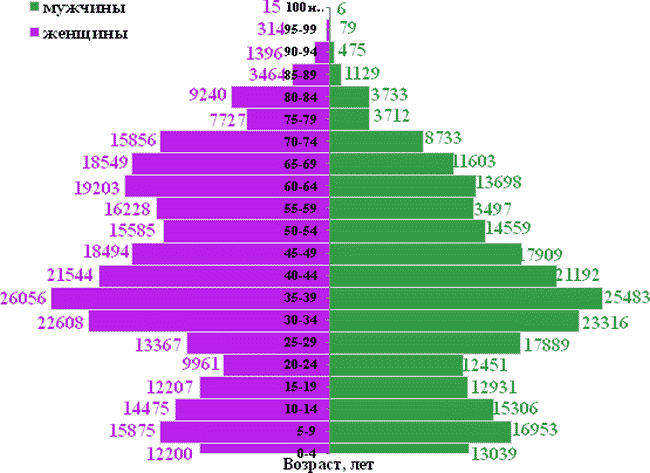 В возрасте от 55 лет и старше численность женского населения превышает мужское население как в абсолютных показателях, так и в доле от численности населения.Наибольшая доля численности населения приходится на возраст 35 - 39 лет - 51539 чел. (9,9% от общей численности населения), в том числе мужчин - 25483 чел. (10,3% от общей численности мужского населения), женщин - 26056 чел. (9,5% от общей численности женского населения).Таблица 4. Динамика соотношения полов в возрасте 15 - 49 лет (от всего населения соответствующего возраста)По результатам анализа динамики соотношения полов в возрасте 15 - 49 лет можно сделать вывод о том, что как в целом в Российской Федерации, так и в городе Севастополе значительных изменений в динамике соотношения в 2016 - 2021 гг. не отмечается. При этом следует отметить противоположность пропорции: так, если в Российской Федерации численность женского населения в возрасте 15 - 49 лет незначительно (на 1%) превышает численность населения мужского пола, то в городе Севастополе преобладает (около 6%) мужское население указанного возраста. В силу незначительности разницы можно сделать вывод о том, что численность населения женского и мужского полов в возрасте 15 - 49 лет как в Российской Федерации, так и в городе Севастополе примерно равны.Рассматривая абсолютные значения численности женского и мужского населения в динамике (2016 - 2021 гг.), следует отметить, что в городе Севастополе численность женщин и мужчин репродуктивного возраста увеличилась на 27,7% и 27,0% соответственно, в то время как в Российской Федерации численность женщин и мужчин репродуктивного возраста уменьшилась на 4,1% и 3,3% соответственно.Таблица 5. Оценка численности постоянного населения (с учетом итогов Всероссийской переписи населения 2020 года)Демографическая ситуация в городе Севастополе характеризуется увеличением численности населения за счет миграционного прироста, который значительно компенсирует естественную убыль населения.Рисунок 2. Динамика коэффициента естественного прироста (убыли) на 1000 населения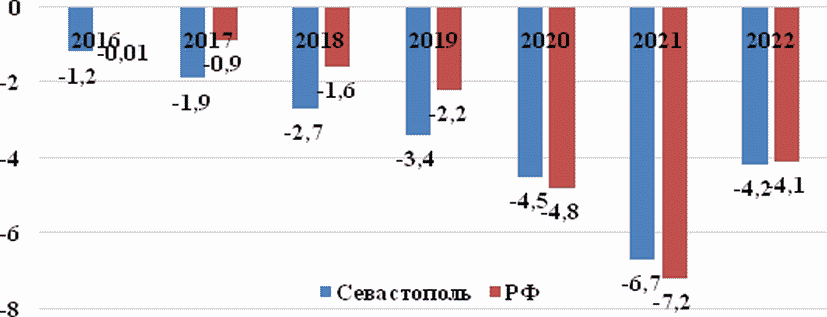 Показатель коэффициента естественного прироста населения имеет отрицательное значение, что соответствует естественной убыли населения как в Российской Федерации, так и в городе Севастополе. При этом отрицательные значения естественного воспроизводства населения имели динамику к нарастанию. Рост естественной убыли с 2016 года фиксировался за счет снижения показателя рождаемости. Высокие значения естественной убыли населения в 2020 - 2021 годах связаны с избыточной смертностью, обусловленной пандемией коронавирусной инфекции.Еще одним важным компонентом демографического развития является миграция населения.Рисунок 3. Коэффициент миграционного прироста (на 10 тыс. человек)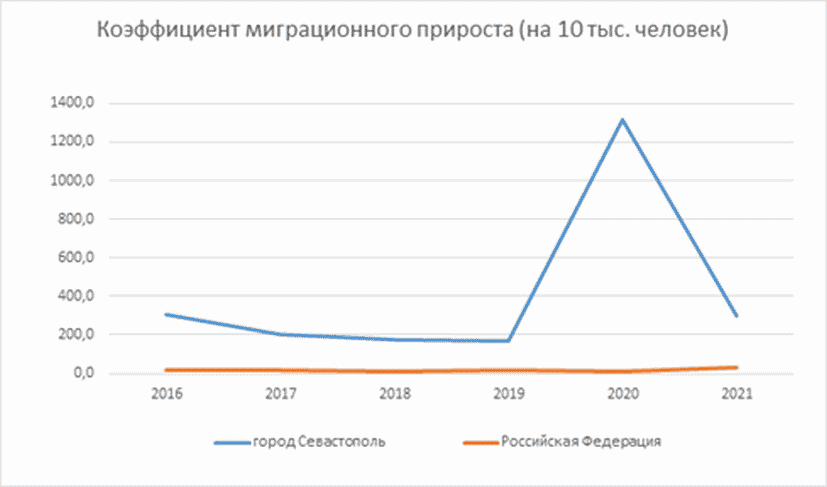 Севастополь является лидером в Российской Федерации по миграционному притоку. Основные направления миграции в 2016 - 2021 гг. связаны с межрегиональным передвижением населения, а также миграцией из зарубежных стран, среди которых лидирующее место занимает Украина.Таблица 6. Распределение миграционного прироста по возрастным группам мигрантов (человек, значение показателя за год)В структуре миграционных потоков наиболее значимым является население в трудоспособном возрасте. Миграционный прирост граждан моложе трудоспособного возраста от общего числа мигрантов - 20%, старше трудоспособного возраста - 15%, трудоспособного возраста - 65%.Доля прибывших граждан моложе трудоспособного возраста составляет 18%, доля выбывших граждан этой возрастной категории - 17%. Доля прибывших граждан старше трудоспособного возраста составляет 12%, что на 2,0 процентных пункта больше доли граждан старше трудоспособного возраста, выбывших из города Севастополя (10%). Доля прибывших граждан трудоспособного возраста составляет 70%, что на 1,0 процентного пункта меньше доли граждан трудоспособного возраста, выбывших из города Севастополя (71,0%). В абсолютных цифрах на 22428 прибывших граждан трудоспособного возраста в 2021 году пришлось 12359 выбывших граждан данной возрастной категории.Сопоставляя абсолютные показатели миграции с численностью населения по возрастам можно сформировать "портрет мигранта". Так, в город Севастополь на постоянное место жительства приезжают две основные категории мигрантов - семьи с целью трудоустройства (изменения региона прохождения службы), изменения климатических условий проживания (внутрироссийская межрегиональная миграция), а также переселенцы из Украины, в основном жители Донецкой Народной Республики, Луганской Народной Республики. Семьи относятся к категории трудоспособного возраста, имеют одного или нескольких детей. Возраст женщин в этих семьях превышает 30 лет.Таким образом, движение миграционных потоков за анализируемый период в половозрастной структуре населения в трудоспособном возрасте характеризовалось следующим образом:- имеет место значимый рост численности постоянного населения Севастополя, который обусловлен в меньшей степени особенностями естественных процессов воспроизводства населения (рождаемость и смертность), а в большей степени механическими процессами (миграция). Фактически с 2016 года население Севастополя существенно обновилось за счет миграции: к 2022 году примерно трое из десяти горожан - приезжие;- темпы роста сельского населения меньше, чем городского, а доля мужских потерь в общей численности населения выше, чем женских;- наблюдается миграционный прирост населения старше трудоспособного возраста.Вместе с тем необходимо отметить, что наиболее многочисленный контингент детской возрастной группы 5 - 14 лет (как мальчиков, так и девочек) является потенциалом для увеличения общего количества рождений при достижении этим поколением фертильного (репродуктивного) возраста (2027 - 2036 гг.).Негативным фактором является снижение численности женского населения в возрасте 20 - 30 лет при общем значительном миграционном притоке. К причинам такой динамики можно отнести как общероссийскую демографическую ситуацию, так и такие факторы, как выезд молодых севастопольцев на учебу и работу в другие города Российской Федерации, возрастные ограничения по принятию решения о переезде в другой регион.При сохранении миграционных процессов численность женского и мужского населения репродуктивного возраста незначительно уменьшится. При этом превышение доли мужского населения репродуктивного возраста сохранится в перспективе. Численность женского населения в возрасте 5 - 14 лет, которая на 01.01.2023 составляет 31031 девочку, придет на смену женщинам в возрасте 40 - 49 лет, численностью 44085. Таким образом, численность женского населения репродуктивного возраста без учета миграционных изменений в перспективе может снизиться на 42%.Принимая во внимание половозрастную структуру населения региона и тенденции изменения численности женщин фертильного возраста, снижение женщин детородного возраста в ближайшие пять лет практически не изменится без учета миграционных процессов.3.2. Структура женского населения в репродуктивном возрастеЧисленность женского населения фертильного возраста (15 - 49 лет) по состоянию на 01.01.2022 в городе Севастополе составила 124237 человек.Таблица 7. Структура женского населения фертильного возраста в разрезе однолетних возрастных групп (15 - 49 лет) по состоянию на 01.01.2022При анализе структуры женского населения фертильного возраста в разрезе однолетних возрастных групп наибольшая численность женщин приходится на возраст 35 лет - 5451 чел. (4,4% от общего количества женщин фертильного возраста), 36 и 38 лет - 5297 и 5312 чел. (4,3% от общего количества женщин фертильного возраста), 34 и 37 лет - 5230 и 5224 чел. (4,2% от общего количества женщин фертильного возраста), 33 года - 4994 чел. (4,0% от общего количества женщин фертильного возраста).Наименьшая численность женщин приходится на возраст 22 и 23 лет - 1869 и 1994 чел. (1,5% от общего количества женщин фертильного возраста), 20 и 21 года - 1996 и 2036 чел. (1,6% от общего количества женщин фертильного возраста), 24 лет - 2166 чел. (1,7% от общего количества женщин фертильного возраста), 18, 19 и 25 лет - 2293, 2234 и 2228 чел. (1,8% от общего количества женщин фертильного возраста).Таблица 8. Динамика женского населения фертильного возраста города Севастополя в разрезе лет (человек)За исследуемый период (2016 - 2021 гг.) численность женщин репродуктивного возраста в городе Севастополе увеличилась на 26958 человек, или на 27,7%.Численность женщин в возрасте 20 - 24 лет и 25 - 29 лет, в котором продуктивность деторождения особенно велика, уменьшилась на 315 чел. (-3,1%) и 3800 чел. (-22,1%) соответственно.Перспективная по рождаемости на пятилетний период группа девушек в возрасте 15 - 19 лет увеличилась на 4256 чел. (53,5%).Таблица 9. Распределение женщин фертильного возраста в разрезе имеющегося у них числа детей по состоянию на 2020 год, %Анализ структуры женского населения фертильного возраста в разрезе имеющегося у женщин количества детей (в долях от общей численности женщин репродуктивного возраста) говорит о том, что большинство из них уже имеют одного, двух детей (30,6%), 11,9% - не имеют детей.3.3. Показатели рождаемостиРождаемости отводится особое место в демографической политике. От того, удастся ли существенно изменить ее уровень и тенденции, решающим образом зависят перспективы демографической динамики, изменения численности населения и его состава, будущее страны. В Российской Федерации в целом, в Южном федеральном округе и в городе Севастополе, в частности, отмечаются однонаправленные тенденции снижения динамики рождаемости и смертности с небольшой дифференциацией.Таблица 10. Динамика абсолютного числа рождений за период 2016 - 2022 гг.Максимальный рост рождаемости был зафиксирован в 2016 году (5351 ребенок), далее наблюдается снижение рождаемости. Так, в 2022 году родилось 3988 детей, это на 1363 ребенка меньше (25%), чем в 2016 году.Таблица 11. Суммарный коэффициент рождаемостиОбщий суммарный коэффициент рождаемости за анализируемый период 2016 - 2022 гг. имеет негативную тенденцию. Такая ситуация связана, в первую очередь, с особенностями расчета показателя, где в знаменателе имеется показатель численности женского населения фертильного возраста, на значение которого в городе Севастополе значительное влияние оказывают особенности миграционного притока: женщины фертильного возраста прибывают уже с имеющимися детьми.Таблица 12. Динамика суммарного коэффициента рождаемости в разрезе очередности рожденийАнализ суммарного коэффициента рождаемости (СКР) показывает, что СКР первых детей в городе Севастополе сократился с 0,883 в 2016 году до 0,616 в 2021 году, СКР вторых детей также снизился с 0,629 до 0,441, СКР третьего ребенка - с 0,167 до 0,139, СКР четвертого ребенка остался на уровне 2016 года, СКР пятого и последующих детей вырос с 0,012 до 0,016.СКР в городе Севастополе за 2022 год составил 1,017; СКР первых детей - 0,495; СКР вторых детей - 0,35; СКР третьего ребенка - 0,126; СКР четвертого ребенка - 0,032; СКР пятого и последующих детей - 0,012. Снижение СКР в 2022 году обусловлено изменением структуры и уменьшением на 18,9% миграционного притока в город Севастополь.В анализируемом периоде в городе Севастополе сформировались следующие тренды:- снижение значений СКР по рождению первого, второго и третьего ребенка;- незначительный рост СКР по рождению пятого и последующих детей.Динамика СКР Севастополя в целом отражает тенденции, наблюдающиеся в Российской Федерации.Таблица 13. Число рождений по возрастам и очередностиАнализ рождаемости по возрасту матери и очередности показывает, что в 2021 году по сравнению с 2018 годом число рожденных первенцев снизилось на 12,5%, второго ребенка - на 3,0%. При этом доля первых детей, рожденных матерями в возрасте 21 - 31 года, в 2021 году имеет тенденцию к снижению по сравнению с 2018 годом. Одновременно с этим увеличивается доля перворожденных детей у женщин в возрасте 32 - 34 лет, 36 - 38 лет, 40 - 42 годов. Таким образом, возраст первородящей женщины увеличился по сравнению с 2018 годом. Это частично взаимосвязано с тем, что более 80% детей рождены женщинами, имеющими высшее и профессиональное образование.Рождение второго ребенка ранее традиционно приходилось на возраст женщины 25 - 30 лет, тогда как в настоящее время имеется тенденция к увеличению возраста женщин, родивших второго ребенка, до 33 - 41 лет.Если в 2018 году максимальный возраст роженицы, родившей первого ребенка, составил 45 лет, то в 2021 году максимальный возраст матери, родившей первенца, - 47 лет. Максимальное количество вторых, третьих и четвертых детей рожают в возрасте от 31 года до 35 лет, пятых детей - в возрасте 40 лет.Таблица 14. Динамика доли детей, родившихся в браке, и доли детей, родившихся вне брака, от общей численности родившихсяДоля детей, родившихся в браке, от общего числа родившихся за период с 2016 года по 2021 год выросла с 83,2% до 85,3%, доля детей, родившихся вне брака, соответственно снизилась с 16,8% до 14,7%.На демографическую ситуацию влияют брачные отношения. В 2021 году в городе Севастополе были зарегистрированы 3841 брак и 2233 развода. Количество браков по сравнению с 2016 годом снизилось на 4,0%, количество разводов увеличилось на 18,1%.Таблица 15. Отношение зарегистрированных браков к разводам в городе Севастополе в 2016 - 2021 гг.Отношение браков к разводам в городе Севастополе снизилось с 2,133 в 2016 году до 1,721 в 2021 году, аналогичная картина наблюдается в целом по Российской Федерации.3.4. Социально-медицинские показатели,определяющие уровень рождаемостиЗа период 2016 - 2021 гг. показатели абортов динамически снизились. Так, показатель абортов на 1000 женщин фертильного возраста снизился на 53,8%, с 21,5 случая в 2016 году до 9,94 в 2021 году.Число абортов до 12 недель по желанию женщины уменьшилось в 1,9 раза, с 972 случаев в 2016 году до 518 случаев в 2021 году.Динамика числа абортов в городе Севастополе значительно ниже показателей в Российской Федерации.Таблица 16. Динамика абортов в городе Севастополе за 2016 - 2021 гг.Медико-социальный портрет женщины, делающей аборт, выглядит следующим образом: возраст 20 - 30 лет (80%), у большей части (до 80%) половой дебют состоялся до 18 лет, треть из них ни разу не рожала. Большая часть женщин - это работающие женщины. Из них только 30% имеют собственное жилье. 40% - замужем, 35% - в гражданском браке. У 70% женщин имеется в анамнезе беременность, которая уже заканчивалась абортом.В 2022 году в медицинские организации города Севастополя обратилось 572 женщины с желанием прервать беременность до 12 недель, все прошли доабортное консультирование. Эффективность доабортного консультирования в 2022 году составила 6%.В структуре обратившихся для прерывания беременности по основным базовым категориям женщин можно выделить следующие:- "имеющие 1 ребенка" - преобладали женщины в возрасте 35 лет (42%), которые состояли в официальном браке (49%), имели статус домохозяйки (62%);- "имеющие 2 и более детей" - соответствие основным параметрам женщины, желающей прервать беременность, т.е. возраст 24 - 35 лет (73%), состоит в официальном браке (64%), работает (46%);- "не имеющие детей" - преобладали женщины в возрасте 18 - 23 лет (60%), которые учились в образовательных учреждениях (75%), не состояли в официальном браке (100%).При анализе причин, побудивших женщин всех трех групп прервать нежеланную беременность, установлен практически неизменный перечень:- экономические (материальные) трудности: финансовая неустойчивость семьи, отсутствие постоянной работы, недостаточная площадь жилья или жилищные трудности, карьера или боязнь потерять работу;- социальные причины, в том числе психологические и др. (отсутствие зарегистрированного брака, одинокая, отказ партнера, наличие нескольких детей и др.);23% женщин в качестве причины назвали неудовлетворенность жилищными условиями;17% женщин отметили, что хотят пожить для себя и вообще не планируют в ближайшие 10 лет заводить детей;13% назвали причиной неудовлетворительное финансовое положение семьи. В последние три года настораживает еще одна причина, которую по итогам 2022 года называли 10% женщин, - давление со стороны родственников и близких.Бесплодие (мужское и женское). Количество мужчин и женщин с диагнозом "бесплодие" в городе Севастополе снизилось с 858 случаев в 2016 году до 378 случаев в 2021 году. При проведении анализа за отчетный период с 2016 по 2022 год выявлено, что доля бесплодия у женщин существенно выше, чем у мужчин.В городе Севастополе отсутствуют государственные учреждения, оказывающие медицинскую помощь с использованием вспомогательных репродуктивных технологий (экстракорпоральное оплодотворение, далее - ЭКО), жительницы города Севастополя при отсутствии противопоказаний и ограничений направляются в медицинские учреждения частных форм собственности, входящие в Территориальную программу государственных гарантий бесплатного оказания медицинской помощи.За период с 2017 по 2022 год в результате использования вспомогательных репродуктивных технологий в городе Севастополе родилось 324 ребенка. Эффективность лечения бесплодия методом ЭКО остается на высоком уровне.Таблица 17. Динамика доабортного консультирования в городе Севастополе за 2020 - 2022 гг.Бесплодие - это болезнь мужской или женской репродуктивной системы, определяемая как неспособность добиться беременности после регулярных незащищенных половых актов на протяжении 12 или более месяцев.Таблица 18. Динамика женского и мужского бесплодия в городе Севастополе за 2016 - 2021 гг.В структуре причин бесплодия в городе Севастополе первое и второе места делят мужское и другие формы женского бесплодия (эндометриоз, сочетанные формы), на третьем месте находится трубный фактор.Таблица 19. Количество мужчин и женщин с диагнозом "бесплодие" в городе СевастополеПри проведении анализа за отчетный период с 2016 по 2022 год выявлено, что доля бесплодия у женщин существенно выше, чем у мужчин.В Севастополе отсутствуют государственные учреждения, оказывающие медицинскую помощь с использованием вспомогательных репродуктивных технологий (ЭКО), жительницы города Севастополя при отсутствии противопоказаний и ограничений направляются в медицинские учреждения частных форм собственности, входящие в Территориальную программу государственных гарантий бесплатного оказания медицинской помощи.Таблица 20. Анализ эффективности ЭКО в городе СевастополеЗа период с 2017 по 2022 год в результате использования вспомогательных репродуктивных технологий в городе Севастополе родилось 324 ребенка. Эффективность лечения бесплодия методом ЭКО остается на высоком уровне.В 2024 году планируется открытие отделения ВРТ вспомогательных репродуктивных технологий при государственном учреждении здравоохранения Севастополя.3.5. Социально-экономические условия рождения и воспитаниядетей в городе СевастополеТаблица 21. Укомплектованность МО врачами-педиатрами в 2016 - 2021 гг.Таблица 22. Укомплектованность МО врачами-неонатологами за 2016 - 2021 гг.Таблица 23. Укомплектованность МО врачами - акушерами-гинекологами за 2016 - 2021 гг.Укомплектованность медицинских организаций города Севастополя кадрами в 2021 году составила:- врачами-педиатрами - 76,1%;- врачами-неонатологами - 100,0%;- врачами - акушерами-гинекологами - 83,6%.Причинами недостаточной укомплектованности является отток медицинского персонала из отрасли здравоохранения, в том числе в коммерческую медицину, прекращение трудовой деятельности в связи с выходом на пенсию, низкий уровень доступности жилья в Севастополе.С целью ликвидации кадрового дефицита и обеспечения медицинских организаций системы здравоохранения квалифицированными кадрами в Севастополе проводится следующая работа:- организация регулярных ярмарок вакансий, иная информационная работа;- обеспечение взаимодействия с медицинскими высшими учебными заведениями и медицинским колледжем;- организация горячей линии по вопросам трудоустройства;- установление надбавки к должностному окладу молодого специалиста;- региональная доплата врачам-специалистам, фельдшерам, медицинским сестрам амбулаторного звена и скорой медицинской помощи;- единовременные выплаты медицинским работникам, прибывшим на работу в медицинские организации государственной системы здравоохранения города Севастополя из других субъектов Российской Федерации, в размере: врачи - 1000,00 тыс. руб., фельдшеры - 500,00 тыс. руб.;- возмещение расходов на наем жилых помещений отдельным категориям работников учреждений здравоохранения, подведомственных Департаменту здравоохранения города Севастополя. Руководителям учреждений здравоохранения и их заместителям установлено возмещение за наем жилого помещения - 30000 руб., врачам первичного звена - 20000 руб.;- выделение в дошкольных образовательных организациях и общеобразовательных организациях мест для детей медицинских работников;- заключение договоров о целевом обучении с выпускниками школ и медицинских высших учебных заведений;- реализация программ "Земский доктор", "Земский фельдшер".Наиболее эффективным методом привлечения медицинских кадров в регион является обеспечение жильем. Соответствующее мероприятие по строительству жилья для работников бюджетной сферы включено в адресный перечень государственной программы Российской Федерации "Социально-экономическое развитие Республики Крым и г. Севастополя" со сроком реализации в 2026 - 2027 гг.Таблица 24. Динамика показателей доступности дошкольных образовательных организаций в 2016 - 2021 гг.Количество ясельных групп увеличилось с 49 в 2016 году до 121 в 2021 году. Доступность дошкольного образования детей в возрасте от 0 до 3 лет в 2021 году составила 85%. Численность детей, не обеспеченных местом в детском саду (от 0 до 3 лет), сократилась с 1215 до 479 детей соответственно.Количество дошкольных учреждений в городе Севастополе за анализируемый период увеличилось с 79 в 2016 году до 83 в 2021 году. Доступность дошкольного образования детей в возрасте от 3 до 7 лет равна 100%. Дети, не обеспеченные местом в детском саду (от 3 до 7 лет), отсутствуют. За период 2019 - 2021 гг. в регионе наблюдается тенденция роста уровня занятости женщин с детьми дошкольного возраста с 44,9% в 2019 году до 50,2% в 2021 году.Таблица 25. Доступность услуг, оказываемых группами продленного дня в образовательных организациях, за период 2016 - 2021 гг.Количество учреждений школьного образования, в которых действуют группы продленного дня, увеличились с 42 в 2016 - 2017 гг. до 53 в 2021 - 2022 гг. Численность детей, охваченных услугами, предоставляемыми группами продленного дня, увеличилась на 52,9%, с 2124 детей до 3247 детей. Соответственно доля детей, охваченных услугами, предоставляемыми группами продленного дня, в общем количестве детей учреждений школьного образования увеличилась на 1,2 процентных пункта и составила в 2022 году 6,4%.Таблица 26. Динамика уровня занятости женщин с детьми дошкольного возраста за период 2019 - 2021 гг.За период 2019 - 2021 гг. в регионе наблюдается тенденция роста уровня занятости женщин с детьми дошкольного возраста с 44,9% в 2019 году до 50,2% в 2021 году.Таблица 27. Динамика общей площади жилых помещений, приходящейся в расчете на 1 жителя региона (на конец года), в целом по городу Севастополю и Российской Федерации в разрезе город/село, кв. мОбщая площадь жилых помещений, приходящаяся в расчете на 1 жителя субъекта (в расчете на конец года), выросла на 29,2% к уровню 2016 года и составила 23,25 кв. м.Таблица 28. Динамика показателя "доля площади жилищного фонда, обеспеченного всеми видами благоустройства, в общей площади жилищного фонда" субъекта за период 2016 - 2021 гг., %Доля площади жилищного фонда, обеспеченного всеми видами благоустройства, в общей площади жилищного фонда увеличилась на 20,8 процентных пункта к уровню 2016 года и составила 60,96%.Таблица 29. Число молодых семей, стоящих на учете в качестве нуждающихся в жилых помещениях, за период 2016 - 2021 гг., единицЧисло молодых семей, стоящих на учете в качестве нуждающихся в жилых помещениях, в 2020 году - 141 семья.Таблица 30. Число молодых семей, стоящих на учете в качестве нуждающихся в жилых помещениях и улучшивших жилищные условия, за период 2016 - 2021 гг., единицЧисло молодых семей, стоящих на учете в качестве нуждающихся в жилых помещениях и улучшивших жилищные условия, увеличилось по сравнению с 2017 годом на 24,3%.Таблица 31. Динамика числа многодетных семей, стоящих на учете в качестве нуждающихся в жилых помещениях (семей), единицВ городе Севастополе число таких семей увеличилось по сравнению с 2020 годом на 5,1%.Таблица 32. Динамика числа многодетных семей, стоящих на учете в качестве нуждающихся в жилых помещениях и улучшивших их (семей)Изменение доли числа многодетных семей, стоящих на учете в качестве нуждающихся в жилых помещениях и улучшивших их, с 2016 по 2021 год имело волнообразный характер как в Российской Федерации, так и городе Севастополе.При этом в городе Севастополе данный показатель имел незначительный положительный вектор, в Российской Федерации доля многодетных семей, получивших жилые помещения и улучшивших жилищные условия, снизилась.Число многодетных семей, стоящих на учете в качестве нуждающихся в жилых помещениях, увеличилось по сравнению с 2020 годом на 5,1%.Изменение доли числа многодетных семей, стоящих на учете в качестве нуждающихся в жилых помещениях и улучшивших их, с 2016 по 2021 год имело волнообразный характер.При этом данный показатель имел незначительный положительный вектор, доля многодетных семей, получивших жилые помещения и улучшивших жилищные условия, снизилась до 1,94% (в 2020 году - 2,29%).IV. Анализ регионального пакета мер по повышению рождаемостиВ городе Севастополе реализуется региональный проект "Финансовая поддержка семей при рождении детей" национального проекта "Демография", который направлен на планирование до 2024 года механизма финансовой поддержки семей при рождении детей, создание благоприятных условий для жизнедеятельности семьи, рождения детей, минимизации последствий изменения материального положения граждан в связи с рождением детей. Также меры социальной поддержки предоставляются севастопольским семьям и после рождения детей.Улучшение демографической ситуации, преодоление негативных тенденций и обеспечение роста численности населения остаются в числе основных приоритетов государственной политики. Одним из условий достижения поставленных целей является повышение рождаемости до уровня, необходимого для воспроизводства населения.Наиболее значимыми задачами регионального проекта следует считать следующие мероприятия:- предоставление регионального материнского капитала при рождении второго ребенка;- осуществление ежемесячной выплаты в связи с рождением третьего ребенка или последующих детей в соответствии с Указом Президента Российской Федерации от 07.05.2012 N 606 "О мерах по реализации демографической политики Российской Федерации";- повышение доступности экстракорпорального оплодотворения для семей, страдающих бесплодием, за счет средств базовой программы обязательного медицинского страхования.С целью создания условий для стимулирования рождаемости принят Закон города Севастополя от 13.08.2019 N 534-ЗС "О региональном материнском капитале в городе Севастополе", действует с 2020 года.Региональный материнский капитал - единовременная денежная выплата за счет средств бюджета города Севастополя, предусмотренных на обеспечение реализации дополнительной меры социальной поддержки семей, имеющих детей.Право на получение регионального материнского капитала возникает у следующих граждан Российской Федерации, проживающих в городе Севастополе не менее одного года на момент подачи заявления о назначении регионального материнского капитала, имеющих среднедушевой доход семьи ниже величины, равной двум с половиной прожиточным минимумам, установленным в городе Севастополе в расчете на душу населения:- женщин, родивших второго ребенка начиная с 01.01.2019;- женщин, родивших третьего ребенка начиная с 01.01.2019, при условии, что они не воспользовались правом на региональный материнский капитал в связи со смертью второго ребенка;- женщин, родивших первого ребенка начиная с 01.01.2019, при наличии усыновленного ребенка на момент рождения;- отца ребенка, мать которого умерла и не воспользовалась правом на получение регионального материнского капитала.Региональный материнский капитал может быть использован получателем в полном объеме или по частям. Цели и время использования регионального материнского капитала получатель определяет по своему усмотрению.Размер регионального материнского капитала составляет 100000,00 руб. и подлежит ежегодной индексации.В соответствии с Законом города Севастополя от 26.12.2014 N 96-ЗС "О пособии на ребенка" в случае, если среднедушевой доход семьи не превышает величины прожиточного минимума в расчете на душу населения, установленного в городе Севастополе, предоставляется пособие:- на ребенка;- ребенка одинокой матери;- ребенка, родитель которого уклоняется от уплаты алиментов либо когда взыскание алиментов невозможно.В соответствии с Законом города Севастополя от 26.12.2014 N 94-ЗС "О государственной социальной помощи в городе Севастополе" малоимущим семьям предоставляется государственная социальная помощь в виде социального пособия. Размер пособия рассчитывается как разница между величиной прожиточного минимума семьи и среднедушевым доходом семьи или одиноко проживающего гражданина.Многодетным семьям на территории города Севастополя предоставляются следующие меры социальной поддержки:- в соответствии с постановлением Правительства Севастополя от 31.12.2014 N 711 "Об утверждении Порядка предоставления ежемесячной денежной выплаты при рождении третьего ребенка или последующих детей до достижения ребенком возраста трех лет" в городе Севастополе предоставляется региональная мера социальной поддержки - ежемесячная денежная выплата при рождении третьего ребенка или последующих детей до достижения ребенком возраста трех лет (далее - ежемесячная денежная выплата). Право на ежемесячную денежную выплату имеет один из родителей, являющийся гражданином Российской Федерации, при рождении (усыновлении) третьего ребенка или последующих детей - граждан Российской Федерации, родившихся с 01.01.2015 по 31.12.2022, до достижения им (ими) возраста трех лет в семьях, имеющих среднедушевой доход ниже величины, равной двум с половиной прожиточным минимумам в расчете на душу населения по городу Севастополю, определяемой в соответствии с законодательством на дату обращения за ежемесячной денежной выплатой. Ежемесячная денежная выплата предоставляется гражданам, постоянно проживающим на территории города Севастополя, из числа лиц, являющихся родителями троих и более детей, независимо от их возраста (включая умерших детей). Ежемесячная денежная выплата назначается и выплачивается одному из родителей ребенка, являющемуся родителем и (или) усыновителем по отношению к трем и более детям, в данной семье, включая ребенка, с рождением которого возникло право на ежемесячную денежную выплату. Ежемесячная денежная выплата устанавливается в размере величины прожиточного минимума на ребенка, установленного в городе Севастополе на момент обращения за получением социальной поддержки;- малоимущим многодетным семьям, воспитывающим четырех и более детей, статус которым установлен в соответствии с Законом города Севастополя от 26.12.2014 N 98-ЗС "О социальной поддержке многодетных семей в городе Севастополе" (далее - Закон N 98), на каждого несовершеннолетнего ребенка устанавливается доплата в размере 25 процентов величины прожиточного минимума для детей, установленного в городе Севастополе на дату подачи заявления;- в соответствии с постановлением Правительства Севастополя от 26.05.2016 N 511-ПП "Об утверждении Порядка выплаты денежной компенсации на приобретение школьной формы детям из многодетных семей в период их обучения в общеобразовательной организации города Севастополя" многодетным семьям, среднедушевой доход которых ниже или равен двум величинам прожиточного минимума, установленного в городе Севастополе для основных социально-демографических групп населения, действующего на момент обращения, предоставляется денежная компенсация на приобретение школьной формы. Размер компенсации зависит от суммы средств, затраченных на приобретение школьной формы, но не может превышать 3500,0 руб. на каждого ребенка, посещающего общеобразовательное учреждение;- в соответствии с постановлением Правительства Севастополя от 18.08.2016 N 791-ПП "Об утверждении порядка выплаты единовременной денежной помощи детям школьного возраста из многодетных и малообеспеченных семей" предоставляется единовременная денежная помощь детям школьного возраста из многодетных и малообеспеченных семей (далее - единовременная денежная помощь). Право на единовременную денежную помощь имеют многодетные семьи, статус которым установлен Законом N 98-ЗС, среднедушевой доход которых ниже или равен полуторной величине прожиточного минимума, установленного в городе Севастополе для основных социально-демографических групп населения, действующего на момент обращения. Размер единовременной денежной помощи составляет 1200,0 руб. на каждого ребенка, посещающего общеобразовательное учреждение. Индексируется один раз в год, с 1 февраля текущего года, исходя из индекса роста потребительских цен за предыдущий год;- в соответствии со статьей 4 Закона N 98-ЗС, а также Порядком предоставления мер социальной поддержки по оплате жилого помещения, коммунальных услуг и услуг связи отдельным категориям граждан, проживающих на территории города Севастополя, утвержденным постановлением Правительства Севастополя от 22.01.2015 N 28-ПП, многодетным семьям предоставляются следующие меры социальной поддержки:снижение в размере 50 процентов платы за жилое помещение в пределах социальной нормы площади жилья;снижение в размере 50 процентов платы за коммунальные услуги в пределах нормативов потребления указанных услуг, установленных в соответствии с федеральным законодательством;внеочередное установление квартирных телефонов. Оплата в размере 50 процентов абонентской платы за пользование квартирным телефоном.Меры социальной поддержки по оплате за пользование жильем (квартирная плата), коммунальными услугами предоставляются многодетным семьям независимо от вида жилья и формы собственности.Меры социальной поддержки при регистрации отдельных членов многодетной семьи по месту жительства по разным адресам предоставляются по месту фактического проживания многодетной семьи при условии неполучения соответствующих мер социальной поддержки по месту постоянного жительства.Меры социальной поддержки предоставляются гражданам с первого числа месяца, следующего за месяцем обращения в районное управление ДТСЗН Севастополя, при наличии всех необходимых документов;- в соответствии со статьей 22 Закона города Севастополя от 23.01.2015 N 106-ЗС "О мерах социальной поддержки отдельных категорий граждан, проживающих на территории города Севастополя" детям из многодетных семей предусмотрено право бесплатного проезда всеми видами городского пассажирского транспорта (за исключением такси всех видов), автомобильным транспортом общего пользования в сельской местности, а также железнодорожным транспортом пригородного сообщения и автобусами пригородных маршрутов Севастополя;- обеспечение путевками в детские оздоровительные лагеря за счет средств города Севастополя осуществляется в соответствии с Законом города Севастополя от 09.02.2015 N 114-ЗС "Об обеспечении прав детей, проживающих в городе Севастополе, на отдых и оздоровление";- право на первоочередное поступление в дошкольные образовательные учреждения (Указ Президента Российской Федерации от 05.05.1992 N 431 "О мерах по социальной поддержке многодетных семей");- выплата компенсации части родительской платы за присмотр и уход за детьми (постановление Правительства Севастополя от 28.02.2015 N 121-ПП "Об утверждении Положения о плате, взимаемой с родителей (законных представителей) за присмотр и уход за детьми, осваивающими образовательные программы дошкольного образования в учреждениях (организациях), осуществляющих образовательную деятельность в городе Севастополе"):30% от установленного среднего размера родительской платы, фактически начисленной за содержание ребенка в образовательном учреждении (организации), - на первого ребенка;50% от установленного среднего размера родительской платы, фактически начисленной за содержание ребенка в образовательном учреждении (организации), - на второго ребенка;70% от установленного среднего размера родительской платы, фактически начисленной за содержание ребенка в образовательном учреждении (организации), - на третьего и последующих детей;- обеспечение новогодними подарками в соответствии с постановлением Правительства Севастополя от 23.05.2016 N 494-ПП "Об утверждении Порядка обеспечения новогодними подарками детей отдельных категорий";- ежемесячная выплата стипендий одаренным детям из многодетных семей в период обучения в соответствии с постановлением Правительства Севастополя от 04.03.2016 N 146-ПП "О выплате стипендий одаренным детям из многодетных семей";- в соответствии с пунктом 2 статьи 5 Закона города Севастополя от 14.11.2014 N 75-ЗС "О транспортном налоге" от уплаты налога освобождаются лица, которые воспитывают троих и более несовершеннолетних детей, в том числе и от уплаты налога на одно принадлежащее им транспортное средство с мощностью двигателя до 200 лошадиных сил включительно, а размер ставки налога на последующее транспортное средство с мощностью двигателя до 100 лошадиных сил снижается на 50% (на одно транспортное средство по их выбору).С целью поддержки работающих родителей в городе Севастополе функционируют группы в дошкольных образовательных учреждениях со следующими режимами: 3 часа (режим кратковременного пребывания), 10,5 часа (сокращенный режим пребывания), 12 часов (режим пребывания полного дня), 24 часа (круглосуточный режим пребывания).V. Особенности демографического потенциалагорода СевастополяДемографическая ситуация в городе Севастополе характеризуется значительным увеличением численности населения за счет миграционного прироста, который компенсирует естественную убыль населения.В Севастополе, как и в целом по Российской Федерации, наблюдается тенденция к снижению рождаемости, основная причина - так называемая "демографическая яма".В силу особенностей миграционного процесса, при котором Севастополь является одним из лидеров по миграционному притоку населения в Российской Федерации, значения отдельных показателей рождаемости являются низкими по отношению к среднероссийским. Влияние особенностей миграционного притока в этом случае определяется половозрастной структурой мигрантов и целями приезда на постоянное место жительства в Севастополь, не предполагающими, в большинстве случаев, рождения детей, по крайней мере в первые после приезда годы.В городе Севастополе наблюдается тенденция откладывать рождение первого ребенка. Самым оптимальным с точки зрения создания семьи и появления первенца является возраст 20 - 29 лет. Для увеличения количества рожденных первенцев предполагается акцентировать внимание на следующих мерах: формирование семейных ценностей у населения; сохранение репродуктивного здоровья населения; повышение эффективности доабортного консультирования.Доля рожденных в браке в Севастополе выше, чем в среднем по Российской Федерации.Для обеспечения постоянной численности населения без учета миграционного влияния уровень рождаемости в Севастополе необходимо увеличить практически вдвое.По результатам анализа динамики соотношения полов в возрасте 15 - 49 лет можно сделать вывод о том, что как в целом в Российской Федерации, так и в городе Севастополе значительных изменений в динамике соотношения в 2016 - 2021 гг. не отмечается. При этом следует отметить противоположность пропорции: так, если в Российской Федерации численность женского населения в возрасте 15 - 49 лет незначительно (на 1%) превышает численность населения мужского пола, то в Севастополе преобладает (около 5%) мужское население указанного возраста. В силу незначительности разницы можно сделать вывод о том, что численность населения женского и мужского пола в возрасте 15 - 49 лет как в Российской Федерации, так и в городе Севастополе примерно равна.Рассматривая абсолютные значения численности женского и мужского населения в динамике (2016 - 2021 гг.), следует отметить, что в Севастополе численность женщин и мужчин репродуктивного возраста увеличилась на 27,7% и 27,0% соответственно, в то время как в Российской Федерации численность женщин и мужчин репродуктивного возраста уменьшилась на 4,1% и 3,0% соответственно. При таком значительном миграционном притоке численность женщин репродуктивного возраста 20 - 30 лет снизилась, что связано с особенностями миграционного процесса. К причинам такой динамики можно отнести как общероссийскую демографическую ситуацию, так и такие факторы, как выезд молодых севастопольцев на учебу и работу в другие города Российской Федерации, возрастные ограничения по принятию решения о переезде в другой регион.Портрет мигранта: в город Севастополь на постоянное место жительства приезжают две основные категории мигрантов - семьи с целью трудоустройства (изменения региона прохождения службы), изменения климатических условий проживания (внутрироссийская межрегиональная миграция), а также переселенцы из Украины, в основном жители Донецкой Народной Республики, Луганской Народной Республики. Семьи относятся к категории трудоспособного возраста, имеют одного или нескольких детей. Возраст женщин в этих семьях превышает 30 лет. Как правило, такие семьи не планируют деторождение, по крайней мере в первые годы после изменения места жительства.Наиболее многочисленный контингент детской возрастной группы 5 - 14 лет (как мальчиков, так и девочек) является потенциалом для увеличения общего количества рождений при достижении этим поколением фертильного (репродуктивного) возраста (2027 - 2036 гг.).Негативным фактором является снижение численности женского населения в возрасте 20 - 30 лет при общем значительном миграционном притоке. При сохранении миграционных процессов численность женского и мужского населения репродуктивного возраста незначительно уменьшится. При этом превышение доли мужского населения репродуктивного возраста сохранится в перспективе. Женское население в возрасте 5 - 14 лет, число которого на 01.01.2023 составляет 31031, придет на смену женщин в возрасте 40 - 49 лет численностью 44085.Таким образом, численность женского населения репродуктивного возраста без учета миграционных изменений в перспективе может снизиться на 42%.Принимая во внимание половозрастную структуру населения региона и тенденции изменения численности женщин фертильного возраста, тенденция снижения количества женщин детородного возраста в ближайшие пять лет практически не изменится без учета миграционных процессов.К основным ограничивающим рождаемость факторам относятся:- значительная стоимость недвижимости в Севастополе, вызванная повышенным спросом миграционного потока, и ограничение количества строящегося жилья;- недостаточность объектов социальной инфраструктуры, включая учреждения образования и здравоохранения, вызванная значительным миграционным ростом численности населения Севастополя;- геополитическая обстановка, вызывающая напряженность психологического состояния потенциальных родителей.VI. Целевые показатели Региональной программыТаблица 33. Целевые значения количества рождений в городе Севастополе на 2023 - 2025 гг.Таблица 34. Дополнительные целевые значения показателей Региональной программы в городе Севастополе на 2023 - 2025 гг.VII. Механизм реализации Региональной программыКонтроль за ходом реализации Региональной программы осуществляется ответственным исполнителем Региональной программы - ДТСЗН Севастополя.Ответственный исполнитель Региональной программы осуществляет мониторинг реализации Региональной программы. Периодичность проведения мониторинга реализации Региональной программы - не реже одного раза в квартал. По результатам мониторинга реализации Региональной программы оценивается степень достижения целевых значений показателей количества рождений, достаточность и эффективность реализуемых мероприятий Региональной программы, при необходимости вносятся изменения в Региональную программу.Исполнительным органам города Севастополя, ответственным за реализацию Региональной программы:- обеспечить выполнение мероприятий Региональной программы и достижение индикаторов, предусмотренных Региональной программой;- ежеквартально, до 10-го числа месяца, следующего за отчетным кварталом, представлять ответственному исполнителю Региональной программы отчет об исполнении Региональной программы.VIII. Комплекс мер региональной программы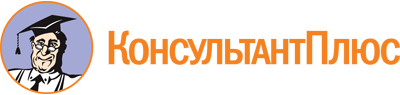 Постановление Правительства Севастополя от 20.12.2021 N 675-ПП
(ред. от 23.10.2023)
"Об утверждении государственной программы города Севастополя "Социальная защита, охрана труда и содействие занятости населения в городе Севастополе"Документ предоставлен КонсультантПлюс

www.consultant.ru

Дата сохранения: 24.11.2023
 Список изменяющих документов(в ред. Постановлений Правительства Севастополя от 27.01.2022 N 22-ПП,от 31.05.2022 N 239-ПП, от 15.06.2022 N 255-ПП, от 26.08.2022 N 386-ПП,от 10.11.2022 N 560-ПП, от 20.12.2022 N 687-ПП, от 27.02.2023 N 94-ПП,от 27.04.2023 N 200-ПП, от 29.06.2023 N 300-ПП, от 28.07.2023 N 343-ПП,от 23.10.2023 N 489-ПП)Список изменяющих документов(в ред. Постановлений Правительства Севастополя от 27.01.2022 N 22-ПП,от 31.05.2022 N 239-ПП, от 15.06.2022 N 255-ПП, от 26.08.2022 N 386-ПП,от 10.11.2022 N 560-ПП, от 20.12.2022 N 687-ПП, от 27.02.2023 N 94-ПП,от 27.04.2023 N 200-ПП, от 29.06.2023 N 300-ПП, от 28.07.2023 N 343-ПП,от 23.10.2023 N 489-ПП)Источник финансированияФедеральный бюджетБюджет города СевастополяБюджеты других субъектов Российской Федерации (бюджет города Москвы)Внебюджетные средстваИТОГО2022 год2430072,03372295,472761,114886,25890014,72023 год1812001,74180838,468879,715035,16076754,92024 год1420117,53450947,90,015035,14886100,52025 год1463727,33623371,00,015035,15102133,42026 год318167,03974431,30,015035,14307633,42027 год768023,04161489,70,015035,14944547,82028 год0,04263003,30,015035,14278038,42029 год0,04428702,50,015035,14443737,62030 год0,04601029,70,015035,14616064,8Всего8212108,536056109,2141640,8135167,044545025,5N п/пНаименование группы рисковМеры по снижению рисков123I. Организационно-технологические рискиI. Организационно-технологические рискиI. Организационно-технологические риски1.Ошибки управления реализацией Программы- закрепление персональной ответственности исполнителей мероприятий Программы;- реализация программ обучения ответственных исполнителей по отдельным мероприятиям Программы;- координация деятельности персонала, ответственного исполнителя и налаживание административных процедур;- мониторинг исполнительской дисциплины и максимальное использование внутренних ресурсов для реализации мероприятий ПрограммыII. Финансовые рискиII. Финансовые рискиII. Финансовые риски2.Недостаточное финансирование мероприятий Программы, что может привести к полному или частичному невыполнению мероприятий Программы- обеспечение сбалансированного распределения финансовых средств по основным мероприятиям и показателям Программы в соответствии с ожидаемыми конечными результатами;- ежегодное уточнение объемов финансовых средств, предусмотренных на реализацию программных мероприятий, в зависимости от достигнутых результатов;- перераспределение средств между приоритетными направлениями ПрограммыIII. Социальные рискиIII. Социальные рискиIII. Социальные риски3.Ухудшение макроэкономических условий развития города Севастополя и, как следствие, снижение доходов граждан, имеющих право на меры социальной поддержки- мониторинг исполнения действующего законодательства;- мониторинг и оценка предоставления мер социальной поддержки4.Дефицит кадров системы социальной защиты населения- реализация мер, направленных на повышение престижа профессии социального работника;- привлечение в сферу социального обслуживания молодых кадровIV. Информационные рискиIV. Информационные рискиIV. Информационные риски5.Отсутствие или недостаточность отчетной информации и прогнозной информации, используемой в процессе разработки и реализации Программы- совершенствование форм статистического наблюдения в сфере реализации Программы в целях повышения их полноты и информационной полезности;- мониторинг и оценка исполнения целевых показателей ПрограммыИсточник финансированияФедеральный бюджетБюджет города СевастополяБюджеты других субъектов Российской ФедерацииВнебюджетные средстваИТОГО2022 год1801742,22938672,40,00,04740414,62023 год1744320,93677394,40,00,05421715,32024 год1383723,23084193,50,00,04467916,72025 год1427555,83314805,20,00,04742361,02026 год318167,03437692,80,00,03755859,82027 год768023,03604053,40,00,04372076,42028 год0,03684041,40,00,03684041,42029 год0,03827354,20,00,03827354,22030 год0,03976399,40,00,03976399,4Всего7443532,131544606,70,00,038988138,8N п/пНаименование группы рисковМеры по снижению рисков123I. Организационные рискиI. Организационные рискиI. Организационные риски1.Неэффективное управление ходом реализации Подпрограммы 1, низкая эффективность взаимодействия заинтересованных сторон- формирование эффективной системы управления реализацией Подпрограммы 1;- проведение систематического аудита результативности реализации Подпрограммы 1;- повышение эффективности взаимодействия участников реализации Подпрограммы 1;- заключение и контроль за реализацией соглашений о взаимодействии исполнителей Подпрограммы 1 с заинтересованными сторонами;- создание системы мониторинга реализации Подпрограммы 1;- своевременная корректировка мероприятий Подпрограммы 1II. Финансовые рискиII. Финансовые рискиII. Финансовые риски2.Недостаточное финансирование Подпрограммы 1, что может привести к невыполнению мероприятий Подпрограммы 1- ежегодное уточнение объемов финансовых средств, предусмотренных на реализацию мероприятий Подпрограммы 1, в зависимости от достигнутых результатов;- определение приоритетов для первоочередного финансирования;- планирование бюджетных расходов с применением методик оценки их эффективности;- привлечение внебюджетного финансированияИсточник финансированияФедеральный бюджетБюджет города СевастополяБюджеты других субъектов Российской ФедерацииВнебюджетные средстваИТОГО2022 год0,03486,70,00,03486,72023 год0,05329,90,00,05329,92024 год0,02279,10,00,02279,12025 год0,02341,20,00,02341,22026 год0,03185,30,00,03185,32027 год0,03312,70,00,03312,72028 год0,03445,20,00,03445,22029 год0,03582,90,00,03582,92030 год0,03726,20,00,03726,2Всего0,030689,20,00,030689,2N п/пНаименование группы рисковМеры по снижению рисков123I. Организационно-технологические рискиI. Организационно-технологические рискиI. Организационно-технологические риски1.Неэффективное управление ходом реализации Подпрограммы 2, низкая эффективность взаимодействия заинтересованных сторонЗакрепление персональной ответственности исполнителей мероприятий Подпрограммы 2II. Финансовые рискиII. Финансовые рискиII. Финансовые риски2.Недостаточное финансирование мероприятий Подпрограммы 2, что может привести к полному или частичному невыполнению мероприятий Подпрограммы 2- обеспечение сбалансированного распределения финансовых средств по основным мероприятиям и показателям Подпрограммы 2 в соответствии с ожидаемыми конечными результатами;- уточнение объемов финансовых средств, предусмотренных на реализацию программных мероприятий, в зависимости от достигнутых результатов;- перераспределение средств между соисполнителями Подпрограммы 2III. Социальные рискиIII. Социальные рискиIII. Социальные риски3.Ухудшение макроэкономических условий развития города Севастополя и, как следствие, снижение уровня обеспечения безбарьерной среды для инвалидов и других МГН- мониторинг исполнения действующего законодательства;- мониторинг и оценка уровня и качества жизни инвалидов и других МГНIV. Информационные рискиIV. Информационные рискиIV. Информационные риски4.Отсутствие или недостаточность отчетной информации и прогнозной информации, используемой в процессе разработки и реализации Подпрограммы 2- совершенствование форм статистического наблюдения в сфере реализации Подпрограммы 2 в целях повышения полноты сведений и их информационной полезности;- мониторинг и оценка исполнения целевых показателей Подпрограммы 2Источник финансированияФедеральный бюджетБюджет города СевастополяБюджеты других субъектов Российской ФедерацииВнебюджетные средстваИТОГО2022 год0,0495,40,014886,215381,62023 год0,0616,60,015035,115651,72024 год0,0704,60,015035,115739,72025 год0,0732,80,015035,115767,92026 год0,0762,00,015035,115797,12027 год0,0792,50,015035,115827,62028 год0,0824,20,015035,115859,32029 год0,0857,20,015035,115892,32030 год0,0891,40,015035,115926,5Всего0,06676,70,0135167,0141843,7ТерриторияГодыГодыГодыГодыГодыТерритория20162017201820192020Севастополь734102ТерриторияГодыГодыГодыГодыГодыТерритория20162017201820192020Севастополь7063476854ТерриторияГодыГодыГодыГодыГодыТерритория20162017201820192020Севастополь67,071,645,464,084,0ТерриторияГодыГодыГодыГодыГодыТерритория20162017201820192020Севастополь00001ТерриторияГодыГодыГодыГодыГодыТерритория20162017201820192020Севастополь1557128847513257233583481ТерриторияГодыГодыГодыГодыГодыТерритория20162017201820192020Севастополь18,5%23,6%41,6%59,0%68,4%ТерриторияГодыГодыГодыГодыГодыТерритория20162017201820192020Севастополь171282182115198751199485194290ТерриторияГодыГодыГодыГодыГодыТерритория20162017201820192020Севастополь35138436127191755621134ТерриторияГодыГодыГодыГодыГодыТерритория20162017201820192020Севастополь2,88%4,63%6,39%8,6%10,8%Целевые индикаторы и показателиБазовое значение показателя (2020 г.)ГодыГодыГодыГодыГодыГодыГодыГодыГодыЦелевые индикаторы и показателиБазовое значение показателя (2020 г.)20222023202420252026202720282029203012345678910111. Уровень производственного травматизма:1.1. Численность пострадавших в результате несчастных случаев на производстве со смертельным исходом, чел.27666555551.2. Численность пострадавших в результате несчастных случаев на производстве с утратой трудоспособности на один рабочий день и более, чел.545052484646464646461.3. Количество дней временной нетрудоспособности в связи с несчастным случаем на производстве в расчете на одного пострадавшего, дней848285858080808080801.4. Численность работников с впервые установленным диагнозом профессионального заболевания, чел.11000000002. Динамика оценки труда:2.1. Количество рабочих мест, на которых проведена СОУТ, тыс. ед.83,590,095,0100,0105,0110,0115,0120,0125,0130,02.2. Удельный вес рабочих мест, на которых проведена СОУТ, в общем количестве рабочих мест, %68,472,877,681,285,389,393,497,5100,0100,02.3. Количество рабочих мест, на которых улучшены условия труда, по результатам СОУТ, тыс. ед.50,154,057,060,063,066,069,072,075,078,03. Условия труда:3.1. Общая численность работников тыс. чел., из них:194,3199,0202,2207,1210,0213,0213,0213,0213,0213,03.1.1. Численность работников, занятых во вредных и (или) опасных условиях труда, тыс. чел.21,138,045,050,052,053,053,053,053,053,03.1.2. Удельный вес работников, занятых во вредных и (или) опасных условиях труда, от общей численности работников, %10,819,022,224,124,724,824,824,824,824,8N п/пНаименование группы рискаМеры по снижению рисков123I. Организационные рискиI. Организационные рискиI. Организационные риски1.Недостаточное информационное обеспечение представителей предприятий и населения города по вопросам охраны труда- организация и проведение семинаров, совещаний, конференций для представителей предприятий города;- организация проведения обучения по вопросам охраны труда специалистов, ответственных за охрану труда на предприятиях города;- издание (тиражирование) методических материалов по вопросам охраны труда2.Повышение уровня производственного травматизма, в том числе связанного с нарушением требований охраны труда и личной неосторожностью пострадавшихРеализация предупредительных мер, направленных на снижение производственного травматизма и профессиональной заболеваемости3.Снижение уровня профилактической работы по предупреждению производственного травматизма и профзаболеваний на предприятияхФинансовое обеспечение предупредительных мер по сокращению производственного травматизма и профессиональных заболеваний работников4.Недостаточная квалификация и (или) недобросовестность ответственных исполнителей (соисполнителей), что может привести к невыполнению ряда мероприятий Подпрограммы 3Повышение квалификации и ответственности персонала ответственного исполнителя и соисполнителей для своевременной и эффективной реализации предусмотренных мероприятий, координация деятельности персонала ответственного исполнителя и соисполнителейII. Финансовые рискиII. Финансовые рискиII. Финансовые риски5.Финансирование подпрограммных мероприятий не в полном объеме как за счет бюджетных средств, так и за счет других источников финансированияСвоевременная корректировка объемов финансирования основных мероприятий и показателей Подпрограммы 3 путем ежегодного уточнения объемов финансированияIII. Технологические рискиIII. Технологические рискиIII. Технологические риски6.Невыполнение мероприятий Подпрограммы 3 в связи с вновь возникшими финансовыми, техническими и технологическими сложностямиНепрерывный мониторинг хода реализации Подпрограммы 3Источник финансированияФедеральный бюджетБюджет города СевастополяБюджеты других субъектов Российской ФедерацииВнебюджетные средстваИТОГО2022 год48185,899382,10,00,0147567,92023 год38626,2112364,30,00,0150990,52024 год36394,3105749,30,00,0142143,62025 год36171,5109319,50,00,0145491,02026 год0,0113265,40,00,0113265,42027 год0,0117024,20,00,0117024,22028 год0,0120933,30,00,0120933,32029 год0,0124998,60,00,0124998,62030 год0,0129226,70,00,0129226,7Всего159377,81032263,40,00,01191641,2Численность студентов и выпускников профессиональных образовательных организаций и образовательных организаций высшего образования, человекЧисленность студентов и выпускников профессиональных образовательных организаций и образовательных организаций высшего образования, человекЧисленность студентов и выпускников профессиональных образовательных организаций и образовательных организаций высшего образования, человекЧисленность студентов и выпускников профессиональных образовательных организаций и образовательных организаций высшего образования, человекЧисленность студентов и выпускников профессиональных образовательных организаций и образовательных организаций высшего образования, человекЧисленность студентов и выпускников профессиональных образовательных организаций и образовательных организаций высшего образования, человекЧисленность студентов и выпускников профессиональных образовательных организаций и образовательных организаций высшего образования, человекЧисленность студентов и выпускников профессиональных образовательных организаций и образовательных организаций высшего образования, человекЧисленность студентов и выпускников профессиональных образовательных организаций и образовательных организаций высшего образования, человек2022 год2023 год2024 год2025 год2026 год2027 год2028 год2029 год2030 год242424242424242424Численность инвалидов и граждан, особо нуждающихся в социальной защите, человекЧисленность инвалидов и граждан, особо нуждающихся в социальной защите, человекЧисленность инвалидов и граждан, особо нуждающихся в социальной защите, человекЧисленность инвалидов и граждан, особо нуждающихся в социальной защите, человекЧисленность инвалидов и граждан, особо нуждающихся в социальной защите, человекЧисленность инвалидов и граждан, особо нуждающихся в социальной защите, человекЧисленность инвалидов и граждан, особо нуждающихся в социальной защите, человекЧисленность инвалидов и граждан, особо нуждающихся в социальной защите, человекЧисленность инвалидов и граждан, особо нуждающихся в социальной защите, человек2022 год2023 год2024 год2025 год2026 год2027 год2028 год2029 год2030 год151515151515151515N п/пНаименование группы рисковМеры по снижению рисков123I. Макроэкономические рискиI. Макроэкономические рискиI. Макроэкономические риски1.Возникновение кризисных явлений в экономике, повлекших снижение возможностей трудоустройства, высвобождение значительного числа работающих, и, как следствие, рост регистрируемой безработицы- осуществление дополнительных мер по поддержке рынка труда, таких как организация специализированных ярмарок вакансий и учебных мест;- замещение российскими работниками рабочих мест, заявленных для привлечения иностранных работников;- проведение превентивной работы по снижению угрозы массового увольнения работников предприятий;- разработка планов по снижению напряженности на рынке труда города в связи с массовым увольнением работниковII. Организационные и управленческие рискиII. Организационные и управленческие рискиII. Организационные и управленческие риски2.Ошибки управления реализацией Подпрограммы 4- оперативное реагирование на выявленные недостатки в процедурах управления, контроля и кадрового обеспечения реализации полномочий в области содействия занятости населения;- проведение систематического мониторинга и анализа результативности реализации Подпрограммы 4;- повышение эффективности взаимодействия участников реализации Подпрограммы 4;- своевременная корректировка мероприятий Подпрограммы 4III. Финансовые рискиIII. Финансовые рискиIII. Финансовые риски3.Недостаточное финансирование мероприятий Подпрограммы 4 на фоне роста регистрируемой безработицы- перераспределение бюджетных средств, выделенных из бюджета города Севастополя на реализацию мероприятий содействия занятости, в соответствии с приоритетами рынка труда;- подготовка предложений Федеральной службе по труду и занятости по корректировке исходных данных для расчета объемов субвенции, предоставляемой из федерального бюджета бюджету города Севастополя на осуществление социальных выплат гражданам, признанным в установленном порядке безработными;- корректировка показателей оказания государственных услуг ГКУ ЦЗННаименованиеЕдиница измеренияЧисленность трудоустроенных несовершеннолетних граждан в возрасте от 14 до 18 лет в свободное от учебы времяЧисленность трудоустроенных несовершеннолетних граждан в возрасте от 14 до 18 лет в свободное от учебы времяЧисленность трудоустроенных несовершеннолетних граждан в возрасте от 14 до 18 лет в свободное от учебы времяЧисленность трудоустроенных несовершеннолетних граждан в возрасте от 14 до 18 лет в свободное от учебы времяЧисленность трудоустроенных несовершеннолетних граждан в возрасте от 14 до 18 лет в свободное от учебы времяЧисленность трудоустроенных несовершеннолетних граждан в возрасте от 14 до 18 лет в свободное от учебы времяЧисленность трудоустроенных несовершеннолетних граждан в возрасте от 14 до 18 лет в свободное от учебы времяЧисленность трудоустроенных несовершеннолетних граждан в возрасте от 14 до 18 лет в свободное от учебы времяЧисленность трудоустроенных несовершеннолетних граждан в возрасте от 14 до 18 лет в свободное от учебы времяНаименованиеЕдиница измерения202220232024202520262027202820292030ГКУ ЦЗНчеловек154475475475475475475475475ГБУ города Севастополя Центр социальной помощи семье и детямчеловек505050505050505050ДГХчеловек305050505050505050ДОиНчеловек120012001200120012001200120012001200ДКчеловек200140140140140140140140140Севприроднадзорчеловек305050505050505050УМиСчеловек100100100100100100100100100УТчеловек505050505050505050Всегочеловек181421152115211521152115211521152115N п/пНаименование группы рисковУровень влиянияМеры по снижению рисков1234I. Организационные рискиI. Организационные рискиI. Организационные рискиI. Организационные риски1.- недостаточная квалификация и (или) недобросовестность ответственного исполнителя (соисполнителей и участников);- несвоевременное согласование и выполнение мероприятий Подпрограммы 5;- отказ отдельных участников и организаций от участия в мероприятиях Подпрограммы 5умеренный- повышение квалификации и ответственности соисполнителей и участников мероприятий;- постоянный мониторинг выполнения мероприятий;- осуществление эффективного контроля за соблюдением принятых обязательствII. Непредвиденные рискиII. Непредвиденные рискиII. Непредвиденные рискиII. Непредвиденные риски2.- углубление и длительность кризисных явлений, природные и техногенные катастрофы;- ухудшение динамики основных макроэкономических показателей, в том числе повышение инфляции, снижение темпов экономического роста и доходов населениявысокийПрогнозирование ситуации в сфере занятости населения и на рынке труда в нескольких вариантах с учетом возможного ухудшения экономической ситуацииИсточник финансированияФедеральный бюджетБюджет города СевастополяБюджеты других субъектов Российской Федерации (бюджет города Москвы)Внебюджетные средстваИТОГО2022 год0,00,072761,10,072761,12023 год0,00,068879,70,068879,7Всего0,00,0141640,80,0141640,8N п/пНаименование группы рисковМеры по снижению рисков123I. Организационные рискиI. Организационные рискиI. Организационные риски1.Неэффективное управление ходом реализации Подпрограммы 6- формирование эффективной системы управления реализацией Подпрограммы 6;- проведение систематического аудита результативности реализации Подпрограммы 6II. Финансовые рискиII. Финансовые рискиII. Финансовые риски2.Недостаточное финансирование Подпрограммы 6, что может привести к невыполнению мероприятий Подпрограммы 6Ежегодное уточнение объемов финансовых средств, предусмотренных на реализацию мероприятий Подпрограммы 6, в зависимости от достигнутых результатовIII. Технологические рискиIII. Технологические рискиIII. Технологические риски3.Невыполнение мероприятий Подпрограммы 6 в связи с вновь возникшими финансовыми, техническими и технологическими сложностямиНепрерывный мониторинг реализации Подпрограммы 6Источник финансированияФедеральный бюджетБюджет города СевастополяБюджеты других субъектов Российской Федерации (бюджет города Москвы)Внебюджетные средстваИТОГО2022 год2857,2150,40,00,03007,62023 год0,0967,00,00,0967,0Всего2857,21117,40,00,03974,6N п/пНаименование группы рисковМеры по снижению рисков123I. Организационные рискиI. Организационные рискиI. Организационные риски1.Неэффективное управление ходом реализации Подпрограммы 7- закрепление персональной ответственности исполнителей мероприятий Подпрограммы 7;- проведение систематического аудита результативности реализации Подпрограммы 7II. Финансовые рискиII. Финансовые рискиII. Финансовые риски2.Недостаточное финансирование Подпрограммы 7, что может привести к невыполнению мероприятий Подпрограммы 7Уточнение объемов финансовых средств, предусмотренных на реализацию мероприятий Подпрограммы 7, в зависимости от достигнутых результатовIII. Технологические рискиIII. Технологические рискиIII. Технологические риски3.Невыполнение мероприятий Подпрограммы 7 в связи с вновь возникшими финансовыми, техническими и технологическими сложностямиНепрерывный мониторинг реализации Подпрограммы 7Население на 1 января, человек201920202021ДоляДинамика 2021/2020Население, всего44321244913850999213,5%Население 60+10390210655811640022,8%9,2%Население 70+47173494685427010,6%9,7%Население старше трудоспособного возраста12052211724412746425,0%8,7%N п/пНаименование группы рисковМеры по снижению рисков123I. Организационные рискиI. Организационные рискиI. Организационные риски1.Неэффективное управление ходом реализации Подпрограммы 8- закрепление персональной ответственности исполнителей мероприятий Подпрограммы 8;- проведение систематического аудита результативности реализации Подпрограммы 8II. Технологические рискиII. Технологические рискиII. Технологические риски2.Невыполнение мероприятий Подпрограммы 8 в связи с вновь возникшими финансовыми, техническими и технологическими сложностямиНепрерывный мониторинг реализации Подпрограммы 8Источник финансированияФедеральный бюджетБюджет города СевастополяБюджеты других субъектов Российской ФедерацииВнебюджетные средстваИТОГО2022 год577286,8330108,40,00,0907395,22023 год29054,6384166,20,00,0413220,82024 год0,0258021,40,00,0258021,42025 год0,0196172,30,00,0196172,32026 год0,0419525,80,00,0419525,82027 год0,0436306,90,00,0436306,92028 год0,0453759,20,00,0453759,22029 год0,0471909,60,00,0471909,62030 год0,0490786,00,00,0490786,0Всего606341,43440755,80,00,04047097,2N п/пНаименование группы рисковМеры по снижению рисков123I. Макроэкономические рискиI. Макроэкономические рискиI. Макроэкономические риски1.Возникновение кризисных явлений в экономике, что может привести к снижению бюджетных доходов, ухудшению динамики основных макроэкономических показателей, в том числе повышению инфляции, а также потребовать концентрации бюджетных средств на преодоление последствий таких явлений- мониторинг эффективности проводимых мероприятий;- ежегодная корректировка целевых показателей в зависимости от достигнутых результатовII. Организационные рискиII. Организационные рискиII. Организационные риски2.Неэффективное управление ходом реализации Подпрограммы 9, низкая эффективность взаимодействия заинтересованных сторон- формирование эффективной системы управления реализацией Подпрограммы 9;- проведение систематического аудита результативности реализации Подпрограммы 9;- повышение эффективности взаимодействия участников реализации Подпрограммы 9;- заключение и контроль за реализацией соглашений о взаимодействии исполнителей Подпрограммы 9 с заинтересованными сторонами;- создание системы мониторинга реализации Подпрограммы 9III. Финансовые рискиIII. Финансовые рискиIII. Финансовые риски3.Недостаточное финансирование Подпрограммы 9, что может привести к невыполнению мероприятий Подпрограммы 9- обеспечение сбалансированного распределения финансовых средств по основным мероприятиям Подпрограммы 9 в соответствии с ожидаемыми конечными результатами;- ежегодное уточнение объемов финансовых средств, предусмотренных на реализацию программных мероприятий, в зависимости от достигнутых результатов;- определение приоритетов для первоочередного финансирования;- планирование бюджетных расходов с применением методик оценки их эффективности;- привлечение внебюджетного финансированияIV. Информационные рискиIV. Информационные рискиIV. Информационные риски4.Отсутствие или недостаточное количество информации, используемой в ходе реализации мероприятий Подпрограммы 9- совершенствование форм статистического наблюдения в сфере реализации Подпрограммы 9 в целях повышения их полноты и информационной полезности;- мониторинг и оценка исполнения целевых показателей Подпрограммы 9N п/пНаименование группы рисковУровень влиянияМеры по снижению рисков1234I. Организационные рискиI. Организационные рискиI. Организационные рискиI. Организационные риски1.- недостаточная квалификация и (или) недобросовестность ответственного исполнителя (соисполнителей и участников);- несвоевременное согласование и выполнение мероприятий Подпрограммы 10;- отказ отдельных участников и организаций от участия в мероприятиях Подпрограммы 10умеренный- повышение квалификации и ответственности соисполнителей и участников мероприятий;- постоянный мониторинг выполнения мероприятий;- осуществление эффективного контроля за соблюдением принятых обязательствII. Непредвиденные рискиII. Непредвиденные рискиII. Непредвиденные рискиII. Непредвиденные риски2.- углубление и длительность кризисных явлений, природные и техногенные катастрофы;- ухудшение динамики основных макроэкономических показателей, в том числе повышение инфляции, снижение темпов экономического роста и доходов населениявысокийпрогнозирование ситуации в сфере занятости населения и на рынке труда в нескольких вариантах с учетом возможного ухудшения экономической ситуацииСписок изменяющих документов(в ред. Постановлений Правительства Севастополя от 27.02.2023 N 94-ПП,от 27.04.2023 N 200-ПП, от 23.10.2023 N 489-ПП)N п/пНаименование целевого показателя (индикатора)Единица измеренияЗначения целевых показателей (индикаторов)Значения целевых показателей (индикаторов)Значения целевых показателей (индикаторов)Значения целевых показателей (индикаторов)Значения целевых показателей (индикаторов)Значения целевых показателей (индикаторов)Значения целевых показателей (индикаторов)Значения целевых показателей (индикаторов)Значения целевых показателей (индикаторов)Значения целевых показателей (индикаторов)N п/пНаименование целевого показателя (индикатора)Единица измерения202120222023202420252026202720282029203012345678910111213Государственная программа города Севастополя "Социальная защита, охрана труда и содействие занятости населения в городе Севастополе"Государственная программа города Севастополя "Социальная защита, охрана труда и содействие занятости населения в городе Севастополе"Государственная программа города Севастополя "Социальная защита, охрана труда и содействие занятости населения в городе Севастополе"Государственная программа города Севастополя "Социальная защита, охрана труда и содействие занятости населения в городе Севастополе"Государственная программа города Севастополя "Социальная защита, охрана труда и содействие занятости населения в городе Севастополе"Государственная программа города Севастополя "Социальная защита, охрана труда и содействие занятости населения в городе Севастополе"Государственная программа города Севастополя "Социальная защита, охрана труда и содействие занятости населения в городе Севастополе"Государственная программа города Севастополя "Социальная защита, охрана труда и содействие занятости населения в городе Севастополе"Государственная программа города Севастополя "Социальная защита, охрана труда и содействие занятости населения в городе Севастополе"Государственная программа города Севастополя "Социальная защита, охрана труда и содействие занятости населения в городе Севастополе"Государственная программа города Севастополя "Социальная защита, охрана труда и содействие занятости населения в городе Севастополе"Государственная программа города Севастополя "Социальная защита, охрана труда и содействие занятости населения в городе Севастополе"Государственная программа города Севастополя "Социальная защита, охрана труда и содействие занятости населения в городе Севастополе"1.Доля граждан, получивших социальные услуги в учреждениях социального обслуживания населения, в общем числе граждан, обратившихся за получением социальных услуг в учреждения социального обслуживания населения%100,0100,0100,0100,0100,0100,0100,0100,0100,0100,02.Доля доступных для инвалидов и других маломобильных групп населения приоритетных объектов социальной, транспортной и инженерной инфраструктур в общем количестве приоритетных объектов%78,881,890,992,492,492,493,993,993,993,93.Удельный вес работников, занятых во вредных и (или) опасных условиях труда, от общей численности работников, на рабочих местах которых проведена специальная оценка условий труда%25,025,026,025,024,524,524,024,024,024,04.Среднегодовая численность занятых в экономикетыс. человек233,0248,5248,4255,7263,2306,0313,3320,6327,8335,15.Уровень безработицы по методологии МОТ в среднем за год%4,54,14,04,04,04,04,04,04,04,06.Уровень бедности%10,39,69,08,47,87,36,86,45,95,57.Доля инвалидов молодого возраста, нашедших работу в течение года после получения высшего и среднего профессионального образования, в общей численности выпускников-инвалидов текущего года образовательных организаций высшего и среднего профессионального образования%48,050,050,051,051,052,052,053,053,053,08.Увеличение количества инвалидов, в том числе детей-инвалидов, получивших услуги по реабилитации и абилитации, предусмотренные индивидуальной программой реабилитации или абилитации инвалида (ребенка-инвалида)человек-2500265028002950310032003300340035009.Ожидаемая продолжительность здоровой жизни гражданлет58,159,159,760,360,961,562,162,763,363,910.Факт своевременного исполнения региональных составляющих национальных (федеральных) проектовда - 1, нет - 01111------11.Уровень трудоустройства граждан в возрасте от 16 до 35 лет, обратившихся в органы службы занятости%65,366,066,066,066,066,066,066,066,066,0Подпрограмма 1 "Социальная поддержка жителей города Севастополя"Подпрограмма 1 "Социальная поддержка жителей города Севастополя"Подпрограмма 1 "Социальная поддержка жителей города Севастополя"Подпрограмма 1 "Социальная поддержка жителей города Севастополя"Подпрограмма 1 "Социальная поддержка жителей города Севастополя"Подпрограмма 1 "Социальная поддержка жителей города Севастополя"Подпрограмма 1 "Социальная поддержка жителей города Севастополя"Подпрограмма 1 "Социальная поддержка жителей города Севастополя"Подпрограмма 1 "Социальная поддержка жителей города Севастополя"Подпрограмма 1 "Социальная поддержка жителей города Севастополя"Подпрограмма 1 "Социальная поддержка жителей города Севастополя"Подпрограмма 1 "Социальная поддержка жителей города Севастополя"Подпрограмма 1 "Социальная поддержка жителей города Севастополя"1.1.Количество граждан, получивших меры социальной поддержки по оплате жилого помещения и коммунальных услугчеловек52220543015263652756527565275652756527565275652756(п. 1.1 в ред. Постановления Правительства Севастополя от 27.04.2023 N 200-ПП)(п. 1.1 в ред. Постановления Правительства Севастополя от 27.04.2023 N 200-ПП)(п. 1.1 в ред. Постановления Правительства Севастополя от 27.04.2023 N 200-ПП)(п. 1.1 в ред. Постановления Правительства Севастополя от 27.04.2023 N 200-ПП)(п. 1.1 в ред. Постановления Правительства Севастополя от 27.04.2023 N 200-ПП)(п. 1.1 в ред. Постановления Правительства Севастополя от 27.04.2023 N 200-ПП)(п. 1.1 в ред. Постановления Правительства Севастополя от 27.04.2023 N 200-ПП)(п. 1.1 в ред. Постановления Правительства Севастополя от 27.04.2023 N 200-ПП)(п. 1.1 в ред. Постановления Правительства Севастополя от 27.04.2023 N 200-ПП)(п. 1.1 в ред. Постановления Правительства Севастополя от 27.04.2023 N 200-ПП)(п. 1.1 в ред. Постановления Правительства Севастополя от 27.04.2023 N 200-ПП)(п. 1.1 в ред. Постановления Правительства Севастополя от 27.04.2023 N 200-ПП)(п. 1.1 в ред. Постановления Правительства Севастополя от 27.04.2023 N 200-ПП)1.2.Количество граждан, оказавшихся в трудной жизненной ситуации, получивших целевую адресную помощь, предусмотренную в рамках Подпрограммы 1человек21652531263227372847296130793202333034631.3.Количество отдельных категорий граждан, получивших компенсационные выплаты и пособиячеловек68572905589815195115917577675776757767577675776757(п. 1.3 в ред. Постановления Правительства Севастополя от 27.04.2023 N 200-ПП)(п. 1.3 в ред. Постановления Правительства Севастополя от 27.04.2023 N 200-ПП)(п. 1.3 в ред. Постановления Правительства Севастополя от 27.04.2023 N 200-ПП)(п. 1.3 в ред. Постановления Правительства Севастополя от 27.04.2023 N 200-ПП)(п. 1.3 в ред. Постановления Правительства Севастополя от 27.04.2023 N 200-ПП)(п. 1.3 в ред. Постановления Правительства Севастополя от 27.04.2023 N 200-ПП)(п. 1.3 в ред. Постановления Правительства Севастополя от 27.04.2023 N 200-ПП)(п. 1.3 в ред. Постановления Правительства Севастополя от 27.04.2023 N 200-ПП)(п. 1.3 в ред. Постановления Правительства Севастополя от 27.04.2023 N 200-ПП)(п. 1.3 в ред. Постановления Правительства Севастополя от 27.04.2023 N 200-ПП)(п. 1.3 в ред. Постановления Правительства Севастополя от 27.04.2023 N 200-ПП)(п. 1.3 в ред. Постановления Правительства Севастополя от 27.04.2023 N 200-ПП)(п. 1.3 в ред. Постановления Правительства Севастополя от 27.04.2023 N 200-ПП)1.4.Удельный вес учреждений социального обслуживания, основанных на иных формах собственности, в общем количестве учреждений социального обслуживания всех форм собственности%56,358,858,858,858,858,858,858,858,858,81.5.Численность детей отдельных категорий, для которых были приобретены новогодние подаркичеловек140001500015000150001500015000150001500015000150001.6.Количество семей с детьми, получивших выплаты и пособиячеловек2137415800900050005000500050005000500050001.7.Число детей в возрасте от трех до семи лет включительно, в отношении которых в отчетном году произведена ежемесячная выплата в целях повышения доходов семей с детьмичеловек575480362633-------1.8.Ввод в эксплуатацию объектов социального назначения в г. Севастополе (годовой ввод)единиц----1-2---(п. 1.8 в ред. Постановления Правительства Севастополя от 23.10.2023 N 489-ПП)(п. 1.8 в ред. Постановления Правительства Севастополя от 23.10.2023 N 489-ПП)(п. 1.8 в ред. Постановления Правительства Севастополя от 23.10.2023 N 489-ПП)(п. 1.8 в ред. Постановления Правительства Севастополя от 23.10.2023 N 489-ПП)(п. 1.8 в ред. Постановления Правительства Севастополя от 23.10.2023 N 489-ПП)(п. 1.8 в ред. Постановления Правительства Севастополя от 23.10.2023 N 489-ПП)(п. 1.8 в ред. Постановления Правительства Севастополя от 23.10.2023 N 489-ПП)(п. 1.8 в ред. Постановления Правительства Севастополя от 23.10.2023 N 489-ПП)(п. 1.8 в ред. Постановления Правительства Севастополя от 23.10.2023 N 489-ПП)(п. 1.8 в ред. Постановления Правительства Севастополя от 23.10.2023 N 489-ПП)(п. 1.8 в ред. Постановления Правительства Севастополя от 23.10.2023 N 489-ПП)(п. 1.8 в ред. Постановления Правительства Севастополя от 23.10.2023 N 489-ПП)(п. 1.8 в ред. Постановления Правительства Севастополя от 23.10.2023 N 489-ПП)1.9.Доля граждан, охваченных государственной социальной помощью на основании социального контракта, в общей численности малоимущих граждан%3,12,23,53,74,0-----1.10.Доля граждан, охваченных государственной социальной помощью на основании социального контракта, среднедушевой доход которых (среднедушевой доход семьи которых) превысил величину прожиточного минимума, установленную в субъекте Российской Федерации, по окончании срока действия социального контракта, в общей численности граждан, охваченных государственной социальной помощью на основании социального контракта%-16,319,122,123,1-----1.11.Доля граждан, охваченных государственной социальной помощью на основании социального контракта, среднедушевой доход которых (среднедушевой доход семьи которых) увеличился по окончании срока действия социального контракта в сравнении со среднедушевым доходом этих граждан (семьи) до заключения социального контракта, в общей численности граждан, охваченных государственной социальной помощью на основании социального контракта%-43,846,150,151,1-----1.12.Доля детей в возрасте от 3 до 7 лет включительно, в отношении которых в отчетном году произведена ежемесячная выплата, в общей численности детей этого возраста%-23,59,5-------1.13.Численность лиц, которым фактически предоставлена региональная социальная доплата к пенсиичеловек--165001650016500-----Подпрограмма 2 "Повышение уровня доступности приоритетных объектов и услуг в приоритетных сферах жизнедеятельности инвалидов и других маломобильных групп населения в городе Севастополе"Подпрограмма 2 "Повышение уровня доступности приоритетных объектов и услуг в приоритетных сферах жизнедеятельности инвалидов и других маломобильных групп населения в городе Севастополе"Подпрограмма 2 "Повышение уровня доступности приоритетных объектов и услуг в приоритетных сферах жизнедеятельности инвалидов и других маломобильных групп населения в городе Севастополе"Подпрограмма 2 "Повышение уровня доступности приоритетных объектов и услуг в приоритетных сферах жизнедеятельности инвалидов и других маломобильных групп населения в городе Севастополе"Подпрограмма 2 "Повышение уровня доступности приоритетных объектов и услуг в приоритетных сферах жизнедеятельности инвалидов и других маломобильных групп населения в городе Севастополе"Подпрограмма 2 "Повышение уровня доступности приоритетных объектов и услуг в приоритетных сферах жизнедеятельности инвалидов и других маломобильных групп населения в городе Севастополе"Подпрограмма 2 "Повышение уровня доступности приоритетных объектов и услуг в приоритетных сферах жизнедеятельности инвалидов и других маломобильных групп населения в городе Севастополе"Подпрограмма 2 "Повышение уровня доступности приоритетных объектов и услуг в приоритетных сферах жизнедеятельности инвалидов и других маломобильных групп населения в городе Севастополе"Подпрограмма 2 "Повышение уровня доступности приоритетных объектов и услуг в приоритетных сферах жизнедеятельности инвалидов и других маломобильных групп населения в городе Севастополе"Подпрограмма 2 "Повышение уровня доступности приоритетных объектов и услуг в приоритетных сферах жизнедеятельности инвалидов и других маломобильных групп населения в городе Севастополе"Подпрограмма 2 "Повышение уровня доступности приоритетных объектов и услуг в приоритетных сферах жизнедеятельности инвалидов и других маломобильных групп населения в городе Севастополе"Подпрограмма 2 "Повышение уровня доступности приоритетных объектов и услуг в приоритетных сферах жизнедеятельности инвалидов и других маломобильных групп населения в городе Севастополе"Подпрограмма 2 "Повышение уровня доступности приоритетных объектов и услуг в приоритетных сферах жизнедеятельности инвалидов и других маломобильных групп населения в городе Севастополе"2.1.Доля приоритетных объектов, доступных для инвалидов и других МГН в сфере социальной защиты, в общем количестве приоритетных объектов в сфере социальной защиты%100,0100,0100,0100,0100,0100,0100,0100,0100,0100,02.2.Доля приоритетных объектов органов службы занятости, доступных для инвалидов и других МГН, в общем количестве приоритетных объектов органов службы занятости%100,0100,0100,0100,0100,0100,0100,0100,0100,0100,02.3.Количество специалистов, предоставляющих услуги населению, прошедших повышение квалификации по образовательной программе "Обучение русскому жестовому языку"человек553131313131313131312.4.Количество компенсаций, выплаченных семьям, воспитывающим детей-инвалидов по слуху, за самостоятельно приобретенные внешние комплектующие части системы кохлеарной имплантациикомпенсаций402525252525252525252.5.Количество компенсаций, выплаченных родителям (законным представителям) детей-инвалидов с нарушением слуха, обучающихся в государственных и муниципальных общеобразовательных организациях за пределами города Севастополя, если соответствующие образовательные услуги не могут быть предоставлены им в образовательных организациях, расположенных на территории города Севастополя, за проезд ребенка и сопровождающего его лица к месту нахождения указанной образовательной организации и обратнокомпенсаций452525252525252525252.6.Доля инвалидов, в отношении которых проведены обследования жилых помещений в целях их адаптации, от обратившихся за проведением такого обследования%-100,0100,0-------2.7.Ресурсно-технологическая модель цены конструктивного решенияшт.-1--------Подпрограмма 3 "По улучшению условий и охраны труда в городе Севастополе"Подпрограмма 3 "По улучшению условий и охраны труда в городе Севастополе"Подпрограмма 3 "По улучшению условий и охраны труда в городе Севастополе"Подпрограмма 3 "По улучшению условий и охраны труда в городе Севастополе"Подпрограмма 3 "По улучшению условий и охраны труда в городе Севастополе"Подпрограмма 3 "По улучшению условий и охраны труда в городе Севастополе"Подпрограмма 3 "По улучшению условий и охраны труда в городе Севастополе"Подпрограмма 3 "По улучшению условий и охраны труда в городе Севастополе"Подпрограмма 3 "По улучшению условий и охраны труда в городе Севастополе"Подпрограмма 3 "По улучшению условий и охраны труда в городе Севастополе"Подпрограмма 3 "По улучшению условий и охраны труда в городе Севастополе"Подпрограмма 3 "По улучшению условий и охраны труда в городе Севастополе"Подпрограмма 3 "По улучшению условий и охраны труда в городе Севастополе"3.1.Численность пострадавших в результате несчастных случаев на производстве со смертельным исходомчеловек87666555553.2.Численность пострадавших в результате несчастных случаев на производстве с утратой трудоспособности на один рабочий день и болеечеловек625052484646464646463.3.Количество дней временной нетрудоспособности в связи с несчастным случаем на производстве в расчете на одного пострадавшегодней618285858080808080803.4.Численность лиц с установленным в текущем году профессиональным заболеваниемчеловек11000000003.5.Количество рабочих мест, на которых проведена специальная оценка условий трудатыс. единиц85,090,095,0100,0105,0110,0115,0120,0125,0130,03.6.Удельный вес рабочих мест, на которых проведена специальная оценка условий труда, в общем количестве рабочих мест%69,272,877,681,285,389,393,497,5100,0100,03.7.Количество рабочих мест, на которых улучшены условия труда по результатам специальной оценки условий трудатыс. единиц51,054,057,060,063,066,069,072,075,078,03.8.Численность работников, занятых во вредных и (или) опасных условиях трудатыс. человек22,038,045,050,052,053,053,053,053,053,03.9.Удельный вес работников, занятых во вредных и (или) опасных условиях труда, от общей численности работников%10,319,022,224,124,724,824,824,824,824,8Подпрограмма 4 "Содействие занятости населения в городе Севастополе"Подпрограмма 4 "Содействие занятости населения в городе Севастополе"Подпрограмма 4 "Содействие занятости населения в городе Севастополе"Подпрограмма 4 "Содействие занятости населения в городе Севастополе"Подпрограмма 4 "Содействие занятости населения в городе Севастополе"Подпрограмма 4 "Содействие занятости населения в городе Севастополе"Подпрограмма 4 "Содействие занятости населения в городе Севастополе"Подпрограмма 4 "Содействие занятости населения в городе Севастополе"Подпрограмма 4 "Содействие занятости населения в городе Севастополе"Подпрограмма 4 "Содействие занятости населения в городе Севастополе"Подпрограмма 4 "Содействие занятости населения в городе Севастополе"Подпрограмма 4 "Содействие занятости населения в городе Севастополе"Подпрограмма 4 "Содействие занятости населения в городе Севастополе"4.1.Уровень регистрируемой безработицы (от численности рабочей силы города Севастополя) на конец года%0,60,50,40,40,40,40,40,40,40,44.2.Коэффициент напряженности на регистрируемом рынке труда на конец годачеловек/вакансия0,350,350,350,350,350,350,350,350,350,354.3.Удельный вес трудоустроенных граждан в общей численности граждан, обратившихся в органы службы занятости за содействием в поиске подходящей работы%60,060,060,060,060,060,060,060,060,060,04.4.Удельный вес безработных граждан, приступивших к профессиональному обучению и дополнительному профессиональному образованию, в общей численности зарегистрированных в отчетном периоде безработных граждан%12,012,012,012,012,012,012,012,012,012,04.5.Численность незанятых инвалидов, трудоустроенных на оборудованные (оснащенные) рабочие местачеловек116666666664.6.Удельный вес трудоустроенных граждан, относящихся к категории инвалидов, в общей численности граждан, относящихся к категории инвалидов, обратившихся за содействием в органы службы занятости с целью поиска подходящей работы%48,050,050,050,050,050,050,050,050,050,04.7.Численность незанятых граждан, трудоустроенных на дополнительно созданные рабочие места по направлению органов службы занятостичеловек106666666664.8.Численность трудоустроенных несовершеннолетних граждан в возрасте от 14 до 18 лет в свободное от учебы времячеловек1975181421152115211521152115211521152115Подпрограмма 5 "Сопровождение инвалидов молодого возраста при получении ими профессионального образования и содействие в последующем трудоустройстве"Подпрограмма 5 "Сопровождение инвалидов молодого возраста при получении ими профессионального образования и содействие в последующем трудоустройстве"Подпрограмма 5 "Сопровождение инвалидов молодого возраста при получении ими профессионального образования и содействие в последующем трудоустройстве"Подпрограмма 5 "Сопровождение инвалидов молодого возраста при получении ими профессионального образования и содействие в последующем трудоустройстве"Подпрограмма 5 "Сопровождение инвалидов молодого возраста при получении ими профессионального образования и содействие в последующем трудоустройстве"Подпрограмма 5 "Сопровождение инвалидов молодого возраста при получении ими профессионального образования и содействие в последующем трудоустройстве"Подпрограмма 5 "Сопровождение инвалидов молодого возраста при получении ими профессионального образования и содействие в последующем трудоустройстве"Подпрограмма 5 "Сопровождение инвалидов молодого возраста при получении ими профессионального образования и содействие в последующем трудоустройстве"Подпрограмма 5 "Сопровождение инвалидов молодого возраста при получении ими профессионального образования и содействие в последующем трудоустройстве"Подпрограмма 5 "Сопровождение инвалидов молодого возраста при получении ими профессионального образования и содействие в последующем трудоустройстве"Подпрограмма 5 "Сопровождение инвалидов молодого возраста при получении ими профессионального образования и содействие в последующем трудоустройстве"Подпрограмма 5 "Сопровождение инвалидов молодого возраста при получении ими профессионального образования и содействие в последующем трудоустройстве"Подпрограмма 5 "Сопровождение инвалидов молодого возраста при получении ими профессионального образования и содействие в последующем трудоустройстве"5.1.Доля занятых инвалидов молодого возраста, нашедших работу в течение трех месяцев после получения высшего образования%31,032,033,034,035,036,037,037,037,037,05.2.Доля занятых инвалидов молодого возраста, нашедших работу в течение трех месяцев после получения среднего профессионального образования%38,039,040,041,042,043,044,045,045,045,05.3.Доля занятых инвалидов молодого возраста, нашедших работу в течение шести месяцев после получения высшего образования%43,044,044,045,045,046,047,048,049,050,05.4.Доля занятых инвалидов молодого возраста, нашедших работу в течение шести месяцев после получения среднего профессионального образования%64,064,064,065,065,066,067,068,069,070,05.5.Доля инвалидов молодого возраста, успешно завершивших обучение по образовательным программам высшего образования%92,093,093,094,094,095,095,096,096,097,05.6.Доля инвалидов молодого возраста, успешно завершивших обучение по образовательным программам среднего профессионального образования%92,093,093,094,094,095,095,096,096,097,05.7.Темп роста (или снижения) численности инвалидов и лиц с ограниченными возможностями здоровья, принятых на обучение по образовательным программам среднего профессионального образования (по отношению к значению показателя предыдущего года)%-111,0113,0115,0115,0115,0115,0115,0115,0115,05.8.Доля студентов из числа инвалидов и лиц с ограниченными возможностями здоровья, обучавшихся по образовательным программам среднего профессионального образования, выбывших по причине академической неуспеваемости%-7,07,07,07,07,07,07,07,07,0Подпрограмма 6 "Сотрудничество в сфере содействия занятости и социальной защиты населения"Подпрограмма 6 "Сотрудничество в сфере содействия занятости и социальной защиты населения"Подпрограмма 6 "Сотрудничество в сфере содействия занятости и социальной защиты населения"Подпрограмма 6 "Сотрудничество в сфере содействия занятости и социальной защиты населения"Подпрограмма 6 "Сотрудничество в сфере содействия занятости и социальной защиты населения"Подпрограмма 6 "Сотрудничество в сфере содействия занятости и социальной защиты населения"Подпрограмма 6 "Сотрудничество в сфере содействия занятости и социальной защиты населения"Подпрограмма 6 "Сотрудничество в сфере содействия занятости и социальной защиты населения"Подпрограмма 6 "Сотрудничество в сфере содействия занятости и социальной защиты населения"Подпрограмма 6 "Сотрудничество в сфере содействия занятости и социальной защиты населения"Подпрограмма 6 "Сотрудничество в сфере содействия занятости и социальной защиты населения"Подпрограмма 6 "Сотрудничество в сфере содействия занятости и социальной защиты населения"Подпрограмма 6 "Сотрудничество в сфере содействия занятости и социальной защиты населения"6.1.Количество учреждений, подведомственных ДТСЗН, в которых проведен капитальный ремонтобъект-34-------Подпрограмма 7 "Формирование системы комплексной реабилитации и абилитации инвалидов, в том числе детей-инвалидов"Подпрограмма 7 "Формирование системы комплексной реабилитации и абилитации инвалидов, в том числе детей-инвалидов"Подпрограмма 7 "Формирование системы комплексной реабилитации и абилитации инвалидов, в том числе детей-инвалидов"Подпрограмма 7 "Формирование системы комплексной реабилитации и абилитации инвалидов, в том числе детей-инвалидов"Подпрограмма 7 "Формирование системы комплексной реабилитации и абилитации инвалидов, в том числе детей-инвалидов"Подпрограмма 7 "Формирование системы комплексной реабилитации и абилитации инвалидов, в том числе детей-инвалидов"Подпрограмма 7 "Формирование системы комплексной реабилитации и абилитации инвалидов, в том числе детей-инвалидов"Подпрограмма 7 "Формирование системы комплексной реабилитации и абилитации инвалидов, в том числе детей-инвалидов"Подпрограмма 7 "Формирование системы комплексной реабилитации и абилитации инвалидов, в том числе детей-инвалидов"Подпрограмма 7 "Формирование системы комплексной реабилитации и абилитации инвалидов, в том числе детей-инвалидов"Подпрограмма 7 "Формирование системы комплексной реабилитации и абилитации инвалидов, в том числе детей-инвалидов"Подпрограмма 7 "Формирование системы комплексной реабилитации и абилитации инвалидов, в том числе детей-инвалидов"Подпрограмма 7 "Формирование системы комплексной реабилитации и абилитации инвалидов, в том числе детей-инвалидов"7.1.Доля инвалидов, в отношении которых осуществлялись мероприятия по реабилитации и (или) абилитации, в общей численности инвалидов города Севастополя, имеющих такие рекомендации в индивидуальной программе реабилитации или абилитации (взрослые)%75,080,085,0-------(п. 7.1 в ред. Постановления Правительства Севастополя от 27.04.2023 N 200-ПП)(п. 7.1 в ред. Постановления Правительства Севастополя от 27.04.2023 N 200-ПП)(п. 7.1 в ред. Постановления Правительства Севастополя от 27.04.2023 N 200-ПП)(п. 7.1 в ред. Постановления Правительства Севастополя от 27.04.2023 N 200-ПП)(п. 7.1 в ред. Постановления Правительства Севастополя от 27.04.2023 N 200-ПП)(п. 7.1 в ред. Постановления Правительства Севастополя от 27.04.2023 N 200-ПП)(п. 7.1 в ред. Постановления Правительства Севастополя от 27.04.2023 N 200-ПП)(п. 7.1 в ред. Постановления Правительства Севастополя от 27.04.2023 N 200-ПП)(п. 7.1 в ред. Постановления Правительства Севастополя от 27.04.2023 N 200-ПП)(п. 7.1 в ред. Постановления Правительства Севастополя от 27.04.2023 N 200-ПП)(п. 7.1 в ред. Постановления Правительства Севастополя от 27.04.2023 N 200-ПП)(п. 7.1 в ред. Постановления Правительства Севастополя от 27.04.2023 N 200-ПП)(п. 7.1 в ред. Постановления Правительства Севастополя от 27.04.2023 N 200-ПП)7.2.Доля инвалидов, в отношении которых осуществлялись мероприятия по реабилитации и (или) абилитации, в общей численности инвалидов города Севастополя, имеющих такие рекомендации в индивидуальной программе реабилитации или абилитации (дети)%79,084,089,0-------(п. 7.2 в ред. Постановления Правительства Севастополя от 27.04.2023 N 200-ПП)(п. 7.2 в ред. Постановления Правительства Севастополя от 27.04.2023 N 200-ПП)(п. 7.2 в ред. Постановления Правительства Севастополя от 27.04.2023 N 200-ПП)(п. 7.2 в ред. Постановления Правительства Севастополя от 27.04.2023 N 200-ПП)(п. 7.2 в ред. Постановления Правительства Севастополя от 27.04.2023 N 200-ПП)(п. 7.2 в ред. Постановления Правительства Севастополя от 27.04.2023 N 200-ПП)(п. 7.2 в ред. Постановления Правительства Севастополя от 27.04.2023 N 200-ПП)(п. 7.2 в ред. Постановления Правительства Севастополя от 27.04.2023 N 200-ПП)(п. 7.2 в ред. Постановления Правительства Севастополя от 27.04.2023 N 200-ПП)(п. 7.2 в ред. Постановления Правительства Севастополя от 27.04.2023 N 200-ПП)(п. 7.2 в ред. Постановления Правительства Севастополя от 27.04.2023 N 200-ПП)(п. 7.2 в ред. Постановления Правительства Севастополя от 27.04.2023 N 200-ПП)(п. 7.2 в ред. Постановления Правительства Севастополя от 27.04.2023 N 200-ПП)7.3.Доля детей целевой группы, получивших услуги ранней помощи, в общем числе детей города Севастополя, нуждающихся в получении таких услуг%65,070,0--------7.4.Число инвалидов, получающих услуги в рамках сопровождаемого проживаниячеловек2122--------7.5.Доля занятых инвалидов трудоспособного возраста в общей численности инвалидов трудоспособного возраста города Севастополя%40,240,4--------7.6.Доля реабилитационных организаций, подлежащих включению в систему комплексной реабилитации и абилитации инвалидов, в том числе детей-инвалидов, города Севастополя, в общем числе реабилитационных организаций, расположенных на территории города Севастополя%100,0100,0--------7.7.Доля семей города Севастополя, включенных в программы ранней помощи, удовлетворенных качеством услуг ранней помощи%96,598,0--------7.8.Доля специалистов города Севастополя, обеспечивающих оказание реабилитационных и (или) абилитационных мероприятий инвалидам, в том числе детям-инвалидам, прошедших обучение по программам повышения квалификации и профессиональной переподготовки специалистов, в том числе по применению методик по реабилитации и абилитации инвалидов, в общей численности таких специалистов города Севастополя%43,046,0--------7.9.Количество инвалидов, в том числе детей-инвалидов, с ментальными нарушениями, трудоустроенных в специализированных ремесленных мастерских в городе Севастополечеловек68--------Подпрограмма 8 "Увеличение периода активного долголетия и продолжительности здоровой жизни граждан старшего поколения"Подпрограмма 8 "Увеличение периода активного долголетия и продолжительности здоровой жизни граждан старшего поколения"Подпрограмма 8 "Увеличение периода активного долголетия и продолжительности здоровой жизни граждан старшего поколения"Подпрограмма 8 "Увеличение периода активного долголетия и продолжительности здоровой жизни граждан старшего поколения"Подпрограмма 8 "Увеличение периода активного долголетия и продолжительности здоровой жизни граждан старшего поколения"Подпрограмма 8 "Увеличение периода активного долголетия и продолжительности здоровой жизни граждан старшего поколения"Подпрограмма 8 "Увеличение периода активного долголетия и продолжительности здоровой жизни граждан старшего поколения"Подпрограмма 8 "Увеличение периода активного долголетия и продолжительности здоровой жизни граждан старшего поколения"Подпрограмма 8 "Увеличение периода активного долголетия и продолжительности здоровой жизни граждан старшего поколения"Подпрограмма 8 "Увеличение периода активного долголетия и продолжительности здоровой жизни граждан старшего поколения"Подпрограмма 8 "Увеличение периода активного долголетия и продолжительности здоровой жизни граждан старшего поколения"Подпрограмма 8 "Увеличение периода активного долголетия и продолжительности здоровой жизни граждан старшего поколения"Подпрограмма 8 "Увеличение периода активного долголетия и продолжительности здоровой жизни граждан старшего поколения"8.1.Доля граждан старшего поколения, получивших социальные услуги в ГКУ "Севастопольский городской комплексный центр социального обслуживания", ГБУ "Севастопольский дом-интернат для престарелых и инвалидов", в общей численности граждан старшего поколения, обратившихся за получением социальных услуг в эти учреждения%100,0100,0100,0100,0100,0100,0100,0100,0100,0100,0Подпрограмма 9 "Реализация национальных проектов в сфере социальной политики и занятости населения города Севастополя"Подпрограмма 9 "Реализация национальных проектов в сфере социальной политики и занятости населения города Севастополя"Подпрограмма 9 "Реализация национальных проектов в сфере социальной политики и занятости населения города Севастополя"Подпрограмма 9 "Реализация национальных проектов в сфере социальной политики и занятости населения города Севастополя"Подпрограмма 9 "Реализация национальных проектов в сфере социальной политики и занятости населения города Севастополя"Подпрограмма 9 "Реализация национальных проектов в сфере социальной политики и занятости населения города Севастополя"Подпрограмма 9 "Реализация национальных проектов в сфере социальной политики и занятости населения города Севастополя"Подпрограмма 9 "Реализация национальных проектов в сфере социальной политики и занятости населения города Севастополя"Подпрограмма 9 "Реализация национальных проектов в сфере социальной политики и занятости населения города Севастополя"Подпрограмма 9 "Реализация национальных проектов в сфере социальной политики и занятости населения города Севастополя"Подпрограмма 9 "Реализация национальных проектов в сфере социальной политики и занятости населения города Севастополя"Подпрограмма 9 "Реализация национальных проектов в сфере социальной политики и занятости населения города Севастополя"Подпрограмма 9 "Реализация национальных проектов в сфере социальной политики и занятости населения города Севастополя"9.1.Численность семей с детьми, получивших региональный материнский капиталсемей500115014001500------9.2.Численность семей с детьми, получивших финансовую поддержку в виде ежемесячной выплаты при рождении (усыновлении) первого ребенкасемей43514401--------9.3.Численность семей с детьми, получивших финансовую поддержку в виде ежемесячной денежной выплаты при рождении третьего ребенка или последующих детей до достижения ребенком возраста трех летсемей900481--------9.4.Численность семей с детьми, получивших финансовую поддержку в виде ежемесячной денежной выплаты при рождении третьего ребенка или последующих детей, рожденных после 31 декабря 2019 годасемей40012501400900------9.5.Доля граждан старше трудоспособного возраста и инвалидов, получивших социальные услуги в организациях социального обслуживания, от общего числа граждан старше трудоспособного возраста и инвалидов%2,82,92,862,88------9.6.Доля граждан старше трудоспособного возраста и инвалидов, получающих услуги в рамках системы долговременного ухода, от общего числа граждан старше трудоспособного возраста и инвалидов, нуждающихся в долговременном уходе%--3,740------(п. 9.6 в ред. Постановления Правительства Севастополя от 23.10.2023 N 489-ПП)(п. 9.6 в ред. Постановления Правительства Севастополя от 23.10.2023 N 489-ПП)(п. 9.6 в ред. Постановления Правительства Севастополя от 23.10.2023 N 489-ПП)(п. 9.6 в ред. Постановления Правительства Севастополя от 23.10.2023 N 489-ПП)(п. 9.6 в ред. Постановления Правительства Севастополя от 23.10.2023 N 489-ПП)(п. 9.6 в ред. Постановления Правительства Севастополя от 23.10.2023 N 489-ПП)(п. 9.6 в ред. Постановления Правительства Севастополя от 23.10.2023 N 489-ПП)(п. 9.6 в ред. Постановления Правительства Севастополя от 23.10.2023 N 489-ПП)(п. 9.6 в ред. Постановления Правительства Севастополя от 23.10.2023 N 489-ПП)(п. 9.6 в ред. Постановления Правительства Севастополя от 23.10.2023 N 489-ПП)(п. 9.6 в ред. Постановления Правительства Севастополя от 23.10.2023 N 489-ПП)(п. 9.6 в ред. Постановления Правительства Севастополя от 23.10.2023 N 489-ПП)(п. 9.6 в ред. Постановления Правительства Севастополя от 23.10.2023 N 489-ПП)9.7.Численность работников предприятий оборонно-промышленного комплекса, прошедших профессиональное обучение и дополнительное профессиональное образованиечеловек--25-------(п. 9.7 введен Постановлением Правительства Севастополя от 27.04.2023 N 200-ПП)(п. 9.7 введен Постановлением Правительства Севастополя от 27.04.2023 N 200-ПП)(п. 9.7 введен Постановлением Правительства Севастополя от 27.04.2023 N 200-ПП)(п. 9.7 введен Постановлением Правительства Севастополя от 27.04.2023 N 200-ПП)(п. 9.7 введен Постановлением Правительства Севастополя от 27.04.2023 N 200-ПП)(п. 9.7 введен Постановлением Правительства Севастополя от 27.04.2023 N 200-ПП)(п. 9.7 введен Постановлением Правительства Севастополя от 27.04.2023 N 200-ПП)(п. 9.7 введен Постановлением Правительства Севастополя от 27.04.2023 N 200-ПП)(п. 9.7 введен Постановлением Правительства Севастополя от 27.04.2023 N 200-ПП)(п. 9.7 введен Постановлением Правительства Севастополя от 27.04.2023 N 200-ПП)(п. 9.7 введен Постановлением Правительства Севастополя от 27.04.2023 N 200-ПП)(п. 9.7 введен Постановлением Правительства Севастополя от 27.04.2023 N 200-ПП)(п. 9.7 введен Постановлением Правительства Севастополя от 27.04.2023 N 200-ПП)Подпрограмма 10 "Содействие занятости молодежи в городе Севастополе"Подпрограмма 10 "Содействие занятости молодежи в городе Севастополе"Подпрограмма 10 "Содействие занятости молодежи в городе Севастополе"Подпрограмма 10 "Содействие занятости молодежи в городе Севастополе"Подпрограмма 10 "Содействие занятости молодежи в городе Севастополе"Подпрограмма 10 "Содействие занятости молодежи в городе Севастополе"Подпрограмма 10 "Содействие занятости молодежи в городе Севастополе"Подпрограмма 10 "Содействие занятости молодежи в городе Севастополе"Подпрограмма 10 "Содействие занятости молодежи в городе Севастополе"Подпрограмма 10 "Содействие занятости молодежи в городе Севастополе"Подпрограмма 10 "Содействие занятости молодежи в городе Севастополе"Подпрограмма 10 "Содействие занятости молодежи в городе Севастополе"Подпрограмма 10 "Содействие занятости молодежи в городе Севастополе"10.1.Уровень безработицы молодежи в возрасте от 15 до 29 лет%-9,08,06,96,96,96,96,96,96,910.2.Уровень безработицы молодежи в возрасте от 15 до 24 лет%-15,013,011,011,011,011,011,011,011,010.3.Доля несовершеннолетних граждан в возрасте от 14 до 18 лет, прошедших профессиональные пробы, в том числе в рамках временного трудоустройства, от общей численности несовершеннолетних граждан данного возраста%-13,014,015,015,015,015,015,015,015,0Список изменяющих документов(в ред. Постановлений Правительства Севастополя от 27.01.2022 N 22-ПП,от 31.05.2022 N 239-ПП, от 15.06.2022 N 255-ПП, от 10.11.2022 N 560-ПП,от 20.12.2022 N 687-ПП, от 27.02.2023 N 94-ПП, от 27.04.2023 N 200-ПП,от 28.07.2023 N 343-ПП, от 23.10.2023 N 489-ПП)N п/пКод целевой статьи расходов (КЦСР)Наименование основного мероприятияОтветственный исполнитель, соисполнитель, участникСрок реализацииСрок реализацииОжидаемый результат (краткое описание)Последствия нереализации мероприятияN п/пКод целевой статьи расходов (КЦСР)Наименование основного мероприятияОтветственный исполнитель, соисполнитель, участникначалоокончаниеОжидаемый результат (краткое описание)Последствия нереализации мероприятия12345678Государственная программа города Севастополя "Социальная защита, охрана труда и содействие занятости населения в городе Севастополе"Государственная программа города Севастополя "Социальная защита, охрана труда и содействие занятости населения в городе Севастополе"Государственная программа города Севастополя "Социальная защита, охрана труда и содействие занятости населения в городе Севастополе"Государственная программа города Севастополя "Социальная защита, охрана труда и содействие занятости населения в городе Севастополе"Государственная программа города Севастополя "Социальная защита, охрана труда и содействие занятости населения в городе Севастополе"Государственная программа города Севастополя "Социальная защита, охрана труда и содействие занятости населения в городе Севастополе"Государственная программа города Севастополя "Социальная защита, охрана труда и содействие занятости населения в городе Севастополе"Государственная программа города Севастополя "Социальная защита, охрана труда и содействие занятости населения в городе Севастополе"Подпрограмма 1 "Социальная поддержка жителей города Севастополя"Подпрограмма 1 "Социальная поддержка жителей города Севастополя"Подпрограмма 1 "Социальная поддержка жителей города Севастополя"Подпрограмма 1 "Социальная поддержка жителей города Севастополя"Подпрограмма 1 "Социальная поддержка жителей города Севастополя"Подпрограмма 1 "Социальная поддержка жителей города Севастополя"Подпрограмма 1 "Социальная поддержка жителей города Севастополя"Подпрограмма 1 "Социальная поддержка жителей города Севастополя"1.1.Основное мероприятие "Развитие мер социальной поддержки отдельных категорий граждан"1.1.1.Ежегодная выплата разовой денежной помощи отдельным категориям жителей города Севастополя ко Дню ПобедыДТСЗН20222030Улучшение материального положения ветеранов войныСохранение без изменений материального положения ветеранов войны1.1.2.Расходы на мероприятия, связанные с развитием мер социальной поддержки отдельных категорий жителей города СевастополяДТСЗН20222030Повышение уровня и качества предоставления социальных услугСохранение предоставляемых услуг на том же уровне1.1.3.Выплата ежемесячных пожизненных стипендий отдельным категориям жителей города СевастополяДТСЗН20222030Улучшение материального состояния участников обороны и освобождения города Севастополя в годы Великой Отечественной войныСохранение без изменений материального состояния участников обороны и освобождения города Севастополя в годы Великой Отечественной войны1.1.4.Выплата денежной помощи отдельным категориям жителей города СевастополяДТСЗН;ГКУ "Севастопольский городской комплексный центр социального обслуживания"20222030Улучшение материального состояния отдельных категорий гражданСохранение без изменений материального состояния отдельных категорий граждан1.1.5.Компенсация стоимости работ по проведению капитального ремонта жилых помещений ветеранам и инвалидам Великой Отечественной войны 1941 - 1945 годов, супруге (супругу) погибшего (умершего) инвалида, участника Великой Отечественной войныДТСЗН20222030Повышение уровня и качества предоставления социальных услуг, улучшение материального состояния ветеранов и инвалидов Великой Отечественной войныСохранение показателя предоставляемых услуг и материального состояния на том же уровне1.1.6.Замена аварийных газовых плит и водонагревателей ветеранам Великой Отечественной войныДГХ;ГКУ города Севастополя "Управление по эксплуатации объектов городского хозяйства";управляющие компании20222030Обеспечение безопасных и комфортных условий проживанияОтсутствие безопасных и комфортных условий проживания ветеранов войны1.1.7.Предоставление единовременной денежной выплаты в связи с 75-й и последующими годовщинами Победы в Великой Отечественной войне 1941 - 1945 годов гражданам из числа лиц, которым на время окончания Второй мировой войны (2 сентября 1945 года) было менее 18 лет (дети войны)ДТСЗН20222030Улучшение материального состояния граждан из числа лиц, которым на время окончания Второй мировой войны (2 сентября 1945 года) было менее 18 летСохранение без изменений материального состояния граждан из числа лиц, которым на время окончания Второй мировой войны (2 сентября 1945 года) было менее 18 лет1.1.8.Специальная мера социальной поддержки отдельных категорий граждан "Социальное такси"ДТСЗН20222030Повышение уровня и качества предоставления социальных услугСохранение предоставляемых услуг на том же уровне1.1.9.Ежемесячная денежная выплата отдельным категориям гражданДТСЗН20222030Сохранение мер социальной поддержки на уровне законодательства, действовавшего до 21.02.2014Снижение уровня обеспеченности отдельных категорий граждан1.1.10.Выплата ежемесячного материального обеспечения (социальная выплата) отдельным категориям жителей города СевастополяДТСЗН20222030Сохранение мер социальной поддержки на уровне законодательства, действовавшего до 21.02.2014Снижение уровня обеспеченности отдельных категорий граждан1.1.11.Выплаты ежемесячного материального обеспечения отдельным категориям гражданДТСЗН20222030Сохранение мер социальной поддержки на уровне законодательства, действовавшего до 21.02.2014Снижение уровня обеспеченности отдельных категорий граждан1.1.12.Выплата лицам, осуществляющим уход за инвалидами I, II, III групп, ребенком-инвалидом, престарелым и лицом, нуждающимся по заключению лечебного учреждения в постоянном стороннем уходеДТСЗН20222030Сохранение мер социальной поддержки на уровне законодательства, действовавшего до 21.02.2014Снижение уровня обеспеченности отдельных категорий граждан1.1.13.Выплаты дополнительного ежемесячного материального обеспечения лицам из числа инвалидов с детства и детей-инвалидовДТСЗН20222030Сохранение мер социальной поддержки на уровне законодательства, действовавшего до 21.02.2014Снижение уровня обеспеченности отдельных категорий граждан1.1.14.Ежемесячная социальная выплата гражданам, работавшим в особых условиях труда и имеющим право на досрочное назначение пенсииДТСЗН20222030Сохранение мер социальной поддержки на уровне законодательства, действовавшего до 21.02.2014Снижение уровня обеспеченности отдельных категорий граждан1.1.15.Выплата пенсий за выслугу лет лицам, замещавшим должности государственной гражданской службы города СевастополяДТСЗН20222030Сохранение мер социальной поддержки на уровне законодательства, действовавшего до 21.02.2014Снижение уровня обеспеченности отдельных категорий граждан1.1.16.Ежемесячная доплата к страховой пенсии лицам, замещавшим государственные должности города СевастополяДТСЗН20222030Сохранение мер социальной поддержки на уровне законодательства, действовавшего до 21.02.2014Снижение уровня обеспеченности отдельных категорий граждан1.1.17.Выплата единовременного пособия и дополнительного единовременного пособия к социальному пособию на погребение отдельных категорий жителей города СевастополяДТСЗН20222030Сохранение мер социальной поддержки на уровне законодательства, действовавшего до 21.02.2014Снижение материальной обеспеченности семей1.1.18.Субсидия Государственному унитарному предприятию города Севастополя "Севэлектроавтотранс им. А.С. Круподерова" на возмещение затрат в связи с оказанием услуг льготной перевозки отдельных категорий граждан наземным электротранспортомДТСЗН20222030Сохранение мер социальной поддержки на уровне законодательства, действовавшего до 21.02.2014Снижение уровня обеспеченности отдельных категорий граждан1.1.19.Субсидия организациям автотранспорта для возмещения затрат в связи с оказанием услуг льготной перевозки отдельных категорий граждан автомобильным транспортом общего пользования на территории города СевастополяДТСЗН20222030Сохранение мер социальной поддержки на уровне законодательства, действовавшего до 21.02.2014Снижение уровня обеспеченности отдельных категорий граждан1.1.20.Субсидия Обществу с ограниченной ответственностью "Южная пригородная пассажирская компания" на возмещение затрат в связи с оказанием услуг льготной перевозки отдельных категорий граждан железнодорожным транспортом пригородного сообщенияДТСЗН20222030Улучшение материального состояния отдельных категорий гражданСнижение уровня обеспеченности отдельных категорий граждан1.1.21.Субсидия организациям морского пассажирского транспорта общего пользования в связи с оказанием услуг льготной перевозки отдельных категорий граждан морским пассажирским транспортом общего пользованияДТСЗН20222030Улучшение материального состояния отдельных категорий гражданСнижение уровня обеспеченности отдельных категорий граждан1.1.22.Субсидия организациям автомобильного транспорта для возмещения затрат в связи с оказанием услуг льготной перевозки отдельных категорий граждан автомобильным транспортом по смежным межрегиональным маршрутам регулярных перевозок между городом Севастополем и городами Республики КрымДТСЗН20222030Улучшение материального состояния отдельных категорий гражданСнижение уровня обеспеченности отдельных категорий граждан1.1.23.Выплата ежемесячной денежной помощи гражданам, осуществляющим уход за инвалидом I, II групп вследствие психического заболеванияДТСЗН20222030Сохранение мер социальной поддержки на уровне законодательства, действовавшего до 21.02.2014Снижение материальной обеспеченности малоимущих семей, в составе которых есть инвалиды1.1.24.Выплаты лицам, подлежащим обязательному государственному социальному страхованию от несчастного случая на производстве и профессионального заболеванияДТСЗН20222030Сохранение мер социальной поддержки на уровне законодательства, действовавшего до 21.02.2014Снижение материальной обеспеченности инвалидов1.1.25.Обеспечение инвалидов и отдельных категорий граждан протезно-ортопедическими изделиями, техническими и другими средствами реабилитации, не вошедшими в федеральный переченьДТСЗН20222030Сохранение мер социальной поддержки на уровне законодательства, действовавшего до 21.02.2014Ухудшение уровня жизни инвалидов1.1.26.Финансовое обеспечение деятельности государственных учреждений, специализированных служб по вопросам похоронного дела в части услуг, предоставляемых согласно гарантированному перечню услуг по погребению граждан, при отсутствии у умершего супруга, близких родственников, иных родственников либо законного представителя умершего или при невозможности осуществить ими погребение, а также при отсутствии иных лиц, взявших на себя обязанность осуществить погребениеДГХ20222030Сохранение мер социальной поддержки на уровне законодательства, действовавшего до 21.02.2014Снижение уровня социального благополучия жителей города Севастополя1.1.27.Предоставление бесплатной юридической помощи жителям города СевастополяДТСЗН20222030Оказание бесплатной юридической помощиУхудшение качества предоставления социальных услуг1.1.28.Предоставление мер социальной поддержки по оплате жилого помещения, коммунальных услуг, приобретение твердого топлива и сжиженного газа отдельным категориям жителей Севастополя, в том числе в виде субсидии из бюджета города Севастополя юридическим лицам (за исключением субсидий государственным (муниципальным) учреждениям), индивидуальным предпринимателям в целях возмещения недополученных доходов, связанных с предоставлением мер социальной поддержки по оплате жилого помещения, коммунальных услугДТСЗН20222030Социальная поддержка отдельных категорий граждан и сохранение мер социальной поддержки на уровне законодательства, действовавшего до 21.02.2014Снижение уровня обеспеченности отдельных категорий граждан(в ред. Постановления Правительства Севастополя от 27.04.2023 N 200-ПП)(в ред. Постановления Правительства Севастополя от 27.04.2023 N 200-ПП)(в ред. Постановления Правительства Севастополя от 27.04.2023 N 200-ПП)(в ред. Постановления Правительства Севастополя от 27.04.2023 N 200-ПП)(в ред. Постановления Правительства Севастополя от 27.04.2023 N 200-ПП)(в ред. Постановления Правительства Севастополя от 27.04.2023 N 200-ПП)(в ред. Постановления Правительства Севастополя от 27.04.2023 N 200-ПП)(в ред. Постановления Правительства Севастополя от 27.04.2023 N 200-ПП)1.1.29.Предоставление субсидий гражданам, проживающим в городе Севастополе, на оплату жилого помещения и коммунальных услугДТСЗН20222030Социальная поддержка малообеспеченных слоев населенияСнижение материальной обеспеченности малоимущих семей1.1.30.Выплаты единовременных пособий и компенсаций народным дружинникам и членам их семейДТСЗН20222030Улучшение материального состояния народных дружинников и членов их семейСнижение материальной обеспеченности народных дружинников и членов их семей1.1.31.Компенсация субъектам Российской Федерации затрат на содержание граждан, направленных из города Севастополя в психоневрологические дома-интернаты на стационарное социальное обслуживаниеДТСЗН20222030Повышение качества предоставления социальных услугСнижение качества оказания социальных услуг1.1.32.Транспортные расходы на проезд гражданина и его сопровождающего до психоневрологического дома-интерната, а также обратную дорогу для сопровождающегоДТСЗН20222030Повышение качества предоставления социальных услугСнижение качества оказания социальных услуг1.1.33.Расходы на компенсацию отдельным категориям граждан оплаты взноса на капитальный ремонт общего имущества в многоквартирном домеДТСЗН20222030Улучшение материального состояния отдельных категорий гражданСнижение уровня обеспеченности отдельных категорий граждан1.1.34.Выплата материальной помощи гражданам, которым государствами - членами Европейского союза отказано в установлении пенсий за стаж, приобретенный на их территорииДТСЗН20222030Улучшение материального обеспечения граждан, которые имеют право на пенсию в рамках международных договоров Российской ФедерацииСнижение пенсионного обеспечения граждан за стаж, приобретенный на территории государств - членов Европейского союза1.1.35.Выплата ежемесячного вознаграждения приемной семье за осуществление ухода за гражданами пожилого возраста и инвалидамиДТСЗН20222030Повышение качества предоставляемых социальных услугСнижение качества оказания социальных услуг1.1.36.Оплата услуг почтовой связи по выплате региональной социальной доплаты к пенсииДТСЗН20222025Улучшение материального состояния отдельных категорий гражданСнижение уровня обеспеченности отдельных категорий граждан(в ред. Постановления Правительства Севастополя от 27.02.2023 N 94-ПП)(в ред. Постановления Правительства Севастополя от 27.02.2023 N 94-ПП)(в ред. Постановления Правительства Севастополя от 27.02.2023 N 94-ПП)(в ред. Постановления Правительства Севастополя от 27.02.2023 N 94-ПП)(в ред. Постановления Правительства Севастополя от 27.02.2023 N 94-ПП)(в ред. Постановления Правительства Севастополя от 27.02.2023 N 94-ПП)(в ред. Постановления Правительства Севастополя от 27.02.2023 N 94-ПП)(в ред. Постановления Правительства Севастополя от 27.02.2023 N 94-ПП)1.1.37.Предоставление региональной социальной доплаты к пенсии гражданам, получившим право на выплату в 2020 годуДТСЗН20222022Улучшение материального состояния отдельных категорий гражданСнижение уровня обеспеченности отдельных категорий граждан1.1.38.Выплата единовременного пособия в целях предоставления гарантий социальной защиты членам семей добровольных пожарных, работников добровольной пожарной охраныДТСЗН20222030Социальная поддержка членов семей добровольных пожарных, работников добровольной пожарной охраныСнижение материальной обеспеченности членов семей добровольных пожарных, работников добровольной пожарной охраны1.1.39.Оплата услуг почтовой связи на оказание государственной социальной помощи на основании социального контракта отдельным категориям гражданДТСЗН20222030Улучшение материального состояния отдельных категорий гражданСнижение уровня обеспеченности отдельных категорий граждан1.1.40.Осуществление переданного полномочия Российской Федерации по осуществлению ежегодной денежной выплаты лицам, награжденным нагрудным знаком "Почетный донор России"ДТСЗН20222030Улучшение материального состояния отдельных категорий гражданСохранение показателя предоставляемых услуг на том же уровне1.1.41.Выплата государственного единовременного пособия и ежемесячной денежной компенсации гражданам при возникновении поствакцинальных осложненийДТСЗН20222030Улучшение материального состояния отдельных категорий гражданСнижение уровня обеспеченности отдельных категорий граждан1.1.42.Оказание государственной социальной помощи на основании социального контракта отдельным категориям гражданДТСЗН20222030Улучшение материального состояния отдельных категорий гражданСнижение уровня обеспеченности отдельных категорий граждан1.1.43.Компенсация отдельным категориям граждан оплаты взноса на капитальный ремонт общего имущества в многоквартирном домеДТСЗН20222030Улучшение материального состояния отдельных категорий гражданСнижение уровня обеспеченности отдельных категорий граждан1.1.44.Вознаграждение опекунам совершеннолетних недееспособных граждан, имеющих место жительства на территории города Севастополя, при установлении опеки по договору на возмездных условияхДТСЗН20222030В связи с отсутствием психоневрологического дома-интерната в городе Севастополе мероприятие будет способствовать развитию стационарозамещающих технологий и социальной защиты недееспособных граждан, не имеющих близких родственниковОтсутствие социальной защищенности недееспособных граждан, не имеющих близких родственников1.1.45.Предоставление социальных выплат гражданам Донецкой Народной Республики, Луганской Народной Республики, Украины и лицам без гражданства, вынужденно покинувшим территории Донецкой Народной Республики, Луганской Народной Республики, Украины и прибывшим на территорию Российской Федерации, за счет средств резервного фонда Правительства Российской ФедерацииДТСЗН20222022Обеспечение социальной поддержки граждан Донецкой Народной Республики, Луганской Народной Республики, Украины и лиц без гражданства, вынужденно покинувших территории Донецкой Народной Республики, Луганской Народной Республики, Украины и прибывших на территорию Российской ФедерацииСнижение уровня социальной обеспеченности граждан Донецкой Народной Республики, Луганской Народной Республики, Украины и лиц без гражданства, вынужденно покинувших территории Донецкой Народной Республики, Луганской Народной Республики, Украины и прибывших на территорию Российской Федерации(п. 1.1.45 введен Постановлением Правительства Севастополя от 10.11.2022 N 560-ПП)(п. 1.1.45 введен Постановлением Правительства Севастополя от 10.11.2022 N 560-ПП)(п. 1.1.45 введен Постановлением Правительства Севастополя от 10.11.2022 N 560-ПП)(п. 1.1.45 введен Постановлением Правительства Севастополя от 10.11.2022 N 560-ПП)(п. 1.1.45 введен Постановлением Правительства Севастополя от 10.11.2022 N 560-ПП)(п. 1.1.45 введен Постановлением Правительства Севастополя от 10.11.2022 N 560-ПП)(п. 1.1.45 введен Постановлением Правительства Севастополя от 10.11.2022 N 560-ПП)(п. 1.1.45 введен Постановлением Правительства Севастополя от 10.11.2022 N 560-ПП)1.1.46.Оказание государственной социальной помощи на основании социального контракта отдельным категориям граждан за счет средств резервного фонда Правительства Российской ФедерацииДТСЗН20222022Улучшение материального состояния отдельных категорий гражданСнижение уровня социальной поддержки отдельных категорий граждан(п. 1.1.46 введен Постановлением Правительства Севастополя от 10.11.2022 N 560-ПП)(п. 1.1.46 введен Постановлением Правительства Севастополя от 10.11.2022 N 560-ПП)(п. 1.1.46 введен Постановлением Правительства Севастополя от 10.11.2022 N 560-ПП)(п. 1.1.46 введен Постановлением Правительства Севастополя от 10.11.2022 N 560-ПП)(п. 1.1.46 введен Постановлением Правительства Севастополя от 10.11.2022 N 560-ПП)(п. 1.1.46 введен Постановлением Правительства Севастополя от 10.11.2022 N 560-ПП)(п. 1.1.46 введен Постановлением Правительства Севастополя от 10.11.2022 N 560-ПП)(п. 1.1.46 введен Постановлением Правительства Севастополя от 10.11.2022 N 560-ПП)1.1.47.Исключен. - Постановление Правительства Севастополя от 20.12.2022 N 687-ППИсключен. - Постановление Правительства Севастополя от 20.12.2022 N 687-ППИсключен. - Постановление Правительства Севастополя от 20.12.2022 N 687-ППИсключен. - Постановление Правительства Севастополя от 20.12.2022 N 687-ППИсключен. - Постановление Правительства Севастополя от 20.12.2022 N 687-ППИсключен. - Постановление Правительства Севастополя от 20.12.2022 N 687-ППИсключен. - Постановление Правительства Севастополя от 20.12.2022 N 687-ПП1.1.48.Об оказании меры социальной поддержки военнослужащим, призванным на территории города Севастополя на военную службу по мобилизации в Вооруженные Силы Российской Федерации, гражданам Российской Федерации, проживающим на территории города Севастополя, заключившим в период проведения специальной военной операции контракт о прохождении военной службы в Вооруженных Силах Российской Федерации, направленным с территории города Севастополя в воинские части, участвующие в специальной военной операцииДТСЗН20222023Обеспечение социальной поддержки военнослужащих, призванных на территории города Севастополя на военную службу по мобилизации в Вооруженные Силы Российской Федерации, граждан Российской Федерации, проживающих на территории города Севастополя, заключивших в период проведения специальной военной операции контракт о прохождении военной службы в Вооруженных Силах Российской Федерации, направленных с территории города Севастополя в воинские части, участвующие в специальной военной операцииСнижение уровня социальной поддержки военнослужащих, призванных на территории города Севастополя на военную службу по мобилизации в Вооруженные Силы Российской Федерации, граждан Российской Федерации, проживающих на территории города Севастополя, заключивших в период проведения специальной военной операции контракт о прохождении военной службы в Вооруженных Силах Российской Федерации, направленных с территории города Севастополя в воинские части, участвующие в специальной военной операции(п. 1.1.48 введен Постановлением Правительства Севастополя от 10.11.2022 N 560-ПП;в ред. Постановления Правительства Севастополя от 23.10.2023 N 489-ПП)(п. 1.1.48 введен Постановлением Правительства Севастополя от 10.11.2022 N 560-ПП;в ред. Постановления Правительства Севастополя от 23.10.2023 N 489-ПП)(п. 1.1.48 введен Постановлением Правительства Севастополя от 10.11.2022 N 560-ПП;в ред. Постановления Правительства Севастополя от 23.10.2023 N 489-ПП)(п. 1.1.48 введен Постановлением Правительства Севастополя от 10.11.2022 N 560-ПП;в ред. Постановления Правительства Севастополя от 23.10.2023 N 489-ПП)(п. 1.1.48 введен Постановлением Правительства Севастополя от 10.11.2022 N 560-ПП;в ред. Постановления Правительства Севастополя от 23.10.2023 N 489-ПП)(п. 1.1.48 введен Постановлением Правительства Севастополя от 10.11.2022 N 560-ПП;в ред. Постановления Правительства Севастополя от 23.10.2023 N 489-ПП)(п. 1.1.48 введен Постановлением Правительства Севастополя от 10.11.2022 N 560-ПП;в ред. Постановления Правительства Севастополя от 23.10.2023 N 489-ПП)(п. 1.1.48 введен Постановлением Правительства Севастополя от 10.11.2022 N 560-ПП;в ред. Постановления Правительства Севастополя от 23.10.2023 N 489-ПП)1.1.49.Исключен. - Постановление Правительства Севастополя от 27.02.2023 N 94-ППИсключен. - Постановление Правительства Севастополя от 27.02.2023 N 94-ППИсключен. - Постановление Правительства Севастополя от 27.02.2023 N 94-ППИсключен. - Постановление Правительства Севастополя от 27.02.2023 N 94-ППИсключен. - Постановление Правительства Севастополя от 27.02.2023 N 94-ППИсключен. - Постановление Правительства Севастополя от 27.02.2023 N 94-ППИсключен. - Постановление Правительства Севастополя от 27.02.2023 N 94-ПП1.1.50.Выплата региональных социальных доплат к пенсииДТСЗН20232030Улучшение материального состояния отдельных категорий гражданСнижение уровня обеспеченности отдельных категорий граждан(п. 1.1.50 введен Постановлением Правительства Севастополя от 27.02.2023 N 94-ПП)(п. 1.1.50 введен Постановлением Правительства Севастополя от 27.02.2023 N 94-ПП)(п. 1.1.50 введен Постановлением Правительства Севастополя от 27.02.2023 N 94-ПП)(п. 1.1.50 введен Постановлением Правительства Севастополя от 27.02.2023 N 94-ПП)(п. 1.1.50 введен Постановлением Правительства Севастополя от 27.02.2023 N 94-ПП)(п. 1.1.50 введен Постановлением Правительства Севастополя от 27.02.2023 N 94-ПП)(п. 1.1.50 введен Постановлением Правительства Севастополя от 27.02.2023 N 94-ПП)(п. 1.1.50 введен Постановлением Правительства Севастополя от 27.02.2023 N 94-ПП)1.1.51.Предоставление социальных выплат гражданам Донецкой Народной Республики, Луганской Народной Республики, Украины и лицам без гражданства, вынужденно покинувшим территории Донецкой Народной Республики, Луганской Народной Республики, Украины и прибывшим на территорию Российской Федерации после 18 февраля 2022 года, назначенных за период с 1 июля 2022 года по 31 декабря 2022 года, но не предоставленных в 2022 годуДТСЗН20232023Обеспечение социальной поддержки граждан Донецкой Народной Республики, Луганской Народной Республики, Украины и лиц без гражданства, вынужденно покинувших территории Донецкой Народной Республики, Луганской Народной Республики, Украины и прибывших на территорию Российской ФедерацииСнижение уровня социальной обеспеченности граждан Донецкой Народной Республики, Луганской Народной Республики, Украины и лиц без гражданства, вынужденно покинувших территории Донецкой Народной Республики, Луганской Народной Республики, Украины и прибывших на территорию Российской Федерации(п. 1.1.51 введен Постановлением Правительства Севастополя от 23.10.2023 N 489-ПП)(п. 1.1.51 введен Постановлением Правительства Севастополя от 23.10.2023 N 489-ПП)(п. 1.1.51 введен Постановлением Правительства Севастополя от 23.10.2023 N 489-ПП)(п. 1.1.51 введен Постановлением Правительства Севастополя от 23.10.2023 N 489-ПП)(п. 1.1.51 введен Постановлением Правительства Севастополя от 23.10.2023 N 489-ПП)(п. 1.1.51 введен Постановлением Правительства Севастополя от 23.10.2023 N 489-ПП)(п. 1.1.51 введен Постановлением Правительства Севастополя от 23.10.2023 N 489-ПП)(п. 1.1.51 введен Постановлением Правительства Севастополя от 23.10.2023 N 489-ПП)1.1.52.Предоставление единовременной выплаты членам семей погибших участников специальной военной операцииДТСЗН20232023Обеспечение социальной поддержки членов семей погибших участников специальной военной операцииСнижение уровня социальной обеспеченности членов семей погибших участников специальной военной операции(п. 1.1.52 введен Постановлением Правительства Севастополя от 23.10.2023 N 489-ПП)(п. 1.1.52 введен Постановлением Правительства Севастополя от 23.10.2023 N 489-ПП)(п. 1.1.52 введен Постановлением Правительства Севастополя от 23.10.2023 N 489-ПП)(п. 1.1.52 введен Постановлением Правительства Севастополя от 23.10.2023 N 489-ПП)(п. 1.1.52 введен Постановлением Правительства Севастополя от 23.10.2023 N 489-ПП)(п. 1.1.52 введен Постановлением Правительства Севастополя от 23.10.2023 N 489-ПП)(п. 1.1.52 введен Постановлением Правительства Севастополя от 23.10.2023 N 489-ПП)(п. 1.1.52 введен Постановлением Правительства Севастополя от 23.10.2023 N 489-ПП)1.2.Основное мероприятие "Модернизация и развитие системы социального обслуживания населения в городе Севастополе"1.2.1.Оказание государственными учреждениями государственных услуг, выполнение работ, финансовое обеспечение деятельности государственных учреждений социального обслуживания населенияДТСЗН;ГБУ "Севастопольский дом-интернат для престарелых и инвалидов";ГБУ города Севастополя Центр социальной помощи семье и детям;ГКУ "Севастопольский городской комплексный центр социального обслуживания";ГКУ "Севастопольский реабилитационный центр для детей и подростков с ограниченными возможностями";ГКУ "Севастопольский центр социальной и постинтернатной адаптации";ГКУ города Севастополя "Социальный приют для детей и подростков";ГКУ города Севастополя "Центр помощи детям, оставшимся без попечения родителей, "Наш дом";ДОиН20222030Оказание социальных услугОтсутствие возможности предоставления социальных услуг(в ред. Постановления Правительства Севастополя от 23.10.2023 N 489-ПП)(в ред. Постановления Правительства Севастополя от 23.10.2023 N 489-ПП)(в ред. Постановления Правительства Севастополя от 23.10.2023 N 489-ПП)(в ред. Постановления Правительства Севастополя от 23.10.2023 N 489-ПП)(в ред. Постановления Правительства Севастополя от 23.10.2023 N 489-ПП)(в ред. Постановления Правительства Севастополя от 23.10.2023 N 489-ПП)(в ред. Постановления Правительства Севастополя от 23.10.2023 N 489-ПП)(в ред. Постановления Правительства Севастополя от 23.10.2023 N 489-ПП)1.2.2.Расходы на компенсацию за предоставление социальных услуг негосударственным организациям социального обслуживанияДТСЗН20222030Повышение качества предоставления социальных услугСнижение качества оказания социальных услуг1.2.3.Повышение уровня профессиональной подготовки специалистов государственных учреждений социального обслуживания с целью улучшения оказания социальных услугДТСЗН;ГБУ "Севастопольский дом-интернат для престарелых и инвалидов";ГБУ города Севастополя Центр социальной помощи семье и детям;ГКУ "Севастопольский городской комплексный центр социального обслуживания";ГКУ "Севастопольский реабилитационный центр для детей и подростков с ограниченными возможностями";ГКУ "Севастопольский центр социальной и постинтернатной адаптации";ГКУ города Севастополя "Социальный приют для детей и подростков";ГКУ города Севастополя "Центр помощи детям, оставшимся без попечения родителей, "Наш дом"20222030Повышение профессионализма специалистов государственных учреждений социального обслуживанияСнижение уровня профессионализма специалистов государственных учреждений социального обслуживания1.2.4.Организация и проведение конкурса на звание "Лучший работник учреждения социального обслуживания"ДТСЗН20222030Повышение престижа профессии социального работникаСнижение престижа профессии социального работника1.2.5.Проведение независимой оценки качества условий оказания услуг организациями социального обслуживанияДТСЗН20222030Соблюдение требований Федерального закона от 21.07.2014 N 256-ФЗ "О внесении изменений в отдельные законодательные акты Российской Федерации по вопросам проведения независимой оценки качества оказания услуг организациями в сфере культуры, социального обслуживания, охраны здоровья и образования"Ухудшение качества оказания социальных услуг в учреждениях социального обслуживания населения1.2.6.Строительство психоневрологического интерната, в том числе проектно-изыскательские работыДКС;ГКУГС "ЕДКС"20222026Оказание социальных услуг лицам, страдающим психическими расстройствамиОтсутствие возможности предоставления социальных услуг лицам, страдающим психическими расстройствами(в ред. Постановлений Правительства Севастополя от 27.01.2022 N 22-ПП,от 15.06.2022 N 255-ПП)(в ред. Постановлений Правительства Севастополя от 27.01.2022 N 22-ПП,от 15.06.2022 N 255-ПП)(в ред. Постановлений Правительства Севастополя от 27.01.2022 N 22-ПП,от 15.06.2022 N 255-ПП)(в ред. Постановлений Правительства Севастополя от 27.01.2022 N 22-ПП,от 15.06.2022 N 255-ПП)(в ред. Постановлений Правительства Севастополя от 27.01.2022 N 22-ПП,от 15.06.2022 N 255-ПП)(в ред. Постановлений Правительства Севастополя от 27.01.2022 N 22-ПП,от 15.06.2022 N 255-ПП)(в ред. Постановлений Правительства Севастополя от 27.01.2022 N 22-ПП,от 15.06.2022 N 255-ПП)(в ред. Постановлений Правительства Севастополя от 27.01.2022 N 22-ПП,от 15.06.2022 N 255-ПП)1.2.7.Обучение компьютерной грамотности неработающих пенсионеровДТСЗН;ГКУ "Севастопольский городской комплексный центр социального обслуживания"20222030Повышение уровня и качества предоставления социальных услугСохранение показателя предоставляемых услуг на том же уровне1.2.8.Расходы, связанные с обеспечением деятельности Государственного бюджетного учреждения "Севастопольский дом-интернат для престарелых и инвалидов" в период действия режима повышенной готовности, включающие в том числе проведение комплекса противоэпидемиологических мероприятийДТСЗН;ГБУ "Севастопольский дом-интернат для престарелых и инвалидов"20222022Социальная поддержка в период действия режима повышенной готовностиОтсутствие социальной поддержки в период действия режима повышенной готовности(в ред. Постановления Правительства Севастополя от 31.05.2022 N 239-ПП)(в ред. Постановления Правительства Севастополя от 31.05.2022 N 239-ПП)(в ред. Постановления Правительства Севастополя от 31.05.2022 N 239-ПП)(в ред. Постановления Правительства Севастополя от 31.05.2022 N 239-ПП)(в ред. Постановления Правительства Севастополя от 31.05.2022 N 239-ПП)(в ред. Постановления Правительства Севастополя от 31.05.2022 N 239-ПП)(в ред. Постановления Правительства Севастополя от 31.05.2022 N 239-ПП)(в ред. Постановления Правительства Севастополя от 31.05.2022 N 239-ПП)1.2.9.Многопрофильный реабилитационный центр для инвалидовДКС;ГКУГС "ЕДКС"20272027Повышение качества предоставления реабилитационных услуг инвалидамПредоставление реабилитационных услуг на прежнем уровне(п. 1.2.9 введен Постановлением Правительства Севастополя от 28.07.2023 N 343-ПП)(п. 1.2.9 введен Постановлением Правительства Севастополя от 28.07.2023 N 343-ПП)(п. 1.2.9 введен Постановлением Правительства Севастополя от 28.07.2023 N 343-ПП)(п. 1.2.9 введен Постановлением Правительства Севастополя от 28.07.2023 N 343-ПП)(п. 1.2.9 введен Постановлением Правительства Севастополя от 28.07.2023 N 343-ПП)(п. 1.2.9 введен Постановлением Правительства Севастополя от 28.07.2023 N 343-ПП)(п. 1.2.9 введен Постановлением Правительства Севастополя от 28.07.2023 N 343-ПП)(п. 1.2.9 введен Постановлением Правительства Севастополя от 28.07.2023 N 343-ПП)1.2.10.Строительство здания Единого центра для детей, оказавшихся в трудной жизненной ситуации, детей-сирот, детей, лишенных родительского попечения, и лиц из их числаДКС;ГКУГС "ЕДКС"20262027Оптимизация и совершенствование процесса предоставления социальных услуг детям, оказавшимся в трудной жизненной ситуации, детям-сиротам, детям, лишенным родительского попечения, и лицам из их числаПроцесс предоставления социальных услуг детям, оказавшимся в трудной жизненной ситуации, детям-сиротам, детям, лишенным родительского попечения, и лицам из их числа на прежнем уровне(п. 1.2.10 введен Постановлением Правительства Севастополя от 23.10.2023 N 489-ПП)(п. 1.2.10 введен Постановлением Правительства Севастополя от 23.10.2023 N 489-ПП)(п. 1.2.10 введен Постановлением Правительства Севастополя от 23.10.2023 N 489-ПП)(п. 1.2.10 введен Постановлением Правительства Севастополя от 23.10.2023 N 489-ПП)(п. 1.2.10 введен Постановлением Правительства Севастополя от 23.10.2023 N 489-ПП)(п. 1.2.10 введен Постановлением Правительства Севастополя от 23.10.2023 N 489-ПП)(п. 1.2.10 введен Постановлением Правительства Севастополя от 23.10.2023 N 489-ПП)(п. 1.2.10 введен Постановлением Правительства Севастополя от 23.10.2023 N 489-ПП)1.3.Основное мероприятие "Совершенствование социальной поддержки семей с детьми"1.3.1.Выплаты государственной социальной помощи малоимущим семьям и малоимущим одиноко проживающим гражданам в городе СевастополеДТСЗН20222030Социальная поддержка малоимущих семей и одиноко проживающих гражданСнижение материальной обеспеченности малоимущих семей1.3.2.Выплата единовременной денежной помощи детям школьного возраста из многодетных и малообеспеченных семейДТСЗН20222030Социальная поддержка детей из многодетных семей, детей-сирот, детей, лишенных родительского попечения, детей из малообеспеченных семейУсиление финансовой нагрузки на семьи. Снижение благополучия в семьях1.3.3.Выплата стипендий одаренным детям из многодетных семейДТСЗН20222030Социальная поддержка детей из многодетных семейСнижение мотивации у детей к развитию своих способностей1.3.4.Приобретение новогодних подарков для детей отдельных категорийДТСЗН20222030Социальная поддержка детей из многодетных семей, детей-сирот, детей, лишенных родительского попечения, детей из малообеспеченных семей, детей, пострадавших от последствий катастрофы на Чернобыльской АЭС, детей-инвалидов, детей, родители которых погибли при исполнении служебных обязанностей, детей, состоящих на учете в комиссиях по делам несовершеннолетних и защите их прав в категории "социально опасное положение", детей, жизнедеятельность которых объективно нарушена в результате сложившихся обстоятельств и которые не могут преодолеть данные обстоятельства самостоятельно или с помощью семьи (находящихся в ГКУ города Севастополя "Социальный приют для детей и подростков"), детей, состоящих на учете в учреждении социального обслуживания в качестве находящихся в трудной жизненной ситуацииСнижение уровня социальной поддержки семей с детьми, детей-сирот и детей, оставшихся без родительского попечения1.3.5.Выплата денежной компенсации на приобретение школьной формы детям из многодетных семей в период их обучения в общеобразовательной школеДТСЗН20222030Социальная поддержка многодетных семейСнижение уровня социальной поддержки семей с детьми1.3.6.Мероприятия, направленные на совершенствование социальной поддержки семьи и детейДТСЗН; ДОиН;ДК20222030Пропаганда семейных ценностей, социальная поддержка семей с детьмиСнижение уровня приверженности традиционным семейным ценностям в обществе1.3.6.1.Организация и проведение мероприятий, посвященных Дню семьи, любви и верности, Дню матери, конкурсу "Семья года", приобретение удостоверений родителям и детям из многодетных семейДТСЗН;ДК20222030Пропаганда семейных ценностей, социальная поддержка семей с детьмиСнижение уровня приверженности традиционным семейным ценностям в обществе1.3.6.2.Организация и проведение социально значимых мероприятий, направленных на поддержку семьи и детей, пропаганду семейных форм устройства (семинары, конференции, круглые столы по вопросам социально-правовой защиты детей и др.)ДОиН;учреждения, подведомственные ДОиН20222030Пропаганда семейных ценностей, социальная поддержка семей с детьмиСнижение уровня приверженности традиционным семейным ценностям в обществе(в ред. Постановления Правительства Севастополя от 27.02.2023 N 94-ПП)(в ред. Постановления Правительства Севастополя от 27.02.2023 N 94-ПП)(в ред. Постановления Правительства Севастополя от 27.02.2023 N 94-ПП)(в ред. Постановления Правительства Севастополя от 27.02.2023 N 94-ПП)(в ред. Постановления Правительства Севастополя от 27.02.2023 N 94-ПП)(в ред. Постановления Правительства Севастополя от 27.02.2023 N 94-ПП)(в ред. Постановления Правительства Севастополя от 27.02.2023 N 94-ПП)(в ред. Постановления Правительства Севастополя от 27.02.2023 N 94-ПП)1.3.6.3.Приобретение памятных знаков "Родившемуся в Городе-Герое Севастополе" и удостоверений к нимДТСЗН20222030Повышение престижа и ценности семейного образа жизни и рождения детейСнижение уровня приверженности традиционным ценностям семейного образа жизни(п. 1.3.6.3 введен Постановлением Правительства Севастополя от 27.01.2022 N 22-ПП)(п. 1.3.6.3 введен Постановлением Правительства Севастополя от 27.01.2022 N 22-ПП)(п. 1.3.6.3 введен Постановлением Правительства Севастополя от 27.01.2022 N 22-ПП)(п. 1.3.6.3 введен Постановлением Правительства Севастополя от 27.01.2022 N 22-ПП)(п. 1.3.6.3 введен Постановлением Правительства Севастополя от 27.01.2022 N 22-ПП)(п. 1.3.6.3 введен Постановлением Правительства Севастополя от 27.01.2022 N 22-ПП)(п. 1.3.6.3 введен Постановлением Правительства Севастополя от 27.01.2022 N 22-ПП)(п. 1.3.6.3 введен Постановлением Правительства Севастополя от 27.01.2022 N 22-ПП)1.3.7.Выплаты пособий на ребенкаДТСЗН20222030Социальная поддержка малоимущих семей, в которых воспитываются детиСнижение уровня благосостояния малоимущих семей1.3.8.Выплаты детям-сиротам и детям, оставшимся без попечения родителей, выплата на содержание детей, находящихся под опекой (попечительством)ДТСЗН20222030Социальная поддержка детей-сирот и детей, оставшихся без попечения родителейСнижение уровня социальной поддержки семей с детьми, детей-сирот и детей, оставшихся без родительского попечения1.3.9.Предоставление мер социальной поддержки по оплате жилого помещения и коммунальных услуг детям-сиротам и детям, оставшимся без попечения родителей, в том числе в виде субсидии из бюджета города Севастополя юридическим лицам (за исключением субсидий государственным (муниципальным) учреждениям), индивидуальным предпринимателям в целях возмещения недополученных доходов, связанных с предоставлением мер социальной поддержки по оплате жилого помещения, коммунальных услугДТСЗН20222030Социальная поддержка детей-сирот и детей, оставшихся без попечения родителейСнижение уровня социальной поддержки семей с детьми, детей-сирот и детей, оставшихся без родительского попечения(в ред. Постановления Правительства Севастополя от 27.04.2023 N 200-ПП)(в ред. Постановления Правительства Севастополя от 27.04.2023 N 200-ПП)(в ред. Постановления Правительства Севастополя от 27.04.2023 N 200-ПП)(в ред. Постановления Правительства Севастополя от 27.04.2023 N 200-ПП)(в ред. Постановления Правительства Севастополя от 27.04.2023 N 200-ПП)(в ред. Постановления Правительства Севастополя от 27.04.2023 N 200-ПП)(в ред. Постановления Правительства Севастополя от 27.04.2023 N 200-ПП)(в ред. Постановления Правительства Севастополя от 27.04.2023 N 200-ПП)1.3.10.Выплата пособия по уходу за ребенком-инвалидом в период его санаторно-курортного леченияДТСЗН20222030Сохранение мер социальной поддержки на уровне законодательства, действовавшего до 21.02.2014Снижение уровня социальной поддержки семей с детьми-инвалидами1.3.11.Выплата пособий и компенсации на детей гражданам из числа подвергшихся воздействию радиации вследствие катастрофы на Чернобыльской АЭСДТСЗН20222030Сохранение мер социальной поддержки на уровне законодательства, действовавшего до 21.02.2014Снижение уровня социальной поддержки детей в семьях граждан, пострадавших вследствие Чернобыльской катастрофы1.3.12.Предоставление мер социальной поддержки по оплате жилого помещения, коммунальных услуг, услуг связи, приобретение твердого топлива и сжиженного газа многодетным семьям, в том числе в виде субсидии из бюджета города Севастополя юридическим лицам (за исключением субсидий государственным (муниципальным) учреждениям), индивидуальным предпринимателям в целях возмещения недополученных доходов, связанных с предоставлением мер социальной поддержки по оплате жилого помещения, коммунальных услуг и услуг связиДТСЗН20222030Сохранение мер социальной поддержки на уровне законодательства, действовавшего до 21.02.2014Снижение уровня социальной поддержки многодетных семей(в ред. Постановления Правительства Севастополя от 27.04.2023 N 200-ПП)(в ред. Постановления Правительства Севастополя от 27.04.2023 N 200-ПП)(в ред. Постановления Правительства Севастополя от 27.04.2023 N 200-ПП)(в ред. Постановления Правительства Севастополя от 27.04.2023 N 200-ПП)(в ред. Постановления Правительства Севастополя от 27.04.2023 N 200-ПП)(в ред. Постановления Правительства Севастополя от 27.04.2023 N 200-ПП)(в ред. Постановления Правительства Севастополя от 27.04.2023 N 200-ПП)(в ред. Постановления Правительства Севастополя от 27.04.2023 N 200-ПП)1.3.13.Оплата услуг почтовой связи по выплате ежемесячной денежной выплаты, назначаемой в случае рождения третьего ребенка или последующих детей до достижения ребенком возраста трех летДТСЗН20222025Улучшение демографической ситуации в городе СевастополеСнижение рождаемости(в ред. Постановления Правительства Севастополя от 27.02.2023 N 94-ПП)(в ред. Постановления Правительства Севастополя от 27.02.2023 N 94-ПП)(в ред. Постановления Правительства Севастополя от 27.02.2023 N 94-ПП)(в ред. Постановления Правительства Севастополя от 27.02.2023 N 94-ПП)(в ред. Постановления Правительства Севастополя от 27.02.2023 N 94-ПП)(в ред. Постановления Правительства Севастополя от 27.02.2023 N 94-ПП)(в ред. Постановления Правительства Севастополя от 27.02.2023 N 94-ПП)(в ред. Постановления Правительства Севастополя от 27.02.2023 N 94-ПП)1.3.14.Оплата услуг почтовой связи по ежемесячной выплате на детей в возрасте от трех до семи лет включительноДТСЗН20222023Улучшение материального состояния гражданСнижение материальной обеспеченности семей с детьми(в ред. Постановления Правительства Севастополя от 27.02.2023 N 94-ПП)(в ред. Постановления Правительства Севастополя от 27.02.2023 N 94-ПП)(в ред. Постановления Правительства Севастополя от 27.02.2023 N 94-ПП)(в ред. Постановления Правительства Севастополя от 27.02.2023 N 94-ПП)(в ред. Постановления Правительства Севастополя от 27.02.2023 N 94-ПП)(в ред. Постановления Правительства Севастополя от 27.02.2023 N 94-ПП)(в ред. Постановления Правительства Севастополя от 27.02.2023 N 94-ПП)(в ред. Постановления Правительства Севастополя от 27.02.2023 N 94-ПП)1.3.15.Предоставление мер социальной поддержки по оплате ремонта квартир детям-сиротам и детям, оставшимся без попечения родителейДОиН20222030Социальная поддержка детей-сирот и детей, оставшихся без попечения родителейСнижение уровня социальной поддержки семей с детьми, детей-сирот и детей, оставшихся без родительского попечения1.3.16.Осуществление ежемесячных выплат на детей в возрасте от трех до семи лет включительноДТСЗН20222023Улучшение материального состояния гражданСнижение материальной обеспеченности семей с детьми(в ред. Постановления Правительства Севастополя от 27.02.2023 N 94-ПП)(в ред. Постановления Правительства Севастополя от 27.02.2023 N 94-ПП)(в ред. Постановления Правительства Севастополя от 27.02.2023 N 94-ПП)(в ред. Постановления Правительства Севастополя от 27.02.2023 N 94-ПП)(в ред. Постановления Правительства Севастополя от 27.02.2023 N 94-ПП)(в ред. Постановления Правительства Севастополя от 27.02.2023 N 94-ПП)(в ред. Постановления Правительства Севастополя от 27.02.2023 N 94-ПП)(в ред. Постановления Правительства Севастополя от 27.02.2023 N 94-ПП)1.3.17.Совершенствование нормативной правовой базы по выплате и предоставлению дополнительных мер государственной поддержки семьям с детьмиДТСЗН20222030Совершенствование мер социальной поддержки семей с детьмиНедостаточный уровень оказания социальных услуг семьям с детьми1.3.18.Создание консультативного пункта на базе дошкольных образовательных учреждений для детей в возрасте от двух месяцев до семи лет, воспитывающихся в условиях семьи, для обеспечения единства и преемственности семейного и общественного воспитания; оказание психолого-педагогической помощи родителям; поддержка всестороннего развития личности детей, не посещающих образовательные учрежденияДОиН20222030Совершенствование мер социальной помощи семьям с детьмиУвеличение очередей в детские дошкольные учреждения. Осложнение ситуации с трудоустройством матерей1.3.19.Развитие форм семейного устройства детей-сирот и детей, оставшихся без попечения родителейДОиН20222030Увеличение вероятности семейного устройства детей-сирот и детей, оставшихся без попечения родителейУвеличение финансовой нагрузки на государственные структуры1.3.20.Развитие услуг, направленных на оказание помощи родителю, ограниченному в правах или лишенному родительских прав, в целях восстановления его в родительских правах и возвращения ребенка в биологическую семьюДОиН20222030Повышение родительской компетенции и ответственностиСнижение мотивации у родителей к сохранению семьи1.3.21.Проведение мероприятий по предупреждению семейного насилия и жестокого обращения с детьмиДОиН;ДТСЗН20222030Снижение негативных явленийРост негативных явлений1.3.22.Привлечение молодежи, склонной к совершению правонарушений, к участию в мероприятиях эстетического, физкультурно-спортивного, туристско-краеведческого, спортивно-технического направленийДК;ДТСЗН;ДОиН;УМиС20222030Формирование здорового образа жизни. Привитие духовно-нравственных ценностей детямРост асоциального поведения среди подростков1.3.23.Военно-патриотическое и физическое воспитание молодежи. Сохранение и расширение военно-патриотических клубов городаДОиН;УМиС20222030Приобщение к военно-патриотическому и физическому воспитанию молодежиРост асоциального поведения среди подростков1.3.24.Проведение на базе ЦГДБ им. А.П. Гайдара семейных праздников, литературных, музыкальных вечеров, уроков нравственностиДК20222030Повышение уровня распространения и сохранение духовно-нравственных и семейных ценностейСнижение уровня приверженности традиционным семейным ценностям в обществе1.3.25.Организация и проведение дней открытых дверей "Всей семьей в музей" в Севастопольском художественном музее им. М.П. КрошицкогоДК20222030Повышение уровня распространения и сохранение духовно-нравственных и семейных ценностейСнижение уровня приверженности традиционным семейным ценностям в обществе1.3.26.Проведение ежегодного конкурса чтецов в библиотеках Централизованной библиотечной системы для детей, посвященного Дню материДК20222030Повышение уровня распространения и сохранение духовно-нравственных и семейных ценностейСнижение уровня приверженности традиционным семейным ценностям в обществе1.3.27.Организация льготных просмотров спектаклей для многодетных семей, воспитанников детских домов и интернатов в ГБУК "Севастопольский театр юного зрителя"ДК20222030Повышение уровня распространения и сохранение духовно-нравственных ценностейСнижение уровня приверженности традиционным семейным ценностям в обществе1.3.28.Организация льготного посещения детьми из многодетных семей ГБУК города Севастополя "Севастопольский художественный музей им. М.П. Крошицкого"ДК20222030Повышение уровня распространения и сохранение духовно-нравственных ценностейСнижение уровня приверженности традиционным семейным ценностям в обществе1.3.29.Организация льготного посещения детьми из многодетных семей кружков и секций спортивных школ, детско-юношеских клубовУМиС20222030Пропаганда духовно-нравственных ценностей, направленная на формирование здорового образа жизниСнижение доступности для детей из многодетных семей кружков и секций спортивных школ, детско-юношеских клубов. Ухудшение уровня здоровья детей из многодетных семей1.3.30.Осуществление ежемесячной денежной выплаты на ребенка в возрасте от восьми до семнадцати летДТСЗН20222023Улучшение материального состояния семей с детьмиСнижение материальной обеспеченности семей с детьми(п. 1.3.30 введен Постановлением Правительства Севастополя от 31.05.2022 N 239-ПП;в ред. Постановления Правительства Севастополя от 27.02.2023 N 94-ПП)(п. 1.3.30 введен Постановлением Правительства Севастополя от 31.05.2022 N 239-ПП;в ред. Постановления Правительства Севастополя от 27.02.2023 N 94-ПП)(п. 1.3.30 введен Постановлением Правительства Севастополя от 31.05.2022 N 239-ПП;в ред. Постановления Правительства Севастополя от 27.02.2023 N 94-ПП)(п. 1.3.30 введен Постановлением Правительства Севастополя от 31.05.2022 N 239-ПП;в ред. Постановления Правительства Севастополя от 27.02.2023 N 94-ПП)(п. 1.3.30 введен Постановлением Правительства Севастополя от 31.05.2022 N 239-ПП;в ред. Постановления Правительства Севастополя от 27.02.2023 N 94-ПП)(п. 1.3.30 введен Постановлением Правительства Севастополя от 31.05.2022 N 239-ПП;в ред. Постановления Правительства Севастополя от 27.02.2023 N 94-ПП)(п. 1.3.30 введен Постановлением Правительства Севастополя от 31.05.2022 N 239-ПП;в ред. Постановления Правительства Севастополя от 27.02.2023 N 94-ПП)(п. 1.3.30 введен Постановлением Правительства Севастополя от 31.05.2022 N 239-ПП;в ред. Постановления Правительства Севастополя от 27.02.2023 N 94-ПП)1.3.31.Осуществление ежемесячных выплат на детей в возрасте от трех до семи лет включительно за счет резервного фонда Правительства Российской ФедерацииДТСЗН20222022Улучшение материального состояния гражданСнижение материальной обеспеченности семей с детьми(п. 1.3.31 введен Постановлением Правительства Севастополя от 20.12.2022 N 687-ПП)(п. 1.3.31 введен Постановлением Правительства Севастополя от 20.12.2022 N 687-ПП)(п. 1.3.31 введен Постановлением Правительства Севастополя от 20.12.2022 N 687-ПП)(п. 1.3.31 введен Постановлением Правительства Севастополя от 20.12.2022 N 687-ПП)(п. 1.3.31 введен Постановлением Правительства Севастополя от 20.12.2022 N 687-ПП)(п. 1.3.31 введен Постановлением Правительства Севастополя от 20.12.2022 N 687-ПП)(п. 1.3.31 введен Постановлением Правительства Севастополя от 20.12.2022 N 687-ПП)(п. 1.3.31 введен Постановлением Правительства Севастополя от 20.12.2022 N 687-ПП)1.3.32.Осуществление выплаты ежемесячного пособия в связи с рождением и воспитанием ребенкаДТСЗН20232030Улучшение материального состояния семей с детьмиСнижение материальной обеспеченности семей с детьми(п. 1.3.32 введен Постановлением Правительства Севастополя от 27.02.2023 N 94-ПП)(п. 1.3.32 введен Постановлением Правительства Севастополя от 27.02.2023 N 94-ПП)(п. 1.3.32 введен Постановлением Правительства Севастополя от 27.02.2023 N 94-ПП)(п. 1.3.32 введен Постановлением Правительства Севастополя от 27.02.2023 N 94-ПП)(п. 1.3.32 введен Постановлением Правительства Севастополя от 27.02.2023 N 94-ПП)(п. 1.3.32 введен Постановлением Правительства Севастополя от 27.02.2023 N 94-ПП)(п. 1.3.32 введен Постановлением Правительства Севастополя от 27.02.2023 N 94-ПП)(п. 1.3.32 введен Постановлением Правительства Севастополя от 27.02.2023 N 94-ПП)1.4.Основное мероприятие "Анализ ситуации, связанной с уровнем жизни населения, выявление причин и особенностей бедности в городе Севастополе и разработка мероприятий, способствующих устранению выявленных причин"ДТСЗН20222030Улучшение качества жизни гражданСохранение качества жизни граждан на том же уровнеПодпрограмма 2 "Повышение уровня доступности приоритетных объектов и услуг в приоритетных сферах жизнедеятельности инвалидов и других маломобильных групп населения в городе Севастополе"Подпрограмма 2 "Повышение уровня доступности приоритетных объектов и услуг в приоритетных сферах жизнедеятельности инвалидов и других маломобильных групп населения в городе Севастополе"Подпрограмма 2 "Повышение уровня доступности приоритетных объектов и услуг в приоритетных сферах жизнедеятельности инвалидов и других маломобильных групп населения в городе Севастополе"Подпрограмма 2 "Повышение уровня доступности приоритетных объектов и услуг в приоритетных сферах жизнедеятельности инвалидов и других маломобильных групп населения в городе Севастополе"Подпрограмма 2 "Повышение уровня доступности приоритетных объектов и услуг в приоритетных сферах жизнедеятельности инвалидов и других маломобильных групп населения в городе Севастополе"Подпрограмма 2 "Повышение уровня доступности приоритетных объектов и услуг в приоритетных сферах жизнедеятельности инвалидов и других маломобильных групп населения в городе Севастополе"Подпрограмма 2 "Повышение уровня доступности приоритетных объектов и услуг в приоритетных сферах жизнедеятельности инвалидов и других маломобильных групп населения в городе Севастополе"Подпрограмма 2 "Повышение уровня доступности приоритетных объектов и услуг в приоритетных сферах жизнедеятельности инвалидов и других маломобильных групп населения в городе Севастополе"2.1.Основное мероприятие "Мероприятия государственной программы Российской Федерации "Доступная среда"2.1.1.Повышение уровня доступности приоритетных объектов социальной сферыДТСЗН20222030Увеличение доли приоритетных объектов, доступных для инвалидов и других МГН в сфере социальной защиты, в общем количестве приоритетных объектов в сфере социальной защитыНеадаптация зданий учреждений социального обслуживания осложняет получение социальных услуг2.1.2.Обучение русскому жестовому языкуДТСЗН20222030Расширение использования русского жестового языка приведет к доступности услуг для глухих и слабослышащих гражданНеиспользование русского жестового языка приведет к снижению уровня доступности услуг для глухих и слабослышащих граждан2.2.Основное мероприятие "Компенсация расходов детям-инвалидам по слуху за самостоятельно приобретенные внешние комплектующие части системы кохлеарной имплантации"ДТСЗН; ГКУ "Севастопольский городской комплексный центр социального обслуживания"20222030Улучшение материального положения семей, воспитывающих детей-инвалидов после кохлеарной имплантацииСнижение уровня жизни детей-инвалидов после кохлеарной имплантации2.3.Основное мероприятие "Компенсация транспортных расходов родителям детей-инвалидов с нарушением слуха, обучающихся в государственных и муниципальных общеобразовательных организациях за пределами города Севастополя"ДТСЗН; ГКУ "Севастопольский городской комплексный центр социального обслуживания"20222030Улучшение материального положения семей, воспитывающих детей-инвалидов с нарушением слухаСнижение уровня жизни семей, воспитывающих детей-инвалидов с нарушением слуха2.4.Основное мероприятие "Расходы, направленные на закупку экспертных услуг в целях проведения обследования жилых помещений, занимаемых инвалидами и семьями, имеющими детей-инвалидов, и используемых для их постоянного проживания, а также общего имущества в многоквартирных домах, в которых расположены указанные жилые помещения"ДТСЗН20222030Повышение качества жизни МГН, приспособление жилых помещений и общего имущества в многоквартирном доме с учетом потребностей инвалидовНеадаптация жилых помещений и общего имущества в многоквартирных домах к потребностям инвалидов(п. 2.4 введен Постановлением Правительства Севастополя от 31.05.2022 N 239-ПП)(п. 2.4 введен Постановлением Правительства Севастополя от 31.05.2022 N 239-ПП)(п. 2.4 введен Постановлением Правительства Севастополя от 31.05.2022 N 239-ПП)(п. 2.4 введен Постановлением Правительства Севастополя от 31.05.2022 N 239-ПП)(п. 2.4 введен Постановлением Правительства Севастополя от 31.05.2022 N 239-ПП)(п. 2.4 введен Постановлением Правительства Севастополя от 31.05.2022 N 239-ПП)(п. 2.4 введен Постановлением Правительства Севастополя от 31.05.2022 N 239-ПП)(п. 2.4 введен Постановлением Правительства Севастополя от 31.05.2022 N 239-ПП)2.5.Основное мероприятие "Проведение работ по текущему и (или) капитальному ремонту зданий многоквартирных домов и жилых помещений в них для обеспечения их доступности для инвалидов и семей, имеющих детей-инвалидов"ДГХ20222030Повышение качества жизни МГН, приспособление жилых помещений и общего имущества в многоквартирном доме с учетом потребностей инвалидовНеадаптация жилых помещений и общего имущества в многоквартирных домах к потребностям инвалидов(п. 2.5 введен Постановлением Правительства Севастополя от 10.11.2022 N 560-ПП)(п. 2.5 введен Постановлением Правительства Севастополя от 10.11.2022 N 560-ПП)(п. 2.5 введен Постановлением Правительства Севастополя от 10.11.2022 N 560-ПП)(п. 2.5 введен Постановлением Правительства Севастополя от 10.11.2022 N 560-ПП)(п. 2.5 введен Постановлением Правительства Севастополя от 10.11.2022 N 560-ПП)(п. 2.5 введен Постановлением Правительства Севастополя от 10.11.2022 N 560-ПП)(п. 2.5 введен Постановлением Правительства Севастополя от 10.11.2022 N 560-ПП)(п. 2.5 введен Постановлением Правительства Севастополя от 10.11.2022 N 560-ПП)2.6.Основное мероприятие "Проведение работ по реконструкции зданий многоквартирных домов и жилых помещений в них для обеспечения их доступности для инвалидов и семей, имеющих детей-инвалидов"ДКС20222030Повышение качества жизни МГН, приспособление жилых помещений и общего имущества в многоквартирном доме с учетом потребностей инвалидовНеадаптация жилых помещений и общего имущества в многоквартирных домах к потребностям инвалидов(п. 2.6 введен Постановлением Правительства Севастополя от 10.11.2022 N 560-ПП)(п. 2.6 введен Постановлением Правительства Севастополя от 10.11.2022 N 560-ПП)(п. 2.6 введен Постановлением Правительства Севастополя от 10.11.2022 N 560-ПП)(п. 2.6 введен Постановлением Правительства Севастополя от 10.11.2022 N 560-ПП)(п. 2.6 введен Постановлением Правительства Севастополя от 10.11.2022 N 560-ПП)(п. 2.6 введен Постановлением Правительства Севастополя от 10.11.2022 N 560-ПП)(п. 2.6 введен Постановлением Правительства Севастополя от 10.11.2022 N 560-ПП)(п. 2.6 введен Постановлением Правительства Севастополя от 10.11.2022 N 560-ПП)2.7.Основное мероприятие "Расчет стоимости работ по реконструкции зданий и помещений для обеспечения их доступности для инвалидов и семей, имеющих детей-инвалидов"ДКС20222030Повышение качества жизни МГН, приспособление жилых помещений и общего имущества в многоквартирном доме с учетом потребностей инвалидовНеадаптация жилых помещений и общего имущества в многоквартирных домах к потребностям инвалидов(п. 2.7 введен Постановлением Правительства Севастополя от 10.11.2022 N 560-ПП)(п. 2.7 введен Постановлением Правительства Севастополя от 10.11.2022 N 560-ПП)(п. 2.7 введен Постановлением Правительства Севастополя от 10.11.2022 N 560-ПП)(п. 2.7 введен Постановлением Правительства Севастополя от 10.11.2022 N 560-ПП)(п. 2.7 введен Постановлением Правительства Севастополя от 10.11.2022 N 560-ПП)(п. 2.7 введен Постановлением Правительства Севастополя от 10.11.2022 N 560-ПП)(п. 2.7 введен Постановлением Правительства Севастополя от 10.11.2022 N 560-ПП)(п. 2.7 введен Постановлением Правительства Севастополя от 10.11.2022 N 560-ПП)2.8.Основное мероприятие "Приобретение жилых помещений для инвалидов, жилье которых признано непригодным для проживания на основании заключений, выданных в рамках реализации постановления Правительства Российской Федерации от 09.07.2016 N 649"ДКС20222030Повышение качества жизни МГН, приспособление жилых помещений и общего имущества в многоквартирном доме с учетом потребностей инвалидовНеадаптация жилых помещений и общего имущества в многоквартирных домах к потребностям инвалидов(п. 2.8 введен Постановлением Правительства Севастополя от 23.10.2023 N 489-ПП)(п. 2.8 введен Постановлением Правительства Севастополя от 23.10.2023 N 489-ПП)(п. 2.8 введен Постановлением Правительства Севастополя от 23.10.2023 N 489-ПП)(п. 2.8 введен Постановлением Правительства Севастополя от 23.10.2023 N 489-ПП)(п. 2.8 введен Постановлением Правительства Севастополя от 23.10.2023 N 489-ПП)(п. 2.8 введен Постановлением Правительства Севастополя от 23.10.2023 N 489-ПП)(п. 2.8 введен Постановлением Правительства Севастополя от 23.10.2023 N 489-ПП)(п. 2.8 введен Постановлением Правительства Севастополя от 23.10.2023 N 489-ПП)Подпрограмма 3 "По улучшению условий и охраны труда в городе Севастополе"Подпрограмма 3 "По улучшению условий и охраны труда в городе Севастополе"Подпрограмма 3 "По улучшению условий и охраны труда в городе Севастополе"Подпрограмма 3 "По улучшению условий и охраны труда в городе Севастополе"Подпрограмма 3 "По улучшению условий и охраны труда в городе Севастополе"Подпрограмма 3 "По улучшению условий и охраны труда в городе Севастополе"Подпрограмма 3 "По улучшению условий и охраны труда в городе Севастополе"Подпрограмма 3 "По улучшению условий и охраны труда в городе Севастополе"3.1.Основное мероприятие "Государственная экспертиза условий труда"3.1.1.Проведение государственной экспертизы условий трудаДТСЗН20222030Оценка качества проведения специальной оценки условий труда, правильности предоставления работникам гарантий и компенсаций за работу с вредными и (или) опасными условиями труда, фактических условий труда работниковНеудовлетворительное качество проведения специальной оценки условий труда3.2.Основное мероприятие "Превентивные меры, направленные на снижение производственного травматизма и профессиональной заболеваемости, включая совершенствование лечебно-профилактического обслуживания работающего населения"3.2.1.Обеспечение контроля за включением в коллективные договоры (раздел "Охрана труда") мероприятий по обеспечению средствами индивидуальной и коллективной защиты работающих, занятых во вредных и (или) опасных условиях трудаДТСЗН;Союз "Севастопольское объединение организаций профсоюзов"20222030Повышение эффективности государственного и ведомственного контроля за состоянием безопасности, гигиены труда и производственной среды на предприятияхНепредоставление работникам гарантий и компенсаций за работу во вредных и (или) опасных условиях труда3.3.Основное мероприятие "Непрерывная подготовка работников по охране труда на основе современных технологий обучения"3.3.1.Проведение семинаров по вопросам охраны труда для работодателей и руководителей служб охраны труда предприятий, организаций и учреждений всех форм собственности в городе СевастополеДТСЗН;Союз "Севастопольское объединение организаций профсоюзов"20222030Информационное обеспечение предприятий и населения города по вопросам охраны трудаОтсутствие информации у работодателей города о нововведениях в сфере охраны труда3.3.2.Проведение обучения по вопросам охраны труда специалистов, ответственных за охрану труда, предприятий, организаций и учрежденийДТСЗН20222030Повышение уровня профессиональных знаний и профилактической работы по предупреждению производственного травматизма и профзаболеваний на предприятияхНесоблюдение норм действующего законодательства в сфере охраны труда3.4.Основное мероприятие "Совершенствование нормативно-правовой базы города Севастополя в области охраны труда"3.4.1.Обеспечение государственного управления за соблюдением субъектами хозяйственной деятельности нормативных правовых актов по охране труда путем проведения ежегодного мониторинга состояния условий трудаДТСЗН20222030Комплексная оценка ситуации в области условий и охраны труда в городе Севастополе и разработка рекомендаций по ее улучшениюНеполная информация о состоянии условий труда в городе Севастополе, снижение управляемости в сфере охраны труда3.5.Основное мероприятие "Организация и проведение конкурсов, мероприятий по информационному обеспечению и пропаганде охраны труда"3.5.1.Методическая помощь в разработке системы управления охраной труда на городском, районных, отраслевом, производственном уровняхДТСЗН20222030Повышение эффективности государственного и ведомственного контроля за состоянием безопасности, гигиены труда и производственной среды на предприятияхОслабление ведомственного контроля3.5.2.Распространение нормативных правовых актов, учебников, журналов, другой специальной литературы по вопросам охраны трудаДТСЗН20222030Информационное обеспечение предприятий и населения города по вопросам охраны трудаНедостаточная информированность3.5.3.Подготовка материалов по вопросам охраны труда для средств массовой информацииДТСЗН;Союз "Севастопольское объединение организаций профсоюзов";ГИТ г. Севастополя20222030Информационное обеспечение предприятий и населения города по вопросам охраны трудаНедостаточная информированность населения3.5.4.Организация проведения конкурса детского творчества "Охрана труда глазами детей", приуроченного ко Дню охраны труда, в рамках Международного дня охраны труда, отмечаемого 28 апреляДТСЗН;Союз "Севастопольское объединение организаций профсоюзов";Союз "Региональное объединение работодателей "Севастопольский союз промышленников и предпринимателей"20222030Формирование активной и сознательной позиции молодежи относительно значения и места здоровых и безопасных условий труда в различных аспектах жизни обществаОтсутствие полного представления у молодежи о безопасной жизнедеятельности3.5.5.Выпуск информационных материалов по вопросам охраны труда, трудовых отношенийДТСЗН20222030Повышение информированности о причинах несчастных случаев, а также о передовом опыте в сфере охраны трудаОтсутствие комплексных понятий у работодателей и населения города о системе безопасности труда3.5.6.Проведение общегородского онлайн-конкурса среди предприятий, организаций, учреждений города "Лучший уголок по охране труда"ДТСЗН;Союз "Севастопольское объединение организаций профсоюзов";Союз "Региональное объединение работодателей "Севастопольский союз промышленников и предпринимателей"20222030Повышение ответственности работодателей относительно обеспечения безопасных условий и охраны труда, проведения профилактических мероприятий по предупреждению производственного травматизмаНедостаточная заинтересованность работодателей в обеспечении безопасных условий труда3.5.7.Проведение расширенных совещаний и конференций, в том числе с участием представителей федеральных органов исполнительной власти и регионов, с целью мониторинга и формирования общественного мнения по вопросам охраны трудаДТСЗН20222030Информационное обеспечение предприятий и населения города по вопросам охраны трудаОтсутствие информации у работодателей города о нововведениях в сфере охраны труда3.5.8.Проведение городского конкурса профессионального мастерства "Севастопольские мастера" - регионального этапа Всероссийского конкурса профессионального мастерства "Лучший по профессии"ДТСЗН;Союз "Севастопольское объединение организаций профсоюзов";Союз "Региональное объединение работодателей "Севастопольский союз промышленников и предпринимателей"20222030Повышение престижа рабочих профессий, востребованных на рынке труда; пропаганда достижений и передового опыта участников конкурса; содействие в привлечении молодежи для обучения и трудоустройства по рабочим профессиямСнижение престижа рабочих профессий, недостаток квалифицированных специалистов рабочих профессий3.5.9.Организация и проведение конкурса "Лучший специалист по охране труда"ДТСЗН;Союз "Севастопольское объединение организаций профсоюзов";Союз "Региональное объединение работодателей "Севастопольский союз промышленников и предпринимателей"20222030Повышение ответственности работодателей относительно обеспечения безопасных условий и охраны труда, проведения профилактических мероприятий по предупреждению производственного травматизмаНедостаточная заинтересованность работодателей в обеспечении безопасных условий труда3.5.10.Организация участия в открытии Всероссийской выставки детских рисунков "Охрана труда глазами детей" в рамках Всероссийской недели охраны трудаДТСЗН20222030Повышение внимания общественности к проблемам производственного травматизма и его профилактике начиная со школьной скамьи, формирование осознанного отношения подрастающего поколения к вопросам безопасности труда и сохранения здоровьяОтсутствие четкого представления у молодежи о безопасной жизнедеятельности3.6.Основное мероприятие "Контроль за соблюдением законодательства об охране труда"3.6.1.Обеспечение контроля за соблюдением трудового законодательства и иных нормативных правовых актов, содержащих нормы трудового права, выполнением условий коллективных договоров, соглашений в области охраны труда на предприятиях и в организациях города, независимо от их организационно-правовых форм и форм собственности, а также работодателей - физических лицГИТ г. Севастополя;Союз "Севастопольское объединение организаций профсоюзов";первичные профсоюзные организации города20222030Защита трудовых прав и законных интересов работников предприятий в части соблюдения условий и охраны труда.Защита прав и законных интересов членов профессионального союза по вопросам охраны трудаУвеличение количества нарушений законодательства об охране труда3.7.Отдельное мероприятие "Финансовое обеспечение предупредительных мер по сокращению производственного травматизма и профессиональных заболеваний работников и санаторно-курортного лечения работников, занятых на работах с вредными и (или) опасными производственными факторами"ОСФР по г. Севастополю20222030Снижение уровня производственного травматизмаРост производственного травматизма(в ред. Постановления Правительства Севастополя от 27.02.2023 N 94-ПП)(в ред. Постановления Правительства Севастополя от 27.02.2023 N 94-ПП)(в ред. Постановления Правительства Севастополя от 27.02.2023 N 94-ПП)(в ред. Постановления Правительства Севастополя от 27.02.2023 N 94-ПП)(в ред. Постановления Правительства Севастополя от 27.02.2023 N 94-ПП)(в ред. Постановления Правительства Севастополя от 27.02.2023 N 94-ПП)(в ред. Постановления Правительства Севастополя от 27.02.2023 N 94-ПП)(в ред. Постановления Правительства Севастополя от 27.02.2023 N 94-ПП)Подпрограмма 4 "Содействие занятости населения в городе Севастополе"Подпрограмма 4 "Содействие занятости населения в городе Севастополе"Подпрограмма 4 "Содействие занятости населения в городе Севастополе"Подпрограмма 4 "Содействие занятости населения в городе Севастополе"Подпрограмма 4 "Содействие занятости населения в городе Севастополе"Подпрограмма 4 "Содействие занятости населения в городе Севастополе"Подпрограмма 4 "Содействие занятости населения в городе Севастополе"Подпрограмма 4 "Содействие занятости населения в городе Севастополе"4.1.Основное мероприятие "Активная политика занятости населения и социальная поддержка безработных граждан"4.1.1.Информирование о положении на рынке труда в городе СевастополеДТСЗН;ГКУ ЦЗН20222030Повышение уровня информированности населения о состоянии рынка труда города, возможностях получения государственных услуг в сфере занятости населенияСнижение востребованности государственных услуг в области содействия занятости населения4.1.2.Организация ярмарок вакансий и учебных рабочих местДТСЗН;ГКУ ЦЗН20222030Оперативное удовлетворение потребностей работодателей в рабочей силе, соискателей работы в рабочих местахСнижение возможностей для трудоустройства граждан, ищущих работу, и безработных граждан. Несодействие работодателям в оперативном подборе кадров. Увеличение продолжительности зарегистрированной безработицы4.1.3.Организация проведения оплачиваемых общественных работДТСЗН;ГКУ ЦЗН20222030Обеспечение временной занятости и материальная поддержка безработных в период поиска постоянного рабочего местаСнижение мотивации к трудовой деятельности, ухудшение материального положения граждан, в том числе безработных, зарегистрированных в установленном порядке, рост продолжительности зарегистрированной безработицы4.1.4.Организация временного трудоустройства безработных граждан, испытывающих трудности в поиске работы, безработных граждан в возрасте от 18 до 25 лет, имеющих среднее профессиональное образование или высшее образование и ищущих работу в течение года с даты выдачи им документа об образовании и о квалификацииДТСЗН;ГКУ ЦЗН20222030Обеспечение временной занятости и материальная поддержка безработных в период поиска постоянного рабочего местаСнижение мотивации к трудовой деятельности, ухудшение материального положения граждан, в том числе безработных, зарегистрированных в установленном порядке, рост продолжительности зарегистрированной безработицы4.1.5.Содействие началу осуществления предпринимательской деятельности безработных граждан, включая оказание гражданам, признанным в установленном порядке безработными, и гражданам, признанным в установленном порядке безработными и прошедшим профессиональное обучение или получившим дополнительное профессиональное образование по направлению органов службы занятости, единовременной финансовой помощи при государственной регистрации в качестве индивидуального предпринимателя, государственной регистрации создаваемого юридического лица, государственной регистрации крестьянского (фермерского) хозяйства, постановке на учет физического лица в качестве налогоплательщика налога на профессиональный доходДТСЗН;ГКУ ЦЗН20222030Поддержка предпринимательских инициатив безработных граждан, стимулирование создания ими дополнительных рабочих мест, приобретение основных средств, в том числе предоставление единовременной финансовой помощи при их государственной регистрацииСнижение мотивации к трудовой деятельности, ухудшение материального положения безработных граждан, рост продолжительности зарегистрированной безработицы4.1.6.Содействие безработным гражданам в переезде и безработным гражданам и членам их семей в переселении в другую местность для трудоустройства по направлению органов службы занятостиДТСЗН;ГКУ ЦЗН20222030Повышение территориальной мобильности гражданСнижение возможностей для трудоустройства граждан4.1.7.Организация профессиональной ориентации граждан в целях выбора сферы деятельности (профессии), трудоустройства, прохождения профессионального обучения и получения дополнительного профессионального образованияДТСЗН;ГКУ ЦЗН20222030Содействие правильному выбору будущей профессии, профессиональной деятельности с учетом потребностей регионального рынка трудаУглубление структурной безработицы, рост продолжительности зарегистрированной безработицы4.1.8.Организация профессионального обучения и дополнительного профессионального образования безработных граждан, включая обучение в другой местности, женщин в период отпуска по уходу за ребенком до достижения им возраста трех лет, незанятых граждан, которым в соответствии с законодательством Российской Федерации назначена страховая пенсия по старости и которые стремятся возобновить трудовую деятельностьДТСЗН;ГКУ ЦЗН20222030Повышение конкурентоспособности на региональном рынке труда и шансов на трудоустройствоСнижение возможностей для трудоустройства, углубление структурной безработицы, формирование застойной безработицы4.1.9.Социальная адаптация безработных граждан на рынке трудаДТСЗН;ГКУ ЦЗН20222030Повышение мотивации безработных к трудовой деятельности, активизация личных усилий в решении проблемСнижение возможностей для трудоустройства, углубление структурной безработицы, формирование застойной безработицы4.1.10.Психологическая поддержка безработных гражданДТСЗН;ГКУ ЦЗН20222030Преодоление безработными психологических барьеровСнижение возможностей для трудоустройства, углубление структурной безработицы, формирование застойной безработицы4.1.11.Реализация полномочий Российской Федерации по осуществлению социальных выплат безработным гражданамДТСЗН;ГКУ ЦЗН20222030Обеспечение адресности и повышение уровня социальной поддержки, предоставляемой безработным гражданамСнижение уровня социальной поддержки безработных граждан, повышение социальной напряженности в обществе4.1.11.1.Осуществление выплат пособия по безработице, материальной помощи в связи с истечением установленного периода выплаты пособия по безработице гражданам, признанным в установленном порядке безработнымиДТСЗН;ГКУ ЦЗН20222030Обеспечение адресности и повышение уровня социальной поддержки, предоставляемой безработным гражданамСнижение уровня социальной поддержки безработных граждан, повышение социальной напряженности в обществе4.1.11.2.Осуществление выплат пенсии, назначенной по предложению органов службы занятости на период до наступления возраста, дающего право на страховую пенсию по старости, в том числе назначаемую досрочноДТСЗН;ГКУ ЦЗН20222030Обеспечение адресности и повышение уровня социальной поддержки, предоставляемой гражданам, пенсия которым назначена досрочно по предложению службы занятостиСнижение уровня социальной поддержки граждан предпенсионного возраста, которые испытывают трудности с поиском работы4.1.11.3.Осуществление расходования средств субвенции, связанных с организацией осуществления социальных выплат гражданам, признанным в установленном порядке безработными, в пределах 1,5 процента средств от фактических расходов субвенции, предоставляемой из федерального бюджета бюджету города Севастополя на реализацию переданного полномочия по осуществлению социальных выплат безработным гражданамДТСЗН;ГКУ ЦЗН20222030Обеспечение адресности и повышение уровня социальной поддержки, предоставляемой безработным гражданамСнижение уровня социальной поддержки безработных граждан, повышение социальной напряженности в обществе4.1.12.Формирование потребности в квалифицированных трудовых ресурсах в городе СевастополеДТСЗН20222030Выявление приоритетов развития рынка труда, снижение дисбаланса между профессионально-квалификационными структурами спроса и предложения рабочей силы на рынке трудаСохранение дисбаланса между профессионально-квалификационными структурами спроса и предложения рабочей силы на рынке труда4.1.13.Организация стажировки студентов и выпускников профессиональных образовательных организаций, образовательных организаций высшего образованияДТСЗН;ГКУ ЦЗН20222030В результате реализации мероприятия студенты и выпускники профессиональных образовательных организаций и образовательных организаций высшего образования получат навыки производственной деятельности, повысят конкурентоспособность на рынке труда, а наставники, граждане старшего возраста, передадут накопленные знания и навыки, имеющийся опыт работы, получат возможность продлить трудовую активность после достижения пенсионного возрастаСнижение возможностей для трудоустройства молодых специалистов, сложности в приобретении навыков и профессиональных знаний, необходимых на конкретном предприятии. Невозможность передачи опыта от работников старшего возраста молодым специалистам, углубление структурной безработицы, формирование застойной безработицы4.1.14.Реализация региональных программ по организации профессионального обучения и дополнительного профессионального образования работников промышленных предприятий, находящихся под риском увольнения, за счет средств резервного фонда Правительства Российской ФедерацииДТСЗН;ГКУ ЦЗН20222022Снижение напряженности на рынке труда путем обеспечения дополнительной целевой поддержки гражданПовышение напряженности на рынке труда(п. 4.1.14 введен Постановлением Правительства Севастополя от 31.05.2022 N 239-ПП)(п. 4.1.14 введен Постановлением Правительства Севастополя от 31.05.2022 N 239-ПП)(п. 4.1.14 введен Постановлением Правительства Севастополя от 31.05.2022 N 239-ПП)(п. 4.1.14 введен Постановлением Правительства Севастополя от 31.05.2022 N 239-ПП)(п. 4.1.14 введен Постановлением Правительства Севастополя от 31.05.2022 N 239-ПП)(п. 4.1.14 введен Постановлением Правительства Севастополя от 31.05.2022 N 239-ПП)(п. 4.1.14 введен Постановлением Правительства Севастополя от 31.05.2022 N 239-ПП)(п. 4.1.14 введен Постановлением Правительства Севастополя от 31.05.2022 N 239-ПП)4.1.15.Реализация дополнительных мероприятий, направленных на снижение напряженности на рынке труда субъектов Российской Федерации, за счет средств резервного фонда Правительства Российской ФедерацииДТСЗН;ГКУ ЦЗН20222022Снижение напряженности на рынке труда путем обеспечения дополнительной целевой поддержки гражданПовышение напряженности на рынке труда(п. 4.1.15 введен Постановлением Правительства Севастополя от 31.05.2022 N 239-ПП)(п. 4.1.15 введен Постановлением Правительства Севастополя от 31.05.2022 N 239-ПП)(п. 4.1.15 введен Постановлением Правительства Севастополя от 31.05.2022 N 239-ПП)(п. 4.1.15 введен Постановлением Правительства Севастополя от 31.05.2022 N 239-ПП)(п. 4.1.15 введен Постановлением Правительства Севастополя от 31.05.2022 N 239-ПП)(п. 4.1.15 введен Постановлением Правительства Севастополя от 31.05.2022 N 239-ПП)(п. 4.1.15 введен Постановлением Правительства Севастополя от 31.05.2022 N 239-ПП)(п. 4.1.15 введен Постановлением Правительства Севастополя от 31.05.2022 N 239-ПП)4.2.Основное мероприятие "Дополнительные мероприятия по содействию трудоустройству инвалидов"4.2.1.Содействие трудоустройству незанятых инвалидов на оборудованные (оснащенные) для них рабочие местаДТСЗН;ГКУ ЦЗН20222030Создание дополнительных рабочих мест для трудоустройства инвалидовУвеличение безработицы среди граждан с инвалидностью4.3.Основное мероприятие "Дополнительные мероприятия по трудоустройству незанятых граждан по направлению органов службы занятости"4.3.1.Содействие трудоустройству незанятых граждан по направлению органов службы занятости на созданные индивидуальными предпринимателями дополнительные рабочие местаДТСЗН;ГКУ ЦЗН20222030Создание дополнительных рабочих мест для трудоустройства незанятых граждан по направлению органов службы занятостиУвеличение безработицы среди граждан, испытывающих трудности в поиске работы4.4.Основное мероприятие "Дополнительные мероприятия по трудоустройству несовершеннолетних граждан в возрасте от 14 до 18 лет в свободное от учебы время"4.4.1.Содействие трудоустройству несовершеннолетних граждан в возрасте от 14 до 18 лет в свободное от учебы времяДТСЗН;ГКУ ЦЗН;ДОиН;ДК;УМиС;УТ;ДГХ;Севприроднадзор20222030Формирование трудовых навыков, материальная поддержка детей из семей, находящихся в сложной жизненной ситуацииСнижение возможностей для трудоустройства несовершеннолетних граждан в возрасте от 14 до 18 лет, рост безнадзорности и количества правонарушений среди подростков(в ред. Постановления Правительства Севастополя от 31.05.2022 N 239-ПП)(в ред. Постановления Правительства Севастополя от 31.05.2022 N 239-ПП)(в ред. Постановления Правительства Севастополя от 31.05.2022 N 239-ПП)(в ред. Постановления Правительства Севастополя от 31.05.2022 N 239-ПП)(в ред. Постановления Правительства Севастополя от 31.05.2022 N 239-ПП)(в ред. Постановления Правительства Севастополя от 31.05.2022 N 239-ПП)(в ред. Постановления Правительства Севастополя от 31.05.2022 N 239-ПП)(в ред. Постановления Правительства Севастополя от 31.05.2022 N 239-ПП)4.5.Отдельное мероприятие "Создание условий для обеспечения прав граждан на получение государственных услуг в области содействия занятости населения"4.5.1.Оказание государственных услуг, выполнение работ, финансовое обеспечение деятельности государственных учреждений в области занятости населенияДТСЗН;ГКУ ЦЗН20222030Развитие городской службы занятости населения как эффективного посредника между работодателями и гражданами, ищущими работуСнижение эффективности работы по развитию рынка труда и предоставлению государственных услуг в сфере занятости населения4.6.Основное мероприятие "Стимулирование работодателей к созданию рабочих мест для трудоустройства инвалидов и граждан, особо нуждающихся в социальной защите"ДТСЗН;ГКУ ЦЗН20222030Обеспечение адресности и повышение уровня социальной поддержки, предоставляемой гражданамСнижение уровня социальной поддержки безработных граждан, повышение социальной напряженности в обществеПодпрограмма 5 "Сопровождение инвалидов молодого возраста при получении ими профессионального образования и содействие в последующем трудоустройстве"Подпрограмма 5 "Сопровождение инвалидов молодого возраста при получении ими профессионального образования и содействие в последующем трудоустройстве"Подпрограмма 5 "Сопровождение инвалидов молодого возраста при получении ими профессионального образования и содействие в последующем трудоустройстве"Подпрограмма 5 "Сопровождение инвалидов молодого возраста при получении ими профессионального образования и содействие в последующем трудоустройстве"Подпрограмма 5 "Сопровождение инвалидов молодого возраста при получении ими профессионального образования и содействие в последующем трудоустройстве"Подпрограмма 5 "Сопровождение инвалидов молодого возраста при получении ими профессионального образования и содействие в последующем трудоустройстве"Подпрограмма 5 "Сопровождение инвалидов молодого возраста при получении ими профессионального образования и содействие в последующем трудоустройстве"Подпрограмма 5 "Сопровождение инвалидов молодого возраста при получении ими профессионального образования и содействие в последующем трудоустройстве"5.1.Основное мероприятие "Сопровождение инвалидов молодого возраста при получении ими профессионального образования"5.1.1.Формирование базы данных обучающихся и выпускников, относящихся к категории инвалидов или лиц с ОВЗДТСЗН (свод);ДОиН; ДЗ;образовательные организации ВО20222030Увеличение доли инвалидов молодого возраста в общей численности инвалидов, получающих социальные услугиСнижение возможностей для трудоустройства5.1.2.Контроль учебы студента-инвалида в соответствии с графиком учебного процесса в условиях инклюзивного обученияПрофессиональные образовательные организации; образовательные организации ВО20222030Удовлетворительный уровень успеваемости студента-инвалидаНедостаточный уровень успеваемости студента-инвалида5.1.3.Диагностика физического состояния студентов-инвалидов, сохранение здоровья, развитие адаптационного потенциала, приспособляемости к учебеДЗ20222030Удовлетворительный уровень успеваемости студента-инвалидаУхудшение состояния здоровья5.1.4.Медицинская реабилитация или абилитация инвалида в соответствии с индивидуальной программой реабилитации или абилитации инвалидаДЗ20222030Усовершенствование индивидуальной программы реабилитации и абилитации инвалидаУхудшение состояния здоровья5.1.5.Повышение квалификации педагогических кадров и вспомогательного персонала, работающего с лицами с ОВЗ, в том числе подготовка педагогических работников, владеющих специальными педагогическими подходами и методами обучения инвалидов молодого возрастаДОиН;ГБОУ ДПО СЦРО;образовательные организации ВО20222030Увеличение доли специалистов, прошедших обучение специальным методикам взаимодействия с лицами с ОВЗ, повышение их профессионализмаСнижение качества образовательных услуг, предоставляемых лицам с инвалидностью5.1.6.Социальная поддержка инвалидов при их инклюзивном обученииДОиН;ДТСЗН;образовательные организации ВО20222030Повышение уровня и качества предоставления социальных услуг, улучшение материального состояния инвалидовСнижение качества условий обучения граждан с инвалидностью5.1.7.Создание специальных условий для лиц с ОВЗ и инвалидов в профессиональных образовательных организацияхДОиН;образовательные организации ВО20222030Укрепление материально-технической базы образовательных учреждений, адаптированных для обучения инвалидов молодого возрастаНизкий уровень обеспечения материально-технической базы для адаптации процесса обучения граждан с ОВЗ5.1.8.Взаимодействие ресурсного учебно-методического центра по обучению инвалидов и лиц с ОВЗ на базе образовательной организации высшего образования с образовательными организациями высшего образованияОбразовательные организации ВО20222030Повышение уровня и качества предоставления социальных услуг, улучшение материального состояния инвалидовСнижение возможностей для трудоустройства5.1.9.Взаимодействие базовой профессиональной образовательной организации, обеспечивающей поддержку региональных систем инклюзивного профессионального образования инвалидов, с организациями, осуществляющими образовательную деятельность по образовательным программам среднего профессионального образования, в целях организации сопровождения инвалидов при получении ими профессионального образования и последующего трудоустройства выпускников из числа инвалидов молодого возрастаБПОО;профессиональные образовательные организации20222030Повышение уровня и качества предоставления социальных услуг, улучшение материального состояния инвалидовСнижение возможностей для трудоустройства5.1.10.Проведение конкурса профессионального мастерства "Абилимпикс" в городе Севастополе, а также участие в Национальном чемпионате по профессиональному мастерству "Абилимпикс"ДОиН;ДТСЗН;ДЗ;БПОО;образовательные организации ВО20222030Повышение мотивации людей с инвалидностью к профессиональному образованию, содействие их трудоустройствуСнижение качества услуг, предоставляемых лицам с инвалидностью5.2.Основное мероприятие "Содействие трудоустройству инвалидов молодого возраста"5.2.1.Использование информационного ресурса, обеспечивающего информирование инвалидов, поступающих в профессиональные образовательные организации и образовательные организации высшего образования, а также инвалидов-выпускников о правах и возможностях при трудоустройствеДТСЗН;ДОиН;образовательные организации ВО;ГКУ ЦЗН20222030Повышение информированности инвалидов о состоянии рынка труда города, возможностях получения государственных услуг в сфере занятости населенияСнижение востребованности государственных услуг в области содействия занятости населения5.2.2.Предоставление в ДТСЗН сведений о выпускниках-инвалидахДОиН;ДЗ;образовательные организации ВО20222030Повышение уровня трудоустройства выпускников-инвалидовСохранение показателя предоставляемых услуг на том же уровне5.2.3.Анализ вакансий, в том числе зарезервированных рабочих мест в счет установленной квоты для трудоустройства инвалидов (информация о которых доступна в системе "Работа в России"), и проведение необходимых консультаций с работодателями для подбора возможных предложений по трудоустройству инвалида молодого возрастаГКУ ЦЗН;образовательные организации ВО;профессиональные образовательные организации20222030Повышение уровня информированности о состоянии рынка труда городаСнижение уровня предоставления социальных услуг в сфере содействия трудоустройству5.2.4.Формирование базы данных партнерских организаций, оказывающих содействие в трудоустройстве инвалидов и лиц с ОВЗ, с привлечением социально ориентированных некоммерческих организаций, являющихся исполнителями общественно полезных услуг, к реализации мероприятий, направленных на сопровождение инвалидов молодого возраста при трудоустройствеГКУ ЦЗН;образовательные организации ВО;профессиональные образовательные организации20222030Увеличение доли трудоустроенных инвалидов молодого возраста в общей численности инвалидов, обратившихся за содействием в поиске работыСнижение возможностей для трудоустройства5.2.5.Мероприятия по социальной адаптации инвалидов молодого возраста (выявление барьеров, препятствующих трудоустройству, и оказание содействия в поиске работодателя; в составлении резюме, его направление работодателям; содействие в организации собеседования инвалида и работодателя при трудоустройстве; формирование и помощь в освоении доступного маршрута передвижения до места работы и на территории работодателя), содействие при адаптации на рабочем местеОбразовательные организации ВО;профессиональные образовательные организации;ГКУ ЦЗН20222030Создание специальных условий для трудоустройства инвалидов молодого возрастаСохранение показателя предоставляемых услуг на том же уровне5.2.6.Организация проведения мероприятий по профессиональному обучению и дополнительному профессиональному образованию инвалидов, являющихся безработными, под заказ работодателяГКУ ЦЗН20222030Увеличение доли трудоустроенных инвалидов молодого возраста в общей численности инвалидов, обратившихся за содействием в поиске работыСнижение возможностей для трудоустройства5.2.7.Персонифицированный учет выпускников из числа инвалидов молодого возраста с учетом их переезда в другой субъект Российской Федерации, передача этих данных в соответствующие субъекты Российской Федерации (в частности в случае, если иногородний выпускник из числа инвалидов молодого возраста по окончании обучения в образовательной организации планирует переезд в целях трудоустройства и дальнейшего проживания в другой субъект Российской Федерации)ДТСЗН;ДОиН;образовательные организации ВО;ГКУ ЦЗН20222030Повышение уровня трудоустройства выпускников-инвалидовСохранение показателя предоставляемых услуг на том же уровнеПодпрограмма 6 "Сотрудничество в сфере содействия занятости и социальной защиты населения"Подпрограмма 6 "Сотрудничество в сфере содействия занятости и социальной защиты населения"Подпрограмма 6 "Сотрудничество в сфере содействия занятости и социальной защиты населения"Подпрограмма 6 "Сотрудничество в сфере содействия занятости и социальной защиты населения"Подпрограмма 6 "Сотрудничество в сфере содействия занятости и социальной защиты населения"Подпрограмма 6 "Сотрудничество в сфере содействия занятости и социальной защиты населения"Подпрограмма 6 "Сотрудничество в сфере содействия занятости и социальной защиты населения"Подпрограмма 6 "Сотрудничество в сфере содействия занятости и социальной защиты населения"6.1.Основное мероприятие "Модернизация и развитие системы в сфере содействия занятости и социальной защиты населения в городе Севастополе за счет средств межбюджетного трансферта, предоставляемого из бюджета города Москвы бюджету города Севастополя"6.1.1.Мероприятия по улучшению материально-технического состояния отдельных государственных учреждений социального обслуживания и занятости населения города Севастополя в сфере социальной защиты и содействия занятости населения, реализуемые в рамках сотрудничества с Правительством МосквыДТСЗН;ДКС;ГКУГС "ЕДКС";ГБУ "Севастопольский дом-интернат для престарелых и инвалидов";ГБУ города Севастополя Центр социальной помощи семье и детям;ГКУ "Севастопольский городской комплексный центр социального обслуживания";ГКУ "Севастопольский центр социальной и постинтернатной адаптации";ГКУ "Севастопольский реабилитационный центр для детей и подростков с ограниченными возможностями";ГКУ города Севастополя "Центр помощи детям, оставшимся без попечения родителей, "Наш дом"; ГКУ города Севастополя "Центр занятости населения Севастополя";ГКУ города Севастополя "Социальный приют для детей и подростков"20222023Укрепление материально-технической базы учреждений социального обслуживания и занятости населенияУхудшение качества предоставления социальных услуг(в ред. Постановления Правительства Севастополя от 10.11.2022 N 560-ПП)(в ред. Постановления Правительства Севастополя от 10.11.2022 N 560-ПП)(в ред. Постановления Правительства Севастополя от 10.11.2022 N 560-ПП)(в ред. Постановления Правительства Севастополя от 10.11.2022 N 560-ПП)(в ред. Постановления Правительства Севастополя от 10.11.2022 N 560-ПП)(в ред. Постановления Правительства Севастополя от 10.11.2022 N 560-ПП)(в ред. Постановления Правительства Севастополя от 10.11.2022 N 560-ПП)(в ред. Постановления Правительства Севастополя от 10.11.2022 N 560-ПП)6.1.2.Мероприятия по улучшению материально-технического состояния отдельных государственных учреждений социального обслуживания и занятости населения города Севастополя в сфере социальной защиты и содействия занятости населения, реализуемые в рамках сотрудничества с Правительством Москвы (остатки I, IV, VII траншей; IX транш)ДТСЗН; ДКС; ГКУГС "ЕДКС";ГБУ "Севастопольский дом-интернат для престарелых и инвалидов"; ГБУ города Севастополя Центр социальной помощи семье и детям; ГКУ "Севастопольский городской комплексный центр социального обслуживания"; ГКУ "Севастопольский центр социальной и постинтернатной адаптации"; ГКУ "Севастопольский реабилитационный центр для детей и подростков с ограниченными возможностями"; ГКУ города Севастополя "Социальный приют для детей и подростков"; ГКУ города Севастополя "Центр помощи детям, оставшимся без попечения родителей, "Наш дом"; ГКУ города Севастополя "Центр занятости населения Севастополя"20222023Укрепление материально-технической базы учреждений социального обслуживанияУхудшение качества предоставления социальных услуг(в ред. Постановлений Правительства Севастополя от 10.11.2022 N 560-ПП,от 27.04.2023 N 200-ПП)(в ред. Постановлений Правительства Севастополя от 10.11.2022 N 560-ПП,от 27.04.2023 N 200-ПП)(в ред. Постановлений Правительства Севастополя от 10.11.2022 N 560-ПП,от 27.04.2023 N 200-ПП)(в ред. Постановлений Правительства Севастополя от 10.11.2022 N 560-ПП,от 27.04.2023 N 200-ПП)(в ред. Постановлений Правительства Севастополя от 10.11.2022 N 560-ПП,от 27.04.2023 N 200-ПП)(в ред. Постановлений Правительства Севастополя от 10.11.2022 N 560-ПП,от 27.04.2023 N 200-ПП)(в ред. Постановлений Правительства Севастополя от 10.11.2022 N 560-ПП,от 27.04.2023 N 200-ПП)(в ред. Постановлений Правительства Севастополя от 10.11.2022 N 560-ПП,от 27.04.2023 N 200-ПП)6.1.2.1.Проведение текущего и капитального ремонта, оснащение объектов социальной инфраструктуры, разработка проектной документации, необходимой для проведения указанных работ в государственных казенных и бюджетных учреждениях, в отношении которых функции и полномочия учредителя осуществляет Департамент труда и социальной защиты населения города Севастополя (остатки I, IV, VII траншей; IX транш)ДТСЗН;ГБУ "Севастопольский дом-интернат для престарелых и инвалидов"; ГБУ города Севастополя Центр социальной помощи семье и детям; ГКУ "Севастопольский городской комплексный центр социального обслуживания"; ГКУ "Севастопольский центр социальной и постинтернатной адаптации"; ГКУ "Севастопольский реабилитационный центр для детей и подростков с ограниченными возможностями"; ГКУ города Севастополя "Социальный приют для детей и подростков"; ГКУ города Севастополя "Центр помощи детям, оставшимся без попечения родителей, "Наш дом"; ГКУ города Севастополя "Центр занятости населения Севастополя"20222023Укрепление материально-технической базы учреждений социального обслуживанияУхудшение качества предоставления социальных услуг(п. 6.1.2.1 введен Постановлением Правительства Севастополя от 10.11.2022 N 560-ПП;в ред. Постановления Правительства Севастополя от 27.04.2023 N 200-ПП)(п. 6.1.2.1 введен Постановлением Правительства Севастополя от 10.11.2022 N 560-ПП;в ред. Постановления Правительства Севастополя от 27.04.2023 N 200-ПП)(п. 6.1.2.1 введен Постановлением Правительства Севастополя от 10.11.2022 N 560-ПП;в ред. Постановления Правительства Севастополя от 27.04.2023 N 200-ПП)(п. 6.1.2.1 введен Постановлением Правительства Севастополя от 10.11.2022 N 560-ПП;в ред. Постановления Правительства Севастополя от 27.04.2023 N 200-ПП)(п. 6.1.2.1 введен Постановлением Правительства Севастополя от 10.11.2022 N 560-ПП;в ред. Постановления Правительства Севастополя от 27.04.2023 N 200-ПП)(п. 6.1.2.1 введен Постановлением Правительства Севастополя от 10.11.2022 N 560-ПП;в ред. Постановления Правительства Севастополя от 27.04.2023 N 200-ПП)(п. 6.1.2.1 введен Постановлением Правительства Севастополя от 10.11.2022 N 560-ПП;в ред. Постановления Правительства Севастополя от 27.04.2023 N 200-ПП)(п. 6.1.2.1 введен Постановлением Правительства Севастополя от 10.11.2022 N 560-ПП;в ред. Постановления Правительства Севастополя от 27.04.2023 N 200-ПП)6.1.2.2.Капитальный ремонт в Государственном казенном учреждении города Севастополя "Центр помощи детям, оставшимся без попечения родителей, "Наш дом", расположенном по адресу: г. Севастополь, ул. Кулакова, 1ДКС;ГКУГС "ЕДКС"20232023Укрепление материально-технической базы учреждений социального обслуживанияУхудшение качества предоставления социальных услуг(п. 6.1.2.2 введен Постановлением Правительства Севастополя от 10.11.2022 N 560-ПП)(п. 6.1.2.2 введен Постановлением Правительства Севастополя от 10.11.2022 N 560-ПП)(п. 6.1.2.2 введен Постановлением Правительства Севастополя от 10.11.2022 N 560-ПП)(п. 6.1.2.2 введен Постановлением Правительства Севастополя от 10.11.2022 N 560-ПП)(п. 6.1.2.2 введен Постановлением Правительства Севастополя от 10.11.2022 N 560-ПП)(п. 6.1.2.2 введен Постановлением Правительства Севастополя от 10.11.2022 N 560-ПП)(п. 6.1.2.2 введен Постановлением Правительства Севастополя от 10.11.2022 N 560-ПП)(п. 6.1.2.2 введен Постановлением Правительства Севастополя от 10.11.2022 N 560-ПП)6.1.2.3.Капитальный ремонт в Государственном казенном учреждении города Севастополя "Севастопольский реабилитационный центр для детей и подростков с ограниченными возможностями", расположенном по адресу: г. Севастополь, ул. Н. Музыки, д. 20ДКС;ГКУГС "ЕДКС"20232023Укрепление материально-технической базы учреждений социального обслуживанияУхудшение качества предоставления социальных услуг(п. 6.1.2.3 введен Постановлением Правительства Севастополя от 10.11.2022 N 560-ПП)(п. 6.1.2.3 введен Постановлением Правительства Севастополя от 10.11.2022 N 560-ПП)(п. 6.1.2.3 введен Постановлением Правительства Севастополя от 10.11.2022 N 560-ПП)(п. 6.1.2.3 введен Постановлением Правительства Севастополя от 10.11.2022 N 560-ПП)(п. 6.1.2.3 введен Постановлением Правительства Севастополя от 10.11.2022 N 560-ПП)(п. 6.1.2.3 введен Постановлением Правительства Севастополя от 10.11.2022 N 560-ПП)(п. 6.1.2.3 введен Постановлением Правительства Севастополя от 10.11.2022 N 560-ПП)(п. 6.1.2.3 введен Постановлением Правительства Севастополя от 10.11.2022 N 560-ПП)6.1.2.4.Капитальный ремонт в Государственном бюджетном учреждении города Севастополя Центр социальной помощи семье и детям, расположенном по адресу: г. Севастополь, ул. Яблочкова, 20ДКС;ГКУГС "ЕДКС"20232023Укрепление материально-технической базы учреждений социального обслуживанияУхудшение качества предоставления социальных услуг(п. 6.1.2.4 введен Постановлением Правительства Севастополя от 10.11.2022 N 560-ПП)(п. 6.1.2.4 введен Постановлением Правительства Севастополя от 10.11.2022 N 560-ПП)(п. 6.1.2.4 введен Постановлением Правительства Севастополя от 10.11.2022 N 560-ПП)(п. 6.1.2.4 введен Постановлением Правительства Севастополя от 10.11.2022 N 560-ПП)(п. 6.1.2.4 введен Постановлением Правительства Севастополя от 10.11.2022 N 560-ПП)(п. 6.1.2.4 введен Постановлением Правительства Севастополя от 10.11.2022 N 560-ПП)(п. 6.1.2.4 введен Постановлением Правительства Севастополя от 10.11.2022 N 560-ПП)(п. 6.1.2.4 введен Постановлением Правительства Севастополя от 10.11.2022 N 560-ПП)6.1.2.5.Капитальный ремонт в Государственном бюджетном учреждении города Севастополя Центр социальной помощи семье и детям, расположенном по адресу: г. Севастополь, ул. Курчатова, 11ДКС;ГКУГС "ЕДКС"20222022Укрепление материально-технической базы учреждений социального обслуживанияУхудшение качества предоставления социальных услуг(п. 6.1.2.5 введен Постановлением Правительства Севастополя от 10.11.2022 N 560-ПП)(п. 6.1.2.5 введен Постановлением Правительства Севастополя от 10.11.2022 N 560-ПП)(п. 6.1.2.5 введен Постановлением Правительства Севастополя от 10.11.2022 N 560-ПП)(п. 6.1.2.5 введен Постановлением Правительства Севастополя от 10.11.2022 N 560-ПП)(п. 6.1.2.5 введен Постановлением Правительства Севастополя от 10.11.2022 N 560-ПП)(п. 6.1.2.5 введен Постановлением Правительства Севастополя от 10.11.2022 N 560-ПП)(п. 6.1.2.5 введен Постановлением Правительства Севастополя от 10.11.2022 N 560-ПП)(п. 6.1.2.5 введен Постановлением Правительства Севастополя от 10.11.2022 N 560-ПП)6.1.2.6.Капитальный ремонт в Государственном бюджетном учреждении города Севастополя Центр социальной помощи семье и детям, расположенном по адресу: г. Севастополь, ул. Дзигунского, 19ДКС;ГКУГС "ЕДКС"20222022Укрепление материально-технической базы учреждений социального обслуживанияУхудшение качества предоставления социальных услуг(п. 6.1.2.6 введен Постановлением Правительства Севастополя от 10.11.2022 N 560-ПП)(п. 6.1.2.6 введен Постановлением Правительства Севастополя от 10.11.2022 N 560-ПП)(п. 6.1.2.6 введен Постановлением Правительства Севастополя от 10.11.2022 N 560-ПП)(п. 6.1.2.6 введен Постановлением Правительства Севастополя от 10.11.2022 N 560-ПП)(п. 6.1.2.6 введен Постановлением Правительства Севастополя от 10.11.2022 N 560-ПП)(п. 6.1.2.6 введен Постановлением Правительства Севастополя от 10.11.2022 N 560-ПП)(п. 6.1.2.6 введен Постановлением Правительства Севастополя от 10.11.2022 N 560-ПП)(п. 6.1.2.6 введен Постановлением Правительства Севастополя от 10.11.2022 N 560-ПП)Подпрограмма 7 "Формирование системы комплексной реабилитации и абилитации инвалидов, в том числе детей-инвалидов"Подпрограмма 7 "Формирование системы комплексной реабилитации и абилитации инвалидов, в том числе детей-инвалидов"Подпрограмма 7 "Формирование системы комплексной реабилитации и абилитации инвалидов, в том числе детей-инвалидов"Подпрограмма 7 "Формирование системы комплексной реабилитации и абилитации инвалидов, в том числе детей-инвалидов"Подпрограмма 7 "Формирование системы комплексной реабилитации и абилитации инвалидов, в том числе детей-инвалидов"Подпрограмма 7 "Формирование системы комплексной реабилитации и абилитации инвалидов, в том числе детей-инвалидов"Подпрограмма 7 "Формирование системы комплексной реабилитации и абилитации инвалидов, в том числе детей-инвалидов"Подпрограмма 7 "Формирование системы комплексной реабилитации и абилитации инвалидов, в том числе детей-инвалидов"7.1.Основное мероприятие "Мероприятия по определению потребности инвалидов, в том числе детей-инвалидов, в реабилитационных и абилитационных услугах, услугах ранней помощи в городе Севастополе"7.1.1.Мониторинг нуждаемости детей целевой группы в услугах ранней помощи в городе СевастополеДТСЗН;ДЗ20222023Изучение потребности в различных видах услуг в системе ранней помощиНесформированность межведомственного взаимодействия в рамках оказания услуг ранней помощи(в ред. Постановления Правительства Севастополя от 27.04.2023 N 200-ПП)(в ред. Постановления Правительства Севастополя от 27.04.2023 N 200-ПП)(в ред. Постановления Правительства Севастополя от 27.04.2023 N 200-ПП)(в ред. Постановления Правительства Севастополя от 27.04.2023 N 200-ПП)(в ред. Постановления Правительства Севастополя от 27.04.2023 N 200-ПП)(в ред. Постановления Правительства Севастополя от 27.04.2023 N 200-ПП)(в ред. Постановления Правительства Севастополя от 27.04.2023 N 200-ПП)(в ред. Постановления Правительства Севастополя от 27.04.2023 N 200-ПП)7.1.2.Создание реестра детей, нуждающихся в реабилитационных мероприятиях, с расстройствами аутистического спектра (РАС), задержкой психического и речевого развития, двигательными нарушениями, врожденными пороками развития, приобретенными хроническими заболеваниями в городе СевастополеДТСЗН;ДЗ20222022Формирование межведомственного взаимодействия в целях непрерывного процесса реабилитации (абилитации) детей, нуждающихся в реабилитационных мероприятиях, с расстройствами аутистического спектра (РАС), задержкой психического и речевого развития, двигательными нарушениями, врожденными пороками развития, приобретенными хроническими заболеваниями в городе СевастополеНесформированность межведомственного взаимодействия в целях непрерывного процесса реабилитации (абилитации) детей, нуждающихся в реабилитационных мероприятиях, с расстройствами аутистического спектра (РАС), задержкой психического и речевого развития, двигательными нарушениями, врожденными пороками развития, приобретенными хроническими заболеваниями в городе Севастополе7.2.Основное мероприятие "Мероприятия по формированию и поддержанию в актуальном состоянии нормативной правовой и методической базы по организации системы комплексной реабилитации и абилитации инвалидов, в том числе детей-инвалидов, а также ранней помощи в городе Севастополе"7.2.1.Реализация Соглашения о межведомственном взаимодействии исполнительных органов города Севастополя при оказании услуг по реабилитации и абилитации инвалидов, в том числе детей-инвалидовДТСЗН;ДЗ;ДОиН;ДК;ДВП;УМиС20222023Формирование эффективного межведомственного взаимодействия в сфере комплексной реабилитации и абилитации инвалидов, в том числе детей-инвалидов, в городе СевастополеНесформированность эффективного межведомственного взаимодействия в сфере комплексной реабилитации и абилитации инвалидов, в том числе детей-инвалидов(в ред. Постановлений Правительства Севастополя от 20.12.2022 N 687-ПП,от 27.04.2023 N 200-ПП)(в ред. Постановлений Правительства Севастополя от 20.12.2022 N 687-ПП,от 27.04.2023 N 200-ПП)(в ред. Постановлений Правительства Севастополя от 20.12.2022 N 687-ПП,от 27.04.2023 N 200-ПП)(в ред. Постановлений Правительства Севастополя от 20.12.2022 N 687-ПП,от 27.04.2023 N 200-ПП)(в ред. Постановлений Правительства Севастополя от 20.12.2022 N 687-ПП,от 27.04.2023 N 200-ПП)(в ред. Постановлений Правительства Севастополя от 20.12.2022 N 687-ПП,от 27.04.2023 N 200-ПП)(в ред. Постановлений Правительства Севастополя от 20.12.2022 N 687-ПП,от 27.04.2023 N 200-ПП)(в ред. Постановлений Правительства Севастополя от 20.12.2022 N 687-ПП,от 27.04.2023 N 200-ПП)7.2.2.Поддержание в актуальном состоянии электронного реестра реабилитационных и абилитационных услуг и организаций, предоставляющих такие услуги инвалидам, в том числе детям-инвалидам, в городе Севастополе и размещение его на официальном сайте ДТСЗНДТСЗН20222023Информирование инвалидов, детей-инвалидов и их законных представителей о комплексной реабилитации и абилитации в городе СевастополеНизкий уровень информационной открытости организаций, осуществляющих реабилитационные мероприятия в городе Севастополе(в ред. Постановления Правительства Севастополя от 27.04.2023 N 200-ПП)(в ред. Постановления Правительства Севастополя от 27.04.2023 N 200-ПП)(в ред. Постановления Правительства Севастополя от 27.04.2023 N 200-ПП)(в ред. Постановления Правительства Севастополя от 27.04.2023 N 200-ПП)(в ред. Постановления Правительства Севастополя от 27.04.2023 N 200-ПП)(в ред. Постановления Правительства Севастополя от 27.04.2023 N 200-ПП)(в ред. Постановления Правительства Севастополя от 27.04.2023 N 200-ПП)(в ред. Постановления Правительства Севастополя от 27.04.2023 N 200-ПП)7.2.3.Разработка регламента межведомственного взаимодействия исполнительных органов города Севастополя при предоставлении услуг ранней помощи детям и их семьям (совместный приказ, предусматривающий порядок выявления детей целевой группы, порядок оказания услуг сопровождения ребенка и семьи, мониторинг показаний системы ранней помощи)ДЗ;ДТСЗН20222023Формирование межведомственного взаимодействия в рамках оказания услуг ранней помощи в городе СевастополеНесформированность межведомственного взаимодействия в рамках оказания услуг ранней помощи в городе Севастополе(в ред. Постановления Правительства Севастополя от 20.12.2022 N 687-ПП)(в ред. Постановления Правительства Севастополя от 20.12.2022 N 687-ПП)(в ред. Постановления Правительства Севастополя от 20.12.2022 N 687-ПП)(в ред. Постановления Правительства Севастополя от 20.12.2022 N 687-ПП)(в ред. Постановления Правительства Севастополя от 20.12.2022 N 687-ПП)(в ред. Постановления Правительства Севастополя от 20.12.2022 N 687-ПП)(в ред. Постановления Правительства Севастополя от 20.12.2022 N 687-ПП)(в ред. Постановления Правительства Севастополя от 20.12.2022 N 687-ПП)7.2.4.Разработка методических документов по вопросам реабилитации, ранней помощи и сопровожденияДЗ20222023Повышение уровня информированности и выявления заболеваний, которые становятся причинами инвалидностиНизкий уровень информированности и выявления заболеваний, которые становятся причинами инвалидности(в ред. Постановления Правительства Севастополя от 27.04.2023 N 200-ПП)(в ред. Постановления Правительства Севастополя от 27.04.2023 N 200-ПП)(в ред. Постановления Правительства Севастополя от 27.04.2023 N 200-ПП)(в ред. Постановления Правительства Севастополя от 27.04.2023 N 200-ПП)(в ред. Постановления Правительства Севастополя от 27.04.2023 N 200-ПП)(в ред. Постановления Правительства Севастополя от 27.04.2023 N 200-ПП)(в ред. Постановления Правительства Севастополя от 27.04.2023 N 200-ПП)(в ред. Постановления Правительства Севастополя от 27.04.2023 N 200-ПП)7.2.5.Разработка нормативных документов, регулирующих внедрение системы сопровождаемого проживания в городе СевастополеДТСЗН20222023Формирование системы сопровождаемого проживания в городе СевастополеОтсутствие системы сопровождаемого проживания в городе Севастополе(в ред. Постановления Правительства Севастополя от 27.04.2023 N 200-ПП)(в ред. Постановления Правительства Севастополя от 27.04.2023 N 200-ПП)(в ред. Постановления Правительства Севастополя от 27.04.2023 N 200-ПП)(в ред. Постановления Правительства Севастополя от 27.04.2023 N 200-ПП)(в ред. Постановления Правительства Севастополя от 27.04.2023 N 200-ПП)(в ред. Постановления Правительства Севастополя от 27.04.2023 N 200-ПП)(в ред. Постановления Правительства Севастополя от 27.04.2023 N 200-ПП)(в ред. Постановления Правительства Севастополя от 27.04.2023 N 200-ПП)7.3.Основное мероприятие "Мероприятия по формированию условий для развития системы комплексной реабилитации и абилитации инвалидов, в том числе детей-инвалидов, а также ранней помощи и сопровождаемого проживания инвалидов в городе Севастополе"7.3.1.Приобретение реабилитационного оборудования для оснащения организаций, осуществляющих мероприятия по ранней помощи, сопровождаемому проживанию, реабилитации и (или) абилитации детей-инвалидов, а также обучение специалистовДЗ;ДТСЗН;ДОиН;ДК;ГКУ "Севастопольский реабилитационный центр для детей и подростков с ограниченными возможностями";ГБУК города Севастополя "Централизованная библиотечная система для детей";ГБУЗС "Горбольница N 5 - "ЦОЗМиР"20222023Повышение качества предоставления реабилитационных услуг детям-инвалидамПредоставление реабилитационных услуг детям-инвалидам на прежнем уровне(в ред. Постановления Правительства Севастополя от 27.04.2023 N 200-ПП)(в ред. Постановления Правительства Севастополя от 27.04.2023 N 200-ПП)(в ред. Постановления Правительства Севастополя от 27.04.2023 N 200-ПП)(в ред. Постановления Правительства Севастополя от 27.04.2023 N 200-ПП)(в ред. Постановления Правительства Севастополя от 27.04.2023 N 200-ПП)(в ред. Постановления Правительства Севастополя от 27.04.2023 N 200-ПП)(в ред. Постановления Правительства Севастополя от 27.04.2023 N 200-ПП)(в ред. Постановления Правительства Севастополя от 27.04.2023 N 200-ПП)7.3.1.1.Приобретение ГКУ "Севастопольский реабилитационный центр для детей и подростков с ограниченными возможностями" реабилитационного оборудования для проведения мероприятий по социальной реабилитации детей-инвалидовДТСЗН;ГКУ "Севастопольский реабилитационный центр для детей и подростков с ограниченными возможностями"20222023Повышение качества предоставления реабилитационных услуг детям-инвалидамПредоставление реабилитационных услуг детям-инвалидам на прежнем уровне(в ред. Постановления Правительства Севастополя от 27.04.2023 N 200-ПП)(в ред. Постановления Правительства Севастополя от 27.04.2023 N 200-ПП)(в ред. Постановления Правительства Севастополя от 27.04.2023 N 200-ПП)(в ред. Постановления Правительства Севастополя от 27.04.2023 N 200-ПП)(в ред. Постановления Правительства Севастополя от 27.04.2023 N 200-ПП)(в ред. Постановления Правительства Севастополя от 27.04.2023 N 200-ПП)(в ред. Постановления Правительства Севастополя от 27.04.2023 N 200-ПП)(в ред. Постановления Правительства Севастополя от 27.04.2023 N 200-ПП)7.3.1.2.Приобретение компьютерной техники, вспомогательных и альтернативных принадлежностей для компьютеров ГКУ "Севастопольский реабилитационный центр для детей и подростков с ограниченными возможностями" для проведения мероприятий по социальной реабилитации детей-инвалидовДТСЗН;ГКУ "Севастопольский реабилитационный центр для детей и подростков с ограниченными возможностями"20222022Повышение качества предоставления реабилитационных услуг детям-инвалидамПредоставление реабилитационных услуг детям-инвалидам на прежнем уровне7.3.1.3.Приобретение ГБУЗС "Горбольница N 5 - "ЦОЗМиР" реабилитационного оборудования в целях проведения реабилитационных мероприятий для детей-инвалидовДЗ;ГБУЗС "Горбольница N 5 - "ЦОЗМиР"20222022Повышение качества предоставления реабилитационных услуг детям-инвалидамПредоставление реабилитационных услуг детям-инвалидам на прежнем уровне7.3.1.4.Приобретение ГБУК города Севастополя "Централизованная библиотечная система для детей" реабилитационного оборудования в целях проведения мероприятий по социокультурной реабилитации для детей-инвалидовДК;ГБУК города Севастополя "Централизованная библиотечная система для детей"20222022Повышение качества предоставления реабилитационных услуг детям-инвалидамПредоставление реабилитационных услуг детям-инвалидам на прежнем уровне7.3.1.5.Приобретение ГБУ ЦППМСП реабилитационного оборудования в целях проведения реабилитационных мероприятий для детей-инвалидовДОиН;ГБУ ЦППМСП20222022Повышение качества предоставления реабилитационных услуг детям-инвалидамПредоставление реабилитационных услуг детям-инвалидам на прежнем уровне7.3.1.6.Организация обучения (повышения квалификации, профессиональной переподготовки) специалистов, оказывающих реабилитационные услуги по социальной реабилитации в ГКУ "Севастопольский реабилитационный центр для детей и подростков с ограниченными возможностями"ДТСЗН; ГКУ "Севастопольский реабилитационный центр для детей и подростков с ограниченными возможностями"20232023Повышение качества предоставления реабилитационных услуг инвалидамПредоставление реабилитационных услуг инвалидам на прежнем уровне(п. 7.3.1.6 введен Постановлением Правительства Севастополя от 27.04.2023 N 200-ПП)(п. 7.3.1.6 введен Постановлением Правительства Севастополя от 27.04.2023 N 200-ПП)(п. 7.3.1.6 введен Постановлением Правительства Севастополя от 27.04.2023 N 200-ПП)(п. 7.3.1.6 введен Постановлением Правительства Севастополя от 27.04.2023 N 200-ПП)(п. 7.3.1.6 введен Постановлением Правительства Севастополя от 27.04.2023 N 200-ПП)(п. 7.3.1.6 введен Постановлением Правительства Севастополя от 27.04.2023 N 200-ПП)(п. 7.3.1.6 введен Постановлением Правительства Севастополя от 27.04.2023 N 200-ПП)(п. 7.3.1.6 введен Постановлением Правительства Севастополя от 27.04.2023 N 200-ПП)7.3.2.Приобретение реабилитационного оборудования для оснащения организаций, осуществляющих мероприятия по сопровождаемому проживанию, реабилитации и (или) абилитации инвалидов, а также обучение специалистовДТСЗН;ГКУ "Севастопольский городской комплексный центр социального обслуживания";ГБУ "Севастопольский дом-интернат для престарелых и инвалидов"20222022Повышение качества предоставления реабилитационных услуг инвалидамПредоставление реабилитационных услуг инвалидам на прежнем уровне7.3.2.1.Приобретение ГКУ "Севастопольский городской комплексный центр социального обслуживания" реабилитационного оборудования для проведения мероприятий по социальной реабилитации инвалидовДТСЗН;ГКУ "Севастопольский городской комплексный центр социального обслуживания"20222022Повышение качества предоставления реабилитационных услуг инвалидамПредоставление реабилитационных услуг инвалидам на прежнем уровне7.3.2.2.Приобретение ГБУ "Севастопольский дом-интернат для престарелых и инвалидов" реабилитационного оборудования для проведения мероприятий по социальной реабилитации для инвалидовДТСЗН;ГБУ "Севастопольский дом-интернат для престарелых и инвалидов"20222022Повышение качества предоставления реабилитационных услуг инвалидамПредоставление реабилитационных услуг инвалидам на прежнем уровне7.3.2.3.Организация обучения (повышения квалификации, профессиональной переподготовки) специалистов, оказывающих реабилитационные услуги по социальной реабилитации в ГКУ "Севастопольский городской комплексный центр социального обслуживания"ДТСЗН;ГКУ Севастопольский городской комплексный центр социального обслуживания20222022Повышение качества предоставления реабилитационных услуг инвалидамПредоставление реабилитационных услуг инвалидам на прежнем уровне(в ред. Постановления Правительства Севастополя от 27.01.2022 N 22-ПП)(в ред. Постановления Правительства Севастополя от 27.01.2022 N 22-ПП)(в ред. Постановления Правительства Севастополя от 27.01.2022 N 22-ПП)(в ред. Постановления Правительства Севастополя от 27.01.2022 N 22-ПП)(в ред. Постановления Правительства Севастополя от 27.01.2022 N 22-ПП)(в ред. Постановления Правительства Севастополя от 27.01.2022 N 22-ПП)(в ред. Постановления Правительства Севастополя от 27.01.2022 N 22-ПП)(в ред. Постановления Правительства Севастополя от 27.01.2022 N 22-ПП)Подпрограмма 8 "Увеличение периода активного долголетия и продолжительности здоровой жизни граждан старшего поколения"Подпрограмма 8 "Увеличение периода активного долголетия и продолжительности здоровой жизни граждан старшего поколения"Подпрограмма 8 "Увеличение периода активного долголетия и продолжительности здоровой жизни граждан старшего поколения"Подпрограмма 8 "Увеличение периода активного долголетия и продолжительности здоровой жизни граждан старшего поколения"Подпрограмма 8 "Увеличение периода активного долголетия и продолжительности здоровой жизни граждан старшего поколения"Подпрограмма 8 "Увеличение периода активного долголетия и продолжительности здоровой жизни граждан старшего поколения"Подпрограмма 8 "Увеличение периода активного долголетия и продолжительности здоровой жизни граждан старшего поколения"Подпрограмма 8 "Увеличение периода активного долголетия и продолжительности здоровой жизни граждан старшего поколения"8.1.Основное мероприятие "Мероприятия, направленные на совершенствование системы охраны здоровья граждан старшего поколения"8.1.1.Развитие медицинской помощи по профилю "гериатрия", включая подготовку соответствующих специалистовДЗ20222030Увеличение периода активного долголетия и продолжительности здоровой жизни граждан старшего поколенияПредоставление медицинских услуг на прежнем уровне8.2.Основное мероприятие "Мероприятия, направленные на формирование условий для организации досуга граждан старшего поколения и доступа граждан старшего поколения к информационным и образовательным ресурсам"8.2.1.Организация и проведение массовых мероприятий, пропагандистских акций, направленных на привлечение к занятиям физической культурой и спортом граждан старшего поколенияУМиС20222030Вовлечение граждан старшего поколения в занятия физической культурой и спортом, привлечение граждан пожилого возраста к активной общественной жизниСнижение доступности для граждан старшего поколения занятий физической культурой и спортом8.2.2.Реализация мероприятий по внедрению Всероссийского физкультурно-спортивного комплекса "Готов к труду и обороне" (ГТО) среди граждан старшего поколенияУМиС20222030Повышение эффективности использования возможностей физической культуры и спорта в укреплении здоровья граждан старшего поколенияУхудшение уровня здоровья граждан старшего поколения8.2.3.Обеспечение ежегодного участия спортивной делегации города Севастополя в финальных соревнованиях Спартакиады пенсионеровУМиС20222030Повышение эффективности использования возможностей физической культуры и спорта в укреплении здоровья граждан старшего поколенияУхудшение уровня здоровья граждан старшего поколения8.2.4.Проведение культурно-досуговых мероприятий и мероприятий, посвященных памятным датам, конкурсов художественной самодеятельности с участием граждан старшего поколенияДК20222030Вовлечение граждан старшего поколения в культурную жизнь обществаСнижение доступности для граждан старшего поколения культурно-досуговых услуг8.2.5.Обеспечение работы клубов (кружков) по интересам для граждан старшего поколения в ГКУ "Севастопольский городской комплексный центр социального обслуживания", ГБУ "Севастопольский дом-интернат для престарелых и инвалидов"ГКУ "Севастопольский городской комплексный центр социального обслуживания";ГБУ "Севастопольский дом-интернат для престарелых и инвалидов"20222030Организация свободного времени и культурного досуга граждан старшего поколения, развитие их творческих способностейСнижение доступности для граждан старшего поколения культурно-досуговых услуг8.2.6.Проведение регионального этапа Чемпионата по компьютерному многоборью среди пенсионеров, участие во Всероссийском чемпионате по компьютерному многоборью среди пенсионеровДТСЗН;ГКУ "Севастопольский городской комплексный центр социального обслуживания"20222030Повышение уровня компьютерной грамотности граждан старшего поколенияСохранение показателя уровня компьютерной грамотности граждан старшего поколения на том же уровне8.2.7.Размещение в средствах массовой информации и информационно-телекоммуникационной сети "Интернет" информации о поддержке и повышении качества жизни граждан старшего поколенияДТСЗН;УИП;ДЗ20222030Повышение информированности граждан старшего поколения о ходе реализации мер по улучшению качества их жизниСохранение показателя уровня информированности граждан старшего поколения о мерах поддержки на том же уровне8.3.Основное мероприятие "Мероприятия, направленные на развитие современных форм социального обслуживания, рынка социальных услуг"8.3.1.Реализация стационарозамещающих технологий:- приемная семья для граждан пожилого возраста и инвалидов;- служба сиделокДТСЗН;ГКУ "Севастопольский городской комплексный центр социального обслуживания"20222030Повышение комфортности и сохранение домашних условий проживания граждан старшего поколения и инвалидовСохранение показателя предоставления социальных услуг на том же уровне8.3.2.Реализация системы долговременного уходаДТСЗН;ДЗ20232030Обеспечение граждан старшего поколения сбалансированным социальным обслуживанием и медицинской помощью на дому, в полустационарной и стационарной форме с привлечением сиделок, а также поддержка семейного уходаСохранение показателя предоставления социальных услуг и медицинской помощи на том же уровне(в ред. Постановлений Правительства Севастополя от 27.01.2022 N 22-ПП,от 27.02.2023 N 94-ПП, от 23.10.2023 N 489-ПП)(в ред. Постановлений Правительства Севастополя от 27.01.2022 N 22-ПП,от 27.02.2023 N 94-ПП, от 23.10.2023 N 489-ПП)(в ред. Постановлений Правительства Севастополя от 27.01.2022 N 22-ПП,от 27.02.2023 N 94-ПП, от 23.10.2023 N 489-ПП)(в ред. Постановлений Правительства Севастополя от 27.01.2022 N 22-ПП,от 27.02.2023 N 94-ПП, от 23.10.2023 N 489-ПП)(в ред. Постановлений Правительства Севастополя от 27.01.2022 N 22-ПП,от 27.02.2023 N 94-ПП, от 23.10.2023 N 489-ПП)(в ред. Постановлений Правительства Севастополя от 27.01.2022 N 22-ПП,от 27.02.2023 N 94-ПП, от 23.10.2023 N 489-ПП)(в ред. Постановлений Правительства Севастополя от 27.01.2022 N 22-ПП,от 27.02.2023 N 94-ПП, от 23.10.2023 N 489-ПП)(в ред. Постановлений Правительства Севастополя от 27.01.2022 N 22-ПП,от 27.02.2023 N 94-ПП, от 23.10.2023 N 489-ПП)8.4.Основное мероприятие "Развитие добровольческой (волонтерской) деятельности в интересах граждан старшего поколения"8.4.1.Организация добровольческой (волонтерской) деятельности в сфере социального обслуживанияДТСЗН;ГКУ "Севастопольский городской комплексный центр социального обслуживания";ГБУ "Севастопольский дом-интернат для престарелых и инвалидов"20222030Оказание добровольцами (волонтерами) социальной помощи гражданам старшего поколения, являющимся получателями социальных услуг учрежденияСохранение показателя предоставления социальных услуг на том же уровне8.4.2.Организация работы по развитию добровольчества среди граждан старше 55 лет ("серебряное" волонтерство)ДТСЗН;ГКУ "Севастопольский городской комплексный центр социального обслуживания";ГБУ "Севастопольский дом-интернат для престарелых и инвалидов"20222030Оказание участниками добровольческого движения "серебряное волонтерство" социальной помощи гражданам старшего поколения, являющимся получателями социальных услуг учрежденияСохранение показателя предоставления социальных услуг на том же уровнеПодпрограмма 9 "Реализация национальных проектов в сфере социальной политики и занятости населения города Севастополя"Подпрограмма 9 "Реализация национальных проектов в сфере социальной политики и занятости населения города Севастополя"Подпрограмма 9 "Реализация национальных проектов в сфере социальной политики и занятости населения города Севастополя"Подпрограмма 9 "Реализация национальных проектов в сфере социальной политики и занятости населения города Севастополя"Подпрограмма 9 "Реализация национальных проектов в сфере социальной политики и занятости населения города Севастополя"Подпрограмма 9 "Реализация национальных проектов в сфере социальной политики и занятости населения города Севастополя"Подпрограмма 9 "Реализация национальных проектов в сфере социальной политики и занятости населения города Севастополя"Подпрограмма 9 "Реализация национальных проектов в сфере социальной политики и занятости населения города Севастополя"9.1.Основное мероприятие "Расходы на реализацию федерального проекта "Финансовая поддержка семей при рождении детей" в рамках региональной составляющей национального проекта "Демография"9.1.1.Финансовая поддержка в виде регионального материнского капитала при рождении второго ребенкаДТСЗН20222024Совершенствование мер социальной помощи семьям с детьмиСнижение уровня социальной поддержки семей с детьми9.1.2.Осуществление ежемесячной денежной выплаты, назначаемой в случае рождения третьего ребенка или последующих детей до достижения ребенком возраста трех летДТСЗН20222024Улучшение демографической ситуации в городе СевастополеСнижение рождаемости9.1.3.Осуществление ежемесячной выплаты в связи с рождением (усыновлением) первого ребенкаДТСЗН20222024Улучшение демографической ситуации в городе СевастополеСнижение рождаемости9.1.4.Ежемесячная денежная выплата в связи с рождением (усыновлением) третьего ребенка или последующих детей, рожденных после 31 декабря 2019 года, до достижения ребенком возраста трех летДТСЗН20222024Повышение рождаемости за счет рождения третьих и последующих детейСнижение рождаемости9.2.Основное мероприятие "Расходы на реализацию федерального проекта "Содействие занятости" в рамках региональной составляющей национального проекта "Демография"9.2.1.Повышение эффективности службы занятостиДТСЗН;ГКУ ЦЗН20242024Повышение качества предоставления государственных услуг в сфере занятости населенияСнижение эффективности работы по предоставлению государственных услуг в сфере занятости населения(в ред. Постановления Правительства Севастополя от 27.02.2023 N 94-ПП)(в ред. Постановления Правительства Севастополя от 27.02.2023 N 94-ПП)(в ред. Постановления Правительства Севастополя от 27.02.2023 N 94-ПП)(в ред. Постановления Правительства Севастополя от 27.02.2023 N 94-ПП)(в ред. Постановления Правительства Севастополя от 27.02.2023 N 94-ПП)(в ред. Постановления Правительства Севастополя от 27.02.2023 N 94-ПП)(в ред. Постановления Правительства Севастополя от 27.02.2023 N 94-ПП)(в ред. Постановления Правительства Севастополя от 27.02.2023 N 94-ПП)9.2.2.Организация профессионального обучения и дополнительного профессионального образования работников предприятий оборонно-промышленного комплексаДТСЗН; ГКУ ЦЗН20232023Повышение компетентности и сохранение занятости работников предприятий оборонно-промышленного комплексаСнижение уровня профессионализма работников предприятий оборонно-промышленного комплекса(п. 9.2.2 введен Постановлением Правительства Севастополя от 27.04.2023 N 200-ПП)(п. 9.2.2 введен Постановлением Правительства Севастополя от 27.04.2023 N 200-ПП)(п. 9.2.2 введен Постановлением Правительства Севастополя от 27.04.2023 N 200-ПП)(п. 9.2.2 введен Постановлением Правительства Севастополя от 27.04.2023 N 200-ПП)(п. 9.2.2 введен Постановлением Правительства Севастополя от 27.04.2023 N 200-ПП)(п. 9.2.2 введен Постановлением Правительства Севастополя от 27.04.2023 N 200-ПП)(п. 9.2.2 введен Постановлением Правительства Севастополя от 27.04.2023 N 200-ПП)(п. 9.2.2 введен Постановлением Правительства Севастополя от 27.04.2023 N 200-ПП)9.3.Основное мероприятие "Реализация федерального проекта "Старшее поколение" в рамках региональной составляющей национального проекта "Демография"9.3.1.Создание системы долговременного ухода за гражданами пожилого возраста и инвалидами за счет средств резервного фонда Правительства Российской ФедерацииДТСЗН;ДЗ20232024Обеспечение граждан старшего поколения сбалансированным социальным обслуживанием и медицинской помощью на дому, в полустационарной и стационарной форме с привлечением сиделок, а также поддержка семейного уходаСохранение показателя предоставления социальных услуг и медицинской помощи на том же уровне(в ред. Постановлений Правительства Севастополя от 27.01.2022 N 22-ПП,от 27.02.2023 N 94-ПП, от 23.10.2023 N 489-ПП)(в ред. Постановлений Правительства Севастополя от 27.01.2022 N 22-ПП,от 27.02.2023 N 94-ПП, от 23.10.2023 N 489-ПП)(в ред. Постановлений Правительства Севастополя от 27.01.2022 N 22-ПП,от 27.02.2023 N 94-ПП, от 23.10.2023 N 489-ПП)(в ред. Постановлений Правительства Севастополя от 27.01.2022 N 22-ПП,от 27.02.2023 N 94-ПП, от 23.10.2023 N 489-ПП)(в ред. Постановлений Правительства Севастополя от 27.01.2022 N 22-ПП,от 27.02.2023 N 94-ПП, от 23.10.2023 N 489-ПП)(в ред. Постановлений Правительства Севастополя от 27.01.2022 N 22-ПП,от 27.02.2023 N 94-ПП, от 23.10.2023 N 489-ПП)(в ред. Постановлений Правительства Севастополя от 27.01.2022 N 22-ПП,от 27.02.2023 N 94-ПП, от 23.10.2023 N 489-ПП)(в ред. Постановлений Правительства Севастополя от 27.01.2022 N 22-ПП,от 27.02.2023 N 94-ПП, от 23.10.2023 N 489-ПП)Подпрограмма 10 "Содействие занятости молодежи в городе Севастополе"Подпрограмма 10 "Содействие занятости молодежи в городе Севастополе"Подпрограмма 10 "Содействие занятости молодежи в городе Севастополе"Подпрограмма 10 "Содействие занятости молодежи в городе Севастополе"Подпрограмма 10 "Содействие занятости молодежи в городе Севастополе"Подпрограмма 10 "Содействие занятости молодежи в городе Севастополе"Подпрограмма 10 "Содействие занятости молодежи в городе Севастополе"Подпрограмма 10 "Содействие занятости молодежи в городе Севастополе"(введен Постановлением Правительства Севастополя от 27.01.2022 N 22-ПП)(введен Постановлением Правительства Севастополя от 27.01.2022 N 22-ПП)(введен Постановлением Правительства Севастополя от 27.01.2022 N 22-ПП)(введен Постановлением Правительства Севастополя от 27.01.2022 N 22-ПП)(введен Постановлением Правительства Севастополя от 27.01.2022 N 22-ПП)(введен Постановлением Правительства Севастополя от 27.01.2022 N 22-ПП)(введен Постановлением Правительства Севастополя от 27.01.2022 N 22-ПП)(введен Постановлением Правительства Севастополя от 27.01.2022 N 22-ПП)10.1.Основное мероприятие "Формирование карьерных стратегий молодежи в соответствии с личностно-профессиональными способностями и потребностью рынка труда"10.1.1.Обеспечение межведомственной координации органами службы занятости мероприятий по профессиональной ориентации молодежи в целях выбора профессии и построения карьерыДТСЗН;ДОиН;ДЭР;УМиС;УТ;ГКУ ЦЗН;профессиональные образовательные организации;образовательные организации ВО20222030Содействие правильному выбору будущей профессии, профессиональной деятельности с учетом потребностей регионального рынка трудаСнижение возможностей для трудоустройства, углубление структурной безработицы10.1.2.Формирование аналитических и публичных сведений о состоянии рынка труда и прогнозах его развития для их размещения на Единой цифровой платформе в сфере занятости и трудовых отношений "Работа в России"ДТСЗН;ГКУ ЦЗН20222030Повышение информированности молодежи и населения города о состоянии рынка труда и прогнозах его развитияОтсутствие комплексных понятий о состоянии рынка труда и прогнозах его развития10.1.3.Проведение консультаций, ярмарок вакансий, профориентационных мероприятий, семинаров, экскурсий в организации, в том числе при использовании платформы ZOOM, организация психологической поддержки для выпускников профессиональных образовательных организаций, образовательных организаций ВОГКУ ЦЗН;профессиональные образовательные организации;образовательные организации ВО20222030Содействие правильному выбору будущей профессии, профессиональной деятельности с учетом потребностей регионального рынка трудаСнижение возможностей для трудоустройства, углубление структурной безработицы10.1.4.Содействие в обеспечении занятости несовершеннолетних, не обучающихся и не работающих, в отношении которых органами и учреждениями системы профилактики безнадзорности и правонарушений несовершеннолетних проводится индивидуальная профилактическая работаГКУ ЦЗН20222030Формирование трудовых навыков, материальная поддержка детей из семей, находящихся в сложной жизненной ситуацииСнижение возможностей для трудоустройства несовершеннолетних граждан в возрасте от 14 до 18 лет, рост безнадзорности и количества правонарушений среди подростков10.2.Основное мероприятие "Обеспечение соответствия получаемого образования профессионально-квалификационным требованиям работодателей и предпринимательской деятельности"10.2.1.Предоставление в Межведомственную комиссию предложений по установлению контрольных цифр приема по профессиям, специальностям и направлениям подготовки для обучения по образовательным программам высшего и среднего профессионального образования за счет бюджетных ассигнований города Севастополя на основе разработанного прогноза потребностей в квалифицированных трудовых ресурсах в городе СевастополеДТСЗН20222030Снижение дисбаланса между профессионально-квалификационными структурами спроса и предложения рабочей силы на рынке трудаСохранение дисбаланса между профессионально-квалификационными структурами спроса и предложения рабочей силы на рынке труда10.2.2.Мониторинг трудоустройства выпускников профессиональных образовательных организаций и образовательных организаций ВО,в том числе обратившихся в органы службы занятости населенияДОиН;образовательные организации ВО;ГКУ ЦЗН20222030Повышение уровня информированности о трудоустройстве выпускников образовательных организаций среднего профессионального образованияНизкий уровень информированности10.3.Основное мероприятие "Создание условий для развития в профессии через совмещение получения образования и трудовой (предпринимательской) деятельности"10.3.1.Реализация мероприятий по развитию волонтерской деятельности в качестве первого опыта занятостиУТ;УМиС;образовательные организации ВО20222030Формирование активной и сознательной позиции молодежи, приобретение первого опыта занятостиСнижение мотивации к трудовой деятельности10.4.Основное мероприятие "Создание дополнительных механизмов снижения рисков незанятости молодежи"10.4.1.Совершенствование деятельности центров карьеры (центров содействия трудоустройству выпускников) организаций высшего образования и профессиональных образовательных организацийПрофессиональные образовательные организации;образовательные организации ВО20222030Повышение уровня трудоустройства выпускниковСнижение возможностей для трудоустройства выпускников10.4.2.Организация временного трудоустройства выпускников образовательных организаций среднего профессионального образованияГКУ ЦЗН;профессиональные образовательные организации20222030Повышение уровня реальных доходов выпускников образовательных организаций среднего профессионального образованияУвеличение безработицы среди выпускников10.4.3.Содействие трудоустройству незанятых граждан из числа выпускников образовательных организаций среднего и высшего профессионального образования, обратившихся в органы службы занятостиГКУ ЦЗН20222030Повышение уровня трудоустройства выпускников путем создания дополнительных рабочих мест для трудоустройства незанятых граждан по направлению органов службы занятостиСнижение мотивации к трудовой деятельности, ухудшение материального положения молодежиСписок изменяющих документов(в ред. Постановлений Правительства Севастополя от 27.02.2023 N 94-ПП,от 27.04.2023 N 200-ПП)N п/пВид нормативного правового актаОсновные положения нормативного правового актаОтветственный исполнитель и соисполнителиДата принятия12345Государственная программа города Севастополя "Социальная защита, охрана труда и содействие занятости населения в городе Севастополе"Государственная программа города Севастополя "Социальная защита, охрана труда и содействие занятости населения в городе Севастополе"Государственная программа города Севастополя "Социальная защита, охрана труда и содействие занятости населения в городе Севастополе"Государственная программа города Севастополя "Социальная защита, охрана труда и содействие занятости населения в городе Севастополе"Государственная программа города Севастополя "Социальная защита, охрана труда и содействие занятости населения в городе Севастополе"Подпрограмма 1 "Социальная поддержка жителей города Севастополя"Подпрограмма 1 "Социальная поддержка жителей города Севастополя"Подпрограмма 1 "Социальная поддержка жителей города Севастополя"Подпрограмма 1 "Социальная поддержка жителей города Севастополя"Подпрограмма 1 "Социальная поддержка жителей города Севастополя"1.1.Закон города СевастополяО государственной социальной помощи в городе СевастополеДТСЗНот 26.12.2014 N 94-ЗС1.2.Закон города СевастополяО пособии на ребенкаДТСЗНот 26.12.2014 N 96-ЗС1.3.Закон города СевастополяО социальной поддержке многодетных семей в городе СевастополеДТСЗНот 26.12.2014 N 98-ЗС1.4.Закон города СевастополяО мерах социальной поддержки отдельных категорий граждан, проживающих на территории города СевастополяДТСЗНот 23.01.2015 N 106-ЗС1.5.Закон города СевастополяО социальном обслуживании граждан в городе СевастополеДТСЗНот 30.12.2014 N 103-ЗС(в ред. Постановления Правительства Севастополя от 27.02.2023 N 94-ПП)(в ред. Постановления Правительства Севастополя от 27.02.2023 N 94-ПП)(в ред. Постановления Правительства Севастополя от 27.02.2023 N 94-ПП)(в ред. Постановления Правительства Севастополя от 27.02.2023 N 94-ПП)(в ред. Постановления Правительства Севастополя от 27.02.2023 N 94-ПП)   11.5Закон города СевастополяО мерах социальной поддержки отдельных категорий граждан, проживающих на территории города Севастополя, по оплате взносов на капитальный ремонт общего имущества собственников помещений в многоквартирном домеДТСЗНот 06.02.2017 N 316-ЗС(п. 1.5-1 введен Постановлением Правительства Севастополя от 27.04.2023 N 200-ПП)(п. 1.5-1 введен Постановлением Правительства Севастополя от 27.04.2023 N 200-ПП)(п. 1.5-1 введен Постановлением Правительства Севастополя от 27.04.2023 N 200-ПП)(п. 1.5-1 введен Постановлением Правительства Севастополя от 27.04.2023 N 200-ПП)(п. 1.5-1 введен Постановлением Правительства Севастополя от 27.04.2023 N 200-ПП)   21.5Закон города СевастополяО жителях осажденного СевастополяДТСЗНот 20.04.2017 N 339-ЗС(п. 1.5-2 введен Постановлением Правительства Севастополя от 27.04.2023 N 200-ПП)(п. 1.5-2 введен Постановлением Правительства Севастополя от 27.04.2023 N 200-ПП)(п. 1.5-2 введен Постановлением Правительства Севастополя от 27.04.2023 N 200-ПП)(п. 1.5-2 введен Постановлением Правительства Севастополя от 27.04.2023 N 200-ПП)(п. 1.5-2 введен Постановлением Правительства Севастополя от 27.04.2023 N 200-ПП)   31.5Постановление Правительства СевастополяОб утверждении Порядка предоставления мер социальной поддержки по оплате жилого помещения, коммунальных услуг и услуг связи отдельным категориям граждан, проживающих на территории города СевастополяДТСЗНот 22.01.2015 N 28-ПП(п. 1.5-3 введен Постановлением Правительства Севастополя от 27.04.2023 N 200-ПП)(п. 1.5-3 введен Постановлением Правительства Севастополя от 27.04.2023 N 200-ПП)(п. 1.5-3 введен Постановлением Правительства Севастополя от 27.04.2023 N 200-ПП)(п. 1.5-3 введен Постановлением Правительства Севастополя от 27.04.2023 N 200-ПП)(п. 1.5-3 введен Постановлением Правительства Севастополя от 27.04.2023 N 200-ПП)1.6.Постановление Правительства СевастополяОб утверждении Порядка обеспечения отдельных категорий граждан города Севастополя протезно-ортопедическими изделиями и Перечня протезно-ортопедических изделийДТСЗНот 22.01.2015 N 31-ПП1.7.Постановление Правительства СевастополяОб утверждении Порядка обеспечения инвалидов отдельными видами технических средств реабилитации и Перечня отдельных видов технических средств реабилитацииДТСЗНот 22.01.2015 N 32-ПП1.8.Постановление Правительства СевастополяО выплате стипендий одаренным детям из многодетных семейДТСЗНот 04.03.2016 N 146-ПП1.9.Постановление Правительства СевастополяОб утверждении Порядка обеспечения новогодними подарками детей отдельных категорийДТСЗНот 23.05.2016 N 494-ПП1.10.Постановление Правительства СевастополяОб утверждении Порядка выплаты денежной компенсации на приобретение школьной формы детям из многодетных семей в период их обучения в общеобразовательной школе города СевастополяДТСЗНот 26.05.2016 N 511-ПП1.11.Постановление Правительства СевастополяОб утверждении порядка выплаты единовременной денежной помощи детям школьного возраста из многодетных и малообеспеченных семейДТСЗНот 18.08.2016 N 791-ПП1.12.Постановление Правительства СевастополяОб утверждении Порядка назначения и выплаты пособия на ребенкаДТСЗНот 09.02.2017 N 81-ПП1.13.Постановление Правительства СевастополяОб утверждении Порядка предоставления специальной меры социальной поддержки отдельных категорий граждан "Социальное такси"ДТСЗНот 24.07.2017 N 548-ПП1.14.Постановление Правительства СевастополяОб утверждении Порядка предоставления субсидии из бюджета города Севастополя юридическим лицам и индивидуальным предпринимателям - производителям услуг в целях возмещения недополученных доходов в связи с предоставлением специальной меры социальной поддержки отдельных категорий граждан "Социальное такси"ДТСЗНот 24.07.2017 N 549-ПП    11.14Постановление Правительства СевастополяО предоставлении отдельным категориям граждан компенсации расходов на уплату взноса на капитальный ремонт общего имущества в многоквартирном домеДТСЗНот 08.11.2018 N 750-ПП(п. 1.14-1 введен Постановлением Правительства Севастополя от 27.04.2023 N 200-ПП)(п. 1.14-1 введен Постановлением Правительства Севастополя от 27.04.2023 N 200-ПП)(п. 1.14-1 введен Постановлением Правительства Севастополя от 27.04.2023 N 200-ПП)(п. 1.14-1 введен Постановлением Правительства Севастополя от 27.04.2023 N 200-ПП)(п. 1.14-1 введен Постановлением Правительства Севастополя от 27.04.2023 N 200-ПП)1.15.Постановление Правительства СевастополяО проведении независимой оценки качества условий оказания услуг в сфере культуры, охраны здоровья, образования и социального обслуживания в городе СевастополеДТСЗНот 29.11.2018 N 808-ПП1.16.Постановление Правительства СевастополяОб утверждении Порядка предоставления единовременной денежной выплаты ко Дню Победы в Великой Отечественной войне 1941 - 1945 годов гражданам из числа лиц, которым на время окончания Второй мировой войны (2 сентября 1945 года) было менее 18 лет (дети войны)ДТСЗНот 09.04.2021 N 143-ПП1.17.Постановление Правительства СевастополяОб установлении величины прожиточного минимума на душу населения и по основным социально-демографическим группам населения в городе СевастополеДТСЗНежегодно(в ред. Постановления Правительства Севастополя от 27.02.2023 N 94-ПП)(в ред. Постановления Правительства Севастополя от 27.02.2023 N 94-ПП)(в ред. Постановления Правительства Севастополя от 27.02.2023 N 94-ПП)(в ред. Постановления Правительства Севастополя от 27.02.2023 N 94-ПП)(в ред. Постановления Правительства Севастополя от 27.02.2023 N 94-ПП)1.18.Постановление Правительства СевастополяО выплате разовой денежной помощи (выплаты) отдельным категориям жителей города Севастополя ко Дню ПобедыДТСЗНежегодно1.19.Постановление Правительства СевастополяО предельных показателях стоимости твердого топлива и сжиженного газа для предоставления мер социальной поддержки и жилищных субсидий населению города Севастополя на их приобретениеДТСЗНежегодно1.20.Постановление Правительства СевастополяОб установлении коэффициента индексации пособий и отдельных видов социальных выплат, установленных законодательством города СевастополяДТСЗНежегодно1.21.Постановление Правительства СевастополяОб утверждении размера денежной помощи отдельным категориям гражданДТСЗНежегодноПодпрограмма 2 "Повышение уровня доступности приоритетных объектов и услуг в приоритетных сферах жизнедеятельности инвалидов и других маломобильных групп населения в городе Севастополе"Подпрограмма 2 "Повышение уровня доступности приоритетных объектов и услуг в приоритетных сферах жизнедеятельности инвалидов и других маломобильных групп населения в городе Севастополе"Подпрограмма 2 "Повышение уровня доступности приоритетных объектов и услуг в приоритетных сферах жизнедеятельности инвалидов и других маломобильных групп населения в городе Севастополе"Подпрограмма 2 "Повышение уровня доступности приоритетных объектов и услуг в приоритетных сферах жизнедеятельности инвалидов и других маломобильных групп населения в городе Севастополе"Подпрограмма 2 "Повышение уровня доступности приоритетных объектов и услуг в приоритетных сферах жизнедеятельности инвалидов и других маломобильных групп населения в городе Севастополе"2.1.Постановление Правительства СевастополяОб утверждении Порядка предоставления компенсации расходов за приобретенные за собственный счет внешние комплектующие части системы кохлеарной имплантации в городе СевастополеДТСЗНот 06.12.2019 N 633-ПП2.2.Постановление Правительства СевастополяОб утверждении Порядка предоставления компенсации родителям (законным представителям) детей-инвалидов с нарушением слуха, обучающихся в государственных и муниципальных общеобразовательных организациях за пределами города Севастополя, если соответствующие образовательные услуги не могут быть предоставлены им в образовательных организациях, расположенных на территории города Севастополя, стоимости проезда ребенка и сопровождающего его лица к месту нахождения указанной образовательной организации и обратноДТСЗНот 24.11.2020 N 591-ПППодпрограмма 3 "По улучшению условий и охраны труда в городе Севастополе"Подпрограмма 3 "По улучшению условий и охраны труда в городе Севастополе"Подпрограмма 3 "По улучшению условий и охраны труда в городе Севастополе"Подпрограмма 3 "По улучшению условий и охраны труда в городе Севастополе"Подпрограмма 3 "По улучшению условий и охраны труда в городе Севастополе"3.1.Закон города СевастополяОб охране трудаДТСЗНот 06.04.2015 N 124-ЗС3.2.Закон города СевастополяОб осуществлении ведомственного контроля за соблюдением трудового законодательства и иных нормативных правовых актов, содержащих нормы трудового права, в городе СевастополеДТСЗНот 06.06.2017 N 348-ЗС3.3.Постановление Правительства СевастополяОб утверждении Положения о системе государственного управления охраной труда в городе СевастополеДТСЗНот 25.05.2015 N 430-ПП3.4.Постановление Правительства СевастополяОб утверждении Порядка участия представителей органов исполнительной власти города Севастополя в расследовании несчастных случаев на производствеДТСЗНот 16.09.2015 N 873-ПППодпрограмма 4 "Содействие занятости населения в городе Севастополе"Подпрограмма 4 "Содействие занятости населения в городе Севастополе"Подпрограмма 4 "Содействие занятости населения в городе Севастополе"Подпрограмма 4 "Содействие занятости населения в городе Севастополе"Подпрограмма 4 "Содействие занятости населения в городе Севастополе"4.1.Постановление Правительства СевастополяОб утверждении Порядка предоставления субсидии юридическим лицам (за исключением субсидий государственным (муниципальным) учреждениям), индивидуальным предпринимателям в целях возмещения затрат на создание (оснащение) рабочих мест для трудоустройства незанятых инвалидовДТСЗНот 26.02.2016 N 115-ПП4.2.Постановление Правительства СевастополяОб утверждении Положения о порядке, условиях предоставления и размере единовременной финансовой помощи при государственной регистрации в качестве индивидуального предпринимателя, государственной регистрации создаваемого юридического лица, государственной регистрации крестьянского (фермерского) хозяйства, постановке на учет физического лица в качестве налогоплательщика налога на профессиональный доход гражданам, признанным в установленном порядке безработными, и гражданам, признанным в установленном порядке безработными и прошедшим профессиональное обучение или получившим дополнительное профессиональное образование по направлению органов службы занятости, на подготовку документов для соответствующей государственной регистрации и (или) приобретение индивидуальными предпринимателями либо лицами, ведущими крестьянское (фермерское) хозяйство, а также физическими лицами, зарегистрированными в качестве налогоплательщика налога на профессиональный доход, основных средств и создание дополнительных рабочих местДТСЗНот 14.06.2016 N 581-ПП4.3.Постановление Правительства СевастополяОб утверждении Порядка предоставления субсидии индивидуальным предпринимателям в целях возмещения затрат на создание дополнительных рабочих мест для трудоустройства незанятых граждан по направлению органов службы занятостиДТСЗНот 16.02.2017 N 126-ПП4.4.Постановление Правительства СевастополяОб утверждении Порядка предоставления субсидии на возмещение части затрат, связанных с выплатой заработной платы трудоустроенным несовершеннолетним гражданам в возрасте от 14 до 18 лет в свободное от учебы времяДТСЗНот 16.02.2017 N 130-ПП4.5.Постановление Правительства СевастополяОб утверждении Порядка предоставления субсидии работодателям на возмещение части затрат, связанных с выплатой заработной платы направленным на стажировку студентам и выпускникам профессиональных образовательных организаций, образовательных организаций высшего образования и их наставникамДТСЗНот 18.02.2019 N 107-ПП4.6.Постановление Правительства СевастополяО некоторых вопросах стимулирования работодателей города Севастополя к созданию рабочих мест для трудоустройства инвалидов и граждан, особо нуждающихся в социальной защитеДТСЗНот 29.12.2021 N 723-ПП(в ред. Постановления Правительства Севастополя от 27.02.2023 N 94-ПП)(в ред. Постановления Правительства Севастополя от 27.02.2023 N 94-ПП)(в ред. Постановления Правительства Севастополя от 27.02.2023 N 94-ПП)(в ред. Постановления Правительства Севастополя от 27.02.2023 N 94-ПП)(в ред. Постановления Правительства Севастополя от 27.02.2023 N 94-ПП)Подпрограмма 5 "Сопровождение инвалидов молодого возраста при получении ими профессионального образования и содействие в последующем трудоустройстве в городе Севастополе"Подпрограмма 5 "Сопровождение инвалидов молодого возраста при получении ими профессионального образования и содействие в последующем трудоустройстве в городе Севастополе"Подпрограмма 5 "Сопровождение инвалидов молодого возраста при получении ими профессионального образования и содействие в последующем трудоустройстве в городе Севастополе"Подпрограмма 5 "Сопровождение инвалидов молодого возраста при получении ими профессионального образования и содействие в последующем трудоустройстве в городе Севастополе"Подпрограмма 5 "Сопровождение инвалидов молодого возраста при получении ими профессионального образования и содействие в последующем трудоустройстве в городе Севастополе"5.1.Приказ Минтруда России, Минпросвещения России, Минобрнауки РоссииОб утверждении Типовой программы сопровождения инвалидов молодого возраста при получении ими профессионального образования и содействия в последующем трудоустройствеДТСЗНот 14.12.2018 N 804н/299/1154Подпрограмма 7 "Формирование системы комплексной реабилитации и абилитации инвалидов, в том числе детей-инвалидов"Подпрограмма 7 "Формирование системы комплексной реабилитации и абилитации инвалидов, в том числе детей-инвалидов"Подпрограмма 7 "Формирование системы комплексной реабилитации и абилитации инвалидов, в том числе детей-инвалидов"Подпрограмма 7 "Формирование системы комплексной реабилитации и абилитации инвалидов, в том числе детей-инвалидов"Подпрограмма 7 "Формирование системы комплексной реабилитации и абилитации инвалидов, в том числе детей-инвалидов"7.1.Постановление Правительства СевастополяОб утверждении Порядка расходования средств бюджета города Севастополя и субсидии, предоставленной из федерального бюджета бюджету города Севастополя на реализацию мероприятий по формированию системы комплексной реабилитации и абилитации инвалидов, в том числе детей-инвалидовДТСЗНот 26.03.2020 N 83-ПППодпрограмма 8 "Увеличение периода активного долголетия и продолжительности здоровой жизни граждан старшего поколения"Подпрограмма 8 "Увеличение периода активного долголетия и продолжительности здоровой жизни граждан старшего поколения"Подпрограмма 8 "Увеличение периода активного долголетия и продолжительности здоровой жизни граждан старшего поколения"Подпрограмма 8 "Увеличение периода активного долголетия и продолжительности здоровой жизни граждан старшего поколения"Подпрограмма 8 "Увеличение периода активного долголетия и продолжительности здоровой жизни граждан старшего поколения"8.1.Постановление Правительства СевастополяОб утверждении Порядка предоставления социальных услуг поставщиками социальных услуг в городе СевастополеДТСЗНот 31.12.2014 N 7168.2.Постановление Правительства СевастополяОб организации приемной семьи для граждан пожилого возраста и инвалидов в городе СевастополеДТСЗНот 27.09.2018 N 645-ПППодпрограмма 9 "Реализация национальных проектов в сфере социальной политики и занятости населения города Севастополя"Подпрограмма 9 "Реализация национальных проектов в сфере социальной политики и занятости населения города Севастополя"Подпрограмма 9 "Реализация национальных проектов в сфере социальной политики и занятости населения города Севастополя"Подпрограмма 9 "Реализация национальных проектов в сфере социальной политики и занятости населения города Севастополя"Подпрограмма 9 "Реализация национальных проектов в сфере социальной политики и занятости населения города Севастополя"9.1.Закон города СевастополяО региональном материнском капитале в городе СевастополеДТСЗНот 13.08.2019 N 534-ЗС9.2.Постановление Правительства СевастополяОб утверждении Порядка предоставления ежемесячной денежной выплаты при рождении третьего ребенка или последующих детей до достижения ребенком возраста трех летДТСЗНот 31.12.2014 N 7119.3.Постановление Правительства СевастополяОб утверждении Порядка назначения и выплаты регионального материнского капиталаДТСЗНот 27.02.2020 N 40-ПП9.4Постановление Правительства СевастополяО предоставлении субсидии на финансовое обеспечение затрат работодателей на организацию профессионального обучения и дополнительного профессионального образования работников предприятий оборонно-промышленного комплексаДТСЗН2023(п. 9.4 введен Постановлением Правительства Севастополя от 27.04.2023 N 200-ПП)(п. 9.4 введен Постановлением Правительства Севастополя от 27.04.2023 N 200-ПП)(п. 9.4 введен Постановлением Правительства Севастополя от 27.04.2023 N 200-ПП)(п. 9.4 введен Постановлением Правительства Севастополя от 27.04.2023 N 200-ПП)(п. 9.4 введен Постановлением Правительства Севастополя от 27.04.2023 N 200-ПП)Список изменяющих документов(в ред. Постановления Правительства Севастополя от 23.10.2023 N 489-ПП)Наименования государственной программы, подпрограммы, основных мероприятий, мероприятийОтветственный исполнитель, соисполнитель, участникИсточник финансированияПлан финансирования Программы (тыс. рублей)План финансирования Программы (тыс. рублей)План финансирования Программы (тыс. рублей)План финансирования Программы (тыс. рублей)План финансирования Программы (тыс. рублей)План финансирования Программы (тыс. рублей)План финансирования Программы (тыс. рублей)План финансирования Программы (тыс. рублей)План финансирования Программы (тыс. рублей)План финансирования Программы (тыс. рублей)Наименования государственной программы, подпрограммы, основных мероприятий, мероприятийОтветственный исполнитель, соисполнитель, участникИсточник финансирования2022 год2023 год2024 год2025 год2026 год2027 год2028 год2029 год2030 годвсего12345678910111213Государственная программа города Севастополя "Социальная защита, охрана труда и содействие занятости населения в городе Севастополе"всего, в том числе:5890014,76076754,94886100,55102133,44307633,44944547,84278038,44443737,64616064,844545025,5Государственная программа города Севастополя "Социальная защита, охрана труда и содействие занятости населения в городе Севастополе"федеральный бюджет2430072,01812001,71420117,51463727,3318167,0768023,00,00,00,08212108,5Государственная программа города Севастополя "Социальная защита, охрана труда и содействие занятости населения в городе Севастополе"бюджет города Севастополя3372295,44180838,43450947,93623371,03974431,34161489,74263003,34428702,54601029,736056109,2Государственная программа города Севастополя "Социальная защита, охрана труда и содействие занятости населения в городе Севастополе"бюджеты других субъектов Российской Федерации (бюджет города Москвы)72761,168879,70,00,00,00,00,00,00,0141640,8Государственная программа города Севастополя "Социальная защита, охрана труда и содействие занятости населения в городе Севастополе"внебюджетные средства14886,215035,115035,115035,115035,115035,115035,115035,115035,1135167,0Подпрограмма 1. Социальная поддержка жителей города Севастополявсего, в том числе:4740414,65421715,34467916,74742361,03755859,84372076,43684041,43827354,23976399,438988138,8Подпрограмма 1. Социальная поддержка жителей города Севастополяфедеральный бюджет1801742,21744320,91383723,21427555,8318167,0768023,00,00,00,07443532,1Подпрограмма 1. Социальная поддержка жителей города Севастополябюджет города Севастополя2938672,43677394,43084193,53314805,23437692,83604053,43684041,43827354,23976399,431544606,7Подпрограмма 1. Социальная поддержка жителей города Севастополябюджеты других субъектов Российской ФедерацииПодпрограмма 1. Социальная поддержка жителей города Севастополявнебюджетные средстваОсновное мероприятие 1.1. Развитие мер социальной поддержки отдельных категорий гражданвсего, в том числе:2622467,13101741,62498430,52577126,81930113,72004063,22080970,82160954,62244137,921220006,2Основное мероприятие 1.1. Развитие мер социальной поддержки отдельных категорий гражданфедеральный бюджет941135,0883602,0945541,5962555,80,00,00,00,00,03732834,3Основное мероприятие 1.1. Развитие мер социальной поддержки отдельных категорий гражданбюджет города Севастополя1681332,12218139,61552889,01614571,01930113,72004063,22080970,82160954,62244137,917487171,9Основное мероприятие 1.1. Развитие мер социальной поддержки отдельных категорий гражданбюджеты других субъектов Российской ФедерацииОсновное мероприятие 1.1. Развитие мер социальной поддержки отдельных категорий гражданвнебюджетные средстваМероприятие 1.1.1. Ежегодная выплата разовой денежной помощи отдельным категориям жителей города Севастополя ко Дню ПобедыДепартамент труда и социальной защиты населения города Севастополявсего, в том числе:57251,751476,038335,639815,058948,958948,958948,958948,958948,9481622,8Мероприятие 1.1.1. Ежегодная выплата разовой денежной помощи отдельным категориям жителей города Севастополя ко Дню ПобедыДепартамент труда и социальной защиты населения города Севастополяфедеральный бюджетМероприятие 1.1.1. Ежегодная выплата разовой денежной помощи отдельным категориям жителей города Севастополя ко Дню ПобедыДепартамент труда и социальной защиты населения города Севастополябюджет города Севастополя57251,751476,038335,639815,058948,958948,958948,958948,958948,9481622,8Мероприятие 1.1.1. Ежегодная выплата разовой денежной помощи отдельным категориям жителей города Севастополя ко Дню ПобедыДепартамент труда и социальной защиты населения города Севастополябюджеты других субъектов Российской ФедерацииМероприятие 1.1.1. Ежегодная выплата разовой денежной помощи отдельным категориям жителей города Севастополя ко Дню ПобедыДепартамент труда и социальной защиты населения города Севастополявнебюджетные средстваМероприятие 1.1.2. Расходы на мероприятия, связанные с развитием мер социальной поддержки отдельных категорий жителей города СевастополяДепартамент труда и социальной защиты населения города Севастополявсего, в том числе:5047,51237,91430,61487,81547,31609,21673,61740,51810,117584,5Мероприятие 1.1.2. Расходы на мероприятия, связанные с развитием мер социальной поддержки отдельных категорий жителей города СевастополяДепартамент труда и социальной защиты населения города Севастополяфедеральный бюджетМероприятие 1.1.2. Расходы на мероприятия, связанные с развитием мер социальной поддержки отдельных категорий жителей города СевастополяДепартамент труда и социальной защиты населения города Севастополябюджет города Севастополя5047,51237,91430,61487,81547,31609,21673,61740,51810,117584,5Мероприятие 1.1.2. Расходы на мероприятия, связанные с развитием мер социальной поддержки отдельных категорий жителей города СевастополяДепартамент труда и социальной защиты населения города Севастополябюджеты других субъектов Российской ФедерацииМероприятие 1.1.2. Расходы на мероприятия, связанные с развитием мер социальной поддержки отдельных категорий жителей города СевастополяДепартамент труда и социальной защиты населения города Севастополявнебюджетные средстваМероприятие 1.1.3. Выплата ежемесячных пожизненных стипендий отдельным категориям жителей города СевастополяДепартамент труда и социальной защиты населения города Севастополявсего, в том числе:646,1615,8657,7684,81118,31163,01209,51257,91308,28661,3Мероприятие 1.1.3. Выплата ежемесячных пожизненных стипендий отдельным категориям жителей города СевастополяДепартамент труда и социальной защиты населения города Севастополяфедеральный бюджетМероприятие 1.1.3. Выплата ежемесячных пожизненных стипендий отдельным категориям жителей города СевастополяДепартамент труда и социальной защиты населения города Севастополябюджет города Севастополя646,1615,8657,7684,81118,31163,01209,51257,91308,28661,3Мероприятие 1.1.3. Выплата ежемесячных пожизненных стипендий отдельным категориям жителей города СевастополяДепартамент труда и социальной защиты населения города Севастополябюджеты других субъектов Российской ФедерацииМероприятие 1.1.3. Выплата ежемесячных пожизненных стипендий отдельным категориям жителей города СевастополяДепартамент труда и социальной защиты населения города Севастополявнебюджетные средстваМероприятие 1.1.4. Выплата денежной помощи отдельным категориям жителей города СевастополяДепартамент труда и социальной защиты населения города Севастополя; ГКУ "Севастопольский городской комплексный центр социального обслуживания"всего, в том числе:16272,518667,919414,620191,225938,726976,228055,229177,430344,5215038,2Мероприятие 1.1.4. Выплата денежной помощи отдельным категориям жителей города СевастополяДепартамент труда и социальной защиты населения города Севастополя; ГКУ "Севастопольский городской комплексный центр социального обслуживания"федеральный бюджетМероприятие 1.1.4. Выплата денежной помощи отдельным категориям жителей города СевастополяДепартамент труда и социальной защиты населения города Севастополя; ГКУ "Севастопольский городской комплексный центр социального обслуживания"бюджет города Севастополя16272,518667,919414,620191,225938,726976,228055,229177,430344,5215038,2Мероприятие 1.1.4. Выплата денежной помощи отдельным категориям жителей города СевастополяДепартамент труда и социальной защиты населения города Севастополя; ГКУ "Севастопольский городской комплексный центр социального обслуживания"бюджеты других субъектов Российской ФедерацииМероприятие 1.1.4. Выплата денежной помощи отдельным категориям жителей города СевастополяДепартамент труда и социальной защиты населения города Севастополя; ГКУ "Севастопольский городской комплексный центр социального обслуживания"внебюджетные средстваМероприятие 1.1.5. Компенсация стоимости работ по проведению капитального ремонта жилых помещений ветеранам и инвалидам Великой Отечественной войны 1941 - 1945 годов, супруге (супругу) погибшего (умершего) инвалида, участника Великой Отечественной войныДепартамент труда и социальной защиты населения города Севастополявсего, в том числе:18600,05000,02000,02000,07500,07500,07500,07500,07500,065100,0Мероприятие 1.1.5. Компенсация стоимости работ по проведению капитального ремонта жилых помещений ветеранам и инвалидам Великой Отечественной войны 1941 - 1945 годов, супруге (супругу) погибшего (умершего) инвалида, участника Великой Отечественной войныДепартамент труда и социальной защиты населения города Севастополяфедеральный бюджетМероприятие 1.1.5. Компенсация стоимости работ по проведению капитального ремонта жилых помещений ветеранам и инвалидам Великой Отечественной войны 1941 - 1945 годов, супруге (супругу) погибшего (умершего) инвалида, участника Великой Отечественной войныДепартамент труда и социальной защиты населения города Севастополябюджет города Севастополя18600,05000,02000,02000,07500,07500,07500,07500,07500,065100,0Мероприятие 1.1.5. Компенсация стоимости работ по проведению капитального ремонта жилых помещений ветеранам и инвалидам Великой Отечественной войны 1941 - 1945 годов, супруге (супругу) погибшего (умершего) инвалида, участника Великой Отечественной войныДепартамент труда и социальной защиты населения города Севастополябюджеты других субъектов Российской ФедерацииМероприятие 1.1.5. Компенсация стоимости работ по проведению капитального ремонта жилых помещений ветеранам и инвалидам Великой Отечественной войны 1941 - 1945 годов, супруге (супругу) погибшего (умершего) инвалида, участника Великой Отечественной войныДепартамент труда и социальной защиты населения города Севастополявнебюджетные средстваМероприятие 1.1.6. Замена аварийных газовых плит и водонагревателей ветеранам Великой Отечественной войныДепартамент городского хозяйства города Севастополя; ГКУ города Севастополя "Управление по эксплуатации объектов городского хозяйства"; управляющие компаниивсего, в том числе:630,0630,0630,0630,0630,0630,0630,0630,0630,05670,0Мероприятие 1.1.6. Замена аварийных газовых плит и водонагревателей ветеранам Великой Отечественной войныДепартамент городского хозяйства города Севастополя; ГКУ города Севастополя "Управление по эксплуатации объектов городского хозяйства"; управляющие компаниифедеральный бюджетМероприятие 1.1.6. Замена аварийных газовых плит и водонагревателей ветеранам Великой Отечественной войныДепартамент городского хозяйства города Севастополя; ГКУ города Севастополя "Управление по эксплуатации объектов городского хозяйства"; управляющие компаниибюджет города Севастополя630,0630,0630,0630,0630,0630,0630,0630,0630,05670,0Мероприятие 1.1.6. Замена аварийных газовых плит и водонагревателей ветеранам Великой Отечественной войныДепартамент городского хозяйства города Севастополя; ГКУ города Севастополя "Управление по эксплуатации объектов городского хозяйства"; управляющие компаниибюджеты других субъектов Российской ФедерацииМероприятие 1.1.6. Замена аварийных газовых плит и водонагревателей ветеранам Великой Отечественной войныДепартамент городского хозяйства города Севастополя; ГКУ города Севастополя "Управление по эксплуатации объектов городского хозяйства"; управляющие компаниивнебюджетные средстваМероприятие 1.1.7. Предоставление единовременной денежной выплаты в связи с 75-й и последующими годовщинами Победы в Великой Отечественной войне 1941 - 1945 годов гражданам из числа лиц, которым на время окончания Второй мировой войны (2 сентября 1945 года) было менее 18 лет (дети войны)Департамент труда и социальной защиты населения города Севастополявсего, в том числе:18094,618103,016751,917422,016751,916751,916751,916751,916751,9154131,0Мероприятие 1.1.7. Предоставление единовременной денежной выплаты в связи с 75-й и последующими годовщинами Победы в Великой Отечественной войне 1941 - 1945 годов гражданам из числа лиц, которым на время окончания Второй мировой войны (2 сентября 1945 года) было менее 18 лет (дети войны)Департамент труда и социальной защиты населения города Севастополяфедеральный бюджетМероприятие 1.1.7. Предоставление единовременной денежной выплаты в связи с 75-й и последующими годовщинами Победы в Великой Отечественной войне 1941 - 1945 годов гражданам из числа лиц, которым на время окончания Второй мировой войны (2 сентября 1945 года) было менее 18 лет (дети войны)Департамент труда и социальной защиты населения города Севастополябюджет города Севастополя18094,618103,016751,917422,016751,916751,916751,916751,916751,9154131,0Мероприятие 1.1.7. Предоставление единовременной денежной выплаты в связи с 75-й и последующими годовщинами Победы в Великой Отечественной войне 1941 - 1945 годов гражданам из числа лиц, которым на время окончания Второй мировой войны (2 сентября 1945 года) было менее 18 лет (дети войны)Департамент труда и социальной защиты населения города Севастополябюджеты других субъектов Российской ФедерацииМероприятие 1.1.7. Предоставление единовременной денежной выплаты в связи с 75-й и последующими годовщинами Победы в Великой Отечественной войне 1941 - 1945 годов гражданам из числа лиц, которым на время окончания Второй мировой войны (2 сентября 1945 года) было менее 18 лет (дети войны)Департамент труда и социальной защиты населения города Севастополявнебюджетные средстваМероприятие 1.1.8. Специальная мера социальной поддержки отдельных категорий граждан "Социальное такси"Департамент труда и социальной защиты населения города Севастополявсего, в том числе:18239,015000,015181,715789,016420,617077,417760,518470,919209,7153148,8Мероприятие 1.1.8. Специальная мера социальной поддержки отдельных категорий граждан "Социальное такси"Департамент труда и социальной защиты населения города Севастополяфедеральный бюджетМероприятие 1.1.8. Специальная мера социальной поддержки отдельных категорий граждан "Социальное такси"Департамент труда и социальной защиты населения города Севастополябюджет города Севастополя18239,015000,015181,715789,016420,617077,417760,518470,919209,7153148,8Мероприятие 1.1.8. Специальная мера социальной поддержки отдельных категорий граждан "Социальное такси"Департамент труда и социальной защиты населения города Севастополябюджеты других субъектов Российской ФедерацииМероприятие 1.1.8. Специальная мера социальной поддержки отдельных категорий граждан "Социальное такси"Департамент труда и социальной защиты населения города Севастополявнебюджетные средстваМероприятие 1.1.9. Ежемесячная денежная выплата отдельным категориям гражданДепартамент труда и социальной защиты населения города Севастополявсего, в том числе:420906,3468022,3466375,4485029,9505302,4525514,5546535,1568396,5591132,44577214,8Мероприятие 1.1.9. Ежемесячная денежная выплата отдельным категориям гражданДепартамент труда и социальной защиты населения города Севастополяфедеральный бюджетМероприятие 1.1.9. Ежемесячная денежная выплата отдельным категориям гражданДепартамент труда и социальной защиты населения города Севастополябюджет города Севастополя420906,3468022,3466375,4485029,9505302,4525514,5546535,1568396,5591132,44577214,8Мероприятие 1.1.9. Ежемесячная денежная выплата отдельным категориям гражданДепартамент труда и социальной защиты населения города Севастополябюджеты других субъектов Российской ФедерацииМероприятие 1.1.9. Ежемесячная денежная выплата отдельным категориям гражданДепартамент труда и социальной защиты населения города Севастополявнебюджетные средстваМероприятие 1.1.10. Выплата ежемесячного материального обеспечения (социальная выплата) отдельным категориям жителей города СевастополяДепартамент труда и социальной защиты населения города Севастополявсего, в том числе:34026,834687,339851,841445,943103,744827,846620,948485,750425,1383475,0Мероприятие 1.1.10. Выплата ежемесячного материального обеспечения (социальная выплата) отдельным категориям жителей города СевастополяДепартамент труда и социальной защиты населения города Севастополяфедеральный бюджетМероприятие 1.1.10. Выплата ежемесячного материального обеспечения (социальная выплата) отдельным категориям жителей города СевастополяДепартамент труда и социальной защиты населения города Севастополябюджет города Севастополя34026,834687,339851,841445,943103,744827,846620,948485,750425,1383475,0Мероприятие 1.1.10. Выплата ежемесячного материального обеспечения (социальная выплата) отдельным категориям жителей города СевастополяДепартамент труда и социальной защиты населения города Севастополябюджеты других субъектов Российской ФедерацииМероприятие 1.1.10. Выплата ежемесячного материального обеспечения (социальная выплата) отдельным категориям жителей города СевастополяДепартамент труда и социальной защиты населения города Севастополявнебюджетные средстваМероприятие 1.1.11. Выплаты ежемесячного материального обеспечения отдельным категориям гражданДепартамент труда и социальной защиты населения города Севастополявсего, в том числе:28271,829108,231110,432354,833649,034995,036394,837850,639364,6303099,2Мероприятие 1.1.11. Выплаты ежемесячного материального обеспечения отдельным категориям гражданДепартамент труда и социальной защиты населения города Севастополяфедеральный бюджетМероприятие 1.1.11. Выплаты ежемесячного материального обеспечения отдельным категориям гражданДепартамент труда и социальной защиты населения города Севастополябюджет города Севастополя28271,829108,231110,432354,833649,034995,036394,837850,639364,6303099,2Мероприятие 1.1.11. Выплаты ежемесячного материального обеспечения отдельным категориям гражданДепартамент труда и социальной защиты населения города Севастополябюджеты других субъектов Российской ФедерацииМероприятие 1.1.11. Выплаты ежемесячного материального обеспечения отдельным категориям гражданДепартамент труда и социальной защиты населения города Севастополявнебюджетные средстваМероприятие 1.1.12. Выплата лицам, осуществляющим уход за инвалидами I, II, III групп, ребенком-инвалидом, престарелым и лицом, нуждающимся по заключению лечебного учреждения в постоянном стороннем уходеДепартамент труда и социальной защиты населения города Севастополявсего, в том числе:1219,71347,11505,31565,51628,11693,21760,91831,31904,614455,7Мероприятие 1.1.12. Выплата лицам, осуществляющим уход за инвалидами I, II, III групп, ребенком-инвалидом, престарелым и лицом, нуждающимся по заключению лечебного учреждения в постоянном стороннем уходеДепартамент труда и социальной защиты населения города Севастополяфедеральный бюджетМероприятие 1.1.12. Выплата лицам, осуществляющим уход за инвалидами I, II, III групп, ребенком-инвалидом, престарелым и лицом, нуждающимся по заключению лечебного учреждения в постоянном стороннем уходеДепартамент труда и социальной защиты населения города Севастополябюджет города Севастополя1219,71347,11505,31565,51628,11693,21760,91831,31904,614455,7Мероприятие 1.1.12. Выплата лицам, осуществляющим уход за инвалидами I, II, III групп, ребенком-инвалидом, престарелым и лицом, нуждающимся по заключению лечебного учреждения в постоянном стороннем уходеДепартамент труда и социальной защиты населения города Севастополябюджеты других субъектов Российской ФедерацииМероприятие 1.1.12. Выплата лицам, осуществляющим уход за инвалидами I, II, III групп, ребенком-инвалидом, престарелым и лицом, нуждающимся по заключению лечебного учреждения в постоянном стороннем уходеДепартамент труда и социальной защиты населения города Севастополявнебюджетные средстваМероприятие 1.1.13. Выплаты дополнительного ежемесячного материального обеспечения лицам из числа инвалидов с детства и детей-инвалидовДепартамент труда и социальной защиты населения города Севастополявсего, в том числе:3092,93125,62780,32374,53553,43695,53843,33997,04156,930619,4Мероприятие 1.1.13. Выплаты дополнительного ежемесячного материального обеспечения лицам из числа инвалидов с детства и детей-инвалидовДепартамент труда и социальной защиты населения города Севастополяфедеральный бюджетМероприятие 1.1.13. Выплаты дополнительного ежемесячного материального обеспечения лицам из числа инвалидов с детства и детей-инвалидовДепартамент труда и социальной защиты населения города Севастополябюджет города Севастополя3092,93125,62780,32374,53553,43695,53843,33997,04156,930619,4Мероприятие 1.1.13. Выплаты дополнительного ежемесячного материального обеспечения лицам из числа инвалидов с детства и детей-инвалидовДепартамент труда и социальной защиты населения города Севастополябюджеты других субъектов Российской ФедерацииМероприятие 1.1.13. Выплаты дополнительного ежемесячного материального обеспечения лицам из числа инвалидов с детства и детей-инвалидовДепартамент труда и социальной защиты населения города Севастополявнебюджетные средстваМероприятие 1.1.14. Ежемесячная социальная выплата гражданам, работавшим в особых условиях труда и имеющим право на досрочное назначение пенсииДепартамент труда и социальной защиты населения города Севастополявсего, в том числе:89,0105,296,4100,3104,3108,5112,8117,3122,0955,8Мероприятие 1.1.14. Ежемесячная социальная выплата гражданам, работавшим в особых условиях труда и имеющим право на досрочное назначение пенсииДепартамент труда и социальной защиты населения города Севастополяфедеральный бюджетМероприятие 1.1.14. Ежемесячная социальная выплата гражданам, работавшим в особых условиях труда и имеющим право на досрочное назначение пенсииДепартамент труда и социальной защиты населения города Севастополябюджет города Севастополя89,0105,296,4100,3104,3108,5112,8117,3122,0955,8Мероприятие 1.1.14. Ежемесячная социальная выплата гражданам, работавшим в особых условиях труда и имеющим право на досрочное назначение пенсииДепартамент труда и социальной защиты населения города Севастополябюджеты других субъектов Российской ФедерацииМероприятие 1.1.14. Ежемесячная социальная выплата гражданам, работавшим в особых условиях труда и имеющим право на досрочное назначение пенсииДепартамент труда и социальной защиты населения города Севастополявнебюджетные средстваМероприятие 1.1.15. Выплата пенсий за выслугу лет лицам, замещавшим должности государственной гражданской службы города СевастополяДепартамент труда и социальной защиты населения города Севастополявсего, в том числе:14992,419562,424353,225327,326340,427394,028489,829629,430814,6226903,5Мероприятие 1.1.15. Выплата пенсий за выслугу лет лицам, замещавшим должности государственной гражданской службы города СевастополяДепартамент труда и социальной защиты населения города Севастополяфедеральный бюджетМероприятие 1.1.15. Выплата пенсий за выслугу лет лицам, замещавшим должности государственной гражданской службы города СевастополяДепартамент труда и социальной защиты населения города Севастополябюджет города Севастополя14992,419562,424353,225327,326340,427394,028489,829629,430814,6226903,5Мероприятие 1.1.15. Выплата пенсий за выслугу лет лицам, замещавшим должности государственной гражданской службы города СевастополяДепартамент труда и социальной защиты населения города Севастополябюджеты других субъектов Российской ФедерацииМероприятие 1.1.15. Выплата пенсий за выслугу лет лицам, замещавшим должности государственной гражданской службы города СевастополяДепартамент труда и социальной защиты населения города Севастополявнебюджетные средстваМероприятие 1.1.16. Ежемесячная доплата к страховой пенсии лицам, замещавшим государственные должности города СевастополяДепартамент труда и социальной защиты населения города Севастополявсего, в том числе:207,0373,1697,3725,2754,2784,4815,8848,4882,36087,7Мероприятие 1.1.16. Ежемесячная доплата к страховой пенсии лицам, замещавшим государственные должности города СевастополяДепартамент труда и социальной защиты населения города Севастополяфедеральный бюджетМероприятие 1.1.16. Ежемесячная доплата к страховой пенсии лицам, замещавшим государственные должности города СевастополяДепартамент труда и социальной защиты населения города Севастополябюджет города Севастополя207,0373,1697,3725,2754,2784,4815,8848,4882,36087,7Мероприятие 1.1.16. Ежемесячная доплата к страховой пенсии лицам, замещавшим государственные должности города СевастополяДепартамент труда и социальной защиты населения города Севастополябюджеты других субъектов Российской ФедерацииМероприятие 1.1.16. Ежемесячная доплата к страховой пенсии лицам, замещавшим государственные должности города СевастополяДепартамент труда и социальной защиты населения города Севастополявнебюджетные средстваМероприятие 1.1.17. Выплата единовременного пособия и дополнительного единовременного пособия к социальному пособию на погребение отдельных категорий жителей города СевастополяДепартамент труда и социальной защиты населения города Севастополявсего, в том числе:33566,745720,042273,643964,545723,147552,049454,151432,353489,6413175,9Мероприятие 1.1.17. Выплата единовременного пособия и дополнительного единовременного пособия к социальному пособию на погребение отдельных категорий жителей города СевастополяДепартамент труда и социальной защиты населения города Севастополяфедеральный бюджетМероприятие 1.1.17. Выплата единовременного пособия и дополнительного единовременного пособия к социальному пособию на погребение отдельных категорий жителей города СевастополяДепартамент труда и социальной защиты населения города Севастополябюджет города Севастополя33566,745720,042273,643964,545723,147552,049454,151432,353489,6413175,9Мероприятие 1.1.17. Выплата единовременного пособия и дополнительного единовременного пособия к социальному пособию на погребение отдельных категорий жителей города СевастополяДепартамент труда и социальной защиты населения города Севастополябюджеты других субъектов Российской ФедерацииМероприятие 1.1.17. Выплата единовременного пособия и дополнительного единовременного пособия к социальному пособию на погребение отдельных категорий жителей города СевастополяДепартамент труда и социальной защиты населения города Севастополявнебюджетные средстваМероприятие 1.1.18. Субсидия Государственному унитарному предприятию города Севастополя "Севэлектроавтотранс им. А.С. Круподерова" на возмещение затрат в связи с оказанием услуг льготной перевозки отдельных категорий граждан наземным электротранспортомДепартамент труда и социальной защиты населения города Севастополявсего, в том числе:231755,9336525,2274384,0285274,3296685,3308552,7320894,8333730,6347079,82734882,6Мероприятие 1.1.18. Субсидия Государственному унитарному предприятию города Севастополя "Севэлектроавтотранс им. А.С. Круподерова" на возмещение затрат в связи с оказанием услуг льготной перевозки отдельных категорий граждан наземным электротранспортомДепартамент труда и социальной защиты населения города Севастополяфедеральный бюджетМероприятие 1.1.18. Субсидия Государственному унитарному предприятию города Севастополя "Севэлектроавтотранс им. А.С. Круподерова" на возмещение затрат в связи с оказанием услуг льготной перевозки отдельных категорий граждан наземным электротранспортомДепартамент труда и социальной защиты населения города Севастополябюджет города Севастополя231755,9336525,2274384,0285274,3296685,3308552,7320894,8333730,6347079,82734882,6Мероприятие 1.1.18. Субсидия Государственному унитарному предприятию города Севастополя "Севэлектроавтотранс им. А.С. Круподерова" на возмещение затрат в связи с оказанием услуг льготной перевозки отдельных категорий граждан наземным электротранспортомДепартамент труда и социальной защиты населения города Севастополябюджеты других субъектов Российской ФедерацииМероприятие 1.1.18. Субсидия Государственному унитарному предприятию города Севастополя "Севэлектроавтотранс им. А.С. Круподерова" на возмещение затрат в связи с оказанием услуг льготной перевозки отдельных категорий граждан наземным электротранспортомДепартамент труда и социальной защиты населения города Севастополявнебюджетные средстваМероприятие 1.1.19. Субсидия организациям автотранспорта для возмещения затрат в связи с оказанием услуг льготной перевозки отдельных категорий граждан автомобильным транспортом общего пользования на территории города СевастополяДепартамент труда и социальной защиты населения города Севастополявсего, в том числе:446112,7556193,2310354,5322768,7537266,2559096,1581799,2605410,5629966,24548967,3Мероприятие 1.1.19. Субсидия организациям автотранспорта для возмещения затрат в связи с оказанием услуг льготной перевозки отдельных категорий граждан автомобильным транспортом общего пользования на территории города СевастополяДепартамент труда и социальной защиты населения города Севастополяфедеральный бюджетМероприятие 1.1.19. Субсидия организациям автотранспорта для возмещения затрат в связи с оказанием услуг льготной перевозки отдельных категорий граждан автомобильным транспортом общего пользования на территории города СевастополяДепартамент труда и социальной защиты населения города Севастополябюджет города Севастополя446112,7556193,2310354,5322768,7537266,2559096,1581799,2605410,5629966,24548967,3Мероприятие 1.1.19. Субсидия организациям автотранспорта для возмещения затрат в связи с оказанием услуг льготной перевозки отдельных категорий граждан автомобильным транспортом общего пользования на территории города СевастополяДепартамент труда и социальной защиты населения города Севастополябюджеты других субъектов Российской ФедерацииМероприятие 1.1.19. Субсидия организациям автотранспорта для возмещения затрат в связи с оказанием услуг льготной перевозки отдельных категорий граждан автомобильным транспортом общего пользования на территории города СевастополяДепартамент труда и социальной защиты населения города Севастополявнебюджетные средстваМероприятие 1.1.20. Субсидия Обществу с ограниченной ответственностью "Южная пригородная пассажирская компания" на возмещение затрат в связи с оказанием услуг льготной перевозки отдельных категорий граждан железнодорожным транспортом пригородного сообщенияДепартамент труда и социальной защиты населения города Севастополявсего, в том числе:2305,83607,62499,92599,92703,92812,12924,63041,63163,325658,7Мероприятие 1.1.20. Субсидия Обществу с ограниченной ответственностью "Южная пригородная пассажирская компания" на возмещение затрат в связи с оказанием услуг льготной перевозки отдельных категорий граждан железнодорожным транспортом пригородного сообщенияДепартамент труда и социальной защиты населения города Севастополяфедеральный бюджетМероприятие 1.1.20. Субсидия Обществу с ограниченной ответственностью "Южная пригородная пассажирская компания" на возмещение затрат в связи с оказанием услуг льготной перевозки отдельных категорий граждан железнодорожным транспортом пригородного сообщенияДепартамент труда и социальной защиты населения города Севастополябюджет города Севастополя2305,83607,62499,92599,92703,92812,12924,63041,63163,325658,7Мероприятие 1.1.20. Субсидия Обществу с ограниченной ответственностью "Южная пригородная пассажирская компания" на возмещение затрат в связи с оказанием услуг льготной перевозки отдельных категорий граждан железнодорожным транспортом пригородного сообщенияДепартамент труда и социальной защиты населения города Севастополябюджеты других субъектов Российской ФедерацииМероприятие 1.1.20. Субсидия Обществу с ограниченной ответственностью "Южная пригородная пассажирская компания" на возмещение затрат в связи с оказанием услуг льготной перевозки отдельных категорий граждан железнодорожным транспортом пригородного сообщенияДепартамент труда и социальной защиты населения города Севастополявнебюджетные средстваМероприятие 1.1.21. Субсидия организациям морского пассажирского транспорта общего пользования в связи с оказанием услуг льготной перевозки отдельных категорий граждан морским пассажирским транспортом общего пользованияДепартамент труда и социальной защиты населения города Севастополявсего, в том числе:30202,230148,832306,733599,034943,036340,737794,339306,140878,3315519,1Мероприятие 1.1.21. Субсидия организациям морского пассажирского транспорта общего пользования в связи с оказанием услуг льготной перевозки отдельных категорий граждан морским пассажирским транспортом общего пользованияДепартамент труда и социальной защиты населения города Севастополяфедеральный бюджетМероприятие 1.1.21. Субсидия организациям морского пассажирского транспорта общего пользования в связи с оказанием услуг льготной перевозки отдельных категорий граждан морским пассажирским транспортом общего пользованияДепартамент труда и социальной защиты населения города Севастополябюджет города Севастополя30202,230148,832306,733599,034943,036340,737794,339306,140878,3315519,1Мероприятие 1.1.21. Субсидия организациям морского пассажирского транспорта общего пользования в связи с оказанием услуг льготной перевозки отдельных категорий граждан морским пассажирским транспортом общего пользованияДепартамент труда и социальной защиты населения города Севастополябюджеты других субъектов Российской ФедерацииМероприятие 1.1.21. Субсидия организациям морского пассажирского транспорта общего пользования в связи с оказанием услуг льготной перевозки отдельных категорий граждан морским пассажирским транспортом общего пользованияДепартамент труда и социальной защиты населения города Севастополявнебюджетные средстваМероприятие 1.1.23. Выплата ежемесячной денежной помощи гражданам, осуществляющим уход за инвалидами I, II групп вследствие психического заболеванияДепартамент труда и социальной защиты населения города Севастополявсего, в том числе:23218,329301,228876,130031,131232,332481,633780,935132,136537,4280591,0Мероприятие 1.1.23. Выплата ежемесячной денежной помощи гражданам, осуществляющим уход за инвалидами I, II групп вследствие психического заболеванияДепартамент труда и социальной защиты населения города Севастополяфедеральный бюджетМероприятие 1.1.23. Выплата ежемесячной денежной помощи гражданам, осуществляющим уход за инвалидами I, II групп вследствие психического заболеванияДепартамент труда и социальной защиты населения города Севастополябюджет города Севастополя23218,329301,228876,130031,131232,332481,633780,935132,136537,4280591,0Мероприятие 1.1.23. Выплата ежемесячной денежной помощи гражданам, осуществляющим уход за инвалидами I, II групп вследствие психического заболеванияДепартамент труда и социальной защиты населения города Севастополябюджеты других субъектов Российской ФедерацииМероприятие 1.1.23. Выплата ежемесячной денежной помощи гражданам, осуществляющим уход за инвалидами I, II групп вследствие психического заболеванияДепартамент труда и социальной защиты населения города Севастополявнебюджетные средстваМероприятие 1.1.24. Выплаты лицам, подлежащим обязательному государственному социальному страхованию от несчастного случая на производстве и профессионального заболеванияДепартамент труда и социальной защиты населения города Севастополявсего, в том числе:720,5716,6743,0772,7803,6835,7869,1903,9940,17305,2Мероприятие 1.1.24. Выплаты лицам, подлежащим обязательному государственному социальному страхованию от несчастного случая на производстве и профессионального заболеванияДепартамент труда и социальной защиты населения города Севастополяфедеральный бюджетМероприятие 1.1.24. Выплаты лицам, подлежащим обязательному государственному социальному страхованию от несчастного случая на производстве и профессионального заболеванияДепартамент труда и социальной защиты населения города Севастополябюджет города Севастополя720,5716,6743,0772,7803,6835,7869,1903,9940,17305,2Мероприятие 1.1.24. Выплаты лицам, подлежащим обязательному государственному социальному страхованию от несчастного случая на производстве и профессионального заболеванияДепартамент труда и социальной защиты населения города Севастополябюджеты других субъектов Российской ФедерацииМероприятие 1.1.24. Выплаты лицам, подлежащим обязательному государственному социальному страхованию от несчастного случая на производстве и профессионального заболеванияДепартамент труда и социальной защиты населения города Севастополявнебюджетные средстваМероприятие 1.1.25. Обеспечение инвалидов и отдельных категорий граждан протезно-ортопедическими изделиями, техническими и другими средствами реабилитации, не вошедшими в федеральный переченьДепартамент труда и социальной защиты населения города Севастополявсего, в том числе:937,22371,83394,23530,03671,23818,03970,74129,54294,730117,3Мероприятие 1.1.25. Обеспечение инвалидов и отдельных категорий граждан протезно-ортопедическими изделиями, техническими и другими средствами реабилитации, не вошедшими в федеральный переченьДепартамент труда и социальной защиты населения города Севастополяфедеральный бюджетМероприятие 1.1.25. Обеспечение инвалидов и отдельных категорий граждан протезно-ортопедическими изделиями, техническими и другими средствами реабилитации, не вошедшими в федеральный переченьДепартамент труда и социальной защиты населения города Севастополябюджет города Севастополя937,22371,83394,23530,03671,23818,03970,74129,54294,730117,3Мероприятие 1.1.25. Обеспечение инвалидов и отдельных категорий граждан протезно-ортопедическими изделиями, техническими и другими средствами реабилитации, не вошедшими в федеральный переченьДепартамент труда и социальной защиты населения города Севастополябюджеты других субъектов Российской ФедерацииМероприятие 1.1.25. Обеспечение инвалидов и отдельных категорий граждан протезно-ортопедическими изделиями, техническими и другими средствами реабилитации, не вошедшими в федеральный переченьДепартамент труда и социальной защиты населения города Севастополявнебюджетные средстваМероприятие 1.1.26. Финансовое обеспечение деятельности государственных учреждений, специализированных служб по вопросам похоронного дела в части услуг, предоставляемых согласно гарантированному перечню услуг по погребению граждан, при отсутствии у умершего супруга, близких родственников, иных родственников либо законного представителя умершего или при невозможности осуществить ими погребение, а также при отсутствии иных лиц, взявших на себя обязанность осуществить погребениеДепартамент городского хозяйства города Севастополявсего, в том числе:1880,71117,21161,91208,42200,22288,22379,72474,92573,917285,1Мероприятие 1.1.26. Финансовое обеспечение деятельности государственных учреждений, специализированных служб по вопросам похоронного дела в части услуг, предоставляемых согласно гарантированному перечню услуг по погребению граждан, при отсутствии у умершего супруга, близких родственников, иных родственников либо законного представителя умершего или при невозможности осуществить ими погребение, а также при отсутствии иных лиц, взявших на себя обязанность осуществить погребениеДепартамент городского хозяйства города Севастополяфедеральный бюджетМероприятие 1.1.26. Финансовое обеспечение деятельности государственных учреждений, специализированных служб по вопросам похоронного дела в части услуг, предоставляемых согласно гарантированному перечню услуг по погребению граждан, при отсутствии у умершего супруга, близких родственников, иных родственников либо законного представителя умершего или при невозможности осуществить ими погребение, а также при отсутствии иных лиц, взявших на себя обязанность осуществить погребениеДепартамент городского хозяйства города Севастополябюджет города Севастополя1880,71117,21161,91208,42200,22288,22379,72474,92573,917285,1Мероприятие 1.1.26. Финансовое обеспечение деятельности государственных учреждений, специализированных служб по вопросам похоронного дела в части услуг, предоставляемых согласно гарантированному перечню услуг по погребению граждан, при отсутствии у умершего супруга, близких родственников, иных родственников либо законного представителя умершего или при невозможности осуществить ими погребение, а также при отсутствии иных лиц, взявших на себя обязанность осуществить погребениеДепартамент городского хозяйства города Севастополябюджеты других субъектов Российской ФедерацииМероприятие 1.1.26. Финансовое обеспечение деятельности государственных учреждений, специализированных служб по вопросам похоронного дела в части услуг, предоставляемых согласно гарантированному перечню услуг по погребению граждан, при отсутствии у умершего супруга, близких родственников, иных родственников либо законного представителя умершего или при невозможности осуществить ими погребение, а также при отсутствии иных лиц, взявших на себя обязанность осуществить погребениеДепартамент городского хозяйства города Севастополявнебюджетные средстваМероприятие 1.1.27. Предоставление бесплатной юридической помощи жителям города СевастополяДепартамент труда и социальной защиты населения города Севастополявсего, в том числе:402,24012,5432,0432,01307,01307,01307,01307,01307,011813,7Мероприятие 1.1.27. Предоставление бесплатной юридической помощи жителям города СевастополяДепартамент труда и социальной защиты населения города Севастополяфедеральный бюджетМероприятие 1.1.27. Предоставление бесплатной юридической помощи жителям города СевастополяДепартамент труда и социальной защиты населения города Севастополябюджет города Севастополя402,24012,5432,0432,01307,01307,01307,01307,01307,011813,7Мероприятие 1.1.27. Предоставление бесплатной юридической помощи жителям города СевастополяДепартамент труда и социальной защиты населения города Севастополябюджеты других субъектов Российской ФедерацииМероприятие 1.1.27. Предоставление бесплатной юридической помощи жителям города СевастополяДепартамент труда и социальной защиты населения города Севастополявнебюджетные средстваМероприятие 1.1.28. Предоставление мер социальной поддержки по оплате жилого помещения, коммунальных услуг, приобретение твердого топлива и сжиженного газа отдельным категориям жителей Севастополя, в том числе в виде субсидии из бюджета города Севастополя юридическим лицам (за исключением субсидий государственным (муниципальным) учреждениям), индивидуальным предпринимателям в целях возмещения недополученных доходов, связанных с предоставлением мер социальной поддержки по оплате жилого помещения, коммунальных услугДепартамент труда и социальной защиты населения города Севастополявсего, в том числе:269102,7362907,5281491,5269853,6143107,0148831,3154784,6160976,0167415,01958469,2Мероприятие 1.1.28. Предоставление мер социальной поддержки по оплате жилого помещения, коммунальных услуг, приобретение твердого топлива и сжиженного газа отдельным категориям жителей Севастополя, в том числе в виде субсидии из бюджета города Севастополя юридическим лицам (за исключением субсидий государственным (муниципальным) учреждениям), индивидуальным предпринимателям в целях возмещения недополученных доходов, связанных с предоставлением мер социальной поддержки по оплате жилого помещения, коммунальных услугДепартамент труда и социальной защиты населения города Севастополяфедеральный бюджет147489,2156511,6156490,4156482,80,00,00,00,00,0616974,0Мероприятие 1.1.28. Предоставление мер социальной поддержки по оплате жилого помещения, коммунальных услуг, приобретение твердого топлива и сжиженного газа отдельным категориям жителей Севастополя, в том числе в виде субсидии из бюджета города Севастополя юридическим лицам (за исключением субсидий государственным (муниципальным) учреждениям), индивидуальным предпринимателям в целях возмещения недополученных доходов, связанных с предоставлением мер социальной поддержки по оплате жилого помещения, коммунальных услугДепартамент труда и социальной защиты населения города Севастополябюджет города Севастополя121613,5206395,9125001,1113370,8143107,0148831,3154784,6160976,0167415,01341495,2Мероприятие 1.1.28. Предоставление мер социальной поддержки по оплате жилого помещения, коммунальных услуг, приобретение твердого топлива и сжиженного газа отдельным категориям жителей Севастополя, в том числе в виде субсидии из бюджета города Севастополя юридическим лицам (за исключением субсидий государственным (муниципальным) учреждениям), индивидуальным предпринимателям в целях возмещения недополученных доходов, связанных с предоставлением мер социальной поддержки по оплате жилого помещения, коммунальных услугДепартамент труда и социальной защиты населения города Севастополябюджеты других субъектов Российской ФедерацииМероприятие 1.1.28. Предоставление мер социальной поддержки по оплате жилого помещения, коммунальных услуг, приобретение твердого топлива и сжиженного газа отдельным категориям жителей Севастополя, в том числе в виде субсидии из бюджета города Севастополя юридическим лицам (за исключением субсидий государственным (муниципальным) учреждениям), индивидуальным предпринимателям в целях возмещения недополученных доходов, связанных с предоставлением мер социальной поддержки по оплате жилого помещения, коммунальных услугДепартамент труда и социальной защиты населения города Севастополявнебюджетные средстваМероприятие 1.1.29. Предоставление субсидий гражданам, проживающим в городе Севастополе, на оплату жилого помещения и коммунальных услугДепартамент труда и социальной защиты населения города Севастополявсего, в том числе:6968,710656,110246,410656,611086,311529,811991,012470,612969,498574,9Мероприятие 1.1.29. Предоставление субсидий гражданам, проживающим в городе Севастополе, на оплату жилого помещения и коммунальных услугДепартамент труда и социальной защиты населения города Севастополяфедеральный бюджетМероприятие 1.1.29. Предоставление субсидий гражданам, проживающим в городе Севастополе, на оплату жилого помещения и коммунальных услугДепартамент труда и социальной защиты населения города Севастополябюджет города Севастополя6968,710656,110246,410656,611086,311529,811991,012470,612969,498574,9Мероприятие 1.1.29. Предоставление субсидий гражданам, проживающим в городе Севастополе, на оплату жилого помещения и коммунальных услугДепартамент труда и социальной защиты населения города Севастополябюджеты других субъектов Российской ФедерацииМероприятие 1.1.29. Предоставление субсидий гражданам, проживающим в городе Севастополе, на оплату жилого помещения и коммунальных услугДепартамент труда и социальной защиты населения города Севастополявнебюджетные средстваМероприятие 1.1.30. Выплаты единовременных пособий и компенсаций народным дружинникам и членам их семейДепартамент труда и социальной защиты населения города Севастополявсего, в том числе:500,91608,91608,91673,31608,91608,91608,91608,91608,913436,5Мероприятие 1.1.30. Выплаты единовременных пособий и компенсаций народным дружинникам и членам их семейДепартамент труда и социальной защиты населения города Севастополяфедеральный бюджетМероприятие 1.1.30. Выплаты единовременных пособий и компенсаций народным дружинникам и членам их семейДепартамент труда и социальной защиты населения города Севастополябюджет города Севастополя500,91608,91608,91673,31608,91608,91608,91608,91608,913436,5Мероприятие 1.1.30. Выплаты единовременных пособий и компенсаций народным дружинникам и членам их семейДепартамент труда и социальной защиты населения города Севастополябюджеты других субъектов Российской ФедерацииМероприятие 1.1.30. Выплаты единовременных пособий и компенсаций народным дружинникам и членам их семейДепартамент труда и социальной защиты населения города Севастополявнебюджетные средстваМероприятие 1.1.31. Компенсация субъектам Российской Федерации затрат на содержание граждан, направленных из города Севастополя в психоневрологические дома-интернаты на стационарное социальное обслуживаниеДепартамент труда и социальной защиты населения города Севастополявсего, в том числе:2800,04096,73161,13287,53419,03555,83698,03845,93999,731863,7Мероприятие 1.1.31. Компенсация субъектам Российской Федерации затрат на содержание граждан, направленных из города Севастополя в психоневрологические дома-интернаты на стационарное социальное обслуживаниеДепартамент труда и социальной защиты населения города Севастополяфедеральный бюджетМероприятие 1.1.31. Компенсация субъектам Российской Федерации затрат на содержание граждан, направленных из города Севастополя в психоневрологические дома-интернаты на стационарное социальное обслуживаниеДепартамент труда и социальной защиты населения города Севастополябюджет города Севастополя2800,04096,73161,13287,53419,03555,83698,03845,93999,731863,7Мероприятие 1.1.31. Компенсация субъектам Российской Федерации затрат на содержание граждан, направленных из города Севастополя в психоневрологические дома-интернаты на стационарное социальное обслуживаниеДепартамент труда и социальной защиты населения города Севастополябюджеты других субъектов Российской ФедерацииМероприятие 1.1.31. Компенсация субъектам Российской Федерации затрат на содержание граждан, направленных из города Севастополя в психоневрологические дома-интернаты на стационарное социальное обслуживаниеДепартамент труда и социальной защиты населения города Севастополявнебюджетные средстваМероприятие 1.1.32. Транспортные расходы на проезд гражданина и его сопровождающего до психоневрологического дома-интерната, а также обратную дорогу для сопровождающегоДепартамент труда и социальной защиты населения города Севастополявсего, в том числе:58,48,48,79,1185,3192,7200,4208,4216,71088,1Мероприятие 1.1.32. Транспортные расходы на проезд гражданина и его сопровождающего до психоневрологического дома-интерната, а также обратную дорогу для сопровождающегоДепартамент труда и социальной защиты населения города Севастополяфедеральный бюджетМероприятие 1.1.32. Транспортные расходы на проезд гражданина и его сопровождающего до психоневрологического дома-интерната, а также обратную дорогу для сопровождающегоДепартамент труда и социальной защиты населения города Севастополябюджет города Севастополя58,48,48,79,1185,3192,7200,4208,4216,71088,1Мероприятие 1.1.32. Транспортные расходы на проезд гражданина и его сопровождающего до психоневрологического дома-интерната, а также обратную дорогу для сопровождающегоДепартамент труда и социальной защиты населения города Севастополябюджеты других субъектов Российской ФедерацииМероприятие 1.1.32. Транспортные расходы на проезд гражданина и его сопровождающего до психоневрологического дома-интерната, а также обратную дорогу для сопровождающегоДепартамент труда и социальной защиты населения города Севастополявнебюджетные средстваМероприятие 1.1.33. Расходы на компенсацию отдельным категориям граждан оплаты взноса на капитальный ремонт общего имущества в многоквартирном домеДепартамент труда и социальной защиты населения города Севастополявсего, в том числе:12287,719513,812581,113084,313607,714152,014718,115306,815919,1131170,6Мероприятие 1.1.33. Расходы на компенсацию отдельным категориям граждан оплаты взноса на капитальный ремонт общего имущества в многоквартирном домеДепартамент труда и социальной защиты населения города Севастополяфедеральный бюджетМероприятие 1.1.33. Расходы на компенсацию отдельным категориям граждан оплаты взноса на капитальный ремонт общего имущества в многоквартирном домеДепартамент труда и социальной защиты населения города Севастополябюджет города Севастополя12287,719513,812581,113084,313607,714152,014718,115306,815919,1131170,6Мероприятие 1.1.33. Расходы на компенсацию отдельным категориям граждан оплаты взноса на капитальный ремонт общего имущества в многоквартирном домеДепартамент труда и социальной защиты населения города Севастополябюджеты других субъектов Российской ФедерацииМероприятие 1.1.33. Расходы на компенсацию отдельным категориям граждан оплаты взноса на капитальный ремонт общего имущества в многоквартирном домеДепартамент труда и социальной защиты населения города Севастополявнебюджетные средстваМероприятие 1.1.34. Выплата материальной помощи гражданам, которым государствами - членами Европейского союза отказано в установлении пенсий за стаж, приобретенный на их территорииДепартамент труда и социальной защиты населения города Севастополявсего, в том числе:852,3904,2652,3678,4652,3652,3652,3652,3652,36348,7Мероприятие 1.1.34. Выплата материальной помощи гражданам, которым государствами - членами Европейского союза отказано в установлении пенсий за стаж, приобретенный на их территорииДепартамент труда и социальной защиты населения города Севастополяфедеральный бюджетМероприятие 1.1.34. Выплата материальной помощи гражданам, которым государствами - членами Европейского союза отказано в установлении пенсий за стаж, приобретенный на их территорииДепартамент труда и социальной защиты населения города Севастополябюджет города Севастополя852,3904,2652,3678,4652,3652,3652,3652,3652,36348,7Мероприятие 1.1.34. Выплата материальной помощи гражданам, которым государствами - членами Европейского союза отказано в установлении пенсий за стаж, приобретенный на их территорииДепартамент труда и социальной защиты населения города Севастополябюджеты других субъектов Российской ФедерацииМероприятие 1.1.34. Выплата материальной помощи гражданам, которым государствами - членами Европейского союза отказано в установлении пенсий за стаж, приобретенный на их территорииДепартамент труда и социальной защиты населения города Севастополявнебюджетные средстваМероприятие 1.1.35. Выплата ежемесячного вознаграждения приемной семье за осуществление ухода за гражданами пожилого возраста и инвалидамиДепартамент труда и социальной защиты населения города Севастополявсего, в том числе:16,0144,0610,1634,51220,41220,41220,41220,41220,47506,6Мероприятие 1.1.35. Выплата ежемесячного вознаграждения приемной семье за осуществление ухода за гражданами пожилого возраста и инвалидамиДепартамент труда и социальной защиты населения города Севастополяфедеральный бюджетМероприятие 1.1.35. Выплата ежемесячного вознаграждения приемной семье за осуществление ухода за гражданами пожилого возраста и инвалидамиДепартамент труда и социальной защиты населения города Севастополябюджет города Севастополя16,0144,0610,1634,51220,41220,41220,41220,41220,47506,6Мероприятие 1.1.35. Выплата ежемесячного вознаграждения приемной семье за осуществление ухода за гражданами пожилого возраста и инвалидамиДепартамент труда и социальной защиты населения города Севастополябюджеты других субъектов Российской ФедерацииМероприятие 1.1.35. Выплата ежемесячного вознаграждения приемной семье за осуществление ухода за гражданами пожилого возраста и инвалидамиДепартамент труда и социальной защиты населения города Севастополявнебюджетные средстваМероприятие 1.1.36. Оплата услуг почтовой связи по выплате региональной социальной доплаты к пенсииДепартамент труда и социальной защиты населения города Севастополявсего, в том числе:1,02108,90,00,00,00,00,00,00,02109,9Мероприятие 1.1.36. Оплата услуг почтовой связи по выплате региональной социальной доплаты к пенсииДепартамент труда и социальной защиты населения города Севастополяфедеральный бюджетМероприятие 1.1.36. Оплата услуг почтовой связи по выплате региональной социальной доплаты к пенсииДепартамент труда и социальной защиты населения города Севастополябюджет города Севастополя1,02108,90,00,00,00,00,00,00,02109,9Мероприятие 1.1.36. Оплата услуг почтовой связи по выплате региональной социальной доплаты к пенсииДепартамент труда и социальной защиты населения города Севастополябюджеты других субъектов Российской ФедерацииМероприятие 1.1.36. Оплата услуг почтовой связи по выплате региональной социальной доплаты к пенсииДепартамент труда и социальной защиты населения города Севастополявнебюджетные средстваМероприятие 1.1.37. Предоставление региональной социальной доплаты к пенсии гражданам, получившим право на выплату в 2020 годуДепартамент труда и социальной защиты населения города Севастополявсего, в том числе:7,60,00,00,00,00,00,00,00,07,6Мероприятие 1.1.37. Предоставление региональной социальной доплаты к пенсии гражданам, получившим право на выплату в 2020 годуДепартамент труда и социальной защиты населения города Севастополяфедеральный бюджетМероприятие 1.1.37. Предоставление региональной социальной доплаты к пенсии гражданам, получившим право на выплату в 2020 годуДепартамент труда и социальной защиты населения города Севастополябюджет города Севастополя7,60,00,00,00,00,00,00,00,07,6Мероприятие 1.1.37. Предоставление региональной социальной доплаты к пенсии гражданам, получившим право на выплату в 2020 годуДепартамент труда и социальной защиты населения города Севастополябюджеты других субъектов Российской ФедерацииМероприятие 1.1.37. Предоставление региональной социальной доплаты к пенсии гражданам, получившим право на выплату в 2020 годуДепартамент труда и социальной защиты населения города Севастополявнебюджетные средстваМероприятие 1.1.38. Выплата единовременного пособия в целях предоставления гарантий социальной защиты членам семей добровольных пожарных, работников добровольной пожарной охраныДепартамент труда и социальной защиты населения города Севастополявсего, в том числе:0,01026,01026,01067,01026,01026,01026,01026,01026,08249,0Мероприятие 1.1.38. Выплата единовременного пособия в целях предоставления гарантий социальной защиты членам семей добровольных пожарных, работников добровольной пожарной охраныДепартамент труда и социальной защиты населения города Севастополяфедеральный бюджетМероприятие 1.1.38. Выплата единовременного пособия в целях предоставления гарантий социальной защиты членам семей добровольных пожарных, работников добровольной пожарной охраныДепартамент труда и социальной защиты населения города Севастополябюджет города Севастополя0,01026,01026,01067,01026,01026,01026,01026,01026,08249,0Мероприятие 1.1.38. Выплата единовременного пособия в целях предоставления гарантий социальной защиты членам семей добровольных пожарных, работников добровольной пожарной охраныДепартамент труда и социальной защиты населения города Севастополябюджеты других субъектов Российской ФедерацииМероприятие 1.1.38. Выплата единовременного пособия в целях предоставления гарантий социальной защиты членам семей добровольных пожарных, работников добровольной пожарной охраныДепартамент труда и социальной защиты населения города Севастополявнебюджетные средстваМероприятие 1.1.39. Оплата услуг почтовой связи на оказание государственной социальной помощи на основании социального контракта отдельным категориям гражданДепартамент труда и социальной защиты населения города Севастополявсего, в том числе:0,00,00,00,0208,0208,0208,0208,0208,01040,0Мероприятие 1.1.39. Оплата услуг почтовой связи на оказание государственной социальной помощи на основании социального контракта отдельным категориям гражданДепартамент труда и социальной защиты населения города Севастополяфедеральный бюджетМероприятие 1.1.39. Оплата услуг почтовой связи на оказание государственной социальной помощи на основании социального контракта отдельным категориям гражданДепартамент труда и социальной защиты населения города Севастополябюджет города Севастополя0,00,00,00,0208,0208,0208,0208,0208,01040,0Мероприятие 1.1.39. Оплата услуг почтовой связи на оказание государственной социальной помощи на основании социального контракта отдельным категориям гражданДепартамент труда и социальной защиты населения города Севастополябюджеты других субъектов Российской ФедерацииМероприятие 1.1.39. Оплата услуг почтовой связи на оказание государственной социальной помощи на основании социального контракта отдельным категориям гражданДепартамент труда и социальной защиты населения города Севастополявнебюджетные средстваМероприятие 1.1.40. Осуществление переданного полномочия Российской Федерации по осуществлению ежегодной денежной выплаты лицам, награжденным нагрудным знаком "Почетный донор России"Департамент труда и социальной защиты населения города Севастополявсего, в том числе:18103,120697,321525,322385,80,00,00,00,00,082711,5Мероприятие 1.1.40. Осуществление переданного полномочия Российской Федерации по осуществлению ежегодной денежной выплаты лицам, награжденным нагрудным знаком "Почетный донор России"Департамент труда и социальной защиты населения города Севастополяфедеральный бюджет18103,120697,321525,322385,80,00,00,00,00,082711,5Мероприятие 1.1.40. Осуществление переданного полномочия Российской Федерации по осуществлению ежегодной денежной выплаты лицам, награжденным нагрудным знаком "Почетный донор России"Департамент труда и социальной защиты населения города Севастополябюджет города СевастополяМероприятие 1.1.40. Осуществление переданного полномочия Российской Федерации по осуществлению ежегодной денежной выплаты лицам, награжденным нагрудным знаком "Почетный донор России"Департамент труда и социальной защиты населения города Севастополябюджеты других субъектов Российской ФедерацииМероприятие 1.1.40. Осуществление переданного полномочия Российской Федерации по осуществлению ежегодной денежной выплаты лицам, награжденным нагрудным знаком "Почетный донор России"Департамент труда и социальной защиты населения города Севастополявнебюджетные средстваМероприятие 1.1.41. Выплата государственного единовременного пособия и ежемесячной денежной компенсации гражданам при возникновении поствакцинальных осложненийДепартамент труда и социальной защиты населения города Севастополявсего, в том числе:18,119,019,820,60,00,00,00,00,077,5Мероприятие 1.1.41. Выплата государственного единовременного пособия и ежемесячной денежной компенсации гражданам при возникновении поствакцинальных осложненийДепартамент труда и социальной защиты населения города Севастополяфедеральный бюджет18,119,019,820,60,00,00,00,00,077,5Мероприятие 1.1.41. Выплата государственного единовременного пособия и ежемесячной денежной компенсации гражданам при возникновении поствакцинальных осложненийДепартамент труда и социальной защиты населения города Севастополябюджет города СевастополяМероприятие 1.1.41. Выплата государственного единовременного пособия и ежемесячной денежной компенсации гражданам при возникновении поствакцинальных осложненийДепартамент труда и социальной защиты населения города Севастополябюджеты других субъектов Российской ФедерацииМероприятие 1.1.41. Выплата государственного единовременного пособия и ежемесячной денежной компенсации гражданам при возникновении поствакцинальных осложненийДепартамент труда и социальной защиты населения города Севастополявнебюджетные средстваМероприятие 1.1.42. Оказание государственной социальной помощи на основании социального контракта отдельным категориям гражданДепартамент труда и социальной защиты населения города Севастополявсего, в том числе:39681,3104496,9122706,9125345,72214,02302,62394,72490,52590,1404222,7Мероприятие 1.1.42. Оказание государственной социальной помощи на основании социального контракта отдельным категориям гражданДепартамент труда и социальной защиты населения города Севастополяфедеральный бюджет37697,299272,0116571,5116571,50,00,00,00,00,0370112,2Мероприятие 1.1.42. Оказание государственной социальной помощи на основании социального контракта отдельным категориям гражданДепартамент труда и социальной защиты населения города Севастополябюджет города Севастополя1984,15224,96135,48774,22214,02302,62394,72490,52590,134110,5Мероприятие 1.1.42. Оказание государственной социальной помощи на основании социального контракта отдельным категориям гражданДепартамент труда и социальной защиты населения города Севастополябюджеты других субъектов Российской ФедерацииМероприятие 1.1.42. Оказание государственной социальной помощи на основании социального контракта отдельным категориям гражданДепартамент труда и социальной защиты населения города Севастополявнебюджетные средстваМероприятие 1.1.43. Компенсация отдельным категориям граждан оплаты взноса на капитальный ремонт общего имущества в многоквартирном домеДепартамент труда и социальной защиты населения города Севастополявсего, в том числе:6166,98268,38163,08225,0330,7343,9357,7372,0386,932614,4Мероприятие 1.1.43. Компенсация отдельным категориям граждан оплаты взноса на капитальный ремонт общего имущества в многоквартирном домеДепартамент труда и социальной защиты населения города Севастополяфедеральный бюджет5858,57854,87754,87649,20,00,00,00,00,029117,3Мероприятие 1.1.43. Компенсация отдельным категориям граждан оплаты взноса на капитальный ремонт общего имущества в многоквартирном домеДепартамент труда и социальной защиты населения города Севастополябюджет города Севастополя308,4413,5408,2575,8330,7343,9357,7372,0386,93497,1Мероприятие 1.1.43. Компенсация отдельным категориям граждан оплаты взноса на капитальный ремонт общего имущества в многоквартирном домеДепартамент труда и социальной защиты населения города Севастополябюджеты других субъектов Российской ФедерацииМероприятие 1.1.43. Компенсация отдельным категориям граждан оплаты взноса на капитальный ремонт общего имущества в многоквартирном домеДепартамент труда и социальной защиты населения города Севастополявнебюджетные средстваМероприятие 1.1.45. Предоставление социальных выплат гражданам Донецкой Народной Республики, Луганской Народной Республики, Украины и лицам без гражданства, вынужденно покинувшим территории Донецкой Народной Республики, Луганской Народной Республики, Украины и прибывшим на территорию Российской Федерации, за счет средств резервного фонда Правительства Российской ФедерацииДепартамент труда и социальной защиты населения города Севастополявсего, в том числе:700734,00,00,00,00,00,00,00,00,0700734,0Мероприятие 1.1.45. Предоставление социальных выплат гражданам Донецкой Народной Республики, Луганской Народной Республики, Украины и лицам без гражданства, вынужденно покинувшим территории Донецкой Народной Республики, Луганской Народной Республики, Украины и прибывшим на территорию Российской Федерации, за счет средств резервного фонда Правительства Российской ФедерацииДепартамент труда и социальной защиты населения города Севастополяфедеральный бюджет700734,00,00,00,00,00,00,00,00,0700734,0Мероприятие 1.1.45. Предоставление социальных выплат гражданам Донецкой Народной Республики, Луганской Народной Республики, Украины и лицам без гражданства, вынужденно покинувшим территории Донецкой Народной Республики, Луганской Народной Республики, Украины и прибывшим на территорию Российской Федерации, за счет средств резервного фонда Правительства Российской ФедерацииДепартамент труда и социальной защиты населения города Севастополябюджет города СевастополяМероприятие 1.1.45. Предоставление социальных выплат гражданам Донецкой Народной Республики, Луганской Народной Республики, Украины и лицам без гражданства, вынужденно покинувшим территории Донецкой Народной Республики, Луганской Народной Республики, Украины и прибывшим на территорию Российской Федерации, за счет средств резервного фонда Правительства Российской ФедерацииДепартамент труда и социальной защиты населения города Севастополябюджеты других субъектов Российской ФедерацииМероприятие 1.1.45. Предоставление социальных выплат гражданам Донецкой Народной Республики, Луганской Народной Республики, Украины и лицам без гражданства, вынужденно покинувшим территории Донецкой Народной Республики, Луганской Народной Республики, Украины и прибывшим на территорию Российской Федерации, за счет средств резервного фонда Правительства Российской ФедерацииДепартамент труда и социальной защиты населения города Севастополявнебюджетные средстваМероприятие 1.1.46. Оказание государственной социальной помощи на основании социального контракта отдельным категориям граждан за счет средств резервного фонда Правительства Российской ФедерацииДепартамент труда и социальной защиты населения города Севастополявсего, в том числе:32878,90,00,00,00,00,00,00,00,032878,9Мероприятие 1.1.46. Оказание государственной социальной помощи на основании социального контракта отдельным категориям граждан за счет средств резервного фонда Правительства Российской ФедерацииДепартамент труда и социальной защиты населения города Севастополяфедеральный бюджет31234,90,00,00,00,00,00,00,00,031234,9Мероприятие 1.1.46. Оказание государственной социальной помощи на основании социального контракта отдельным категориям граждан за счет средств резервного фонда Правительства Российской ФедерацииДепартамент труда и социальной защиты населения города Севастополябюджет города Севастополя1644,00,00,00,00,00,00,00,00,01644,0Мероприятие 1.1.46. Оказание государственной социальной помощи на основании социального контракта отдельным категориям граждан за счет средств резервного фонда Правительства Российской ФедерацииДепартамент труда и социальной защиты населения города Севастополябюджеты других субъектов Российской ФедерацииМероприятие 1.1.46. Оказание государственной социальной помощи на основании социального контракта отдельным категориям граждан за счет средств резервного фонда Правительства Российской ФедерацииДепартамент труда и социальной защиты населения города Севастополявнебюджетные средстваМероприятие 1.1.48. Об оказании меры социальной поддержки военнослужащим, призванным на территории города Севастополя на военную службу по мобилизации в Вооруженные Силы Российской Федерации, гражданам Российской Федерации, проживающим на территории города Севастополя, заключившим в период проведения специальной военной операции контракт о прохождении военной службы в Вооруженных Силах Российской Федерации, направленным с территории города Севастополя в воинские части, участвующие в специальной военной операцииДепартамент труда и социальной защиты населения города Севастополявсего, в том числе:123600,0208200,00,00,00,00,00,00,00,0331800,0Мероприятие 1.1.48. Об оказании меры социальной поддержки военнослужащим, призванным на территории города Севастополя на военную службу по мобилизации в Вооруженные Силы Российской Федерации, гражданам Российской Федерации, проживающим на территории города Севастополя, заключившим в период проведения специальной военной операции контракт о прохождении военной службы в Вооруженных Силах Российской Федерации, направленным с территории города Севастополя в воинские части, участвующие в специальной военной операцииДепартамент труда и социальной защиты населения города Севастополяфедеральный бюджетМероприятие 1.1.48. Об оказании меры социальной поддержки военнослужащим, призванным на территории города Севастополя на военную службу по мобилизации в Вооруженные Силы Российской Федерации, гражданам Российской Федерации, проживающим на территории города Севастополя, заключившим в период проведения специальной военной операции контракт о прохождении военной службы в Вооруженных Силах Российской Федерации, направленным с территории города Севастополя в воинские части, участвующие в специальной военной операцииДепартамент труда и социальной защиты населения города Севастополябюджет города Севастополя123600,0208200,00,00,00,00,00,00,00,0331800,0Мероприятие 1.1.48. Об оказании меры социальной поддержки военнослужащим, призванным на территории города Севастополя на военную службу по мобилизации в Вооруженные Силы Российской Федерации, гражданам Российской Федерации, проживающим на территории города Севастополя, заключившим в период проведения специальной военной операции контракт о прохождении военной службы в Вооруженных Силах Российской Федерации, направленным с территории города Севастополя в воинские части, участвующие в специальной военной операцииДепартамент труда и социальной защиты населения города Севастополябюджеты других субъектов Российской ФедерацииМероприятие 1.1.48. Об оказании меры социальной поддержки военнослужащим, призванным на территории города Севастополя на военную службу по мобилизации в Вооруженные Силы Российской Федерации, гражданам Российской Федерации, проживающим на территории города Севастополя, заключившим в период проведения специальной военной операции контракт о прохождении военной службы в Вооруженных Силах Российской Федерации, направленным с территории города Севастополя в воинские части, участвующие в специальной военной операцииДепартамент труда и социальной защиты населения города Севастополявнебюджетные средстваМероприятие 1.1.50. Выплата региональных социальных доплат к пенсииДепартамент труда и социальной защиты населения города Севастополявсего, в том числе:0,0621248,7677031,3709081,651621,153685,955833,358066,660389,32286957,8Мероприятие 1.1.50. Выплата региональных социальных доплат к пенсииДепартамент труда и социальной защиты населения города Севастополяфедеральный бюджет0,0590186,3643179,7659445,90,00,00,00,00,01892811,9Мероприятие 1.1.50. Выплата региональных социальных доплат к пенсииДепартамент труда и социальной защиты населения города Севастополябюджет города Севастополя0,031062,433851,649635,751621,153685,955833,358066,660389,3394145,9Мероприятие 1.1.50. Выплата региональных социальных доплат к пенсииДепартамент труда и социальной защиты населения города Севастополябюджеты других субъектов Российской ФедерацииМероприятие 1.1.50. Выплата региональных социальных доплат к пенсииДепартамент труда и социальной защиты населения города Севастополявнебюджетные средстваМероприятие 1.1.51. Предоставление социальных выплат гражданам Донецкой Народной Республики, Луганской Народной Республики, Украины и лицам без гражданства, вынужденно покинувшим территории Донецкой Народной Республики, Луганской Народной Республики, Украины и прибывшим на территорию Российской Федерации после 18 февраля 2022 года, назначенных за период с 1 июля 2022 года по 31 декабря 2022 года, но не предоставленных в 2022 годуДепартамент труда и социальной защиты населения города Севастополявсего, в том числе:0,09061,00,00,00,00,00,00,00,09061,0Мероприятие 1.1.51. Предоставление социальных выплат гражданам Донецкой Народной Республики, Луганской Народной Республики, Украины и лицам без гражданства, вынужденно покинувшим территории Донецкой Народной Республики, Луганской Народной Республики, Украины и прибывшим на территорию Российской Федерации после 18 февраля 2022 года, назначенных за период с 1 июля 2022 года по 31 декабря 2022 года, но не предоставленных в 2022 годуДепартамент труда и социальной защиты населения города Севастополяфедеральный бюджет0,09061,00,00,00,00,00,00,00,09061,0Мероприятие 1.1.51. Предоставление социальных выплат гражданам Донецкой Народной Республики, Луганской Народной Республики, Украины и лицам без гражданства, вынужденно покинувшим территории Донецкой Народной Республики, Луганской Народной Республики, Украины и прибывшим на территорию Российской Федерации после 18 февраля 2022 года, назначенных за период с 1 июля 2022 года по 31 декабря 2022 года, но не предоставленных в 2022 годуДепартамент труда и социальной защиты населения города Севастополябюджет города СевастополяМероприятие 1.1.51. Предоставление социальных выплат гражданам Донецкой Народной Республики, Луганской Народной Республики, Украины и лицам без гражданства, вынужденно покинувшим территории Донецкой Народной Республики, Луганской Народной Республики, Украины и прибывшим на территорию Российской Федерации после 18 февраля 2022 года, назначенных за период с 1 июля 2022 года по 31 декабря 2022 года, но не предоставленных в 2022 годуДепартамент труда и социальной защиты населения города Севастополябюджеты других субъектов Российской ФедерацииМероприятие 1.1.51. Предоставление социальных выплат гражданам Донецкой Народной Республики, Луганской Народной Республики, Украины и лицам без гражданства, вынужденно покинувшим территории Донецкой Народной Республики, Луганской Народной Республики, Украины и прибывшим на территорию Российской Федерации после 18 февраля 2022 года, назначенных за период с 1 июля 2022 года по 31 декабря 2022 года, но не предоставленных в 2022 годуДепартамент труда и социальной защиты населения города Севастополявнебюджетные средстваМероприятие 1.1.52. Единовременная выплата членам семей погибших участников специальной военной операцииДепартамент труда и социальной защиты населения города Севастополявсего, в том числе:0,050000,00,00,00,00,00,00,00,050000,0Мероприятие 1.1.52. Единовременная выплата членам семей погибших участников специальной военной операцииДепартамент труда и социальной защиты населения города Севастополяфедеральный бюджет0,00,00,00,00,00,00,00,00,00,0Мероприятие 1.1.52. Единовременная выплата членам семей погибших участников специальной военной операцииДепартамент труда и социальной защиты населения города Севастополябюджет города Севастополя0,050000,00,00,00,00,00,00,00,050000,0Мероприятие 1.1.52. Единовременная выплата членам семей погибших участников специальной военной операцииДепартамент труда и социальной защиты населения города Севастополябюджеты других субъектов Российской ФедерацииМероприятие 1.1.52. Единовременная выплата членам семей погибших участников специальной военной операцииДепартамент труда и социальной защиты населения города Севастополявнебюджетные средстваОсновное мероприятие 1.2. Модернизация и развитие системы социального обслуживания населения в городе СевастополеДепартамент труда и социальной защиты населения города Севастополявсего, в том числе:403034,3895638,1908716,6989257,1824454,71327464,0521693,2542560,9564263,46977082,3Основное мероприятие 1.2. Модернизация и развитие системы социального обслуживания населения в городе СевастополеДепартамент труда и социальной защиты населения города Севастополяфедеральный бюджет10450,0403334,3438181,7465000,0318167,0768023,00,00,00,02403156,0Основное мероприятие 1.2. Модернизация и развитие системы социального обслуживания населения в городе СевастополеДепартамент труда и социальной защиты населения города Севастополябюджет города Севастополя392584,3492303,8470534,9524257,1506287,7559441,0521693,2542560,9564263,44573926,3Основное мероприятие 1.2. Модернизация и развитие системы социального обслуживания населения в городе СевастополеДепартамент труда и социальной защиты населения города Севастополябюджеты других субъектов Российской ФедерацииОсновное мероприятие 1.2. Модернизация и развитие системы социального обслуживания населения в городе СевастополеДепартамент труда и социальной защиты населения города Севастополявнебюджетные средстваМероприятие 1.2.1. Оказание государственными учреждениями государственных услуг, выполнение работ, финансовое обеспечение деятельности государственных учреждений социального обслуживания населенияДепартамент труда и социальной защиты населения города Севастополя; Департамент образования и науки города Севастополя; ГБУ "Севастопольский дом-интернат для престарелых и инвалидов"; ГБУ города Севастополя Центр социальной помощи семье и детям; ГКУ "Севастопольский городской комплексный центр социального обслуживания"; ГКУ "Севастопольский реабилитационный центр для детей и подростков с ограниченными возможностями"; ГКУ "Севастопольский центр социальной и постинтернатной адаптации"; ГКУ города Севастополя "Социальный приют для детей и подростков"; ГКУ города Севастополя "Центр помощи детям, оставшимся без попечения родителей, "Наш дом"всего, в том числе:379586,0451499,6441668,0459334,8477708,1496816,4516689,1537356,7558851,04319509,7Мероприятие 1.2.1. Оказание государственными учреждениями государственных услуг, выполнение работ, финансовое обеспечение деятельности государственных учреждений социального обслуживания населенияДепартамент труда и социальной защиты населения города Севастополя; Департамент образования и науки города Севастополя; ГБУ "Севастопольский дом-интернат для престарелых и инвалидов"; ГБУ города Севастополя Центр социальной помощи семье и детям; ГКУ "Севастопольский городской комплексный центр социального обслуживания"; ГКУ "Севастопольский реабилитационный центр для детей и подростков с ограниченными возможностями"; ГКУ "Севастопольский центр социальной и постинтернатной адаптации"; ГКУ города Севастополя "Социальный приют для детей и подростков"; ГКУ города Севастополя "Центр помощи детям, оставшимся без попечения родителей, "Наш дом"федеральный бюджетМероприятие 1.2.1. Оказание государственными учреждениями государственных услуг, выполнение работ, финансовое обеспечение деятельности государственных учреждений социального обслуживания населенияДепартамент труда и социальной защиты населения города Севастополя; Департамент образования и науки города Севастополя; ГБУ "Севастопольский дом-интернат для престарелых и инвалидов"; ГБУ города Севастополя Центр социальной помощи семье и детям; ГКУ "Севастопольский городской комплексный центр социального обслуживания"; ГКУ "Севастопольский реабилитационный центр для детей и подростков с ограниченными возможностями"; ГКУ "Севастопольский центр социальной и постинтернатной адаптации"; ГКУ города Севастополя "Социальный приют для детей и подростков"; ГКУ города Севастополя "Центр помощи детям, оставшимся без попечения родителей, "Наш дом"бюджет города Севастополя, в том числе:379586,0451499,6441668,0459334,8477708,1496816,4516689,1537356,7558851,04319509,7Мероприятие 1.2.1. Оказание государственными учреждениями государственных услуг, выполнение работ, финансовое обеспечение деятельности государственных учреждений социального обслуживания населенияДепартамент труда и социальной защиты населения города Севастополя; Департамент образования и науки города Севастополя; ГБУ "Севастопольский дом-интернат для престарелых и инвалидов"; ГБУ города Севастополя Центр социальной помощи семье и детям; ГКУ "Севастопольский городской комплексный центр социального обслуживания"; ГКУ "Севастопольский реабилитационный центр для детей и подростков с ограниченными возможностями"; ГКУ "Севастопольский центр социальной и постинтернатной адаптации"; ГКУ города Севастополя "Социальный приют для детей и подростков"; ГКУ города Севастополя "Центр помощи детям, оставшимся без попечения родителей, "Наш дом"Департамент труда и социальной защиты населения города Севастополя379586,0382737,3376405,1392057,6477708,1496816,4516689,1537356,7558851,04118207,3Мероприятие 1.2.1. Оказание государственными учреждениями государственных услуг, выполнение работ, финансовое обеспечение деятельности государственных учреждений социального обслуживания населенияДепартамент труда и социальной защиты населения города Севастополя; Департамент образования и науки города Севастополя; ГБУ "Севастопольский дом-интернат для престарелых и инвалидов"; ГБУ города Севастополя Центр социальной помощи семье и детям; ГКУ "Севастопольский городской комплексный центр социального обслуживания"; ГКУ "Севастопольский реабилитационный центр для детей и подростков с ограниченными возможностями"; ГКУ "Севастопольский центр социальной и постинтернатной адаптации"; ГКУ города Севастополя "Социальный приют для детей и подростков"; ГКУ города Севастополя "Центр помощи детям, оставшимся без попечения родителей, "Наш дом"Департамент образования и науки города Севастополя0,068762,365262,967277,20,00,00,00,00,0201302,4Мероприятие 1.2.1. Оказание государственными учреждениями государственных услуг, выполнение работ, финансовое обеспечение деятельности государственных учреждений социального обслуживания населенияДепартамент труда и социальной защиты населения города Севастополя; Департамент образования и науки города Севастополя; ГБУ "Севастопольский дом-интернат для престарелых и инвалидов"; ГБУ города Севастополя Центр социальной помощи семье и детям; ГКУ "Севастопольский городской комплексный центр социального обслуживания"; ГКУ "Севастопольский реабилитационный центр для детей и подростков с ограниченными возможностями"; ГКУ "Севастопольский центр социальной и постинтернатной адаптации"; ГКУ города Севастополя "Социальный приют для детей и подростков"; ГКУ города Севастополя "Центр помощи детям, оставшимся без попечения родителей, "Наш дом"бюджеты других субъектов Российской ФедерацииМероприятие 1.2.1. Оказание государственными учреждениями государственных услуг, выполнение работ, финансовое обеспечение деятельности государственных учреждений социального обслуживания населенияДепартамент труда и социальной защиты населения города Севастополя; Департамент образования и науки города Севастополя; ГБУ "Севастопольский дом-интернат для престарелых и инвалидов"; ГБУ города Севастополя Центр социальной помощи семье и детям; ГКУ "Севастопольский городской комплексный центр социального обслуживания"; ГКУ "Севастопольский реабилитационный центр для детей и подростков с ограниченными возможностями"; ГКУ "Севастопольский центр социальной и постинтернатной адаптации"; ГКУ города Севастополя "Социальный приют для детей и подростков"; ГКУ города Севастополя "Центр помощи детям, оставшимся без попечения родителей, "Наш дом"внебюджетные средстваМероприятие 1.2.2. Расходы на компенсацию за предоставление социальных услуг негосударственным организациям социального обслуживанияДепартамент труда и социальной защиты населения города Севастополявсего, в том числе:3758,25981,92972,93091,83215,53344,13477,93617,03761,733221,0Мероприятие 1.2.2. Расходы на компенсацию за предоставление социальных услуг негосударственным организациям социального обслуживанияДепартамент труда и социальной защиты населения города Севастополяфедеральный бюджетМероприятие 1.2.2. Расходы на компенсацию за предоставление социальных услуг негосударственным организациям социального обслуживанияДепартамент труда и социальной защиты населения города Севастополябюджет города Севастополя3758,25981,92972,93091,83215,53344,13477,93617,03761,733221,0Мероприятие 1.2.2. Расходы на компенсацию за предоставление социальных услуг негосударственным организациям социального обслуживанияДепартамент труда и социальной защиты населения города Севастополябюджеты других субъектов Российской ФедерацииМероприятие 1.2.2. Расходы на компенсацию за предоставление социальных услуг негосударственным организациям социального обслуживанияДепартамент труда и социальной защиты населения города Севастополявнебюджетные средстваМероприятие 1.2.3. Повышение уровня профессиональной подготовки специалистов государственных учреждений социального обслуживания с целью улучшения оказания социальных услугДепартамент труда и социальной защиты населения города Севастополя; ГБУ "Севастопольский дом-интернат для престарелых и инвалидов"; ГБУ города Севастополя Центр социальной помощи семье и детям; ГКУ "Севастопольский городской комплексный центр социального обслуживания"; ГКУ "Севастопольский реабилитационный центр для детей и подростков с ограниченными возможностями"; ГКУ "Севастопольский центр социальной и постинтернатной адаптации"; ГКУ города Севастополя "Социальный приют для детей и подростков"; ГКУ города Севастополя "Центр помощи детям, оставшимся без попечения родителей, "Наш дом"всего, в том числе:130,591,5188,2195,7203,5211,6220,1228,9238,11708,1Мероприятие 1.2.3. Повышение уровня профессиональной подготовки специалистов государственных учреждений социального обслуживания с целью улучшения оказания социальных услугДепартамент труда и социальной защиты населения города Севастополя; ГБУ "Севастопольский дом-интернат для престарелых и инвалидов"; ГБУ города Севастополя Центр социальной помощи семье и детям; ГКУ "Севастопольский городской комплексный центр социального обслуживания"; ГКУ "Севастопольский реабилитационный центр для детей и подростков с ограниченными возможностями"; ГКУ "Севастопольский центр социальной и постинтернатной адаптации"; ГКУ города Севастополя "Социальный приют для детей и подростков"; ГКУ города Севастополя "Центр помощи детям, оставшимся без попечения родителей, "Наш дом"федеральный бюджетМероприятие 1.2.3. Повышение уровня профессиональной подготовки специалистов государственных учреждений социального обслуживания с целью улучшения оказания социальных услугДепартамент труда и социальной защиты населения города Севастополя; ГБУ "Севастопольский дом-интернат для престарелых и инвалидов"; ГБУ города Севастополя Центр социальной помощи семье и детям; ГКУ "Севастопольский городской комплексный центр социального обслуживания"; ГКУ "Севастопольский реабилитационный центр для детей и подростков с ограниченными возможностями"; ГКУ "Севастопольский центр социальной и постинтернатной адаптации"; ГКУ города Севастополя "Социальный приют для детей и подростков"; ГКУ города Севастополя "Центр помощи детям, оставшимся без попечения родителей, "Наш дом"бюджет города Севастополя130,591,5188,2195,7203,5211,6220,1228,9238,11708,1Мероприятие 1.2.3. Повышение уровня профессиональной подготовки специалистов государственных учреждений социального обслуживания с целью улучшения оказания социальных услугДепартамент труда и социальной защиты населения города Севастополя; ГБУ "Севастопольский дом-интернат для престарелых и инвалидов"; ГБУ города Севастополя Центр социальной помощи семье и детям; ГКУ "Севастопольский городской комплексный центр социального обслуживания"; ГКУ "Севастопольский реабилитационный центр для детей и подростков с ограниченными возможностями"; ГКУ "Севастопольский центр социальной и постинтернатной адаптации"; ГКУ города Севастополя "Социальный приют для детей и подростков"; ГКУ города Севастополя "Центр помощи детям, оставшимся без попечения родителей, "Наш дом"бюджеты других субъектов Российской ФедерацииМероприятие 1.2.3. Повышение уровня профессиональной подготовки специалистов государственных учреждений социального обслуживания с целью улучшения оказания социальных услугДепартамент труда и социальной защиты населения города Севастополя; ГБУ "Севастопольский дом-интернат для престарелых и инвалидов"; ГБУ города Севастополя Центр социальной помощи семье и детям; ГКУ "Севастопольский городской комплексный центр социального обслуживания"; ГКУ "Севастопольский реабилитационный центр для детей и подростков с ограниченными возможностями"; ГКУ "Севастопольский центр социальной и постинтернатной адаптации"; ГКУ города Севастополя "Социальный приют для детей и подростков"; ГКУ города Севастополя "Центр помощи детям, оставшимся без попечения родителей, "Наш дом"внебюджетные средстваМероприятие 1.2.4. Организация и проведение конкурса на звание "Лучший работник учреждения социального обслуживания"Департамент труда и социальной защиты населения города Севастополявсего, в том числе:160,4205,3571,6594,5618,3643,0668,7695,4723,24880,4Мероприятие 1.2.4. Организация и проведение конкурса на звание "Лучший работник учреждения социального обслуживания"Департамент труда и социальной защиты населения города Севастополяфедеральный бюджетМероприятие 1.2.4. Организация и проведение конкурса на звание "Лучший работник учреждения социального обслуживания"Департамент труда и социальной защиты населения города Севастополябюджет города Севастополя160,4205,3571,6594,5618,3643,0668,7695,4723,24880,4Мероприятие 1.2.4. Организация и проведение конкурса на звание "Лучший работник учреждения социального обслуживания"Департамент труда и социальной защиты населения города Севастополябюджеты других субъектов Российской ФедерацииМероприятие 1.2.4. Организация и проведение конкурса на звание "Лучший работник учреждения социального обслуживания"Департамент труда и социальной защиты населения города Севастополявнебюджетные средстваМероприятие 1.2.5. Проведение независимой оценки качества условий оказания услуг организациями социального обслуживанияДепартамент труда и социальной защиты населения города Севастополявсего, в том числе:4,574,3128,8133,9139,4145,0150,8156,8163,11096,6Мероприятие 1.2.5. Проведение независимой оценки качества условий оказания услуг организациями социального обслуживанияДепартамент труда и социальной защиты населения города Севастополяфедеральный бюджетМероприятие 1.2.5. Проведение независимой оценки качества условий оказания услуг организациями социального обслуживанияДепартамент труда и социальной защиты населения города Севастополябюджет города Севастополя4,574,3128,8133,9139,4145,0150,8156,8163,11096,6Мероприятие 1.2.5. Проведение независимой оценки качества условий оказания услуг организациями социального обслуживанияДепартамент труда и социальной защиты населения города Севастополябюджеты других субъектов Российской ФедерацииМероприятие 1.2.5. Проведение независимой оценки качества условий оказания услуг организациями социального обслуживанияДепартамент труда и социальной защиты населения города Севастополявнебюджетные средстваМероприятие 1.2.6. Строительство психоневрологического интерната, в том числе проектно-изыскательские работыДепартамент капитального строительства города Севастополя; ГКУГС "ЕДКС"всего, в том числе:11000,0<*>437562,5462771,1525473,80,00,00,00,00,01436807,4Мероприятие 1.2.6. Строительство психоневрологического интерната, в том числе проектно-изыскательские работыДепартамент капитального строительства города Севастополя; ГКУГС "ЕДКС"федеральный бюджет10450,0<*>403334,3438181,7465000,00,00,00,00,00,01316966,0Мероприятие 1.2.6. Строительство психоневрологического интерната, в том числе проектно-изыскательские работыДепартамент капитального строительства города Севастополя; ГКУГС "ЕДКС"бюджет города Севастополя, в том числе:550,0<*>34228,224589,460473,80,00,00,00,00,0119841,4Мероприятие 1.2.6. Строительство психоневрологического интерната, в том числе проектно-изыскательские работыДепартамент капитального строительства города Севастополя; ГКУГС "ЕДКС"в размере установленного уровня софинансирования (5%)550,0<*>21228,223062,835000,00,00,00,00,00,079841,0Мероприятие 1.2.6. Строительство психоневрологического интерната, в том числе проектно-изыскательские работыДепартамент капитального строительства города Севастополя; ГКУГС "ЕДКС"в размере сверх установленного уровня софинансирования0,013000,01526,625473,80,00,00,00,00,040000,4Мероприятие 1.2.6. Строительство психоневрологического интерната, в том числе проектно-изыскательские работыДепартамент капитального строительства города Севастополя; ГКУГС "ЕДКС"бюджеты других субъектов Российской ФедерацииМероприятие 1.2.6. Строительство психоневрологического интерната, в том числе проектно-изыскательские работыДепартамент капитального строительства города Севастополя; ГКУГС "ЕДКС"внебюджетные средстваМероприятие 1.2.7. Обучение компьютерной грамотности неработающих пенсионеровДепартамент труда и социальной защиты населения города Севастополя; ГКУ "Севастопольский городской комплексный центр социального обслуживания"всего, в том числе:312,0223,0416,0432,6449,9467,9486,6506,1526,33820,4Мероприятие 1.2.7. Обучение компьютерной грамотности неработающих пенсионеровДепартамент труда и социальной защиты населения города Севастополя; ГКУ "Севастопольский городской комплексный центр социального обслуживания"федеральный бюджетМероприятие 1.2.7. Обучение компьютерной грамотности неработающих пенсионеровДепартамент труда и социальной защиты населения города Севастополя; ГКУ "Севастопольский городской комплексный центр социального обслуживания"бюджет города Севастополя312,0223,0416,0432,6449,9467,9486,6506,1526,33820,4Мероприятие 1.2.7. Обучение компьютерной грамотности неработающих пенсионеровДепартамент труда и социальной защиты населения города Севастополя; ГКУ "Севастопольский городской комплексный центр социального обслуживания"бюджеты других субъектов Российской ФедерацииМероприятие 1.2.7. Обучение компьютерной грамотности неработающих пенсионеровДепартамент труда и социальной защиты населения города Севастополя; ГКУ "Севастопольский городской комплексный центр социального обслуживания"внебюджетные средстваМероприятие 1.2.8. Расходы, связанные с обеспечением деятельности Государственного бюджетного учреждения "Севастопольский дом-интернат для престарелых и инвалидов" в период действия режима повышенной готовности, включающие в том числе проведение комплекса противоэпидемиологических мероприятийДепартамент труда и социальной защиты населения города Севастополя; ГБУ "Севастопольский дом-интернат для престарелых и инвалидов"всего, в том числе:8082,70,00,00,00,00,00,00,00,08082,7Мероприятие 1.2.8. Расходы, связанные с обеспечением деятельности Государственного бюджетного учреждения "Севастопольский дом-интернат для престарелых и инвалидов" в период действия режима повышенной готовности, включающие в том числе проведение комплекса противоэпидемиологических мероприятийДепартамент труда и социальной защиты населения города Севастополя; ГБУ "Севастопольский дом-интернат для престарелых и инвалидов"федеральный бюджетМероприятие 1.2.8. Расходы, связанные с обеспечением деятельности Государственного бюджетного учреждения "Севастопольский дом-интернат для престарелых и инвалидов" в период действия режима повышенной готовности, включающие в том числе проведение комплекса противоэпидемиологических мероприятийДепартамент труда и социальной защиты населения города Севастополя; ГБУ "Севастопольский дом-интернат для престарелых и инвалидов"бюджет города Севастополя8082,70,00,00,00,00,00,00,00,08082,7Мероприятие 1.2.8. Расходы, связанные с обеспечением деятельности Государственного бюджетного учреждения "Севастопольский дом-интернат для престарелых и инвалидов" в период действия режима повышенной готовности, включающие в том числе проведение комплекса противоэпидемиологических мероприятийДепартамент труда и социальной защиты населения города Севастополя; ГБУ "Севастопольский дом-интернат для престарелых и инвалидов"бюджеты других субъектов Российской ФедерацииМероприятие 1.2.8. Расходы, связанные с обеспечением деятельности Государственного бюджетного учреждения "Севастопольский дом-интернат для престарелых и инвалидов" в период действия режима повышенной готовности, включающие в том числе проведение комплекса противоэпидемиологических мероприятийДепартамент труда и социальной защиты населения города Севастополя; ГБУ "Севастопольский дом-интернат для престарелых и инвалидов"внебюджетные средстваМероприятие 1.2.9. Многопрофильный реабилитационный центр для инвалидовДепартамент капитального строительства города Севастополя; ГКУГС "ЕДКС"всего, в том числе:0,00,00,00,00,0530896,00,00,00,0530896,0Мероприятие 1.2.9. Многопрофильный реабилитационный центр для инвалидовДепартамент капитального строительства города Севастополя; ГКУГС "ЕДКС"федеральный бюджет0,00,00,00,00,0493733,00,00,00,0493733,0Мероприятие 1.2.9. Многопрофильный реабилитационный центр для инвалидовДепартамент капитального строительства города Севастополя; ГКУГС "ЕДКС"бюджет города Севастополя, в том числе:0,00,00,00,00,037163,00,00,00,037163,0Мероприятие 1.2.9. Многопрофильный реабилитационный центр для инвалидовДепартамент капитального строительства города Севастополя; ГКУГС "ЕДКС"в размере установленного уровня софинансирования (5%)0,00,00,00,00,037163,00,00,00,037163,0Мероприятие 1.2.9. Многопрофильный реабилитационный центр для инвалидовДепартамент капитального строительства города Севастополя; ГКУГС "ЕДКС"в размере сверх установленного уровня софинансированияМероприятие 1.2.9. Многопрофильный реабилитационный центр для инвалидовДепартамент капитального строительства города Севастополя; ГКУГС "ЕДКС"бюджеты других субъектов Российской ФедерацииМероприятие 1.2.9. Многопрофильный реабилитационный центр для инвалидовДепартамент капитального строительства города Севастополя; ГКУГС "ЕДКС"внебюджетные средстваМероприятие 1.2.10. Строительство здания Единого центра для детей, оказавшихся в трудной жизненной ситуации, детей-сирот, детей, лишенных родительского попечения, и лиц из их числаДепартамент капитального строительства города Севастополя; ГКУГС "ЕДКС"всего, в том числе:0,00,00,00,0342120,0294940,00,00,00,0637060,0Мероприятие 1.2.10. Строительство здания Единого центра для детей, оказавшихся в трудной жизненной ситуации, детей-сирот, детей, лишенных родительского попечения, и лиц из их числаДепартамент капитального строительства города Севастополя; ГКУГС "ЕДКС"федеральный бюджет0,00,00,00,0318167,0274290,00,00,00,0592457,0Мероприятие 1.2.10. Строительство здания Единого центра для детей, оказавшихся в трудной жизненной ситуации, детей-сирот, детей, лишенных родительского попечения, и лиц из их числаДепартамент капитального строительства города Севастополя; ГКУГС "ЕДКС"бюджет города Севастополя, в том числе:0,00,00,00,023953,020650,00,00,00,044603,0Мероприятие 1.2.10. Строительство здания Единого центра для детей, оказавшихся в трудной жизненной ситуации, детей-сирот, детей, лишенных родительского попечения, и лиц из их числаДепартамент капитального строительства города Севастополя; ГКУГС "ЕДКС"в размере установленного уровня софинансирования (5%)0,00,00,00,023953,020650,00,00,00,044603,0Мероприятие 1.2.10. Строительство здания Единого центра для детей, оказавшихся в трудной жизненной ситуации, детей-сирот, детей, лишенных родительского попечения, и лиц из их числаДепартамент капитального строительства города Севастополя; ГКУГС "ЕДКС"в размере сверх установленного уровня софинансированияМероприятие 1.2.10. Строительство здания Единого центра для детей, оказавшихся в трудной жизненной ситуации, детей-сирот, детей, лишенных родительского попечения, и лиц из их числаДепартамент капитального строительства города Севастополя; ГКУГС "ЕДКС"бюджеты других субъектов Российской ФедерацииМероприятие 1.2.10. Строительство здания Единого центра для детей, оказавшихся в трудной жизненной ситуации, детей-сирот, детей, лишенных родительского попечения, и лиц из их числаДепартамент капитального строительства города Севастополя; ГКУГС "ЕДКС"внебюджетные средстваОсновное мероприятие 1.3. Совершенствование социальной поддержки семей с детьмивсего, в том числе:1714563,21423964,21060383,31175575,31000691,41039949,21080777,41123238,71167398,110786540,8Основное мероприятие 1.3. Совершенствование социальной поддержки семей с детьмифедеральный бюджет850157,2457384,60,00,00,00,00,00,00,01307541,8Основное мероприятие 1.3. Совершенствование социальной поддержки семей с детьмибюджет города Севастополя864406,0966579,61060383,31175575,31000691,41039949,21080777,41123238,71167398,19478999,0Основное мероприятие 1.3. Совершенствование социальной поддержки семей с детьмибюджеты других субъектов Российской ФедерацииОсновное мероприятие 1.3. Совершенствование социальной поддержки семей с детьмивнебюджетные средстваМероприятие 1.3.1. Выплаты государственной социальной помощи малоимущим семьям и малоимущим одиноко проживающим гражданам в городе СевастополеДепартамент труда и социальной защиты населения города Севастополявсего, в том числе:317251,2330711,6370461,1385279,6400690,7416718,3433387,0450722,5468751,43573973,4Мероприятие 1.3.1. Выплаты государственной социальной помощи малоимущим семьям и малоимущим одиноко проживающим гражданам в городе СевастополеДепартамент труда и социальной защиты населения города Севастополяфедеральный бюджетМероприятие 1.3.1. Выплаты государственной социальной помощи малоимущим семьям и малоимущим одиноко проживающим гражданам в городе СевастополеДепартамент труда и социальной защиты населения города Севастополябюджет города Севастополя317251,2330711,6370461,1385279,6400690,7416718,3433387,0450722,5468751,43573973,4Мероприятие 1.3.1. Выплаты государственной социальной помощи малоимущим семьям и малоимущим одиноко проживающим гражданам в городе СевастополеДепартамент труда и социальной защиты населения города Севастополябюджеты других субъектов Российской ФедерацииМероприятие 1.3.1. Выплаты государственной социальной помощи малоимущим семьям и малоимущим одиноко проживающим гражданам в городе СевастополеДепартамент труда и социальной защиты населения города Севастополявнебюджетные средстваМероприятие 1.3.2. Выплата единовременной денежной помощи детям школьного возраста из многодетных и малообеспеченных семейДепартамент труда и социальной защиты населения города Севастополявсего, в том числе:5468,56684,15917,66154,36400,56656,56922,87199,77487,758891,7Мероприятие 1.3.2. Выплата единовременной денежной помощи детям школьного возраста из многодетных и малообеспеченных семейДепартамент труда и социальной защиты населения города Севастополяфедеральный бюджетМероприятие 1.3.2. Выплата единовременной денежной помощи детям школьного возраста из многодетных и малообеспеченных семейДепартамент труда и социальной защиты населения города Севастополябюджет города Севастополя5468,56684,15917,66154,36400,56656,56922,87199,77487,758891,7Мероприятие 1.3.2. Выплата единовременной денежной помощи детям школьного возраста из многодетных и малообеспеченных семейДепартамент труда и социальной защиты населения города Севастополябюджеты других субъектов Российской ФедерацииМероприятие 1.3.2. Выплата единовременной денежной помощи детям школьного возраста из многодетных и малообеспеченных семейДепартамент труда и социальной защиты населения города Севастополявнебюджетные средстваМероприятие 1.3.3. Выплата стипендий одаренным детям из многодетных семейДепартамент труда и социальной защиты населения города Севастополявсего, в том числе:1350,31357,01357,01411,31357,01357,01357,01357,01357,012260,6Мероприятие 1.3.3. Выплата стипендий одаренным детям из многодетных семейДепартамент труда и социальной защиты населения города Севастополяфедеральный бюджетМероприятие 1.3.3. Выплата стипендий одаренным детям из многодетных семейДепартамент труда и социальной защиты населения города Севастополябюджет города Севастополя1350,31357,01357,01411,31357,01357,01357,01357,01357,012260,6Мероприятие 1.3.3. Выплата стипендий одаренным детям из многодетных семейДепартамент труда и социальной защиты населения города Севастополябюджеты других субъектов Российской ФедерацииМероприятие 1.3.3. Выплата стипендий одаренным детям из многодетных семейДепартамент труда и социальной защиты населения города Севастополявнебюджетные средстваМероприятие 1.3.4. Приобретение новогодних подарков для детей отдельных категорийДепартамент труда и социальной защиты населения города Севастополявсего, в том числе:7466,09485,04455,44633,64818,95011,75212,25420,75637,552141,0Мероприятие 1.3.4. Приобретение новогодних подарков для детей отдельных категорийДепартамент труда и социальной защиты населения города Севастополяфедеральный бюджетМероприятие 1.3.4. Приобретение новогодних подарков для детей отдельных категорийДепартамент труда и социальной защиты населения города Севастополябюджет города Севастополя7466,09485,04455,44633,64818,95011,75212,25420,75637,552141,0Мероприятие 1.3.4. Приобретение новогодних подарков для детей отдельных категорийДепартамент труда и социальной защиты населения города Севастополябюджеты других субъектов Российской ФедерацииМероприятие 1.3.4. Приобретение новогодних подарков для детей отдельных категорийДепартамент труда и социальной защиты населения города Севастополявнебюджетные средстваМероприятие 1.3.5. Выплата денежной компенсации на приобретение школьной формы детям из многодетных семей в период их обучения в общеобразовательной школеДепартамент труда и социальной защиты населения города Севастополявсего, в том числе:8925,78927,58928,79285,88928,78928,78928,78928,78928,780711,2Мероприятие 1.3.5. Выплата денежной компенсации на приобретение школьной формы детям из многодетных семей в период их обучения в общеобразовательной школеДепартамент труда и социальной защиты населения города Севастополяфедеральный бюджетМероприятие 1.3.5. Выплата денежной компенсации на приобретение школьной формы детям из многодетных семей в период их обучения в общеобразовательной школеДепартамент труда и социальной защиты населения города Севастополябюджет города Севастополя8925,78927,58928,79285,88928,78928,78928,78928,78928,780711,2Мероприятие 1.3.5. Выплата денежной компенсации на приобретение школьной формы детям из многодетных семей в период их обучения в общеобразовательной школеДепартамент труда и социальной защиты населения города Севастополябюджеты других субъектов Российской ФедерацииМероприятие 1.3.5. Выплата денежной компенсации на приобретение школьной формы детям из многодетных семей в период их обучения в общеобразовательной школеДепартамент труда и социальной защиты населения города Севастополявнебюджетные средстваМероприятие 1.3.6. Мероприятия, направленные на совершенствование социальной поддержки семьи и детейДепартамент труда и социальной защиты населения города Севастополявсего, в том числе:10458,04887,99514,39894,99572,69616,29661,69708,89757,883072,1Мероприятие 1.3.6. Мероприятия, направленные на совершенствование социальной поддержки семьи и детейДепартамент труда и социальной защиты населения города Севастополяфедеральный бюджетМероприятие 1.3.6. Мероприятия, направленные на совершенствование социальной поддержки семьи и детейДепартамент труда и социальной защиты населения города Севастополябюджет города Севастополя10458,04887,99514,39894,99572,69616,29661,69708,89757,883072,1Мероприятие 1.3.6. Мероприятия, направленные на совершенствование социальной поддержки семьи и детейДепартамент труда и социальной защиты населения города Севастополябюджеты других субъектов Российской ФедерацииМероприятие 1.3.6. Мероприятия, направленные на совершенствование социальной поддержки семьи и детейДепартамент труда и социальной защиты населения города Севастополявнебюджетные средстваМероприятие 1.3.6.1. Организация и проведение мероприятий, посвященных Дню семьи, любви и верности, Дню матери, конкурсу "Семья года", приобретение удостоверений родителям и детям из многодетных семейДепартамент труда и социальной защиты населения города Севастополявсего, в том числе:668,1762,8797,2829,2840,9874,5909,5945,9983,77611,8Мероприятие 1.3.6.1. Организация и проведение мероприятий, посвященных Дню семьи, любви и верности, Дню матери, конкурсу "Семья года", приобретение удостоверений родителям и детям из многодетных семейДепартамент труда и социальной защиты населения города Севастополяфедеральный бюджетМероприятие 1.3.6.1. Организация и проведение мероприятий, посвященных Дню семьи, любви и верности, Дню матери, конкурсу "Семья года", приобретение удостоверений родителям и детям из многодетных семейДепартамент труда и социальной защиты населения города Севастополябюджет города Севастополя668,1762,8797,2829,2840,9874,5909,5945,9983,77611,8Мероприятие 1.3.6.1. Организация и проведение мероприятий, посвященных Дню семьи, любви и верности, Дню матери, конкурсу "Семья года", приобретение удостоверений родителям и детям из многодетных семейДепартамент труда и социальной защиты населения города Севастополябюджеты других субъектов Российской ФедерацииМероприятие 1.3.6.1. Организация и проведение мероприятий, посвященных Дню семьи, любви и верности, Дню матери, конкурсу "Семья года", приобретение удостоверений родителям и детям из многодетных семейДепартамент труда и социальной защиты населения города Севастополявнебюджетные средстваМероприятие 1.3.6.2. Организация и проведение социально значимых мероприятий, направленных на поддержку семьи и детей, пропаганду семейных форм устройства (семинары, конференции, круглые столы по вопросам социально-правовой защиты детей и др.)Департамент образования и науки города Севастополя; учреждения, подведомственные Департаменту образования и науки города Севастополявсего, в том числе:230,4244,5254,3264,5249,2259,2269,6280,4291,62343,7Мероприятие 1.3.6.2. Организация и проведение социально значимых мероприятий, направленных на поддержку семьи и детей, пропаганду семейных форм устройства (семинары, конференции, круглые столы по вопросам социально-правовой защиты детей и др.)Департамент образования и науки города Севастополя; учреждения, подведомственные Департаменту образования и науки города Севастополяфедеральный бюджетМероприятие 1.3.6.2. Организация и проведение социально значимых мероприятий, направленных на поддержку семьи и детей, пропаганду семейных форм устройства (семинары, конференции, круглые столы по вопросам социально-правовой защиты детей и др.)Департамент образования и науки города Севастополя; учреждения, подведомственные Департаменту образования и науки города Севастополябюджет города Севастополя230,4244,5254,3264,5249,2259,2269,6280,4291,62343,7Мероприятие 1.3.6.2. Организация и проведение социально значимых мероприятий, направленных на поддержку семьи и детей, пропаганду семейных форм устройства (семинары, конференции, круглые столы по вопросам социально-правовой защиты детей и др.)Департамент образования и науки города Севастополя; учреждения, подведомственные Департаменту образования и науки города Севастополябюджеты других субъектов Российской ФедерацииМероприятие 1.3.6.2. Организация и проведение социально значимых мероприятий, направленных на поддержку семьи и детей, пропаганду семейных форм устройства (семинары, конференции, круглые столы по вопросам социально-правовой защиты детей и др.)Департамент образования и науки города Севастополя; учреждения, подведомственные Департаменту образования и науки города Севастополявнебюджетные средстваМероприятие 1.3.6.3. Приобретение памятных знаков "Родившемуся в Городе-Герое Севастополе" и удостоверений к нимДепартамент труда и социальной защиты населения города Севастополявсего, в том числе:9559,53880,68462,88801,28482,58482,58482,58482,58482,573116,6Мероприятие 1.3.6.3. Приобретение памятных знаков "Родившемуся в Городе-Герое Севастополе" и удостоверений к нимДепартамент труда и социальной защиты населения города Севастополяфедеральный бюджетМероприятие 1.3.6.3. Приобретение памятных знаков "Родившемуся в Городе-Герое Севастополе" и удостоверений к нимДепартамент труда и социальной защиты населения города Севастополябюджет города Севастополя9559,53880,68462,88801,28482,58482,58482,58482,58482,573116,6Мероприятие 1.3.6.3. Приобретение памятных знаков "Родившемуся в Городе-Герое Севастополе" и удостоверений к нимДепартамент труда и социальной защиты населения города Севастополябюджеты других субъектов Российской ФедерацииМероприятие 1.3.6.3. Приобретение памятных знаков "Родившемуся в Городе-Герое Севастополе" и удостоверений к нимДепартамент труда и социальной защиты населения города Севастополявнебюджетные средстваМероприятие 1.3.7. Выплаты пособий на ребенкаДепартамент труда и социальной защиты населения города Севастополявсего, в том числе:172948,4174674,3225234,4233819,2249689,0259676,6270063,7280866,2292100,82159072,6Мероприятие 1.3.7. Выплаты пособий на ребенкаДепартамент труда и социальной защиты населения города Севастополяфедеральный бюджетМероприятие 1.3.7. Выплаты пособий на ребенкаДепартамент труда и социальной защиты населения города Севастополябюджет города Севастополя172948,4174674,3225234,4233819,2249689,0259676,6270063,7280866,2292100,82159072,6Мероприятие 1.3.7. Выплаты пособий на ребенкаДепартамент труда и социальной защиты населения города Севастополябюджеты других субъектов Российской ФедерацииМероприятие 1.3.7. Выплаты пособий на ребенкаДепартамент труда и социальной защиты населения города Севастополявнебюджетные средстваМероприятие 1.3.8. Выплаты детям-сиротам и детям, оставшимся без попечения родителей, выплата на содержание детей, находящихся под опекой (попечительством)Департамент труда и социальной защиты населения города Севастополявсего, в том числе:172156,6199886,9209380,8217716,3192606,4200310,7208323,1216656,0225322,21842359,0Мероприятие 1.3.8. Выплаты детям-сиротам и детям, оставшимся без попечения родителей, выплата на содержание детей, находящихся под опекой (попечительством)Департамент труда и социальной защиты населения города Севастополяфедеральный бюджетМероприятие 1.3.8. Выплаты детям-сиротам и детям, оставшимся без попечения родителей, выплата на содержание детей, находящихся под опекой (попечительством)Департамент труда и социальной защиты населения города Севастополябюджет города Севастополя172156,6199886,9209380,8217716,3192606,4200310,7208323,1216656,0225322,21842359,0Мероприятие 1.3.8. Выплаты детям-сиротам и детям, оставшимся без попечения родителей, выплата на содержание детей, находящихся под опекой (попечительством)Департамент труда и социальной защиты населения города Севастополябюджеты других субъектов Российской ФедерацииМероприятие 1.3.8. Выплаты детям-сиротам и детям, оставшимся без попечения родителей, выплата на содержание детей, находящихся под опекой (попечительством)Департамент труда и социальной защиты населения города Севастополявнебюджетные средстваМероприятие 1.3.9. Предоставление мер социальной поддержки по оплате жилого помещения и коммунальных услуг детям-сиротам и детям, оставшимся без попечения родителей, в том числе в виде субсидии из бюджета города Севастополя юридическим лицам (за исключением субсидий государственным (муниципальным) учреждениям), индивидуальным предпринимателям в целях возмещения недополученных доходов, связанных с предоставлением мер социальной поддержки по оплате жилого помещения, коммунальных услугДепартамент труда и социальной защиты населения города Севастополявсего, в том числе:275,7245,3110,7111,8322,5335,4348,8362,8377,32490,3Мероприятие 1.3.9. Предоставление мер социальной поддержки по оплате жилого помещения и коммунальных услуг детям-сиротам и детям, оставшимся без попечения родителей, в том числе в виде субсидии из бюджета города Севастополя юридическим лицам (за исключением субсидий государственным (муниципальным) учреждениям), индивидуальным предпринимателям в целях возмещения недополученных доходов, связанных с предоставлением мер социальной поддержки по оплате жилого помещения, коммунальных услугДепартамент труда и социальной защиты населения города Севастополяфедеральный бюджетМероприятие 1.3.9. Предоставление мер социальной поддержки по оплате жилого помещения и коммунальных услуг детям-сиротам и детям, оставшимся без попечения родителей, в том числе в виде субсидии из бюджета города Севастополя юридическим лицам (за исключением субсидий государственным (муниципальным) учреждениям), индивидуальным предпринимателям в целях возмещения недополученных доходов, связанных с предоставлением мер социальной поддержки по оплате жилого помещения, коммунальных услугДепартамент труда и социальной защиты населения города Севастополябюджет города Севастополя275,7245,3110,7111,8322,5335,4348,8362,8377,32490,3Мероприятие 1.3.9. Предоставление мер социальной поддержки по оплате жилого помещения и коммунальных услуг детям-сиротам и детям, оставшимся без попечения родителей, в том числе в виде субсидии из бюджета города Севастополя юридическим лицам (за исключением субсидий государственным (муниципальным) учреждениям), индивидуальным предпринимателям в целях возмещения недополученных доходов, связанных с предоставлением мер социальной поддержки по оплате жилого помещения, коммунальных услугДепартамент труда и социальной защиты населения города Севастополябюджеты других субъектов Российской ФедерацииМероприятие 1.3.9. Предоставление мер социальной поддержки по оплате жилого помещения и коммунальных услуг детям-сиротам и детям, оставшимся без попечения родителей, в том числе в виде субсидии из бюджета города Севастополя юридическим лицам (за исключением субсидий государственным (муниципальным) учреждениям), индивидуальным предпринимателям в целях возмещения недополученных доходов, связанных с предоставлением мер социальной поддержки по оплате жилого помещения, коммунальных услугДепартамент труда и социальной защиты населения города Севастополявнебюджетные средстваМероприятие 1.3.10. Выплата пособия по уходу за ребенком-инвалидом в период его санаторно-курортного леченияДепартамент труда и социальной защиты населения города Севастополявсего, в том числе:113,969,2126,7131,7137,1142,6148,3154,2160,41184,1Мероприятие 1.3.10. Выплата пособия по уходу за ребенком-инвалидом в период его санаторно-курортного леченияДепартамент труда и социальной защиты населения города Севастополяфедеральный бюджетМероприятие 1.3.10. Выплата пособия по уходу за ребенком-инвалидом в период его санаторно-курортного леченияДепартамент труда и социальной защиты населения города Севастополябюджет города Севастополя113,969,2126,7131,7137,1142,6148,3154,2160,41184,1Мероприятие 1.3.10. Выплата пособия по уходу за ребенком-инвалидом в период его санаторно-курортного леченияДепартамент труда и социальной защиты населения города Севастополябюджеты других субъектов Российской ФедерацииМероприятие 1.3.10. Выплата пособия по уходу за ребенком-инвалидом в период его санаторно-курортного леченияДепартамент труда и социальной защиты населения города Севастополявнебюджетные средстваМероприятие 1.3.11. Выплата пособий и компенсаций на детей гражданам из числа подвергшихся воздействию радиации вследствие катастрофы на Чернобыльской АЭСДепартамент труда и социальной защиты населения города Севастополявсего, в том числе:44,436,544,446,244,444,444,444,444,4393,5Мероприятие 1.3.11. Выплата пособий и компенсаций на детей гражданам из числа подвергшихся воздействию радиации вследствие катастрофы на Чернобыльской АЭСДепартамент труда и социальной защиты населения города Севастополяфедеральный бюджетМероприятие 1.3.11. Выплата пособий и компенсаций на детей гражданам из числа подвергшихся воздействию радиации вследствие катастрофы на Чернобыльской АЭСДепартамент труда и социальной защиты населения города Севастополябюджет города Севастополя44,436,544,446,244,444,444,444,444,4393,5Мероприятие 1.3.11. Выплата пособий и компенсаций на детей гражданам из числа подвергшихся воздействию радиации вследствие катастрофы на Чернобыльской АЭСДепартамент труда и социальной защиты населения города Севастополябюджеты других субъектов Российской ФедерацииМероприятие 1.3.11. Выплата пособий и компенсаций на детей гражданам из числа подвергшихся воздействию радиации вследствие катастрофы на Чернобыльской АЭСДепартамент труда и социальной защиты населения города Севастополявнебюджетные средстваМероприятие 1.3.12. Предоставление мер социальной поддержки по оплате жилого помещения, коммунальных услуг, услуг связи, приобретение твердого топлива и сжиженного газа многодетным семьям, в том числе в виде субсидии из бюджета города Севастополя юридическим лицам (за исключением субсидий государственным (муниципальным) учреждениям), индивидуальным предпринимателям в целях возмещения недополученных доходов, связанных с предоставлением мер социальной поддержки по оплате жилого помещения, коммунальных услуг и услуг связиДепартамент труда и социальной защиты населения города Севастополявсего, в том числе:71193,977865,572967,974481,891345,394999,198799,1102751,1106861,1791264,8Мероприятие 1.3.12. Предоставление мер социальной поддержки по оплате жилого помещения, коммунальных услуг, услуг связи, приобретение твердого топлива и сжиженного газа многодетным семьям, в том числе в виде субсидии из бюджета города Севастополя юридическим лицам (за исключением субсидий государственным (муниципальным) учреждениям), индивидуальным предпринимателям в целях возмещения недополученных доходов, связанных с предоставлением мер социальной поддержки по оплате жилого помещения, коммунальных услуг и услуг связиДепартамент труда и социальной защиты населения города Севастополяфедеральный бюджетМероприятие 1.3.12. Предоставление мер социальной поддержки по оплате жилого помещения, коммунальных услуг, услуг связи, приобретение твердого топлива и сжиженного газа многодетным семьям, в том числе в виде субсидии из бюджета города Севастополя юридическим лицам (за исключением субсидий государственным (муниципальным) учреждениям), индивидуальным предпринимателям в целях возмещения недополученных доходов, связанных с предоставлением мер социальной поддержки по оплате жилого помещения, коммунальных услуг и услуг связиДепартамент труда и социальной защиты населения города Севастополябюджет города Севастополя71193,977865,572967,974481,891345,394999,198799,1102751,1106861,1791264,8Мероприятие 1.3.12. Предоставление мер социальной поддержки по оплате жилого помещения, коммунальных услуг, услуг связи, приобретение твердого топлива и сжиженного газа многодетным семьям, в том числе в виде субсидии из бюджета города Севастополя юридическим лицам (за исключением субсидий государственным (муниципальным) учреждениям), индивидуальным предпринимателям в целях возмещения недополученных доходов, связанных с предоставлением мер социальной поддержки по оплате жилого помещения, коммунальных услуг и услуг связиДепартамент труда и социальной защиты населения города Севастополябюджеты других субъектов Российской ФедерацииМероприятие 1.3.12. Предоставление мер социальной поддержки по оплате жилого помещения, коммунальных услуг, услуг связи, приобретение твердого топлива и сжиженного газа многодетным семьям, в том числе в виде субсидии из бюджета города Севастополя юридическим лицам (за исключением субсидий государственным (муниципальным) учреждениям), индивидуальным предпринимателям в целях возмещения недополученных доходов, связанных с предоставлением мер социальной поддержки по оплате жилого помещения, коммунальных услуг и услуг связиДепартамент труда и социальной защиты населения города Севастополявнебюджетные средстваМероприятие 1.3.13. Оплата услуг почтовой связи по выплате ежемесячной денежной выплаты, назначаемой в случае рождения третьего ребенка или последующих детей до достижения ребенком возраста трех летДепартамент труда и социальной защиты населения города Севастополявсего, в том числе:46,435,050,252,254,356,558,861,263,6478,2Мероприятие 1.3.13. Оплата услуг почтовой связи по выплате ежемесячной денежной выплаты, назначаемой в случае рождения третьего ребенка или последующих детей до достижения ребенком возраста трех летДепартамент труда и социальной защиты населения города Севастополяфедеральный бюджетМероприятие 1.3.13. Оплата услуг почтовой связи по выплате ежемесячной денежной выплаты, назначаемой в случае рождения третьего ребенка или последующих детей до достижения ребенком возраста трех летДепартамент труда и социальной защиты населения города Севастополябюджет города Севастополя46,435,050,252,254,356,558,861,263,6478,2Мероприятие 1.3.13. Оплата услуг почтовой связи по выплате ежемесячной денежной выплаты, назначаемой в случае рождения третьего ребенка или последующих детей до достижения ребенком возраста трех летДепартамент труда и социальной защиты населения города Севастополябюджеты других субъектов Российской ФедерацииМероприятие 1.3.13. Оплата услуг почтовой связи по выплате ежемесячной денежной выплаты, назначаемой в случае рождения третьего ребенка или последующих детей до достижения ребенком возраста трех летДепартамент труда и социальной защиты населения города Севастополявнебюджетные средстваМероприятие 1.3.14. Оплата услуг почтовой связи по ежемесячной выплате на детей в возрасте от трех до семи лет включительноДепартамент труда и социальной защиты населения города Севастополявсего, в том числе:250,8210,0200,0200,0385,8385,8385,8385,8385,82789,8Мероприятие 1.3.14. Оплата услуг почтовой связи по ежемесячной выплате на детей в возрасте от трех до семи лет включительноДепартамент труда и социальной защиты населения города Севастополяфедеральный бюджетМероприятие 1.3.14. Оплата услуг почтовой связи по ежемесячной выплате на детей в возрасте от трех до семи лет включительноДепартамент труда и социальной защиты населения города Севастополябюджет города Севастополя250,8210,0200,0200,0385,8385,8385,8385,8385,82789,8Мероприятие 1.3.14. Оплата услуг почтовой связи по ежемесячной выплате на детей в возрасте от трех до семи лет включительноДепартамент труда и социальной защиты населения города Севастополябюджеты других субъектов Российской ФедерацииМероприятие 1.3.14. Оплата услуг почтовой связи по ежемесячной выплате на детей в возрасте от трех до семи лет включительноДепартамент труда и социальной защиты населения города Севастополявнебюджетные средстваМероприятие 1.3.15. Предоставление мер социальной поддержки по оплате ремонта квартир детям-сиротам и детям, оставшимся без попечения родителейДепартамент образования и науки города Севастополявсего, в том числе:272,366,5132,9299,049,549,549,549,549,51018,2Мероприятие 1.3.15. Предоставление мер социальной поддержки по оплате ремонта квартир детям-сиротам и детям, оставшимся без попечения родителейДепартамент образования и науки города Севастополяфедеральный бюджетМероприятие 1.3.15. Предоставление мер социальной поддержки по оплате ремонта квартир детям-сиротам и детям, оставшимся без попечения родителейДепартамент образования и науки города Севастополябюджет города Севастополя272,366,5132,9299,049,549,549,549,549,51018,2Мероприятие 1.3.15. Предоставление мер социальной поддержки по оплате ремонта квартир детям-сиротам и детям, оставшимся без попечения родителейДепартамент образования и науки города Севастополябюджеты других субъектов Российской ФедерацииМероприятие 1.3.15. Предоставление мер социальной поддержки по оплате ремонта квартир детям-сиротам и детям, оставшимся без попечения родителейДепартамент образования и науки города Севастополявнебюджетные средстваМероприятие 1.3.16. Осуществление ежемесячных выплат на детей в возрасте от трех до семи лет включительноДепартамент труда и социальной защиты населения города Севастополявсего, в том числе:723365,8481457,50,00,034288,735660,237086,638570,140112,91390541,8Мероприятие 1.3.16. Осуществление ежемесячных выплат на детей в возрасте от трех до семи лет включительноДепартамент труда и социальной защиты населения города Севастополяфедеральный бюджет687197,5457384,60,00,00,00,00,00,00,01144582,1Мероприятие 1.3.16. Осуществление ежемесячных выплат на детей в возрасте от трех до семи лет включительноДепартамент труда и социальной защиты населения города Севастополябюджет города Севастополя36168,324072,90,00,034288,735660,237086,638570,140112,9245959,7Мероприятие 1.3.16. Осуществление ежемесячных выплат на детей в возрасте от трех до семи лет включительноДепартамент труда и социальной защиты населения города Севастополябюджеты других субъектов Российской ФедерацииМероприятие 1.3.16. Осуществление ежемесячных выплат на детей в возрасте от трех до семи лет включительноДепартамент труда и социальной защиты населения города Севастополявнебюджетные средстваМероприятие 1.3.30. Осуществление ежемесячной денежной выплаты на ребенка в возрасте от восьми до семнадцати летДепартамент труда и социальной защиты населения города Севастополявсего, в том числе:51438,730000,10,00,00,00,00,00,00,081438,8Мероприятие 1.3.30. Осуществление ежемесячной денежной выплаты на ребенка в возрасте от восьми до семнадцати летДепартамент труда и социальной защиты населения города Севастополяфедеральный бюджетМероприятие 1.3.30. Осуществление ежемесячной денежной выплаты на ребенка в возрасте от восьми до семнадцати летДепартамент труда и социальной защиты населения города Севастополябюджет города Севастополя51438,730000,10,00,00,00,00,00,00,081438,8Мероприятие 1.3.30. Осуществление ежемесячной денежной выплаты на ребенка в возрасте от восьми до семнадцати летДепартамент труда и социальной защиты населения города Севастополябюджеты других субъектов Российской ФедерацииМероприятие 1.3.30. Осуществление ежемесячной денежной выплаты на ребенка в возрасте от восьми до семнадцати летДепартамент труда и социальной защиты населения города Севастополявнебюджетные средстваМероприятие 1.3.31. Осуществление ежемесячных выплат на детей в возрасте от трех до семи лет включительно за счет резервного фонда Правительства Российской ФедерацииДепартамент труда и социальной защиты населения города Севастополявсего, в том числе:171536,60,00,00,00,00,00,00,00,0171536,6Мероприятие 1.3.31. Осуществление ежемесячных выплат на детей в возрасте от трех до семи лет включительно за счет резервного фонда Правительства Российской ФедерацииДепартамент труда и социальной защиты населения города Севастополяфедеральный бюджет162959,70,00,00,00,00,00,00,00,0162959,7Мероприятие 1.3.31. Осуществление ежемесячных выплат на детей в возрасте от трех до семи лет включительно за счет резервного фонда Правительства Российской ФедерацииДепартамент труда и социальной защиты населения города Севастополябюджет города Севастополя8576,90,00,00,00,00,00,00,00,08576,9Мероприятие 1.3.31. Осуществление ежемесячных выплат на детей в возрасте от трех до семи лет включительно за счет резервного фонда Правительства Российской ФедерацииДепартамент труда и социальной защиты населения города Севастополябюджеты других субъектов Российской ФедерацииМероприятие 1.3.31. Осуществление ежемесячных выплат на детей в возрасте от трех до семи лет включительно за счет резервного фонда Правительства Российской ФедерацииДепартамент труда и социальной защиты населения города Севастополявнебюджетные средстваМероприятие 1.3.32. Осуществление выплаты ежемесячного пособия в связи с рождением и воспитанием ребенкаДепартамент труда и социальной защиты населения города Севастополявсего, в том числе:0,097364,3151501,2232057,60,00,00,00,00,0480923,1Мероприятие 1.3.32. Осуществление выплаты ежемесячного пособия в связи с рождением и воспитанием ребенкаДепартамент труда и социальной защиты населения города Севастополяфедеральный бюджетМероприятие 1.3.32. Осуществление выплаты ежемесячного пособия в связи с рождением и воспитанием ребенкаДепартамент труда и социальной защиты населения города Севастополябюджет города Севастополя0,097364,3151501,2232057,60,00,00,00,00,0480923,1Мероприятие 1.3.32. Осуществление выплаты ежемесячного пособия в связи с рождением и воспитанием ребенкаДепартамент труда и социальной защиты населения города Севастополябюджеты других субъектов Российской ФедерацииМероприятие 1.3.32. Осуществление выплаты ежемесячного пособия в связи с рождением и воспитанием ребенкаДепартамент труда и социальной защиты населения города Севастополявнебюджетные средстваОсновное мероприятие 1.4. Анализ ситуации, связанной с уровнем жизни населения, выявление причин и особенностей бедности в городе Севастополе и разработка мероприятий, способствующих устранению выявленных причинДепартамент труда и социальной защиты населения города Севастополявсего, в том числе:350,0371,4386,3401,8600,0600,0600,0600,0600,04509,5Основное мероприятие 1.4. Анализ ситуации, связанной с уровнем жизни населения, выявление причин и особенностей бедности в городе Севастополе и разработка мероприятий, способствующих устранению выявленных причинДепартамент труда и социальной защиты населения города Севастополяфедеральный бюджетОсновное мероприятие 1.4. Анализ ситуации, связанной с уровнем жизни населения, выявление причин и особенностей бедности в городе Севастополе и разработка мероприятий, способствующих устранению выявленных причинДепартамент труда и социальной защиты населения города Севастополябюджет города Севастополя350,0371,4386,3401,8600,0600,0600,0600,0600,04509,5Основное мероприятие 1.4. Анализ ситуации, связанной с уровнем жизни населения, выявление причин и особенностей бедности в городе Севастополе и разработка мероприятий, способствующих устранению выявленных причинДепартамент труда и социальной защиты населения города Севастополябюджеты других субъектов Российской ФедерацииОсновное мероприятие 1.4. Анализ ситуации, связанной с уровнем жизни населения, выявление причин и особенностей бедности в городе Севастополе и разработка мероприятий, способствующих устранению выявленных причинДепартамент труда и социальной защиты населения города Севастополявнебюджетные средстваПодпрограмма 2. Повышение уровня доступности приоритетных объектов и услуг в приоритетных сферах жизнедеятельности инвалидов и других маломобильных групп населения в городе Севастополевсего, в том числе:3486,75329,92279,12341,23185,33312,73445,23582,93726,230689,2Подпрограмма 2. Повышение уровня доступности приоритетных объектов и услуг в приоритетных сферах жизнедеятельности инвалидов и других маломобильных групп населения в городе Севастополефедеральный бюджетПодпрограмма 2. Повышение уровня доступности приоритетных объектов и услуг в приоритетных сферах жизнедеятельности инвалидов и других маломобильных групп населения в городе Севастополебюджет города Севастополя3486,75329,92279,12341,23185,33312,73445,23582,93726,230689,2Подпрограмма 2. Повышение уровня доступности приоритетных объектов и услуг в приоритетных сферах жизнедеятельности инвалидов и других маломобильных групп населения в городе Севастополебюджеты других субъектов Российской ФедерацииПодпрограмма 2. Повышение уровня доступности приоритетных объектов и услуг в приоритетных сферах жизнедеятельности инвалидов и других маломобильных групп населения в городе Севастополевнебюджетные средстваОсновное мероприятие 2.1. Мероприятия государственной программы Российской Федерации "Доступная среда"Департамент труда и социальной защиты населения города Севастополявсего, в том числе:83,3446,9540,7562,3900,1936,1973,51012,41052,96508,2Основное мероприятие 2.1. Мероприятия государственной программы Российской Федерации "Доступная среда"Департамент труда и социальной защиты населения города Севастополяфедеральный бюджетОсновное мероприятие 2.1. Мероприятия государственной программы Российской Федерации "Доступная среда"Департамент труда и социальной защиты населения города Севастополябюджет города Севастополя83,3446,9540,7562,3900,1936,1973,51012,41052,96508,2Основное мероприятие 2.1. Мероприятия государственной программы Российской Федерации "Доступная среда"Департамент труда и социальной защиты населения города Севастополябюджеты других субъектов Российской ФедерацииОсновное мероприятие 2.1. Мероприятия государственной программы Российской Федерации "Доступная среда"Департамент труда и социальной защиты населения города Севастополявнебюджетные средстваМероприятие 2.1.2. Обучение русскому жестовому языкуДепартамент труда и социальной защиты населения города Севастополявсего, в том числе:83,3446,9540,7562,3900,1936,1973,51012,41052,96508,2Мероприятие 2.1.2. Обучение русскому жестовому языкуДепартамент труда и социальной защиты населения города Севастополяфедеральный бюджетМероприятие 2.1.2. Обучение русскому жестовому языкуДепартамент труда и социальной защиты населения города Севастополябюджет города Севастополя83,3446,9540,7562,3900,1936,1973,51012,41052,96508,2Мероприятие 2.1.2. Обучение русскому жестовому языкуДепартамент труда и социальной защиты населения города Севастополябюджеты других субъектов Российской ФедерацииМероприятие 2.1.2. Обучение русскому жестовому языкуДепартамент труда и социальной защиты населения города Севастополявнебюджетные средстваОсновное мероприятие 2.2. Компенсация расходов детям-инвалидам по слуху за самостоятельно приобретенные внешние комплектующие части системы кохлеарной имплантацииДепартамент труда и социальной защиты населения города Севастополя; ГКУ "Севастопольский городской комплексный центр социального обслуживания"всего, в том числе:936,91898,01013,41053,91096,11139,91185,51232,91282,210838,8Основное мероприятие 2.2. Компенсация расходов детям-инвалидам по слуху за самостоятельно приобретенные внешние комплектующие части системы кохлеарной имплантацииДепартамент труда и социальной защиты населения города Севастополя; ГКУ "Севастопольский городской комплексный центр социального обслуживания"федеральный бюджетОсновное мероприятие 2.2. Компенсация расходов детям-инвалидам по слуху за самостоятельно приобретенные внешние комплектующие части системы кохлеарной имплантацииДепартамент труда и социальной защиты населения города Севастополя; ГКУ "Севастопольский городской комплексный центр социального обслуживания"бюджет города Севастополя936,91898,01013,41053,91096,11139,91185,51232,91282,210838,8Основное мероприятие 2.2. Компенсация расходов детям-инвалидам по слуху за самостоятельно приобретенные внешние комплектующие части системы кохлеарной имплантацииДепартамент труда и социальной защиты населения города Севастополя; ГКУ "Севастопольский городской комплексный центр социального обслуживания"бюджеты других субъектов Российской ФедерацииОсновное мероприятие 2.2. Компенсация расходов детям-инвалидам по слуху за самостоятельно приобретенные внешние комплектующие части системы кохлеарной имплантацииДепартамент труда и социальной защиты населения города Севастополя; ГКУ "Севастопольский городской комплексный центр социального обслуживания"внебюджетные средстваОсновное мероприятие 2.3. Компенсация транспортных расходов родителям детей-инвалидов с нарушением слуха, обучающихся в государственных и муниципальных общеобразовательных организациях за пределами города СевастополяДепартамент труда и социальной защиты населения города Севастополявсего, в том числе:1016,5300,0725,0725,01189,11236,71286,21337,61391,19207,2Основное мероприятие 2.3. Компенсация транспортных расходов родителям детей-инвалидов с нарушением слуха, обучающихся в государственных и муниципальных общеобразовательных организациях за пределами города СевастополяДепартамент труда и социальной защиты населения города Севастополяфедеральный бюджетОсновное мероприятие 2.3. Компенсация транспортных расходов родителям детей-инвалидов с нарушением слуха, обучающихся в государственных и муниципальных общеобразовательных организациях за пределами города СевастополяДепартамент труда и социальной защиты населения города Севастополябюджет города Севастополя1016,5300,0725,0725,01189,11236,71286,21337,61391,19207,2Основное мероприятие 2.3. Компенсация транспортных расходов родителям детей-инвалидов с нарушением слуха, обучающихся в государственных и муниципальных общеобразовательных организациях за пределами города СевастополяДепартамент труда и социальной защиты населения города Севастополябюджеты других субъектов Российской ФедерацииОсновное мероприятие 2.3. Компенсация транспортных расходов родителям детей-инвалидов с нарушением слуха, обучающихся в государственных и муниципальных общеобразовательных организациях за пределами города СевастополяДепартамент труда и социальной защиты населения города Севастополявнебюджетные средстваОсновное мероприятие 2.4. Расходы, направленные на закупку экспертных услуг в целях проведения обследования жилых помещений, занимаемых инвалидами и семьями, имеющими детей-инвалидов, и используемых для их постоянного проживания, а также общего имущества в многоквартирных домах, в которых расположены указанные жилые помещенияДепартамент труда и социальной защиты населения города Севастополявсего, в том числе:215,01450,00,00,00,00,00,00,00,01665,0Основное мероприятие 2.4. Расходы, направленные на закупку экспертных услуг в целях проведения обследования жилых помещений, занимаемых инвалидами и семьями, имеющими детей-инвалидов, и используемых для их постоянного проживания, а также общего имущества в многоквартирных домах, в которых расположены указанные жилые помещенияДепартамент труда и социальной защиты населения города Севастополяфедеральный бюджетОсновное мероприятие 2.4. Расходы, направленные на закупку экспертных услуг в целях проведения обследования жилых помещений, занимаемых инвалидами и семьями, имеющими детей-инвалидов, и используемых для их постоянного проживания, а также общего имущества в многоквартирных домах, в которых расположены указанные жилые помещенияДепартамент труда и социальной защиты населения города Севастополябюджет города Севастополя215,01450,00,00,00,00,00,00,00,01665,0Основное мероприятие 2.4. Расходы, направленные на закупку экспертных услуг в целях проведения обследования жилых помещений, занимаемых инвалидами и семьями, имеющими детей-инвалидов, и используемых для их постоянного проживания, а также общего имущества в многоквартирных домах, в которых расположены указанные жилые помещенияДепартамент труда и социальной защиты населения города Севастополябюджеты других субъектов Российской ФедерацииОсновное мероприятие 2.4. Расходы, направленные на закупку экспертных услуг в целях проведения обследования жилых помещений, занимаемых инвалидами и семьями, имеющими детей-инвалидов, и используемых для их постоянного проживания, а также общего имущества в многоквартирных домах, в которых расположены указанные жилые помещенияДепартамент труда и социальной защиты населения города Севастополявнебюджетные средстваОсновное мероприятие 2.5. Проведение работ по текущему и (или) капитальному ремонту зданий многоквартирных домов и жилых помещений в них для обеспечения их доступности для инвалидов и семей, имеющих детей-инвалидовДепартамент городского хозяйства города Севастополявсего, в том числе:0,00,00,00,00,00,00,00,00,00,0Основное мероприятие 2.5. Проведение работ по текущему и (или) капитальному ремонту зданий многоквартирных домов и жилых помещений в них для обеспечения их доступности для инвалидов и семей, имеющих детей-инвалидовДепартамент городского хозяйства города Севастополяфедеральный бюджетОсновное мероприятие 2.5. Проведение работ по текущему и (или) капитальному ремонту зданий многоквартирных домов и жилых помещений в них для обеспечения их доступности для инвалидов и семей, имеющих детей-инвалидовДепартамент городского хозяйства города Севастополябюджет города Севастополя0,00,00,00,00,00,00,00,00,00,0Основное мероприятие 2.5. Проведение работ по текущему и (или) капитальному ремонту зданий многоквартирных домов и жилых помещений в них для обеспечения их доступности для инвалидов и семей, имеющих детей-инвалидовДепартамент городского хозяйства города Севастополябюджеты других субъектов Российской ФедерацииОсновное мероприятие 2.5. Проведение работ по текущему и (или) капитальному ремонту зданий многоквартирных домов и жилых помещений в них для обеспечения их доступности для инвалидов и семей, имеющих детей-инвалидовДепартамент городского хозяйства города Севастополявнебюджетные средстваОсновное мероприятие 2.6. Проведение работ по реконструкции зданий многоквартирных домов и жилых помещений в них для обеспечения их доступности для инвалидов и семей, имеющих детей-инвалидовДепартамент капитального строительства города Севастополявсего, в том числе:0,00,00,00,00,00,00,00,00,00,0Основное мероприятие 2.6. Проведение работ по реконструкции зданий многоквартирных домов и жилых помещений в них для обеспечения их доступности для инвалидов и семей, имеющих детей-инвалидовДепартамент капитального строительства города Севастополяфедеральный бюджетОсновное мероприятие 2.6. Проведение работ по реконструкции зданий многоквартирных домов и жилых помещений в них для обеспечения их доступности для инвалидов и семей, имеющих детей-инвалидовДепартамент капитального строительства города Севастополябюджет города Севастополя0,00,00,00,00,00,00,00,00,00,0Основное мероприятие 2.6. Проведение работ по реконструкции зданий многоквартирных домов и жилых помещений в них для обеспечения их доступности для инвалидов и семей, имеющих детей-инвалидовДепартамент капитального строительства города Севастополябюджеты других субъектов Российской ФедерацииОсновное мероприятие 2.6. Проведение работ по реконструкции зданий многоквартирных домов и жилых помещений в них для обеспечения их доступности для инвалидов и семей, имеющих детей-инвалидовДепартамент капитального строительства города Севастополявнебюджетные средстваОсновное мероприятие 2.7. Расчет стоимости работ по реконструкции зданий и помещений для обеспечения их доступности для инвалидов и семей, имеющих детей-инвалидовДепартамент капитального строительства города Севастополявсего, в том числе:1235,01235,00,00,00,00,00,00,00,02470,0Основное мероприятие 2.7. Расчет стоимости работ по реконструкции зданий и помещений для обеспечения их доступности для инвалидов и семей, имеющих детей-инвалидовДепартамент капитального строительства города Севастополяфедеральный бюджетОсновное мероприятие 2.7. Расчет стоимости работ по реконструкции зданий и помещений для обеспечения их доступности для инвалидов и семей, имеющих детей-инвалидовДепартамент капитального строительства города Севастополябюджет города Севастополя1235,01235,00,00,00,00,00,00,00,02470,0Основное мероприятие 2.7. Расчет стоимости работ по реконструкции зданий и помещений для обеспечения их доступности для инвалидов и семей, имеющих детей-инвалидовДепартамент капитального строительства города Севастополябюджеты других субъектов Российской ФедерацииОсновное мероприятие 2.7. Расчет стоимости работ по реконструкции зданий и помещений для обеспечения их доступности для инвалидов и семей, имеющих детей-инвалидовДепартамент капитального строительства города Севастополявнебюджетные средстваПодпрограмма 3. По улучшению условий и охраны труда в городе Севастополевсего, в том числе:15381,615651,715739,715767,915797,115827,615859,315892,315926,5141843,7Подпрограмма 3. По улучшению условий и охраны труда в городе Севастополефедеральный бюджетПодпрограмма 3. По улучшению условий и охраны труда в городе Севастополебюджет города Севастополя495,4616,6704,6732,8762,0792,5824,2857,2891,46676,7Подпрограмма 3. По улучшению условий и охраны труда в городе Севастополебюджеты других субъектов Российской ФедерацииПодпрограмма 3. По улучшению условий и охраны труда в городе Севастополевнебюджетные средства14886,215035,115035,115035,115035,115035,115035,115035,115035,1135167,0Основное мероприятие 3.3. Непрерывная подготовка работников по охране труда на основе современных технологий обученияДепартамент труда и социальной защиты населения города Севастополя; Союз "Севастопольское объединение организаций профсоюзов"; Союз "Региональное объединение работодателей "Севастопольский союз промышленников и предпринимателей"; предприятия, организации, учреждения города Севастополявсего, в том числе:192,3210,1285,6297,0308,9321,3334,2347,6361,52658,5Основное мероприятие 3.3. Непрерывная подготовка работников по охране труда на основе современных технологий обученияДепартамент труда и социальной защиты населения города Севастополя; Союз "Севастопольское объединение организаций профсоюзов"; Союз "Региональное объединение работодателей "Севастопольский союз промышленников и предпринимателей"; предприятия, организации, учреждения города Севастополяфедеральный бюджетОсновное мероприятие 3.3. Непрерывная подготовка работников по охране труда на основе современных технологий обученияДепартамент труда и социальной защиты населения города Севастополя; Союз "Севастопольское объединение организаций профсоюзов"; Союз "Региональное объединение работодателей "Севастопольский союз промышленников и предпринимателей"; предприятия, организации, учреждения города Севастополябюджет города Севастополя192,3210,1285,6297,0308,9321,3334,2347,6361,52658,5Основное мероприятие 3.3. Непрерывная подготовка работников по охране труда на основе современных технологий обученияДепартамент труда и социальной защиты населения города Севастополя; Союз "Севастопольское объединение организаций профсоюзов"; Союз "Региональное объединение работодателей "Севастопольский союз промышленников и предпринимателей"; предприятия, организации, учреждения города Севастополябюджеты других субъектов Российской ФедерацииОсновное мероприятие 3.3. Непрерывная подготовка работников по охране труда на основе современных технологий обученияДепартамент труда и социальной защиты населения города Севастополя; Союз "Севастопольское объединение организаций профсоюзов"; Союз "Региональное объединение работодателей "Севастопольский союз промышленников и предпринимателей"; предприятия, организации, учреждения города Севастополявнебюджетные средстваМероприятие 3.3.2. Проведение обучения по вопросам охраны труда специалистов, ответственных за охрану труда предприятий, организаций и учрежденийДепартамент труда и социальной защиты населения города Севастополявсего, в том числе:192,3210,1285,6297,0308,9321,3334,2347,6361,52658,5Мероприятие 3.3.2. Проведение обучения по вопросам охраны труда специалистов, ответственных за охрану труда предприятий, организаций и учрежденийДепартамент труда и социальной защиты населения города Севастополяфедеральный бюджетМероприятие 3.3.2. Проведение обучения по вопросам охраны труда специалистов, ответственных за охрану труда предприятий, организаций и учрежденийДепартамент труда и социальной защиты населения города Севастополябюджет города Севастополя192,3210,1285,6297,0308,9321,3334,2347,6361,52658,5Мероприятие 3.3.2. Проведение обучения по вопросам охраны труда специалистов, ответственных за охрану труда предприятий, организаций и учрежденийДепартамент труда и социальной защиты населения города Севастополябюджеты других субъектов Российской ФедерацииМероприятие 3.3.2. Проведение обучения по вопросам охраны труда специалистов, ответственных за охрану труда предприятий, организаций и учрежденийДепартамент труда и социальной защиты населения города Севастополявнебюджетные средстваОсновное мероприятие 3.5. Организация и проведение конкурсов, мероприятий по информационному обеспечению и пропаганде охраны трудаДепартамент труда и социальной защиты населения города Севастополя; Союз "Севастопольское объединение организаций профсоюзов"; Союз "Региональное объединение работодателей "Севастопольский союз промышленников и предпринимателей"; предприятия, организации, учреждения города Севастополявсего, в том числе:303,1406,5419,0435,8453,1471,2490,0509,6529,94018,2Основное мероприятие 3.5. Организация и проведение конкурсов, мероприятий по информационному обеспечению и пропаганде охраны трудаДепартамент труда и социальной защиты населения города Севастополя; Союз "Севастопольское объединение организаций профсоюзов"; Союз "Региональное объединение работодателей "Севастопольский союз промышленников и предпринимателей"; предприятия, организации, учреждения города Севастополяфедеральный бюджетОсновное мероприятие 3.5. Организация и проведение конкурсов, мероприятий по информационному обеспечению и пропаганде охраны трудаДепартамент труда и социальной защиты населения города Севастополя; Союз "Севастопольское объединение организаций профсоюзов"; Союз "Региональное объединение работодателей "Севастопольский союз промышленников и предпринимателей"; предприятия, организации, учреждения города Севастополябюджет города Севастополя303,1406,5419,0435,8453,1471,2490,0509,6529,94018,2Основное мероприятие 3.5. Организация и проведение конкурсов, мероприятий по информационному обеспечению и пропаганде охраны трудаДепартамент труда и социальной защиты населения города Севастополя; Союз "Севастопольское объединение организаций профсоюзов"; Союз "Региональное объединение работодателей "Севастопольский союз промышленников и предпринимателей"; предприятия, организации, учреждения города Севастополябюджеты других субъектов Российской ФедерацииОсновное мероприятие 3.5. Организация и проведение конкурсов, мероприятий по информационному обеспечению и пропаганде охраны трудаДепартамент труда и социальной защиты населения города Севастополя; Союз "Севастопольское объединение организаций профсоюзов"; Союз "Региональное объединение работодателей "Севастопольский союз промышленников и предпринимателей"; предприятия, организации, учреждения города Севастополявнебюджетные средстваМероприятие 3.5.4. Организация проведения конкурса детского творчества "Охрана труда глазами детей", приуроченного ко Дню охраны труда, в рамках Международного дня охраны труда, отмечаемого 28 апреляДепартамент труда и социальной защиты населения города Севастополя; Союз "Севастопольское объединение организаций профсоюзов"; Союз "Региональное объединение работодателей "Севастопольский союз промышленников и предпринимателей"; предприятия, организации, учреждения города Севастополявсего, в том числе:66,787,290,694,278,081,184,387,791,2761,0Мероприятие 3.5.4. Организация проведения конкурса детского творчества "Охрана труда глазами детей", приуроченного ко Дню охраны труда, в рамках Международного дня охраны труда, отмечаемого 28 апреляДепартамент труда и социальной защиты населения города Севастополя; Союз "Севастопольское объединение организаций профсоюзов"; Союз "Региональное объединение работодателей "Севастопольский союз промышленников и предпринимателей"; предприятия, организации, учреждения города Севастополяфедеральный бюджетМероприятие 3.5.4. Организация проведения конкурса детского творчества "Охрана труда глазами детей", приуроченного ко Дню охраны труда, в рамках Международного дня охраны труда, отмечаемого 28 апреляДепартамент труда и социальной защиты населения города Севастополя; Союз "Севастопольское объединение организаций профсоюзов"; Союз "Региональное объединение работодателей "Севастопольский союз промышленников и предпринимателей"; предприятия, организации, учреждения города Севастополябюджет города Севастополя66,787,290,694,278,081,184,387,791,2761,0Мероприятие 3.5.4. Организация проведения конкурса детского творчества "Охрана труда глазами детей", приуроченного ко Дню охраны труда, в рамках Международного дня охраны труда, отмечаемого 28 апреляДепартамент труда и социальной защиты населения города Севастополя; Союз "Севастопольское объединение организаций профсоюзов"; Союз "Региональное объединение работодателей "Севастопольский союз промышленников и предпринимателей"; предприятия, организации, учреждения города Севастополябюджеты других субъектов Российской ФедерацииМероприятие 3.5.4. Организация проведения конкурса детского творчества "Охрана труда глазами детей", приуроченного ко Дню охраны труда, в рамках Международного дня охраны труда, отмечаемого 28 апреляДепартамент труда и социальной защиты населения города Севастополя; Союз "Севастопольское объединение организаций профсоюзов"; Союз "Региональное объединение работодателей "Севастопольский союз промышленников и предпринимателей"; предприятия, организации, учреждения города Севастополявнебюджетные средстваМероприятие 3.5.5. Выпуск информационных материалов по вопросам охраны труда, трудовых отношенийДепартамент труда и социальной защиты населения города Севастополявсего, в том числе:0,046,848,750,655,257,459,762,164,6445,1Мероприятие 3.5.5. Выпуск информационных материалов по вопросам охраны труда, трудовых отношенийДепартамент труда и социальной защиты населения города Севастополяфедеральный бюджетМероприятие 3.5.5. Выпуск информационных материалов по вопросам охраны труда, трудовых отношенийДепартамент труда и социальной защиты населения города Севастополябюджет города Севастополя0,046,848,750,655,257,459,762,164,6445,1Мероприятие 3.5.5. Выпуск информационных материалов по вопросам охраны труда, трудовых отношенийДепартамент труда и социальной защиты населения города Севастополябюджеты других субъектов Российской ФедерацииМероприятие 3.5.5. Выпуск информационных материалов по вопросам охраны труда, трудовых отношенийДепартамент труда и социальной защиты населения города Севастополявнебюджетные средстваМероприятие 3.5.6. Проведение общегородского онлайн-конкурса среди предприятий, организаций, учреждений города "Лучший уголок по охране труда"Департамент труда и социальной защиты населения города Севастополя; Союз "Севастопольское объединение организаций профсоюзов"; Союз "Региональное объединение работодателей "Севастопольский союз промышленников и предпринимателей"; предприятия, организации, учреждения города Севастополявсего, в том числе:11,514,615,115,713,514,014,615,215,8130,0Мероприятие 3.5.6. Проведение общегородского онлайн-конкурса среди предприятий, организаций, учреждений города "Лучший уголок по охране труда"Департамент труда и социальной защиты населения города Севастополя; Союз "Севастопольское объединение организаций профсоюзов"; Союз "Региональное объединение работодателей "Севастопольский союз промышленников и предпринимателей"; предприятия, организации, учреждения города Севастополяфедеральный бюджетМероприятие 3.5.6. Проведение общегородского онлайн-конкурса среди предприятий, организаций, учреждений города "Лучший уголок по охране труда"Департамент труда и социальной защиты населения города Севастополя; Союз "Севастопольское объединение организаций профсоюзов"; Союз "Региональное объединение работодателей "Севастопольский союз промышленников и предпринимателей"; предприятия, организации, учреждения города Севастополябюджет города Севастополя11,514,615,115,713,514,014,615,215,8130,0Мероприятие 3.5.6. Проведение общегородского онлайн-конкурса среди предприятий, организаций, учреждений города "Лучший уголок по охране труда"Департамент труда и социальной защиты населения города Севастополя; Союз "Севастопольское объединение организаций профсоюзов"; Союз "Региональное объединение работодателей "Севастопольский союз промышленников и предпринимателей"; предприятия, организации, учреждения города Севастополябюджеты других субъектов Российской ФедерацииМероприятие 3.5.6. Проведение общегородского онлайн-конкурса среди предприятий, организаций, учреждений города "Лучший уголок по охране труда"Департамент труда и социальной защиты населения города Севастополя; Союз "Севастопольское объединение организаций профсоюзов"; Союз "Региональное объединение работодателей "Севастопольский союз промышленников и предпринимателей"; предприятия, организации, учреждения города Севастополявнебюджетные средстваМероприятие 3.5.7. Проведение расширенных совещаний и конференций, в том числе с участием представителей федеральных органов исполнительной власти и регионов, с целью мониторинга и формирования общественного мнения по вопросам охраны трудаДепартамент труда и социальной защиты населения города Севастополявсего, в том числе:0,00,00,00,00,00,00,00,00,00,0Мероприятие 3.5.7. Проведение расширенных совещаний и конференций, в том числе с участием представителей федеральных органов исполнительной власти и регионов, с целью мониторинга и формирования общественного мнения по вопросам охраны трудаДепартамент труда и социальной защиты населения города Севастополяфедеральный бюджетМероприятие 3.5.7. Проведение расширенных совещаний и конференций, в том числе с участием представителей федеральных органов исполнительной власти и регионов, с целью мониторинга и формирования общественного мнения по вопросам охраны трудаДепартамент труда и социальной защиты населения города Севастополябюджет города Севастополя0,00,00,00,00,00,00,00,00,00,0Мероприятие 3.5.7. Проведение расширенных совещаний и конференций, в том числе с участием представителей федеральных органов исполнительной власти и регионов, с целью мониторинга и формирования общественного мнения по вопросам охраны трудаДепартамент труда и социальной защиты населения города Севастополябюджеты других субъектов Российской ФедерацииМероприятие 3.5.7. Проведение расширенных совещаний и конференций, в том числе с участием представителей федеральных органов исполнительной власти и регионов, с целью мониторинга и формирования общественного мнения по вопросам охраны трудаДепартамент труда и социальной защиты населения города Севастополявнебюджетные средстваМероприятие 3.5.8. Проведение городского конкурса профессионального мастерства "Севастопольские мастера" - регионального этапа Всероссийского конкурса профессионального мастерства "Лучший по профессии"Департамент труда и социальной защиты населения города Севастополя; Союз "Севастопольское объединение организаций профсоюзов"; Союз "Региональное объединение работодателей "Севастопольский союз промышленников и предпринимателей"; предприятия, организации, учреждения города Севастополявсего, в том числе:204,0216,4221,5230,4238,7248,2258,1268,4279,12164,8Мероприятие 3.5.8. Проведение городского конкурса профессионального мастерства "Севастопольские мастера" - регионального этапа Всероссийского конкурса профессионального мастерства "Лучший по профессии"Департамент труда и социальной защиты населения города Севастополя; Союз "Севастопольское объединение организаций профсоюзов"; Союз "Региональное объединение работодателей "Севастопольский союз промышленников и предпринимателей"; предприятия, организации, учреждения города Севастополяфедеральный бюджетМероприятие 3.5.8. Проведение городского конкурса профессионального мастерства "Севастопольские мастера" - регионального этапа Всероссийского конкурса профессионального мастерства "Лучший по профессии"Департамент труда и социальной защиты населения города Севастополя; Союз "Севастопольское объединение организаций профсоюзов"; Союз "Региональное объединение работодателей "Севастопольский союз промышленников и предпринимателей"; предприятия, организации, учреждения города Севастополябюджет города Севастополя204,0216,4221,5230,4238,7248,2258,1268,4279,12164,8Мероприятие 3.5.8. Проведение городского конкурса профессионального мастерства "Севастопольские мастера" - регионального этапа Всероссийского конкурса профессионального мастерства "Лучший по профессии"Департамент труда и социальной защиты населения города Севастополя; Союз "Севастопольское объединение организаций профсоюзов"; Союз "Региональное объединение работодателей "Севастопольский союз промышленников и предпринимателей"; предприятия, организации, учреждения города Севастополябюджеты других субъектов Российской ФедерацииМероприятие 3.5.8. Проведение городского конкурса профессионального мастерства "Севастопольские мастера" - регионального этапа Всероссийского конкурса профессионального мастерства "Лучший по профессии"Департамент труда и социальной защиты населения города Севастополя; Союз "Севастопольское объединение организаций профсоюзов"; Союз "Региональное объединение работодателей "Севастопольский союз промышленников и предпринимателей"; предприятия, организации, учреждения города Севастополявнебюджетные средстваМероприятие 3.5.9. Организация и проведение конкурса "Лучший специалист по охране труда"Департамент труда и социальной защиты населения города Севастополя; Союз "Севастопольское объединение организаций профсоюзов"; Союз "Региональное объединение работодателей "Севастопольский союз промышленников и предпринимателей"; предприятия, организации, учреждения города Севастополявсего, в том числе:9,715,716,317,011,311,812,312,813,3120,2Мероприятие 3.5.9. Организация и проведение конкурса "Лучший специалист по охране труда"Департамент труда и социальной защиты населения города Севастополя; Союз "Севастопольское объединение организаций профсоюзов"; Союз "Региональное объединение работодателей "Севастопольский союз промышленников и предпринимателей"; предприятия, организации, учреждения города Севастополяфедеральный бюджетМероприятие 3.5.9. Организация и проведение конкурса "Лучший специалист по охране труда"Департамент труда и социальной защиты населения города Севастополя; Союз "Севастопольское объединение организаций профсоюзов"; Союз "Региональное объединение работодателей "Севастопольский союз промышленников и предпринимателей"; предприятия, организации, учреждения города Севастополябюджет города Севастополя9,715,716,317,011,311,812,312,813,3120,2Мероприятие 3.5.9. Организация и проведение конкурса "Лучший специалист по охране труда"Департамент труда и социальной защиты населения города Севастополя; Союз "Севастопольское объединение организаций профсоюзов"; Союз "Региональное объединение работодателей "Севастопольский союз промышленников и предпринимателей"; предприятия, организации, учреждения города Севастополябюджеты других субъектов Российской ФедерацииМероприятие 3.5.9. Организация и проведение конкурса "Лучший специалист по охране труда"Департамент труда и социальной защиты населения города Севастополя; Союз "Севастопольское объединение организаций профсоюзов"; Союз "Региональное объединение работодателей "Севастопольский союз промышленников и предпринимателей"; предприятия, организации, учреждения города Севастополявнебюджетные средстваМероприятие 3.5.10. Организация участия в открытии Всероссийской выставки детских рисунков "Охрана труда глазами детей" в рамках Всероссийской недели охраны трудаДепартамент труда и социальной защиты населения города Севастополя; Союз "Севастопольское объединение организаций профсоюзов"; Союз "Региональное объединение работодателей "Севастопольский союз промышленников и предпринимателей"; предприятия, организации, учреждения города Севастополявсего, в том числе:11,225,826,827,956,458,761,063,465,9397,1Мероприятие 3.5.10. Организация участия в открытии Всероссийской выставки детских рисунков "Охрана труда глазами детей" в рамках Всероссийской недели охраны трудаДепартамент труда и социальной защиты населения города Севастополя; Союз "Севастопольское объединение организаций профсоюзов"; Союз "Региональное объединение работодателей "Севастопольский союз промышленников и предпринимателей"; предприятия, организации, учреждения города Севастополяфедеральный бюджетМероприятие 3.5.10. Организация участия в открытии Всероссийской выставки детских рисунков "Охрана труда глазами детей" в рамках Всероссийской недели охраны трудаДепартамент труда и социальной защиты населения города Севастополя; Союз "Севастопольское объединение организаций профсоюзов"; Союз "Региональное объединение работодателей "Севастопольский союз промышленников и предпринимателей"; предприятия, организации, учреждения города Севастополябюджет города Севастополя11,225,826,827,956,458,761,063,465,9397,1Мероприятие 3.5.10. Организация участия в открытии Всероссийской выставки детских рисунков "Охрана труда глазами детей" в рамках Всероссийской недели охраны трудаДепартамент труда и социальной защиты населения города Севастополя; Союз "Севастопольское объединение организаций профсоюзов"; Союз "Региональное объединение работодателей "Севастопольский союз промышленников и предпринимателей"; предприятия, организации, учреждения города Севастополябюджеты других субъектов Российской ФедерацииМероприятие 3.5.10. Организация участия в открытии Всероссийской выставки детских рисунков "Охрана труда глазами детей" в рамках Всероссийской недели охраны трудаДепартамент труда и социальной защиты населения города Севастополя; Союз "Севастопольское объединение организаций профсоюзов"; Союз "Региональное объединение работодателей "Севастопольский союз промышленников и предпринимателей"; предприятия, организации, учреждения города Севастополявнебюджетные средстваОтдельное мероприятие 3.7. Финансовое обеспечение предупредительных мер по сокращению производственного травматизма и профессиональных заболеваний работников и санаторно-курортного лечения работников, занятых на работах с вредными и (или) опасными производственными факторамиОтделение Фонда пенсионного и социального страхования Российской Федерации по г. Севастополювсего, в том числе:14886,215035,115035,115035,115035,115035,115035,115035,115035,1135167,0Отдельное мероприятие 3.7. Финансовое обеспечение предупредительных мер по сокращению производственного травматизма и профессиональных заболеваний работников и санаторно-курортного лечения работников, занятых на работах с вредными и (или) опасными производственными факторамиОтделение Фонда пенсионного и социального страхования Российской Федерации по г. Севастополюфедеральный бюджетОтдельное мероприятие 3.7. Финансовое обеспечение предупредительных мер по сокращению производственного травматизма и профессиональных заболеваний работников и санаторно-курортного лечения работников, занятых на работах с вредными и (или) опасными производственными факторамиОтделение Фонда пенсионного и социального страхования Российской Федерации по г. Севастополюбюджет города СевастополяОтдельное мероприятие 3.7. Финансовое обеспечение предупредительных мер по сокращению производственного травматизма и профессиональных заболеваний работников и санаторно-курортного лечения работников, занятых на работах с вредными и (или) опасными производственными факторамиОтделение Фонда пенсионного и социального страхования Российской Федерации по г. Севастополюбюджеты других субъектов Российской ФедерацииОтдельное мероприятие 3.7. Финансовое обеспечение предупредительных мер по сокращению производственного травматизма и профессиональных заболеваний работников и санаторно-курортного лечения работников, занятых на работах с вредными и (или) опасными производственными факторамиОтделение Фонда пенсионного и социального страхования Российской Федерации по г. Севастополювнебюджетные средства14886,215035,115035,115035,115035,115035,115035,115035,115035,1135167,0Подпрограмма 4. Содействие занятости населения в городе Севастополевсего, в том числе:147567,9150990,5142143,6145491,0113265,4117024,2120933,3124998,6129226,71191641,2Подпрограмма 4. Содействие занятости населения в городе Севастополефедеральный бюджет48185,838626,236394,336171,50,00,00,00,00,0159377,8Подпрограмма 4. Содействие занятости населения в городе Севастополебюджет города Севастополя99382,1112364,3105749,3109319,5113265,4117024,2120933,3124998,6129226,71032263,4Подпрограмма 4. Содействие занятости населения в городе Севастополебюджеты других субъектов Российской ФедерацииПодпрограмма 4. Содействие занятости населения в городе Севастополевнебюджетные средстваОсновное мероприятие 4.1. Активная политика занятости населения и социальная поддержка безработных гражданДепартамент труда и социальной защиты населения города Севастополя; ГКУ ЦЗНвсего, в том числе:68739,157548,254855,855371,519037,719343,219660,919991,220334,8334882,4Основное мероприятие 4.1. Активная политика занятости населения и социальная поддержка безработных гражданДепартамент труда и социальной защиты населения города Севастополя; ГКУ ЦЗНфедеральный бюджет48185,838626,236394,336171,50,00,00,00,00,0159377,8Основное мероприятие 4.1. Активная политика занятости населения и социальная поддержка безработных гражданДепартамент труда и социальной защиты населения города Севастополя; ГКУ ЦЗНбюджет города Севастополя20553,318922,018461,519200,019037,719343,219660,919991,220334,8175504,6Основное мероприятие 4.1. Активная политика занятости населения и социальная поддержка безработных гражданДепартамент труда и социальной защиты населения города Севастополя; ГКУ ЦЗНбюджеты других субъектов Российской ФедерацииОсновное мероприятие 4.1. Активная политика занятости населения и социальная поддержка безработных гражданДепартамент труда и социальной защиты населения города Севастополя; ГКУ ЦЗНвнебюджетные средстваМероприятие 4.1.1. Информирование о положении на рынке труда в городе СевастополеДепартамент труда и социальной защиты населения города Севастополя; ГКУ ЦЗНвсего, в том числе:901,51103,2721,5721,51169,71216,51265,21315,81368,49783,3Мероприятие 4.1.1. Информирование о положении на рынке труда в городе СевастополеДепартамент труда и социальной защиты населения города Севастополя; ГКУ ЦЗНфедеральный бюджетМероприятие 4.1.1. Информирование о положении на рынке труда в городе СевастополеДепартамент труда и социальной защиты населения города Севастополя; ГКУ ЦЗНбюджет города Севастополя901,51103,2721,5721,51169,71216,51265,21315,81368,49783,3Мероприятие 4.1.1. Информирование о положении на рынке труда в городе СевастополеДепартамент труда и социальной защиты населения города Севастополя; ГКУ ЦЗНбюджеты других субъектов Российской ФедерацииМероприятие 4.1.1. Информирование о положении на рынке труда в городе СевастополеДепартамент труда и социальной защиты населения города Севастополя; ГКУ ЦЗНвнебюджетные средстваМероприятие 4.1.2. Организация ярмарок вакансий и учебных рабочих местДепартамент труда и социальной защиты населения города Севастополя; ГКУ ЦЗНвсего, в том числе:64,5109,0109,0109,0136,8142,3148,0153,9160,11132,6Мероприятие 4.1.2. Организация ярмарок вакансий и учебных рабочих местДепартамент труда и социальной защиты населения города Севастополя; ГКУ ЦЗНфедеральный бюджетМероприятие 4.1.2. Организация ярмарок вакансий и учебных рабочих местДепартамент труда и социальной защиты населения города Севастополя; ГКУ ЦЗНбюджет города Севастополя64,5109,0109,0109,0136,8142,3148,0153,9160,11132,6Мероприятие 4.1.2. Организация ярмарок вакансий и учебных рабочих местДепартамент труда и социальной защиты населения города Севастополя; ГКУ ЦЗНбюджеты других субъектов Российской ФедерацииМероприятие 4.1.2. Организация ярмарок вакансий и учебных рабочих местДепартамент труда и социальной защиты населения города Севастополя; ГКУ ЦЗНвнебюджетные средстваМероприятие 4.1.3. Организация проведения оплачиваемых общественных работДепартамент труда и социальной защиты населения города Севастополя; ГКУ ЦЗНвсего, в том числе:374,9387,2424,2387,2502,6522,7543,6565,3587,94295,6Мероприятие 4.1.3. Организация проведения оплачиваемых общественных работДепартамент труда и социальной защиты населения города Севастополя; ГКУ ЦЗНфедеральный бюджетМероприятие 4.1.3. Организация проведения оплачиваемых общественных работДепартамент труда и социальной защиты населения города Севастополя; ГКУ ЦЗНбюджет города Севастополя374,9387,2424,2387,2502,6522,7543,6565,3587,94295,6Мероприятие 4.1.3. Организация проведения оплачиваемых общественных работДепартамент труда и социальной защиты населения города Севастополя; ГКУ ЦЗНбюджеты других субъектов Российской ФедерацииМероприятие 4.1.3. Организация проведения оплачиваемых общественных работДепартамент труда и социальной защиты населения города Севастополя; ГКУ ЦЗНвнебюджетные средстваМероприятие 4.1.4. Организация временного трудоустройства безработных граждан, испытывающих трудности в поиске работы, безработных граждан в возрасте от 18 до 25 лет, имеющих среднее профессиональное образование или высшее образование и ищущих работу, в течение года с даты выдачи им документа об образовании и о квалификацииДепартамент труда и социальной защиты населения города Севастополя; ГКУ ЦЗНвсего, в том числе:20,060,197,160,144,546,348,250,152,1478,5Мероприятие 4.1.4. Организация временного трудоустройства безработных граждан, испытывающих трудности в поиске работы, безработных граждан в возрасте от 18 до 25 лет, имеющих среднее профессиональное образование или высшее образование и ищущих работу, в течение года с даты выдачи им документа об образовании и о квалификацииДепартамент труда и социальной защиты населения города Севастополя; ГКУ ЦЗНфедеральный бюджетМероприятие 4.1.4. Организация временного трудоустройства безработных граждан, испытывающих трудности в поиске работы, безработных граждан в возрасте от 18 до 25 лет, имеющих среднее профессиональное образование или высшее образование и ищущих работу, в течение года с даты выдачи им документа об образовании и о квалификацииДепартамент труда и социальной защиты населения города Севастополя; ГКУ ЦЗНбюджет города Севастополя20,060,197,160,144,546,348,250,152,1478,5Мероприятие 4.1.4. Организация временного трудоустройства безработных граждан, испытывающих трудности в поиске работы, безработных граждан в возрасте от 18 до 25 лет, имеющих среднее профессиональное образование или высшее образование и ищущих работу, в течение года с даты выдачи им документа об образовании и о квалификацииДепартамент труда и социальной защиты населения города Севастополя; ГКУ ЦЗНбюджеты других субъектов Российской ФедерацииМероприятие 4.1.4. Организация временного трудоустройства безработных граждан, испытывающих трудности в поиске работы, безработных граждан в возрасте от 18 до 25 лет, имеющих среднее профессиональное образование или высшее образование и ищущих работу, в течение года с даты выдачи им документа об образовании и о квалификацииДепартамент труда и социальной защиты населения города Севастополя; ГКУ ЦЗНвнебюджетные средстваМероприятие 4.1.5. Содействие началу осуществления предпринимательской деятельности безработных граждан, включая оказание гражданам, признанным в установленном порядке безработными, и гражданам, признанным в установленном порядке безработными и прошедшим профессиональное обучение или получившим дополнительное профессиональное образование по направлению органов службы занятости, единовременной финансовой помощи при государственной регистрации в качестве индивидуального предпринимателя, государственной регистрации создаваемого юридического лица, государственной регистрации крестьянского (фермерского) хозяйства, постановке на учет физического лица в качестве налогоплательщика налога на профессиональный доходДепартамент труда и социальной защиты населения города Севастополя; ГКУ ЦЗНвсего, в том числе:15200,011800,011400,012000,011400,011400,011400,011400,011400,0107400,0Мероприятие 4.1.5. Содействие началу осуществления предпринимательской деятельности безработных граждан, включая оказание гражданам, признанным в установленном порядке безработными, и гражданам, признанным в установленном порядке безработными и прошедшим профессиональное обучение или получившим дополнительное профессиональное образование по направлению органов службы занятости, единовременной финансовой помощи при государственной регистрации в качестве индивидуального предпринимателя, государственной регистрации создаваемого юридического лица, государственной регистрации крестьянского (фермерского) хозяйства, постановке на учет физического лица в качестве налогоплательщика налога на профессиональный доходДепартамент труда и социальной защиты населения города Севастополя; ГКУ ЦЗНфедеральный бюджетМероприятие 4.1.5. Содействие началу осуществления предпринимательской деятельности безработных граждан, включая оказание гражданам, признанным в установленном порядке безработными, и гражданам, признанным в установленном порядке безработными и прошедшим профессиональное обучение или получившим дополнительное профессиональное образование по направлению органов службы занятости, единовременной финансовой помощи при государственной регистрации в качестве индивидуального предпринимателя, государственной регистрации создаваемого юридического лица, государственной регистрации крестьянского (фермерского) хозяйства, постановке на учет физического лица в качестве налогоплательщика налога на профессиональный доходДепартамент труда и социальной защиты населения города Севастополя; ГКУ ЦЗНбюджет города Севастополя15200,011800,011400,012000,011400,011400,011400,011400,011400,0107400,0Мероприятие 4.1.5. Содействие началу осуществления предпринимательской деятельности безработных граждан, включая оказание гражданам, признанным в установленном порядке безработными, и гражданам, признанным в установленном порядке безработными и прошедшим профессиональное обучение или получившим дополнительное профессиональное образование по направлению органов службы занятости, единовременной финансовой помощи при государственной регистрации в качестве индивидуального предпринимателя, государственной регистрации создаваемого юридического лица, государственной регистрации крестьянского (фермерского) хозяйства, постановке на учет физического лица в качестве налогоплательщика налога на профессиональный доходДепартамент труда и социальной защиты населения города Севастополя; ГКУ ЦЗНбюджеты других субъектов Российской ФедерацииМероприятие 4.1.5. Содействие началу осуществления предпринимательской деятельности безработных граждан, включая оказание гражданам, признанным в установленном порядке безработными, и гражданам, признанным в установленном порядке безработными и прошедшим профессиональное обучение или получившим дополнительное профессиональное образование по направлению органов службы занятости, единовременной финансовой помощи при государственной регистрации в качестве индивидуального предпринимателя, государственной регистрации создаваемого юридического лица, государственной регистрации крестьянского (фермерского) хозяйства, постановке на учет физического лица в качестве налогоплательщика налога на профессиональный доходДепартамент труда и социальной защиты населения города Севастополя; ГКУ ЦЗНвнебюджетные средстваМероприятие 4.1.6. Содействие безработным гражданам в переезде и безработным гражданам и членам их семей в переселении в другую местность для трудоустройства по направлению органов службы занятостиДепартамент труда и социальной защиты населения города Севастополя; ГКУ ЦЗНвсего, в том числе:45,7111,7112,454,6195,3203,1211,2219,6228,41382,0Мероприятие 4.1.6. Содействие безработным гражданам в переезде и безработным гражданам и членам их семей в переселении в другую местность для трудоустройства по направлению органов службы занятостиДепартамент труда и социальной защиты населения города Севастополя; ГКУ ЦЗНфедеральный бюджетМероприятие 4.1.6. Содействие безработным гражданам в переезде и безработным гражданам и членам их семей в переселении в другую местность для трудоустройства по направлению органов службы занятостиДепартамент труда и социальной защиты населения города Севастополя; ГКУ ЦЗНбюджет города Севастополя45,7111,7112,454,6195,3203,1211,2219,6228,41382,0Мероприятие 4.1.6. Содействие безработным гражданам в переезде и безработным гражданам и членам их семей в переселении в другую местность для трудоустройства по направлению органов службы занятостиДепартамент труда и социальной защиты населения города Севастополя; ГКУ ЦЗНбюджеты других субъектов Российской ФедерацииМероприятие 4.1.6. Содействие безработным гражданам в переезде и безработным гражданам и членам их семей в переселении в другую местность для трудоустройства по направлению органов службы занятостиДепартамент труда и социальной защиты населения города Севастополя; ГКУ ЦЗНвнебюджетные средстваМероприятие 4.1.7. Организация профессиональной ориентации граждан в целях выбора сферы деятельности (профессии), трудоустройства, прохождения профессионального обучения и получения дополнительного профессионального образованияДепартамент труда и социальной защиты населения города Севастополя; ГКУ ЦЗНвсего, в том числе:196,3664,7664,7664,7229,5238,7248,2258,1268,43433,3Мероприятие 4.1.7. Организация профессиональной ориентации граждан в целях выбора сферы деятельности (профессии), трудоустройства, прохождения профессионального обучения и получения дополнительного профессионального образованияДепартамент труда и социальной защиты населения города Севастополя; ГКУ ЦЗНфедеральный бюджетМероприятие 4.1.7. Организация профессиональной ориентации граждан в целях выбора сферы деятельности (профессии), трудоустройства, прохождения профессионального обучения и получения дополнительного профессионального образованияДепартамент труда и социальной защиты населения города Севастополя; ГКУ ЦЗНбюджет города Севастополя196,3664,7664,7664,7229,5238,7248,2258,1268,43433,3Мероприятие 4.1.7. Организация профессиональной ориентации граждан в целях выбора сферы деятельности (профессии), трудоустройства, прохождения профессионального обучения и получения дополнительного профессионального образованияДепартамент труда и социальной защиты населения города Севастополя; ГКУ ЦЗНбюджеты других субъектов Российской ФедерацииМероприятие 4.1.7. Организация профессиональной ориентации граждан в целях выбора сферы деятельности (профессии), трудоустройства, прохождения профессионального обучения и получения дополнительного профессионального образованияДепартамент труда и социальной защиты населения города Севастополя; ГКУ ЦЗНвнебюджетные средстваМероприятие 4.1.8. Организация профессионального обучения и дополнительного профессионального образования безработных граждан, включая обучение в другой местности, женщин в период отпуска по уходу за ребенком до достижения им возраста трех лет, незанятых граждан, которым в соответствии с законодательством Российской Федерации назначена страховая пенсия по старости и которые стремятся возобновить трудовую деятельностьДепартамент труда и социальной защиты населения города Севастополя; ГКУ ЦЗНвсего, в том числе:2156,02088,72598,12821,52613,22717,72826,42939,53057,123818,2Мероприятие 4.1.8. Организация профессионального обучения и дополнительного профессионального образования безработных граждан, включая обучение в другой местности, женщин в период отпуска по уходу за ребенком до достижения им возраста трех лет, незанятых граждан, которым в соответствии с законодательством Российской Федерации назначена страховая пенсия по старости и которые стремятся возобновить трудовую деятельностьДепартамент труда и социальной защиты населения города Севастополя; ГКУ ЦЗНфедеральный бюджетМероприятие 4.1.8. Организация профессионального обучения и дополнительного профессионального образования безработных граждан, включая обучение в другой местности, женщин в период отпуска по уходу за ребенком до достижения им возраста трех лет, незанятых граждан, которым в соответствии с законодательством Российской Федерации назначена страховая пенсия по старости и которые стремятся возобновить трудовую деятельностьДепартамент труда и социальной защиты населения города Севастополя; ГКУ ЦЗНбюджет города Севастополя2156,02088,72598,12821,52613,22717,72826,42939,53057,123818,2Мероприятие 4.1.8. Организация профессионального обучения и дополнительного профессионального образования безработных граждан, включая обучение в другой местности, женщин в период отпуска по уходу за ребенком до достижения им возраста трех лет, незанятых граждан, которым в соответствии с законодательством Российской Федерации назначена страховая пенсия по старости и которые стремятся возобновить трудовую деятельностьДепартамент труда и социальной защиты населения города Севастополя; ГКУ ЦЗНбюджеты других субъектов Российской ФедерацииМероприятие 4.1.8. Организация профессионального обучения и дополнительного профессионального образования безработных граждан, включая обучение в другой местности, женщин в период отпуска по уходу за ребенком до достижения им возраста трех лет, незанятых граждан, которым в соответствии с законодательством Российской Федерации назначена страховая пенсия по старости и которые стремятся возобновить трудовую деятельностьДепартамент труда и социальной защиты населения города Севастополя; ГКУ ЦЗНвнебюджетные средстваМероприятие 4.1.9. Социальная адаптация безработных граждан на рынке трудаДепартамент труда и социальной защиты населения города Севастополя; ГКУ ЦЗНвсего, в том числе:15,761,661,661,618,419,119,920,721,5300,1Мероприятие 4.1.9. Социальная адаптация безработных граждан на рынке трудаДепартамент труда и социальной защиты населения города Севастополя; ГКУ ЦЗНфедеральный бюджетМероприятие 4.1.9. Социальная адаптация безработных граждан на рынке трудаДепартамент труда и социальной защиты населения города Севастополя; ГКУ ЦЗНбюджет города Севастополя15,761,661,661,618,419,119,920,721,5300,1Мероприятие 4.1.9. Социальная адаптация безработных граждан на рынке трудаДепартамент труда и социальной защиты населения города Севастополя; ГКУ ЦЗНбюджеты других субъектов Российской ФедерацииМероприятие 4.1.9. Социальная адаптация безработных граждан на рынке трудаДепартамент труда и социальной защиты населения города Севастополя; ГКУ ЦЗНвнебюджетные средстваМероприятие 4.1.10. Психологическая поддержка безработных гражданДепартамент труда и социальной защиты населения города Севастополя; ГКУ ЦЗНвсего, в том числе:27,4100,9100,9100,932,033,334,636,037,4503,4Мероприятие 4.1.10. Психологическая поддержка безработных гражданДепартамент труда и социальной защиты населения города Севастополя; ГКУ ЦЗНфедеральный бюджетМероприятие 4.1.10. Психологическая поддержка безработных гражданДепартамент труда и социальной защиты населения города Севастополя; ГКУ ЦЗНбюджет города Севастополя27,4100,9100,9100,932,033,334,636,037,4503,4Мероприятие 4.1.10. Психологическая поддержка безработных гражданДепартамент труда и социальной защиты населения города Севастополя; ГКУ ЦЗНбюджеты других субъектов Российской ФедерацииМероприятие 4.1.10. Психологическая поддержка безработных гражданДепартамент труда и социальной защиты населения города Севастополя; ГКУ ЦЗНвнебюджетные средстваМероприятие 4.1.11. Реализация полномочий Российской Федерации по осуществлению социальных выплат безработным гражданамДепартамент труда и социальной защиты населения города Севастополя; ГКУ ЦЗНвсего, в том числе:48185,838626,236394,336171,50,00,00,00,00,0159377,8Мероприятие 4.1.11. Реализация полномочий Российской Федерации по осуществлению социальных выплат безработным гражданамДепартамент труда и социальной защиты населения города Севастополя; ГКУ ЦЗНфедеральный бюджет48185,838626,236394,336171,50,00,00,00,00,0159377,8Мероприятие 4.1.11. Реализация полномочий Российской Федерации по осуществлению социальных выплат безработным гражданамДепартамент труда и социальной защиты населения города Севастополя; ГКУ ЦЗНбюджет города СевастополяМероприятие 4.1.11. Реализация полномочий Российской Федерации по осуществлению социальных выплат безработным гражданамДепартамент труда и социальной защиты населения города Севастополя; ГКУ ЦЗНбюджеты других субъектов Российской ФедерацииМероприятие 4.1.11. Реализация полномочий Российской Федерации по осуществлению социальных выплат безработным гражданамДепартамент труда и социальной защиты населения города Севастополя; ГКУ ЦЗНвнебюджетные средстваМероприятие 4.1.11.1. Осуществление выплат пособия по безработице, материальной помощи в связи с истечением установленного периода выплаты пособия по безработице гражданам, признанным в установленном порядке безработнымиДепартамент труда и социальной защиты населения города Севастополя; ГКУ ЦЗНвсего, в том числе:47336,437809,435248,435028,90,00,00,00,00,0155423,1Мероприятие 4.1.11.1. Осуществление выплат пособия по безработице, материальной помощи в связи с истечением установленного периода выплаты пособия по безработице гражданам, признанным в установленном порядке безработнымиДепартамент труда и социальной защиты населения города Севастополя; ГКУ ЦЗНфедеральный бюджет47336,437809,435248,435028,90,00,00,00,00,0155423,1Мероприятие 4.1.11.1. Осуществление выплат пособия по безработице, материальной помощи в связи с истечением установленного периода выплаты пособия по безработице гражданам, признанным в установленном порядке безработнымиДепартамент труда и социальной защиты населения города Севастополя; ГКУ ЦЗНбюджет города СевастополяМероприятие 4.1.11.1. Осуществление выплат пособия по безработице, материальной помощи в связи с истечением установленного периода выплаты пособия по безработице гражданам, признанным в установленном порядке безработнымиДепартамент труда и социальной защиты населения города Севастополя; ГКУ ЦЗНбюджеты других субъектов Российской ФедерацииМероприятие 4.1.11.1. Осуществление выплат пособия по безработице, материальной помощи в связи с истечением установленного периода выплаты пособия по безработице гражданам, признанным в установленном порядке безработнымиДепартамент труда и социальной защиты населения города Севастополя; ГКУ ЦЗНвнебюджетные средстваМероприятие 4.1.11.2. Осуществление выплат пенсии, назначенной по предложению органов службы занятости на период до наступления возраста, дающего право на страховую пенсию по старости, в том числе назначаемую досрочноДепартамент труда и социальной защиты населения города Севастополя; ГКУ ЦЗНвсего, в том числе:126,7273,5600,0600,00,00,00,00,00,01600,2Мероприятие 4.1.11.2. Осуществление выплат пенсии, назначенной по предложению органов службы занятости на период до наступления возраста, дающего право на страховую пенсию по старости, в том числе назначаемую досрочноДепартамент труда и социальной защиты населения города Севастополя; ГКУ ЦЗНфедеральный бюджет126,7273,5600,0600,00,00,00,00,00,01600,2Мероприятие 4.1.11.2. Осуществление выплат пенсии, назначенной по предложению органов службы занятости на период до наступления возраста, дающего право на страховую пенсию по старости, в том числе назначаемую досрочноДепартамент труда и социальной защиты населения города Севастополя; ГКУ ЦЗНбюджет города СевастополяМероприятие 4.1.11.2. Осуществление выплат пенсии, назначенной по предложению органов службы занятости на период до наступления возраста, дающего право на страховую пенсию по старости, в том числе назначаемую досрочноДепартамент труда и социальной защиты населения города Севастополя; ГКУ ЦЗНбюджеты других субъектов Российской ФедерацииМероприятие 4.1.11.2. Осуществление выплат пенсии, назначенной по предложению органов службы занятости на период до наступления возраста, дающего право на страховую пенсию по старости, в том числе назначаемую досрочноДепартамент труда и социальной защиты населения города Севастополя; ГКУ ЦЗНвнебюджетные средстваМероприятие 4.1.11.3. Осуществление расходования средств субвенции, связанных с организацией осуществления социальных выплат гражданам, признанным в установленном порядке безработными, в пределах 1,5 процента средств от фактических расходов субвенции, предоставляемой из федерального бюджета бюджету города Севастополя на реализацию переданного полномочия по осуществлению социальных выплат безработным гражданамДепартамент труда и социальной защиты населения города Севастополя; ГКУ ЦЗНвсего, в том числе:722,7543,3545,9542,60,00,00,00,00,02354,5Мероприятие 4.1.11.3. Осуществление расходования средств субвенции, связанных с организацией осуществления социальных выплат гражданам, признанным в установленном порядке безработными, в пределах 1,5 процента средств от фактических расходов субвенции, предоставляемой из федерального бюджета бюджету города Севастополя на реализацию переданного полномочия по осуществлению социальных выплат безработным гражданамДепартамент труда и социальной защиты населения города Севастополя; ГКУ ЦЗНфедеральный бюджет722,7543,3545,9542,60,00,00,00,00,02354,5Мероприятие 4.1.11.3. Осуществление расходования средств субвенции, связанных с организацией осуществления социальных выплат гражданам, признанным в установленном порядке безработными, в пределах 1,5 процента средств от фактических расходов субвенции, предоставляемой из федерального бюджета бюджету города Севастополя на реализацию переданного полномочия по осуществлению социальных выплат безработным гражданамДепартамент труда и социальной защиты населения города Севастополя; ГКУ ЦЗНбюджет города СевастополяМероприятие 4.1.11.3. Осуществление расходования средств субвенции, связанных с организацией осуществления социальных выплат гражданам, признанным в установленном порядке безработными, в пределах 1,5 процента средств от фактических расходов субвенции, предоставляемой из федерального бюджета бюджету города Севастополя на реализацию переданного полномочия по осуществлению социальных выплат безработным гражданамДепартамент труда и социальной защиты населения города Севастополя; ГКУ ЦЗНбюджеты других субъектов Российской ФедерацииМероприятие 4.1.11.3. Осуществление расходования средств субвенции, связанных с организацией осуществления социальных выплат гражданам, признанным в установленном порядке безработными, в пределах 1,5 процента средств от фактических расходов субвенции, предоставляемой из федерального бюджета бюджету города Севастополя на реализацию переданного полномочия по осуществлению социальных выплат безработным гражданамДепартамент труда и социальной защиты населения города Севастополя; ГКУ ЦЗНвнебюджетные средстваМероприятие 4.1.12. Формирование потребности в квалифицированных трудовых ресурсах в городе СевастополеДепартамент труда и социальной защиты населения города Севастополявсего, в том числе:900,0900,01000,01000,01428,01485,11544,51606,31670,611534,5Мероприятие 4.1.12. Формирование потребности в квалифицированных трудовых ресурсах в городе СевастополеДепартамент труда и социальной защиты населения города Севастополяфедеральный бюджетМероприятие 4.1.12. Формирование потребности в квалифицированных трудовых ресурсах в городе СевастополеДепартамент труда и социальной защиты населения города Севастополябюджет города Севастополя900,0900,01000,01000,01428,01485,11544,51606,31670,611534,5Мероприятие 4.1.12. Формирование потребности в квалифицированных трудовых ресурсах в городе СевастополеДепартамент труда и социальной защиты населения города Севастополябюджеты других субъектов Российской ФедерацииМероприятие 4.1.12. Формирование потребности в квалифицированных трудовых ресурсах в городе СевастополеДепартамент труда и социальной защиты населения города Севастополявнебюджетные средстваМероприятие 4.1.13. Организация стажировки студентов и выпускников профессиональных образовательных организаций, образовательных организаций высшего образованияДепартамент труда и социальной защиты населения города Севастополя; ГКУ ЦЗНвсего, в том числе:651,31534,91172,01218,91267,71318,41371,11425,91482,911443,1Мероприятие 4.1.13. Организация стажировки студентов и выпускников профессиональных образовательных организаций, образовательных организаций высшего образованияДепартамент труда и социальной защиты населения города Севастополя; ГКУ ЦЗНфедеральный бюджетМероприятие 4.1.13. Организация стажировки студентов и выпускников профессиональных образовательных организаций, образовательных организаций высшего образованияДепартамент труда и социальной защиты населения города Севастополя; ГКУ ЦЗНбюджет города Севастополя651,31534,91172,01218,91267,71318,41371,11425,91482,911443,1Мероприятие 4.1.13. Организация стажировки студентов и выпускников профессиональных образовательных организаций, образовательных организаций высшего образованияДепартамент труда и социальной защиты населения города Севастополя; ГКУ ЦЗНбюджеты других субъектов Российской ФедерацииМероприятие 4.1.13. Организация стажировки студентов и выпускников профессиональных образовательных организаций, образовательных организаций высшего образованияДепартамент труда и социальной защиты населения города Севастополя; ГКУ ЦЗНвнебюджетные средстваОсновное мероприятие 4.2. Дополнительные мероприятия по содействию трудоустройству инвалидовДепартамент труда и социальной защиты населения города Севастополя; ГКУ ЦЗНвсего, в том числе:600,0600,0900,0936,01100,01100,01100,01100,01100,08536,0Основное мероприятие 4.2. Дополнительные мероприятия по содействию трудоустройству инвалидовДепартамент труда и социальной защиты населения города Севастополя; ГКУ ЦЗНфедеральный бюджетОсновное мероприятие 4.2. Дополнительные мероприятия по содействию трудоустройству инвалидовДепартамент труда и социальной защиты населения города Севастополя; ГКУ ЦЗНбюджет города Севастополя600,0600,0900,0936,01100,01100,01100,01100,01100,08536,0Основное мероприятие 4.2. Дополнительные мероприятия по содействию трудоустройству инвалидовДепартамент труда и социальной защиты населения города Севастополя; ГКУ ЦЗНбюджеты других субъектов Российской ФедерацииОсновное мероприятие 4.2. Дополнительные мероприятия по содействию трудоустройству инвалидовДепартамент труда и социальной защиты населения города Севастополя; ГКУ ЦЗНвнебюджетные средстваМероприятие 4.2.1. Содействие трудоустройству незанятых инвалидов на оборудованные (оснащенные) для них рабочие местаДепартамент труда и социальной защиты населения города Севастополя; ГКУ ЦЗНвсего, в том числе:600,0600,0900,0936,01100,01100,01100,01100,01100,08536,0Мероприятие 4.2.1. Содействие трудоустройству незанятых инвалидов на оборудованные (оснащенные) для них рабочие местаДепартамент труда и социальной защиты населения города Севастополя; ГКУ ЦЗНфедеральный бюджетМероприятие 4.2.1. Содействие трудоустройству незанятых инвалидов на оборудованные (оснащенные) для них рабочие местаДепартамент труда и социальной защиты населения города Севастополя; ГКУ ЦЗНбюджет города Севастополя600,0600,0900,0936,01100,01100,01100,01100,01100,08536,0Мероприятие 4.2.1. Содействие трудоустройству незанятых инвалидов на оборудованные (оснащенные) для них рабочие местаДепартамент труда и социальной защиты населения города Севастополя; ГКУ ЦЗНбюджеты других субъектов Российской ФедерацииМероприятие 4.2.1. Содействие трудоустройству незанятых инвалидов на оборудованные (оснащенные) для них рабочие местаДепартамент труда и социальной защиты населения города Севастополя; ГКУ ЦЗНвнебюджетные средстваОсновное мероприятие 4.3. Дополнительные мероприятия по трудоустройству незанятых граждан по направлению органов службы занятостиДепартамент труда и социальной защиты населения города Севастополя; ГКУ ЦЗНвсего, в том числе:600,01000,01000,01040,01000,01000,01000,01000,01000,08640,0Основное мероприятие 4.3. Дополнительные мероприятия по трудоустройству незанятых граждан по направлению органов службы занятостиДепартамент труда и социальной защиты населения города Севастополя; ГКУ ЦЗНфедеральный бюджетОсновное мероприятие 4.3. Дополнительные мероприятия по трудоустройству незанятых граждан по направлению органов службы занятостиДепартамент труда и социальной защиты населения города Севастополя; ГКУ ЦЗНбюджет города Севастополя600,01000,01000,01040,01000,01000,01000,01000,01000,08640,0Основное мероприятие 4.3. Дополнительные мероприятия по трудоустройству незанятых граждан по направлению органов службы занятостиДепартамент труда и социальной защиты населения города Севастополя; ГКУ ЦЗНбюджеты других субъектов Российской ФедерацииОсновное мероприятие 4.3. Дополнительные мероприятия по трудоустройству незанятых граждан по направлению органов службы занятостиДепартамент труда и социальной защиты населения города Севастополя; ГКУ ЦЗНвнебюджетные средстваМероприятие 4.3.1. Содействие трудоустройству незанятых граждан по направлению органов службы занятости на созданные индивидуальными предпринимателями дополнительные рабочие местаДепартамент труда и социальной защиты населения города Севастополя; ГКУ ЦЗНвсего, в том числе:600,01000,01000,01040,01000,01000,01000,01000,01000,08640,0Мероприятие 4.3.1. Содействие трудоустройству незанятых граждан по направлению органов службы занятости на созданные индивидуальными предпринимателями дополнительные рабочие местаДепартамент труда и социальной защиты населения города Севастополя; ГКУ ЦЗНфедеральный бюджетМероприятие 4.3.1. Содействие трудоустройству незанятых граждан по направлению органов службы занятости на созданные индивидуальными предпринимателями дополнительные рабочие местаДепартамент труда и социальной защиты населения города Севастополя; ГКУ ЦЗНбюджет города Севастополя600,01000,01000,01040,01000,01000,01000,01000,01000,08640,0Мероприятие 4.3.1. Содействие трудоустройству незанятых граждан по направлению органов службы занятости на созданные индивидуальными предпринимателями дополнительные рабочие местаДепартамент труда и социальной защиты населения города Севастополя; ГКУ ЦЗНбюджеты других субъектов Российской ФедерацииМероприятие 4.3.1. Содействие трудоустройству незанятых граждан по направлению органов службы занятости на созданные индивидуальными предпринимателями дополнительные рабочие местаДепартамент труда и социальной защиты населения города Севастополя; ГКУ ЦЗНвнебюджетные средстваОсновное мероприятие 4.4. Дополнительные мероприятия по трудоустройству несовершеннолетних граждан в возрасте от 14 до 18 лет в свободное от учебы времяДепартамент труда и социальной защиты населения города Севастополя; ГКУ ЦЗН; Департамент природных ресурсов и экологии города Севастополя; Департамент городского хозяйства города Севастополя; Департамент образования и науки города Севастополя; Департамент культуры города Севастополя; Управление по делам молодежи и спорта города Севастополя; Управление туризма города Севастополявсего, в том числе:24618,434553,227099,027523,129082,530013,930982,631990,133037,9268900,7Основное мероприятие 4.4. Дополнительные мероприятия по трудоустройству несовершеннолетних граждан в возрасте от 14 до 18 лет в свободное от учебы времяДепартамент труда и социальной защиты населения города Севастополя; ГКУ ЦЗН; Департамент природных ресурсов и экологии города Севастополя; Департамент городского хозяйства города Севастополя; Департамент образования и науки города Севастополя; Департамент культуры города Севастополя; Управление по делам молодежи и спорта города Севастополя; Управление туризма города Севастополяфедеральный бюджетОсновное мероприятие 4.4. Дополнительные мероприятия по трудоустройству несовершеннолетних граждан в возрасте от 14 до 18 лет в свободное от учебы времяДепартамент труда и социальной защиты населения города Севастополя; ГКУ ЦЗН; Департамент природных ресурсов и экологии города Севастополя; Департамент городского хозяйства города Севастополя; Департамент образования и науки города Севастополя; Департамент культуры города Севастополя; Управление по делам молодежи и спорта города Севастополя; Управление туризма города Севастополябюджет города Севастополя24618,434553,227099,027523,129082,530013,930982,631990,133037,9268900,7Основное мероприятие 4.4. Дополнительные мероприятия по трудоустройству несовершеннолетних граждан в возрасте от 14 до 18 лет в свободное от учебы времяДепартамент труда и социальной защиты населения города Севастополя; ГКУ ЦЗН; Департамент природных ресурсов и экологии города Севастополя; Департамент городского хозяйства города Севастополя; Департамент образования и науки города Севастополя; Департамент культуры города Севастополя; Управление по делам молодежи и спорта города Севастополя; Управление туризма города Севастополябюджеты других субъектов Российской ФедерацииОсновное мероприятие 4.4. Дополнительные мероприятия по трудоустройству несовершеннолетних граждан в возрасте от 14 до 18 лет в свободное от учебы времяДепартамент труда и социальной защиты населения города Севастополя; ГКУ ЦЗН; Департамент природных ресурсов и экологии города Севастополя; Департамент городского хозяйства города Севастополя; Департамент образования и науки города Севастополя; Департамент культуры города Севастополя; Управление по делам молодежи и спорта города Севастополя; Управление туризма города Севастополявнебюджетные средстваМероприятие 4.4.1. Содействие трудоустройству несовершеннолетних граждан в возрасте от 14 до 18 лет в свободное от учебы времяДепартамент труда и социальной защиты населения города Севастополя; ГКУ ЦЗНвсего, в том числе:6967,414061,48173,68500,58840,59194,19561,99944,410342,285586,0Мероприятие 4.4.1. Содействие трудоустройству несовершеннолетних граждан в возрасте от 14 до 18 лет в свободное от учебы времяДепартамент труда и социальной защиты населения города Севастополя; ГКУ ЦЗНфедеральный бюджетМероприятие 4.4.1. Содействие трудоустройству несовершеннолетних граждан в возрасте от 14 до 18 лет в свободное от учебы времяДепартамент труда и социальной защиты населения города Севастополя; ГКУ ЦЗНбюджет города Севастополя6967,414061,48173,68500,58840,59194,19561,99944,410342,285586,0Мероприятие 4.4.1. Содействие трудоустройству несовершеннолетних граждан в возрасте от 14 до 18 лет в свободное от учебы времяДепартамент труда и социальной защиты населения города Севастополя; ГКУ ЦЗНбюджеты других субъектов Российской ФедерацииМероприятие 4.4.1. Содействие трудоустройству несовершеннолетних граждан в возрасте от 14 до 18 лет в свободное от учебы времяДепартамент труда и социальной защиты населения города Севастополя; ГКУ ЦЗНвнебюджетные средстваМероприятие 4.4.1. Содействие трудоустройству несовершеннолетних граждан в возрасте от 14 до 18 лет в свободное от учебы времяДепартамент образования и науки города Севастополявсего, в том числе:10809,712824,412824,412824,414445,915023,715624,616249,616899,6127526,3Мероприятие 4.4.1. Содействие трудоустройству несовершеннолетних граждан в возрасте от 14 до 18 лет в свободное от учебы времяДепартамент образования и науки города Севастополяфедеральный бюджетМероприятие 4.4.1. Содействие трудоустройству несовершеннолетних граждан в возрасте от 14 до 18 лет в свободное от учебы времяДепартамент образования и науки города Севастополябюджет города Севастополя10809,712824,412824,412824,414445,915023,715624,616249,616899,6127526,3Мероприятие 4.4.1. Содействие трудоустройству несовершеннолетних граждан в возрасте от 14 до 18 лет в свободное от учебы времяДепартамент образования и науки города Севастополябюджеты других субъектов Российской ФедерацииМероприятие 4.4.1. Содействие трудоустройству несовершеннолетних граждан в возрасте от 14 до 18 лет в свободное от учебы времяДепартамент образования и науки города Севастополявнебюджетные средстваМероприятие 4.4.1. Содействие трудоустройству несовершеннолетних граждан в возрасте от 14 до 18 лет в свободное от учебы времяДепартамент культуры города Севастополявсего, в том числе:2722,43051,42723,32724,22722,42722,42722,42722,42722,424833,3Мероприятие 4.4.1. Содействие трудоустройству несовершеннолетних граждан в возрасте от 14 до 18 лет в свободное от учебы времяДепартамент культуры города Севастополяфедеральный бюджетМероприятие 4.4.1. Содействие трудоустройству несовершеннолетних граждан в возрасте от 14 до 18 лет в свободное от учебы времяДепартамент культуры города Севастополябюджет города Севастополя2722,43051,42723,32724,22722,42722,42722,42722,42722,424833,3Мероприятие 4.4.1. Содействие трудоустройству несовершеннолетних граждан в возрасте от 14 до 18 лет в свободное от учебы времяДепартамент культуры города Севастополябюджеты других субъектов Российской ФедерацииМероприятие 4.4.1. Содействие трудоустройству несовершеннолетних граждан в возрасте от 14 до 18 лет в свободное от учебы времяДепартамент культуры города Севастополявнебюджетные средстваМероприятие 4.4.1. Содействие трудоустройству несовершеннолетних граждан в возрасте от 14 до 18 лет в свободное от учебы времяУправление по делам молодежи и спорта города Севастополявсего, в том числе:1944,02312,92405,42501,72101,42101,42101,42101,42101,419671,0Мероприятие 4.4.1. Содействие трудоустройству несовершеннолетних граждан в возрасте от 14 до 18 лет в свободное от учебы времяУправление по делам молодежи и спорта города Севастополяфедеральный бюджетМероприятие 4.4.1. Содействие трудоустройству несовершеннолетних граждан в возрасте от 14 до 18 лет в свободное от учебы времяУправление по делам молодежи и спорта города Севастополябюджет города Севастополя1944,02312,92405,42501,72101,42101,42101,42101,42101,419671,0Мероприятие 4.4.1. Содействие трудоустройству несовершеннолетних граждан в возрасте от 14 до 18 лет в свободное от учебы времяУправление по делам молодежи и спорта города Севастополябюджеты других субъектов Российской ФедерацииМероприятие 4.4.1. Содействие трудоустройству несовершеннолетних граждан в возрасте от 14 до 18 лет в свободное от учебы времяУправление по делам молодежи и спорта города Севастополявнебюджетные средстваУправление туризма города Севастополявсего, в том числе:964,11092,3972,3972,3972,3972,3972,3972,3972,38862,5Управление туризма города Севастополяфедеральный бюджетУправление туризма города Севастополябюджет города Севастополя964,11092,3972,3972,3972,3972,3972,3972,3972,38862,5Управление туризма города Севастополябюджеты других субъектов Российской ФедерацииУправление туризма города Севастополявнебюджетные средстваДепартамент природных ресурсов и экологии города Севастополявсего, в том числе:619,0619,00,00,00,00,00,00,00,01238,0Департамент природных ресурсов и экологии города Севастополяфедеральный бюджетДепартамент природных ресурсов и экологии города Севастополябюджет города Севастополя619,0619,00,00,00,00,00,00,00,01238,0Департамент природных ресурсов и экологии города Севастополябюджеты других субъектов Российской ФедерацииДепартамент природных ресурсов и экологии города Севастополявнебюджетные средстваДепартамент городского хозяйства города Севастополявсего, в том числе:591,8591,80,00,00,00,00,00,00,01183,6Департамент городского хозяйства города Севастополяфедеральный бюджетДепартамент городского хозяйства города Севастополябюджет города Севастополя591,8591,80,00,00,00,00,00,00,01183,6Департамент городского хозяйства города Севастополябюджеты других субъектов Российской ФедерацииДепартамент городского хозяйства города Севастополявнебюджетные средстваОтдельное мероприятие 4.5. Создание условий для обеспечения прав граждан на получение государственных услуг в области содействия занятости населенияДепартамент труда и социальной защиты населения города Севастополя; ГКУ ЦЗНвсего, в том числе:52196,656337,557076,459359,561733,964203,366771,469442,272219,9559340,7Отдельное мероприятие 4.5. Создание условий для обеспечения прав граждан на получение государственных услуг в области содействия занятости населенияДепартамент труда и социальной защиты населения города Севастополя; ГКУ ЦЗНфедеральный бюджетОтдельное мероприятие 4.5. Создание условий для обеспечения прав граждан на получение государственных услуг в области содействия занятости населенияДепартамент труда и социальной защиты населения города Севастополя; ГКУ ЦЗНбюджет города Севастополя52196,656337,557076,459359,561733,964203,366771,469442,272219,9559340,7Отдельное мероприятие 4.5. Создание условий для обеспечения прав граждан на получение государственных услуг в области содействия занятости населенияДепартамент труда и социальной защиты населения города Севастополя; ГКУ ЦЗНбюджеты других субъектов Российской ФедерацииОтдельное мероприятие 4.5. Создание условий для обеспечения прав граждан на получение государственных услуг в области содействия занятости населенияДепартамент труда и социальной защиты населения города Севастополя; ГКУ ЦЗНвнебюджетные средстваМероприятие 4.5.1. Оказание государственных услуг, выполнение работ, финансовое обеспечение деятельности государственных учреждений в области занятости населенияДепартамент труда и социальной защиты населения города Севастополя; ГКУ ЦЗНвсего, в том числе:52196,656337,557076,459359,561733,964203,366771,469442,272219,9559340,7Мероприятие 4.5.1. Оказание государственных услуг, выполнение работ, финансовое обеспечение деятельности государственных учреждений в области занятости населенияДепартамент труда и социальной защиты населения города Севастополя; ГКУ ЦЗНфедеральный бюджетМероприятие 4.5.1. Оказание государственных услуг, выполнение работ, финансовое обеспечение деятельности государственных учреждений в области занятости населенияДепартамент труда и социальной защиты населения города Севастополя; ГКУ ЦЗНбюджет города Севастополя52196,656337,557076,459359,561733,964203,366771,469442,272219,9559340,7Мероприятие 4.5.1. Оказание государственных услуг, выполнение работ, финансовое обеспечение деятельности государственных учреждений в области занятости населенияДепартамент труда и социальной защиты населения города Севастополя; ГКУ ЦЗНбюджеты других субъектов Российской ФедерацииМероприятие 4.5.1. Оказание государственных услуг, выполнение работ, финансовое обеспечение деятельности государственных учреждений в области занятости населенияДепартамент труда и социальной защиты населения города Севастополя; ГКУ ЦЗНвнебюджетные средстваОсновное мероприятие 4.6. Стимулирование работодателей к созданию рабочих мест для трудоустройства инвалидов и граждан, особо нуждающихся в социальной защитеДепартамент труда и социальной защиты населения города Севастополя; ГКУ ЦЗНвсего, в том числе:813,8951,61212,41260,91311,31363,81418,41475,11534,111341,4Основное мероприятие 4.6. Стимулирование работодателей к созданию рабочих мест для трудоустройства инвалидов и граждан, особо нуждающихся в социальной защитеДепартамент труда и социальной защиты населения города Севастополя; ГКУ ЦЗНфедеральный бюджетОсновное мероприятие 4.6. Стимулирование работодателей к созданию рабочих мест для трудоустройства инвалидов и граждан, особо нуждающихся в социальной защитеДепартамент труда и социальной защиты населения города Севастополя; ГКУ ЦЗНбюджет города Севастополя813,8951,61212,41260,91311,31363,81418,41475,11534,111341,4Основное мероприятие 4.6. Стимулирование работодателей к созданию рабочих мест для трудоустройства инвалидов и граждан, особо нуждающихся в социальной защитеДепартамент труда и социальной защиты населения города Севастополя; ГКУ ЦЗНбюджеты других субъектов Российской ФедерацииОсновное мероприятие 4.6. Стимулирование работодателей к созданию рабочих мест для трудоустройства инвалидов и граждан, особо нуждающихся в социальной защитеДепартамент труда и социальной защиты населения города Севастополя; ГКУ ЦЗНвнебюджетные средстваПодпрограмма 6. Сотрудничество в сфере содействия занятости и социальной защиты населениявсего, в том числе:72761,168879,70,00,00,00,00,00,00,0141640,8Подпрограмма 6. Сотрудничество в сфере содействия занятости и социальной защиты населенияфедеральный бюджетПодпрограмма 6. Сотрудничество в сфере содействия занятости и социальной защиты населениябюджет города СевастополяПодпрограмма 6. Сотрудничество в сфере содействия занятости и социальной защиты населениябюджеты других субъектов Российской Федерации (бюджет города Москвы), в том числе:72761,168879,70,00,00,00,00,00,00,0141640,8Подпрограмма 6. Сотрудничество в сфере содействия занятости и социальной защиты населенияДепартамент капитального строительства города Севастополя47761,055547,80,00,00,00,00,00,00,0103308,8Подпрограмма 6. Сотрудничество в сфере содействия занятости и социальной защиты населенияДепартамент труда и социальной защиты населения города Севастополя25000,113331,90,00,00,00,00,00,00,038332,0Подпрограмма 6. Сотрудничество в сфере содействия занятости и социальной защиты населениявнебюджетные средстваОсновное мероприятие 6.1. Модернизация и развитие системы в сфере содействия занятости и социальной защиты населения в городе Севастополе за счет средств межбюджетного трансферта, предоставляемого из бюджета города Москвы бюджету города СевастополяДепартамент труда и социальной защиты населения города Севастополя; Департамент капитального строительства города Севастополявсего, в том числе:72761,168879,70,00,00,00,00,00,00,0141640,8Основное мероприятие 6.1. Модернизация и развитие системы в сфере содействия занятости и социальной защиты населения в городе Севастополе за счет средств межбюджетного трансферта, предоставляемого из бюджета города Москвы бюджету города СевастополяДепартамент труда и социальной защиты населения города Севастополя; Департамент капитального строительства города Севастополяфедеральный бюджетОсновное мероприятие 6.1. Модернизация и развитие системы в сфере содействия занятости и социальной защиты населения в городе Севастополе за счет средств межбюджетного трансферта, предоставляемого из бюджета города Москвы бюджету города СевастополяДепартамент труда и социальной защиты населения города Севастополя; Департамент капитального строительства города Севастополябюджет города СевастополяОсновное мероприятие 6.1. Модернизация и развитие системы в сфере содействия занятости и социальной защиты населения в городе Севастополе за счет средств межбюджетного трансферта, предоставляемого из бюджета города Москвы бюджету города СевастополяДепартамент труда и социальной защиты населения города Севастополя; Департамент капитального строительства города Севастополябюджеты других субъектов Российской Федерации (бюджет города Москвы), в том числе:72761,168879,70,00,00,00,00,00,00,0141640,8Основное мероприятие 6.1. Модернизация и развитие системы в сфере содействия занятости и социальной защиты населения в городе Севастополе за счет средств межбюджетного трансферта, предоставляемого из бюджета города Москвы бюджету города СевастополяДепартамент труда и социальной защиты населения города Севастополя; Департамент капитального строительства города СевастополяДепартамент капитального строительства города Севастополя47761,055547,80,00,00,00,00,00,00,0103308,8Основное мероприятие 6.1. Модернизация и развитие системы в сфере содействия занятости и социальной защиты населения в городе Севастополе за счет средств межбюджетного трансферта, предоставляемого из бюджета города Москвы бюджету города СевастополяДепартамент труда и социальной защиты населения города Севастополя; Департамент капитального строительства города СевастополяДепартамент труда и социальной защиты населения города Севастополя25000,113331,90,00,00,00,00,00,00,038332,0Основное мероприятие 6.1. Модернизация и развитие системы в сфере содействия занятости и социальной защиты населения в городе Севастополе за счет средств межбюджетного трансферта, предоставляемого из бюджета города Москвы бюджету города СевастополяДепартамент труда и социальной защиты населения города Севастополя; Департамент капитального строительства города Севастополявнебюджетные средстваМероприятие 6.1.2. Мероприятия по улучшению материально-технического состояния отдельных государственных учреждений социального обслуживания и занятости населения города Севастополя в сфере социальной защиты и содействия занятости населения, реализуемые в рамках сотрудничества с Правительством Москвы (остатки I, IV, VII траншей; IX транш)Департамент труда и социальной защиты населения города Севастополя; Департамент капитального строительства города Севастополя; ГКУГС "ЕДКС"; ГБУ "Севастопольский дом-интернат для престарелых и инвалидов"; ГБУ города Севастополя Центр социальной помощи семье и детям; ГКУ "Севастопольский городской комплексный центр социального обслуживания"; ГКУ "Севастопольский центр социальной и постинтернатной адаптации"; ГКУ "Севастопольский реабилитационный центр для детей и подростков с ограниченными возможностями"; ГКУ города Севастополя "Социальный приют для детей и подростков"; ГКУ города Севастополя "Центр помощи детям, оставшимся без попечения родителей, "Наш дом"; ГКУ ЦЗНвсего, в том числе:72761,168879,70,00,00,00,00,00,00,0141640,8Мероприятие 6.1.2. Мероприятия по улучшению материально-технического состояния отдельных государственных учреждений социального обслуживания и занятости населения города Севастополя в сфере социальной защиты и содействия занятости населения, реализуемые в рамках сотрудничества с Правительством Москвы (остатки I, IV, VII траншей; IX транш)Департамент труда и социальной защиты населения города Севастополя; Департамент капитального строительства города Севастополя; ГКУГС "ЕДКС"; ГБУ "Севастопольский дом-интернат для престарелых и инвалидов"; ГБУ города Севастополя Центр социальной помощи семье и детям; ГКУ "Севастопольский городской комплексный центр социального обслуживания"; ГКУ "Севастопольский центр социальной и постинтернатной адаптации"; ГКУ "Севастопольский реабилитационный центр для детей и подростков с ограниченными возможностями"; ГКУ города Севастополя "Социальный приют для детей и подростков"; ГКУ города Севастополя "Центр помощи детям, оставшимся без попечения родителей, "Наш дом"; ГКУ ЦЗНфедеральный бюджетМероприятие 6.1.2. Мероприятия по улучшению материально-технического состояния отдельных государственных учреждений социального обслуживания и занятости населения города Севастополя в сфере социальной защиты и содействия занятости населения, реализуемые в рамках сотрудничества с Правительством Москвы (остатки I, IV, VII траншей; IX транш)Департамент труда и социальной защиты населения города Севастополя; Департамент капитального строительства города Севастополя; ГКУГС "ЕДКС"; ГБУ "Севастопольский дом-интернат для престарелых и инвалидов"; ГБУ города Севастополя Центр социальной помощи семье и детям; ГКУ "Севастопольский городской комплексный центр социального обслуживания"; ГКУ "Севастопольский центр социальной и постинтернатной адаптации"; ГКУ "Севастопольский реабилитационный центр для детей и подростков с ограниченными возможностями"; ГКУ города Севастополя "Социальный приют для детей и подростков"; ГКУ города Севастополя "Центр помощи детям, оставшимся без попечения родителей, "Наш дом"; ГКУ ЦЗНбюджет города СевастополяМероприятие 6.1.2. Мероприятия по улучшению материально-технического состояния отдельных государственных учреждений социального обслуживания и занятости населения города Севастополя в сфере социальной защиты и содействия занятости населения, реализуемые в рамках сотрудничества с Правительством Москвы (остатки I, IV, VII траншей; IX транш)Департамент труда и социальной защиты населения города Севастополя; Департамент капитального строительства города Севастополя; ГКУГС "ЕДКС"; ГБУ "Севастопольский дом-интернат для престарелых и инвалидов"; ГБУ города Севастополя Центр социальной помощи семье и детям; ГКУ "Севастопольский городской комплексный центр социального обслуживания"; ГКУ "Севастопольский центр социальной и постинтернатной адаптации"; ГКУ "Севастопольский реабилитационный центр для детей и подростков с ограниченными возможностями"; ГКУ города Севастополя "Социальный приют для детей и подростков"; ГКУ города Севастополя "Центр помощи детям, оставшимся без попечения родителей, "Наш дом"; ГКУ ЦЗНбюджеты других субъектов Российской Федерации (бюджет города Москвы), в том числе:72761,168879,70,00,00,00,00,00,00,0141640,8Мероприятие 6.1.2. Мероприятия по улучшению материально-технического состояния отдельных государственных учреждений социального обслуживания и занятости населения города Севастополя в сфере социальной защиты и содействия занятости населения, реализуемые в рамках сотрудничества с Правительством Москвы (остатки I, IV, VII траншей; IX транш)Департамент труда и социальной защиты населения города Севастополя; Департамент капитального строительства города Севастополя; ГКУГС "ЕДКС"; ГБУ "Севастопольский дом-интернат для престарелых и инвалидов"; ГБУ города Севастополя Центр социальной помощи семье и детям; ГКУ "Севастопольский городской комплексный центр социального обслуживания"; ГКУ "Севастопольский центр социальной и постинтернатной адаптации"; ГКУ "Севастопольский реабилитационный центр для детей и подростков с ограниченными возможностями"; ГКУ города Севастополя "Социальный приют для детей и подростков"; ГКУ города Севастополя "Центр помощи детям, оставшимся без попечения родителей, "Наш дом"; ГКУ ЦЗНДепартамент капитального строительства города Севастополя47761,055547,80,00,00,00,00,00,00,0103308,8Мероприятие 6.1.2. Мероприятия по улучшению материально-технического состояния отдельных государственных учреждений социального обслуживания и занятости населения города Севастополя в сфере социальной защиты и содействия занятости населения, реализуемые в рамках сотрудничества с Правительством Москвы (остатки I, IV, VII траншей; IX транш)Департамент труда и социальной защиты населения города Севастополя; Департамент капитального строительства города Севастополя; ГКУГС "ЕДКС"; ГБУ "Севастопольский дом-интернат для престарелых и инвалидов"; ГБУ города Севастополя Центр социальной помощи семье и детям; ГКУ "Севастопольский городской комплексный центр социального обслуживания"; ГКУ "Севастопольский центр социальной и постинтернатной адаптации"; ГКУ "Севастопольский реабилитационный центр для детей и подростков с ограниченными возможностями"; ГКУ города Севастополя "Социальный приют для детей и подростков"; ГКУ города Севастополя "Центр помощи детям, оставшимся без попечения родителей, "Наш дом"; ГКУ ЦЗНДепартамент труда и социальной защиты населения города Севастополя25000,113331,90,00,00,00,00,00,00,038332,0Мероприятие 6.1.2. Мероприятия по улучшению материально-технического состояния отдельных государственных учреждений социального обслуживания и занятости населения города Севастополя в сфере социальной защиты и содействия занятости населения, реализуемые в рамках сотрудничества с Правительством Москвы (остатки I, IV, VII траншей; IX транш)Департамент труда и социальной защиты населения города Севастополя; Департамент капитального строительства города Севастополя; ГКУГС "ЕДКС"; ГБУ "Севастопольский дом-интернат для престарелых и инвалидов"; ГБУ города Севастополя Центр социальной помощи семье и детям; ГКУ "Севастопольский городской комплексный центр социального обслуживания"; ГКУ "Севастопольский центр социальной и постинтернатной адаптации"; ГКУ "Севастопольский реабилитационный центр для детей и подростков с ограниченными возможностями"; ГКУ города Севастополя "Социальный приют для детей и подростков"; ГКУ города Севастополя "Центр помощи детям, оставшимся без попечения родителей, "Наш дом"; ГКУ ЦЗНвнебюджетные средстваМероприятие 6.1.2.1. Проведение текущего и капитального ремонта, оснащение объектов социальной инфраструктуры, разработка проектной документации, необходимой для проведения указанных работ в государственных казенных и бюджетных учреждениях, в отношении которых функции и полномочия учредителя осуществляет Департамент труда и социальной защиты населения города Севастополя (остатки I, IV, VII траншей; IX транш)Департамент труда и социальной защиты населения города Севастополя; ГБУ "Севастопольский дом-интернат для престарелых и инвалидов"; ГБУ города Севастополя Центр социальной помощи семье и детям; ГКУ "Севастопольский городской комплексный центр социального обслуживания"; ГКУ "Севастопольский центр социальной и постинтернатной адаптации"; ГКУ "Севастопольский реабилитационный центр для детей и подростков с ограниченными возможностями"; ГКУ города Севастополя "Социальный приют для детей и подростков"; ГКУ города Севастополя "Центр помощи детям, оставшимся без попечения родителей, "Наш дом"; ГКУ ЦЗНвсего, в том числе:25000,113331,90,00,00,00,00,00,00,038332,0Мероприятие 6.1.2.1. Проведение текущего и капитального ремонта, оснащение объектов социальной инфраструктуры, разработка проектной документации, необходимой для проведения указанных работ в государственных казенных и бюджетных учреждениях, в отношении которых функции и полномочия учредителя осуществляет Департамент труда и социальной защиты населения города Севастополя (остатки I, IV, VII траншей; IX транш)Департамент труда и социальной защиты населения города Севастополя; ГБУ "Севастопольский дом-интернат для престарелых и инвалидов"; ГБУ города Севастополя Центр социальной помощи семье и детям; ГКУ "Севастопольский городской комплексный центр социального обслуживания"; ГКУ "Севастопольский центр социальной и постинтернатной адаптации"; ГКУ "Севастопольский реабилитационный центр для детей и подростков с ограниченными возможностями"; ГКУ города Севастополя "Социальный приют для детей и подростков"; ГКУ города Севастополя "Центр помощи детям, оставшимся без попечения родителей, "Наш дом"; ГКУ ЦЗНфедеральный бюджетМероприятие 6.1.2.1. Проведение текущего и капитального ремонта, оснащение объектов социальной инфраструктуры, разработка проектной документации, необходимой для проведения указанных работ в государственных казенных и бюджетных учреждениях, в отношении которых функции и полномочия учредителя осуществляет Департамент труда и социальной защиты населения города Севастополя (остатки I, IV, VII траншей; IX транш)Департамент труда и социальной защиты населения города Севастополя; ГБУ "Севастопольский дом-интернат для престарелых и инвалидов"; ГБУ города Севастополя Центр социальной помощи семье и детям; ГКУ "Севастопольский городской комплексный центр социального обслуживания"; ГКУ "Севастопольский центр социальной и постинтернатной адаптации"; ГКУ "Севастопольский реабилитационный центр для детей и подростков с ограниченными возможностями"; ГКУ города Севастополя "Социальный приют для детей и подростков"; ГКУ города Севастополя "Центр помощи детям, оставшимся без попечения родителей, "Наш дом"; ГКУ ЦЗНбюджет города СевастополяМероприятие 6.1.2.1. Проведение текущего и капитального ремонта, оснащение объектов социальной инфраструктуры, разработка проектной документации, необходимой для проведения указанных работ в государственных казенных и бюджетных учреждениях, в отношении которых функции и полномочия учредителя осуществляет Департамент труда и социальной защиты населения города Севастополя (остатки I, IV, VII траншей; IX транш)Департамент труда и социальной защиты населения города Севастополя; ГБУ "Севастопольский дом-интернат для престарелых и инвалидов"; ГБУ города Севастополя Центр социальной помощи семье и детям; ГКУ "Севастопольский городской комплексный центр социального обслуживания"; ГКУ "Севастопольский центр социальной и постинтернатной адаптации"; ГКУ "Севастопольский реабилитационный центр для детей и подростков с ограниченными возможностями"; ГКУ города Севастополя "Социальный приют для детей и подростков"; ГКУ города Севастополя "Центр помощи детям, оставшимся без попечения родителей, "Наш дом"; ГКУ ЦЗНбюджеты других субъектов Российской Федерации (бюджет города Москвы)25000,113331,90,00,00,00,00,00,00,038332,0Мероприятие 6.1.2.1. Проведение текущего и капитального ремонта, оснащение объектов социальной инфраструктуры, разработка проектной документации, необходимой для проведения указанных работ в государственных казенных и бюджетных учреждениях, в отношении которых функции и полномочия учредителя осуществляет Департамент труда и социальной защиты населения города Севастополя (остатки I, IV, VII траншей; IX транш)Департамент труда и социальной защиты населения города Севастополя; ГБУ "Севастопольский дом-интернат для престарелых и инвалидов"; ГБУ города Севастополя Центр социальной помощи семье и детям; ГКУ "Севастопольский городской комплексный центр социального обслуживания"; ГКУ "Севастопольский центр социальной и постинтернатной адаптации"; ГКУ "Севастопольский реабилитационный центр для детей и подростков с ограниченными возможностями"; ГКУ города Севастополя "Социальный приют для детей и подростков"; ГКУ города Севастополя "Центр помощи детям, оставшимся без попечения родителей, "Наш дом"; ГКУ ЦЗНвнебюджетные средстваМероприятие 6.1.2.2. Капитальный ремонт в Государственном казенном учреждении "Центр помощи детям, оставшимся без попечения родителей, "Наш дом", расположенном по адресу: г. Севастополь, ул. Кулакова, 1Департамент капитального строительства города Севастополя; ГКУГС "ЕДКС"всего, в том числе:0,04466,80,00,00,00,00,00,00,04466,8Мероприятие 6.1.2.2. Капитальный ремонт в Государственном казенном учреждении "Центр помощи детям, оставшимся без попечения родителей, "Наш дом", расположенном по адресу: г. Севастополь, ул. Кулакова, 1Департамент капитального строительства города Севастополя; ГКУГС "ЕДКС"федеральный бюджетМероприятие 6.1.2.2. Капитальный ремонт в Государственном казенном учреждении "Центр помощи детям, оставшимся без попечения родителей, "Наш дом", расположенном по адресу: г. Севастополь, ул. Кулакова, 1Департамент капитального строительства города Севастополя; ГКУГС "ЕДКС"бюджет города СевастополяМероприятие 6.1.2.2. Капитальный ремонт в Государственном казенном учреждении "Центр помощи детям, оставшимся без попечения родителей, "Наш дом", расположенном по адресу: г. Севастополь, ул. Кулакова, 1Департамент капитального строительства города Севастополя; ГКУГС "ЕДКС"бюджеты других субъектов Российской Федерации (бюджет города Москвы)0,04466,80,00,00,00,00,00,00,04466,8Мероприятие 6.1.2.2. Капитальный ремонт в Государственном казенном учреждении "Центр помощи детям, оставшимся без попечения родителей, "Наш дом", расположенном по адресу: г. Севастополь, ул. Кулакова, 1Департамент капитального строительства города Севастополя; ГКУГС "ЕДКС"внебюджетные средстваМероприятие 6.1.2.3. Капитальный ремонт в Государственном казенном учреждении "Севастопольский реабилитационный центр для детей и подростков с ограниченными возможностями", расположенном по адресу: г. Севастополь, ул. Н. Музыки, д. 20Департамент капитального строительства города Севастополя; ГКУГС "ЕДКС"всего, в том числе:0,0320,00,00,00,00,00,00,00,0320,0Мероприятие 6.1.2.3. Капитальный ремонт в Государственном казенном учреждении "Севастопольский реабилитационный центр для детей и подростков с ограниченными возможностями", расположенном по адресу: г. Севастополь, ул. Н. Музыки, д. 20Департамент капитального строительства города Севастополя; ГКУГС "ЕДКС"федеральный бюджетМероприятие 6.1.2.3. Капитальный ремонт в Государственном казенном учреждении "Севастопольский реабилитационный центр для детей и подростков с ограниченными возможностями", расположенном по адресу: г. Севастополь, ул. Н. Музыки, д. 20Департамент капитального строительства города Севастополя; ГКУГС "ЕДКС"бюджет города СевастополяМероприятие 6.1.2.3. Капитальный ремонт в Государственном казенном учреждении "Севастопольский реабилитационный центр для детей и подростков с ограниченными возможностями", расположенном по адресу: г. Севастополь, ул. Н. Музыки, д. 20Департамент капитального строительства города Севастополя; ГКУГС "ЕДКС"бюджеты других субъектов Российской Федерации (бюджет города Москвы)0,0320,00,00,00,00,00,00,00,0320,0Мероприятие 6.1.2.3. Капитальный ремонт в Государственном казенном учреждении "Севастопольский реабилитационный центр для детей и подростков с ограниченными возможностями", расположенном по адресу: г. Севастополь, ул. Н. Музыки, д. 20Департамент капитального строительства города Севастополя; ГКУГС "ЕДКС"внебюджетные средстваМероприятие 6.1.2.4. Капитальный ремонт в Государственном бюджетном учреждении города Севастополя Центр социальной помощи семье и детям, расположенном по адресу: г. Севастополь, ул. Яблочкова, 20Департамент капитального строительства города Севастополя; ГКУГС "ЕДКС"всего, в том числе:0,03000,00,00,00,00,00,00,00,03000,0Мероприятие 6.1.2.4. Капитальный ремонт в Государственном бюджетном учреждении города Севастополя Центр социальной помощи семье и детям, расположенном по адресу: г. Севастополь, ул. Яблочкова, 20Департамент капитального строительства города Севастополя; ГКУГС "ЕДКС"федеральный бюджетМероприятие 6.1.2.4. Капитальный ремонт в Государственном бюджетном учреждении города Севастополя Центр социальной помощи семье и детям, расположенном по адресу: г. Севастополь, ул. Яблочкова, 20Департамент капитального строительства города Севастополя; ГКУГС "ЕДКС"бюджет города СевастополяМероприятие 6.1.2.4. Капитальный ремонт в Государственном бюджетном учреждении города Севастополя Центр социальной помощи семье и детям, расположенном по адресу: г. Севастополь, ул. Яблочкова, 20Департамент капитального строительства города Севастополя; ГКУГС "ЕДКС"бюджеты других субъектов Российской Федерации (бюджет города Москвы)0,03000,00,00,00,00,00,00,00,03000,0Мероприятие 6.1.2.4. Капитальный ремонт в Государственном бюджетном учреждении города Севастополя Центр социальной помощи семье и детям, расположенном по адресу: г. Севастополь, ул. Яблочкова, 20Департамент капитального строительства города Севастополя; ГКУГС "ЕДКС"внебюджетные средстваМероприятие 6.1.2.5. Капитальный ремонт в Государственном бюджетном учреждении города Севастополя Центр социальной помощи семье и детям, расположенном по адресу: г. Севастополь, ул. Курчатова, 11Департамент капитального строительства города Севастополя; ГКУГС "ЕДКС"всего, в том числе:15311,015311,00,00,00,00,00,00,00,030622,0Мероприятие 6.1.2.5. Капитальный ремонт в Государственном бюджетном учреждении города Севастополя Центр социальной помощи семье и детям, расположенном по адресу: г. Севастополь, ул. Курчатова, 11Департамент капитального строительства города Севастополя; ГКУГС "ЕДКС"федеральный бюджетМероприятие 6.1.2.5. Капитальный ремонт в Государственном бюджетном учреждении города Севастополя Центр социальной помощи семье и детям, расположенном по адресу: г. Севастополь, ул. Курчатова, 11Департамент капитального строительства города Севастополя; ГКУГС "ЕДКС"бюджет города СевастополяМероприятие 6.1.2.5. Капитальный ремонт в Государственном бюджетном учреждении города Севастополя Центр социальной помощи семье и детям, расположенном по адресу: г. Севастополь, ул. Курчатова, 11Департамент капитального строительства города Севастополя; ГКУГС "ЕДКС"бюджеты других субъектов Российской Федерации (бюджет города Москвы)15311,015311,00,00,00,00,00,00,00,030622,0Мероприятие 6.1.2.5. Капитальный ремонт в Государственном бюджетном учреждении города Севастополя Центр социальной помощи семье и детям, расположенном по адресу: г. Севастополь, ул. Курчатова, 11Департамент капитального строительства города Севастополя; ГКУГС "ЕДКС"внебюджетные средстваМероприятие 6.1.2.6. Капитальный ремонт в Государственном бюджетном учреждении города Севастополя Центр социальной помощи семье и детям, расположенном по адресу: г. Севастополь, ул. Дзигунского, 19Департамент капитального строительства города Севастополя; ГКУГС "ЕДКС"всего, в том числе:32450,032450,00,00,00,00,00,00,00,064900,0Мероприятие 6.1.2.6. Капитальный ремонт в Государственном бюджетном учреждении города Севастополя Центр социальной помощи семье и детям, расположенном по адресу: г. Севастополь, ул. Дзигунского, 19Департамент капитального строительства города Севастополя; ГКУГС "ЕДКС"федеральный бюджетМероприятие 6.1.2.6. Капитальный ремонт в Государственном бюджетном учреждении города Севастополя Центр социальной помощи семье и детям, расположенном по адресу: г. Севастополь, ул. Дзигунского, 19Департамент капитального строительства города Севастополя; ГКУГС "ЕДКС"бюджет города СевастополяМероприятие 6.1.2.6. Капитальный ремонт в Государственном бюджетном учреждении города Севастополя Центр социальной помощи семье и детям, расположенном по адресу: г. Севастополь, ул. Дзигунского, 19Департамент капитального строительства города Севастополя; ГКУГС "ЕДКС"бюджеты других субъектов Российской Федерации (бюджет города Москвы)32450,032450,00,00,00,00,00,00,00,064900,0Мероприятие 6.1.2.6. Капитальный ремонт в Государственном бюджетном учреждении города Севастополя Центр социальной помощи семье и детям, расположенном по адресу: г. Севастополь, ул. Дзигунского, 19Департамент капитального строительства города Севастополя; ГКУГС "ЕДКС"внебюджетные средстваПодпрограмма 7. Формирование системы комплексной реабилитации и абилитации инвалидов, в том числе детей-инвалидоввсего, в том числе:3007,6967,00,00,00,00,00,00,00,03974,6Подпрограмма 7. Формирование системы комплексной реабилитации и абилитации инвалидов, в том числе детей-инвалидовфедеральный бюджет2857,20,00,00,00,00,00,00,00,02857,2Подпрограмма 7. Формирование системы комплексной реабилитации и абилитации инвалидов, в том числе детей-инвалидовбюджет города Севастополя150,4967,00,00,00,00,00,00,00,01117,4Подпрограмма 7. Формирование системы комплексной реабилитации и абилитации инвалидов, в том числе детей-инвалидовбюджеты других субъектов Российской Федерации (бюджет города Москвы)Подпрограмма 7. Формирование системы комплексной реабилитации и абилитации инвалидов, в том числе детей-инвалидоввнебюджетные средстваОсновное мероприятие 7.3. Мероприятия по формированию условий для развития системы комплексной реабилитации и абилитации инвалидов, в том числе детей-инвалидов, а также ранней помощи и сопровождаемого проживания инвалидов в городе СевастополеДепартамент здравоохранения города Севастополя; Департамент труда и социальной защиты населения города Севастополя; Департамент образования и науки города Севастополя; Департамент культуры города Севастополя; ГБУЗС "Горбольница N 5 - "ЦОЗМиР"; ГКУ "Севастопольский реабилитационный центр для детей и подростков с ограниченными возможностями"; ГКУ "Севастопольский городской комплексный центр социального обслуживания"; ГБУ "Севастопольский дом-интернат для престарелых и инвалидов"; ГБУ ЦППМСП; ГБУК города Севастополя "Централизованная библиотечная система для детей"всего, в том числе:3007,6967,00,00,00,00,00,00,00,03974,6Основное мероприятие 7.3. Мероприятия по формированию условий для развития системы комплексной реабилитации и абилитации инвалидов, в том числе детей-инвалидов, а также ранней помощи и сопровождаемого проживания инвалидов в городе СевастополеДепартамент здравоохранения города Севастополя; Департамент труда и социальной защиты населения города Севастополя; Департамент образования и науки города Севастополя; Департамент культуры города Севастополя; ГБУЗС "Горбольница N 5 - "ЦОЗМиР"; ГКУ "Севастопольский реабилитационный центр для детей и подростков с ограниченными возможностями"; ГКУ "Севастопольский городской комплексный центр социального обслуживания"; ГБУ "Севастопольский дом-интернат для престарелых и инвалидов"; ГБУ ЦППМСП; ГБУК города Севастополя "Централизованная библиотечная система для детей"федеральный бюджет2857,20,00,00,00,00,00,00,00,02857,2Основное мероприятие 7.3. Мероприятия по формированию условий для развития системы комплексной реабилитации и абилитации инвалидов, в том числе детей-инвалидов, а также ранней помощи и сопровождаемого проживания инвалидов в городе СевастополеДепартамент здравоохранения города Севастополя; Департамент труда и социальной защиты населения города Севастополя; Департамент образования и науки города Севастополя; Департамент культуры города Севастополя; ГБУЗС "Горбольница N 5 - "ЦОЗМиР"; ГКУ "Севастопольский реабилитационный центр для детей и подростков с ограниченными возможностями"; ГКУ "Севастопольский городской комплексный центр социального обслуживания"; ГБУ "Севастопольский дом-интернат для престарелых и инвалидов"; ГБУ ЦППМСП; ГБУК города Севастополя "Централизованная библиотечная система для детей"бюджет города Севастополя150,4967,00,00,00,00,00,00,00,01117,4Основное мероприятие 7.3. Мероприятия по формированию условий для развития системы комплексной реабилитации и абилитации инвалидов, в том числе детей-инвалидов, а также ранней помощи и сопровождаемого проживания инвалидов в городе СевастополеДепартамент здравоохранения города Севастополя; Департамент труда и социальной защиты населения города Севастополя; Департамент образования и науки города Севастополя; Департамент культуры города Севастополя; ГБУЗС "Горбольница N 5 - "ЦОЗМиР"; ГКУ "Севастопольский реабилитационный центр для детей и подростков с ограниченными возможностями"; ГКУ "Севастопольский городской комплексный центр социального обслуживания"; ГБУ "Севастопольский дом-интернат для престарелых и инвалидов"; ГБУ ЦППМСП; ГБУК города Севастополя "Централизованная библиотечная система для детей"бюджеты других субъектов Российской Федерации (бюджет города Москвы)Основное мероприятие 7.3. Мероприятия по формированию условий для развития системы комплексной реабилитации и абилитации инвалидов, в том числе детей-инвалидов, а также ранней помощи и сопровождаемого проживания инвалидов в городе СевастополеДепартамент здравоохранения города Севастополя; Департамент труда и социальной защиты населения города Севастополя; Департамент образования и науки города Севастополя; Департамент культуры города Севастополя; ГБУЗС "Горбольница N 5 - "ЦОЗМиР"; ГКУ "Севастопольский реабилитационный центр для детей и подростков с ограниченными возможностями"; ГКУ "Севастопольский городской комплексный центр социального обслуживания"; ГБУ "Севастопольский дом-интернат для престарелых и инвалидов"; ГБУ ЦППМСП; ГБУК города Севастополя "Централизованная библиотечная система для детей"внебюджетные средстваМероприятие 7.3.1. Приобретение реабилитационного оборудования для оснащения организаций, осуществляющих мероприятия по ранней помощи, сопровождаемому проживанию, реабилитации и (или) абилитации детей-инвалидов, а также обучение специалистовДепартамент здравоохранения города Севастополя; Департамент труда и социальной защиты населения города Севастополя; Департамент образования и науки города Севастополя; Департамент культуры города Севастополя; ГКУ "Севастопольский реабилитационный центр для детей и подростков с ограниченными возможностями"; ГБУ ЦППМСП; ГБУК города Севастополя "Централизованная библиотечная система для детей"; ГБУЗС "Горбольница N 5 - "ЦОЗМиР"всего, в том числе:2383,9967,00,00,00,00,00,00,00,03350,9Мероприятие 7.3.1. Приобретение реабилитационного оборудования для оснащения организаций, осуществляющих мероприятия по ранней помощи, сопровождаемому проживанию, реабилитации и (или) абилитации детей-инвалидов, а также обучение специалистовДепартамент здравоохранения города Севастополя; Департамент труда и социальной защиты населения города Севастополя; Департамент образования и науки города Севастополя; Департамент культуры города Севастополя; ГКУ "Севастопольский реабилитационный центр для детей и подростков с ограниченными возможностями"; ГБУ ЦППМСП; ГБУК города Севастополя "Централизованная библиотечная система для детей"; ГБУЗС "Горбольница N 5 - "ЦОЗМиР"федеральный бюджет2264,70,00,00,00,00,00,00,00,02264,7Мероприятие 7.3.1. Приобретение реабилитационного оборудования для оснащения организаций, осуществляющих мероприятия по ранней помощи, сопровождаемому проживанию, реабилитации и (или) абилитации детей-инвалидов, а также обучение специалистовДепартамент здравоохранения города Севастополя; Департамент труда и социальной защиты населения города Севастополя; Департамент образования и науки города Севастополя; Департамент культуры города Севастополя; ГКУ "Севастопольский реабилитационный центр для детей и подростков с ограниченными возможностями"; ГБУ ЦППМСП; ГБУК города Севастополя "Централизованная библиотечная система для детей"; ГБУЗС "Горбольница N 5 - "ЦОЗМиР"бюджет города Севастополя119,2967,00,00,00,00,00,00,00,01086,2Мероприятие 7.3.1. Приобретение реабилитационного оборудования для оснащения организаций, осуществляющих мероприятия по ранней помощи, сопровождаемому проживанию, реабилитации и (или) абилитации детей-инвалидов, а также обучение специалистовДепартамент здравоохранения города Севастополя; Департамент труда и социальной защиты населения города Севастополя; Департамент образования и науки города Севастополя; Департамент культуры города Севастополя; ГКУ "Севастопольский реабилитационный центр для детей и подростков с ограниченными возможностями"; ГБУ ЦППМСП; ГБУК города Севастополя "Централизованная библиотечная система для детей"; ГБУЗС "Горбольница N 5 - "ЦОЗМиР"бюджеты других субъектов Российской ФедерацииМероприятие 7.3.1. Приобретение реабилитационного оборудования для оснащения организаций, осуществляющих мероприятия по ранней помощи, сопровождаемому проживанию, реабилитации и (или) абилитации детей-инвалидов, а также обучение специалистовДепартамент здравоохранения города Севастополя; Департамент труда и социальной защиты населения города Севастополя; Департамент образования и науки города Севастополя; Департамент культуры города Севастополя; ГКУ "Севастопольский реабилитационный центр для детей и подростков с ограниченными возможностями"; ГБУ ЦППМСП; ГБУК города Севастополя "Централизованная библиотечная система для детей"; ГБУЗС "Горбольница N 5 - "ЦОЗМиР"внебюджетные средстваМероприятие 7.3.1.1. Приобретение ГКУ "Севастопольский реабилитационный центр для детей и подростков с ограниченными возможностями" реабилитационного оборудования для проведения мероприятий по социальной реабилитации детей-инвалидовДепартамент труда и социальной защиты населения города Севастополя; ГКУ "Севастопольский реабилитационный центр для детей и подростков с ограниченными возможностями"всего, в том числе:172,5842,00,00,00,00,00,00,00,01014,5Мероприятие 7.3.1.1. Приобретение ГКУ "Севастопольский реабилитационный центр для детей и подростков с ограниченными возможностями" реабилитационного оборудования для проведения мероприятий по социальной реабилитации детей-инвалидовДепартамент труда и социальной защиты населения города Севастополя; ГКУ "Севастопольский реабилитационный центр для детей и подростков с ограниченными возможностями"федеральный бюджет163,90,00,00,00,00,00,00,00,0163,9Мероприятие 7.3.1.1. Приобретение ГКУ "Севастопольский реабилитационный центр для детей и подростков с ограниченными возможностями" реабилитационного оборудования для проведения мероприятий по социальной реабилитации детей-инвалидовДепартамент труда и социальной защиты населения города Севастополя; ГКУ "Севастопольский реабилитационный центр для детей и подростков с ограниченными возможностями"бюджет города Севастополя8,6842,00,00,00,00,00,00,00,0850,6Мероприятие 7.3.1.1. Приобретение ГКУ "Севастопольский реабилитационный центр для детей и подростков с ограниченными возможностями" реабилитационного оборудования для проведения мероприятий по социальной реабилитации детей-инвалидовДепартамент труда и социальной защиты населения города Севастополя; ГКУ "Севастопольский реабилитационный центр для детей и подростков с ограниченными возможностями"бюджеты других субъектов Российской ФедерацииМероприятие 7.3.1.1. Приобретение ГКУ "Севастопольский реабилитационный центр для детей и подростков с ограниченными возможностями" реабилитационного оборудования для проведения мероприятий по социальной реабилитации детей-инвалидовДепартамент труда и социальной защиты населения города Севастополя; ГКУ "Севастопольский реабилитационный центр для детей и подростков с ограниченными возможностями"внебюджетные средстваМероприятие 7.3.1.2. Приобретение компьютерной техники, вспомогательных и альтернативных принадлежностей для компьютеров ГКУ "Севастопольский реабилитационный центр для детей и подростков с ограниченными возможностями" для проведения мероприятий по социальной реабилитации детей-инвалидовДепартамент труда и социальной защиты населения города Севастополя; ГКУ "Севастопольский реабилитационный центр для детей и подростков с ограниченными возможностями"всего, в том числе:62,60,00,00,00,00,00,00,00,062,6Мероприятие 7.3.1.2. Приобретение компьютерной техники, вспомогательных и альтернативных принадлежностей для компьютеров ГКУ "Севастопольский реабилитационный центр для детей и подростков с ограниченными возможностями" для проведения мероприятий по социальной реабилитации детей-инвалидовДепартамент труда и социальной защиты населения города Севастополя; ГКУ "Севастопольский реабилитационный центр для детей и подростков с ограниченными возможностями"федеральный бюджет59,50,00,00,00,00,00,00,00,059,5Мероприятие 7.3.1.2. Приобретение компьютерной техники, вспомогательных и альтернативных принадлежностей для компьютеров ГКУ "Севастопольский реабилитационный центр для детей и подростков с ограниченными возможностями" для проведения мероприятий по социальной реабилитации детей-инвалидовДепартамент труда и социальной защиты населения города Севастополя; ГКУ "Севастопольский реабилитационный центр для детей и подростков с ограниченными возможностями"бюджет города Севастополя3,10,00,00,00,00,00,00,00,03,1Мероприятие 7.3.1.2. Приобретение компьютерной техники, вспомогательных и альтернативных принадлежностей для компьютеров ГКУ "Севастопольский реабилитационный центр для детей и подростков с ограниченными возможностями" для проведения мероприятий по социальной реабилитации детей-инвалидовДепартамент труда и социальной защиты населения города Севастополя; ГКУ "Севастопольский реабилитационный центр для детей и подростков с ограниченными возможностями"бюджеты других субъектов Российской ФедерацииМероприятие 7.3.1.2. Приобретение компьютерной техники, вспомогательных и альтернативных принадлежностей для компьютеров ГКУ "Севастопольский реабилитационный центр для детей и подростков с ограниченными возможностями" для проведения мероприятий по социальной реабилитации детей-инвалидовДепартамент труда и социальной защиты населения города Севастополя; ГКУ "Севастопольский реабилитационный центр для детей и подростков с ограниченными возможностями"внебюджетные средстваМероприятие 7.3.1.3. Приобретение ГБУЗС "Горбольница N 5 - "ЦОЗМиР" реабилитационного оборудования в целях проведения реабилитационных мероприятий для детей-инвалидовДепартамент здравоохранения города Севастополя; ГБУЗС "Горбольница N 5 - "ЦОЗМиР"всего, в том числе:723,60,00,00,00,00,00,00,00,0723,6Мероприятие 7.3.1.3. Приобретение ГБУЗС "Горбольница N 5 - "ЦОЗМиР" реабилитационного оборудования в целях проведения реабилитационных мероприятий для детей-инвалидовДепартамент здравоохранения города Севастополя; ГБУЗС "Горбольница N 5 - "ЦОЗМиР"федеральный бюджет687,40,00,00,00,00,00,00,00,0687,4Мероприятие 7.3.1.3. Приобретение ГБУЗС "Горбольница N 5 - "ЦОЗМиР" реабилитационного оборудования в целях проведения реабилитационных мероприятий для детей-инвалидовДепартамент здравоохранения города Севастополя; ГБУЗС "Горбольница N 5 - "ЦОЗМиР"бюджет города Севастополя36,20,00,00,00,00,00,00,00,036,2Мероприятие 7.3.1.3. Приобретение ГБУЗС "Горбольница N 5 - "ЦОЗМиР" реабилитационного оборудования в целях проведения реабилитационных мероприятий для детей-инвалидовДепартамент здравоохранения города Севастополя; ГБУЗС "Горбольница N 5 - "ЦОЗМиР"бюджеты других субъектов Российской ФедерацииМероприятие 7.3.1.3. Приобретение ГБУЗС "Горбольница N 5 - "ЦОЗМиР" реабилитационного оборудования в целях проведения реабилитационных мероприятий для детей-инвалидовДепартамент здравоохранения города Севастополя; ГБУЗС "Горбольница N 5 - "ЦОЗМиР"внебюджетные средстваМероприятие 7.3.1.4. Приобретение ГБУК города Севастополя "Централизованная библиотечная система для детей" реабилитационного оборудования в целях проведения мероприятий по социокультурной реабилитации для детей-инвалидовДепартамент культуры города Севастополя; ГБУК города Севастополя "Централизованная библиотечная система для детей"всего, в том числе:716,00,00,00,00,00,00,00,00,0716,0Мероприятие 7.3.1.4. Приобретение ГБУК города Севастополя "Централизованная библиотечная система для детей" реабилитационного оборудования в целях проведения мероприятий по социокультурной реабилитации для детей-инвалидовДепартамент культуры города Севастополя; ГБУК города Севастополя "Централизованная библиотечная система для детей"федеральный бюджет680,20,00,00,00,00,00,00,00,0680,2Мероприятие 7.3.1.4. Приобретение ГБУК города Севастополя "Централизованная библиотечная система для детей" реабилитационного оборудования в целях проведения мероприятий по социокультурной реабилитации для детей-инвалидовДепартамент культуры города Севастополя; ГБУК города Севастополя "Централизованная библиотечная система для детей"бюджет города Севастополя35,80,00,00,00,00,00,00,00,035,8Мероприятие 7.3.1.4. Приобретение ГБУК города Севастополя "Централизованная библиотечная система для детей" реабилитационного оборудования в целях проведения мероприятий по социокультурной реабилитации для детей-инвалидовДепартамент культуры города Севастополя; ГБУК города Севастополя "Централизованная библиотечная система для детей"бюджеты других субъектов Российской ФедерацииМероприятие 7.3.1.4. Приобретение ГБУК города Севастополя "Централизованная библиотечная система для детей" реабилитационного оборудования в целях проведения мероприятий по социокультурной реабилитации для детей-инвалидовДепартамент культуры города Севастополя; ГБУК города Севастополя "Централизованная библиотечная система для детей"внебюджетные средстваМероприятие 7.3.1.5. Приобретение ГБУ ЦППМСП реабилитационного оборудования в целях проведения реабилитационных мероприятий для детей-инвалидовДепартамент образования и науки города Севастополя; ГБУ ЦППМСПвсего, в том числе:709,20,00,00,00,00,00,00,00,0709,2Мероприятие 7.3.1.5. Приобретение ГБУ ЦППМСП реабилитационного оборудования в целях проведения реабилитационных мероприятий для детей-инвалидовДепартамент образования и науки города Севастополя; ГБУ ЦППМСПфедеральный бюджет673,70,00,00,00,00,00,00,00,0673,7Мероприятие 7.3.1.5. Приобретение ГБУ ЦППМСП реабилитационного оборудования в целях проведения реабилитационных мероприятий для детей-инвалидовДепартамент образования и науки города Севастополя; ГБУ ЦППМСПбюджет города Севастополя35,50,00,00,00,00,00,00,00,035,5Мероприятие 7.3.1.5. Приобретение ГБУ ЦППМСП реабилитационного оборудования в целях проведения реабилитационных мероприятий для детей-инвалидовДепартамент образования и науки города Севастополя; ГБУ ЦППМСПбюджеты других субъектов Российской ФедерацииМероприятие 7.3.1.5. Приобретение ГБУ ЦППМСП реабилитационного оборудования в целях проведения реабилитационных мероприятий для детей-инвалидовДепартамент образования и науки города Севастополя; ГБУ ЦППМСПвнебюджетные средстваМероприятие 7.3.1.6. Организация обучения (повышения квалификации, профессиональной переподготовки) специалистов, оказывающих реабилитационные услуги по социальной реабилитации в ГКУ "Севастопольский реабилитационный центр для детей и подростков с ограниченными возможностями"Департамент труда и социальной защиты населения города Севастополя; ГКУ "Севастопольский реабилитационный центр для детей и подростков с ограниченными возможностями"всего, в том числе:0,0125,00,00,00,00,00,00,00,0125,0Мероприятие 7.3.1.6. Организация обучения (повышения квалификации, профессиональной переподготовки) специалистов, оказывающих реабилитационные услуги по социальной реабилитации в ГКУ "Севастопольский реабилитационный центр для детей и подростков с ограниченными возможностями"Департамент труда и социальной защиты населения города Севастополя; ГКУ "Севастопольский реабилитационный центр для детей и подростков с ограниченными возможностями"федеральный бюджет0,00,00,00,00,00,00,00,00,00,0Мероприятие 7.3.1.6. Организация обучения (повышения квалификации, профессиональной переподготовки) специалистов, оказывающих реабилитационные услуги по социальной реабилитации в ГКУ "Севастопольский реабилитационный центр для детей и подростков с ограниченными возможностями"Департамент труда и социальной защиты населения города Севастополя; ГКУ "Севастопольский реабилитационный центр для детей и подростков с ограниченными возможностями"бюджет города Севастополя0,0125,00,00,00,00,00,00,00,0125,0Мероприятие 7.3.1.6. Организация обучения (повышения квалификации, профессиональной переподготовки) специалистов, оказывающих реабилитационные услуги по социальной реабилитации в ГКУ "Севастопольский реабилитационный центр для детей и подростков с ограниченными возможностями"Департамент труда и социальной защиты населения города Севастополя; ГКУ "Севастопольский реабилитационный центр для детей и подростков с ограниченными возможностями"бюджеты других субъектов Российской ФедерацииМероприятие 7.3.1.6. Организация обучения (повышения квалификации, профессиональной переподготовки) специалистов, оказывающих реабилитационные услуги по социальной реабилитации в ГКУ "Севастопольский реабилитационный центр для детей и подростков с ограниченными возможностями"Департамент труда и социальной защиты населения города Севастополя; ГКУ "Севастопольский реабилитационный центр для детей и подростков с ограниченными возможностями"внебюджетные средстваМероприятие 7.3.2. Приобретение реабилитационного оборудования для оснащения организаций, осуществляющих мероприятия по сопровождаемому проживанию, реабилитации и (или) абилитации инвалидов, а также обучение специалистовДепартамент труда и социальной защиты населения города Севастополя; ГКУ "Севастопольский городской комплексный центр социального обслуживания"; ГБУ "Севастопольский дом-интернат для престарелых и инвалидов"всего, в том числе:623,70,00,00,00,00,00,00,00,0623,7Мероприятие 7.3.2. Приобретение реабилитационного оборудования для оснащения организаций, осуществляющих мероприятия по сопровождаемому проживанию, реабилитации и (или) абилитации инвалидов, а также обучение специалистовДепартамент труда и социальной защиты населения города Севастополя; ГКУ "Севастопольский городской комплексный центр социального обслуживания"; ГБУ "Севастопольский дом-интернат для престарелых и инвалидов"федеральный бюджет592,50,00,00,00,00,00,00,00,0592,5Мероприятие 7.3.2. Приобретение реабилитационного оборудования для оснащения организаций, осуществляющих мероприятия по сопровождаемому проживанию, реабилитации и (или) абилитации инвалидов, а также обучение специалистовДепартамент труда и социальной защиты населения города Севастополя; ГКУ "Севастопольский городской комплексный центр социального обслуживания"; ГБУ "Севастопольский дом-интернат для престарелых и инвалидов"бюджет города Севастополя31,20,00,00,00,00,00,00,00,031,2Мероприятие 7.3.2. Приобретение реабилитационного оборудования для оснащения организаций, осуществляющих мероприятия по сопровождаемому проживанию, реабилитации и (или) абилитации инвалидов, а также обучение специалистовДепартамент труда и социальной защиты населения города Севастополя; ГКУ "Севастопольский городской комплексный центр социального обслуживания"; ГБУ "Севастопольский дом-интернат для престарелых и инвалидов"бюджеты других субъектов Российской ФедерацииМероприятие 7.3.2. Приобретение реабилитационного оборудования для оснащения организаций, осуществляющих мероприятия по сопровождаемому проживанию, реабилитации и (или) абилитации инвалидов, а также обучение специалистовДепартамент труда и социальной защиты населения города Севастополя; ГКУ "Севастопольский городской комплексный центр социального обслуживания"; ГБУ "Севастопольский дом-интернат для престарелых и инвалидов"внебюджетные средстваМероприятие 7.3.2.1. Приобретение ГКУ "Севастопольский городской комплексный центр социального обслуживания" реабилитационного оборудования для проведения мероприятий по социальной реабилитации инвалидовДепартамент труда и социальной защиты населения города Севастополя; ГКУ "Севастопольский городской комплексный центр социального обслуживания"всего, в том числе:366,80,00,00,00,00,00,00,00,0366,8Мероприятие 7.3.2.1. Приобретение ГКУ "Севастопольский городской комплексный центр социального обслуживания" реабилитационного оборудования для проведения мероприятий по социальной реабилитации инвалидовДепартамент труда и социальной защиты населения города Севастополя; ГКУ "Севастопольский городской комплексный центр социального обслуживания"федеральный бюджет348,40,00,00,00,00,00,00,00,0348,4Мероприятие 7.3.2.1. Приобретение ГКУ "Севастопольский городской комплексный центр социального обслуживания" реабилитационного оборудования для проведения мероприятий по социальной реабилитации инвалидовДепартамент труда и социальной защиты населения города Севастополя; ГКУ "Севастопольский городской комплексный центр социального обслуживания"бюджет города Севастополя18,40,00,00,00,00,00,00,00,018,4Мероприятие 7.3.2.1. Приобретение ГКУ "Севастопольский городской комплексный центр социального обслуживания" реабилитационного оборудования для проведения мероприятий по социальной реабилитации инвалидовДепартамент труда и социальной защиты населения города Севастополя; ГКУ "Севастопольский городской комплексный центр социального обслуживания"бюджеты других субъектов Российской ФедерацииМероприятие 7.3.2.1. Приобретение ГКУ "Севастопольский городской комплексный центр социального обслуживания" реабилитационного оборудования для проведения мероприятий по социальной реабилитации инвалидовДепартамент труда и социальной защиты населения города Севастополя; ГКУ "Севастопольский городской комплексный центр социального обслуживания"внебюджетные средстваМероприятие 7.3.2.2. Приобретение ГБУ "Севастопольский дом-интернат для престарелых и инвалидов" реабилитационного оборудования для проведения мероприятий по социальной реабилитации для инвалидовДепартамент труда и социальной защиты населения города Севастополя; ГБУ "Севастопольский дом-интернат для престарелых и инвалидов"всего, в том числе:234,40,00,00,00,00,00,00,00,0234,4Мероприятие 7.3.2.2. Приобретение ГБУ "Севастопольский дом-интернат для престарелых и инвалидов" реабилитационного оборудования для проведения мероприятий по социальной реабилитации для инвалидовДепартамент труда и социальной защиты населения города Севастополя; ГБУ "Севастопольский дом-интернат для престарелых и инвалидов"федеральный бюджет222,70,00,00,00,00,00,00,00,0222,7Мероприятие 7.3.2.2. Приобретение ГБУ "Севастопольский дом-интернат для престарелых и инвалидов" реабилитационного оборудования для проведения мероприятий по социальной реабилитации для инвалидовДепартамент труда и социальной защиты населения города Севастополя; ГБУ "Севастопольский дом-интернат для престарелых и инвалидов"бюджет города Севастополя11,70,00,00,00,00,00,00,00,011,7Мероприятие 7.3.2.2. Приобретение ГБУ "Севастопольский дом-интернат для престарелых и инвалидов" реабилитационного оборудования для проведения мероприятий по социальной реабилитации для инвалидовДепартамент труда и социальной защиты населения города Севастополя; ГБУ "Севастопольский дом-интернат для престарелых и инвалидов"бюджеты других субъектов Российской ФедерацииМероприятие 7.3.2.2. Приобретение ГБУ "Севастопольский дом-интернат для престарелых и инвалидов" реабилитационного оборудования для проведения мероприятий по социальной реабилитации для инвалидовДепартамент труда и социальной защиты населения города Севастополя; ГБУ "Севастопольский дом-интернат для престарелых и инвалидов"внебюджетные средстваМероприятие 7.3.2.3. Организация обучения (повышения квалификации, профессиональной переподготовки) специалистов, оказывающих реабилитационные услуги по социальной реабилитации в ГКУ "Севастопольский городской комплексный центр социального обслуживания"Департамент труда и социальной защиты населения города Севастополя; ГКУ "Севастопольский городской комплексный центр социального обслуживания"всего, в том числе:22,50,00,00,00,00,00,00,00,022,5Мероприятие 7.3.2.3. Организация обучения (повышения квалификации, профессиональной переподготовки) специалистов, оказывающих реабилитационные услуги по социальной реабилитации в ГКУ "Севастопольский городской комплексный центр социального обслуживания"Департамент труда и социальной защиты населения города Севастополя; ГКУ "Севастопольский городской комплексный центр социального обслуживания"федеральный бюджет21,40,00,00,00,00,00,00,00,021,4Мероприятие 7.3.2.3. Организация обучения (повышения квалификации, профессиональной переподготовки) специалистов, оказывающих реабилитационные услуги по социальной реабилитации в ГКУ "Севастопольский городской комплексный центр социального обслуживания"Департамент труда и социальной защиты населения города Севастополя; ГКУ "Севастопольский городской комплексный центр социального обслуживания"бюджет города Севастополя1,10,00,00,00,00,00,00,00,01,1Мероприятие 7.3.2.3. Организация обучения (повышения квалификации, профессиональной переподготовки) специалистов, оказывающих реабилитационные услуги по социальной реабилитации в ГКУ "Севастопольский городской комплексный центр социального обслуживания"Департамент труда и социальной защиты населения города Севастополя; ГКУ "Севастопольский городской комплексный центр социального обслуживания"бюджеты других субъектов Российской ФедерацииМероприятие 7.3.2.3. Организация обучения (повышения квалификации, профессиональной переподготовки) специалистов, оказывающих реабилитационные услуги по социальной реабилитации в ГКУ "Севастопольский городской комплексный центр социального обслуживания"Департамент труда и социальной защиты населения города Севастополя; ГКУ "Севастопольский городской комплексный центр социального обслуживания"внебюджетные средстваПодпрограмма 9. Реализация национальных проектов в сфере социальной политики и занятости населения города Севастополявсего, в том числе:907395,2413220,8258021,4196172,3419525,8436306,9453759,2471909,6490786,04047097,2Подпрограмма 9. Реализация национальных проектов в сфере социальной политики и занятости населения города Севастополяфедеральный бюджет577286,829054,60,00,00,00,00,00,00,0606341,4Подпрограмма 9. Реализация национальных проектов в сфере социальной политики и занятости населения города Севастополябюджет города Севастополя330108,4384166,2258021,4196172,3419525,8436306,9453759,2471909,6490786,03440755,8Подпрограмма 9. Реализация национальных проектов в сфере социальной политики и занятости населения города Севастополябюджеты других субъектов Российской ФедерацииПодпрограмма 9. Реализация национальных проектов в сфере социальной политики и занятости населения города Севастополявнебюджетные средстваОсновное мероприятие 9.1. Расходы на реализацию федерального проекта "Финансовая поддержка семей при рождении детей" в рамках региональной составляющей национального проекта "Демография"Департамент труда и социальной защиты населения города Севастополявсего, в том числе:907395,2383910,7258021,4196172,3419525,8436306,9453759,2471909,6490786,04017787,1Основное мероприятие 9.1. Расходы на реализацию федерального проекта "Финансовая поддержка семей при рождении детей" в рамках региональной составляющей национального проекта "Демография"Департамент труда и социальной защиты населения города Севастополяфедеральный бюджет577286,80,00,00,00,00,00,00,00,0577286,8Основное мероприятие 9.1. Расходы на реализацию федерального проекта "Финансовая поддержка семей при рождении детей" в рамках региональной составляющей национального проекта "Демография"Департамент труда и социальной защиты населения города Севастополябюджет города Севастополя330108,4383910,7258021,4196172,3419525,8436306,9453759,2471909,6490786,03440462,3Основное мероприятие 9.1. Расходы на реализацию федерального проекта "Финансовая поддержка семей при рождении детей" в рамках региональной составляющей национального проекта "Демография"Департамент труда и социальной защиты населения города Севастополябюджеты других субъектов Российской ФедерацииОсновное мероприятие 9.1. Расходы на реализацию федерального проекта "Финансовая поддержка семей при рождении детей" в рамках региональной составляющей национального проекта "Демография"Департамент труда и социальной защиты населения города Севастополявнебюджетные средстваМероприятие 9.1.1. Финансовая поддержка в виде регионального материнского капитала при рождении второго ребенкаДепартамент труда и социальной защиты населения города Севастополявсего, в том числе:142232,2166287,2176783,1183854,4166804,1173476,3180415,4187632,0195137,31572622,0Мероприятие 9.1.1. Финансовая поддержка в виде регионального материнского капитала при рождении второго ребенкаДепартамент труда и социальной защиты населения города Севастополяфедеральный бюджетМероприятие 9.1.1. Финансовая поддержка в виде регионального материнского капитала при рождении второго ребенкаДепартамент труда и социальной защиты населения города Севастополябюджет города Севастополя142232,2166287,2176783,1183854,4166804,1173476,3180415,4187632,0195137,31572622,0Мероприятие 9.1.1. Финансовая поддержка в виде регионального материнского капитала при рождении второго ребенкаДепартамент труда и социальной защиты населения города Севастополябюджеты других субъектов Российской ФедерацииМероприятие 9.1.1. Финансовая поддержка в виде регионального материнского капитала при рождении второго ребенкаДепартамент труда и социальной защиты населения города Севастополявнебюджетные средстваМероприятие 9.1.2. Осуществление ежемесячной денежной выплаты, назначаемой в случае рождения третьего ребенка или последующих детей до достижения ребенком возраста трех летДепартамент труда и социальной защиты населения города Севастополявсего, в том числе:50330,30,00,00,00,00,00,00,00,050330,3Мероприятие 9.1.2. Осуществление ежемесячной денежной выплаты, назначаемой в случае рождения третьего ребенка или последующих детей до достижения ребенком возраста трех летДепартамент труда и социальной защиты населения города Севастополяфедеральный бюджет47813,80,00,00,00,00,00,00,00,047813,8Мероприятие 9.1.2. Осуществление ежемесячной денежной выплаты, назначаемой в случае рождения третьего ребенка или последующих детей до достижения ребенком возраста трех летДепартамент труда и социальной защиты населения города Севастополябюджет города Севастополя2516,50,00,00,00,00,00,00,00,02516,5Мероприятие 9.1.2. Осуществление ежемесячной денежной выплаты, назначаемой в случае рождения третьего ребенка или последующих детей до достижения ребенком возраста трех летДепартамент труда и социальной защиты населения города Севастополябюджеты других субъектов Российской ФедерацииМероприятие 9.1.2. Осуществление ежемесячной денежной выплаты, назначаемой в случае рождения третьего ребенка или последующих детей до достижения ребенком возраста трех летДепартамент труда и социальной защиты населения города Севастополявнебюджетные средстваМероприятие 9.1.3. Осуществление ежемесячной выплаты в связи с рождением (усыновлением) первого ребенкаДепартамент труда и социальной защиты населения города Севастополявсего, в том числе:529473,00,00,00,00,00,00,00,00,0529473,0Мероприятие 9.1.3. Осуществление ежемесячной выплаты в связи с рождением (усыновлением) первого ребенкаДепартамент труда и социальной защиты населения города Севастополяфедеральный бюджет529473,00,00,00,00,00,00,00,00,0529473,0Мероприятие 9.1.3. Осуществление ежемесячной выплаты в связи с рождением (усыновлением) первого ребенкаДепартамент труда и социальной защиты населения города Севастополябюджет города СевастополяМероприятие 9.1.3. Осуществление ежемесячной выплаты в связи с рождением (усыновлением) первого ребенкаДепартамент труда и социальной защиты населения города Севастополябюджеты других субъектов Российской ФедерацииМероприятие 9.1.3. Осуществление ежемесячной выплаты в связи с рождением (усыновлением) первого ребенкаДепартамент труда и социальной защиты населения города Севастополявнебюджетные средстваМероприятие 9.1.4. Ежемесячная денежная выплата в связи с рождением (усыновлением) третьего ребенка или последующих детей, рожденных после 31 декабря 2019 года, до достижения ребенком возраста трех летДепартамент труда и социальной защиты населения города Севастополявсего, в том числе:185359,7217585,581238,312317,9252721,7262830,6273343,8284277,6295648,71865323,8Мероприятие 9.1.4. Ежемесячная денежная выплата в связи с рождением (усыновлением) третьего ребенка или последующих детей, рожденных после 31 декабря 2019 года, до достижения ребенком возраста трех летДепартамент труда и социальной защиты населения города Севастополяфедеральный бюджетМероприятие 9.1.4. Ежемесячная денежная выплата в связи с рождением (усыновлением) третьего ребенка или последующих детей, рожденных после 31 декабря 2019 года, до достижения ребенком возраста трех летДепартамент труда и социальной защиты населения города Севастополябюджет города Севастополя185359,7217585,581238,312317,9252721,7262830,6273343,8284277,6295648,71865323,8Мероприятие 9.1.4. Ежемесячная денежная выплата в связи с рождением (усыновлением) третьего ребенка или последующих детей, рожденных после 31 декабря 2019 года, до достижения ребенком возраста трех летДепартамент труда и социальной защиты населения города Севастополябюджеты других субъектов Российской ФедерацииМероприятие 9.1.4. Ежемесячная денежная выплата в связи с рождением (усыновлением) третьего ребенка или последующих детей, рожденных после 31 декабря 2019 года, до достижения ребенком возраста трех летДепартамент труда и социальной защиты населения города Севастополявнебюджетные средстваОсновное мероприятие 9.2. Расходы на реализацию федерального проекта "Содействие занятости" в рамках региональной составляющей национального проекта "Демография"всего, в том числе:0,01489,50,00,00,00,00,00,00,01489,5Основное мероприятие 9.2. Расходы на реализацию федерального проекта "Содействие занятости" в рамках региональной составляющей национального проекта "Демография"федеральный бюджет0,01474,60,00,00,00,00,00,00,01474,6Основное мероприятие 9.2. Расходы на реализацию федерального проекта "Содействие занятости" в рамках региональной составляющей национального проекта "Демография"бюджет города Севастополя0,014,90,00,00,00,00,00,00,014,9Основное мероприятие 9.2. Расходы на реализацию федерального проекта "Содействие занятости" в рамках региональной составляющей национального проекта "Демография"бюджеты других субъектов Российской ФедерацииОсновное мероприятие 9.2. Расходы на реализацию федерального проекта "Содействие занятости" в рамках региональной составляющей национального проекта "Демография"внебюджетные средстваМероприятие 9.2.1. Повышение эффективности службы занятостиДепартамент труда и социальной защиты населения города Севастополявсего, в том числе:0,00,00,00,00,00,00,00,00,00,0Мероприятие 9.2.1. Повышение эффективности службы занятостиДепартамент труда и социальной защиты населения города Севастополяфедеральный бюджет0,00,00,00,00,00,00,00,00,00,0Мероприятие 9.2.1. Повышение эффективности службы занятостиДепартамент труда и социальной защиты населения города Севастополябюджет города Севастополя0,00,00,00,00,00,00,00,00,00,0Мероприятие 9.2.1. Повышение эффективности службы занятостиДепартамент труда и социальной защиты населения города Севастополябюджеты других субъектов Российской ФедерацииМероприятие 9.2.1. Повышение эффективности службы занятостиДепартамент труда и социальной защиты населения города Севастополявнебюджетные средстваМероприятие 9.2.2. Организация профессионального обучения и дополнительного профессионального образования работников предприятий оборонно-промышленного комплексаДепартамент труда и социальной защиты населения города Севастополявсего, в том числе:0,01489,50,00,00,00,00,00,00,01489,5Мероприятие 9.2.2. Организация профессионального обучения и дополнительного профессионального образования работников предприятий оборонно-промышленного комплексаДепартамент труда и социальной защиты населения города Севастополяфедеральный бюджет0,01474,60,00,00,00,00,00,00,01474,6Мероприятие 9.2.2. Организация профессионального обучения и дополнительного профессионального образования работников предприятий оборонно-промышленного комплексаДепартамент труда и социальной защиты населения города Севастополябюджет города Севастополя0,014,90,00,00,00,00,00,00,014,9Мероприятие 9.2.2. Организация профессионального обучения и дополнительного профессионального образования работников предприятий оборонно-промышленного комплексаДепартамент труда и социальной защиты населения города Севастополябюджеты других субъектов Российской ФедерацииМероприятие 9.2.2. Организация профессионального обучения и дополнительного профессионального образования работников предприятий оборонно-промышленного комплексаДепартамент труда и социальной защиты населения города Севастополявнебюджетные средстваОсновное мероприятие 9.3. Расходы на реализацию федерального проекта "Старшее поколение" в рамках региональной составляющей национального проекта "Демография"Департамент труда и социальной защиты населения города Севастополявсего, в том числе:0,027858,60,00,00,00,00,00,00,027858,6Основное мероприятие 9.3. Расходы на реализацию федерального проекта "Старшее поколение" в рамках региональной составляющей национального проекта "Демография"Департамент труда и социальной защиты населения города Севастополяфедеральный бюджет0,027580,00,00,00,00,00,00,00,027580,0Основное мероприятие 9.3. Расходы на реализацию федерального проекта "Старшее поколение" в рамках региональной составляющей национального проекта "Демография"Департамент труда и социальной защиты населения города Севастополябюджет города Севастополя0,0278,60,00,00,00,00,00,00,0278,6Основное мероприятие 9.3. Расходы на реализацию федерального проекта "Старшее поколение" в рамках региональной составляющей национального проекта "Демография"Департамент труда и социальной защиты населения города Севастополябюджеты других субъектов Российской ФедерацииОсновное мероприятие 9.3. Расходы на реализацию федерального проекта "Старшее поколение" в рамках региональной составляющей национального проекта "Демография"Департамент труда и социальной защиты населения города Севастополявнебюджетные средстваМероприятие 9.3.1. Создание системы долговременного ухода за гражданами пожилого возраста и инвалидами за счет средств резервного фонда Правительства Российской ФедерацииДепартамент труда и социальной защиты населения города Севастополявсего, в том числе:0,027858,60,00,00,00,00,00,00,027858,6Мероприятие 9.3.1. Создание системы долговременного ухода за гражданами пожилого возраста и инвалидами за счет средств резервного фонда Правительства Российской ФедерацииДепартамент труда и социальной защиты населения города Севастополяфедеральный бюджет0,027580,00,00,00,00,00,00,00,027580,0Мероприятие 9.3.1. Создание системы долговременного ухода за гражданами пожилого возраста и инвалидами за счет средств резервного фонда Правительства Российской ФедерацииДепартамент труда и социальной защиты населения города Севастополябюджет города Севастополя0,0278,60,00,00,00,00,00,00,0278,6Мероприятие 9.3.1. Создание системы долговременного ухода за гражданами пожилого возраста и инвалидами за счет средств резервного фонда Правительства Российской ФедерацииДепартамент труда и социальной защиты населения города Севастополябюджеты других субъектов Российской ФедерацииМероприятие 9.3.1. Создание системы долговременного ухода за гражданами пожилого возраста и инвалидами за счет средств резервного фонда Правительства Российской ФедерацииДепартамент труда и социальной защиты населения города Севастополявнебюджетные средстваСписок изменяющих документов(в ред. Постановления Правительства Севастополя от 23.10.2023 N 489-ПП)Наименования государственной программы, подпрограммы, основных мероприятий, мероприятийНаименование федеральной целевой, государственной программы Российской Федерации, непрограммного мероприятия бюджета Российской ФедерацииГлавный распорядитель бюджетных средствИсточник финансированияПлан финансирования Программы (тыс. рублей)План финансирования Программы (тыс. рублей)План финансирования Программы (тыс. рублей)План финансирования Программы (тыс. рублей)План финансирования Программы (тыс. рублей)План финансирования Программы (тыс. рублей)План финансирования Программы (тыс. рублей)План финансирования Программы (тыс. рублей)План финансирования Программы (тыс. рублей)План финансирования Программы (тыс. рублей)Наименования государственной программы, подпрограммы, основных мероприятий, мероприятийНаименование федеральной целевой, государственной программы Российской Федерации, непрограммного мероприятия бюджета Российской ФедерацииГлавный распорядитель бюджетных средствИсточник финансирования2022 год2023 год2024 год2025 год2026 год2027 год2028 год2029 год2030 годвсего1234567891011121314Государственная программа города Севастополя "Социальная защита, охрана труда и содействие занятости населения в городе Севастополе"Государственная программа Российской Федерации "Социальная поддержка граждан", утвержденная постановлением Правительства Российской Федерации от 15.04.2014 N 296; государственная программа Российской Федерации "Содействие занятости населения", утвержденная постановлением Правительства Российской Федерации от 15.04.2014 N 298; государственная программа Российской Федерации "Обеспечение доступным и комфортным жильем и коммунальными услугами граждан Российской Федерации", утвержденная постановлением Правительства Российской Федерации от 30.12.2017 N 1710; государственная программа Российской Федерации "Социально-экономическое развитие Республики Крым и г. Севастополя", утвержденная постановлением Правительства Российской Федерации от 30.01.2019 N 63; государственная программа Российской Федерации "Доступная среда", утвержденная постановлением Правительства Российской Федерации от 29.03.2019 N 363Департамент труда и социальной защиты населения города Севастополя; Департамент капитального строительства города Севастополявсего, в том числе:2603584,12114535,01610103,21696557,6573681,51066659,9250456,9260475,2270894,210446947,6Государственная программа города Севастополя "Социальная защита, охрана труда и содействие занятости населения в городе Севастополе"Государственная программа Российской Федерации "Социальная поддержка граждан", утвержденная постановлением Правительства Российской Федерации от 15.04.2014 N 296; государственная программа Российской Федерации "Содействие занятости населения", утвержденная постановлением Правительства Российской Федерации от 15.04.2014 N 298; государственная программа Российской Федерации "Обеспечение доступным и комфортным жильем и коммунальными услугами граждан Российской Федерации", утвержденная постановлением Правительства Российской Федерации от 30.12.2017 N 1710; государственная программа Российской Федерации "Социально-экономическое развитие Республики Крым и г. Севастополя", утвержденная постановлением Правительства Российской Федерации от 30.01.2019 N 63; государственная программа Российской Федерации "Доступная среда", утвержденная постановлением Правительства Российской Федерации от 29.03.2019 N 363Департамент труда и социальной защиты населения города Севастополя; Департамент капитального строительства города Севастополяфедеральный бюджет (ФЦП)10450,0403334,3438181,7465000,0318167,0768023,00,00,00,02403156,0Государственная программа города Севастополя "Социальная защита, охрана труда и содействие занятости населения в городе Севастополе"Государственная программа Российской Федерации "Социальная поддержка граждан", утвержденная постановлением Правительства Российской Федерации от 15.04.2014 N 296; государственная программа Российской Федерации "Содействие занятости населения", утвержденная постановлением Правительства Российской Федерации от 15.04.2014 N 298; государственная программа Российской Федерации "Обеспечение доступным и комфортным жильем и коммунальными услугами граждан Российской Федерации", утвержденная постановлением Правительства Российской Федерации от 30.12.2017 N 1710; государственная программа Российской Федерации "Социально-экономическое развитие Республики Крым и г. Севастополя", утвержденная постановлением Правительства Российской Федерации от 30.01.2019 N 63; государственная программа Российской Федерации "Доступная среда", утвержденная постановлением Правительства Российской Федерации от 29.03.2019 N 363Департамент труда и социальной защиты населения города Севастополя; Департамент капитального строительства города Севастополяфедеральный бюджет (другие источники)2419622,01408667,4981935,8998727,30,00,00,00,00,05808952,5Государственная программа города Севастополя "Социальная защита, охрана труда и содействие занятости населения в городе Севастополе"Государственная программа Российской Федерации "Социальная поддержка граждан", утвержденная постановлением Правительства Российской Федерации от 15.04.2014 N 296; государственная программа Российской Федерации "Содействие занятости населения", утвержденная постановлением Правительства Российской Федерации от 15.04.2014 N 298; государственная программа Российской Федерации "Обеспечение доступным и комфортным жильем и коммунальными услугами граждан Российской Федерации", утвержденная постановлением Правительства Российской Федерации от 30.12.2017 N 1710; государственная программа Российской Федерации "Социально-экономическое развитие Республики Крым и г. Севастополя", утвержденная постановлением Правительства Российской Федерации от 30.01.2019 N 63; государственная программа Российской Федерации "Доступная среда", утвержденная постановлением Правительства Российской Федерации от 29.03.2019 N 363Департамент труда и социальной защиты населения города Севастополя; Департамент капитального строительства города Севастополябюджет города Севастополя173512,1302533,3189985,7232830,3255514,5298636,9250456,9260475,2270894,22234839,1Государственная программа города Севастополя "Социальная защита, охрана труда и содействие занятости населения в городе Севастополе"Государственная программа Российской Федерации "Социальная поддержка граждан", утвержденная постановлением Правительства Российской Федерации от 15.04.2014 N 296; государственная программа Российской Федерации "Содействие занятости населения", утвержденная постановлением Правительства Российской Федерации от 15.04.2014 N 298; государственная программа Российской Федерации "Обеспечение доступным и комфортным жильем и коммунальными услугами граждан Российской Федерации", утвержденная постановлением Правительства Российской Федерации от 30.12.2017 N 1710; государственная программа Российской Федерации "Социально-экономическое развитие Республики Крым и г. Севастополя", утвержденная постановлением Правительства Российской Федерации от 30.01.2019 N 63; государственная программа Российской Федерации "Доступная среда", утвержденная постановлением Правительства Российской Федерации от 29.03.2019 N 363Департамент труда и социальной защиты населения города Севастополя; Департамент капитального строительства города Севастополябюджеты других субъектов Российской Федерации0,00,00,00,00,00,00,00,00,00,0Государственная программа города Севастополя "Социальная защита, охрана труда и содействие занятости населения в городе Севастополе"Государственная программа Российской Федерации "Социальная поддержка граждан", утвержденная постановлением Правительства Российской Федерации от 15.04.2014 N 296; государственная программа Российской Федерации "Содействие занятости населения", утвержденная постановлением Правительства Российской Федерации от 15.04.2014 N 298; государственная программа Российской Федерации "Обеспечение доступным и комфортным жильем и коммунальными услугами граждан Российской Федерации", утвержденная постановлением Правительства Российской Федерации от 30.12.2017 N 1710; государственная программа Российской Федерации "Социально-экономическое развитие Республики Крым и г. Севастополя", утвержденная постановлением Правительства Российской Федерации от 30.01.2019 N 63; государственная программа Российской Федерации "Доступная среда", утвержденная постановлением Правительства Российской Федерации от 29.03.2019 N 363Департамент труда и социальной защиты населения города Севастополя; Департамент капитального строительства города Севастополявнебюджетные средства0,00,00,00,00,00,00,00,00,00,0Подпрограмма 1. Социальная поддержка жителей города СевастополяГосударственная программа Российской Федерации "Социальная поддержка граждан", утвержденная постановлением Правительства Российской Федерации от 15.04.2014 N 296Департамент труда и социальной защиты населения города Севастополя; Департамент капитального строительства города Севастополявсего, в том числе:1972587,42045718,71573708,91660386,1573681,51066659,9250456,9260475,2270894,29674568,8Подпрограмма 1. Социальная поддержка жителей города СевастополяГосударственная программа Российской Федерации "Социальная поддержка граждан", утвержденная постановлением Правительства Российской Федерации от 15.04.2014 N 296Департамент труда и социальной защиты населения города Севастополя; Департамент капитального строительства города Севастополяфедеральный бюджет (ФЦП)10450,0403334,3438181,7465000,0318167,0768023,00,00,00,02403156,0Подпрограмма 1. Социальная поддержка жителей города СевастополяГосударственная программа Российской Федерации "Социальная поддержка граждан", утвержденная постановлением Правительства Российской Федерации от 15.04.2014 N 296Департамент труда и социальной защиты населения города Севастополя; Департамент капитального строительства города Севастополяфедеральный бюджет (другие источники)1791292,21340986,6945541,5962555,80,00,00,00,00,05040376,1Подпрограмма 1. Социальная поддержка жителей города СевастополяГосударственная программа Российской Федерации "Социальная поддержка граждан", утвержденная постановлением Правительства Российской Федерации от 15.04.2014 N 296Департамент труда и социальной защиты населения города Севастополя; Департамент капитального строительства города Севастополябюджет города Севастополя170845,2301397,8189985,7232830,3255514,5298636,9250456,9260475,2270894,22231036,7Подпрограмма 1. Социальная поддержка жителей города СевастополяГосударственная программа Российской Федерации "Социальная поддержка граждан", утвержденная постановлением Правительства Российской Федерации от 15.04.2014 N 296Департамент труда и социальной защиты населения города Севастополя; Департамент капитального строительства города Севастополябюджеты других субъектов Российской ФедерацииПодпрограмма 1. Социальная поддержка жителей города СевастополяГосударственная программа Российской Федерации "Социальная поддержка граждан", утвержденная постановлением Правительства Российской Федерации от 15.04.2014 N 296Департамент труда и социальной защиты населения города Севастополя; Департамент капитального строительства города Севастополявнебюджетные средстваОсновное мероприятие 1.1. Развитие мер социальной поддержки отдельных категорий гражданГосударственная программа Российской Федерации "Социальная поддержка граждан", утвержденная постановлением Правительства Российской Федерации от 15.04.2014 N 296; государственная программа Российской Федерации "Обеспечение доступным и комфортным жильем и коммунальными услугами граждан Российской Федерации", утвержденная постановлением Правительства Российской Федерации от 30.12.2017 N 1710Департамент труда и социальной защиты населения города Севастополявсего, в том числе:1066685,01126698,71110937,81134912,3197272,8205163,7213370,3221905,1230781,35507727,0Основное мероприятие 1.1. Развитие мер социальной поддержки отдельных категорий гражданГосударственная программа Российской Федерации "Социальная поддержка граждан", утвержденная постановлением Правительства Российской Федерации от 15.04.2014 N 296; государственная программа Российской Федерации "Обеспечение доступным и комфортным жильем и коммунальными услугами граждан Российской Федерации", утвержденная постановлением Правительства Российской Федерации от 30.12.2017 N 1710Департамент труда и социальной защиты населения города Севастополяфедеральный бюджет (ФЦП)Основное мероприятие 1.1. Развитие мер социальной поддержки отдельных категорий гражданГосударственная программа Российской Федерации "Социальная поддержка граждан", утвержденная постановлением Правительства Российской Федерации от 15.04.2014 N 296; государственная программа Российской Федерации "Обеспечение доступным и комфортным жильем и коммунальными услугами граждан Российской Федерации", утвержденная постановлением Правительства Российской Федерации от 30.12.2017 N 1710Департамент труда и социальной защиты населения города Севастополяфедеральный бюджет (другие источники)941135,0883602,0945541,5962555,80,00,00,00,00,03732834,3Основное мероприятие 1.1. Развитие мер социальной поддержки отдельных категорий гражданГосударственная программа Российской Федерации "Социальная поддержка граждан", утвержденная постановлением Правительства Российской Федерации от 15.04.2014 N 296; государственная программа Российской Федерации "Обеспечение доступным и комфортным жильем и коммунальными услугами граждан Российской Федерации", утвержденная постановлением Правительства Российской Федерации от 30.12.2017 N 1710Департамент труда и социальной защиты населения города Севастополябюджет города Севастополя125550,0243096,7165396,3172356,5197272,8205163,7213370,3221905,1230781,31774892,7Основное мероприятие 1.1. Развитие мер социальной поддержки отдельных категорий гражданГосударственная программа Российской Федерации "Социальная поддержка граждан", утвержденная постановлением Правительства Российской Федерации от 15.04.2014 N 296; государственная программа Российской Федерации "Обеспечение доступным и комфортным жильем и коммунальными услугами граждан Российской Федерации", утвержденная постановлением Правительства Российской Федерации от 30.12.2017 N 1710Департамент труда и социальной защиты населения города Севастополябюджеты других субъектов Российской ФедерацииОсновное мероприятие 1.1. Развитие мер социальной поддержки отдельных категорий гражданГосударственная программа Российской Федерации "Социальная поддержка граждан", утвержденная постановлением Правительства Российской Федерации от 15.04.2014 N 296; государственная программа Российской Федерации "Обеспечение доступным и комфортным жильем и коммунальными услугами граждан Российской Федерации", утвержденная постановлением Правительства Российской Федерации от 30.12.2017 N 1710Департамент труда и социальной защиты населения города Севастополявнебюджетные средстваМероприятие 1.1.28. Предоставление мер социальной поддержки по оплате жилого помещения, коммунальных услуг, приобретение твердого топлива и сжиженного газа отдельным категориям жителей Севастополя, в том числе в виде субсидии из бюджета города Севастополя юридическим лицам (за исключением субсидий государственным (муниципальным) учреждениям), индивидуальным предпринимателям в целях возмещения недополученных доходов, связанных с предоставлением мер социальной поддержки по оплате жилого помещения, коммунальных услугДепартамент труда и социальной защиты населения города Севастополявсего, в том числе:269102,7362907,5281491,5269853,6143107,0148831,3154784,6160976,0167415,01958469,2Мероприятие 1.1.28. Предоставление мер социальной поддержки по оплате жилого помещения, коммунальных услуг, приобретение твердого топлива и сжиженного газа отдельным категориям жителей Севастополя, в том числе в виде субсидии из бюджета города Севастополя юридическим лицам (за исключением субсидий государственным (муниципальным) учреждениям), индивидуальным предпринимателям в целях возмещения недополученных доходов, связанных с предоставлением мер социальной поддержки по оплате жилого помещения, коммунальных услугДепартамент труда и социальной защиты населения города Севастополяфедеральный бюджет (ФЦП)Мероприятие 1.1.28. Предоставление мер социальной поддержки по оплате жилого помещения, коммунальных услуг, приобретение твердого топлива и сжиженного газа отдельным категориям жителей Севастополя, в том числе в виде субсидии из бюджета города Севастополя юридическим лицам (за исключением субсидий государственным (муниципальным) учреждениям), индивидуальным предпринимателям в целях возмещения недополученных доходов, связанных с предоставлением мер социальной поддержки по оплате жилого помещения, коммунальных услугДепартамент труда и социальной защиты населения города Севастополяфедеральный бюджет (другие источники)147489,2156511,6156490,4156482,80,00,00,00,00,0616974,0Мероприятие 1.1.28. Предоставление мер социальной поддержки по оплате жилого помещения, коммунальных услуг, приобретение твердого топлива и сжиженного газа отдельным категориям жителей Севастополя, в том числе в виде субсидии из бюджета города Севастополя юридическим лицам (за исключением субсидий государственным (муниципальным) учреждениям), индивидуальным предпринимателям в целях возмещения недополученных доходов, связанных с предоставлением мер социальной поддержки по оплате жилого помещения, коммунальных услугДепартамент труда и социальной защиты населения города Севастополябюджет города Севастополя121613,5206395,9125001,1113370,8143107,0148831,3154784,6160976,0167415,01341495,2Мероприятие 1.1.28. Предоставление мер социальной поддержки по оплате жилого помещения, коммунальных услуг, приобретение твердого топлива и сжиженного газа отдельным категориям жителей Севастополя, в том числе в виде субсидии из бюджета города Севастополя юридическим лицам (за исключением субсидий государственным (муниципальным) учреждениям), индивидуальным предпринимателям в целях возмещения недополученных доходов, связанных с предоставлением мер социальной поддержки по оплате жилого помещения, коммунальных услугДепартамент труда и социальной защиты населения города Севастополябюджеты других субъектов Российской ФедерацииМероприятие 1.1.28. Предоставление мер социальной поддержки по оплате жилого помещения, коммунальных услуг, приобретение твердого топлива и сжиженного газа отдельным категориям жителей Севастополя, в том числе в виде субсидии из бюджета города Севастополя юридическим лицам (за исключением субсидий государственным (муниципальным) учреждениям), индивидуальным предпринимателям в целях возмещения недополученных доходов, связанных с предоставлением мер социальной поддержки по оплате жилого помещения, коммунальных услугДепартамент труда и социальной защиты населения города Севастополявнебюджетные средстваМероприятие 1.1.40. Осуществление переданного полномочия Российской Федерации по осуществлению ежегодной денежной выплаты лицам, награжденным нагрудным знаком "Почетный донор России"Департамент труда и социальной защиты населения города Севастополявсего, в том числе:18103,120697,321525,322385,80,00,00,00,00,082711,5Мероприятие 1.1.40. Осуществление переданного полномочия Российской Федерации по осуществлению ежегодной денежной выплаты лицам, награжденным нагрудным знаком "Почетный донор России"Департамент труда и социальной защиты населения города Севастополяфедеральный бюджет (ФЦП)Мероприятие 1.1.40. Осуществление переданного полномочия Российской Федерации по осуществлению ежегодной денежной выплаты лицам, награжденным нагрудным знаком "Почетный донор России"Департамент труда и социальной защиты населения города Севастополяфедеральный бюджет (другие источники)18103,120697,321525,322385,80,00,00,00,00,082711,5Мероприятие 1.1.40. Осуществление переданного полномочия Российской Федерации по осуществлению ежегодной денежной выплаты лицам, награжденным нагрудным знаком "Почетный донор России"Департамент труда и социальной защиты населения города Севастополябюджет города СевастополяМероприятие 1.1.40. Осуществление переданного полномочия Российской Федерации по осуществлению ежегодной денежной выплаты лицам, награжденным нагрудным знаком "Почетный донор России"Департамент труда и социальной защиты населения города Севастополябюджеты других субъектов Российской ФедерацииМероприятие 1.1.40. Осуществление переданного полномочия Российской Федерации по осуществлению ежегодной денежной выплаты лицам, награжденным нагрудным знаком "Почетный донор России"Департамент труда и социальной защиты населения города Севастополявнебюджетные средстваМероприятие 1.1.41. Выплата государственного единовременного пособия и ежемесячной денежной компенсации гражданам при возникновении поствакцинальных осложненийДепартамент труда и социальной защиты населения города Севастополявсего, в том числе:18,119,019,820,60,00,00,00,00,077,5Мероприятие 1.1.41. Выплата государственного единовременного пособия и ежемесячной денежной компенсации гражданам при возникновении поствакцинальных осложненийДепартамент труда и социальной защиты населения города Севастополяфедеральный бюджет (ФЦП)Мероприятие 1.1.41. Выплата государственного единовременного пособия и ежемесячной денежной компенсации гражданам при возникновении поствакцинальных осложненийДепартамент труда и социальной защиты населения города Севастополяфедеральный бюджет (другие источники)18,119,019,820,60,00,00,00,00,077,5Мероприятие 1.1.41. Выплата государственного единовременного пособия и ежемесячной денежной компенсации гражданам при возникновении поствакцинальных осложненийДепартамент труда и социальной защиты населения города Севастополябюджет города СевастополяМероприятие 1.1.41. Выплата государственного единовременного пособия и ежемесячной денежной компенсации гражданам при возникновении поствакцинальных осложненийДепартамент труда и социальной защиты населения города Севастополябюджеты других субъектов Российской ФедерацииМероприятие 1.1.41. Выплата государственного единовременного пособия и ежемесячной денежной компенсации гражданам при возникновении поствакцинальных осложненийДепартамент труда и социальной защиты населения города Севастополявнебюджетные средстваМероприятие 1.1.42. Оказание государственной социальной помощи на основании социального контракта отдельным категориям гражданДепартамент труда и социальной защиты населения города Севастополявсего, в том числе:39681,3104496,9122706,9125345,72214,02302,62394,72490,52590,1404222,7Мероприятие 1.1.42. Оказание государственной социальной помощи на основании социального контракта отдельным категориям гражданДепартамент труда и социальной защиты населения города Севастополяфедеральный бюджет (ФЦП)Мероприятие 1.1.42. Оказание государственной социальной помощи на основании социального контракта отдельным категориям гражданДепартамент труда и социальной защиты населения города Севастополяфедеральный бюджет (другие источники)37697,299272,0116571,5116571,50,00,00,00,00,0370112,2Мероприятие 1.1.42. Оказание государственной социальной помощи на основании социального контракта отдельным категориям гражданДепартамент труда и социальной защиты населения города Севастополябюджет города Севастополя1984,15224,96135,48774,22214,02302,62394,72490,52590,134110,5Мероприятие 1.1.42. Оказание государственной социальной помощи на основании социального контракта отдельным категориям гражданДепартамент труда и социальной защиты населения города Севастополябюджеты других субъектов Российской ФедерацииМероприятие 1.1.42. Оказание государственной социальной помощи на основании социального контракта отдельным категориям гражданДепартамент труда и социальной защиты населения города Севастополявнебюджетные средстваМероприятие 1.1.43. Расходы на компенсацию отдельным категориям граждан оплаты взноса на капитальный ремонт общего имущества в многоквартирном домеГосударственная программа Российской Федерации "Обеспечение доступным и комфортным жильем и коммунальными услугами граждан Российской Федерации", утвержденная постановлением Правительства Российской Федерации от 30.12.2017 N 1710Департамент труда и социальной защиты населения города Севастополявсего, в том числе:6166,98268,38163,08225,0330,7343,9357,7372,0386,932614,4Мероприятие 1.1.43. Расходы на компенсацию отдельным категориям граждан оплаты взноса на капитальный ремонт общего имущества в многоквартирном домеГосударственная программа Российской Федерации "Обеспечение доступным и комфортным жильем и коммунальными услугами граждан Российской Федерации", утвержденная постановлением Правительства Российской Федерации от 30.12.2017 N 1710Департамент труда и социальной защиты населения города Севастополяфедеральный бюджет (ФЦП)Мероприятие 1.1.43. Расходы на компенсацию отдельным категориям граждан оплаты взноса на капитальный ремонт общего имущества в многоквартирном домеГосударственная программа Российской Федерации "Обеспечение доступным и комфортным жильем и коммунальными услугами граждан Российской Федерации", утвержденная постановлением Правительства Российской Федерации от 30.12.2017 N 1710Департамент труда и социальной защиты населения города Севастополяфедеральный бюджет (другие источники)5858,57854,87754,87649,20,00,00,00,00,029117,3Мероприятие 1.1.43. Расходы на компенсацию отдельным категориям граждан оплаты взноса на капитальный ремонт общего имущества в многоквартирном домеГосударственная программа Российской Федерации "Обеспечение доступным и комфортным жильем и коммунальными услугами граждан Российской Федерации", утвержденная постановлением Правительства Российской Федерации от 30.12.2017 N 1710Департамент труда и социальной защиты населения города Севастополябюджет города Севастополя308,4413,5408,2575,8330,7343,9357,7372,0386,93497,1Мероприятие 1.1.43. Расходы на компенсацию отдельным категориям граждан оплаты взноса на капитальный ремонт общего имущества в многоквартирном домеГосударственная программа Российской Федерации "Обеспечение доступным и комфортным жильем и коммунальными услугами граждан Российской Федерации", утвержденная постановлением Правительства Российской Федерации от 30.12.2017 N 1710Департамент труда и социальной защиты населения города Севастополябюджеты других субъектов Российской ФедерацииМероприятие 1.1.43. Расходы на компенсацию отдельным категориям граждан оплаты взноса на капитальный ремонт общего имущества в многоквартирном домеГосударственная программа Российской Федерации "Обеспечение доступным и комфортным жильем и коммунальными услугами граждан Российской Федерации", утвержденная постановлением Правительства Российской Федерации от 30.12.2017 N 1710Департамент труда и социальной защиты населения города Севастополявнебюджетные средстваМероприятие 1.1.45. Предоставление социальных выплат гражданам Донецкой Народной Республики, Луганской Народной Республики, Украины и лицам без гражданства, вынужденно покинувшим территории Донецкой Народной Республики, Луганской Народной Республики, Украины и прибывшим на территорию Российской Федерации, за счет средств резервного фонда Правительства Российской ФедерацииДепартамент труда и социальной защиты населения города Севастополявсего, в том числе:700734,00,00,00,00,00,00,00,00,0700734,0Мероприятие 1.1.45. Предоставление социальных выплат гражданам Донецкой Народной Республики, Луганской Народной Республики, Украины и лицам без гражданства, вынужденно покинувшим территории Донецкой Народной Республики, Луганской Народной Республики, Украины и прибывшим на территорию Российской Федерации, за счет средств резервного фонда Правительства Российской ФедерацииДепартамент труда и социальной защиты населения города Севастополяфедеральный бюджет (ФЦП)Мероприятие 1.1.45. Предоставление социальных выплат гражданам Донецкой Народной Республики, Луганской Народной Республики, Украины и лицам без гражданства, вынужденно покинувшим территории Донецкой Народной Республики, Луганской Народной Республики, Украины и прибывшим на территорию Российской Федерации, за счет средств резервного фонда Правительства Российской ФедерацииДепартамент труда и социальной защиты населения города Севастополяфедеральный бюджет (другие источники)700734,00,00,00,00,00,00,00,00,0700734,0Мероприятие 1.1.45. Предоставление социальных выплат гражданам Донецкой Народной Республики, Луганской Народной Республики, Украины и лицам без гражданства, вынужденно покинувшим территории Донецкой Народной Республики, Луганской Народной Республики, Украины и прибывшим на территорию Российской Федерации, за счет средств резервного фонда Правительства Российской ФедерацииДепартамент труда и социальной защиты населения города Севастополябюджет города СевастополяМероприятие 1.1.45. Предоставление социальных выплат гражданам Донецкой Народной Республики, Луганской Народной Республики, Украины и лицам без гражданства, вынужденно покинувшим территории Донецкой Народной Республики, Луганской Народной Республики, Украины и прибывшим на территорию Российской Федерации, за счет средств резервного фонда Правительства Российской ФедерацииДепартамент труда и социальной защиты населения города Севастополябюджеты других субъектов Российской ФедерацииМероприятие 1.1.45. Предоставление социальных выплат гражданам Донецкой Народной Республики, Луганской Народной Республики, Украины и лицам без гражданства, вынужденно покинувшим территории Донецкой Народной Республики, Луганской Народной Республики, Украины и прибывшим на территорию Российской Федерации, за счет средств резервного фонда Правительства Российской ФедерацииДепартамент труда и социальной защиты населения города Севастополявнебюджетные средстваМероприятие 1.1.46. Оказание государственной социальной помощи на основании социального контракта отдельным категориям граждан за счет средств резервного фонда Правительства Российской ФедерацииДепартамент труда и социальной защиты населения города Севастополявсего, в том числе:32878,90,00,00,00,00,00,00,00,032878,9Мероприятие 1.1.46. Оказание государственной социальной помощи на основании социального контракта отдельным категориям граждан за счет средств резервного фонда Правительства Российской ФедерацииДепартамент труда и социальной защиты населения города Севастополяфедеральный бюджет (ФЦП)Мероприятие 1.1.46. Оказание государственной социальной помощи на основании социального контракта отдельным категориям граждан за счет средств резервного фонда Правительства Российской ФедерацииДепартамент труда и социальной защиты населения города Севастополяфедеральный бюджет (другие источники)31234,90,00,00,00,00,00,00,00,031234,9Мероприятие 1.1.46. Оказание государственной социальной помощи на основании социального контракта отдельным категориям граждан за счет средств резервного фонда Правительства Российской ФедерацииДепартамент труда и социальной защиты населения города Севастополябюджет города Севастополя1644,00,00,00,00,00,00,00,00,01644,0Мероприятие 1.1.46. Оказание государственной социальной помощи на основании социального контракта отдельным категориям граждан за счет средств резервного фонда Правительства Российской ФедерацииДепартамент труда и социальной защиты населения города Севастополябюджеты других субъектов Российской ФедерацииМероприятие 1.1.46. Оказание государственной социальной помощи на основании социального контракта отдельным категориям граждан за счет средств резервного фонда Правительства Российской ФедерацииДепартамент труда и социальной защиты населения города Севастополявнебюджетные средстваМероприятие 1.1.50. Выплата региональных социальных доплат к пенсииДепартамент труда и социальной защиты населения города Севастополявсего, в том числе:0,0621248,7677031,3709081,651621,153685,955833,358066,660389,32286957,8Мероприятие 1.1.50. Выплата региональных социальных доплат к пенсииДепартамент труда и социальной защиты населения города Севастополяфедеральный бюджет (ФЦП)Мероприятие 1.1.50. Выплата региональных социальных доплат к пенсииДепартамент труда и социальной защиты населения города Севастополяфедеральный бюджет (другие источники)0,0590186,3643179,7659445,90,00,00,00,00,01892811,9Мероприятие 1.1.50. Выплата региональных социальных доплат к пенсииДепартамент труда и социальной защиты населения города Севастополябюджет города Севастополя0,031062,433851,649635,751621,153685,955833,358066,660389,3394145,9Мероприятие 1.1.50. Выплата региональных социальных доплат к пенсииДепартамент труда и социальной защиты населения города Севастополябюджеты других субъектов Российской ФедерацииМероприятие 1.1.50. Выплата региональных социальных доплат к пенсииДепартамент труда и социальной защиты населения города Севастополявнебюджетные средстваМероприятие 1.1.51. Предоставление социальных выплат гражданам Донецкой Народной Республики, Луганской Народной Республики, Украины и лицам без гражданства, вынужденно покинувшим территории Донецкой Народной Республики, Луганской Народной Республики, Украины и прибывшим на территорию Российской Федерации после 18 февраля 2022 года, назначенных за период с 1 июля 2022 года по 31 декабря 2022 года, но не предоставленных в 2022 годуДепартамент труда и социальной защиты населения города Севастополявсего, в том числе:0,09061,00,00,00,00,00,00,00,09061,0Мероприятие 1.1.51. Предоставление социальных выплат гражданам Донецкой Народной Республики, Луганской Народной Республики, Украины и лицам без гражданства, вынужденно покинувшим территории Донецкой Народной Республики, Луганской Народной Республики, Украины и прибывшим на территорию Российской Федерации после 18 февраля 2022 года, назначенных за период с 1 июля 2022 года по 31 декабря 2022 года, но не предоставленных в 2022 годуДепартамент труда и социальной защиты населения города Севастополяфедеральный бюджет (ФЦП)Мероприятие 1.1.51. Предоставление социальных выплат гражданам Донецкой Народной Республики, Луганской Народной Республики, Украины и лицам без гражданства, вынужденно покинувшим территории Донецкой Народной Республики, Луганской Народной Республики, Украины и прибывшим на территорию Российской Федерации после 18 февраля 2022 года, назначенных за период с 1 июля 2022 года по 31 декабря 2022 года, но не предоставленных в 2022 годуДепартамент труда и социальной защиты населения города Севастополяфедеральный бюджет (другие источники)0,09061,00,00,00,00,00,00,00,09061,0Мероприятие 1.1.51. Предоставление социальных выплат гражданам Донецкой Народной Республики, Луганской Народной Республики, Украины и лицам без гражданства, вынужденно покинувшим территории Донецкой Народной Республики, Луганской Народной Республики, Украины и прибывшим на территорию Российской Федерации после 18 февраля 2022 года, назначенных за период с 1 июля 2022 года по 31 декабря 2022 года, но не предоставленных в 2022 годуДепартамент труда и социальной защиты населения города Севастополябюджет города СевастополяМероприятие 1.1.51. Предоставление социальных выплат гражданам Донецкой Народной Республики, Луганской Народной Республики, Украины и лицам без гражданства, вынужденно покинувшим территории Донецкой Народной Республики, Луганской Народной Республики, Украины и прибывшим на территорию Российской Федерации после 18 февраля 2022 года, назначенных за период с 1 июля 2022 года по 31 декабря 2022 года, но не предоставленных в 2022 годуДепартамент труда и социальной защиты населения города Севастополябюджеты других субъектов Российской ФедерацииМероприятие 1.1.51. Предоставление социальных выплат гражданам Донецкой Народной Республики, Луганской Народной Республики, Украины и лицам без гражданства, вынужденно покинувшим территории Донецкой Народной Республики, Луганской Народной Республики, Украины и прибывшим на территорию Российской Федерации после 18 февраля 2022 года, назначенных за период с 1 июля 2022 года по 31 декабря 2022 года, но не предоставленных в 2022 годуДепартамент труда и социальной защиты населения города Севастополявнебюджетные средстваОсновное мероприятие 1.2. Модернизация и развитие системы социального обслуживания населения в городе СевастополеГосударственная программа Российской Федерации "Социально-экономическое развитие Республики Крым и г. Севастополя", утвержденная постановлением Правительства Российской Федерации от 30.01.2019 N 63Департамент капитального строительства города Севастополявсего, в том числе:11000,0437562,5462771,1525473,8342120,0825836,00,00,00,02604763,4Основное мероприятие 1.2. Модернизация и развитие системы социального обслуживания населения в городе СевастополеГосударственная программа Российской Федерации "Социально-экономическое развитие Республики Крым и г. Севастополя", утвержденная постановлением Правительства Российской Федерации от 30.01.2019 N 63Департамент капитального строительства города Севастополяфедеральный бюджет (ФЦП)10450,0403334,3438181,7465000,0318167,0768023,00,00,00,02403156,0Основное мероприятие 1.2. Модернизация и развитие системы социального обслуживания населения в городе СевастополеГосударственная программа Российской Федерации "Социально-экономическое развитие Республики Крым и г. Севастополя", утвержденная постановлением Правительства Российской Федерации от 30.01.2019 N 63Департамент капитального строительства города Севастополяфедеральный бюджет (другие источники)Основное мероприятие 1.2. Модернизация и развитие системы социального обслуживания населения в городе СевастополеГосударственная программа Российской Федерации "Социально-экономическое развитие Республики Крым и г. Севастополя", утвержденная постановлением Правительства Российской Федерации от 30.01.2019 N 63Департамент капитального строительства города Севастополябюджет города Севастополя550,034228,224589,460473,823953,057813,00,00,00,0201607,4Основное мероприятие 1.2. Модернизация и развитие системы социального обслуживания населения в городе СевастополеГосударственная программа Российской Федерации "Социально-экономическое развитие Республики Крым и г. Севастополя", утвержденная постановлением Правительства Российской Федерации от 30.01.2019 N 63Департамент капитального строительства города Севастополябюджеты других субъектов Российской ФедерацииОсновное мероприятие 1.2. Модернизация и развитие системы социального обслуживания населения в городе СевастополеГосударственная программа Российской Федерации "Социально-экономическое развитие Республики Крым и г. Севастополя", утвержденная постановлением Правительства Российской Федерации от 30.01.2019 N 63Департамент капитального строительства города Севастополявнебюджетные средстваМероприятие 1.2.6. Строительство психоневрологического интерната, в том числе проектно-изыскательские работыГосударственная программа Российской Федерации "Социально-экономическое развитие Республики Крым и г. Севастополя", утвержденная постановлением Правительства Российской Федерации от 30.01.2019 N 63Департамент капитального строительства города Севастополя; ГКУГС "ЕДКС"всего, в том числе:11000,0<*>437562,5462771,1525473,80,00,00,00,00,01436807,4Мероприятие 1.2.6. Строительство психоневрологического интерната, в том числе проектно-изыскательские работыГосударственная программа Российской Федерации "Социально-экономическое развитие Республики Крым и г. Севастополя", утвержденная постановлением Правительства Российской Федерации от 30.01.2019 N 63Департамент капитального строительства города Севастополя; ГКУГС "ЕДКС"федеральный бюджет (ФЦП)10450,0<*>403334,3438181,7465000,00,00,00,00,00,01316966,0Мероприятие 1.2.6. Строительство психоневрологического интерната, в том числе проектно-изыскательские работыГосударственная программа Российской Федерации "Социально-экономическое развитие Республики Крым и г. Севастополя", утвержденная постановлением Правительства Российской Федерации от 30.01.2019 N 63Департамент капитального строительства города Севастополя; ГКУГС "ЕДКС"федеральный бюджет (другие источники)Мероприятие 1.2.6. Строительство психоневрологического интерната, в том числе проектно-изыскательские работыГосударственная программа Российской Федерации "Социально-экономическое развитие Республики Крым и г. Севастополя", утвержденная постановлением Правительства Российской Федерации от 30.01.2019 N 63Департамент капитального строительства города Севастополя; ГКУГС "ЕДКС"бюджет города Севастополя:550,0<*>34228,224589,460473,80,00,00,00,00,0119841,4Мероприятие 1.2.6. Строительство психоневрологического интерната, в том числе проектно-изыскательские работыГосударственная программа Российской Федерации "Социально-экономическое развитие Республики Крым и г. Севастополя", утвержденная постановлением Правительства Российской Федерации от 30.01.2019 N 63Департамент капитального строительства города Севастополя; ГКУГС "ЕДКС"в размере установленного уровня софинансирования (5%)550,0<*>21228,223062,835000,00,00,00,00,00,079841,0Мероприятие 1.2.6. Строительство психоневрологического интерната, в том числе проектно-изыскательские работыГосударственная программа Российской Федерации "Социально-экономическое развитие Республики Крым и г. Севастополя", утвержденная постановлением Правительства Российской Федерации от 30.01.2019 N 63Департамент капитального строительства города Севастополя; ГКУГС "ЕДКС"в размере сверх установленного уровня софинансирования0,013000,01526,625473,80,00,00,00,00,040000,4Мероприятие 1.2.6. Строительство психоневрологического интерната, в том числе проектно-изыскательские работыГосударственная программа Российской Федерации "Социально-экономическое развитие Республики Крым и г. Севастополя", утвержденная постановлением Правительства Российской Федерации от 30.01.2019 N 63Департамент капитального строительства города Севастополя; ГКУГС "ЕДКС"бюджеты других субъектов Российской ФедерацииМероприятие 1.2.6. Строительство психоневрологического интерната, в том числе проектно-изыскательские работыГосударственная программа Российской Федерации "Социально-экономическое развитие Республики Крым и г. Севастополя", утвержденная постановлением Правительства Российской Федерации от 30.01.2019 N 63Департамент капитального строительства города Севастополя; ГКУГС "ЕДКС"внебюджетные средстваМероприятие 1.2.9. Многопрофильный реабилитационный центр для инвалидовГосударственная программа Российской Федерации "Социально-экономическое развитие Республики Крым и г. Севастополя", утвержденная постановлением Правительства Российской Федерации от 30.01.2019 N 63Департамент капитального строительства города Севастополя; ГКУГС "ЕДКС"всего, в том числе:0,00,00,00,00,0530896,00,00,00,0530896,0Мероприятие 1.2.9. Многопрофильный реабилитационный центр для инвалидовГосударственная программа Российской Федерации "Социально-экономическое развитие Республики Крым и г. Севастополя", утвержденная постановлением Правительства Российской Федерации от 30.01.2019 N 63Департамент капитального строительства города Севастополя; ГКУГС "ЕДКС"федеральный бюджет (ФЦП)0,00,00,00,00,0493733,00,00,00,0493733,0Мероприятие 1.2.9. Многопрофильный реабилитационный центр для инвалидовГосударственная программа Российской Федерации "Социально-экономическое развитие Республики Крым и г. Севастополя", утвержденная постановлением Правительства Российской Федерации от 30.01.2019 N 63Департамент капитального строительства города Севастополя; ГКУГС "ЕДКС"федеральный бюджет (другие источники)Мероприятие 1.2.9. Многопрофильный реабилитационный центр для инвалидовГосударственная программа Российской Федерации "Социально-экономическое развитие Республики Крым и г. Севастополя", утвержденная постановлением Правительства Российской Федерации от 30.01.2019 N 63Департамент капитального строительства города Севастополя; ГКУГС "ЕДКС"бюджет города Севастополя:0,00,00,00,00,037163,00,00,00,037163,0Мероприятие 1.2.9. Многопрофильный реабилитационный центр для инвалидовГосударственная программа Российской Федерации "Социально-экономическое развитие Республики Крым и г. Севастополя", утвержденная постановлением Правительства Российской Федерации от 30.01.2019 N 63Департамент капитального строительства города Севастополя; ГКУГС "ЕДКС"в размере установленного уровня софинансирования (5%)0,00,00,00,00,037163,00,00,00,037163,0Мероприятие 1.2.9. Многопрофильный реабилитационный центр для инвалидовГосударственная программа Российской Федерации "Социально-экономическое развитие Республики Крым и г. Севастополя", утвержденная постановлением Правительства Российской Федерации от 30.01.2019 N 63Департамент капитального строительства города Севастополя; ГКУГС "ЕДКС"в размере сверх установленного уровня софинансированияМероприятие 1.2.9. Многопрофильный реабилитационный центр для инвалидовГосударственная программа Российской Федерации "Социально-экономическое развитие Республики Крым и г. Севастополя", утвержденная постановлением Правительства Российской Федерации от 30.01.2019 N 63Департамент капитального строительства города Севастополя; ГКУГС "ЕДКС"бюджеты других субъектов Российской ФедерацииМероприятие 1.2.9. Многопрофильный реабилитационный центр для инвалидовГосударственная программа Российской Федерации "Социально-экономическое развитие Республики Крым и г. Севастополя", утвержденная постановлением Правительства Российской Федерации от 30.01.2019 N 63Департамент капитального строительства города Севастополя; ГКУГС "ЕДКС"внебюджетные средстваМероприятие 1.2.10. Строительство здания Единого центра для детей, оказавшихся в трудной жизненной ситуации, детей-сирот, детей, лишенных родительского попечения, и лиц из их числаГосударственная программа Российской Федерации "Социально-экономическое развитие Республики Крым и г. Севастополя", утвержденная постановлением Правительства Российской Федерации от 30.01.2019 N 63Департамент капитального строительства города Севастополя; ГКУГС "ЕДКС"всего, в том числе:0,00,00,00,0342120,0294940,00,00,00,0637060,0Мероприятие 1.2.10. Строительство здания Единого центра для детей, оказавшихся в трудной жизненной ситуации, детей-сирот, детей, лишенных родительского попечения, и лиц из их числаГосударственная программа Российской Федерации "Социально-экономическое развитие Республики Крым и г. Севастополя", утвержденная постановлением Правительства Российской Федерации от 30.01.2019 N 63Департамент капитального строительства города Севастополя; ГКУГС "ЕДКС"федеральный бюджет (ФЦП)0,00,00,00,0318167,0274290,00,00,00,0592457,0Мероприятие 1.2.10. Строительство здания Единого центра для детей, оказавшихся в трудной жизненной ситуации, детей-сирот, детей, лишенных родительского попечения, и лиц из их числаГосударственная программа Российской Федерации "Социально-экономическое развитие Республики Крым и г. Севастополя", утвержденная постановлением Правительства Российской Федерации от 30.01.2019 N 63Департамент капитального строительства города Севастополя; ГКУГС "ЕДКС"федеральный бюджет (другие источники)Мероприятие 1.2.10. Строительство здания Единого центра для детей, оказавшихся в трудной жизненной ситуации, детей-сирот, детей, лишенных родительского попечения, и лиц из их числаГосударственная программа Российской Федерации "Социально-экономическое развитие Республики Крым и г. Севастополя", утвержденная постановлением Правительства Российской Федерации от 30.01.2019 N 63Департамент капитального строительства города Севастополя; ГКУГС "ЕДКС"бюджет города Севастополя:0,00,00,00,023953,020650,00,00,00,044603,0Мероприятие 1.2.10. Строительство здания Единого центра для детей, оказавшихся в трудной жизненной ситуации, детей-сирот, детей, лишенных родительского попечения, и лиц из их числаГосударственная программа Российской Федерации "Социально-экономическое развитие Республики Крым и г. Севастополя", утвержденная постановлением Правительства Российской Федерации от 30.01.2019 N 63Департамент капитального строительства города Севастополя; ГКУГС "ЕДКС"в размере установленного уровня софинансирования (5%)0,00,00,00,023953,020650,00,00,00,044603,0Мероприятие 1.2.10. Строительство здания Единого центра для детей, оказавшихся в трудной жизненной ситуации, детей-сирот, детей, лишенных родительского попечения, и лиц из их числаГосударственная программа Российской Федерации "Социально-экономическое развитие Республики Крым и г. Севастополя", утвержденная постановлением Правительства Российской Федерации от 30.01.2019 N 63Департамент капитального строительства города Севастополя; ГКУГС "ЕДКС"в размере сверх установленного уровня софинансированияМероприятие 1.2.10. Строительство здания Единого центра для детей, оказавшихся в трудной жизненной ситуации, детей-сирот, детей, лишенных родительского попечения, и лиц из их числаГосударственная программа Российской Федерации "Социально-экономическое развитие Республики Крым и г. Севастополя", утвержденная постановлением Правительства Российской Федерации от 30.01.2019 N 63Департамент капитального строительства города Севастополя; ГКУГС "ЕДКС"бюджеты других субъектов Российской ФедерацииМероприятие 1.2.10. Строительство здания Единого центра для детей, оказавшихся в трудной жизненной ситуации, детей-сирот, детей, лишенных родительского попечения, и лиц из их числаГосударственная программа Российской Федерации "Социально-экономическое развитие Республики Крым и г. Севастополя", утвержденная постановлением Правительства Российской Федерации от 30.01.2019 N 63Департамент капитального строительства города Севастополя; ГКУГС "ЕДКС"внебюджетные средстваОсновное мероприятие 1.3. Совершенствование социальной поддержки семей с детьмиГосударственная программа Российской Федерации "Социальная поддержка граждан", утвержденная постановлением Правительства Российской Федерации от 15.04.2014 N 296Департамент труда и социальной защиты населения города Севастополявсего, в том числе:894902,4481457,50,00,034288,735660,237086,638570,140112,91562078,4Основное мероприятие 1.3. Совершенствование социальной поддержки семей с детьмиГосударственная программа Российской Федерации "Социальная поддержка граждан", утвержденная постановлением Правительства Российской Федерации от 15.04.2014 N 296Департамент труда и социальной защиты населения города Севастополяфедеральный бюджет (ФЦП)Основное мероприятие 1.3. Совершенствование социальной поддержки семей с детьмиГосударственная программа Российской Федерации "Социальная поддержка граждан", утвержденная постановлением Правительства Российской Федерации от 15.04.2014 N 296Департамент труда и социальной защиты населения города Севастополяфедеральный бюджет (другие источники)850157,2457384,60,00,00,00,00,00,00,01307541,8Основное мероприятие 1.3. Совершенствование социальной поддержки семей с детьмиГосударственная программа Российской Федерации "Социальная поддержка граждан", утвержденная постановлением Правительства Российской Федерации от 15.04.2014 N 296Департамент труда и социальной защиты населения города Севастополябюджет города Севастополя44745,224072,90,00,034288,735660,237086,638570,140112,9254536,6Основное мероприятие 1.3. Совершенствование социальной поддержки семей с детьмиГосударственная программа Российской Федерации "Социальная поддержка граждан", утвержденная постановлением Правительства Российской Федерации от 15.04.2014 N 296Департамент труда и социальной защиты населения города Севастополябюджеты других субъектов Российской ФедерацииОсновное мероприятие 1.3. Совершенствование социальной поддержки семей с детьмиГосударственная программа Российской Федерации "Социальная поддержка граждан", утвержденная постановлением Правительства Российской Федерации от 15.04.2014 N 296Департамент труда и социальной защиты населения города Севастополявнебюджетные средстваМероприятие 1.3.16. Осуществление ежемесячных выплат на детей в возрасте от трех до семи лет включительноДепартамент труда и социальной защиты населения города Севастополявсего, в том числе:723365,8481457,50,00,034288,735660,237086,638570,140112,91390541,8Мероприятие 1.3.16. Осуществление ежемесячных выплат на детей в возрасте от трех до семи лет включительноДепартамент труда и социальной защиты населения города Севастополяфедеральный бюджет (ФЦП)Мероприятие 1.3.16. Осуществление ежемесячных выплат на детей в возрасте от трех до семи лет включительноДепартамент труда и социальной защиты населения города Севастополяфедеральный бюджет (другие источники)687197,5457384,60,00,00,00,00,00,00,01144582,1Мероприятие 1.3.16. Осуществление ежемесячных выплат на детей в возрасте от трех до семи лет включительноДепартамент труда и социальной защиты населения города Севастополябюджет города Севастополя36168,324072,90,00,034288,735660,237086,638570,140112,9245959,7Мероприятие 1.3.16. Осуществление ежемесячных выплат на детей в возрасте от трех до семи лет включительноДепартамент труда и социальной защиты населения города Севастополябюджеты других субъектов Российской ФедерацииМероприятие 1.3.16. Осуществление ежемесячных выплат на детей в возрасте от трех до семи лет включительноДепартамент труда и социальной защиты населения города Севастополявнебюджетные средстваМероприятие 1.3.31. Осуществление ежемесячных выплат на детей в возрасте от трех до семи лет включительно за счет резервного фонда Правительства Российской ФедерацииДепартамент труда и социальной защиты населения города Севастополявсего, в том числе:171536,60,00,00,00,00,00,00,00,0171536,6Мероприятие 1.3.31. Осуществление ежемесячных выплат на детей в возрасте от трех до семи лет включительно за счет резервного фонда Правительства Российской ФедерацииДепартамент труда и социальной защиты населения города Севастополяфедеральный бюджет (ФЦП)Мероприятие 1.3.31. Осуществление ежемесячных выплат на детей в возрасте от трех до семи лет включительно за счет резервного фонда Правительства Российской ФедерацииДепартамент труда и социальной защиты населения города Севастополяфедеральный бюджет (другие источники)162959,70,00,00,00,00,00,00,00,0162959,7Мероприятие 1.3.31. Осуществление ежемесячных выплат на детей в возрасте от трех до семи лет включительно за счет резервного фонда Правительства Российской ФедерацииДепартамент труда и социальной защиты населения города Севастополябюджет города Севастополя8576,90,00,00,00,00,00,00,00,08576,9Мероприятие 1.3.31. Осуществление ежемесячных выплат на детей в возрасте от трех до семи лет включительно за счет резервного фонда Правительства Российской ФедерацииДепартамент труда и социальной защиты населения города Севастополябюджеты других субъектов Российской ФедерацииМероприятие 1.3.31. Осуществление ежемесячных выплат на детей в возрасте от трех до семи лет включительно за счет резервного фонда Правительства Российской ФедерацииДепартамент труда и социальной защиты населения города Севастополявнебюджетные средстваПодпрограмма 4. Содействие занятости населения в городе СевастополеГосударственная программа Российской Федерации "Содействие занятости населения", утвержденная постановлением Правительства Российской Федерации от 15.04.2014 N 298Департамент труда и социальной защиты населения города Севастополявсего, в том числе:48185,838626,236394,336171,50,00,00,00,00,0159377,8Подпрограмма 4. Содействие занятости населения в городе СевастополеГосударственная программа Российской Федерации "Содействие занятости населения", утвержденная постановлением Правительства Российской Федерации от 15.04.2014 N 298Департамент труда и социальной защиты населения города Севастополяфедеральный бюджет (ФЦП)Подпрограмма 4. Содействие занятости населения в городе СевастополеГосударственная программа Российской Федерации "Содействие занятости населения", утвержденная постановлением Правительства Российской Федерации от 15.04.2014 N 298Департамент труда и социальной защиты населения города Севастополяфедеральный бюджет (другие источники)48185,838626,236394,336171,50,00,00,00,00,0159377,8Подпрограмма 4. Содействие занятости населения в городе СевастополеГосударственная программа Российской Федерации "Содействие занятости населения", утвержденная постановлением Правительства Российской Федерации от 15.04.2014 N 298Департамент труда и социальной защиты населения города Севастополябюджет города СевастополяПодпрограмма 4. Содействие занятости населения в городе СевастополеГосударственная программа Российской Федерации "Содействие занятости населения", утвержденная постановлением Правительства Российской Федерации от 15.04.2014 N 298Департамент труда и социальной защиты населения города Севастополябюджеты других субъектов Российской ФедерацииПодпрограмма 4. Содействие занятости населения в городе СевастополеГосударственная программа Российской Федерации "Содействие занятости населения", утвержденная постановлением Правительства Российской Федерации от 15.04.2014 N 298Департамент труда и социальной защиты населения города Севастополявнебюджетные средстваОсновное мероприятие 4.1. Активная политика занятости населения и социальная поддержка безработных гражданГосударственная программа Российской Федерации "Содействие занятости населения", утвержденная постановлением Правительства Российской Федерации от 15.04.2014 N 298Департамент труда и социальной защиты населения города Севастополя; ГКУ ЦЗНвсего, в том числе:48185,838626,236394,336171,50,00,00,00,00,0159377,8Основное мероприятие 4.1. Активная политика занятости населения и социальная поддержка безработных гражданГосударственная программа Российской Федерации "Содействие занятости населения", утвержденная постановлением Правительства Российской Федерации от 15.04.2014 N 298Департамент труда и социальной защиты населения города Севастополя; ГКУ ЦЗНфедеральный бюджет (ФЦП)Основное мероприятие 4.1. Активная политика занятости населения и социальная поддержка безработных гражданГосударственная программа Российской Федерации "Содействие занятости населения", утвержденная постановлением Правительства Российской Федерации от 15.04.2014 N 298Департамент труда и социальной защиты населения города Севастополя; ГКУ ЦЗНфедеральный бюджет (другие источники)48185,838626,236394,336171,50,00,00,00,00,0159377,8Основное мероприятие 4.1. Активная политика занятости населения и социальная поддержка безработных гражданГосударственная программа Российской Федерации "Содействие занятости населения", утвержденная постановлением Правительства Российской Федерации от 15.04.2014 N 298Департамент труда и социальной защиты населения города Севастополя; ГКУ ЦЗНбюджет города СевастополяОсновное мероприятие 4.1. Активная политика занятости населения и социальная поддержка безработных гражданГосударственная программа Российской Федерации "Содействие занятости населения", утвержденная постановлением Правительства Российской Федерации от 15.04.2014 N 298Департамент труда и социальной защиты населения города Севастополя; ГКУ ЦЗНбюджеты других субъектов Российской ФедерацииОсновное мероприятие 4.1. Активная политика занятости населения и социальная поддержка безработных гражданГосударственная программа Российской Федерации "Содействие занятости населения", утвержденная постановлением Правительства Российской Федерации от 15.04.2014 N 298Департамент труда и социальной защиты населения города Севастополя; ГКУ ЦЗНвнебюджетные средстваМероприятие 4.1.11. Реализация полномочий Российской Федерации по осуществлению социальных выплат безработным гражданамДепартамент труда и социальной защиты населения города Севастополя; ГКУ ЦЗНвсего, в том числе:48185,838626,236394,336171,50,00,00,00,00,0159377,8Мероприятие 4.1.11. Реализация полномочий Российской Федерации по осуществлению социальных выплат безработным гражданамДепартамент труда и социальной защиты населения города Севастополя; ГКУ ЦЗНфедеральный бюджет (ФЦП)Мероприятие 4.1.11. Реализация полномочий Российской Федерации по осуществлению социальных выплат безработным гражданамДепартамент труда и социальной защиты населения города Севастополя; ГКУ ЦЗНфедеральный бюджет (другие источники)48185,838626,236394,336171,50,00,00,00,00,0159377,8Мероприятие 4.1.11. Реализация полномочий Российской Федерации по осуществлению социальных выплат безработным гражданамДепартамент труда и социальной защиты населения города Севастополя; ГКУ ЦЗНбюджет города СевастополяМероприятие 4.1.11. Реализация полномочий Российской Федерации по осуществлению социальных выплат безработным гражданамДепартамент труда и социальной защиты населения города Севастополя; ГКУ ЦЗНбюджеты других субъектов Российской ФедерацииМероприятие 4.1.11. Реализация полномочий Российской Федерации по осуществлению социальных выплат безработным гражданамДепартамент труда и социальной защиты населения города Севастополя; ГКУ ЦЗНвнебюджетные средстваМероприятие 4.1.11.1. Осуществление выплат пособия по безработице, материальной помощи в связи с истечением установленного периода выплаты пособия по безработице гражданам, признанным в установленном порядке безработнымиДепартамент труда и социальной защиты населения города Севастополя; ГКУ ЦЗНвсего, в том числе:47336,437809,435248,435028,90,00,00,00,00,0155423,1Мероприятие 4.1.11.1. Осуществление выплат пособия по безработице, материальной помощи в связи с истечением установленного периода выплаты пособия по безработице гражданам, признанным в установленном порядке безработнымиДепартамент труда и социальной защиты населения города Севастополя; ГКУ ЦЗНфедеральный бюджет (ФЦП)Мероприятие 4.1.11.1. Осуществление выплат пособия по безработице, материальной помощи в связи с истечением установленного периода выплаты пособия по безработице гражданам, признанным в установленном порядке безработнымиДепартамент труда и социальной защиты населения города Севастополя; ГКУ ЦЗНфедеральный бюджет (другие источники)47336,437809,435248,435028,90,00,00,00,00,0155423,1Мероприятие 4.1.11.1. Осуществление выплат пособия по безработице, материальной помощи в связи с истечением установленного периода выплаты пособия по безработице гражданам, признанным в установленном порядке безработнымиДепартамент труда и социальной защиты населения города Севастополя; ГКУ ЦЗНбюджет города СевастополяМероприятие 4.1.11.1. Осуществление выплат пособия по безработице, материальной помощи в связи с истечением установленного периода выплаты пособия по безработице гражданам, признанным в установленном порядке безработнымиДепартамент труда и социальной защиты населения города Севастополя; ГКУ ЦЗНбюджеты других субъектов Российской ФедерацииМероприятие 4.1.11.1. Осуществление выплат пособия по безработице, материальной помощи в связи с истечением установленного периода выплаты пособия по безработице гражданам, признанным в установленном порядке безработнымиДепартамент труда и социальной защиты населения города Севастополя; ГКУ ЦЗНвнебюджетные средстваМероприятие 4.1.11.2. Осуществление выплат пенсии, назначенной по предложению органов службы занятости на период до наступления возраста, дающего право на страховую пенсию по старости, в том числе назначаемую досрочноДепартамент труда и социальной защиты населения города Севастополя; ГКУ ЦЗНвсего, в том числе:126,7273,5600,0600,00,00,00,00,00,01600,2Мероприятие 4.1.11.2. Осуществление выплат пенсии, назначенной по предложению органов службы занятости на период до наступления возраста, дающего право на страховую пенсию по старости, в том числе назначаемую досрочноДепартамент труда и социальной защиты населения города Севастополя; ГКУ ЦЗНфедеральный бюджет (ФЦП)Мероприятие 4.1.11.2. Осуществление выплат пенсии, назначенной по предложению органов службы занятости на период до наступления возраста, дающего право на страховую пенсию по старости, в том числе назначаемую досрочноДепартамент труда и социальной защиты населения города Севастополя; ГКУ ЦЗНфедеральный бюджет (другие источники)126,7273,5600,0600,00,00,00,00,00,01600,2Мероприятие 4.1.11.2. Осуществление выплат пенсии, назначенной по предложению органов службы занятости на период до наступления возраста, дающего право на страховую пенсию по старости, в том числе назначаемую досрочноДепартамент труда и социальной защиты населения города Севастополя; ГКУ ЦЗНбюджет города СевастополяМероприятие 4.1.11.2. Осуществление выплат пенсии, назначенной по предложению органов службы занятости на период до наступления возраста, дающего право на страховую пенсию по старости, в том числе назначаемую досрочноДепартамент труда и социальной защиты населения города Севастополя; ГКУ ЦЗНбюджеты других субъектов Российской ФедерацииМероприятие 4.1.11.2. Осуществление выплат пенсии, назначенной по предложению органов службы занятости на период до наступления возраста, дающего право на страховую пенсию по старости, в том числе назначаемую досрочноДепартамент труда и социальной защиты населения города Севастополя; ГКУ ЦЗНвнебюджетные средстваМероприятие 4.1.11.3. Осуществление расходования средств субвенции, связанных с организацией осуществления социальных выплат гражданам, признанным в установленном порядке безработными, в пределах 1,5 процента средств от фактических расходов субвенции, предоставляемой из федерального бюджета бюджету города Севастополя на реализацию переданного полномочия по осуществлению социальных выплат безработным гражданамДепартамент труда и социальной защиты населения города Севастополя; ГКУ ЦЗНвсего, в том числе:722,7543,3545,9542,60,00,00,00,00,02354,5Мероприятие 4.1.11.3. Осуществление расходования средств субвенции, связанных с организацией осуществления социальных выплат гражданам, признанным в установленном порядке безработными, в пределах 1,5 процента средств от фактических расходов субвенции, предоставляемой из федерального бюджета бюджету города Севастополя на реализацию переданного полномочия по осуществлению социальных выплат безработным гражданамДепартамент труда и социальной защиты населения города Севастополя; ГКУ ЦЗНфедеральный бюджет (ФЦП)Мероприятие 4.1.11.3. Осуществление расходования средств субвенции, связанных с организацией осуществления социальных выплат гражданам, признанным в установленном порядке безработными, в пределах 1,5 процента средств от фактических расходов субвенции, предоставляемой из федерального бюджета бюджету города Севастополя на реализацию переданного полномочия по осуществлению социальных выплат безработным гражданамДепартамент труда и социальной защиты населения города Севастополя; ГКУ ЦЗНфедеральный бюджет (другие источники)722,7543,3545,9542,60,00,00,00,00,02354,5Мероприятие 4.1.11.3. Осуществление расходования средств субвенции, связанных с организацией осуществления социальных выплат гражданам, признанным в установленном порядке безработными, в пределах 1,5 процента средств от фактических расходов субвенции, предоставляемой из федерального бюджета бюджету города Севастополя на реализацию переданного полномочия по осуществлению социальных выплат безработным гражданамДепартамент труда и социальной защиты населения города Севастополя; ГКУ ЦЗНбюджет города СевастополяМероприятие 4.1.11.3. Осуществление расходования средств субвенции, связанных с организацией осуществления социальных выплат гражданам, признанным в установленном порядке безработными, в пределах 1,5 процента средств от фактических расходов субвенции, предоставляемой из федерального бюджета бюджету города Севастополя на реализацию переданного полномочия по осуществлению социальных выплат безработным гражданамДепартамент труда и социальной защиты населения города Севастополя; ГКУ ЦЗНбюджеты других субъектов Российской ФедерацииМероприятие 4.1.11.3. Осуществление расходования средств субвенции, связанных с организацией осуществления социальных выплат гражданам, признанным в установленном порядке безработными, в пределах 1,5 процента средств от фактических расходов субвенции, предоставляемой из федерального бюджета бюджету города Севастополя на реализацию переданного полномочия по осуществлению социальных выплат безработным гражданамДепартамент труда и социальной защиты населения города Севастополя; ГКУ ЦЗНвнебюджетные средстваПодпрограмма 7. Формирование системы комплексной реабилитации и абилитации инвалидов, в том числе детей-инвалидовГосударственная программа Российской Федерации "Доступная среда", утвержденная постановлением Правительства Российской Федерации от 29.03.2019 N 363Департамент здравоохранения города Севастополя; Департамент труда и социальной защиты населения города Севастополя; Департамент образования и науки города Севастополя; Департамент культуры города Севастополявсего, в том числе:3007,6842,00,00,00,00,00,00,00,03849,6Подпрограмма 7. Формирование системы комплексной реабилитации и абилитации инвалидов, в том числе детей-инвалидовГосударственная программа Российской Федерации "Доступная среда", утвержденная постановлением Правительства Российской Федерации от 29.03.2019 N 363Департамент здравоохранения города Севастополя; Департамент труда и социальной защиты населения города Севастополя; Департамент образования и науки города Севастополя; Департамент культуры города Севастополяфедеральный бюджет (ФЦП)Подпрограмма 7. Формирование системы комплексной реабилитации и абилитации инвалидов, в том числе детей-инвалидовГосударственная программа Российской Федерации "Доступная среда", утвержденная постановлением Правительства Российской Федерации от 29.03.2019 N 363Департамент здравоохранения города Севастополя; Департамент труда и социальной защиты населения города Севастополя; Департамент образования и науки города Севастополя; Департамент культуры города Севастополяфедеральный бюджет (другие источники)2857,20,00,00,00,00,00,00,00,02857,2Подпрограмма 7. Формирование системы комплексной реабилитации и абилитации инвалидов, в том числе детей-инвалидовГосударственная программа Российской Федерации "Доступная среда", утвержденная постановлением Правительства Российской Федерации от 29.03.2019 N 363Департамент здравоохранения города Севастополя; Департамент труда и социальной защиты населения города Севастополя; Департамент образования и науки города Севастополя; Департамент культуры города Севастополябюджет города Севастополя150,4842,00,00,00,00,00,00,00,0992,4Подпрограмма 7. Формирование системы комплексной реабилитации и абилитации инвалидов, в том числе детей-инвалидовГосударственная программа Российской Федерации "Доступная среда", утвержденная постановлением Правительства Российской Федерации от 29.03.2019 N 363Департамент здравоохранения города Севастополя; Департамент труда и социальной защиты населения города Севастополя; Департамент образования и науки города Севастополя; Департамент культуры города Севастополябюджеты других субъектов Российской ФедерацииПодпрограмма 7. Формирование системы комплексной реабилитации и абилитации инвалидов, в том числе детей-инвалидовГосударственная программа Российской Федерации "Доступная среда", утвержденная постановлением Правительства Российской Федерации от 29.03.2019 N 363Департамент здравоохранения города Севастополя; Департамент труда и социальной защиты населения города Севастополя; Департамент образования и науки города Севастополя; Департамент культуры города Севастополявнебюджетные средстваОсновное мероприятие 7.3. Мероприятия по формированию условий для развития системы комплексной реабилитации и абилитации инвалидов, в том числе детей-инвалидов, а также ранней помощи и сопровождаемого проживания инвалидов в городе СевастополеГосударственная программа Российской Федерации "Доступная среда", утвержденная постановлением Правительства Российской Федерации от 29.03.2019 N 363Департамент здравоохранения города Севастополя; Департамент труда и социальной защиты населения города Севастополя; Департамент образования и науки города Севастополя; Департамент культуры города Севастополявсего, в том числе:3007,6842,00,00,00,00,00,00,00,03849,6Основное мероприятие 7.3. Мероприятия по формированию условий для развития системы комплексной реабилитации и абилитации инвалидов, в том числе детей-инвалидов, а также ранней помощи и сопровождаемого проживания инвалидов в городе СевастополеГосударственная программа Российской Федерации "Доступная среда", утвержденная постановлением Правительства Российской Федерации от 29.03.2019 N 363Департамент здравоохранения города Севастополя; Департамент труда и социальной защиты населения города Севастополя; Департамент образования и науки города Севастополя; Департамент культуры города Севастополяфедеральный бюджет (ФЦП)Основное мероприятие 7.3. Мероприятия по формированию условий для развития системы комплексной реабилитации и абилитации инвалидов, в том числе детей-инвалидов, а также ранней помощи и сопровождаемого проживания инвалидов в городе СевастополеГосударственная программа Российской Федерации "Доступная среда", утвержденная постановлением Правительства Российской Федерации от 29.03.2019 N 363Департамент здравоохранения города Севастополя; Департамент труда и социальной защиты населения города Севастополя; Департамент образования и науки города Севастополя; Департамент культуры города Севастополяфедеральный бюджет (другие источники)2857,20,00,00,00,00,00,00,00,02857,2Основное мероприятие 7.3. Мероприятия по формированию условий для развития системы комплексной реабилитации и абилитации инвалидов, в том числе детей-инвалидов, а также ранней помощи и сопровождаемого проживания инвалидов в городе СевастополеГосударственная программа Российской Федерации "Доступная среда", утвержденная постановлением Правительства Российской Федерации от 29.03.2019 N 363Департамент здравоохранения города Севастополя; Департамент труда и социальной защиты населения города Севастополя; Департамент образования и науки города Севастополя; Департамент культуры города Севастополябюджет города Севастополя150,4842,00,00,00,00,00,00,00,0992,4Основное мероприятие 7.3. Мероприятия по формированию условий для развития системы комплексной реабилитации и абилитации инвалидов, в том числе детей-инвалидов, а также ранней помощи и сопровождаемого проживания инвалидов в городе СевастополеГосударственная программа Российской Федерации "Доступная среда", утвержденная постановлением Правительства Российской Федерации от 29.03.2019 N 363Департамент здравоохранения города Севастополя; Департамент труда и социальной защиты населения города Севастополя; Департамент образования и науки города Севастополя; Департамент культуры города Севастополябюджеты других субъектов Российской ФедерацииОсновное мероприятие 7.3. Мероприятия по формированию условий для развития системы комплексной реабилитации и абилитации инвалидов, в том числе детей-инвалидов, а также ранней помощи и сопровождаемого проживания инвалидов в городе СевастополеГосударственная программа Российской Федерации "Доступная среда", утвержденная постановлением Правительства Российской Федерации от 29.03.2019 N 363Департамент здравоохранения города Севастополя; Департамент труда и социальной защиты населения города Севастополя; Департамент образования и науки города Севастополя; Департамент культуры города Севастополявнебюджетные средстваМероприятие 7.3.1. Приобретение реабилитационного оборудования для оснащения организаций, осуществляющих мероприятия по ранней помощи, сопровождаемому проживанию, реабилитации и (или) абилитации детей-инвалидов, а также обучение специалистовДепартамент здравоохранения города Севастополя; Департамент труда и социальной защиты населения города Севастополя; Департамент образования и науки города Севастополя; Департамент культуры города Севастополя; ГКУ "Севастопольский реабилитационный центр для детей и подростков с ограниченными возможностями"; ГБУК города Севастополя "Централизованная библиотечная система для детей"; ГБУЗС "Горбольница N 5 - "ЦОЗМиР"всего, в том числе:2383,9842,00,00,00,00,00,00,00,03225,9Мероприятие 7.3.1. Приобретение реабилитационного оборудования для оснащения организаций, осуществляющих мероприятия по ранней помощи, сопровождаемому проживанию, реабилитации и (или) абилитации детей-инвалидов, а также обучение специалистовДепартамент здравоохранения города Севастополя; Департамент труда и социальной защиты населения города Севастополя; Департамент образования и науки города Севастополя; Департамент культуры города Севастополя; ГКУ "Севастопольский реабилитационный центр для детей и подростков с ограниченными возможностями"; ГБУК города Севастополя "Централизованная библиотечная система для детей"; ГБУЗС "Горбольница N 5 - "ЦОЗМиР"федеральный бюджет (ФЦП)Мероприятие 7.3.1. Приобретение реабилитационного оборудования для оснащения организаций, осуществляющих мероприятия по ранней помощи, сопровождаемому проживанию, реабилитации и (или) абилитации детей-инвалидов, а также обучение специалистовДепартамент здравоохранения города Севастополя; Департамент труда и социальной защиты населения города Севастополя; Департамент образования и науки города Севастополя; Департамент культуры города Севастополя; ГКУ "Севастопольский реабилитационный центр для детей и подростков с ограниченными возможностями"; ГБУК города Севастополя "Централизованная библиотечная система для детей"; ГБУЗС "Горбольница N 5 - "ЦОЗМиР"федеральный бюджет (другие источники)2264,70,00,00,00,00,00,00,00,02264,7Мероприятие 7.3.1. Приобретение реабилитационного оборудования для оснащения организаций, осуществляющих мероприятия по ранней помощи, сопровождаемому проживанию, реабилитации и (или) абилитации детей-инвалидов, а также обучение специалистовДепартамент здравоохранения города Севастополя; Департамент труда и социальной защиты населения города Севастополя; Департамент образования и науки города Севастополя; Департамент культуры города Севастополя; ГКУ "Севастопольский реабилитационный центр для детей и подростков с ограниченными возможностями"; ГБУК города Севастополя "Централизованная библиотечная система для детей"; ГБУЗС "Горбольница N 5 - "ЦОЗМиР"бюджет города Севастополя119,2842,00,00,00,00,00,00,00,0961,2Мероприятие 7.3.1. Приобретение реабилитационного оборудования для оснащения организаций, осуществляющих мероприятия по ранней помощи, сопровождаемому проживанию, реабилитации и (или) абилитации детей-инвалидов, а также обучение специалистовДепартамент здравоохранения города Севастополя; Департамент труда и социальной защиты населения города Севастополя; Департамент образования и науки города Севастополя; Департамент культуры города Севастополя; ГКУ "Севастопольский реабилитационный центр для детей и подростков с ограниченными возможностями"; ГБУК города Севастополя "Централизованная библиотечная система для детей"; ГБУЗС "Горбольница N 5 - "ЦОЗМиР"бюджеты других субъектов Российской ФедерацииМероприятие 7.3.1. Приобретение реабилитационного оборудования для оснащения организаций, осуществляющих мероприятия по ранней помощи, сопровождаемому проживанию, реабилитации и (или) абилитации детей-инвалидов, а также обучение специалистовДепартамент здравоохранения города Севастополя; Департамент труда и социальной защиты населения города Севастополя; Департамент образования и науки города Севастополя; Департамент культуры города Севастополя; ГКУ "Севастопольский реабилитационный центр для детей и подростков с ограниченными возможностями"; ГБУК города Севастополя "Централизованная библиотечная система для детей"; ГБУЗС "Горбольница N 5 - "ЦОЗМиР"внебюджетные средстваМероприятие 7.3.1.1. Приобретение ГКУ "Севастопольский реабилитационный центр для детей и подростков с ограниченными возможностями" реабилитационного оборудования для проведения мероприятий по социальной реабилитации детей-инвалидовДепартамент труда и социальной защиты населения города Севастополя; ГКУ "Севастопольский реабилитационный центр для детей и подростков с ограниченными возможностями"всего, в том числе:172,5842,00,00,00,00,00,00,00,01014,5Мероприятие 7.3.1.1. Приобретение ГКУ "Севастопольский реабилитационный центр для детей и подростков с ограниченными возможностями" реабилитационного оборудования для проведения мероприятий по социальной реабилитации детей-инвалидовДепартамент труда и социальной защиты населения города Севастополя; ГКУ "Севастопольский реабилитационный центр для детей и подростков с ограниченными возможностями"федеральный бюджет (ФЦП)Мероприятие 7.3.1.1. Приобретение ГКУ "Севастопольский реабилитационный центр для детей и подростков с ограниченными возможностями" реабилитационного оборудования для проведения мероприятий по социальной реабилитации детей-инвалидовДепартамент труда и социальной защиты населения города Севастополя; ГКУ "Севастопольский реабилитационный центр для детей и подростков с ограниченными возможностями"федеральный бюджет (другие источники)163,90,00,00,00,00,00,00,00,0163,9Мероприятие 7.3.1.1. Приобретение ГКУ "Севастопольский реабилитационный центр для детей и подростков с ограниченными возможностями" реабилитационного оборудования для проведения мероприятий по социальной реабилитации детей-инвалидовДепартамент труда и социальной защиты населения города Севастополя; ГКУ "Севастопольский реабилитационный центр для детей и подростков с ограниченными возможностями"бюджет города Севастополя8,6842,00,00,00,00,00,00,00,0850,6Мероприятие 7.3.1.1. Приобретение ГКУ "Севастопольский реабилитационный центр для детей и подростков с ограниченными возможностями" реабилитационного оборудования для проведения мероприятий по социальной реабилитации детей-инвалидовДепартамент труда и социальной защиты населения города Севастополя; ГКУ "Севастопольский реабилитационный центр для детей и подростков с ограниченными возможностями"бюджеты других субъектов Российской ФедерацииМероприятие 7.3.1.1. Приобретение ГКУ "Севастопольский реабилитационный центр для детей и подростков с ограниченными возможностями" реабилитационного оборудования для проведения мероприятий по социальной реабилитации детей-инвалидовДепартамент труда и социальной защиты населения города Севастополя; ГКУ "Севастопольский реабилитационный центр для детей и подростков с ограниченными возможностями"внебюджетные средстваМероприятие 7.3.1.2. Приобретение компьютерной техники, вспомогательных и альтернативных принадлежностей для компьютеров ГКУ "Севастопольский реабилитационный центр для детей и подростков с ограниченными возможностями" для проведения мероприятий по социальной реабилитации детей-инвалидовДепартамент труда и социальной защиты населения города Севастополя; ГКУ "Севастопольский реабилитационный центр для детей и подростков с ограниченными возможностями"всего, в том числе:62,60,00,00,00,00,00,00,00,062,6Мероприятие 7.3.1.2. Приобретение компьютерной техники, вспомогательных и альтернативных принадлежностей для компьютеров ГКУ "Севастопольский реабилитационный центр для детей и подростков с ограниченными возможностями" для проведения мероприятий по социальной реабилитации детей-инвалидовДепартамент труда и социальной защиты населения города Севастополя; ГКУ "Севастопольский реабилитационный центр для детей и подростков с ограниченными возможностями"федеральный бюджет (ФЦП)Мероприятие 7.3.1.2. Приобретение компьютерной техники, вспомогательных и альтернативных принадлежностей для компьютеров ГКУ "Севастопольский реабилитационный центр для детей и подростков с ограниченными возможностями" для проведения мероприятий по социальной реабилитации детей-инвалидовДепартамент труда и социальной защиты населения города Севастополя; ГКУ "Севастопольский реабилитационный центр для детей и подростков с ограниченными возможностями"федеральный бюджет (другие источники)59,50,00,00,00,00,00,00,00,059,5Мероприятие 7.3.1.2. Приобретение компьютерной техники, вспомогательных и альтернативных принадлежностей для компьютеров ГКУ "Севастопольский реабилитационный центр для детей и подростков с ограниченными возможностями" для проведения мероприятий по социальной реабилитации детей-инвалидовДепартамент труда и социальной защиты населения города Севастополя; ГКУ "Севастопольский реабилитационный центр для детей и подростков с ограниченными возможностями"бюджет города Севастополя3,10,00,00,00,00,00,00,00,03,1Мероприятие 7.3.1.2. Приобретение компьютерной техники, вспомогательных и альтернативных принадлежностей для компьютеров ГКУ "Севастопольский реабилитационный центр для детей и подростков с ограниченными возможностями" для проведения мероприятий по социальной реабилитации детей-инвалидовДепартамент труда и социальной защиты населения города Севастополя; ГКУ "Севастопольский реабилитационный центр для детей и подростков с ограниченными возможностями"бюджеты других субъектов Российской ФедерацииМероприятие 7.3.1.2. Приобретение компьютерной техники, вспомогательных и альтернативных принадлежностей для компьютеров ГКУ "Севастопольский реабилитационный центр для детей и подростков с ограниченными возможностями" для проведения мероприятий по социальной реабилитации детей-инвалидовДепартамент труда и социальной защиты населения города Севастополя; ГКУ "Севастопольский реабилитационный центр для детей и подростков с ограниченными возможностями"внебюджетные средстваМероприятие 7.3.1.3. Приобретение ГБУЗС "Горбольница N 5 - "ЦОЗМиР" реабилитационного оборудования в целях проведения реабилитационных мероприятий для детей-инвалидовДепартамент здравоохранения города Севастополя; ГБУЗС "Горбольница N 5 - "ЦОЗМиР"всего, в том числе:723,60,00,00,00,00,00,00,00,0723,6Мероприятие 7.3.1.3. Приобретение ГБУЗС "Горбольница N 5 - "ЦОЗМиР" реабилитационного оборудования в целях проведения реабилитационных мероприятий для детей-инвалидовДепартамент здравоохранения города Севастополя; ГБУЗС "Горбольница N 5 - "ЦОЗМиР"федеральный бюджет (ФЦП)Мероприятие 7.3.1.3. Приобретение ГБУЗС "Горбольница N 5 - "ЦОЗМиР" реабилитационного оборудования в целях проведения реабилитационных мероприятий для детей-инвалидовДепартамент здравоохранения города Севастополя; ГБУЗС "Горбольница N 5 - "ЦОЗМиР"федеральный бюджет (другие источники)687,40,00,00,00,00,00,00,00,0687,4Мероприятие 7.3.1.3. Приобретение ГБУЗС "Горбольница N 5 - "ЦОЗМиР" реабилитационного оборудования в целях проведения реабилитационных мероприятий для детей-инвалидовДепартамент здравоохранения города Севастополя; ГБУЗС "Горбольница N 5 - "ЦОЗМиР"бюджет города Севастополя36,20,00,00,00,00,00,00,00,036,2Мероприятие 7.3.1.3. Приобретение ГБУЗС "Горбольница N 5 - "ЦОЗМиР" реабилитационного оборудования в целях проведения реабилитационных мероприятий для детей-инвалидовДепартамент здравоохранения города Севастополя; ГБУЗС "Горбольница N 5 - "ЦОЗМиР"бюджеты других субъектов Российской ФедерацииМероприятие 7.3.1.3. Приобретение ГБУЗС "Горбольница N 5 - "ЦОЗМиР" реабилитационного оборудования в целях проведения реабилитационных мероприятий для детей-инвалидовДепартамент здравоохранения города Севастополя; ГБУЗС "Горбольница N 5 - "ЦОЗМиР"внебюджетные средстваМероприятие 7.3.1.4. Приобретение ГБУК города Севастополя "Централизованная библиотечная система для детей" реабилитационного оборудования в целях проведения мероприятий по социокультурной реабилитации для детей-инвалидовДепартамент культуры города Севастополя; ГБУК города Севастополя "Централизованная библиотечная система для детей"всего, в том числе:716,00,00,00,00,00,00,00,00,0716,0Мероприятие 7.3.1.4. Приобретение ГБУК города Севастополя "Централизованная библиотечная система для детей" реабилитационного оборудования в целях проведения мероприятий по социокультурной реабилитации для детей-инвалидовДепартамент культуры города Севастополя; ГБУК города Севастополя "Централизованная библиотечная система для детей"федеральный бюджет (ФЦП)Мероприятие 7.3.1.4. Приобретение ГБУК города Севастополя "Централизованная библиотечная система для детей" реабилитационного оборудования в целях проведения мероприятий по социокультурной реабилитации для детей-инвалидовДепартамент культуры города Севастополя; ГБУК города Севастополя "Централизованная библиотечная система для детей"федеральный бюджет (другие источники)680,20,00,00,00,00,00,00,00,0680,2Мероприятие 7.3.1.4. Приобретение ГБУК города Севастополя "Централизованная библиотечная система для детей" реабилитационного оборудования в целях проведения мероприятий по социокультурной реабилитации для детей-инвалидовДепартамент культуры города Севастополя; ГБУК города Севастополя "Централизованная библиотечная система для детей"бюджет города Севастополя35,80,00,00,00,00,00,00,00,035,8Мероприятие 7.3.1.4. Приобретение ГБУК города Севастополя "Централизованная библиотечная система для детей" реабилитационного оборудования в целях проведения мероприятий по социокультурной реабилитации для детей-инвалидовДепартамент культуры города Севастополя; ГБУК города Севастополя "Централизованная библиотечная система для детей"бюджеты других субъектов Российской ФедерацииМероприятие 7.3.1.4. Приобретение ГБУК города Севастополя "Централизованная библиотечная система для детей" реабилитационного оборудования в целях проведения мероприятий по социокультурной реабилитации для детей-инвалидовДепартамент культуры города Севастополя; ГБУК города Севастополя "Централизованная библиотечная система для детей"внебюджетные средстваМероприятие 7.3.1.5. Приобретение ГБУ ЦППМСП реабилитационного оборудования в целях проведения мероприятий для детей-инвалидовДепартамент образования и науки города Севастополя; ГБУ ЦППМСПвсего, в том числе:709,20,00,00,00,00,00,00,00,0709,2Мероприятие 7.3.1.5. Приобретение ГБУ ЦППМСП реабилитационного оборудования в целях проведения мероприятий для детей-инвалидовДепартамент образования и науки города Севастополя; ГБУ ЦППМСПфедеральный бюджет (ФЦП)Мероприятие 7.3.1.5. Приобретение ГБУ ЦППМСП реабилитационного оборудования в целях проведения мероприятий для детей-инвалидовДепартамент образования и науки города Севастополя; ГБУ ЦППМСПфедеральный бюджет (другие источники)673,70,00,00,00,00,00,00,00,0673,7Мероприятие 7.3.1.5. Приобретение ГБУ ЦППМСП реабилитационного оборудования в целях проведения мероприятий для детей-инвалидовДепартамент образования и науки города Севастополя; ГБУ ЦППМСПбюджет города Севастополя35,50,00,00,00,00,00,00,00,035,5Мероприятие 7.3.1.5. Приобретение ГБУ ЦППМСП реабилитационного оборудования в целях проведения мероприятий для детей-инвалидовДепартамент образования и науки города Севастополя; ГБУ ЦППМСПбюджеты других субъектов Российской ФедерацииМероприятие 7.3.1.5. Приобретение ГБУ ЦППМСП реабилитационного оборудования в целях проведения мероприятий для детей-инвалидовДепартамент образования и науки города Севастополя; ГБУ ЦППМСПвнебюджетные средстваМероприятие 7.3.2. Приобретение реабилитационного оборудования для оснащения организаций, осуществляющих мероприятия по сопровождаемому проживанию, реабилитации и (или) абилитации инвалидов, а также обучение специалистовДепартамент труда и социальной защиты населения города Севастополя; ГКУ "Севастопольский городской комплексный центр социального обслуживания"; ГБУ "Севастопольский дом-интернат для престарелых и инвалидов"всего, в том числе:623,70,00,00,00,00,00,00,00,0623,7Мероприятие 7.3.2. Приобретение реабилитационного оборудования для оснащения организаций, осуществляющих мероприятия по сопровождаемому проживанию, реабилитации и (или) абилитации инвалидов, а также обучение специалистовДепартамент труда и социальной защиты населения города Севастополя; ГКУ "Севастопольский городской комплексный центр социального обслуживания"; ГБУ "Севастопольский дом-интернат для престарелых и инвалидов"федеральный бюджет (ФЦП)Мероприятие 7.3.2. Приобретение реабилитационного оборудования для оснащения организаций, осуществляющих мероприятия по сопровождаемому проживанию, реабилитации и (или) абилитации инвалидов, а также обучение специалистовДепартамент труда и социальной защиты населения города Севастополя; ГКУ "Севастопольский городской комплексный центр социального обслуживания"; ГБУ "Севастопольский дом-интернат для престарелых и инвалидов"федеральный бюджет (другие источники)592,50,00,00,00,00,00,00,00,0592,5Мероприятие 7.3.2. Приобретение реабилитационного оборудования для оснащения организаций, осуществляющих мероприятия по сопровождаемому проживанию, реабилитации и (или) абилитации инвалидов, а также обучение специалистовДепартамент труда и социальной защиты населения города Севастополя; ГКУ "Севастопольский городской комплексный центр социального обслуживания"; ГБУ "Севастопольский дом-интернат для престарелых и инвалидов"бюджет города Севастополя31,20,00,00,00,00,00,00,00,031,2Мероприятие 7.3.2. Приобретение реабилитационного оборудования для оснащения организаций, осуществляющих мероприятия по сопровождаемому проживанию, реабилитации и (или) абилитации инвалидов, а также обучение специалистовДепартамент труда и социальной защиты населения города Севастополя; ГКУ "Севастопольский городской комплексный центр социального обслуживания"; ГБУ "Севастопольский дом-интернат для престарелых и инвалидов"бюджеты других субъектов Российской ФедерацииМероприятие 7.3.2. Приобретение реабилитационного оборудования для оснащения организаций, осуществляющих мероприятия по сопровождаемому проживанию, реабилитации и (или) абилитации инвалидов, а также обучение специалистовДепартамент труда и социальной защиты населения города Севастополя; ГКУ "Севастопольский городской комплексный центр социального обслуживания"; ГБУ "Севастопольский дом-интернат для престарелых и инвалидов"внебюджетные средстваМероприятие 7.3.2.1. Приобретение ГКУ "Севастопольский городской комплексный центр социального обслуживания" реабилитационного оборудования для проведения мероприятий по социальной реабилитации инвалидовДепартамент труда и социальной защиты населения города Севастополя; ГКУ "Севастопольский городской комплексный центр социального обслуживания"всего, в том числе:366,80,00,00,00,00,00,00,00,0366,8Мероприятие 7.3.2.1. Приобретение ГКУ "Севастопольский городской комплексный центр социального обслуживания" реабилитационного оборудования для проведения мероприятий по социальной реабилитации инвалидовДепартамент труда и социальной защиты населения города Севастополя; ГКУ "Севастопольский городской комплексный центр социального обслуживания"федеральный бюджет (ФЦП)Мероприятие 7.3.2.1. Приобретение ГКУ "Севастопольский городской комплексный центр социального обслуживания" реабилитационного оборудования для проведения мероприятий по социальной реабилитации инвалидовДепартамент труда и социальной защиты населения города Севастополя; ГКУ "Севастопольский городской комплексный центр социального обслуживания"федеральный бюджет (другие источники)348,40,00,00,00,00,00,00,00,0348,4Мероприятие 7.3.2.1. Приобретение ГКУ "Севастопольский городской комплексный центр социального обслуживания" реабилитационного оборудования для проведения мероприятий по социальной реабилитации инвалидовДепартамент труда и социальной защиты населения города Севастополя; ГКУ "Севастопольский городской комплексный центр социального обслуживания"бюджет города Севастополя18,40,00,00,00,00,00,00,00,018,4Мероприятие 7.3.2.1. Приобретение ГКУ "Севастопольский городской комплексный центр социального обслуживания" реабилитационного оборудования для проведения мероприятий по социальной реабилитации инвалидовДепартамент труда и социальной защиты населения города Севастополя; ГКУ "Севастопольский городской комплексный центр социального обслуживания"бюджеты других субъектов Российской ФедерацииМероприятие 7.3.2.1. Приобретение ГКУ "Севастопольский городской комплексный центр социального обслуживания" реабилитационного оборудования для проведения мероприятий по социальной реабилитации инвалидовДепартамент труда и социальной защиты населения города Севастополя; ГКУ "Севастопольский городской комплексный центр социального обслуживания"внебюджетные средстваМероприятие 7.3.2.2. Приобретение ГБУ "Севастопольский дом-интернат для престарелых и инвалидов" реабилитационного оборудования для проведения мероприятий по социальной реабилитации для инвалидовДепартамент труда и социальной защиты населения города Севастополя; ГБУ "Севастопольский дом-интернат для престарелых и инвалидов"всего, в том числе:234,40,00,00,00,00,00,00,00,0234,4Мероприятие 7.3.2.2. Приобретение ГБУ "Севастопольский дом-интернат для престарелых и инвалидов" реабилитационного оборудования для проведения мероприятий по социальной реабилитации для инвалидовДепартамент труда и социальной защиты населения города Севастополя; ГБУ "Севастопольский дом-интернат для престарелых и инвалидов"федеральный бюджет (ФЦП)Мероприятие 7.3.2.2. Приобретение ГБУ "Севастопольский дом-интернат для престарелых и инвалидов" реабилитационного оборудования для проведения мероприятий по социальной реабилитации для инвалидовДепартамент труда и социальной защиты населения города Севастополя; ГБУ "Севастопольский дом-интернат для престарелых и инвалидов"федеральный бюджет (другие источники)222,70,00,00,00,00,00,00,00,0222,7Мероприятие 7.3.2.2. Приобретение ГБУ "Севастопольский дом-интернат для престарелых и инвалидов" реабилитационного оборудования для проведения мероприятий по социальной реабилитации для инвалидовДепартамент труда и социальной защиты населения города Севастополя; ГБУ "Севастопольский дом-интернат для престарелых и инвалидов"бюджет города Севастополя11,70,00,00,00,00,00,00,00,011,7Мероприятие 7.3.2.2. Приобретение ГБУ "Севастопольский дом-интернат для престарелых и инвалидов" реабилитационного оборудования для проведения мероприятий по социальной реабилитации для инвалидовДепартамент труда и социальной защиты населения города Севастополя; ГБУ "Севастопольский дом-интернат для престарелых и инвалидов"бюджеты других субъектов Российской ФедерацииМероприятие 7.3.2.2. Приобретение ГБУ "Севастопольский дом-интернат для престарелых и инвалидов" реабилитационного оборудования для проведения мероприятий по социальной реабилитации для инвалидовДепартамент труда и социальной защиты населения города Севастополя; ГБУ "Севастопольский дом-интернат для престарелых и инвалидов"внебюджетные средстваМероприятие 7.3.2.3. Организация обучения (повышения квалификации, профессиональной переподготовки) специалистов, оказывающих реабилитационные услуги по социальной реабилитации в ГКУ "Севастопольский городской комплексный центр социального обслуживания"Департамент труда и социальной защиты населения города Севастополя; ГКУ "Севастопольский городской комплексный центр социального обслуживания"всего, в том числе:22,50,00,00,00,00,00,00,00,022,5Мероприятие 7.3.2.3. Организация обучения (повышения квалификации, профессиональной переподготовки) специалистов, оказывающих реабилитационные услуги по социальной реабилитации в ГКУ "Севастопольский городской комплексный центр социального обслуживания"Департамент труда и социальной защиты населения города Севастополя; ГКУ "Севастопольский городской комплексный центр социального обслуживания"федеральный бюджет (ФЦП)Мероприятие 7.3.2.3. Организация обучения (повышения квалификации, профессиональной переподготовки) специалистов, оказывающих реабилитационные услуги по социальной реабилитации в ГКУ "Севастопольский городской комплексный центр социального обслуживания"Департамент труда и социальной защиты населения города Севастополя; ГКУ "Севастопольский городской комплексный центр социального обслуживания"федеральный бюджет (другие источники)21,40,00,00,00,00,00,00,00,021,4Мероприятие 7.3.2.3. Организация обучения (повышения квалификации, профессиональной переподготовки) специалистов, оказывающих реабилитационные услуги по социальной реабилитации в ГКУ "Севастопольский городской комплексный центр социального обслуживания"Департамент труда и социальной защиты населения города Севастополя; ГКУ "Севастопольский городской комплексный центр социального обслуживания"бюджет города Севастополя1,10,00,00,00,00,00,00,00,01,1Мероприятие 7.3.2.3. Организация обучения (повышения квалификации, профессиональной переподготовки) специалистов, оказывающих реабилитационные услуги по социальной реабилитации в ГКУ "Севастопольский городской комплексный центр социального обслуживания"Департамент труда и социальной защиты населения города Севастополя; ГКУ "Севастопольский городской комплексный центр социального обслуживания"бюджеты других субъектов Российской ФедерацииМероприятие 7.3.2.3. Организация обучения (повышения квалификации, профессиональной переподготовки) специалистов, оказывающих реабилитационные услуги по социальной реабилитации в ГКУ "Севастопольский городской комплексный центр социального обслуживания"Департамент труда и социальной защиты населения города Севастополя; ГКУ "Севастопольский городской комплексный центр социального обслуживания"внебюджетные средстваПодпрограмма 9. Реализация национальных проектов в сфере социальной политики и занятости населения города СевастополяГосударственная программа Российской Федерации "Социальная поддержка граждан", утвержденная постановлением Правительства Российской Федерации от 15.04.2014 N 296; государственная программа Российской Федерации "Содействие занятости населения", утвержденная постановлением Правительства Российской Федерации от 15.04.2014 N 298Департамент труда и социальной защиты населения города Севастополявсего, в том числе:579803,329348,10,00,00,00,00,00,00,0609151,4Подпрограмма 9. Реализация национальных проектов в сфере социальной политики и занятости населения города СевастополяГосударственная программа Российской Федерации "Социальная поддержка граждан", утвержденная постановлением Правительства Российской Федерации от 15.04.2014 N 296; государственная программа Российской Федерации "Содействие занятости населения", утвержденная постановлением Правительства Российской Федерации от 15.04.2014 N 298Департамент труда и социальной защиты населения города Севастополяфедеральный бюджет (ФЦП)Подпрограмма 9. Реализация национальных проектов в сфере социальной политики и занятости населения города СевастополяГосударственная программа Российской Федерации "Социальная поддержка граждан", утвержденная постановлением Правительства Российской Федерации от 15.04.2014 N 296; государственная программа Российской Федерации "Содействие занятости населения", утвержденная постановлением Правительства Российской Федерации от 15.04.2014 N 298Департамент труда и социальной защиты населения города Севастополяфедеральный бюджет (другие источники)577286,829054,60,00,00,00,00,00,00,0606341,4Подпрограмма 9. Реализация национальных проектов в сфере социальной политики и занятости населения города СевастополяГосударственная программа Российской Федерации "Социальная поддержка граждан", утвержденная постановлением Правительства Российской Федерации от 15.04.2014 N 296; государственная программа Российской Федерации "Содействие занятости населения", утвержденная постановлением Правительства Российской Федерации от 15.04.2014 N 298Департамент труда и социальной защиты населения города Севастополябюджет города Севастополя2516,5293,50,00,00,00,00,00,00,02810,0Подпрограмма 9. Реализация национальных проектов в сфере социальной политики и занятости населения города СевастополяГосударственная программа Российской Федерации "Социальная поддержка граждан", утвержденная постановлением Правительства Российской Федерации от 15.04.2014 N 296; государственная программа Российской Федерации "Содействие занятости населения", утвержденная постановлением Правительства Российской Федерации от 15.04.2014 N 298Департамент труда и социальной защиты населения города Севастополябюджеты других субъектов Российской ФедерацииПодпрограмма 9. Реализация национальных проектов в сфере социальной политики и занятости населения города СевастополяГосударственная программа Российской Федерации "Социальная поддержка граждан", утвержденная постановлением Правительства Российской Федерации от 15.04.2014 N 296; государственная программа Российской Федерации "Содействие занятости населения", утвержденная постановлением Правительства Российской Федерации от 15.04.2014 N 298Департамент труда и социальной защиты населения города Севастополявнебюджетные средстваОсновное мероприятие 9.1. Расходы на реализацию федерального проекта "Финансовая поддержка семей при рождении детей" в рамках региональной составляющей национального проекта "Демография"Государственная программа Российской Федерации "Социальная поддержка граждан", утвержденная постановлением Правительства Российской Федерации от 15.04.2014 N 296; региональный проект "Финансовая поддержка семей при рождении детей" национального проекта "Демография"Департамент труда и социальной защиты населения города Севастополявсего, в том числе:579803,30,00,00,00,00,00,00,00,0579803,3Основное мероприятие 9.1. Расходы на реализацию федерального проекта "Финансовая поддержка семей при рождении детей" в рамках региональной составляющей национального проекта "Демография"Государственная программа Российской Федерации "Социальная поддержка граждан", утвержденная постановлением Правительства Российской Федерации от 15.04.2014 N 296; региональный проект "Финансовая поддержка семей при рождении детей" национального проекта "Демография"Департамент труда и социальной защиты населения города Севастополяфедеральный бюджет (ФЦП)Основное мероприятие 9.1. Расходы на реализацию федерального проекта "Финансовая поддержка семей при рождении детей" в рамках региональной составляющей национального проекта "Демография"Государственная программа Российской Федерации "Социальная поддержка граждан", утвержденная постановлением Правительства Российской Федерации от 15.04.2014 N 296; региональный проект "Финансовая поддержка семей при рождении детей" национального проекта "Демография"Департамент труда и социальной защиты населения города Севастополяфедеральный бюджет (другие источники)577286,80,00,00,00,00,00,00,00,0577286,8Основное мероприятие 9.1. Расходы на реализацию федерального проекта "Финансовая поддержка семей при рождении детей" в рамках региональной составляющей национального проекта "Демография"Государственная программа Российской Федерации "Социальная поддержка граждан", утвержденная постановлением Правительства Российской Федерации от 15.04.2014 N 296; региональный проект "Финансовая поддержка семей при рождении детей" национального проекта "Демография"Департамент труда и социальной защиты населения города Севастополябюджет города Севастополя2516,50,00,00,00,00,00,00,00,02516,5Основное мероприятие 9.1. Расходы на реализацию федерального проекта "Финансовая поддержка семей при рождении детей" в рамках региональной составляющей национального проекта "Демография"Государственная программа Российской Федерации "Социальная поддержка граждан", утвержденная постановлением Правительства Российской Федерации от 15.04.2014 N 296; региональный проект "Финансовая поддержка семей при рождении детей" национального проекта "Демография"Департамент труда и социальной защиты населения города Севастополябюджеты других субъектов Российской ФедерацииОсновное мероприятие 9.1. Расходы на реализацию федерального проекта "Финансовая поддержка семей при рождении детей" в рамках региональной составляющей национального проекта "Демография"Государственная программа Российской Федерации "Социальная поддержка граждан", утвержденная постановлением Правительства Российской Федерации от 15.04.2014 N 296; региональный проект "Финансовая поддержка семей при рождении детей" национального проекта "Демография"Департамент труда и социальной защиты населения города Севастополявнебюджетные средстваМероприятие 9.1.2. Осуществление ежемесячной денежной выплаты, назначаемой в случае рождения третьего ребенка или последующих детей до достижения ребенком возраста трех летДепартамент труда и социальной защиты населения города Севастополявсего, в том числе:50330,30,00,00,00,00,00,00,00,050330,3Мероприятие 9.1.2. Осуществление ежемесячной денежной выплаты, назначаемой в случае рождения третьего ребенка или последующих детей до достижения ребенком возраста трех летДепартамент труда и социальной защиты населения города Севастополяфедеральный бюджет (ФЦП)Мероприятие 9.1.2. Осуществление ежемесячной денежной выплаты, назначаемой в случае рождения третьего ребенка или последующих детей до достижения ребенком возраста трех летДепартамент труда и социальной защиты населения города Севастополяфедеральный бюджет (другие источники)47813,80,00,00,00,00,00,00,00,047813,8Мероприятие 9.1.2. Осуществление ежемесячной денежной выплаты, назначаемой в случае рождения третьего ребенка или последующих детей до достижения ребенком возраста трех летДепартамент труда и социальной защиты населения города Севастополябюджет города Севастополя2516,50,00,00,00,00,00,00,00,02516,5Мероприятие 9.1.2. Осуществление ежемесячной денежной выплаты, назначаемой в случае рождения третьего ребенка или последующих детей до достижения ребенком возраста трех летДепартамент труда и социальной защиты населения города Севастополябюджеты других субъектов Российской ФедерацииМероприятие 9.1.2. Осуществление ежемесячной денежной выплаты, назначаемой в случае рождения третьего ребенка или последующих детей до достижения ребенком возраста трех летДепартамент труда и социальной защиты населения города Севастополявнебюджетные средстваМероприятие 9.1.3. Осуществление ежемесячной выплаты в связи с рождением (усыновлением) первого ребенкаДепартамент труда и социальной защиты населения города Севастополявсего, в том числе:529473,00,00,00,00,00,00,00,00,0529473,0Мероприятие 9.1.3. Осуществление ежемесячной выплаты в связи с рождением (усыновлением) первого ребенкаДепартамент труда и социальной защиты населения города Севастополяфедеральный бюджет (ФЦП)Мероприятие 9.1.3. Осуществление ежемесячной выплаты в связи с рождением (усыновлением) первого ребенкаДепартамент труда и социальной защиты населения города Севастополяфедеральный бюджет (другие источники)529473,00,00,00,00,00,00,00,00,0529473,0Мероприятие 9.1.3. Осуществление ежемесячной выплаты в связи с рождением (усыновлением) первого ребенкаДепартамент труда и социальной защиты населения города Севастополябюджет города СевастополяМероприятие 9.1.3. Осуществление ежемесячной выплаты в связи с рождением (усыновлением) первого ребенкаДепартамент труда и социальной защиты населения города Севастополябюджеты других субъектов Российской ФедерацииМероприятие 9.1.3. Осуществление ежемесячной выплаты в связи с рождением (усыновлением) первого ребенкаДепартамент труда и социальной защиты населения города Севастополявнебюджетные средстваОсновное мероприятие 9.2. Расходы на реализацию федерального проекта "Содействие занятости" в рамках региональной составляющей национального проекта "Демография"Государственная программа Российской Федерации "Содействие занятости населения", утвержденная постановлением Правительства Российской Федерации от 15.04.2014 N 298; региональный проект "Содействие занятости" национального проекта "Демография"Департамент труда и социальной защиты населения города Севастополявсего, в том числе:0,01489,50,00,00,00,00,00,00,01489,5Основное мероприятие 9.2. Расходы на реализацию федерального проекта "Содействие занятости" в рамках региональной составляющей национального проекта "Демография"Государственная программа Российской Федерации "Содействие занятости населения", утвержденная постановлением Правительства Российской Федерации от 15.04.2014 N 298; региональный проект "Содействие занятости" национального проекта "Демография"Департамент труда и социальной защиты населения города Севастополяфедеральный бюджет (ФЦП)Основное мероприятие 9.2. Расходы на реализацию федерального проекта "Содействие занятости" в рамках региональной составляющей национального проекта "Демография"Государственная программа Российской Федерации "Содействие занятости населения", утвержденная постановлением Правительства Российской Федерации от 15.04.2014 N 298; региональный проект "Содействие занятости" национального проекта "Демография"Департамент труда и социальной защиты населения города Севастополяфедеральный бюджет (другие источники)0,01474,60,00,00,00,00,00,00,01474,6Основное мероприятие 9.2. Расходы на реализацию федерального проекта "Содействие занятости" в рамках региональной составляющей национального проекта "Демография"Государственная программа Российской Федерации "Содействие занятости населения", утвержденная постановлением Правительства Российской Федерации от 15.04.2014 N 298; региональный проект "Содействие занятости" национального проекта "Демография"Департамент труда и социальной защиты населения города Севастополябюджет города Севастополя0,014,90,00,00,00,00,00,00,014,9Основное мероприятие 9.2. Расходы на реализацию федерального проекта "Содействие занятости" в рамках региональной составляющей национального проекта "Демография"Государственная программа Российской Федерации "Содействие занятости населения", утвержденная постановлением Правительства Российской Федерации от 15.04.2014 N 298; региональный проект "Содействие занятости" национального проекта "Демография"Департамент труда и социальной защиты населения города Севастополябюджеты других субъектов Российской ФедерацииОсновное мероприятие 9.2. Расходы на реализацию федерального проекта "Содействие занятости" в рамках региональной составляющей национального проекта "Демография"Государственная программа Российской Федерации "Содействие занятости населения", утвержденная постановлением Правительства Российской Федерации от 15.04.2014 N 298; региональный проект "Содействие занятости" национального проекта "Демография"Департамент труда и социальной защиты населения города Севастополявнебюджетные средстваМероприятие 9.2.1. Повышение эффективности службы занятостиДепартамент труда и социальной защиты населения города Севастополявсего, в том числе:0,00,00,00,00,00,00,00,00,00,0Мероприятие 9.2.1. Повышение эффективности службы занятостиДепартамент труда и социальной защиты населения города Севастополяфедеральный бюджет (ФЦП)Мероприятие 9.2.1. Повышение эффективности службы занятостиДепартамент труда и социальной защиты населения города Севастополяфедеральный бюджет (другие источники)0,00,00,00,00,00,00,00,00,00,0Мероприятие 9.2.1. Повышение эффективности службы занятостиДепартамент труда и социальной защиты населения города Севастополябюджет города Севастополя0,00,00,00,00,00,00,00,00,00,0Мероприятие 9.2.1. Повышение эффективности службы занятостиДепартамент труда и социальной защиты населения города Севастополябюджеты других субъектов Российской ФедерацииМероприятие 9.2.1. Повышение эффективности службы занятостиДепартамент труда и социальной защиты населения города Севастополявнебюджетные средстваМероприятие 9.2.2. Организация профессионального обучения и дополнительного профессионального образования работников предприятий оборонно-промышленного комплексаДепартамент труда и социальной защиты населения города Севастополявсего, в том числе:0,01489,50,00,00,00,00,00,00,01489,5Мероприятие 9.2.2. Организация профессионального обучения и дополнительного профессионального образования работников предприятий оборонно-промышленного комплексаДепартамент труда и социальной защиты населения города Севастополяфедеральный бюджет (ФЦП)Мероприятие 9.2.2. Организация профессионального обучения и дополнительного профессионального образования работников предприятий оборонно-промышленного комплексаДепартамент труда и социальной защиты населения города Севастополяфедеральный бюджет (другие источники)0,01474,60,00,00,00,00,00,00,01474,6Мероприятие 9.2.2. Организация профессионального обучения и дополнительного профессионального образования работников предприятий оборонно-промышленного комплексаДепартамент труда и социальной защиты населения города Севастополябюджет города Севастополя0,014,90,00,00,00,00,00,00,014,9Мероприятие 9.2.2. Организация профессионального обучения и дополнительного профессионального образования работников предприятий оборонно-промышленного комплексаДепартамент труда и социальной защиты населения города Севастополябюджеты других субъектов Российской ФедерацииМероприятие 9.2.2. Организация профессионального обучения и дополнительного профессионального образования работников предприятий оборонно-промышленного комплексаДепартамент труда и социальной защиты населения города Севастополявнебюджетные средстваОсновное мероприятие 9.3. Расходы на реализацию федерального проекта "Старшее поколение" в рамках региональной составляющей национального проекта "Демография"Департамент труда и социальной защиты населения города Севастополявсего, в том числе:0,027858,60,00,00,00,00,00,00,027858,6Основное мероприятие 9.3. Расходы на реализацию федерального проекта "Старшее поколение" в рамках региональной составляющей национального проекта "Демография"Департамент труда и социальной защиты населения города Севастополяфедеральный бюджет (ФЦП)Основное мероприятие 9.3. Расходы на реализацию федерального проекта "Старшее поколение" в рамках региональной составляющей национального проекта "Демография"Департамент труда и социальной защиты населения города Севастополяфедеральный бюджет (другие источники)0,027580,00,00,00,00,00,00,00,027580,0Основное мероприятие 9.3. Расходы на реализацию федерального проекта "Старшее поколение" в рамках региональной составляющей национального проекта "Демография"Департамент труда и социальной защиты населения города Севастополябюджет города Севастополя0,0278,60,00,00,00,00,00,00,0278,6Основное мероприятие 9.3. Расходы на реализацию федерального проекта "Старшее поколение" в рамках региональной составляющей национального проекта "Демография"Департамент труда и социальной защиты населения города Севастополябюджеты других субъектов Российской ФедерацииОсновное мероприятие 9.3. Расходы на реализацию федерального проекта "Старшее поколение" в рамках региональной составляющей национального проекта "Демография"Департамент труда и социальной защиты населения города Севастополявнебюджетные средстваМероприятие 9.3.1. Создание системы долговременного ухода за гражданами пожилого возраста и инвалидами за счет средств резервного фонда Правительства Российской ФедерацииДепартамент труда и социальной защиты населения города Севастополявсего, в том числе:0,027858,60,00,00,00,00,00,00,027858,6Мероприятие 9.3.1. Создание системы долговременного ухода за гражданами пожилого возраста и инвалидами за счет средств резервного фонда Правительства Российской ФедерацииДепартамент труда и социальной защиты населения города Севастополяфедеральный бюджет (ФЦП)Мероприятие 9.3.1. Создание системы долговременного ухода за гражданами пожилого возраста и инвалидами за счет средств резервного фонда Правительства Российской ФедерацииДепартамент труда и социальной защиты населения города Севастополяфедеральный бюджет (другие источники)0,027580,00,00,00,00,00,00,00,027580,0Мероприятие 9.3.1. Создание системы долговременного ухода за гражданами пожилого возраста и инвалидами за счет средств резервного фонда Правительства Российской ФедерацииДепартамент труда и социальной защиты населения города Севастополябюджет города Севастополя0,0278,60,00,00,00,00,00,00,0278,6Мероприятие 9.3.1. Создание системы долговременного ухода за гражданами пожилого возраста и инвалидами за счет средств резервного фонда Правительства Российской ФедерацииДепартамент труда и социальной защиты населения города Севастополябюджеты других субъектов Российской ФедерацииМероприятие 9.3.1. Создание системы долговременного ухода за гражданами пожилого возраста и инвалидами за счет средств резервного фонда Правительства Российской ФедерацииДепартамент труда и социальной защиты населения города Севастополявнебюджетные средстваСписок изменяющих документов(в ред. Постановлений Правительства Севастополя от 27.01.2022 N 22-ПП,от 31.05.2022 N 239-ПП, от 26.08.2022 N 386-ПП, от 10.11.2022 N 560-ПП,от 20.12.2022 N 687-ПП, от 27.02.2023 N 94-ПП, от 27.04.2023 N 200-ПП)N п/пПоказатель (индикатор), наименованиеЕдиница измеренияМетодика расчета показателя (индикатора)Временные характеристики показателя (индикатора)12345Государственная программа города Севастополя "Социальная защита, охрана труда и содействие занятости населения в городе Севастополе"Государственная программа города Севастополя "Социальная защита, охрана труда и содействие занятости населения в городе Севастополе"Государственная программа города Севастополя "Социальная защита, охрана труда и содействие занятости населения в городе Севастополе"Государственная программа города Севастополя "Социальная защита, охрана труда и содействие занятости населения в городе Севастополе"Государственная программа города Севастополя "Социальная защита, охрана труда и содействие занятости населения в городе Севастополе"1.Доля граждан, получивших социальные услуги в учреждениях социального обслуживания населения, в общем числе граждан, обратившихся за получением социальных услуг в учреждения социального обслуживания населения%П1 = А / В x 100%, где:А - число граждан, получивших социальные услуги в учреждениях социального обслуживания населения в отчетном периоде;В - число граждан, обратившихся за получением социальных услуг в учреждения социального обслуживания населения в отчетном периодеДанные ДТСЗН, отчет о получателях социальных услуг, ежеквартально, на 15-й рабочий день после отчетного периода(в ред. Постановления Правительства Севастополя от 27.02.2023 N 94-ПП)(в ред. Постановления Правительства Севастополя от 27.02.2023 N 94-ПП)(в ред. Постановления Правительства Севастополя от 27.02.2023 N 94-ПП)(в ред. Постановления Правительства Севастополя от 27.02.2023 N 94-ПП)(в ред. Постановления Правительства Севастополя от 27.02.2023 N 94-ПП)2.Доля доступных для инвалидов и других маломобильных групп населения приоритетных объектов социальной, транспортной и инженерной инфраструктур в общем количестве приоритетных объектов%П2 = А / В x 100%, где:А - количество приоритетных объектов, доступных для инвалидов и других МГН, социальной, транспортной и инженерной инфраструктур;В - общее количество приоритетных объектов социальной, транспортной и инженерной инфраструктурДанные ДТСЗН, ежегодно, на 15-й рабочий день после отчетного периода3.Удельный вес работников, занятых во вредных и (или) опасных условиях труда, от общей численности работников, на рабочих местах которых проведена специальная оценка условий труда%П3 = А / В x 100%, где:А - количество работников, занятых во вредных и (или) опасных условиях труда;В - общая численность работников, на рабочих местах которых проведена специальная оценка условий трудаДанные ФГИС СОУТ (пункт 1 статьи 18 Федерального закона от 28.12.2013 N 426-ФЗ), ежеквартально, на 15-й рабочий день после отчетного периода4.Среднегодовая численность занятых в экономикетыс. человекП4 = А, где:А - среднегодовая численность занятых в экономике; распределение среднегодовой численности занятых на основе методики расчета баланса трудовых ресурсов и оценки затрат труда, утвержденной приказом Росстата от 29.09.2017 N 647Данные Крымстата об отчетном балансе трудовых ресурсов, ежегодно, сентябрь5.Уровень безработицы по методологии МОТ в среднем за год%П5 = А / В x 100%, где:А - численность безработных граждан определенной возрастной группы;В - численность рабочей силы соответствующей возрастной группыДанные Росстата, согласно ФПСР, ежегодно(в ред. Постановления Правительства Севастополя от 27.01.2022 N 22-ПП)(в ред. Постановления Правительства Севастополя от 27.01.2022 N 22-ПП)(в ред. Постановления Правительства Севастополя от 27.01.2022 N 22-ПП)(в ред. Постановления Правительства Севастополя от 27.01.2022 N 22-ПП)(в ред. Постановления Правительства Севастополя от 27.01.2022 N 22-ПП)6.Уровень бедности%П6 = А / В x 100%, где:А - численность населения с денежными доходами ниже границы бедности;В - общая численность постоянного населенияДанные Росстата, согласно ФПСР, ежегодно(п. 6 в ред. Постановления Правительства Севастополя от 20.12.2022 N 687-ПП)(п. 6 в ред. Постановления Правительства Севастополя от 20.12.2022 N 687-ПП)(п. 6 в ред. Постановления Правительства Севастополя от 20.12.2022 N 687-ПП)(п. 6 в ред. Постановления Правительства Севастополя от 20.12.2022 N 687-ПП)(п. 6 в ред. Постановления Правительства Севастополя от 20.12.2022 N 687-ПП)7.Доля инвалидов молодого возраста, нашедших работу в течение года после получения высшего и среднего профессионального образования, в общей численности выпускников-инвалидов текущего года образовательных организаций высшего и среднего профессионального образования%П7 = А / В x 100%, где:А - число выпускников-инвалидов, трудоустроенных в течение года после получения высшего и среднего профессионального образования;В - общее число выпускников-инвалидов текущего года образовательных организаций высшего и среднего профессионального образованияДанные образовательных организаций ВО, ДОиН, ГКУ ЦЗН, ежегодно, до 10-го числа после отчетного периода8.Увеличение количества инвалидов, в том числе детей-инвалидов, получивших услуги по реабилитации и абилитации, предусмотренные индивидуальной программой реабилитации или абилитации инвалида (ребенка-инвалида)человекП8 = А, где:А - количество инвалидов, в том числе детей-инвалидов, получивших услуги по реабилитации и абилитации, предусмотренные индивидуальной программой реабилитации или абилитации инвалида (ребенка-инвалида)Данные ДТСЗН, ежегодно(п. 8 в ред. Постановления Правительства Севастополя от 10.11.2022 N 560-ПП)(п. 8 в ред. Постановления Правительства Севастополя от 10.11.2022 N 560-ПП)(п. 8 в ред. Постановления Правительства Севастополя от 10.11.2022 N 560-ПП)(п. 8 в ред. Постановления Правительства Севастополя от 10.11.2022 N 560-ПП)(п. 8 в ред. Постановления Правительства Севастополя от 10.11.2022 N 560-ПП)9.Ожидаемая продолжительность здоровой жизни гражданлетП9 = А, где:А - ожидаемая продолжительность здоровой жизни гражданДанные Росстата, согласно ФПСР, ежегодно10.Факт своевременного исполнения региональных составляющих национальных (федеральных) проектовб/разм.П10 = А, где:А - одно из значений двоичного показателя: 1 (своевременное исполнение) или 0 (несвоевременное исполнение).Исполнение региональных составляющих национальных (федеральных) проектов считается своевременным, если достигнуты плановые значения показателей региональных проектов за отчетный периодДанные ДТСЗН, ежегодно, на 5-й рабочий день после отчетного периода11.Уровень трудоустройства граждан в возрасте от 16 до 35 лет, обратившихся в органы службы занятости%П11 = А / В x 100%, где:А - численность трудоустроенных граждан в возрасте от 16 до 35 лет, обратившихся в органы службы занятости;В - численность граждан в возрасте от 16 до 35 лет, обратившихся в органы службы занятости в целях поиска подходящей работыДанные Федерального статистического наблюдения (формы 1-Т, 2-Т), ежегодно, на 15-й рабочий день после отчетного периода(п. 11 введен Постановлением Правительства Севастополя от 27.01.2022 N 22-ПП)(п. 11 введен Постановлением Правительства Севастополя от 27.01.2022 N 22-ПП)(п. 11 введен Постановлением Правительства Севастополя от 27.01.2022 N 22-ПП)(п. 11 введен Постановлением Правительства Севастополя от 27.01.2022 N 22-ПП)(п. 11 введен Постановлением Правительства Севастополя от 27.01.2022 N 22-ПП)Подпрограмма 1 "Социальная поддержка жителей города Севастополя"Подпрограмма 1 "Социальная поддержка жителей города Севастополя"Подпрограмма 1 "Социальная поддержка жителей города Севастополя"Подпрограмма 1 "Социальная поддержка жителей города Севастополя"Подпрограмма 1 "Социальная поддержка жителей города Севастополя"1.1.Количество граждан, получивших меры социальной поддержки по оплате жилого помещения и коммунальных услугчеловекП1.1 = А, где:А - количество граждан, получивших меры социальной поддержки по оплате жилого помещения и коммунальных услугДанные ДТСЗН, ежегодно, до 10-го числа(в ред. Постановления Правительства Севастополя от 27.01.2022 N 22-ПП)(в ред. Постановления Правительства Севастополя от 27.01.2022 N 22-ПП)(в ред. Постановления Правительства Севастополя от 27.01.2022 N 22-ПП)(в ред. Постановления Правительства Севастополя от 27.01.2022 N 22-ПП)(в ред. Постановления Правительства Севастополя от 27.01.2022 N 22-ПП)1.2.Количество граждан, оказавшихся в трудной жизненной ситуации, получивших целевую адресную помощь, предусмотренную в рамках Подпрограммы 1человекП1.2 = А, где:А - количество граждан, оказавшихся в трудной жизненной ситуации, получивших целевую адресную помощь, предусмотренную в рамках подпрограммыДанные ДТСЗН, ежегодно, до 10-го числа(в ред. Постановления Правительства Севастополя от 27.01.2022 N 22-ПП)(в ред. Постановления Правительства Севастополя от 27.01.2022 N 22-ПП)(в ред. Постановления Правительства Севастополя от 27.01.2022 N 22-ПП)(в ред. Постановления Правительства Севастополя от 27.01.2022 N 22-ПП)(в ред. Постановления Правительства Севастополя от 27.01.2022 N 22-ПП)1.3.Количество отдельных категорий граждан, получивших компенсационные выплаты и пособиячеловекП1.3 = А, где:А - количество отдельных категорий граждан, получивших компенсационные выплаты и пособияДанные ДТСЗН, ежегодно, до 10-го числа(в ред. Постановления Правительства Севастополя от 27.01.2022 N 22-ПП)(в ред. Постановления Правительства Севастополя от 27.01.2022 N 22-ПП)(в ред. Постановления Правительства Севастополя от 27.01.2022 N 22-ПП)(в ред. Постановления Правительства Севастополя от 27.01.2022 N 22-ПП)(в ред. Постановления Правительства Севастополя от 27.01.2022 N 22-ПП)1.4.Удельный вес учреждений социального обслуживания, основанных на иных формах собственности, в общем количестве учреждений социального обслуживания всех форм собственности%П1.4 = А / В x 100%, где:А - число учреждений социального обслуживания, включенных в реестр поставщиков социальных услуг города Севастополя, основанных на иных формах собственности;В - число всех учреждений социального обслуживания всех форм собственности, включенных в реестр поставщиков социальных услуг города СевастополяДанные ДТСЗН, ежегодно, до 10-го числа(в ред. Постановления Правительства Севастополя от 27.01.2022 N 22-ПП)(в ред. Постановления Правительства Севастополя от 27.01.2022 N 22-ПП)(в ред. Постановления Правительства Севастополя от 27.01.2022 N 22-ПП)(в ред. Постановления Правительства Севастополя от 27.01.2022 N 22-ПП)(в ред. Постановления Правительства Севастополя от 27.01.2022 N 22-ПП)1.5.Численность детей отдельных категорий, для которых были приобретены новогодние подаркичеловекП1.5 = А, где:А - численность детей отдельных категорий, для которых были приобретены новогодние подаркиДанные ДТСЗН, ежегодно, до 10-го числа(в ред. Постановления Правительства Севастополя от 27.01.2022 N 22-ПП)(в ред. Постановления Правительства Севастополя от 27.01.2022 N 22-ПП)(в ред. Постановления Правительства Севастополя от 27.01.2022 N 22-ПП)(в ред. Постановления Правительства Севастополя от 27.01.2022 N 22-ПП)(в ред. Постановления Правительства Севастополя от 27.01.2022 N 22-ПП)1.6.Количество семей с детьми, получивших выплаты и пособиячеловекП1.6 = А, где:А - количество семей с детьми, получивших выплаты и пособияДанные ДТСЗН, ежегодно, до 10-го числа(в ред. Постановления Правительства Севастополя от 27.01.2022 N 22-ПП)(в ред. Постановления Правительства Севастополя от 27.01.2022 N 22-ПП)(в ред. Постановления Правительства Севастополя от 27.01.2022 N 22-ПП)(в ред. Постановления Правительства Севастополя от 27.01.2022 N 22-ПП)(в ред. Постановления Правительства Севастополя от 27.01.2022 N 22-ПП)1.7.Число детей в возрасте от трех до семи лет включительно, в отношении которых в отчетном году произведена ежемесячная выплата в целях повышения доходов семей с детьмичеловекП1.7 = А, где:А - число детей в возрасте от трех до семи лет включительно, в отношении которых в отчетном году произведена ежемесячная выплата в целях повышения доходов семей с детьмиДанные ДТСЗН, ежегодно1.8.Ввод в эксплуатацию объектов социального назначения в г. Севастополе (годовой ввод)единицП1.8 = А, где:А - количество введенных в эксплуатацию объектов социального назначения в г. СевастополеДанные ДКС, годовой ввод1.9.Доля граждан, охваченных государственной социальной помощью на основании социального контракта, в общей численности малоимущих граждан%П1.9 = А / В x 100%, где:А - численность граждан, охваченных государственной социальной помощью на основании социального контракта;В - общая численность малоимущих гражданДанные Росстата, ДТСЗН, ежегодно, до 20-го числа(п. 1.9 введен Постановлением Правительства Севастополя от 27.01.2022 N 22-ПП)(п. 1.9 введен Постановлением Правительства Севастополя от 27.01.2022 N 22-ПП)(п. 1.9 введен Постановлением Правительства Севастополя от 27.01.2022 N 22-ПП)(п. 1.9 введен Постановлением Правительства Севастополя от 27.01.2022 N 22-ПП)(п. 1.9 введен Постановлением Правительства Севастополя от 27.01.2022 N 22-ПП)1.10.Доля граждан, охваченных государственной социальной помощью на основании социального контракта, среднедушевой доход которых (среднедушевой доход семьи которых) превысил величину прожиточного минимума, установленную в субъекте Российской Федерации, по окончании срока действия социального контракта, в общей численности граждан, охваченных государственной социальной помощью на основании социального контракта%П1.10 = А / В x 100%, где:А - численность граждан, охваченных государственной социальной помощью на основании социального контракта, среднедушевой доход которых (среднедушевой доход семьи которых) превысил величину прожиточного минимума, установленную в городе Севастополе, по окончании срока действия социального контракта;В - общая численность граждан, охваченных государственной социальной помощью на основании социального контрактаДанные ДТСЗН, ежегодно(п. 1.10 введен Постановлением Правительства Севастополя от 20.12.2022 N 687-ПП)(п. 1.10 введен Постановлением Правительства Севастополя от 20.12.2022 N 687-ПП)(п. 1.10 введен Постановлением Правительства Севастополя от 20.12.2022 N 687-ПП)(п. 1.10 введен Постановлением Правительства Севастополя от 20.12.2022 N 687-ПП)(п. 1.10 введен Постановлением Правительства Севастополя от 20.12.2022 N 687-ПП)1.11.Доля граждан, охваченных государственной социальной помощью на основании социального контракта, среднедушевой доход которых (среднедушевой доход семьи которых) увеличился по окончании срока действия социального контракта в сравнении со среднедушевым доходом этих граждан (семьи) до заключения социального контракта, в общей численности граждан, охваченных государственной социальной помощью на основании социального контракта%П.1.11 = А / В x 100%, где:А - численность граждан, охваченных государственной социальной помощью на основании социального контракта, среднедушевой доход которых (среднедушевой доход семьи которых) увеличился по окончании срока действия социального контракта в сравнении со среднедушевым доходом этих граждан (семьи) до заключения социального контракта;В - общая численность граждан, охваченных государственной социальной помощью на основании социального контрактаДанные ДТСЗН, ежегодно(п. 1.11 введен Постановлением Правительства Севастополя от 20.12.2022 N 687-ПП)(п. 1.11 введен Постановлением Правительства Севастополя от 20.12.2022 N 687-ПП)(п. 1.11 введен Постановлением Правительства Севастополя от 20.12.2022 N 687-ПП)(п. 1.11 введен Постановлением Правительства Севастополя от 20.12.2022 N 687-ПП)(п. 1.11 введен Постановлением Правительства Севастополя от 20.12.2022 N 687-ПП)1.12.Доля детей в возрасте от 3 до 7 лет включительно, в отношении которых в отчетном году произведена ежемесячная выплата, в общей численности детей этого возрастаП.1.12 = А / В x 100%, где:А - численность детей в возрасте от 3 до 7 лет включительно, в отношении которых в отчетном году произведена ежемесячная выплата;В - общая численность детей в возрасте от 3 до 7 лет включительноДанные ДТСЗН, ежегодно(п. 1.12 введен Постановлением Правительства Севастополя от 20.12.2022 N 687-ПП)(п. 1.12 введен Постановлением Правительства Севастополя от 20.12.2022 N 687-ПП)(п. 1.12 введен Постановлением Правительства Севастополя от 20.12.2022 N 687-ПП)(п. 1.12 введен Постановлением Правительства Севастополя от 20.12.2022 N 687-ПП)(п. 1.12 введен Постановлением Правительства Севастополя от 20.12.2022 N 687-ПП)1.13.Численность лиц, которым фактически предоставлена региональная социальная доплата к пенсиичеловекП1.13 = А, где:А - численность лиц, которым фактически предоставлена региональная социальная доплата к пенсииДанные ДТСЗН, ежегодно(п. 1.13 введен Постановлением Правительства Севастополя от 27.02.2023 N 94-ПП)(п. 1.13 введен Постановлением Правительства Севастополя от 27.02.2023 N 94-ПП)(п. 1.13 введен Постановлением Правительства Севастополя от 27.02.2023 N 94-ПП)(п. 1.13 введен Постановлением Правительства Севастополя от 27.02.2023 N 94-ПП)(п. 1.13 введен Постановлением Правительства Севастополя от 27.02.2023 N 94-ПП)Подпрограмма 2 "Повышение уровня доступности приоритетных объектов и услуг в приоритетных сферах жизнедеятельности инвалидов и других маломобильных групп населения в городе Севастополе"Подпрограмма 2 "Повышение уровня доступности приоритетных объектов и услуг в приоритетных сферах жизнедеятельности инвалидов и других маломобильных групп населения в городе Севастополе"Подпрограмма 2 "Повышение уровня доступности приоритетных объектов и услуг в приоритетных сферах жизнедеятельности инвалидов и других маломобильных групп населения в городе Севастополе"Подпрограмма 2 "Повышение уровня доступности приоритетных объектов и услуг в приоритетных сферах жизнедеятельности инвалидов и других маломобильных групп населения в городе Севастополе"Подпрограмма 2 "Повышение уровня доступности приоритетных объектов и услуг в приоритетных сферах жизнедеятельности инвалидов и других маломобильных групп населения в городе Севастополе"2.1.Доля приоритетных объектов, доступных для инвалидов и других МГН в сфере социальной защиты, в общем количестве приоритетных объектов в сфере социальной защиты%П2.1 = А / В x 100%, где:А - количество приоритетных объектов в сфере социальной защиты, доступных для инвалидов и других МГН;В - общее количество приоритетных объектов в сфере социальной защитыДанные ДТСЗН, ежемесячно, до 10-го числа; ежегодно, до 15-го числа2.2.Доля приоритетных объектов органов службы занятости, доступных для инвалидов и других МГН, в общем количестве приоритетных объектов органов службы занятости%П2.2 = А / В x 100%, где:А - количество приоритетных объектов органов службы занятости, доступных для инвалидов и других МГН;В - общее количество приоритетных объектов органов службы занятостиДанные ДТСЗН, ежемесячно, до 10-го числа; ежегодно, до 15-го числа2.3.Количество специалистов, предоставляющих услуги населению, прошедших повышение квалификации по образовательной программе "Обучение русскому жестовому языку"человекП2.3 = А, где:А - количество специалистов, предоставляющих услуги населению, прошедших повышение квалификации по образовательной программе "Обучение русскому жестовому языку"Данные ДТСЗН, ежемесячно, до 10-го числа; ежегодно, до 15-го числа2.4.Количество компенсаций, выплаченных семьям, воспитывающим детей-инвалидов по слуху, за самостоятельно приобретенные внешние комплектующие части системы кохлеарной имплантациикомпенсацийП2.4 = А, где:А - количество компенсаций, выплаченных семьям, воспитывающим детей-инвалидов по слуху, за самостоятельно приобретенные внешние комплектующие части системы кохлеарной имплантацииДанные ДТСЗН, ежемесячно, до 10-го числа; ежегодно, до 15-го числа2.5.Количество компенсаций, выплаченных родителям (законным представителям) детей-инвалидов с нарушением слуха, обучающихся в государственных и муниципальных общеобразовательных организациях за пределами города Севастополя, если соответствующие образовательные услуги не могут быть предоставлены им в образовательных организациях, расположенных на территории города Севастополя, за проезд ребенка и сопровождающего его лица к месту нахождения указанной образовательной организации и обратнокомпенсацийП2.5 = А, где:А - количество компенсаций, выплаченных родителям (законным представителям) детей-инвалидов с нарушением слуха, обучающихся в государственных и муниципальных общеобразовательных организациях за пределами города Севастополя, если соответствующие образовательные услуги не могут быть предоставлены им в образовательных организациях, расположенных на территории города Севастополя, за проезд ребенка и сопровождающего его лица к месту нахождения указанной образовательной организации и обратноДанные ДТСЗН, ежемесячно, до 10-го числа; ежегодно, до 15-го числа2.6.Доля инвалидов, в отношении которых проведены обследования жилых помещений в целях их адаптации, от обратившихся за проведением такого обследования%П2.6 = A / B x 100%, где:A - численность инвалидов, в отношении которых проведены обследования жилых помещений в целях их адаптации;B - численность инвалидов, обратившихся за проведением обследования жилых помещений в целях их адаптации в отчетном периодеДанные ДТСЗН, ежегодно(п. 2.6 введен Постановлением Правительства Севастополя от 26.08.2022 N 386-ПП)(п. 2.6 введен Постановлением Правительства Севастополя от 26.08.2022 N 386-ПП)(п. 2.6 введен Постановлением Правительства Севастополя от 26.08.2022 N 386-ПП)(п. 2.6 введен Постановлением Правительства Севастополя от 26.08.2022 N 386-ПП)(п. 2.6 введен Постановлением Правительства Севастополя от 26.08.2022 N 386-ПП)2.7.Ресурсно-технологическая модель цены конструктивного решенияшт.П2.7 = А, где:А - количество ресурсно-технологических карт конструктивных элементовДанные ДКС, ежегодно(п. 2.7 введен Постановлением Правительства Севастополя от 10.11.2022 N 560-ПП)(п. 2.7 введен Постановлением Правительства Севастополя от 10.11.2022 N 560-ПП)(п. 2.7 введен Постановлением Правительства Севастополя от 10.11.2022 N 560-ПП)(п. 2.7 введен Постановлением Правительства Севастополя от 10.11.2022 N 560-ПП)(п. 2.7 введен Постановлением Правительства Севастополя от 10.11.2022 N 560-ПП)Подпрограмма 3 "По улучшению условий и охраны труда в городе Севастополе"Подпрограмма 3 "По улучшению условий и охраны труда в городе Севастополе"Подпрограмма 3 "По улучшению условий и охраны труда в городе Севастополе"Подпрограмма 3 "По улучшению условий и охраны труда в городе Севастополе"Подпрограмма 3 "По улучшению условий и охраны труда в городе Севастополе"3.1.Численность пострадавших в результате несчастных случаев на производстве со смертельным исходомчеловекП3.1 = А, где:А - общая численность пострадавших в результате несчастных случаев на производстве со смертельным исходомДанные ГИТ г. Севастополя, ежемесячно, до 10-го числа3.2.Численность пострадавших в результате несчастных случаев на производстве с утратой трудоспособности на один рабочий день и болеечеловекП3.2 = А, где:А - общая численность пострадавших в результате несчастных случаев на производстве с утратой трудоспособности на один рабочий день и болееДанные ФСС, ежеквартально, до 10-го числа3.3.Количество дней временной нетрудоспособности в связи с несчастным случаем на производстве в расчете на одного пострадавшегоднейП3.3 = А, где:А - общее количество дней временной нетрудоспособности в связи с несчастным случаем на производстве в расчете на одного пострадавшегоДанные ФСС, ежегодно, до 15-го числа3.4.Численность лиц с установленным в текущем году профессиональным заболеваниемчеловекП3.4 = А, где:А - общая численность лиц с установленным в текущем году профессиональным заболеваниемДанные Роспотребнадзора, ежегодно, до 15-го числа3.5.Количество рабочих мест, на которых проведена специальная оценка условий трудаединицП3.5 = А, где:А - общее количество рабочих мест, на которых проведена специальная оценка условий трудаДанные ФГИС СОУТ3.6.Удельный вес рабочих мест, на которых проведена специальная оценка условий труда, в общем количестве рабочих мест%П3.6 = А / В x 100%, где:А - количество рабочих мест, на которых проведена специальная оценка условий труда;В - общее количество рабочих местДанные ФГИС СОУТ3.7.Количество рабочих мест, на которых улучшены условия труда по результатам специальной оценки условий трудаединицП3.7 = А, где:А - количество рабочих мест, на которых улучшены условия труда по результатам специальной оценки условий трудаДанные ГИТ г. Севастополя, ежеквартально, до 10-го числа3.8.Численность работников, занятых во вредных и (или) опасных условиях трудачеловекП3.8 = А, где:А - численность работников, занятых во вредных и (или) опасных условиях трудаДанные ФГИС СОУТ3.9.Удельный вес работников, занятых во вредных и (или) опасных условиях труда, от общей численности работников%П3.9 = А / В x 100%, где:А - количество работников, занятых во вредных и (или) опасных условиях труда;В - общая численность работниковДанные ФГИС СОУТПодпрограмма 4 "Содействие занятости населения в городе Севастополе"Подпрограмма 4 "Содействие занятости населения в городе Севастополе"Подпрограмма 4 "Содействие занятости населения в городе Севастополе"Подпрограмма 4 "Содействие занятости населения в городе Севастополе"Подпрограмма 4 "Содействие занятости населения в городе Севастополе"4.1.Уровень регистрируемой безработицы (от численности рабочей силы города Севастополя) на конец года%П4.1 = А / В x 100%, где:А - численность безработных граждан, зарегистрированных в органах службы занятости на конец года;В - численность рабочей силы города Севастополя, рассчитанная по методологии Международной организации труда, в среднем за годДанные Федерального статистического наблюдения (формы 1-Т, 2-Т), данные выборочного обследования рабочей силы, ежегодно, на 15-й рабочий день4.2.Коэффициент напряженности на регистрируемом рынке труда на конец годачеловек/вакансияП4.2 = А / В, где:А - численность незанятых граждан, зарегистрированных в органах службы занятости на конец года;В - количество вакансий, заявленных в органы службы занятости на конец годаДанные Федерального статистического наблюдения (формы 1-Т, 2-Т), ежегодно, на 15-й рабочий день4.3.Удельный вес трудоустроенных граждан в общей численности граждан, обратившихся в органы службы занятости за содействием в поиске подходящей работы%П4.3 = А / В x 100%, где:А - численность трудоустроенных граждан;В - численность граждан, обратившихся в органы службы занятости в целях поиска подходящей работыДанные Федерального статистического наблюдения (формы 1-Т, 2-Т), ежегодно, ежеквартально, ежемесячно, на 15-й рабочий день4.4.Удельный вес безработных граждан, приступивших к профессиональному обучению и дополнительному профессиональному образованию, в общей численности зарегистрированных в отчетном периоде безработных граждан%П4.4 = А / В x 100%, где:А - численность безработных граждан, приступивших к профессиональному обучению и дополнительному профессиональному образованию;В - численность безработных граждан, зарегистрированных в отчетном периодеДанные Федерального статистического наблюдения (формы 1-Т, 2-Т), ежегодно, ежеквартально, ежемесячно, на 15-й рабочий день4.5.Численность незанятых инвалидов, трудоустроенных на оборудованные (оснащенные) рабочие местачеловекП4.5 = А, где:А - численность незанятых инвалидов, трудоустроенных на оборудованные (оснащенные) рабочие местаДанные Федерального статистического наблюдения (форма 1-РП), ежегодно, ежеквартально, ежемесячно, на 15-й рабочий день4.6.Удельный вес трудоустроенных граждан, относящихся к категории инвалидов, в общей численности граждан, относящихся к категории инвалидов, обратившихся за содействием в органы службы занятости с целью поиска подходящей работы%П4.6 = А / В x 100%, где:А - численность трудоустроенных граждан, относящихся к категории инвалидов;В - численность граждан, относящихся к категории инвалидов, обратившихся в органы службы занятости в целях поиска подходящей работыДанные Федерального статистического наблюдения (формы 1-Т, 2-Т), ежегодно, ежеквартально, ежемесячно, на 15-й рабочий день4.7.Численность незанятых граждан, трудоустроенных на дополнительно созданные рабочие места по направлению органов службы занятостичеловекП4.7 = А, где:А - численность незанятых граждан, трудоустроенных на дополнительно созданные рабочие места по направлению органов службы занятостиДанные органов службы занятости на основании договоров о трудоустройстве граждан по региональной спецпрограмме, ежегодно, ежеквартально, ежемесячно, на 15-й рабочий день4.8.Численность трудоустроенных несовершеннолетних граждан в возрасте от 14 до 18 лет в свободное от учебы времячеловекП4.8 = А, где:А - численность трудоустроенных несовершеннолетних граждан в возрасте от 14 до 18 лет в свободное от учебы времяДанные органов службы занятости на основании договоров о трудоустройстве граждан по региональной спецпрограмме, ежегодно, ежеквартально, ежемесячно, на 15-й рабочий деньПодпрограмма 5 "Сопровождение инвалидов молодого возраста при получении ими профессионального образования и содействие в последующем трудоустройстве"Подпрограмма 5 "Сопровождение инвалидов молодого возраста при получении ими профессионального образования и содействие в последующем трудоустройстве"Подпрограмма 5 "Сопровождение инвалидов молодого возраста при получении ими профессионального образования и содействие в последующем трудоустройстве"Подпрограмма 5 "Сопровождение инвалидов молодого возраста при получении ими профессионального образования и содействие в последующем трудоустройстве"Подпрограмма 5 "Сопровождение инвалидов молодого возраста при получении ими профессионального образования и содействие в последующем трудоустройстве"5.1.Доля занятых инвалидов молодого возраста, нашедших работу в течение трех месяцев после получения высшего образования%П5.1 = А / В x 100%, где:А - число выпускников-инвалидов, трудоустроенных в течение трех месяцев после получения высшего образования;В - общее число выпускников-инвалидов образовательных организаций высшего образованияДанные образовательных организаций ВО, ГКУ ЦЗН о численности выпускников-инвалидов, ежеквартально, до 10-го числа5.2.Доля занятых инвалидов молодого возраста, нашедших работу в течение трех месяцев после получения среднего профессионального образования%П5.2 = А / В x 100%, где:А - число выпускников-инвалидов, трудоустроенных в течение трех месяцев после получения среднего профессионального образования;В - общее число выпускников-инвалидов образовательных организаций среднего профессионального образованияДанные ДОиН, ГКУ ЦЗН о численности выпускников-инвалидов, ежеквартально, до 10-го числа5.3.Доля занятых инвалидов молодого возраста, нашедших работу в течение шести месяцев после получения высшего образования%П5.3 = А / В x 100%, где:А - число выпускников-инвалидов, трудоустроенных в течение шести месяцев после получения высшего образования;В - общее число выпускников-инвалидов образовательных организаций высшего образованияДанные образовательных организаций ВО, ГКУ ЦЗН о численности выпускников-инвалидов, ежеквартально, до 10-го числа5.4.Доля занятых инвалидов молодого возраста, нашедших работу в течение шести месяцев после получения среднего профессионального образования%П5.4 = А / В x 100%, где:А - число выпускников-инвалидов, трудоустроенных в течение шести месяцев после получения среднего профессионального образования;В - общее число выпускников-инвалидов образовательных организаций среднего профессионального образованияДанные ДОиН, ГКУ ЦЗН о численности выпускников-инвалидов, ежеквартально, до 10-го числа5.5.Доля инвалидов молодого возраста, успешно завершивших обучение по образовательным программам высшего образования%П5.5 = А / В x 100%, где:А - число выпускников-инвалидов, успешно завершивших обучение по образовательным программам высшего образования;В - общее число выпускников-инвалидов, принятых на обучение в соответствующем годуДанные образовательных организаций ВО, ежегодно5.6.Доля инвалидов молодого возраста, успешно завершивших обучение по образовательным программам среднего профессионального образования%П5.6 = А / В x 100%, где:А - число выпускников-инвалидов, успешно завершивших обучение по образовательным программам среднего профессионального образования;В - общее число выпускников-инвалидов, принятых на обучение в соответствующем годуДанные ДОиН о численности выпускников-инвалидов, успешно завершивших обучение по образовательным программам среднего профессионального образования, ежегодно5.7.Темп роста или снижения численности инвалидов и лиц с ограниченными возможностями здоровья, принятых на обучение по образовательным программам среднего профессионального образования (по отношению к значению показателя предыдущего года)%П5.7 = А / В x 100%, где:А - численность инвалидов и лиц с ограниченными возможностями здоровья, поступивших на обучение по программам среднего профессионального образования в текущем учебном году;В - численность инвалидов и лиц с ограниченными возможностями здоровья, поступивших на обучение по программам среднего профессионального образования в предыдущем учебном годуДанные ДОиН, ежегодно(п. 5.7 введен Постановлением Правительства Севастополя от 20.12.2022 N 687-ПП)(п. 5.7 введен Постановлением Правительства Севастополя от 20.12.2022 N 687-ПП)(п. 5.7 введен Постановлением Правительства Севастополя от 20.12.2022 N 687-ПП)(п. 5.7 введен Постановлением Правительства Севастополя от 20.12.2022 N 687-ПП)(п. 5.7 введен Постановлением Правительства Севастополя от 20.12.2022 N 687-ПП)5.8.Доля студентов из числа инвалидов и лиц с ограниченными возможностями здоровья, обучавшихся по образовательным программам среднего профессионального образования, выбывших по причине академической неуспеваемости%П5.8 = А / В x 100%, где:А - численность инвалидов и лиц с ограниченными возможностями здоровья, обучавшихся по образовательным программам среднего профессионального образования и выбывших по причине академической неуспеваемости;В - численность инвалидов и лиц с ограниченными возможностями здоровья, поступивших на обучение по программам среднего профессионального образования в предыдущем учебном годуДанные ДОиН, ежегодно(п. 5.8 введен Постановлением Правительства Севастополя от 20.12.2022 N 687-ПП)(п. 5.8 введен Постановлением Правительства Севастополя от 20.12.2022 N 687-ПП)(п. 5.8 введен Постановлением Правительства Севастополя от 20.12.2022 N 687-ПП)(п. 5.8 введен Постановлением Правительства Севастополя от 20.12.2022 N 687-ПП)(п. 5.8 введен Постановлением Правительства Севастополя от 20.12.2022 N 687-ПП)Подпрограмма 6 "Сотрудничество в сфере содействия занятости и социальной защиты населения"Подпрограмма 6 "Сотрудничество в сфере содействия занятости и социальной защиты населения"Подпрограмма 6 "Сотрудничество в сфере содействия занятости и социальной защиты населения"Подпрограмма 6 "Сотрудничество в сфере содействия занятости и социальной защиты населения"Подпрограмма 6 "Сотрудничество в сфере содействия занятости и социальной защиты населения"6.1.Количество учреждений, подведомственных ДТСЗН, в которых проведен капитальный ремонтобъектП6.1 = А, где:А - количество учреждений, подведомственных ДТСЗН, в которых проведен капитальный ремонтДанные ДТСЗН, ежегодно(п. 6.1 в ред. Постановления Правительства Севастополя от 31.05.2022 N 239-ПП)(п. 6.1 в ред. Постановления Правительства Севастополя от 31.05.2022 N 239-ПП)(п. 6.1 в ред. Постановления Правительства Севастополя от 31.05.2022 N 239-ПП)(п. 6.1 в ред. Постановления Правительства Севастополя от 31.05.2022 N 239-ПП)(п. 6.1 в ред. Постановления Правительства Севастополя от 31.05.2022 N 239-ПП)Подпрограмма 7 "Формирование системы комплексной реабилитации и абилитации инвалидов, в том числе детей-инвалидов"Подпрограмма 7 "Формирование системы комплексной реабилитации и абилитации инвалидов, в том числе детей-инвалидов"Подпрограмма 7 "Формирование системы комплексной реабилитации и абилитации инвалидов, в том числе детей-инвалидов"Подпрограмма 7 "Формирование системы комплексной реабилитации и абилитации инвалидов, в том числе детей-инвалидов"Подпрограмма 7 "Формирование системы комплексной реабилитации и абилитации инвалидов, в том числе детей-инвалидов"7.1.Доля инвалидов, в отношении которых осуществлялись мероприятия по реабилитации и (или) абилитации, в общей численности инвалидов города Севастополя, имеющих такие рекомендации в индивидуальной программе реабилитации или абилитации (взрослые)%П7.1 = А / В x 100%, где:А - количество инвалидов, в отношении которых осуществлялись мероприятия по реабилитации и (или) абилитации;В - общее количество инвалидов города Севастополя, имеющих в индивидуальной программе реабилитации или абилитации мероприятия по реабилитации и (или) абилитацииДанные ДТСЗН, ДЗ, УМиС, ФСС, ежеквартально, до 10-го числа; ежегодно, до 15-го числа7.2.Доля инвалидов, в отношении которых осуществлялись мероприятия по реабилитации и (или) абилитации, в общей численности инвалидов города Севастополя, имеющих такие рекомендации в индивидуальной программе реабилитации или абилитации (дети)%П7.2 = А / В x 100%, где:А - количество детей-инвалидов, в отношении которых осуществлялись мероприятия по реабилитации и (или) абилитации;В - общее количество детей-инвалидов города Севастополя, имеющих в индивидуальной программе реабилитации или абилитации мероприятия по реабилитации и (или) абилитацииДанные ДТСЗН, ДЗ, ДОиН, УМиС, ФСС, ежеквартально, до 10-го числа; ежегодно, до 15-го числа7.3.Доля детей целевой группы, получивших услуги ранней помощи, в общем числе детей города Севастополя, нуждающихся в получении таких услуг%П7.3 = А / В x 100%, где:А - количество детей целевой группы, получивших услуги ранней помощи;В - общее число детей целевой группы города Севастополя, признанных нуждающимися в услугах ранней помощиДанные ДТСЗН, ДЗ, ежеквартально, до 10-го числа; ежегодно, до 15-го числа7.4.Число инвалидов, получающих услуги в рамках сопровождаемого проживаниячеловекП7.4 = А, где:А - количество инвалидов, получающих услуги в рамках сопровождаемого проживанияДанные ДТСЗН, ежеквартально, до 10-го числа; ежегодно, до 15-го числа7.5.Доля занятых инвалидов трудоспособного возраста в общей численности инвалидов трудоспособного возраста города Севастополя%П7.5 = А / В x 100%, где:А - количество занятых инвалидов трудоспособного возраста;В - общее количество инвалидов трудоспособного возрастаДанные ДТСЗН, ежеквартально, до 10-го числа; ежегодно, до 15-го числа7.6.Доля реабилитационных организаций, подлежащих включению в систему комплексной реабилитации и абилитации инвалидов, в том числе детей-инвалидов, города Севастополя, в общем числе реабилитационных организаций, расположенных на территории города Севастополя%П7.6 = А / В x 100%, где:А - количество реабилитационных организаций, подлежащих включению в систему комплексной реабилитации и абилитации инвалидов, в том числе детей-инвалидов, города Севастополя;В - общее количество реабилитационных организаций, расположенных на территории города СевастополяДанные ДТСЗН, ДЗ, ДОиН, УМиС, ежеквартально, до 10-го числа; ежегодно, до 15-го числа7.7.Доля семей города Севастополя, включенных в программы ранней помощи, удовлетворенных качеством услуг ранней помощи%П7.7 = А / В x 100%, где:А - количество семей города Севастополя, включенных в программы ранней помощи, удовлетворенных качеством услуг ранней помощи;В - общее количество семей города Севастополя, включенных в программы ранней помощиДанные ДТСЗН, ДЗ, ежеквартально, до 10-го числа; ежегодно, до 15-го числа7.8.Доля специалистов города Севастополя, обеспечивающих оказание реабилитационных и (или) абилитационных мероприятий инвалидам, в том числе детям-инвалидам, прошедших обучение по программам повышения квалификации и профессиональной переподготовки специалистов, в том числе по применению методик по реабилитации и абилитации инвалидов, в общей численности таких специалистов города Севастополя%П7.8 = А / В x 100%, где:А - количество специалистов города Севастополя, обеспечивающих оказание реабилитационных и (или) абилитационных мероприятий инвалидам, в том числе детям-инвалидам, прошедших обучение по программам повышения квалификации и профессиональной переподготовки специалистов, в том числе по применению методик по реабилитации и абилитации инвалидов;В - общее количество специалистов города Севастополя, обеспечивающих оказание реабилитационных и (или) абилитационных мероприятий инвалидам, в том числе детям-инвалидамДанные ДТСЗН, ДЗ, ДОиН, УМиС, ежеквартально, до 10-го числа; ежегодно, до 15-го числа7.9.Количество инвалидов, в том числе детей-инвалидов, с ментальными нарушениями, трудоустроенных в специализированных ремесленных мастерских в городе СевастополечеловекП7.9 = А, где:А - количество инвалидов, в том числе детей-инвалидов, с ментальными нарушениями, трудоустроенных в специализированных ремесленных мастерских в городе СевастополеДанные ДТСЗН, ежегодно, до 15-го числаПодпрограмма 8 "Увеличение периода активного долголетия и продолжительности здоровой жизни граждан старшего поколения"Подпрограмма 8 "Увеличение периода активного долголетия и продолжительности здоровой жизни граждан старшего поколения"Подпрограмма 8 "Увеличение периода активного долголетия и продолжительности здоровой жизни граждан старшего поколения"Подпрограмма 8 "Увеличение периода активного долголетия и продолжительности здоровой жизни граждан старшего поколения"Подпрограмма 8 "Увеличение периода активного долголетия и продолжительности здоровой жизни граждан старшего поколения"8.1.Доля граждан старшего поколения, получивших социальные услуги в ГКУ "Севастопольский городской комплексный центр социального обслуживания", ГБУ "Севастопольский дом-интернат для престарелых и инвалидов", в общей численности граждан старшего поколения, обратившихся за получением социальных услуг в эти учреждения%П8.1 = А / В x 100%, где:А - число граждан старшего поколения, получивших социальные услуги в ГКУ "Севастопольский городской комплексный центр социального обслуживания", ГБУ "Севастопольский дом-интернат для престарелых и инвалидов";В - численность граждан старшего поколения, обратившихся за получением социальных услуг в эти учрежденияДанные ДТСЗН, ГКУ "СГКЦСО", ГБУ "СДИдПИ", ежегодноПодпрограмма 9 "Реализация национальных проектов в сфере социальной политики и занятости населения города Севастополя"Подпрограмма 9 "Реализация национальных проектов в сфере социальной политики и занятости населения города Севастополя"Подпрограмма 9 "Реализация национальных проектов в сфере социальной политики и занятости населения города Севастополя"Подпрограмма 9 "Реализация национальных проектов в сфере социальной политики и занятости населения города Севастополя"Подпрограмма 9 "Реализация национальных проектов в сфере социальной политики и занятости населения города Севастополя"9.1.Численность семей с детьми, получивших региональный материнский капиталсемейП9.1 = А, где:А - численность семей с детьми, получивших региональный материнский капиталДанные ДТСЗН, ежегодно, до 10-го числа(в ред. Постановления Правительства Севастополя от 27.01.2022 N 22-ПП)(в ред. Постановления Правительства Севастополя от 27.01.2022 N 22-ПП)(в ред. Постановления Правительства Севастополя от 27.01.2022 N 22-ПП)(в ред. Постановления Правительства Севастополя от 27.01.2022 N 22-ПП)(в ред. Постановления Правительства Севастополя от 27.01.2022 N 22-ПП)9.2.Численность семей с детьми, получивших финансовую поддержку в виде ежемесячной выплаты при рождении (усыновлении) первого ребенкасемейП9.2 = А, где:А - численность семей с детьми, получивших финансовую поддержку в виде ежемесячной выплаты при рождении (усыновлении) первого ребенкаДанные ДТСЗН, ежегодно, до 10-го числа(в ред. Постановления Правительства Севастополя от 27.01.2022 N 22-ПП)(в ред. Постановления Правительства Севастополя от 27.01.2022 N 22-ПП)(в ред. Постановления Правительства Севастополя от 27.01.2022 N 22-ПП)(в ред. Постановления Правительства Севастополя от 27.01.2022 N 22-ПП)(в ред. Постановления Правительства Севастополя от 27.01.2022 N 22-ПП)9.3.Численность семей с детьми, получивших финансовую поддержку в виде ежемесячной денежной выплаты при рождении третьего ребенка или последующих детей до достижения ребенком возраста трех летсемейП9.3 = А, где:А - численность семей с детьми, получивших финансовую поддержку в виде ежемесячной денежной выплаты при рождении третьего ребенка или последующих детей до достижения ребенком возраста трех летДанные ДТСЗН, ежегодно, до 10-го числа(в ред. Постановления Правительства Севастополя от 27.01.2022 N 22-ПП)(в ред. Постановления Правительства Севастополя от 27.01.2022 N 22-ПП)(в ред. Постановления Правительства Севастополя от 27.01.2022 N 22-ПП)(в ред. Постановления Правительства Севастополя от 27.01.2022 N 22-ПП)(в ред. Постановления Правительства Севастополя от 27.01.2022 N 22-ПП)9.4.Численность семей с детьми, получивших финансовую поддержку в виде ежемесячной денежной выплаты при рождении третьего ребенка или последующих детей, рожденных после 31 декабря 2019 годасемейП9.4 = А, где:А - численность семей с детьми, получивших финансовую поддержку в виде ежемесячной денежной выплаты при рождении третьего ребенка или последующих детей, рожденных после 31 декабря 2019 годаДанные ДТСЗН, ежегодно, до 10-го числа(в ред. Постановления Правительства Севастополя от 27.01.2022 N 22-ПП)(в ред. Постановления Правительства Севастополя от 27.01.2022 N 22-ПП)(в ред. Постановления Правительства Севастополя от 27.01.2022 N 22-ПП)(в ред. Постановления Правительства Севастополя от 27.01.2022 N 22-ПП)(в ред. Постановления Правительства Севастополя от 27.01.2022 N 22-ПП)9.5.Доля граждан старше трудоспособного возраста и инвалидов, получивших социальные услуги в организациях социального обслуживания, от общего числа граждан старше трудоспособного возраста и инвалидов%П9.5 = А / В x 100%, где:А - численность граждан старше трудоспособного возраста и инвалидов, получивших социальные услуги в организациях социального обслуживания;В - общая численность граждан старше трудоспособного возраста и инвалидовДанные Федерального статистического наблюдения (формы N 3-собес, N 6-собес), Росстата, ФГИС ФРИ, ежегодно9.6.Доля граждан старше трудоспособного возраста и инвалидов, получающих услуги в рамках системы долговременного ухода, от общего числа граждан старше трудоспособного возраста и инвалидов, нуждающихся в долговременном уходе%П9.6 = А / В x 100%, где:А - численность граждан старше трудоспособного возраста и инвалидов, получающих услуги в рамках системы долговременного ухода;В - общая численность граждан старше трудоспособного возраста и инвалидов, нуждающихся в долговременном уходеДанные Федерального статистического наблюдения (формы N 3-собес, N 6-собес), Росстата, ФГИС ФРИ, ежегодно9.7.Численность работников предприятий оборонно-промышленного комплекса, прошедших профессиональное обучение и дополнительное профессиональное образованиечеловекП9.7 = А, где:А - численность работников предприятий оборонно-промышленного комплекса, прошедших профессиональное обучение и дополнительное профессиональное образованиеДанные ДТСЗН, ежегодно, до 10-го числа(п. 9.7 введен Постановлением Правительства Севастополя от 27.04.2023 N 200-ПП)(п. 9.7 введен Постановлением Правительства Севастополя от 27.04.2023 N 200-ПП)(п. 9.7 введен Постановлением Правительства Севастополя от 27.04.2023 N 200-ПП)(п. 9.7 введен Постановлением Правительства Севастополя от 27.04.2023 N 200-ПП)(п. 9.7 введен Постановлением Правительства Севастополя от 27.04.2023 N 200-ПП)Подпрограмма 10 "Содействие занятости молодежи в городе Севастополе"Подпрограмма 10 "Содействие занятости молодежи в городе Севастополе"Подпрограмма 10 "Содействие занятости молодежи в городе Севастополе"Подпрограмма 10 "Содействие занятости молодежи в городе Севастополе"Подпрограмма 10 "Содействие занятости молодежи в городе Севастополе"(введен Постановлением Правительства Севастополя от 27.01.2022 N 22-ПП)(введен Постановлением Правительства Севастополя от 27.01.2022 N 22-ПП)(введен Постановлением Правительства Севастополя от 27.01.2022 N 22-ПП)(введен Постановлением Правительства Севастополя от 27.01.2022 N 22-ПП)(введен Постановлением Правительства Севастополя от 27.01.2022 N 22-ПП)10.1.Уровень безработицы молодежи в возрасте от 15 до 29 лет%П10.1 = A / B x 100%, где:A - численность безработных граждан в возрасте от 15 до 29 лет;B - численность рабочей силы соответствующей возрастной группыДанные Росстата, ежеквартально, ежегодно(п. 10.1 в ред. Постановления Правительства Севастополя от 26.08.2022 N 386-ПП)(п. 10.1 в ред. Постановления Правительства Севастополя от 26.08.2022 N 386-ПП)(п. 10.1 в ред. Постановления Правительства Севастополя от 26.08.2022 N 386-ПП)(п. 10.1 в ред. Постановления Правительства Севастополя от 26.08.2022 N 386-ПП)(п. 10.1 в ред. Постановления Правительства Севастополя от 26.08.2022 N 386-ПП)10.2.Уровень безработицы молодежи в возрасте от 15 до 24 лет%П10.2 = A / B x 100%, где:A - численность безработных граждан в возрасте от 15 до 24 лет;B - численность рабочей силы соответствующей возрастной группыДанные Росстата, ежеквартально, ежегодно(п. 10.2 в ред. Постановления Правительства Севастополя от 26.08.2022 N 386-ПП)(п. 10.2 в ред. Постановления Правительства Севастополя от 26.08.2022 N 386-ПП)(п. 10.2 в ред. Постановления Правительства Севастополя от 26.08.2022 N 386-ПП)(п. 10.2 в ред. Постановления Правительства Севастополя от 26.08.2022 N 386-ПП)(п. 10.2 в ред. Постановления Правительства Севастополя от 26.08.2022 N 386-ПП)10.3.Доля несовершеннолетних граждан в возрасте от 14 до 18 лет, прошедших профессиональные пробы, в том числе в рамках временного трудоустройства, от общей численности несовершеннолетних граждан данного возраста%П10.3 = A / B x 100%, где:A - численность несовершеннолетних граждан в возрасте от 14 до 18 лет, прошедших профессиональные пробы;B - общая численность несовершеннолетних граждан соответствующей возрастной группыДанные Росстата, ДОиН, ежеквартально, ежегодно(п. 10.3 введен Постановлением Правительства Севастополя от 26.08.2022 N 386-ПП)(п. 10.3 введен Постановлением Правительства Севастополя от 26.08.2022 N 386-ПП)(п. 10.3 введен Постановлением Правительства Севастополя от 26.08.2022 N 386-ПП)(п. 10.3 введен Постановлением Правительства Севастополя от 26.08.2022 N 386-ПП)(п. 10.3 введен Постановлением Правительства Севастополя от 26.08.2022 N 386-ПП)Список изменяющих документов(введена Постановлением Правительства Севастополя от 29.06.2023 N 300-ПП)2023 г.2024 г.2025 г.Целевое значение числа рождений в год, человек359037504010По состоянию на 1 январяПо состоянию на 1 январяПо состоянию на 1 январяПо состоянию на 1 январяПо состоянию на 1 январяПо состоянию на 1 январяПо состоянию на 1 января2016 г.2017 г.2018 г.2019 г.2020 г.2021 г.2022 г.Всего416263428753436670443212449138509992522057городское385777398070405976412563418773479394491878сельское30486306833069430649303653059830179По состоянию на 1 январяПо состоянию на 1 январяПо состоянию на 1 январяПо состоянию на 1 январяПо состоянию на 1 январяПо состоянию на 1 январяПо состоянию на 1 января2016 г.2017 г.2018 г.2019 г.2020 г.2021 г.2022 г.05531539548794497432945244406146705631547449424568479147202462948015735560350265060499934765477449075861570056935246444984923489850185940631458685444146535038501150946735649464538457047565138510661126957744344747476149365278631264108430345554838480849866337648293991443546574935485260196485103755408645164738502358226179113969385541714599481759506022123509409239344263466256706083133273363241743994432455185845143037335537154246405050835652153183320934923805435247805263162994338733283628395351694967173203335437113442376346525269183836360036633870364145444868194097401736913743395642174771205136423340733746378844534456214813527942604090360241154674224547486853244326400339074291234954469049525425445745894168245743513747985065557451294823256049603552854902517663535318266598634062125396500360596569277172691465476331554859136325287519749870626697645866346137297758782777097212681975786907307568814480397865742181537866317647790883568235801688738457327767794281218562842195889197337173808981278292870410080995134683274528286833284891035210453356978711076088426855310074107143665037274724077888631100591036337644567247404737579301017510367386163665268967486750693181050539609963456765701176478781959040623962686430686871098916902141602563746351651369898272914042568061706464647465758081848843571258216276654765327553830644542358685926635666317402778145531855595943599464207529756446497554155637600360407272768347489550775478567760206801737548472450115145551657246747692749477948105086517955346446685450482248714862510152076144657651510849024900489351075794625952543351644953491749275699591853565555145212501649615505579754574457025576521850215513559455597458175735560252555571558656593260385871577555925795565857593759836076590457586128587758588760306000609559266366617659578859276027602360866573642860579557875931601660456647661261623858035773592760066562671962566062325772573159356570659663575356686201574257446404657864545757585606616857146080639665531154165714558061116062609066565852945372564055416524604167457556135213533956015817648468449845365523515152995904573769402744424464543550945560580070241439754360438753445294545771223523803894427842965532520972193121782303383041804488540773262318862117226637314296434274357725591824204721833834417475348334432488176819802250369876377233723286235916911999215777353736103213315522511704188278373733603401303730182239159279239635433174321028633000211080 лет и более13416140451569116836179311963419851Всего416263428753436670443212449138509992522057По состоянию на 1 январяПо состоянию на 1 январяПо состоянию на 1 январяПо состоянию на 1 январяПо состоянию на 1 январяПо состоянию на 1 январяПо состоянию на 1 января2016 г.2017 г.2018 г.2019 г.2020 г.2021 г.2022 г.женское населениеженское населениеженское населениеженское населениеженское населениеженское населениеженское населениеженское населениегород Севастополь9727999927101360102529103966120870124237Российская Федерация35404516351209883490529934683401345020303418256633967610мужское населениемужское населениемужское населениемужское населениемужское населениемужское населениемужское населениемужское населениегород Севастополь103268106474108325109648111019127694131171Российская Федерация34912958346675973450974034321224342151033389706333774886Численность населения на 1 января 2022 г.Изменения за 2022 г. (+,-)Изменения за 2022 г. (+,-)Изменения за 2022 г. (+,-)Численность населенияЧисленность населенияЧисленность населения на 1 января 2022 г.общий прироств том числе:в том числе:на 1 января 2023 г.в среднем за 2022 годЧисленность населения на 1 января 2022 г.общий приростестественный приростмиграционный приростна 1 января 2023 г.в среднем за 2022 год54745210821-2267130885582735528632016 г.2017 г.2018 г.2019 г.2020 г.2021 г.ВсегоРоссийская Федерация261948211878124854285103106474429902Всегогород Севастополь130208733773974291520715390моложе трудоспособногоРоссийская Федерация408853085721921316292119744481моложе трудоспособногогород Севастополь212516661523131530163031старше трудоспособногоРоссийская Федерация311731662511487331881591742920старше трудоспособногогород Севастополь171911881164139222852290трудоспособныйРоссийская Федерация1898901643969144622028669360342501трудоспособныйгород Севастополь9176587950524722990610069ВозрастИтого население, чел.Доля, %Городское население, чел.Доля, %Сельское население, чел.Доля, %1526372,124562,11812,71624452,022921,91532,31725982,124092,01892,91822931,821581,81352,01922341,821101,81241,92019961,618651,61312,02120361,618971,61392,12218691,517441,51251,92318941,517641,51302,02421661,720561,71101,72522281,821431,8851,32624171,922851,91322,02727112,225592,21522,32827162,225642,21522,32932952,731272,71682,53037223,035083,02143,23139903,238053,21852,83246723,844293,82433,73349944,047594,02353,63452304,249834,22473,73554514,452104,42413,63652974,350664,32313,53752244,249664,22583,93853124,350544,32583,93947723,845373,92353,64044823,642333,62493,84145563,743323,72243,44242813,440553,42263,44342163,440103,42063,14440093,237803,22293,54538993,136803,12193,34639203,237123,22083,14737003,035043,01963,04835242,833152,82093,24934512,832592,81922,9ИТОГО124237100,00%117626100,00%6611100,00%Возрастные группы (лет)По состоянию на 1 январяПо состоянию на 1 январяПо состоянию на 1 январяПо состоянию на 1 январяПо состоянию на 1 январяПо состоянию на 1 январяПо состоянию на 1 январяВозрастные группы (лет)2016 г.2017 г.2018 г.2019 г.2020 г.2021 г.2022 г.15 - 49всего9727999927101360102529103966120870124237город9051393166947009591397423114208117626село676667616660661665436662661115 - 19всего795182568459868193601125412207город736776357816801986391051111425село58462164366272174378220 - 24всего10276967193169123879598729961город9478899886988543822892889326село79867361258056758463525 - 29всего17167166091547914004128601411713367город16048155041445713049120161329112678село11191105102295584482668930 - 34всего18369196802039720617205832339722608город17182184701918119437194112223421484село118712101216118011721163112435 - 39всего16169170581789119018200782429726056город15055159251675217836188862305524833село111411331139118211921242122340 - 44всего14560153541592816655172562035721544город13575143081486615591161761924120410село98510461063106410801116113445 - 49всего12787132991389514431150341757618494город11808123261293013438140671658817470село9799739659939679881024Женщин, всеговсего222027227907231421234466237603268450274364город205971211730215255218338221617252343258464село16056161771616616128159861610715900Не имеют детейОдин ребенокДвое детейТрое детейЧетверо детейПять и более детейНе указавшие число детейгород Севастополь11,8717,2213,372,820,470,1554,10Российская Федерация20,8421,2319,925,761,290,6430,332016 г.2017 г.2018 г.2019 г.2020 г.2021 г.2022 г.Всего5351484344544276418942523988город498044994220406739864044-село371344234209203208-2016 г.2017 г.2018 г.2019 г.2020 г.2021 г.2022 г.Российская Федерация1,761,621,581,51,51,51,4Южный федеральный округ1,721,591,551,481,481,51,3город Севастополь1,731,561,441,41,31,251,01Очередность2016 г.2017 г.2018 г.2019 г.2020 г.2021 г.город Севастопольгород Севастопольгород Севастопольгород Севастопольгород Севастопольгород Севастопольгород СевастопольПервого ребенка0,8830,7960,7330,6860,6280,616Второго ребенка0,6290,5580,5060,5100,4840,441Третьего ребенка0,1670,1560,1570,1540,1440,139Четвертого ребенка0,0350,0360,0340,0390,0340,034Пятого и последующих детей0,0120,0110,0140,0150,0150,016Российская ФедерацияРоссийская ФедерацияРоссийская ФедерацияРоссийская ФедерацияРоссийская ФедерацияРоссийская ФедерацияРоссийская ФедерацияПервого ребенка0,7570,6970,6640,6380,6250,609Второго ребенка0,6830,6010,5820,5310,5230,524Третьего ребенка0,2280,2260,2310,2290,2410,250Четвертого ребенка0,0620,0630,0670,0690,0750,079Пятого и последующих детей0,0320,0340,0350,0370,0410,043Число рождений по возрастам и очередности, 2018 - 2021 гг., человекЧисло рождений по возрастам и очередности, 2018 - 2021 гг., человекЧисло рождений по возрастам и очередности, 2018 - 2021 гг., человекЧисло рождений по возрастам и очередности, 2018 - 2021 гг., человекЧисло рождений по возрастам и очередности, 2018 - 2021 гг., человекЧисло рождений по возрастам и очередности, 2018 - 2021 гг., человекЧисло рождений по возрастам и очередности, 2018 - 2021 гг., человекЧисло рождений по возрастам и очередности, 2018 - 2021 гг., человекЧисло рождений по возрастам и очередности, 2018 - 2021 гг., человекЧисло рождений по возрастам и очередности, 2018 - 2021 гг., человекЧисло рождений по возрастам и очередности, 2018 - 2021 гг., человекЧисло рождений по возрастам и очередности, 2018 - 2021 гг., человекЧисло рождений по возрастам и очередности, 2018 - 2021 гг., человекДинамика рождения первых детей по возрастам, 2018/2021Динамика рождения вторых детей по возрастам, 2018/2021201820182018201920192019202020202020202120212021Динамика рождения первых детей по возрастам, 2018/2021Динамика рождения вторых детей по возрастам, 2018/2021Возраст1-й2-йВсего1-й2-йВсего1-й2-йВсего1-й2-йвсего15 лет101000202303200,016 лет3033034043030,017 лет121134159091501525,0-100,018 лет2202227128283322522713,619 лет3864434842352374845226,3-33,320 лет43549547624510555365923,320,021 год8222108581977571270641783-22,0-22,722 года90151097221958314100761898-15,620,023 года1092113497291301053214410325135-5,519,024 года1223216411442161113491709834138-19,76,325 лет14866222126501881234818212646175-14,9-30,326 лет15968244145602191325720014856216-6,9-17,627 лет17197291156742601247321413071215-24,0-26,828 лет179117332144932621289724611691232-35,2-22,229 лет147130307141131310113125271114128271-22,4-1,530 лет15317038011916231696148291108136281-29,4-20,031 год11217233711515831011715732485146285-24,1-15,132 года791703117514927678158292841362836,3-20,033 года811142597015330273136284821393041,221,934 года5511021954136252511422556213728112,724,535 лет60111224491202435110722434126239-43,313,536 лет3687183468720136117227529822044,412,637 лет296814623701553467150389119131,033,838 лет214310727441171954118275815228,634,939 лет1737881533931244103143788-17,60,040 лет5225511267073473122883140,027,341 год51235122047521558205860,066,742 года5112638222717893360,0-18,243 года39234416031136150,0-33,344 года231304706111310-50,00,045 лет112113336001-100,0-100,046 лет0220002020240,047 лет00000010110148 лет00001100100049 лет000000012000старше 49 лет001113105000Всего199017224454180017134276169017274189174216704252-12,5-3,02016 г.2017 г.2018 г.2019 г.2020 г.2021 г.город СевастопольРодившиеся в браке83,2%85,2%84,8%84,4%83,9%85,3%город СевастопольРодившиеся вне брака16,8%14,8%15,2%15,6%16,1%14,7%Российская ФедерацияРодившиеся в браке78,9%78,8%78,8%79,1%78,3%78,0Российская ФедерацияРодившиеся вне брака21,1%21,2%21,2%20,9%21,7%22,02016 г.2017 г.2018 г.2019 г.2020 г.2021 г.город Севастополь2,1332,1961,7501,8701,6051,721Российская Федерация1,5951,7141,5251,5481,3591,4322016 г.2017 г.2018 г.2019 г.2020 г.2021 г.Общее число абортов209818951655167414981201На 1000 женщин фертильного возраста21,518,9616,3316,3314,419,94Российская Федерация23,822,318,917,916,015,1На 100 родившихся живыми и мертвыми32,335,936,633,527,621,5Число медицинских абортов (до 12 недель по желанию женщины)9728377697796765182020 г.2021 г.2022 г.Число женщин, обратившихся в медицинскую организацию за направлением на аборт505531572из них проконсультировано в кабинете медико-психологической помощи496515505из них отказались от прерывания беременности291533Доля женщин, отказавшихся от прерывания и взятых под диспансерное наблюдение по беременности, от числа проконсультированных5,82,96,5Доля женщин, охваченных доабортным консультированием, от числа обратившихся в медицинскую организацию по поводу прерывания беременности98,297,088,3СубъектЖенское бесплодиеЖенское бесплодиеЖенское бесплодиеЖенское бесплодиеЖенское бесплодиеЖенское бесплодиеЖенское бесплодиеЖенское бесплодиеЖенское бесплодиеЖенское бесплодиеЖенское бесплодиеЖенское бесплодиеСубъектабсолютные числаабсолютные числаабсолютные числаабсолютные числаабсолютные числаабсолютные числана 100000 населенияна 100000 населенияна 100000 населенияна 100000 населенияна 100000 населенияна 100000 населенияСубъект201620172018201920202021201620172018201920202021Российская Федерация280613284314277915278307232871252413842,7857,4848,9853,7724789,1город Севастополь807931271471382368858,9978,4280484360,6323,5Мужское бесплодиеМужское бесплодиеМужское бесплодиеМужское бесплодиеМужское бесплодиеМужское бесплодиеМужское бесплодиеМужское бесплодиеМужское бесплодиеМужское бесплодиеМужское бесплодиеМужское бесплодиеРоссийская Федерация42225453854788642141306333503779,785,890,980,158,567,1город Севастополь51543629111032,133,521,917,56,25,32016 г.2017 г.2018 г.2019 г.2020 г.2021 г.Количество женщин (город Севастополь)807931271471382368Количество мужчин (город Севастополь)515436291110Количество женщин (Российская Федерация)280613284314277915278307232871252413Количество мужчин (Российская Федерация)422254538547886421413063335037Критерий оценки2017 г.2018 г.2019 г.2020 г.2021 г.2022 г.Проведено процедур ЭКО152146175225224223Число женщин, взятых на Д-учет по беременности после ЭКО434151596552Число родов у женщин после ЭКО123936567580Число родившихся детей после ЭКО134437598289Эффективность проведения процедуры ЭКО по наступлению беременности, % (норма - не менее 30%)28282928,531,3262016 г.2017 г.2018 г.2019 г.2020 г.2021 г.Российская Федерация88,987,886,785,584,184,5город Севастополь76,577,780,480,273,276,1ГБУЗС "Городская больница N 4"80,995,685,596,272,683,8ГБУЗС "Городская больница N 5 - "ЦОЗМиР"79,471,883,181,683,077,9ГБУЗС "Городская больница N 9"70,672,462,459,644,066,9ГБУЗС "Севастопольская городская психиатрическая больница"100100100100100100ГБУЗС "Городская инфекционная больница"10066,733,383,350,033,3ГБУЗС "ЦЭМПИМК"----66,785,7ГКУЗС "Дом ребенка"033,31001001001002016 г.2017 г.2018 г.2019 г.2020 г.2021 г.Российская Федерация90,990,590,088,686,385,2город Севастополь91,277,586,092,995,5100ГБУЗС "Городская больница N 5 - "ЦОЗМиР"91,277,586,092,995,51002016 г.2017 г.2018 г.2019 г.2020 г.2021 г.Российская Федерация91,090,289,588,286,486,2город Севастополь87,889,583,988,880,883,6ГБУЗС "Городская больница N 1"68,992,275,394,985,992,4ГБУЗС "Городская больница N 4"80,088,088,086,776,577,5ГБУЗС "Городская больница N 5 - "ЦОЗМиР"91,294,594,393,486,786,7ГБУЗС "Городская больница N 9"78,972,275,565,666,160,0ГБУЗС "Севастопольская городская психиатрическая больница"100100100100100100ГБУЗС "Городская инфекционная больница"10010010010033,3100ГБУЗС "Севастопольский противотуберкулезный диспансер"100100100100100100ПериодКол-во дошкольных учрежденийКол-во детей, человекКол-во ясельных группКол-во детей в ясельных группахДоступность дошкольного образования от 0 до 3 лет, %Доступность дошкольного образования от 3 до 7 лет, %Численность детей, не обеспеченных местом в детском саду (от 0 до 3 лет)Численность детей, не обеспеченных местом в детском саду (от 3 до 7 лет)Численность детей, поставленных на учет для предоставления места в детском саду2016791342349107847100121501091920177915571611342501001340088412018811737382181155100150408575201982178241012389751009620795020208218192115258980100650074872021831910612126188510047906709ПериодКоличество общеобразовательных организаций, в которых действуют группы продленного дняОбщая численность детей, обучающихся в образовательных организацияхЧисленность детей, охваченных услугами, предоставляемыми группами продленного дняДоля охвата детей, охваченных услугами, предоставляемыми группами продленного дня, в общем количестве детей учреждений школьного образования2016 - 2017424066721245,22017 - 2018444203324105,72018 - 2019414416329996,82019 - 2020464610133267,22020 - 2021484905629466,02021 - 2022535090432476,42019 г.2020 г.2021 г.город Севастополь44,941,550,2Российская Федерация67,066,067,12016 г.2017 г.2018 г.2019 г.2020 г.2021 г.Город СевастопольВсего1825,52828,7826,0723,25Город СевастопольГород19,425,52830,8727,7123,25Город СевастопольСело------Российская ФедерацияВсего24,925,225,826,2824,927,78Российская ФедерацияГород24,524,825,425,9326,7227,62Российская ФедерацияСело26,126,626,927,3327,528,252016 г.2017 г.2018 г.2019 г.2020 г.2021 г.Город Севастополь40,258,350,558,756,2860,96Российская Федерация6666,667,268,669,4670,492016 г.2017 г.2018 г.2019 г.2020 г.2021 г.Город Севастополь----141-Российская Федерация3876833578173316013128552927002585632016 г.2017 г.2018 г.2019 г.2020 г.2021 г.Город Севастополь-3724-46-Российская Федерация2276821968227652322820555174212016 г.2017 г.2018 г.2019 г.2020 г.2021 г.Город Севастополь501598606649785825Российская Федерация1292071315851325871323891340991338382016 г.2017 г.2018 г.2019 г.2020 г.2021 г.Город Севастополь-1021201816Российская Федерация6013496343785776550454802023 год2024 год2025 годЦелевое значение числа рождений в год, человек359037504010NЦелевой показательПлановое значение целевого показателя (2023 год)Плановое значение целевого показателя (2024 год)Плановое значение целевого показателя (2025 год)Единица измеренияИсточник данных1.Количество абортов на 1000 женщин фертильного возраста9,99,89,7единицПроизводится расчет из формы федерального статистического наблюдения N 13 "Сведения о беременности с абортивным исходом"2.Доля женщин, отказавшихся от искусственного прерывания беременности после доабортного консультирования7,09,011,0процентПроизводится расчет из формы федерального статистического наблюдения N 32 "Сведения о медицинской помощи беременным, роженицам и родильницам"3.Доля первых рождений в год40,541,042,0процентДанные Росстата4.Численность родившихся детей после экстракорпорального оплодотворения95110120человекФорма федерального статистического наблюдения N 32 "Сведения о медицинской помощи беременным, роженицам и родильницам"5.Средний возраст матери при рождении первенца25 - 3023 - 2820 - 25летДанные Росстата6.Доля граждан трудоспособного возраста в общей численности граждан, участвующих в миграционном приросте населения65,465,766,0процентДанные РосстатаN п/пМероприятияОжидаемый результатСрок реализацииОтветственный исполнительИсточник финансированияВ целях укрепления репродуктивного здоровья и сокращения числа абортовВ целях укрепления репродуктивного здоровья и сокращения числа абортовВ целях укрепления репродуктивного здоровья и сокращения числа абортовВ целях укрепления репродуктивного здоровья и сокращения числа абортовВ целях укрепления репродуктивного здоровья и сокращения числа абортовВ целях укрепления репродуктивного здоровья и сокращения числа абортовТекущие мерыТекущие мерыТекущие мерыТекущие мерыТекущие мерыТекущие меры1.Повышение квалификации медицинских работников в области перинатологии, неонатологии и педиатрии в симуляционных центрахПодготовка высококвалифицированных специалистов в области акушерства и гинекологии, неонатологии и педиатрии2023 - 2025 гг.Департамент здравоохранения города СевастополяДополнительное финансирование не предусмотрено.Источник финансирования - за счет средств Территориальной программы государственных гарантий бесплатного оказания гражданам медицинской помощи (далее - ТПГГ)2.Усиление профилактических мер, направленных на раннее выявление заболеваний репродуктивного здоровья у подростков в возрасте 15 - 17 летУвеличение охвата подростков в возрасте 15 - 17 лет профилактическими медицинскими осмотрами с целью сохранения их репродуктивного здоровья (доля от общего числа подростков в возрасте 15 - 17 лет, подлежащих осмотрам) - до 95% в 2025 году2023 - 2025 гг.Департамент здравоохранения города СевастополяДополнительное финансирование не предусмотрено.Источник финансирования - за счет средств ТПГГ3.Обеспечение и повышение доступности оказываемых медицинскими организациями услуг по правовой, психологической и медико-социальной помощи беременным женщинам, находящимся в трудной жизненной ситуацииУвеличение доли женщин, прошедших доабортное консультирование с целью сохранения беременности, в общей численности женщин, обратившихся за проведением аборта, - до 95% в 2025 году; увеличение доли женщин, которым оказана социальная, юридическая и психологическая помощь в ходе доабортного консультирования, что позволило им сохранить беременность2023 - 2025 гг.Департамент здравоохранения города СевастополяДополнительное финансирование не предусмотрено.Источник финансирования - за счет средств ТПГГ4.Повышение доступности медицинской помощи пациентам, страдающим бесплодием, путем применения вспомогательных репродуктивных технологийСвоевременное оказание медицинской помощи семьям, страдающим бесплодием, с использованием экстракорпорального оплодотворения за счет средств базовой программы обязательного медицинского страхования: увеличение квот в 2023 году до 259 процедур2023 - 2025 гг.Департамент здравоохранения города Севастополя,Фонд обязательного медицинского страхованияДополнительное финансирование не предусмотрено.Источник финансирования - за счет средств ТПГГ5.Создание городского кабинета репродуктивного здоровьяСвоевременное оказание медицинской помощи женщинам репродуктивного возраста, повышение выявляемости факторов риска женского бесплодия, увеличение группы диспансерного наблюдения с женским бесплодием2023 годДепартамент здравоохранения города СевастополяДополнительное финансирование не предусмотрено.Источник финансирования - за счет средств ТПГГ6.Персонифицированный подход к пациентам, страдающим бесплодием, невынашиванием беременности, составление индивидуального плана прегравидарной подготовки у гинеколога-репродуктолога в кабинетах репродуктивного здоровьяСнижение количества прерываний беременности, преждевременных родов, повышение рождаемости2023 - 2025 гг.Департамент здравоохранения города СевастополяДополнительное финансирование не предусмотрено.Источник финансирования - за счет средств ТПГГ7.Снижение рисков бесплодия путем выявления и профилактики профессиональных заболеваний у женщин и мужчинРаннее выявление в ходе диспансеризации и профилактических осмотров у молодых женщин хронических заболеваний, которые могут приводить к бесплодию, и своевременное оказание медицинской помощи2023 - 2025 гг.Департамент здравоохранения города Севастополя,Фонд обязательного медицинского страхованияДополнительное финансирование не предусмотрено.Источник финансирования - за счет средств ТПГГ8.Повышение охвата доабортным консультированием в кабинетах медико-психологической помощи женщин, обратившихся за направлением на прерывание беременностиУвеличение доли женщин, прошедших доабортное консультирование с целью сохранения беременности, в общей численности женщин, обратившихся за проведением аборта, - до 95% в 2025 году; увеличение доли женщин, которым оказана социальная, юридическая и психологическая помощь в ходе доабортного консультирования, что позволило им сохранить беременность2023 - 2025 гг.Департамент здравоохранения города СевастополяДополнительное финансирование не предусмотрено.Источник финансирования - за счет средств ТПГГ9.Представление официальной статистической отчетности об оказании медицинской помощи беременным женщинам, в том числе желающим прервать беременность, медицинскими организациями (включая частные), осуществляющими медицинскую деятельностьОсуществление учета и контроля за оказанием медицинской помощи беременным женщинам, в том числе желающим прервать беременность2023 - 2025 гг.Департамент здравоохранения города СевастополяДополнительное финансирование не предусмотрено.Источник финансирования - за счет средств ТПГГ10.Взаимодействие медицинских организаций, подведомственных Департаменту здравоохранения города Севастополя, с медицинскими организациями частной формы собственности по вопросам доабортного консультированияУвеличение доли женщин, прошедших доабортное консультирование с целью сохранения беременности, в общей численности женщин, обратившихся за проведением аборта, - до 95% в 2025 году; увеличение доли женщин, которым оказана социальная, юридическая и психологическая помощь в ходе доабортного консультирования, что позволило им сохранить беременность2023 - 2025 гг.Департамент здравоохранения города СевастополяДополнительное финансирование не предусмотрено.Источник финансирования - за счет средств ТПГГНовые мерыНовые мерыНовые мерыНовые мерыНовые мерыНовые меры11.Внедрение современных методов диагностики, лечения и реабилитации в целях раннего выявления заболеваний у детей, включая скрининговые программы, в том числе до рождения ребенка, с последующим расширением неонатального и перинатального скринингов на наследственные и врожденные заболеванияСнижение младенческой смертности; увеличение охвата женщин, которым проведена оценка антенатального развития плода на сроке беременности 11 - 14 недель, в общем числе женщин, вставших на учет в первом триместре беременности, до 95% в 2025 году;сохранение охвата неонатальным скринингом и расширенным неонатальным скринингом не менее 95% новорожденных, обследованных на врожденные и наследственные заболевания, от общего числа родившихся живыми; сохранение охвата аудиологическим скринингом на уровне не менее 95% новорожденных2023 - 2025 гг.Департамент здравоохранения города СевастополяДополнительное финансирование не предусмотрено.Источник финансирования - за счет средств ТПГГ12.Организация деятельности центра охраны репродуктивного здоровья подростковОказание специализированной помощи подросткам обоих полов с целью своевременного выявления и лечения патологии репродуктивной системы, контроль качества проведения профилактических осмотров подростков, оказание комплексной медицинской и социально-психологической помощи подросткам2023 годДепартамент здравоохранения города СевастополяДополнительное финансирование не предусмотрено.Источник финансирования - за счет средств ТПГГ13.Создание городского кабинета уролога-андролога для мужчин репродуктивного возрастаСвоевременное оказание медицинской помощи мужчинам репродуктивного возраста, повышение выявляемости факторов риска мужского бесплодия, увеличение группы диспансерного наблюдения с мужским бесплодием2023 годДепартамент здравоохранения города СевастополяДополнительное финансирование не предусмотрено.Источник финансирования - за счет средств ТПГГВ целях поддержки молодых студенческих семейВ целях поддержки молодых студенческих семейВ целях поддержки молодых студенческих семейВ целях поддержки молодых студенческих семейВ целях поддержки молодых студенческих семейВ целях поддержки молодых студенческих семейНовые мерыНовые мерыНовые мерыНовые мерыНовые мерыНовые меры14.Установление права перехода на бюджетные места женщинам, родившим ребенка в период освоения ими образовательных программ среднего профессионального и высшего образованияУлучшение условий жизни молодых матерей2023 - 2025 гг.Департамент образования и науки города СевастополяДополнительное финансирование не предусмотрено15.Установление преимущественного права на предоставление мест в общежитиях студенческой семьеУлучшение условий жизни молодых семей2023 - 2025 гг.Департамент образования и науки города СевастополяДополнительное финансирование не предусмотрено16.Создание в профессиональных образовательных организациях и образовательных организациях высшего образования групп кратковременного пребывания детей, комнат матери и ребенка для детей студенческих семейУлучшение условий жизни молодых семей2023 - 2025 гг.Департамент образования и науки города СевастополяДополнительное финансирование не предусмотрено17.Установление приоритетного права на прием на обучение в дошкольные образовательные организации и общеобразовательные организации детей, родители которых обучаются по образовательным программам среднего профессионального и высшего образованияУлучшение условий жизни молодых семей2023 - 2025 гг.Департамент образования и науки города СевастополяДополнительное финансирование не предусмотреноВ целях поддержки многодетных семейВ целях поддержки многодетных семейВ целях поддержки многодетных семейВ целях поддержки многодетных семейВ целях поддержки многодетных семейВ целях поддержки многодетных семейТекущие мерыТекущие мерыТекущие мерыТекущие мерыТекущие мерыТекущие меры18.Ежегодная индексация мер социальной поддержки отдельных категорий граждан, семей с детьмиПовышение уровня жизни семей с детьми2023 - 2025 гг.Департамент труда и социальной защиты населения города СевастополяФинансирование осуществляется за счет средств, предусмотренных на эти цели в законе о бюджете города Севастополя на соответствующий финансовый год19.Предоставление регионального материнского капитала (размер выплаты с 01.02.2023 составляет 128066 руб., подлежит ежегодной индексации)Повышение уровня жизни семей с детьми2023 - 2025 гг.Департамент труда и социальной защиты населения города СевастополяФинансовое обеспечение в пределах бюджетных ассигнований, предусмотренных на реализацию данного мероприятия в рамках государственной программы города Севастополя "Социальная защита, охрана труда и содействие занятости населения в городе Севастополе", утвержденной постановлением Правительства Севастополя от 20.12.2021 N 675-ПП (далее - Программа N 675-ПП)20.Предоставление ежемесячной денежной выплаты при рождении третьего ребенка или последующих детей до достижения ребенком возраста трех лет (ежемесячная денежная выплата устанавливается в размере величины прожиточного минимума на ребенка, установленного в городе Севастополе на дату обращения)Повышение уровня жизни семей с детьми2023 - 2025 гг.Департамент труда и социальной защиты населения города СевастополяФинансовое обеспечение в пределах бюджетных ассигнований, предусмотренных на реализацию данного мероприятия в рамках Программы N 675-ПП21.Предоставление единовременной денежной помощи к новому учебному году детям школьного возраста из многодетных и малообеспеченных семей (размер единовременной денежной помощи с 01.02.2023 составляет 1834 руб., подлежит ежегодной индексации)Повышение уровня жизни семей с детьми2023 - 2025 гг.Департамент труда и социальной защиты населения города СевастополяФинансовое обеспечение в пределах бюджетных ассигнований, предусмотренных на реализацию данного мероприятия в рамках Программы N 675-ПП22.Предоставление денежной компенсации на приобретение школьной формы детям из многодетных семей в период их обучения в общеобразовательной школе (размер компенсации зависит от суммы средств, затраченных на приобретение школьной формы, но не может превышать 3500 руб. на каждого ребенка, посещающего общеобразовательное учреждение)Повышение уровня жизни семей с детьми2023 - 2025 гг.Департамент труда и социальной защиты населения города СевастополяФинансовое обеспечение в пределах бюджетных ассигнований, предусмотренных на реализацию данного мероприятия в рамках Программы N 675-ПП23.Предоставление государственной социальной помощи малоимущим семьям (размер государственной социальной помощи рассчитывается как разница между величиной прожиточного минимума семьи и среднедушевым доходом семьи или одиноко проживающего гражданина. Доплата на каждого несовершеннолетнего ребенка из малоимущей многодетной семьи составляет 25 и 50 процентов величины прожиточного минимума для детей, установленного в городе Севастополе, к назначенному размеру помощи)Повышение уровня жизни семей с детьми2023 - 2025 гг.Департамент труда и социальной защиты населения города СевастополяФинансовое обеспечение в пределах бюджетных ассигнований, предусмотренных на реализацию данного мероприятия в рамках Программы N 675-ПП24.Предоставление мер социальной поддержки по оплате жилого помещения, коммунальных услуг, услуг связи, приобретение твердого топлива и сжиженного газа многодетным семьям (снижение в размере 50 процентов платы за жилое помещение в пределах социальной нормы площади жилья, снижение на 50 процентов платы за коммунальные услуги в пределах нормативов потребления, оплата в размере 50 процентов абонентской платы за пользование квартирным телефоном. Компенсация по приобретению сжиженного газа в баллонах, твердого топлива при наличии печного отопления предоставляется непосредственно гражданам в денежном выражении исходя из утвержденных Правительством Севастополя тарифов и нормативов на данные услуги на текущий календарный год, в течение которого гражданин имеет право на указанные меры социальной поддержки)Повышение уровня жизни семей с детьми2023 - 2025 гг.Департамент труда и социальной защиты населения города СевастополяФинансовое обеспечение в пределах бюджетных ассигнований, предусмотренных на реализацию данного мероприятия в рамках Программы N 675-ППНовые мерыНовые мерыНовые мерыНовые мерыНовые мерыНовые меры25.Принятие участия в проведении Года семьиПопуляризация семейных ценностей2024 годДепартамент труда и социальной защиты населения города СевастополяНе требует финансированияВ целях поддержки работающих родителейВ целях поддержки работающих родителейВ целях поддержки работающих родителейВ целях поддержки работающих родителейВ целях поддержки работающих родителейВ целях поддержки работающих родителейТекущие мерыТекущие мерыТекущие мерыТекущие мерыТекущие мерыТекущие меры26.Профессиональная ориентация женщин, находящихся в отпуске по уходу за ребенком до достижения им возраста трех лет, а также женщин, имеющих детей дошкольного возраста, в целях выбора сферы деятельности (профессии), трудоустройства, прохождения профессионального обучения и получения дополнительного профессионального образованияПовышение у женщин мотивации к труду, выявление склонностей к определенным видам профессиональной деятельности, прохождение профессионального обучения2023 - 2025 гг.Департамент труда и социальной защиты населения города СевастополяФинансовое обеспечение в пределах бюджетных ассигнований, предусмотренных на реализацию данного мероприятия в рамках Программы N 675-ПП27.Психологическая поддержка женщин, находящихся в отпуске по уходу за ребенком до достижения им возраста трех лет, а также женщин, имеющих детей дошкольного возрастаПовышение у женщин мотивации к труду, активизация позиции по поиску работы и трудоустройству, полное разрешение или снижение актуальности психологических проблем, препятствующих профессиональной и социальной самореализации, повышение адаптации к существующим условиям, реализация профессиональной карьеры путем оптимизации психологического состояния2023 - 2025 гг.Департамент труда и социальной защиты населения города СевастополяФинансовое обеспечение в пределах бюджетных ассигнований, предусмотренных на реализацию данного мероприятия в рамках Программы N 675-ПП28.Социальная адаптация женщин, находящихся в отпуске по уходу за ребенком до достижения им возраста трех лет, а также женщин, имеющих детей дошкольного возрастаПриобретение безработными женщинами навыков поиска работы, самопрезентации, составления персонального резюме, проведения делового разговора с работодателем2023 - 2025 гг.Департамент труда и социальной защиты населения города СевастополяФинансовое обеспечение в пределах бюджетных ассигнований, предусмотренных на реализацию данного мероприятия в рамках Программы N 675-ПП29.Профессиональное обучение и дополнительное профессиональное образование женщин, находящихся в отпуске по уходу за ребенком до достижения им возраста трех лет, а также женщин, имеющих детей дошкольного возрастаПолучение женщинами дополнительной специальности или повышение квалификации по имеющейся специальности, позволяющей вернуться к трудовой деятельности2023 - 2025 гг.Департамент труда и социальной защиты населения города СевастополяФинансовое обеспечение в пределах бюджетных ассигнований, предусмотренных на реализацию данного мероприятия в рамках Программы N 675-ПП; федеральный проект "Содействие занятости" национального проекта "Демография"30.Содействие началу осуществления предпринимательской деятельности женщин, находящихся в отпуске по уходу за ребенком до достижения им возраста трех лет, а также женщин, имеющих детей дошкольного возраста (единовременная финансовая помощь при государственной регистрации в размере 200000 руб.)Повышение уровня занятости женщин, имеющих детей дошкольного возраста2023 - 2025 гг.Департамент труда и социальной защиты населения города СевастополяФинансовое обеспечение в пределах бюджетных ассигнований, предусмотренных на реализацию данного мероприятия в рамках Программы N 675-ППНовые мерыНовые мерыНовые мерыНовые мерыНовые мерыНовые меры31.Применение гибких форм занятости, в том числе дистанционной занятости, в отношении женщин в течение всего периода беременности и воспитания ребенкаПовышение уровня занятости женщин, имеющих детей дошкольного возраста2023 - 2025 гг.Департамент труда и социальной защиты населения города СевастополяНе требует финансирования32.Организация специализированных ярмарок вакансий и рабочих мест для женщин, находящихся в отпуске по уходу за ребенком, с привлечением работодателей, предлагающих гибкие формы занятостиПовышение уровня занятости женщин, имеющих детей дошкольного возраста2023 - 2025 гг.Департамент труда и социальной защиты населения города СевастополяФинансовое обеспечение в пределах бюджетных ассигнований, предусмотренных на реализацию данного мероприятия в рамках Программы N 675-ППВ целях формирования ценностной основы повышения рождаемостиВ целях формирования ценностной основы повышения рождаемостиВ целях формирования ценностной основы повышения рождаемостиВ целях формирования ценностной основы повышения рождаемостиВ целях формирования ценностной основы повышения рождаемостиВ целях формирования ценностной основы повышения рождаемостиТекущие мерыТекущие мерыТекущие мерыТекущие мерыТекущие мерыТекущие меры33.Предоставление подарочных комплектов детских принадлежностей при рождении ребенка "Подарок новорожденному"Оказание помощи матерям, выписывающимся из родильных домов2023 - 2025 гг.Департамент здравоохранения города СевастополяФинансовое обеспечение в пределах бюджетных ассигнований, предусмотренных на реализацию данного мероприятия в рамках государственной программы города Севастополя "Развитие здравоохранения в городе Севастополе", утвержденной постановлением Правительства Севастополя от 23.12.2021 N 697-ПП34.Предоставление памятных знаков "Родившемуся в Городе-Герое Севастополе" и удостоверений к нимПопуляризация семейных ценностей2023 - 2025 гг.Департамент труда и социальной защиты населения города СевастополяФинансовое обеспечение в пределах бюджетных ассигнований, предусмотренных на реализацию данного мероприятия в рамках Программы N 675-ПП35.Проведение информационно-просветительских мероприятий по профилактике абортовДоведение до студентов средних профессиональных образовательных организаций и высших учебных заведений информации по профилактике абортов2023 - 2025 гг.Департамент образования и науки города СевастополяНе требует финансирования36.Проведение информационно-просветительских мероприятий по профилактике абортов и здоровому образу жизни среди девочек-подростков в образовательных организацияхФормирование стереотипов здорового образа жизни, формирование семейных ценностей2023 - 2025 гг.Департамент здравоохранения города Севастополя,Департамент образования и науки города СевастополяНе требует финансированияПроведение информационно-просветительских мероприятий о высокотехнологичной помощи с применением вспомогательных репродуктивных технологий (ЭКО) за счет средств обязательного медицинского страхованияДоведение до широкого круга общественности информации о высокотехнологичной помощи с применением вспомогательных репродуктивных технологий (ЭКО) за счет средств обязательного медицинского страхования2025 гг.Департамент здравоохранения города СевастополяНе требует финансированияПовышение информированности населения о мерах поддержки многодетных семейДоведение до широкого круга общественности информации о мерах поддержки многодетных семей2025 гг.Департамент труда и социальной защиты населения города СевастополяНе требует финансированияПроведение мероприятий, направленных на защиту, сохранение и продвижение традиционных семейных ценностей, укрепление авторитета семьи, включая повышение престижа многодетности во всех сферах общественной жизниПропаганда семейных ценностей2025 гг.Департамент труда и социальной защиты населения города СевастополяНе требует финансированияПроведение систематического мониторинга региональных сегментов социальных сетей на выявление агрессивного навязывания субкультуры чайлдфри и идеологии, характеризующейся сознательным желанием не иметь детейИсключение негативных факторов, снижающих рождаемость2025 гг.Департамент труда и социальной защиты населения города СевастополяНе требует финансированияПроведение углубленного анализа миграционного притока на предмет разработки мер, повышающих рождаемость за счет стимулирования рождения в когорте мигрирующего населенияРазработка мер, повышающих рождаемость2025 гг.Департамент труда и социальной защиты населения города СевастополяНе требует финансированияНовые мерыНовые мерыНовые мерыНовые мерыНовые мерыНовые меры42.Реализация проекта "Семейный досуг"Создание дополнительных возможностей для общения между родителями и детьми и улучшение качества времени, проводимого вместе с семьей2023 - 2025 гг.Департамент здравоохранения города СевастополяФинансирование в рамках исполнения государственного задания Центра общественного здоровья и медицинской профилактики ГБУЗС "МИАЦ", межведомственного взаимодействия с Департаментом культуры города Севастополя, Департаментом образования и науки города Севастополя, Управлением по делам молодежи и спорта города Севастополя; привлечение средств некоммерческих организаций43.Реализация проекта "Половое и семейное воспитание детей дошкольного и школьного возраста"Формирование правильных представлений о семье, популяризация многодетных семей, профилактика сексуального насилия и детской порнографии, гигиена ребенка и подростка, воспитание и укрепление традиционных семейных ценностей2023 - 2025 гг.Департамент здравоохранения города Севастополя,Департамент образования и науки города СевастополяФинансирование в рамках исполнения государственного задания Центра общественного здоровья и медицинской профилактики ГБУЗС "МИАЦ", межведомственного взаимодействия с Департаментом культуры города Севастополя, Департаментом образования и науки города Севастополя, Управлением по делам молодежи и спорта города Севастополя; привлечение средств некоммерческих организаций